AYUNTAMIENTO CONSTITUCIONAL DE AHUALULCO DE MERCADO, JALISCO.ACTA 01/2015SESION ORDINARIA DE AYUNTAMIENTODEL 06 DE ENERO DE 2015ORDEN DEL DÍA 1º Lista de asistencia y declaración del quórum legal.2º Lectura y Aprobación del Orden del Día. 3º Lectura y aprobación del acta de la sesión anterior. 4º Propuesta para nombrar Secretario General, por licencia concedida al Titular Lic. Victor Eduardo Castañeda Luquín. 5º Se pone a consideración iniciar las actas del año 2015 con el número 01/2015 y cerrar el libro del año 2014. 6º Análisis y aprobación de los dictámenes que emite la Comisión de Reglamentos, respecto al Reglamento de Asociaciones Público Privadas y Gaceta Municipal. 7º Asuntos Varios. 8º Clausura.Siendo las 17:10 horas del día 06 deEnerodel año 2015, en la Sala del Ayuntamiento de esta Presidencia Municipal de Ahualulco de Mercado, Jalisco, da principio la Sesión Ordinaria de Ayuntamiento ante la presencia de los munícipes integrantes de este H. Ayuntamiento 2012-2015, que a continuación se mencionan:1º ING. GERARDO MAURICIO GUÍZAR MACÍAS 		PRESENTE MTRA. MARÍA ELENA GÓMEZ QUINTERO		PRESENTE MTRA. ROSA GARCÍA RODRÍGUEZ			PRESENTEC. JOSE FELIX MEDINA RAMÍREZ			PRESENTEMTRA. ARACELI CECILIA AYALA MONJO		PRESENTEING. GUSTAVO GONZÁLEZ VALLEJO			PRESENTEPROFR. OSCAR FABIAN CARRILLO ESTRADA	PRESENTE C. GONZALO MONJO MENDOZA  			PRESENTE MTRA. MARÍA FELIX SOLÍS ROBLES 			PRESENTEING. JOSE BLADIMIR ARREOLA ALVAREZ		PRESENTEMTRA. MARTHA PATRICIA GUTIÉRREZ BECERRA	PRESENTE2º Dado que existe el quórum legal el Ing. Gerardo Mauricio Guízar Macías, como presidente de la sesión instala la misma y se declaran validos los trabajos y acuerdos que en esta sesión se emanen. Por lo que en estos momentos se pone a consideración del Pleno la aprobación del orden del día, la cual es APROBADA POR UNANIMIDAD DE VOTOS.3º PRESIDENTE MUNICIPAL.-  Acto seguido se solicita la omisión de las actas pendientes de lectura y aprobación para que en la siguiente sesión ordinaria se proceda a la deliberación correspondientes, por lo que se pregunta a los Regidores si están de acuerdo con esta propuesta y en votación económica se pregunta si se aprueba, y de ello resulta que es APROBADA POR UNANIMIDAD DE VOTOS.4º PRESIDENTE MUNICIPAL.- Se hace del conocimiento que el Lic. Victor Eduardo Castañeda Luquín por motivos personales, presentó un escrito solicitando licencia sin goce de sueldo, al cual da lectura y a la letra dice: “C. ING. GERARDO MAURICIO GUIZAR MACÍAS.- AT’N: HONORABLE AYUNTAMIENTO DE AHUALULCO DE MERCADO, JALISCO.- A través del presente, me permito saludarle y de la misma forma, solicitar LICENCIA SIN GOCE DE SUELDO, al cargo de SECRETARIO GENERAL DEL AYUNTAMIENTO, a partir del día 24 de diciembre de 2014, hasta el día 16 de Febrero del año 2015, por razones de índole personal.- Sin otro particular, me despido reiterándole la más distinguida de mis consideraciones, deseándole como siempre el mejor de los éxitos.- atentamente.- AHUALULCO DE MERCADO, JALISCO A LA FECHA DE PRESENTACIÓN.- LIC. VICTOR EDUARDO CASTAÑEDA LUQUÍN.- Firmado.- Una Firma ilegible.- Rubrica.”Por lo que se pone a consideración el escrito de referencia y en virtud de que es indispensable que exista un Secretario General, debido a las actividades que se han venido desarrollando en este Ayuntamiento, es por lo que se propone designar a la MAESTRA ERIKA VELÁZQUEZ VARGAS para que cubra la licencia del Lic. Victor Castañeda Luquín, para lo que haya lugar, la cual tendría efectos a partir del día 24 de Diciembre del 2015 al día 16 de Febrero del año 2015, y funja como Secretario General del Ayuntamiento por licencia concedida al titular, de conformidad con lo dispuesto en el artículo 48 fracciones III y V de la Ley del Gobierno y la Administración Pública Municipal para el Estado de Jalisco. Por lo que analizada y discutida la propuesta del C. Presidente Municipal Gerardo Mauricio Guízar Macías, el Pleno acuerda y aprueba por UNANIMIDAD DE VOTOS la misma. Encontrándose presente la MAESTRA ERIKA VELÁZQUEZ VARGAS, por parte del Presidente Municipal Gerardo Mauricio Guízar Macías, se procede a tomarle la protesta de ley correspondiente, en los siguientes términos: ¿Protesta cumplir y hacer cumplir la Constitución Política de los Estados Unidos Mexicanos, la Constitución Política del Estado de Jalisco, la Ley del Gobierno y la Administración Pública Municipal para el Estado de Jalisco y los reglamentos que de una y otra manera emanen, cumpliendo leal y eficazmente el cargo que este H. Ayuntamiento le confiere, mirando en todo momento por la paz y la prosperidad del municipio? Alo cual la interpelada contestó “SI, PROTESTO”. Nuevamente en uso de la palabra el C. Presidente Municipal Gerardo Mauricio Guízar Macías continuó diciendo “Si así no lo hiciere que el Municipio, El estado de Jalisco y la Nación se lo demande”5ºSÍNDICO.- En relación a éste punto pone a consideración el iniciar las actas del año 2015 con el número 01/2015, por razones técnicas en el manejo de los libros y seguir la secuencia correspondiente de año con año.Propuesta que debidamente analizada se APRUEBA POR UNANIMIDAD DE VOTOS. 6º SÍNDICO.- Manifiesta que se reunió la Comisión de Reglamentos para analizar dos propuestas de proyectos de reglamentos que son necesarios para llevar a cabo  actividades propias del Ayuntamiento, para lo cual da lectura al Dictamen respectivo, que textualmente dice: “DICTAMEN DE LA SESIÓN DE LA COMISIÓN DE REGLAMENTOS DEL DÍA 02 ENERO DE 2015Siendo las 11:00 once horas del día 02 dos de Enero del año 2015, damos inicio a la sesión de la comisión de reglamentos, constituyéndonos en la Sala del Cabildo Municipal los miembros de la Comisión de Reglamentos la Mtra. Rosa García Rodríguez, la Mtra. Martha Patricia Gutiérrez Becerra, Ing. José Bladimir Arreola Álvarez y el L.E.P. y G. Oscar Fabián Carrillo Estrada  en la sala de Cabildo de este Honorable Ayuntamiento, para la discusión y en su caso aprobar o rechazar 2 dos proyectos, el primero de ellos Reglamento de la Gaceta Municipal y el segundo Reglamento de Asociaciones Público-Privadas.El primer Proyecto establece normas para la publicación que se deberán seguir para las minutas, reglamentos, programas u cualquier otro de interés social, que debido a la solemnidad de la ley, así nos lo demande para su correcta aprobación, aplicación, medio de difusión, etc., de igual forma marca lascaracterísticas que está debe de tener, como lo son el logotipo, sello, etc.El segundo Proyecto establece lineamientos para los proyectos bajo el esquema de Asociación Público-Privadas, de la forma en que estas se deben concesionar, aprobar los proyectos, así como la vigilancia, la forma en que deben de monitorearse, auditarse, hacer la elaboración de los proyectos, los tipos de proyectos, expedientes en que se deben conformar., en resumen, todos los aspectos necesarios a tomar en cuenta para este tipo de proyectos.Mismos proyectos que fueron discutidos, analizados y APROBADOS por unanimidad.Por lo cual se anexan a la presente copia simple de los reglamentos. Solicitando se haga la entrega de ellos al Cabildo e instancias que lo requieran- ATENTAMENTE:- Mtra. Rosa García Rodríguez.- Martha Patricia Gutiérrez Becerra.- Ing. José Bladimir Arreola Álvarez.- Mtra. María Félix Solís Robles.- SINDICO MUNICIPAL, PRESIDENTE DE LA COMISION DE REGLAMENTOS.- L.E.P. y G. OSCAR FABIAN CARRILLO ESTRADA”.- Firmado.- 5 firmas Ilegibles. Rúbricas.- SÍNDICO.- Una vez integrada el acta se enviaran los reglamentos a los correos para que los conozcan.  Es importante tener una Gaceta Municipal para hacer las publicaciones necesarias. El siguiente paso debe ser la publicación de la Gaceta Municipal con el Reglamento de la Gaceta Municipal y con el Reglamento de Proyectos de Inversión y de Prestación de Servicios del Municipio de Ahualulco; después ver la manera de incluir los Reglamentos anteriores que se tienen pendientes que son: el de Ce Mujer, el Reglamento de Protección Civil y en el Reglamento de Cementerios.El Reglamento de la Gaceta manifiesta que se debe publicar el primer Jueves de cada mes, después de publicado se cuenta con cinco días para publicarse en la página oficial del Municipio, la vigencia es un día después de su publicación escrita, si es necesario se puede hacer en la Gaceta un tiraje extraordinario, se pretende que se publiquen circulares internas, reglamentos, convenios como datos, contratos, convocatorias, programas sociales y con las ligas donde se puede dar la información, como cuestiones más relevantes que se van dando en el Municipio. El Reglamento es para utilizarse con cualquier empresa en cualquier administración, es de base con cualquier proveedor, una de las características que se manifiesta es satisfacer los servicios básicos de la población.MTRA. PATRICIA.- Esto da apertura para que cualquier empresa privada pueda ofertar algún programa y el Ayuntamiento pueda elegir la mejor oferta.SÍNDICO.- Este reglamento tiene tiempo que se viene revisando, pero las cuestiones esenciales que se tenían que modificar se cambiaron, viene muy completo y es propio para defender a las empresas, al Ayuntamiento contra los proveedores, es muy equitativo y muy legal.GONZALO MONJO.- Lo importante no es tener un Reglamento, o que esté bien elaborado sino que se haga valer y darle continuidad a los pendientes atrasados como es: la comisión de deportes, otro aspecto importante es darle continuidad al trabajo de la Comisión de Desarrollo Urbano con la regularización de los fraccionamientos, se les ha dicho a los ciudadanos interesados que el único camino para regularizar los fraccionamientos es por medio del Ayuntamiento y la Comisión de Desarrollo, por lo que pido que los regidores se involucren más para regularizar los fraccionamientos. MTRA. MA. ELENA.- El trabajo que se pide es muy viable y la Gaceta va a permitir la negociación y el informe del trámite.MTRA. PATRICIA.-  Propone poner fecha en que se va a publicar la Gaceta.SÍNDICO.- Por ser la primera vez, se publica el jueves 15 de Enero de manera extraordinaria, para tener tiempo de hacer la elaboración, el diseño, revisarla y publicarla. Se hace llegar un ejemplar a cada miembro de cabildo y delegados para darlo a conocer, se puede hacer mediante el acuerdo de Ayuntamiento aunque no está firmada el acta pero ya está aprobado. PRESIDENTE.- Cómo se van a publicar porque son muchísimos reglamentos, como lo consideran ustedes.SÍNDICO.- Propone que la primer publicación sea: La Gaceta Municipal, Proyectos de Inversión y de Prestación de Servicios del Municipio, en la siguiente publicación será: el de Transparencia, CE Mujer y las modificaciones que se hicieron en lo de Protección Civil y Cementerio. ING. BLADIMIR.- Hay un Reglamento de Parque Vehicular que quedó aprobado en la anterior administración y va a ser útil.SÍNDICO.- De hecho se menciona que se pueden publicar reglamentos anteriores nada más se le pone la fecha en que fue aprobado.SECRETARIA GENERAL.- En estos momentos se pone a consideración del Pleno, el Dictamen que emite la Comisión de Reglamentos, respecto de los Proyectos delReglamento de la Gaceta Municipal y El Reglamento de Proyectos de Inversión de Prestación de Servicios. En tal virtud momentos después se procede a la correspondiente deliberación para los efectos de aprobación de los referidos ordenamientos, por lo que, una vez que han sido suficientemente discutidos en lo general y en lo particular se pasa a votación para su debida aprobación, en los términos establecidos en las fracciones I y III del artículo 42 de la Ley de Gobierno y Administración Pública Municipal del Estado de Jalisco.   Una vez, revisados, analizados y discutidos, se acuerda y aprueban en lo general y en lo particular por UNANIMIDAD DE VOTOS el Reglamento de la Gaceta Municipal y el Reglamento de Inversión y de Prestación de Servicios.  Aprobados los ordenamientos en cuestión, se giran instrucciones al Ing. Gerardo Mauricio Guízar Macías Presidente Municipal, para que a la brevedad posible proceda a su promulgación y se den a conocer a la población en general, a través de su publicación en la correspondiente Gaceta Oficial de este municipio y en las distintas delegaciones o el medio de mayor circulación, entrando en vigor los 2 Reglamentos ya aprobados y mencionados en el párrafo anterior, siguiente al de su publicación en la Gaceta Municipal, para que en su oportunidad se asiente la certificación correspondiente por conducto de la Secretaria General.Una vez analizado y discutido el tema de la Gaceta sesomete a votación la propuesta para hacer la primer publicación de Gaceta del Municipio de Ahualulco de Mercado, el día jueves 15 de Enero del 2015, Propuesta que se APRUEBA POR UNANIMIDAD DE VOTOS.7º Se presentaron para desahogo los Asuntos Varios:1.- ASUNTO VARIO 1.1. MTRA. MA. ELENA.- Da las gracias por trabajar juntos y en equipo, ha sido productivo, falta en la recta final trabajar con transparencia y honestidad como se ha venido haciendo, hay necesidades educativas de la MEIPE y la UNIVERSIDAD DE LA ZONA METROPOLITANA quienes han pedido el apoyo del Ayuntamiento como gobierno.2. ASUNTO VARIO2.1.ING. GUSTAVO.- Se han hecho calles nuevas en el Municipio como la del 5 de Mayo, es bueno que comparezca el Ing. Gerardo Pérez e informe la realización de la construcción y explique el trabajo que se ha hecho, a la vez estar informados de los costos para que estén dentro del parámetro y no se disparen, sugiere hacerle la invitación a cabildo para estar en línea.3.- ASUNTO VARIO3.1. ING. BLADIMIR.- el asunto va encaminado al predio de Chapulimita, para lo cual da lectura a un escrito, el cual a la letra dice: “Presidencia Municipal Num. de Oficio: 03/85/A-8 H. Ayuntamiento Constitucional de  Ahualulco de Mercado, Jalisco; ASUNTO: PROMESA DE VENTA. Ahualulco de Mercado, Jalisco, 28 de Octubre de 1985, mil novecientos ochenta y cinco, reunidos en el Salón de Cabildo Municipal los C.C Profr. Javier Tovar Arreola, Presidente Municipal de ésta ciudad, el Delegado Municipal del poblado en Chapulimita, Felipe Almaraz Delgado, así como habitantes que ocupan parte del terreno propiedad del C. FRANCISCO SALAZAR ALVAREZ y su esposa la señora LORENZA VELAZCO DE SALAZAR, el primero representado por su hijo el C. FRANCISCO SALAZAR VELAZCO.En dicha reunión se trató la compra-venta del terreno donde se encuentran las casas habitación enclavadas en ésa propiedad, que por prescripción del derecho que otorga en éste caso por considerarse acreedores, ambas partes llegaron al siguiente acuerdo: por considerarse equidad en ambas partes, se extendió la siguiente promesa de venta, por parte de los propietarios, al precio catastral que marque el registro público de la propiedad, en un plazo de dos meses a partir de ésta fecha, para cubrir el pago de lo que corresponde a la fracción del terreno habitado. Y el pago de las escrituras corresponderán al comprador.Destinando la pequeña propiedad de la Hacienda 13 Mts. de ancho por 80 Mts. de largo aproximadamente, para tener acceso a la vivienda y a la capilla, donde termina la calle. Por otra parte se comprometieron a respetar los límites de la pequeña propiedad. ESTE CONVENIO COMO PROMESA DE COMPRA-VENTA.Adjunto copia con firmas, de los interesados por ambas partes. Ahualulco de Mercado, Jalisco, Octubre 28 de 1985.”ING. BLADIMIR.- Es un documento que está firmado ante el notario, es relacionado a la construcción donde era la Escuela antigua en Chapulimita. La semana pasada se notificó a obras públicas porque los vecinos comentaron de esto porque estamos involucrados en la Comisión de Desarrollo Humano.PRESIDENTE MUNICIPAL.- Comentaron que solicitaban los servicios de drenaje y agua potable en una propiedad que se considera es la Escuela en Chapulimita,  le comentó al Ingeniero Gerardo Pérez que no diera la autorización de los servicios que piden hasta  no ver cuál es la situación jurídica y el Presidente hablará con quien se supone compró esa propiedad sabiendo que la dueña es la Señora, ella si tiene disponibilidad para poder escriturar. El Presidente hablará con la Señora para saber la situación jurídica de dicho inmueble. MTRA. MA. ELENA.- Menciona que se tiene conocimiento de eso desde hace varios años, la Señora y Don Francisco han sido bien gentes y han querido negociar porque dicen que ahí viven y quieren estar bien con la gente. Le han dado a cada quien lo que corresponde y más de eso. Le consta que hablan con mucho cariño de la gente y de Chapulimita. Como dice el Presidente, se tiene que revisar el caso.ING. BLADIMIR.- La gente se ha portado bien con ellos han trabajado los temas del agua y otros asuntos, pero es viable platicar el asunto porque es un documento de Patrimonio Municipal. PRESIDENTE MUNICIPAL.- Menciona que deben de revisarse las firmas del documento para ver si están las firmas de los papás de Mónico. ING. BLADIMIR.- Comenta que no están las firmas de ellos y solicita que se  haga un análisis del asunto para no dejar que avance.PRESIDENTE MUNICIPAL.- Así va a hacer. De antemano la obra se mandó parar y el asunto se tratará personalmente. 4.- ASUNTO VARIO4.1. MTRA. PATRICIA.- Comenta sobre un asunto pendiente relacionado al parque ecológico puente grande, se había expuesto que la persona que se dice ser el dueño, se acercó con un expediente haciéndose dueño del terreno y este asunto quedó pendiente porque se dijo que se iba a poner en la COMUR, por lo que solicita se dé una respuesta a la persona en donde se manifiesten las condiciones en que está, porque ha pasado algo de tiempo y no se le ha dado respuesta, sugiere se le dé una explicación por escrito según sea el caso. PRESIDENTE MUNICIPAL.-Ya se tiene la respuesta del asunto y la negativa sustentada. 4.2. MTRA. PATRICIA- Hay un escrito que no cree que se haya abordado pero es una petición que se hace al Presidente con Atención a Dirección de Obras Públicas que a la letra dice:“por este medio del presente los vecinos de la colonia las Mesitas del municipio de Ahualulco de Mercado, nos dirigimos a ustedes de manera atenta y respetuosa, solicitar su valioso apoyo con la obra de la electrificación, que anteriormente se había solicitado de manera verbal con el Sr. Presidente Ing. Gerardo Guízar Macías de cual de manera muy atenta nos atendió y solicitó el presupuesto ante la comisión federal de electricidad, el cual también entregamos en sus manos quedando pendiente el apoyo económico para su respectivo pago dentro de la comisión federal, motivo por el cual acudimos a ustedes de manera formal ya que el plazo para poder realizar el pago vence el día 02 de Noviembre del presente año 2014, y poder estar en tiempo y forma para ser beneficiados dentro de sus programas de apoyo a la infraestructura básica, como lo sería la Obra de Electrificación, mencionando que dicho trámite se realizó a nombre de Barajas Prado Juan Luis, ubicado en extramuro  #201 sobre la carretera a Guadalajara, dentro de nuestro Municipio”PRESIDENTE MUNICIPAL.- Son dos situaciones. Primero se tiene un acuerdo de Ayuntamiento a través del programa FAINS que les ayuda con el 50% y el otro 50% lo ponen los vecinos, entonces ellos tendrán que aportar $14,000.00 (catorce mil pesos) y son como 5 viviendas.   Se tiene un acuerdo con la Comisión Federal de Electricidad de que si el Ayuntamiento compra el material en una situación donde las personas no tienen la posibilidad económica, ellos ponen la mano de obra y la gente no estaría aportando su dinero, eso se le comentó a Luis quien es el representante de ellos, por lo que él dijo que es mejor así porque no hay capacidad económica para hacerlo. De eso forman parte el presidente Municipal de Tequila con otros Ayuntamientos y de ahí se tomó el acuerdo. También hay gente que sí puede y ellos ponen el 50% pero cuando no se puede se toma de otra manera. El ayuntamiento lo manda a la Comisión Federal, ellos hablan con su personal, vienen y hacen su Servicio Social, es un trabajo gratuito que ellos hacen.ING. BLADIMIR.- Sería bueno que la respuesta se dé por escrito para que queden conformes de que se atendió su solicitud. PRESIDENTE MUNICIPAL. Así se les hará llegar por escrito.4.3.MTRA. PATRICIA.- Respecto al asunto pendiente con salud, sólo era la línea telefónica que ya está lista pero falta el aparato. SÍNDICO.- Se iban a llevar el de turismo.PRESIDENTE MUNICIPAL.- Ya se los van a entregar.MTRA. PATRICIA.- En cuestión al aseo está complicado porque la persona que está en el DIF no la puede mover ya que la persona que hace el aseo está pagada por DIF Jalisco, no logran que haga el aseo.SÍNDICO. Ya se platicó con el Oficial Mayor el Lic. Heliodoro y dijo que ya está una persona haciendo el aseo, también la chapa ya la cambiaron.MTRA. PATRICIA.- Comenta sobre la calle de la Escuela que está en la Ciénega para que la emparejen, porque se inunda y se complica el paso de los niños. PRESIDENTE MUNICIPAL.- Es necesario recordarles para que la arreglen.4.5. MTRA. PATRICIA.- Otro asunto es la imagen de los alimentos en las oficinas y la presencia de la gente en las oficinas.PRESIDENTE MUNICIPAL.- Sí, se han recorrido las oficinas para ver ese asunto.4.6. MTRA. PATRICIA.- Pone a consideración las cuestiones electorales. Espera que las cosas se hagan con honradez política, que en los Programas de Desarrollo Social se les invite a todos los que integran el cabildo para que no se preste a malas interpretaciones, sin importar los partidos políticos y pide cuidar ese aspecto y que no se condicione a la gente.PRESIDENTE MUNICIPAL.- La situación del Ayuntamiento va bien, se están haciendo muchas obras, se han bajado muchos programas sociales, en cada rubro se toma en cuenta a todos los que tengan la oportunidad independientemente del partido político que sea. Las oportunidades son para todos. Las cosas están cambiando, la gente ya es más madura al dar su voto, por parte del Presidente tengan la seguridad que habrá apertura para todos.ING. BLADIMIR.-Menciona que se ha hecho un trabajo en equipo.MTRA. ROSA.- La administración se ha distinguido porque es de trabajo. MTRA. PATRICIA.- Es una petición que hay que cuidar porque se está entrando en un proceso de cierre.MTRA. MA. ELENA.-  Los días que quedan son para disfrutar, en medicina de trabajo lo que se ha hecho es prevenir lo que viene y se ha hablado con la verdad.5. ASUNTO VARIO5.1. PRESIDENTE MUNICIPAL.- Comunica que los Regidores de San Blas están programando la venida a Ahualulco para ponerse de acuerdo sobre la ida al Puerto, lo cual se les notificará por teléfono para que se lleve a cabo una reunión, se tiene contemplado llevar al equipo campeón de futbol del Copal para que represente a Ahualulco. ING. BLADIMIR.- Menciona que algunos compañeros de trabajo preguntan sobre el aguinaldo. PRESIDENTE MUNICIPAL.- El aguinaldo ya se entregó el 50%, faltan los regidores, de la última quincena llevamos casi el 60% cubierto y con el grupo de regidores empiezan mañana, ya se está empezando a pagar y antes del mes de enero se cubre esa parte. MTRA. FÉLIX SOLÍS.- Propone que se tome una parte proporcional del pago de aguinaldo para el final. PRESIDENTE MUNICIPAL.- Si es permitido por ustedes autorizar que la Secretaría de Finanzas descuente la parte proporcional correspondiente a los 09 meses que restan de la administración, para que en Septiembre del 2015 se pague la parte proporcional a todos los trabajadores, por supuesto que se puede realizar, porque esta Administración tuvo que pagar muchos aguinaldos, sueldos caídos y otras cosas.  Propuesta que debidamente analizada se APRUEBA POR UNANIMIDAD DE VOTOS, por lo que se faculta al Presidente Municipal, Encargado de la Hacienda Pública y autoridades municipales que correspondan, para que realicen las gestiones necesarias y firmen los documentos correspondientes y se realice por la Secretaría de Finanzas, proporcionalmente la retención de participaciones por los meses que restan de la administración, es decir hasta septiembre del 2015.SECRETARIA GENERAL.- Se pregunta a cabildo si están de acuerdo con la propuesta y de ello resulta que SE APRUEBA POR UNANIMIDAD DE VOTOS.5.2. PRESIDENTE MUNICIPAL.- Pongo a consideración la autorización para proporcionar apoyo a las Escuelas que quieran participar dentro del Programa Escuelas de Calidad PEC, para este ciclo escolar 2015, se tienen contempladas 15 escuelas, siendo las siguientes;Se propone otorgar a cada escuela la cantidad de $10,000 pesos que fue lo que se les entregó el año pasado, ya que les sirve de mucho el recurso para solventar sus necesidades. Por lo que analizado y discutido lo anterior, el Pleno APRUEBA POR UNANIMIDAD DE VOTOS, otorgar la cantidad de $10,000.00 (diez mil pesos 00/100 m.n.) en efectivo, a cada una de las escuelas que tramiten el Programa Escuelas de Calidad, para que continúen en el  proceso de mejorar la calidad educativa.  6. ASUNTO VARIO6.1. GONZALO MONJO.- Pregunta la gente del Ayuntamiento que como va a salir la Administración porque era mucha la deuda que dejó la Administración anterior y quieren saber si la deuda se disminuirá o quedará igual.PRESIDENTE MUNICIPAL.- La deuda será menos porque en eso se ha trabajado, se acordó junto con el Tesorero que no se pague nada sin la autorización del presidente para cerrar bien las cuentas, se les pagará a todos los proveedores para cerrar bien la Administración, no se puede gastar lo que no se tiene, si se realiza o se construye algo es porque se tiene el recurso. GONZALO MONJO.- Quiere decir que se va a cerrar con una deuda menor con la que se inició.PRESIDENTE MUNICIPAL.- Claro que sí. MTRA. ROSA.- Entonces, ¿se va a pagar a todos los proveedores desde la administración pasada?PRESIDENTE MUNICIPAL.- Se habla de los proveedores actuales principalmente, si se alcanza a pagar a los proveedores anteriores se paga.  Lo primordial es pagar a los proveedores que apoyaron esta Administración y a los trabajadores del Ayuntamiento porque trabajan por necesidad y es justo darles el pago puntual. 6.2. GONZALO MONJO.- Respecto a los programas sociales comenta que el personal en ocasiones actúa de diferente manera no como reciben las instrucciones del presidente. Se puede considerar que cuando se haga una entrega de cualquier tipo de Programas Sociales se pueda citar a la  Directora de Participación Social, Desarrollo Rural y Participación Económica como un señalamiento de los presentes porque se ha trabajado en equipo y no se quiere que se manipulen por cuestiones políticas que se avecinan.PRESIDENTE MUNICIPAL.- La instrucción se va a hacer por escrito en cada una de las áreas.GONZALO MONJO.- Propone al pleno se apoye a las personas en la realización de proyectos para aquellos que no saben realizarlos y se vean beneficiados los campesinos con el apoyo de gobierno de SEDEF y SAGARPA, contratar jóvenes que den su servicio social.PRESIDENTE MUNICIPAL.- Ayer llegó una persona a preguntar si ocupaban apoyo para realizar proyectos y se quedó, podemos pedirle que invite a más para que apoyen a otros.MTRA. MA. ELENA.- Comenta que el Presidente de la República ha dado apertura a todos los jóvenes de 18 a 30  años que quieran dar su servicio,  considera se puede dar apertura a toda la comunidad para que presten su servicio en el Ayuntamiento y apoyarían bastante.   7.- ASUNTO VARIO7.1. MTRA. FÉLIX SOLÍS.- Expresa que hay una prestadora de servicio social adscrita con el Ingeniero Pérez y que está haciendo su tesis con el trabajo de la maqueta para el proyecto de remodelación del DIF del El Carmen, haber si ya se mete el proyecto.PRESIDENTE MUNICIPAL.- Ya se platicó con la persona que conoce sobre el tema y se va a meter el proyecto. 7.2. MTRA. FÉLIX SOLÍS.- Informa que hace 15 días algunos Regidores visitaron la Fábrica de Chancletas para pedirles que se llevaran el material que tienen almacenado. PRESIDENTE MUNICIPAL. Ayer estaban trabajando y comentaban que habían contratado algunos bomberos para prevenir que no hubiera incendios; platicando con una persona que sabe de eso informa que se requiere contesten de manera oficial de lo que se platicó y se está en espera de eso para saber lo que van a hacer. Porque es de mucho riesgo tener ese material acumulado. GONZALO MONJO.- El día que se acudió a la fábrica se platicó con uno de los representantes y decía; que llegó como contratista proponiendo que en junio 2015 se generaran empleos y quitaran todo el material que está en la Fábrica, pero si no se reactiva la empresa que se limpie el lugar, por lo que se le pide al gerente que todos los acuerdos se hagan por escrito, así puede llegar otra persona para que tenga conocimiento de los acuerdos plasmados, el Lic. Víctor Eduardo Castañeda Luquín se comprometió en requerirle que el material se sacara, pero sino lo hizo, que se dé continuidad con la nueva Secretaria.PRESIDENTE MUNICIPAL.- Viendo la parte legal el Ayuntamiento mandó un oficio a la empresa y ellos vinieron a dialogar sobre el caso,  es conveniente hacer un oficio para que de soporte al antecedente. Así se va a hacer.MTRA. FÉLIX SOLÍS.- Es importante darle seguimiento porque ellos tienen unos sueños inalcanzables. Es mucho riesgo.SÍNDICO.- Ellos dicen que es mejor el negocio en Ahualulco pero no lo hacen, al hablar de tener acuerdos escritos no se prestan para eso.MTRA. PATRICIA.- No es bueno darle tantas vueltas, si pasa un accidente no se va a poder controlar. MTRA. FÉLIX SOLÍS.- Quedó el Lic. Víctor Eduardo Castañeda Luquín de hablarles por teléfono para que la empresa desalojara el material.SÍNDICO.- Si le dio seguimiento al asunto, lo comentó él.PRESIDENTE MUNICIPAL.- Menciona que la persona encargada de la Fábrica no ha contestado por escrito, se quiere propiciar que lo haga de esa manera para responder igual; se puede mandar un oficio a la empresa que diga que como acuerdo de reunión de los Regidores se solicita que de manera oficial se notifique la propuesta que se hizo con los Regidores que fueron a la empresa. En base a eso se contesta que de acuerdo al dictamen Técnico de Protección Civil del Gobierno del Estado y del Municipio se acordó que es urgente retiren el material acumulado considerando los riesgos ya que se procederá de manera legal.MTRA. PATRICIA.- El Lic. Víctor E. Castañena Luquín dijo que ya se había hecho así.SÍNDICO.-Se tuvo una reunión con los de la Empresa para escuchar alternativas y ellos comentaron que tenían planes programados y se les pidió por escrito pero no entregan nada.  De alguna manera se tienen que entregar oficios de lo que no están haciendo bien; por parte  de Protección Civil o de otras instancias. MTRA. FÉLIX SOLÍS.- Se supone que si Protección Civil ya notificó el riesgo latente a la Empresa, entonces que se espera. PRESIDENTE MUNICIPAL.- Se debe notificar que para tal fecha se deben aplicar acciones en la Empresa sino se procede legalmente.MTRA. MA. ELENA.- Se ocupa el sustento escrito para actuar, defender y argumentar lo que se está haciendo. Eso es hablar de legalidad.PRESIDENTE MUNICIPAL.- Si se tiene un Dictamen Técnico de ambas partes, se soporta que en base al Dictamen Técnico, se le dan 15 días para que empiece a retirar el material, sino lo retira se le notifica y a través de los abogados se decide que hacer contra la denuncia colectiva y se notifica a todas las dependencias que se requieran. Hay que darle celeridad para que se retiren.SECRETARIA GENERAL.- Agotado el asunto previo se pregunta al pleno si se aprueba, resultando que se APRUEBA POR UNANIMIDAD DE VOTOS que se continúe con los trámites necesarios para que se actué legalmente. 7.3. MTRA. FÉLIX SOLÍS.- Pide que el Ing. Gerardo Pérez dé a conocer las obras que se están realizando ya que se enteró de la obra en Chapulimita que se está poniendo adoquín. PRESIDENTE MUNICIPAL.- Es el FONDEREG, recuerden que en lo que va de la administración se llevan 3 FONDEREG, el del 2012, 2013, 2014 y viene parte del 2015, la propuesta del 2015 se comentó que si se tenía la capacidad económica se hacía sino se deja el recurso para el otro Ayuntamiento. Lo que se está llevando en Chapulimita es del FONDEREG 2014, es el informe que se les dio en relación a las obras; como pueden ver en las hojas se notifican todas las obras que se hicieron del 2014 y las obras del 2015.7.4. MTRA. FÉLIX SOLÍS.- Le comenta Marcos García por qué no salió su propuesta favorable si metió proyecto para el campo de futbol.PRESIDENTE MUNICIPAL.- En la reunión con el Diputado Federal Cesáreo Padilla mencionó que podía bajar recursos para apoyar a los campos de futbol, los recursos federales se apegan a ciertas reglas de operación, por ejemplo que el campo de futbol tiene que ser propiedad del ayuntamiento, por lo que se hicieron comodatos en favor del Ayuntamiento, pero algunos equipos no quisieron firmar y toda la documentación se mandó, el campo de La Ciénega, el Copal y El Ahualulco se consideran como áreas verdes; siempre es importante amurallar los campos porque se han suscitado muchos pleitos en los partidos. Se tuvo un incidente en el Copal con un muchacho.GONZALO MONJO.- Lo que hace que se peleen es la porra, es más bien que la liga busque una estrategia de como detener a la porra para que no se meta o castigarla. PRESIDENTE MUNICIPAL.- El recurso que ahorita se está viendo en los 4 campos de futbol es el presupuesto de egresos del 2015. Se habló con Cesáreo para decirle que había proyectos de otros campos no lo ha concluido porque todavía tiene otros 8 o 10 millones de pesos por lo que está viendo la posibilidad de meter a todos los demás campos, todavía se está en stand byen ese sentido. Eso va a hacer a principios de Febrero y lo otro se va a dar en Marzo, sigue en comunicación con Cesáreo, pero a los jugadores se les ha dicho que es un recurso del Diputado Federal y él está ayudando, también decían algunos de otro equipo si llegó un millón porque no lo repartes a los demás, les dijo; “ni un peso, me disculpan pero ni un peso”MTRA. MARÍA FÉLIX.- Se menciona eso porque el muchacho comentó que había metido el proyecto y no se le apoyó. PRESIDENTE MUNICIPAL.- Dice que lo va a revisar y analizar, para platicar con él.MTRA. MARÍA FÉLIX.- Queda pendiente en que la primera quincena de este mes o en la siguiente reunión que se tenga el tesorero va a venir a dar la información.PRESIDENTE MUNICIPAL.- Sí, en la segunda 8.- ASUNTO VARIO8.1. MTRA. ROSA.- A través de ella hacen una felicitación al presidente por los topes y vibradores que se pusieron en el crucero, dice la gente que están muy bien. PRESIDENTE MUNICIPAL.- Si, gracias. Había accidentes en ese crucero.MTRA. ROSA.- Otro asunto es que la unidad sigue igual de fea, las lámparas no las prenden, los baños todos sucios. Hay grupos de personas que te felicitan y esperan que se alcance a cumplir en su totalidad todos los pendientes.PRESIDENTE MUNICIPAL.- Sí, gracias. Si se alcanza a cumplir con todo y puentes. El andador se trajo con todos los recursos y es para terminarse al cien por ciento, les comenta algo sobre el andador; es cierto que se han enfrentado invasiones pero se han logrado quitar, hay una empresa que no han cumplido, van a volver a empezar a quebrar losas para reconstruir y que quede bien, son aproximadamente como unos 800 metros, a esa empresa ya se le retiro y va a venir otra porque van a volver a hacer el trabajo. En el andador de la Estación a Santa Cruz de Bárcenas la empresa empezó a meter un material malo y lo paramos porque estaba metiendo asfalto frío y se desmoronaba. Lo otro es que todos los puentes que tienen en el transcurso de los 18 kilómetros se van a terminar. Se va a ver bonito, además está sorprendido de ver tanta gente que va a caminar.MTRA. CECILIA.- Pregunta sobre los aguinaldos porque ha habido gente que le  ha preguntado, pero ese punto ya se tocó y le queda claro. JOSÉ FELIX.- Menciona que ha habido gente que le comenta que se le deben 2 o 3 quincenas. Otro asunto es darle las gracias al presidente por haber construido los baños en el área verde del campo de futbol del Ahualulco,  espera le den el oficio.PRESIDENTE MUNICIPAL.- Los baños que se construyeron fue en el área verde pero por cuestiones de cuidado el club deportivo Ahualulco y los vecinos requieren un oficio donde se les diga que los cuiden y que se hagan cargo de limpiarlos para que sean ellos los  responsables, del ayuntamiento no va a venir una persona a cuidarlos. Esto es para que ellos se sientan responsables.ING. GUSTAVO.- Sobre el puesto de tacos que está ubicado junto a la gasolinera, atraviesa la camioneta para amarrar los lazos con que sostiene la lona y lo pone arriba de la carretera, entonces si vienen en bicicleta o peatones se vuelve un lugar de mucho riesgo porque tienen que subirse sobre la carretera, está en la llantera de con el choco.  PRESIDENTE MUNICIPAL.- Claro que sí, ese asunto se va a ver.9. ASUNTO VARIO9.1 PRESIDENTE.- Pone a consideración la propuesta de conformación del Comité de Fiestas de Carnaval 2015, mismo que se integra de la siguiente manera: Presidente: Arturo García VázquezSecretaria: Cinthia Consuelo Ornelas ArceTesorera: Francisco Javier González JiménezAnalizado lo anterior, se APRUEBA POR UNANIMIDAD dicha propuesta.8º Clausura.No existiendo más asuntos que tratar se clausura la sesión, declarando válidos todos los acuerdos que de ella emanaron, siendo las 7:45 horas del día de la fecha citada. Luego leída y conformes con el contenido de esta acta firman en ella los que intervinieron.H. AYUNTAMIENTO CONSTITUCIONAL DE AHUALULCO DE MERCADO, JALISCO. ING. GERARDO MAURICIO GUÍZAR MACÍAS Presidente MunicipalMTRA. MARIA ELENA GOMEZ QUINTERO		C. JOSE FELIX MEDINA RAMÍREZ		Regidora 							RegidorMTRA. ROSA GARCÍA RODRÍGUEZ			ING. GUSTAVO GONZÁLEZ VALLEJO	Regidora							RegidorMTRA. ARACELI CECILIA AYALA MONJO			C. GONZALO MONJO MENDOZA       		Regidora							RegidorMTRA. MARÍA FELIX SOLIS ROBLES 			ING. JOSE BLADIMIR ARREOLA ALVAREZ		Regidora							RegidorMTRA. MARTHA PATRICIA GUTIÉRREZ BECERRA		Regidora			PROFR. OSCAR FABIAN CARRILLO ESTRADA										Síndico MAESTRA ERIKA VELÁZQUEZ VARGASSecretaria General del AyuntamientoAYUNTAMIENTO CONSTITUCIONAL DE AHUALULCO DE MERCADO, JALISCO.ACTA 02/2015SESION EXTRAORDINARIA DE AYUNTAMIENTODEL 16 DE FEBRERO DE 2015ORDEN DEL DÍA 1º Lista de asistencia y declaración del quórum legal.2º Lectura y Aprobación del Orden del Día. 3º Lectura y aprobación del acta de la sesión anterior. 4º Propuesta de nombramiento para el cargo de Secretario General.  5º Clausura.Siendo las 17:09 horas del día 16 de Febrero del año 2015, en la Sala del Ayuntamiento de esta Presidencia Municipal de Ahualulco de Mercado, Jalisco, da principio la Sesión Extraordinaria de Ayuntamiento ante la presencia de los munícipes integrantes de este H. Ayuntamiento 2012-2015, que a continuación se mencionan:1º ING. GERARDO MAURICIO GUÍZAR MACÍAS 		PRESENTE MTRA. MARÍA ELENA GÓMEZ QUINTERO	 	PRESENTE MTRA. ROSA GARCÍA RODRÍGUEZ	 		PRESENTEC. JOSE FELIX MEDINA RAMÍREZ		 	PRESENTEMTRA. ARACELI CECILIA AYALA MONJO		PRESENTEING. GUSTAVO GONZÁLEZ VALLEJO			PRESENTEPROFR. OSCAR FABIAN CARRILLO ESTRADA	PRESENTE C. GONZALO MONJO MENDOZA  			PRESENTE MTRA. MARÍA FELIX SOLÍS ROBLES 			PRESENTEING. JOSE BLADIMIR ARREOLA ALVAREZ		PRESENTEMTRA. MARTHA PATRICIA GUTIÉRREZ BECERRA	PRESENTE2º Dado que existe el quórum legal el Ing. Gerardo Mauricio Guízar Macías, como presidente de la sesión instala la misma y se declaran validos los trabajos y acuerdos que en esta sesión se emanen. Por lo que en estos momentos se pone a consideración del Pleno la aprobación del orden del día, la cual es APROBADA POR UNANIMIDAD DE VOTOS.3º PRESIDENTE MUNICIPAL.-  Acto seguido se solicita la omisión del acta de la sesión anterior, para que en siguiente sesión ordinaria atendiendo la urgencia y necesidad del asunto que se expone se de la lectura correspondiente y se resuelva sobre la deliberación de la misma, por lo que se pregunta a los Regidores si están de acuerdo con esta propuesta y en votación económica se pregunta si se aprueba, y de ello resulta que es APROBADA POR UNANIMIDAD DE VOTOS. 4º PRESIDENTE MUNICIPAL.- Informo a Ustedes que el Lic. Victor Eduardo Castañeda Luquìn, con fecha 12 de Febrero del año 2015 dos mil quince, presentó renuncia al cargo de Secretario General, misma que a la letra dice: “H. AYUNTAMIENTO DE AHUALULCO DE MERCADO, JALISCO.- AT’N: MTRA. ERIKA VELÁZQUEZ VARGAS.- SECRETARIA GENERAL DEL AYUNTAMIENTO AHUALULCO.- El que suscribe, VICTOR EDUARDO CASTAÑEDA LUQUÍN, secretario general, con licencia, del Ayuntamiento Ahualulco de Mercado, Jalisco. Me permito solicitar se de cuenta en la  siguiente sesión de cabildo de mi renuncia expresa al cargo que se me confirió como Secretario General de este órgano de gobierno, toda vez que el suscrito cuenta con licencia sin goce de sueldo hasta el día 16 de febrero del presente año, pido mi renuncia sea aceptada con fecha 17 de febrero de 2015, lo anterior por así convenir a mis intereses personales.-  Reitero mi respeto y consideración a este cuerpo colegiado, de igual manera expreso que a la fecha de presentación del mismo no se me adeuda prestación alguna, ni algún concepto derivado de riesgos de trabajo.  Por lo que libero en este mismo acto al municipio de acción civil o laboral en su contra.- Me despido de ustedes augurando el mejor de los éxitos al servicio del municipio”.-  ATENTANTAMENTE.- Ahualulco de Mercado, Jalisco a 12 de febrero de 2015”.-  LIC. VICTOR EDUARDO CASTAÑEDA LUQUÍN.- Firmado.- Firma ilegible.- Sello de Recibido Presidencia Municipal.- Admon. 2012-2015.- Ahualulco de Mercado, Jalisco.- 12 de Feb 2015.- 13:05 horas.- Sin anexos.- Por lo que en estos momentos pongo a consideración el escrito de referencia, haciendo del conocimiento que actualmente quién está cubriendo la licencia de Victor Eduardo Castañeda Luquìn es la Maestra Erika Velázquez Vargas quién se encuentra aquí presente, y dado que el día de hoy concluye sus funciones de acuerdo a la licencia que había solicitado el titular, es por lo que con fundamento en lo dispuesto en el artículo 48 fracciones III , V y 61, 62, 63 de la Ley del Gobierno y la Administración Pública Municipal para el Estado de Jalisco, propongo a la MAESTRA ERIKA VELÁZQUEZ VARGAS, para que ocupe el cargo de SECRETARIO GENERAL, el cual tendría efectos a partir del día 17 de febrero del 2015 y con vigencia al día 30 de septiembre del año 2015 que concluye la presente administración, atendiendo a la renuncia presentada por el Lic. Victor Eduardo Castañeda Luquìn, Por lo que analizada y discutida la propuesta del C. Presidente Municipal Gerardo Mauricio Guízar Macías, el Pleno acuerda y aprueba por UNANIMIDAD DE VOTOS designar como SECRETARIA GENERAL DEL AYUNTAMIENTO A LA MAESTRA ERIKA VELÁZQUEZ VARGAS, quién encontrándose, se procede a tomarle la protesta de ley correspondiente, en los siguientes términos: ¿Protesta cumplir y hacer cumplir la Constitución Política de los Estados Unidos Mexicanos, la Constitución Política del Estado de Jalisco, la Ley del Gobierno y la Administración Pública Municipal para el Estado de Jalisco y los reglamentos que de una y otra manera emanen, cumpliendo leal y eficazmente el cargo que este H. Ayuntamiento le confiere, mirando en todo momento por la paz y la prosperidad del municipio? A lo cual la interpelada contestó “SI, PROTESTO”. Nuevamente en uso de la palabra el C. Presidente Municipal Gerardo Mauricio Guízar Macías continuó diciendo “Si así no lo hiciere que el Municipio, El estado de Jalisco y la Nación se lo demande”8º Clausura.No existiendo más asuntos que tratar se clausura la sesión, declarando válidos todos los acuerdos que de ella emanaron, siendo las 18:20 horas del día de la fecha citada. Luego leída y conformes con el contenido de esta acta firman en ella los que intervinieron.H. AYUNTAMIENTO CONSTITUCIONAL DE AHUALULCO DE MERCADO, JALISCO. ING. GERARDO MAURICIO GUÍZAR MACÍAS Presidente MunicipalMTRA. MARIA ELENA GOMEZ QUINTERO		            C. JOSE FELIX MEDINA RAMÍREZ		Regidora 							Regidor MTRA. ROSA GARCÍA RODRÍGUEZ		     	 ING. GUSTAVO GONZÁLEZ VALLEJO	Regidora							      RegidorMTRA. ARACELI CECILIA AYALA MONJO			C. GONZALO MONJO MENDOZA       		Regidora							RegidorMTRA. MARÍA FELIX SOLIS ROBLES 			ING. JOSE BLADIMIR ARREOLA ALVAREZ		Regidora							RegidorMTRA. MARTHA PATRICIA GUTIÉRREZ BECERRA		Regidora			 PROFR. OSCAR FABIAN CARRILLO ESTRADA						      				Síndico MAESTRA ERIKA VELÁZQUEZ VARGASSecretaria General del AyuntamientoLa presente hoja de firmas corresponde al ACTA NÚMERO 02/2015 de la SESION EXTRAORDINARIA DE AYUNTAMIENTO, celebrada con fecha 16 de FEBRERO DEL AÑO 2015.-AYUNTAMIENTO CONSTITUCIONAL DE AHUALULCO DE MERCADO, JALISCO.ACTA 03/2015SESION ORDINARIA DE AYUNTAMIENTODEL 27 DE FEBRERO DE 2015ORDEN DEL DÍA 1º Lista de asistencia y declaración del quórum legal.2º Lectura y Aprobación del Orden del Día. 3º Lectura y aprobación del acta de la sesión anterior. 4º Asunto relacionado con la construcción del Módulo SALME en Ahualulco. 5º Solicitud del Club Deportivo Copal A.C.6º Se somete a consideración las reformas a los artículos 4º, 5º y 15 de la Constitución Política del Estado de Jalisco a través del decreto número 25023. 7º Autorización para ingresar al Programa Fondo de Desarrollo Regional (FONDEREG 2015) y suscribir convenio respectivo. 8º Autorización para ingresar al Programa Fondo de Infraestructura Social del Estado (FISE 2015) y suscribir convenio respectivo. 9º Autorización para ingresar al Programa de Obra Pública autorizado por el Presupuesto de Egresos de la Federación para el ejercicio Fiscal 2015. 10º Solicitud de cambio de uso de suelo que realiza la C. Rosa María Torres Sánchez. 11º Se da cuenta de la Certificación de Publicación de Reglamentos. 12º Solicitud de cambio de concesión de local comercial en el mercado municipal. 13º Se pone a consideración la autorización para suscribir contrato de concesión del Servicio Público Municipal de Alumbrado con la empresa denominada NL Technologies, S. A. de C.V.14º Asuntos Varios. 15º Clausura.Siendo las 17:30 horas del día 27 de Febrero del año 2015, en la Sala del Ayuntamiento de esta Presidencia Municipal de Ahualulco de Mercado, Jalisco, da principio la Sesión Ordinaria de Ayuntamiento ante la presencia de los munícipes integrantes de este H. Ayuntamiento 2012-2015, que a continuación se mencionan:1º ING. GERARDO MAURICIO GUÍZAR MACÍAS 		PRESENTE MTRA. MARÍA ELENA GÓMEZ QUINTERO		PRESENTE PROFA. ROSA GARCÍA RODRÍGUEZ			PRESENTEC. JOSE FELIX MEDINA RAMÍREZ			PRESENTEPROFA. ARACELI CECILIA AYALA MONJO		PRESENTEING. GUSTAVO GONZÁLEZ VALLEJO			PRESENTEL.E.P. y G. OSCAR FABIAN CARRILLO ESTRADA	PRESENTE C. GONZALO MONJO MENDOZA  			PRESENTE L.C.P. MARÍA FELIX SOLÍS ROBLES 			PRESENTEING. JOSE BLADIMIR ARREOLA ALVAREZ		PRESENTEMTRA. MARTHA PATRICIA GUTIÉRREZ BECERRA	PRESENTE2º Dado que existe el quórum legal el Ing. Gerardo Mauricio Guízar Macías, como presidente de la sesión instala la misma y se declaran validos los trabajos y acuerdos que en esta sesión se emanen. Por lo que en estos momentos se pone a consideración del Pleno la aprobación del orden del día, la cual es APROBADA POR UNANIMIDAD DE VOTOS.3º Acto seguido se procede a la lectura de las actas de sesiones de Ayuntamiento que se encuentran pendientes, siendo las siguientes: 16/2014, 17/2014, 01/2015 y 02/2015,y al término se le pregunta a los regidores en Pleno si están de acuerdo con el contenido de las mismas.  Por lo que en votación económica se pregunta si se aprueban, y de ello resulta que son APROBADAS POR UNANIMIDAD DE VOTOS para que posteriormente se proceda a la firma.4ºPRESIDENTE MUNICIPAL.- En cuanto a la construcción del Módulo SALME ya se había platicado con la Maestra Paty, vinieron de planeación de la Secretaría de Salud para ver qué había pasado con el proyecto, y el arquitecto comentó que el proyecto correspondía al municipio, entonces realicé gestión con el Gobernador del Estado, manifestándole la situación, se platicó con personal del Seguro Popular y de la Secretaría de Salud y comentando con la maestra Paty hay posibilidad que si haya recurso pero se puede aplicar del recurso del FAISM, siguiendo con el proyecto se pide su autorización para utilizar los $300,000.00 pesos, para que el Módulo de Salud se haga más funcional, independientemente de lo que se le haga ellos van a venir a apoyar, ya que el proyecto es regional.MTRA. PATY.- Se platicó con el Dr. Quezada y él decía que era equipamiento al 100% y dotación del personal. Pero si el proyecto ya se aprobó se hace la construcción. La insistencia es para que no se lleven el Módulo a otro lado, y se tenga la oportunidad de tenerlo aquí y es importante conservarlo. Analizada y discutida la presente solicitud el Pleno APRUEBA POR UNANIMIDAD DE VOTOS, la autorización de $300,000.00 (trescientos mil pesos) para la construcción del Módulo SALME.5º SECRETARIO GENERAL.- Se da cuenta de la solicitud que presenta la Mesa Directiva del Club Deportivo Copal A.C., el cual a la letra dice: “AHUALULCO DE MERCADO, JALISCO A 25 DE FEBRERO DE 2015.- ASUNTO: SOLICITUD DE TERRENO EN COMODATO.- H. AYUNTAMIENTO DE AHUALULCO DE MERCADO, JALISCO.- CON ATT’N ING. GERARDO MAURICIO GUIZAR MACÍAS.- PRESIDENTE MUNICIPAL Y H. CUERPO DE REGIDORES.- Por este medio los integrantes de la Mesa Directiva del Club Deportivo “COPAL A.C.” Martin Eugenio Rivera Ibarra, Dr. Salvador Díaz Olvera y Efraín Lupercio Díaz, Presidente, Secretario  y Tesorero respectivamente, aprovechamos la ocasión y para saludarlos de la manera más atenta y a la vez SOLICITARLES EN COMODATO un terreno propiedad del Municipio que colinda con el lindero Norte de nuestra cancha de FUTBOL dicho predio lo tenemos en posesión prácticamente formando parte de nuestras instalaciones por un periodo de 25 años aproximadamente y consta de una extensión superficial de 888.00 M2 como ilustramos en el plano que anexamos la presente solicitud.- Todo esto; es con la finalidad de fomentar más el deporte de los jóvenes de nuestro barrio y municipio ya que queremos construir una cancha de VOLEIBOL Y OTRA DE USOS MULTIPLES O BASKETBOL para que practiquen el deporte que más les guste no solamente el Futbol.- Sin más por el momento y en espera de vernos favorecidos a esta PETICIÓN con su respuesta de SI, nos despedimos de ustedes no sin antes quedar como sus atentos y seguros servidores.- ATENTAMENTE MESA DIRECTIVA DEL CLUB DEPORTIVO COPAL A.C.-  MARTÍN EUGENIO RIVERA IBARRA.- PRESIDENTE.- DR. .SALVADOR DIAZ OLVERA.- SECRETARIO.- EFRAIN LUPERCIO DIAZ.- TESORERO.- FIRMADO.- TESORERO.- FIRMADO TRES FIRMAS ILEGIBLES.- RUBRICAS.- SELLO.”- GONZALO MONJO.- Es junto a la Nogalera, ese es un terreno que el Club Deportivo Copal ha tenido la posesión con permiso del Ayuntamiento, si se le entrega en comodato al Club Deportivo Copal estaría muy bien porque ellos quieren circular esa parte para hacer actividades recreativas y deportivas, aunque el espacio sería para todos pero que no hagan daños y sería de gran beneficio para todos los jóvenes y niños pues mucha gente lo utiliza para ir a caminar.  PRESIDENTE MUNICIPAL.- El espacio de terreno se entregaría en comodato al mismo Club Deportivo porque desde el inicio lo tienen en posesión, no se atreven a hacer nada porque no tienen el documento, pero ya van a poder hacerlo para que lo dejen bonito.SÍNDICO.- Manifiesta estar de acuerdo que el espacio se ponga en comodato al Club Deportivo Copal para que puedan hacer buen uso del espacio que piden con la condición de que se presten las instalaciones para que el Consejo Municipal de Deportes realice sus actividades cuando lo requieran para algún evento.Analizado lo anterior, SE APRUEBA POR UNANIMIDAD DE VOTOS, se entregue en comodato la superficie de terreno de 888.00 m2, al Club Deportivo Copal A.C, por un periodo de 66 años, condicionado al uso del Consejo Municipal de Deportes CODEM cuando lo requiera para algún evento o actividades deportivas y/o recreativas, debiendo notificar el presente acuerdo a la Dirección Jurídica de éste ayuntamiento para que se realice el contrato de comodato respectivo.  6º SECRETARIA  GENERAL.- Da a conocer el oficio número DPL/910/LX/2015, que remite la Dirección de Procesos Legislativos, del Congreso del Estado de Jalisco, a través del cual adjunta el proyecto de decreto número 25023 en el que se reforman los artículos 4º, 5º y 15 de la Constitución Política del Estado de Jalisco, el cual se pone a consideración de los Regidores para efecto de que emitan el voto correspondiente y estar en condiciones de remitir el extracto del acuerdo respectivo en del término concedido.SÍNDICO.- Se reforman los 3 artículos, es para proteger los usos y costumbres las comunidades indígenas.MTRA. MA. ELENA.- El artículo 4º. dice que todos los ciudadanos tiene derecho a tener una cultura e identidad, y se pude fomentar en las escuelas, que importante es que se tenga una cultura y saber representarla en Ahualulco, en cualquier pueblo o Jalisco. Analizado y discutido lo anterior, el Pleno APRUEBA POR UNANIMDIAD DE VOTOS, dichas reformas. 7º PRESIDENTE. Solicito autorización para suscribir convenio e ingresar al programa FONDEREG 2015, para realizar obras en beneficio de nuestra comunidad, por lo que analizado y discutido lo anterior se acuerda lo siguiente: Por unanimidad de votos los CC. GERARDO MAURICIO GUIZAR MACÍAS, PROFRA. MARIA ELENA GOMEZ QUINTERO, PROFRA. ROSA GARCÍA RODRÍGUEZ, JOSE FELIX MEDINA RAMÍREZ, PROFRA. ARACELI CECILIA AYALA MONJO, ING. GUSTAVO GONZÁLEZ VALLEJO, PROFR. OSCAR FABIAN CARRILLO ESTRADA, GONZALO MONJO MENDOZA, MARÍA FELIX SOLIS ROBLES, ING. JOSE BLADIMIR ARREOLA ALVAREZ y MARTHA PATRICIA GUTIÉRREZ BECERRA, Regidores que integran el H. Ayuntamiento Constitucional de Ahualulco de Mercado, Jalisco, APRUEBAN INGRESAR AL PROGRAMA FONDEREG 2015 y faculta a los CC. ING. GERARDO MAURICIO GUIZAR MACÍAS y PROFR. OSCAR FABIAN CARRILLO ESTRADA, Presidente y Síndico respectivamente, para que en nombre y representación del H. Ayuntamiento celebren y suscriban el Convenio de Colaboración, Participación y Ejecución con el Gobierno del Estado, para la ejecución de la obra que a continuación se enlista, dentro del PROGRAMA FONDEREG 2015 de la Secretaría de Planeación, Administración y Finanzas (SEPAF)  del Gobierno del Estado de Jalisco.El Gobierno Municipal se obliga a ejecutar bajo su responsabilidad de obra objeto del convenio que se autoriza conforme lo que dispone la Ley de Obras Públicas del Estado de Jalisco, en los términos y condiciones que se pacten; así mismo para los efectos que disponen los artículos 2 fracción II, 3º fracción III, en relación con los artículos 5º tercer párrafo y 13 fracción I (inciso a), todos de la Ley de Deuda Pública del Estado para que afecte las participaciones estatales y federales que correspondan al municipio de Jalisco, para que en caso de incumplimiento de las obligaciones que asuma el Gobierno Municipal, realice las retenciones necesarias, hasta por la cantidad de $1’400,000.00 (Un millón cuatrocientos mil pesos 00/100 M.N.) para las obras “Construcción de empedrado Ahogado en concreto y sustitución de las redes de agua potable y drenaje en la calle Vicente Guerrero en la localidad de Santa Cruz de Bárcenas, y en la calle Allende en la localidad de San Ignacio Portes Gil”, en el entendido de que si la obra fuese continuada durante posteriores administraciones y ejercicios presupuestales, se prorrogará automáticamente la mencionada autorización para afectación de las aportaciones.8º PRESIDENTE.- Solicita autorización para que faculten a las autoridades municipales que correspondan para firman convenio con el Gobierno del Estado, e ingresar al Programa FISE 2015, para realizar una obra en la Localidad de la Morita. Debidamente analizado lo anterior, el Pleno APRUEBA POR UNANIMIDAD DE VOTOS, los siguientes ACUERDOS: Primero.- Se autoriza al ING. GERARDO MAURICIO GUIZAR MACÍAS, Presidente Municipal, a la MAESTRA ERIKA VELÁZQUEZ VARGAS, Secretaria General del Ayuntamiento, al L.E.P. y G. OSCAR FABIÁN CARRILLO ESTRADA y al L.C.P. JORGE LUIS VALDEZ LOPEZ, Encargado de la Hacienda Municipal, para que en representación de este Ayuntamiento, suscriban un convenio con el Gobierno del Estado de Jalisco, por el cual éste último asigne y transfiera al Gobierno Municipal de Ahualulco de Mercado, Jalisco, recursos financieros hasta por $1,000,000.00 (UN MILLON DE PESOS 00/100 M.N.). Segundo.- Se autoriza destinar los recursos asignados y transferidos por el Gobierno del Estado de Jalisco, a la Construcción y pago de los siguientes Trabajos: “Construcción de Empedrado Convencional (Ecológico) en la localidad de La Peña”. Tercero.- Se autoriza recibir los recursos asignados y transferidos por el Gobierno del Estado a este Gobierno Municipal conforme al convenio que se suscriba conforme al punto Primero del presente acuerdo, y se instruye al Encargado de la Hacienda Municipal para que se eroguen conforme al destino determinado en el punto que antecede. Cuarto.- Se autoriza al Gobierno del Estado de Jalisco, a través de la Secretaría de Planeación, Administración y Finanzas, a efecto de que realice las retenciones de las participaciones Federales o Estatales en caso de incumplimiento de dicho convenio. 9º PRESIDENTE.- Se pone a consideración del Pleno, la autorización para suscribir convenio para ejercer recursos del Fondo de Pavimentación y Desarrollo Municipal, para el ejercicio Fiscal 2015, con acciones de obras que beneficien a nuestro municipio, tanto a la cabecera municipal como a las delegaciones. Por lo que una vez analizado y discutido lo anterior el Pleno APRUEBA POR UNANIMIDAD DE VOTOS, los siguientes puntos de ACUERDO:Primero.- Se autoriza al municipio de Ahualulco de Mercado, Jalisco, la realización de obra pública en el ejercicio fiscal 2015, por el monto de $22’000,000.00 (Veintidós millones de pesos 00/100 M.N.)que serán ejecutadasantes del 31 de diciembre de 2015, con recursos provenientes del FOPADEM “Fondo de Pavimentación y Desarrollo Municipal” para el ejercicio fiscal 2015, con cargo al Ramo General 23  Provisiones Salariales y Económicas, autorizado en el Presupuesto de Egresos de la Federación  para el ejercicio Fiscal 2015.Relación de Obras a ejecutar:Segundo.- Se autoriza al Presidente Municipal, Secretario General, Síndico y al Tesorero para que suscriban los instrumentos jurídicos necesarios con el Gobierno del Estado, con el fin de  dar cumplimiento cabal al presente acuerdo.Tercero.- Se autoriza a la Secretaría de Planeación, Administración y Finanzas para que afecte las participaciones federales y/o estatales, hasta por el monto de la(s) obra(s) referida(s) en el punto Primero del presente Acuerdo y que en caso de incumplimiento en la ejecución de los recursos federales asignados sean retenidas.10º SECRETARIA GENERAL.- Da cuenta del escrito que presenta Rosa María Torres Sánchez, el cual a la letra dice: “H. Ayuntamiento de Ahualulco de Mercado, Jalisco.- Presente: atn’h. cuerpo de Regidores.- Por medio del presente les envió un afectuoso y cordial saludo, así mismo yo Rosa María Torres Sánchez, con identificación con credencial para votar con clave de elector: TRSNRS64110914M200, con domicilio en la calle Morelos No. 54, para recibir y escuchar todo tipo de notificaciones, ocasión que aprovecho de acuerdo al artículo 116 de nuestra constitución política de los estados unidos mexicanos, para exponer que actualmente tengo un predio con una superficie total de: 16,600 M2 ubicado en extramuro No.433, sobre el km 25+100 al lado izquierdo de la carretera refugio-san marcos, donde actualmente se está trabajando sobre un proyecto de una carpintería, para uso industrial, así mismo manifiesto mi solicitud y petición ante ustedes para solicitar el Uso de Suelo Industrial y de Estación de Servicio, donde me estaré sometiendo a los tramites y requerimientos necesarios ante las dependencias estatales y federales para cumplimentar dicho trámite al 100%, donde la autorización por parte de ustedes seria solo el inicio para dicho proyecto de la estación de servicio, motivo por el cual acudo ante ustedes para solicitar de la manera más atenta y respetuoso, dicho trámite.- Anexo a la presente copias de la IFE, comprobante de domicilio, contrato de enajenación del predio ante la comunidad Agraria de Santa Cruz de Bárcenas, Curp, copia del permiso de construcción del año 2009 y RFC de una servidora.- Para los fines legales a que haya lugar, sin más por el momento me despido de ustedes amablemente, esperando contar con una respuesta favorable.- Ahualulco de Mercado, Jalisco a 26 de Febrero del 2015.- Rosa María Torres Sánchez.- Firma ilegible.- Rubrica.- Sello de Recibido 02 de Marzo 2015. BLADIMIR.- A partir del crucero de Chapulimita hasta el crucero del Carmen se está dando el uso de suelo, de agrícola al uso industrial, es importante que dentro del plan de estudio se considere el uso de suelo agroindustrial para beneficio de quien quisiera.PRESIDENTE MUNICIPAL.- Ya está considerado desde el otro plan parcial el uso de suelo  agroindustrial. Se deriva el caso a obras públicas para el análisis y el procedimiento. La dependencia Una vez analizado y discutido lo anterior el Pleno APRUEBA POR UNANIMIDAD DE VOTOS,que la solicitud de cambio de uso de suelo se turne a la Dirección de Obras Públicas para la revisión y consideración del mismo.11º SECRETARIA GENERAL.- Da cuenta de la certificación de la Publicación de Reglamentos aprobados con anterioridad, de conformidad a lo dispuesto por el artículo 42 de la Ley de Gobierno y la Administración Pública del Estado de Jalisco, se levantó por parte de la voz, la certificación, a efecto de hacer constar que el “REGLAMENTO DE GACETA MUNICIPAL DE AHUALULCO DE MERCADO, JALISCO” y el “REGLAMENTO DE PROYECTOS DE INVERSIÓN Y DE PRESTACIÓN DE SERVICIOS DEL MUNICIPIO DE AHUALULCO DE MERCADO, JALISCO”; fueron publicados el día 05 cinco de febrero del año 2015, en la Gaceta Municipal, así como en la página de internet del municipio www.ahualulcodemercado.jalisco.gob.mx y lugares de mayor concurrencia; en consecuencia dichos ordenamientos entrarán en vigor simultáneamente en todo el municipio, a partir del día siguiente a su publicación, es decir el día 06 de febrero del 2015. -Da cuenta de que la Gaceta Municipal ya está publicada así como los dos reglamentos. Se tiene uno en el estrado de la Presidencia y otro lo tiene la Secretaria General, se harán llegar a los municipios para que estén enterados de las publicaciones.LIC. FÉLIX SOLÍS.- En relación a la Gaceta ¿Qué pasa con el reglamento de Adquisiciones que se iba a publicar?SECRETARIA GENERAL.- En actas anteriores, dice muy claro que se publicarán primeramente los dos reglamentos: el de la GACETA MUNICIPAL y el de PROYECTOS DE INVERSIÓN DE PRESTACIÓN DE SERVICIOS, después se publican los reglamentos de CE MUJER y TRANSPARENCIA, posteriormente el de CEMENTERIOS que se le hicieron algunos cambios. Sugiere que el Reglamento de ADQUISICIONES PÚBLICO PRIVADAS lo revise la Comisión de Reglamentos.Por lo que en estos momentos se pregunta al Pleno si están de acuerdo con la propuesta y de ello resulta que SE APRUEBA POR UNANIMIDAD DE VOTOS.12º SECRETARIA GENERAL.- Doy a conocer la existencia de dos escritos uno que realiza la C. Yolanda Rosales Mares a través del cual cede los derechos de las concesiones de los locales comerciales número 70 y 7 ubicados en el mercado municipal en favor del C. Juan José Méndez Hernández y otro escrito a través del cual el C. Juan José Méndez Hernández cede los derechos de dichos locales en favor del C. Arturo López Hernández, SINDICO.- El local era del esposo de la señora Yolanda, pero ya falleció y le quedó a ella, pero como no le va bien en el negocio como ella esperaba, pierde el interés en el local, ella pide realizar la cesión del derecho de las concesiones de los locales comerciales ubicados en el mercado municipal, identificados con los números 70 y 7, en favor del C. Juan José Méndez Hernández, pero éste sin haber realizado la formalidad solicita que dicho traspaso se realice en favor del C. Arturo López Martínez, de cualquier manera queda en la misma familia.MTRA. PATRICIA.- Recuerden que se dijo que la concesión de locales es dentro de la familia.SÍNDICO.- La Sra. Yolanda dijo que le iba a ceder a Juan José Méndez Hernández esa fue la solicitud en un primer momento, pero se le dijo que no se le puede ceder de esa manera porque tiene que regresar al municipio y cederlo a la familia, entonces se hace otra solicitud  a nombre de Arturo López Martínez quién es el cuñado de la Sra. Yolanda y de esa manera regresa a la misma familia.Analizado y discutido lo anterior SE APRUEBA POR UNANIMIDAD DE VOTOS, la solicitud de cambio de la concesión del local a favor del C. Arturo López Martínez. 13º Se pone a consideración la autorización para suscribir contrato de concesión del Servicio Público Municipal de Alumbrado con la empresa denominada NL Technologies, S. A. de C.V.PRESIDENTE MUNICIPAL.-En relación al Alumbrado Público se pretende cambiarlo con luminarias, pero se requiere les hagan pruebas eléctricas para ver su completo funcionamiento y la luminosidad que dan las lámparas. En estos días el presidente tiene una cita en CFE con el Director para ver el tema del alumbrado público, es muy importante que se tenga la veracidad en que la Comisión Federal de Electricidad  reconozca el ahorro, si CFE no reconoce el ahorro no se cambia nada. Esto así no funciona además, no se quiere dejar la deuda para la siguiente administración.  La CFE tiene un laboratorio donde certifica las lámparas y tiene la capacidad de decir el ahorro de cada lámpara  y de ahí se hace la corrida financiera para que el Ayuntamiento siga pagando quizá lo mismo pero con nuevas lámparas. Es necesario dar a conocer a la siguiente administración que para generar un mejor ahorro económico tiene que entrar a un programa de generación de circuitos y meterlos al sistema pedido que representa otro ahorro más fuerte. Entonces si se firma el contrato, que sea bajo la condición de que se tenga el documento del ahorro de la Comisión Federal de Electricidad porque es el que cobra la luz.LIC. FÉLIX SOLÍS.- ¿En que se basa Comisión Federal  para no aceptarlo? si se están dando las pruebas.PRESIDENTE MUNICIPAL.- Comisión Federal tiene un laboratorio y emite un certificado, si ellos tienen ya de esas luminarias revisadas en su laboratorio y la petición del Ayuntamiento es poner de esas lámparas, Comisión Federal comunica el ahorro al Ayuntamiento sobre la petición.BLADIMIR.- Prácticamente se ve si realmente se hace un ahorro y se ve el costo-beneficio, es decir cuesta tanto pero con el ahorro se está pagando, es lo que hay que analizar.PRESIDENTE MUNICIPAL.- Prácticamente aunque se pague lo mismo pero se están pagando luminarias con la misma cantidad. MTRA. PATRICIA.- ¿Ya se tiene el dictamen de Comisión Federal de Electricidad? PRESIDENTE MUNICIPAL.- No, eso se va a pedir.MTRA. PATRICIA.- ¿Por qué se pide que se autorice el contrato?GONZALO MONJO.-Es importante que se revise el contrato con la empresa y si ellos se comprometen a que el gasto para el Ayuntamiento va a hacer igual o menor, que se establezca bien.PRESIDENTE MUNICIPAL.- Lo importante es lo que diga la Comisión Federal de Electricidad, es la última palabra. MTRA. PATRICIA.- ¿Se está hablando que esa compañía está siendo agenciada por lo de  las APP?PRESIDENTE MUNICIPAL.-Sí, esta es una empresa de las APP. El trabajo de las APP es que generan ahorro, pero con ese mismo ahorro se obtiene una mejor unidad sin hacer un pago extra.SÍNDICO.- Sugiere que en lugar de poner a consideración la autorización del contrato, se autorice la revisión del contrato de las APP. Y que no se autorice la firma del contrato hasta no tener el dictamen de la Comisión Federal de Electricidad. PRESIDENTE MUNICIPAL.- Que se envíe a cada regidor y a la Comisión de Reglamentos para el análisis. SÍNDICO.- Como petición personal pide que una vez teniendo la certificación y dictámenes se haga la invitación al Pleno a uno de CFE para conocer el dictamen por si hubiera dudas, asimismo hacer la invitación a uno de la empresa para que explique sobre la instalación de las lámparas y la tecnología en general.Una vez, revisado, analizado y discutido el punto, se acuerda y aprueba en lo general y en lo particular por UNANIMIDAD DE VOTOS la autorización para la revisión del contrato de las APPS y que con posterioridad delibere al respecto. 14º Se presentaron para desahogo los Asuntos Varios:1. ASUNTO VARIO 1.1 PRESIDENTE MUNICIPAL.- Solicita autorización para participar por año consecutivo en el Programa Mochilas con útiles para el siguiente ciclo escolar, ya que se ha visto que la gente está contenta con el apoyo que se les ha otorgado, pues se contribuye con la economía familiar, tomando en cuenta que ha recibido el beneficio todos los estudiantes de los niveles de preescolar, primaria, secundaria, sujetándonos a los siguientes puntos de ACUERDO:  El H. Ayuntamiento de Ahualulco de Mercado, Jalisco, autoriza la suscripción  del convenio de colaboración y participación del Programa Mochilas con los útiles para el ejercicio fiscal 2015 dos mil quince con el Gobierno del Estado de Jalisco, para aplicarse en centros educativos públicos de Preescolar, Primaria y Secundaria establecidos en el Municipio. El H. Ayuntamiento de Ahualulco de Mercado, Jalisco, se compromete  a aportar la cantidad del 50%   de la inversión que corresponde al costo total de los conceptos de mochilas y útiles escolares, que serán destinados a cumplir con las acciones del Programa de Mochilas con los Útiles, y así dar cumplimiento a la parte que corresponde al municipio que estipulan las reglas de operación del programa y beneficiar al 100% del padrón estudiantil con los útiles escolares y mochilas, en los  niveles de Preescolar, Primaria, Secundaria, en escuelas públicas establecidas en el Municipio. El H. Ayuntamiento  de Ahualulco de Mercado, Jalisco, faculta  al Presidente Municipal y Sindico, para que en nombre y representación del H. Ayuntamiento, concurran a la celebración del convenio correspondiente durante el ejercicio fiscal 2015 dos mil quince, que se suscribirá con las personas autorizadas de la Secretaría de Desarrollo e Integración Social del Gobierno del Estado de Jalisco, en razón a las acciones a desarrollar para la entrega de paquetes escolares y mochilas, mediante subsidio compartido, con motivo de la ejecución del Programa Mochilas con los Útiles para el ciclo escolar 2015 - 2016.El H. Ayuntamiento de Ahualulco de Mercado, Jalisco, vigilará  por medio  de sus comisiones respectivas (o de quien estime conveniente), que se cumplan con todas y cada una de las acciones que se llevaran a cabo dentro del municipio en el marco del convenio suscrito. Por lo que, en caso de que exista desvió de recursos o mala administración de los mismos o alguna otra irregularidad  grave, que de origen al incumplimiento de las acciones del programa de Mochilas con los Útiles, este H. Ayuntamiento autoriza por mayoríacalificada, de conformidad con la Ley de Deuda Pública del Estado de Jalisco y sus Municipios, bajo su responsabilidad, a otorgar mandato irrevocable a la Secretaria de Planeación, Administración y Finanzas del Gobierno del Estado de Jalisco, a realizar la afectación y retención de sus participaciones federales y estatales, presentes y futuras que en ingresos le corresponden, los recursos financieros suficientes, hasta por una cantidad igual a la que el Gobierno del Estado aportó, independientemente de las demás acciones legales que correspondan.El  H. Ayuntamiento de Ahualulco de Mercado, Jalisco; hace constar que se ha hecho la validación de nuestra población estudiantil del padrón que para tal efecto nos proporcione la Secretaría de Educación Jalisco, para el presente ciclo escolar 2015–2016. 2. ASUNTO VARIO 2.1 SÍNDICO.-Hace mención que se reunió la Comisión de Reglamentos, con la finalidad de analizar dos Reglamentos; el primero relativo a la Igualdad de Género entre Hombres y Mujeres para regular el área del Centro Especializado de Atención a las Mujeres y el segundo como normatividad de la Unidad de Transparencia, emitiendo el dictamen respectivo y que pone a consideración, el cual textualmente dice: “DICTAMEN DE LA SESIÓN DE LA COMISIÓN DE REGLAMENTOS DEL DÍA 02 DEJUNIO DE 2014.- Siendo las 16:30 dieciséis treinta horas del día 03 tres de Junio del año 2014, damos inicio a la sesión de la comisión de reglamentos, constituyéndonos en la Sala del Cabildo Municipal los miembros de la Comisión de Reglamentos la Mtra. Rosa García Rodríguez, la Mtra. Martha Patricia Gutiérrez Becerra, Ing. José Bladimir Arreola Álvarez y L.E.P. y G. Oscar Fabián Carrillo Estrada en la sala de Cabildo de este Honorable Ayuntamiento, para la discusión y en su caso aprobar o rechazar 2 proyectos, el primero de ellos Reglamento Municipal para la Igualdad entre Hombre y Mujeres y el Segundo Reglamento para la Transparencia y Acceso a la Información Pública del Municipio.-  El primer proyecto establece normas para la equidad de género, la igualdad de oportunidades para hombres y mujeres, es respecto a sus derechos humanos, seguridad social, salud, cultura, educación, trabajo, etc., marca los lineamientos que se deben de seguir por parte del municipio, Cabildo Municipal, así como las dependencias municipales para garantizar la equidad de género y la igualdad entre hombres y mujeres.-  El segundo Proyecto marca las normas para Transparencia y Acceso a la Información Pública Municipal, menciona los tipos de Información y la clasificación de la misma, ya sea Pública, Privada y Confidencial, establece las bases para solicitar dicha información, los tiempos, requisitos y sanciones para los funcionarios o dependencias que no atiendan el derecho de petición.- Mismos proyectos que fueron discutidos, analizados y APROBADOS por unanimidad.- Por lo cual se anexan a la presente copia simple de los reglamentos solicitando se integre en los puntos del día para la próxima sesión de Cabildo para sus aprobación.- ATENTAMENTE.- “2014, Año del Bicentenario de la Promulgación de la Constitución de Apatzingán.” 2014, Año del Bicentenario del Honorable Ayuntamiento de Ahualulco de Mercado, Jalisco.” Firmado.- 6 seis firmas ilegibles.- Rubricas.- SECRETARIA GENERAL.- En estos momentos se pone a consideración del Pleno, el Dictamen que emite la Comisión de Reglamentos, respecto de los siguientes Proyectos: Reglamento Municipal de Igualdad de Género entre Hombres y Mujeres de Ahualulco de Mercado, Jalisco. Reglamento para la Transparencia y Acceso a la Información Pública del Municipio de Ahualulco de Mercado, Jalisco. En tal virtud momentos después se procede a la correspondiente deliberación para los efectos de aprobación de los referidos ordenamientos, por lo que, una vez que han sido suficientemente discutidos en lo general y en lo particular se pasa a votación para su debida aprobación, en los términos establecidos en las fracciones I y III del artículo 42 de la Ley de Gobierno y Administración Pública Municipal del Estado de Jalisco.   Una vez, revisados, analizados y discutidos, se acuerda y aprueban en lo general y en lo particular por UNANIMIDAD DE VOTOS el Reglamento Municipal de Igualdad de Género entre Hombres y Mujeres de Ahualulco de Mercado, Jalisco y el Reglamento para la Transparencia y Acceso a la Información Pública del Municipio de Ahualulco de Mercado, Jalisco. Aprobados los ordenamientos en cuestión, se giran instrucciones al Ing. Gerardo Mauricio Guízar Macías Presidente Municipal, para que a la brevedad posible proceda a su promulgación y se den a conocer a la población en general, a través de su publicación en la correspondiente Gaceta Oficial de este municipio y en las distintas delegaciones o el medio de mayor circulación, entrando en vigor los 2 Reglamentos ya aprobados y mencionados en el párrafo anterior, el día siguiente al de su publicación en la Gaceta Municipal, para que en su oportunidad se asiente la certificación correspondiente por conducto de la Secretaria General.3. ASUNTO VARIO3.1 MTRA. MA. ELENA.- La educación sigue siendo la prioridad de todos los municipios, un agradecimiento por todo el apoyo de la Universidad de la Zona Metropolitana, por otra parte la MEIPE sigue haciendo la petición del apoyo económico sobre el convenio que se tiene, pues ha sido paciente.SECRETARIA GENERAL.- Expresa el agradecimiento de los asesores de la MEIPE al Ayuntamiento y al Presidente, del que hayan empezado a apoyar a la MEIPE, pero requiere de más apoyo significativo porque está en un momento crucial, pide no se olviden del convenio y espera sigan pagando. MTRA. MA. ELENA.- Otro punto muy importante es el IDEFT, se sabe que ofrece estudio a mucha gente que trabaja pero ojalá pudiera llegar a otras localidades como forma de preparación en el estudio. También menciona que le queda claro que el PROULEX ha estado viviendo días muy difíciles, es necesario seguir haciendo promoción con la adquisición del inglés para que incremente el grupo y abarate el costo de los estudiantes y no tengan que ir a Guadalajara. Es una invitación para todos.4. ASUNTO VARIO4.1 ING. GUSTAVO.-  Hace mención de la calle Galeana, las condiciones son malas y si amerita más que el empedrado. Es necesario considerarla para que la arreglen. El otro punto es ver el reglamento que tiene el Ayuntamiento con algunas compañías, habla sobre lo de Valencia, le comenta Sandoval del Carmen que le deben $140,000.00 (ciento cuarenta mil pesos), hay que ver si hay contrato.PRESIDENTE MUNICIPAL.- Sí hay contrato, y los acuerdos de empresas y proveedores es entre ellos, pero hablará con Valencia.5. ASUNTO VARIO5.1 PROFA. CECILIA.- Menciona que algunas personas del Carmen le comentan que hay escases de agua.PRESIDENTE MUNICIPAL.- Se va a ver el caso.6. ASUNTO VARIO6.1 BLADIMIR.- En la Colonia Villas de la Estación se dio un riego de sello, pero hizo falta una calle chiquita para que no se olvide y se considere con lo del FAISM.PRESIDENTE MUNICIPAL.- Si ya se cual, se va a arreglar. BLADIMIR.- Llegó la convocatoria para la reunión de COMUR el día 05 de Marzo, tomar en cuenta la Colonia los Mezquites y ellos se apegan a la ley de regularización del estado de Jalisco. Hay una petición de una poda de ramas en la Ciénega junto al ISSSTE y el local del Ingeniero Gustavo. El problema es que hay viviendas y no se quieren ver afectadas.PRESIDENTE MUNICIPAL.- Hay Camichines y ya están muy viejos. Se van a mandar podar.BLADIMIR.- Hace 2 meses se solicitó la búsqueda de la tumba donde quedó sepultado su padre. Daniel hizo la búsqueda la cual no se encontró, se extravió el título para ver que trámite debe de hacerse. SÍNDICO.- Es una propiedad que no aparece en el libro y tampoco hay un título, se hizo la búsqueda desde generaciones atrás y no hay antecedentes, no se puede hacer ningún título si no hay un sustento o comprobante, aunque no se duda de la palabra de los familiares, pero si ustedes autorizan en que se levante un acta donde se notifique que no existen antecedentes, ni tampoco hay registro alguno de algún propietario y esa es firmada en Sindicatura. El procedimiento sería que para expedir un título se tiene que hacer a la venta. Si se autoriza la venta de la propiedad, es ver a qué familiar le queda la propiedad y se le agrega una cláusula que diga quienes tienen derecho al uso de la propiedad y quién se queda con el título. Sindicatura se queda con una copia y los familiares con otra. Analizado y discutido lo anterior el Pleno APRUEBA POR UNANIMIDAD DE VOTOS, el acuerdode venta de la propiedad al interesado.7. ASUNTO VARIO7.1 MTRA. PATRICIA.- Pregunta al Presidente si las banquetas de la calle principal se van a construir.PRESIDENTE MUNICIPAL.-Sí, ese recurso de la calle principal viene del gobierno del estado. De hecho ya se habló con la CFE y la calendarización está hecha.MTRA. PATRICIA.- Si se hace el proyecto del alumbrado público sería el mismo proyecto o es diferente. PRESIDENTE MUNICIPAL.- Es diferente, porque es punta poste, Comisión Federal quita todo para poner lámparas punta poste. Comisión Federal va a hacer el circuito completo y el recurso está listo. 7.2 MTRA. PATRICIA.- La semana pasada tuvo reunión con el Consejo de Salud y le piden propuestas de médicos. PRESIDENTE MUNICIPAL.- Ya están los médicos y las enfermeras, faltan médicos pendientes por el movimiento que se va a hacer con Toño, él solicita el cambio de los dos días de la tarde para trabajar el sábado y domingo.MTRA. PATRICIA.- Le comentan los de Protección Civil que el servicio médico es inestable y no se cubre con el horario. Pide se comente el caso para ver qué es lo que se va hacer con ese asunto y la permanencia de los doctores sea la requerida.SÍNDICO.- No se les checaba, pero un doctor iba por la mañana y el otro por la tarde y cubrían hasta la 10 de la noche. Se da uno cuenta de los detalles porque la misma gente comenta. Si han solicitado en algunas ocasiones retirarse por un rato pero lo recuperan los fines de semana. MTRA. PATRICIA.- En cuestión del seguro popular dice la gente que está bien el seguro popular pero se quejan porque no hay medicamento, el diagnóstico puede ser muy bueno pero si no hay medicamento no se resuelve el problema. La petición es que haya medicamento.PRESIDENTE MUNICIPAL.- Si, está casi seguro que sí se puede comprar medicamento para ayudar a la gente, lo va a revisar.7.3 MTRA. PATRICIA.- Vio sobre la carretera en frente de con Murillo un mono grande y pide se revise si hay permiso para ese tipo de Robots, sino para que se quite. PRESIDENTE MUNICIPAL.- Como Ayuntamiento no se permite. Se va a revisar.8.ASUNTO VARIO8.1 GONZALO MONJO.- Solicita se agilice el convenio de la solicitud que presentó la liga de SÚPER VETERANOS, es una solicitud de más de un año y no se ha hecho nada. Que se haga el convenio y que se les diga el acuerdo aunque ellos la solicitan dos horas cada quince días y puedan tener un espacio. También solicita se les informe sobre acontecimientos que pasan en Ahualulco como parte del Ayuntamiento. Y que 7 meses que quedan de la administración las reuniones se hagan más cortas una de otra.9. ASUNTO VARIO9.1 LIC. FÉLIX SOLÍS.- Respecto al Seguro Popular ya se había checado solicitar el equipo. Otro asunto es que hay una señora que vive en Nicolás Bravo número 136, hay una carpintería que pone música muy fuerte y ya se había reportado, de hecho se metió un amparo y no le han dado contestación. SÍNDICO.- Sí se acudió al lugar, de acuerdo a la revisión que se hizo no es un negocio como tal. Si hay una persona que trabaja en su casa pero él argumenta que no hace mucho ruido y que trabaja en su propio predio.  Tal parece que es un asunto personal entre ellos.LIC. FÉLIX SOLÍS.- Se conversó con la persona y la respuesta fue desagradable. La señora que vive ahí es grande. Ya tiene mucho tiempo este problema. SÍNDICO.- Lo checará personalmente, porque ya fue padrón y licencias lo verificaron y tiene entendido que es una cuestión personal.LIC. FÉLIX SOLÍS.- En el Carmen la calle del fioser está muy fea con el paso de las  cañeras, necesita que la acomoden porque ya tiene pozos.  PRESIDENTE MUNICIPAL.- Hay que llevar balastre, hay que apoyar para arreglar la calle.ING. GUSTAVO.- Se puede ver a Alfonso Figueroa para que lleve balastre puro y poner una capa ya en coordinación con el ayuntamiento y el ejido.9.2 LIC. FÉLIX SOLÍS.- Le pregunta la Mtra. CuquisLupercio que si enfrente de la playita tienen permiso para tener material porque es calle.PRESIDENTE MUNICIPAL.- Se compromete a platicar con Chani y Chichin porque no tienen permiso y eso es calle.LIC. FÉLIX SOLÍS.- Como último punto se dijo que iba a estar el Tesorero presente en la reunión.PRESIDENTE MUNICIPAL.- Va a tener una reunión especial con ustedes en estos días.10. ASUNTO VARIO10.1 PROFA. ROSA.- Le comentan los del Carmen que porque no pone unas medidas preventivas en el crucero del Carmen como las de Ahualulco.  Que se tome en cuenta para poner algo similar.MTRA PATRICIA.- En las oficinas de transito se platicó sobre ese asunto y ella comentaba que con dirigir  un oficio a vialidad era más que suficiente. Parte de ello es educación vial. Que se pude hacer un programa vial que facilitara la pintada de carriles, topes, anuncios viales, etc.SÍNDICO.- Es mejor se pongan los señalamientos adecuados, eso evitaría los accidentes.PROFA. ROSA.- Le preguntan sobre el pedazo que está en la esquina en la calle Gómez Mediel.PRESIDENTE MUNICIPAL.- Esa esquina es del ejido 5 de Mayo, el mtro. Javier quiere abrir  una calle para la escuela pero si el ejido le permuta en la esquina. PROFA. ROSA.- Otro pendiente son las lámparas del atrio. El Padre preguntó sobre eso y sobre el pago de la luz porque el Ayuntamiento siempre la había pagado y ya dejó de pagarla.PRESIDENTE MUNICIPAL.- El ayuntamiento no puede pagar la luz de las iglesias, les llegó una notificación de 30 o 40 mil pesos porque se estaba robando la energía. Como Ayuntamiento no se le va a pagar. Ningún Ayuntamiento le ha pagado la luz.PROFA. ROSA.- En Rubén Darío tiran mucho el agua desconsiderablemente.SÍNDICO.- Se le ha dado prioridad a la cuestión de las fugas de agua. Sí, se les da el seguimiento.11. ASUNTO VARIO11.1 FÉLIX MEDINA.- Hace la petición a Cabildo de darle una emparejada a la calle Fausto Quintero y a la Colonia de Ayahualolco.12. ASUNTO VARIO12.1 SÍNDICO.- Una petición de forma escrita vecinos de la calle Santísima Trinidad, entre Señora de los Dolores y San Juan donde solicitan la rehabilitación de la calle porque dicen que es la única que está destruida. Otro asunto es referente a una solicitud, que a la letra dice:“H.  cabildo municipal de Ahualulco de mercado, Jalisco. Asunto: petición de giro restringido. Presente:El que suscribe C. JOSE DIMAS ROMO MEZA mexicano, casado mayor de edad, son domicilio en la calle Emiliano Zapata, en la finca marcada con el número 41 cuarenta y uno en San Ignacio Portes Gil, localidad de este mismo municipio, con el debido respeto, comparezco ante ustedes a E X P O N E R:Que es mi deseo poner un establecimiento de ventas de bebidas alcohólicas  en envase cerrado (deposito) en el mismo domicilio asentado en los generales de este escrito, esto por mejorar a mis ingresos familiares, dado que en la comunidad es escaso el trabajo, siendo necesario buscar la manera de poder prospera de una forma honrada y honesta.Es por ello que de acuerdo a al procedimiento que se tiene para este tipo de giros, le ruego de la manera más atenta me sea autorizado en la próxima sesión de cabildo.Es por lo anterior expuesto a usted, P I D O:UNICO: Se presente dicha solicitud ante sesión de cabildo y en su momento, me sea aprobada mi solicitud.ATENTAMENTE:SAN IGNACIO PORTES GIL, A FECHA DE SU PRESENTACION.C. JOSE DIMAS ROMO MEZA”.SÍNDICO.- Se le hizo saber que es necesario que se vea con el delegado, aunque dice que lo que quiere poner en su mismo domicilio.MTRA. MA. ELENA.- Mejor dile que ponga una librería, futbol rápido o algo de recreación. PRESIDENTE MUNICIPAL.- No se autoriza ninguno sino pasa por cabildo y no se van a autorizar.LIC. FÉLIX SOLÍS.- Acuérdate que se ha dicho que hay que ver que es lo que hay cerca del domicilio, si hay escuelas.SÍNDICO.- Hay más casas a los lados, no hay escuelas, pero desconoce el lugar. Propone se haga llegar con el delegado para que de su punto de vista, también puede verlo Padrón y Licencias y ver la factibilidad, así como Protección Civil que haga un dictamen de riesgos.PRESIDENTE MUNICIPAL.- De acuerdo, está mejor.Por lo que en estos momentos se pregunta al Pleno si están de acuerdo con la propuesta y de ello resulta que SE APRUEBA POR UNANIMIDAD DE VOTOS.12.2 SÍNDICO.- Otro asunto es una petición de autorización de cesión del derecho del local comercial ubicado en el mercado municipal que estaba a nombre del señor Juan Manuel Zárate Ortíz que a la letra dice:“H. Cabildo Municipal de Ahualulco de Mercado, Jalisco. Asunto de petición de cambio de concesión.- Presente: El que suscribe C. JUAN MANUEL ZARATE ORTIZ, mexicano, casado, mayor de edad, con domicilio en la calle Morelos, en la finca marcada con el número 191 ciento ochenta y uno en esta misma localidad, con el debido respeto, comparezco ante ustedes y.-  SOLICITUD:- el traspaso del local comercial marcado con el número 42 en el Mercado Municipal, bajo el giro de Carnicería, este se encuentra a mi Finado Padre Carlos Zarate Muñoz, el cual falleció el día 11 de diciembre del 2014, dejando la concesión del local comercial sin sucesor alguno, es por ello que les solicito se haga el traspaso de la concesión a mi nombre JUAN MANUEL ZARATE ORTIZ, esto de conformidad de mis demás hermanos de nombres ROSA ANGÉLICA, JULIO CESAR Y CARLOS todos de apellidos ZARATE ORTIZ, mismo que firman en conformidad este escrito.- Es por ello que de acuerdo a al procedimiento que se tienen para estos traspasos, les ruego me sea autorizado el cambio.- Es por lo anterior expuesto a usted.- P I D O: UNICO: Se presente dicha solicitud ante sesión de cabildo y en su momento, me sea aprobada mi solicitud.- ATENTAMENTE: AHUALULCO DE MERCADO, A FECHA DE SU PRESENTACIÓN.- JUAN MANUEL ZARATE ORTIZA.- ESTAMOS DE ACUERDO Y FIRMAMOS EN CONFORMIDAD.- ROSA ANGELICA ZARATE ORTIZA.- JULIO CESAR ZARATE ORTIZ Y CARLOS CESAR ZARATE ORTIZA.- Firmado.- 4 firmas ilegibles.- Rubricas.” Debidamente analizado lo anterior, el Pleno APRUEBA POR UNANIMIDAD DE VOTOS, el cambio de concesión. PRESIDENTE MUNICIPAL.- Se está en espera de la visita del Gobernador y una visita del Gobernador significa mucho. Viene a inaugurar vías verdes, el material para las escuelas y entregas de apoyo al campo. No se sabe el día exacto pero es muy importante.15º Clausura.No existiendo más asuntos que tratar se clausura la sesión, declarando válidos todos los acuerdos que de ella emanaron, siendo las 21:00 horas del día de la fecha citada. Luego leída y conformes con el contenido de esta acta firman en ella los que intervinieron.H. AYUNTAMIENTO CONSTITUCIONAL DE AHUALULCO DE MERCADO, JALISCO. ING. GERARDO MAURICIO GUÍZAR MACÍAS Presidente MunicipalMTRA. MARIA ELENA GOMEZ QUINTERO		C. JOSE FELIX MEDINA RAMÍREZ		Regidora 							RegidorPROFA. ROSA GARCÍA RODRÍGUEZ			ING. GUSTAVO GONZÁLEZ VALLEJO	Regidora							RegidorPROFA. ARACELI CECILIA AYALA MONJO			C. GONZALO MONJO MENDOZA       		Regidora							RegidorL.C.P. MARÍA FELIX SOLIS ROBLES 			ING. JOSE BLADIMIR ARREOLA ALVAREZ		Regidora							RegidorMTRA. MARTHA PATRICIA GUTIÉRREZ BECERRA		Regidora			L.E.G. y P. OSCAR FABIAN CARRILLO ESTRADA										Síndico MAESTRA ERIKA VELÁZQUEZ VARGASSecretaria General del AyuntamientoLa presente hoja de firmas corresponde al acta número 03 de la sesión Ordinaria de Ayuntamiento celebrada con fecha 27 de Febrero del año 2015.-AYUNTAMIENTO CONSTITUCIONAL DE AHUALULCO DE MERCADO, JALISCO.ACTA 04/2015SESION EXTRAORDINARIA DE AYUNTAMIENTODEL 12 DE MARZO DE 2015ORDEN DEL DÍA 1º Lista de asistencia y declaración del quórum legal.2º Lectura y Aprobación del Orden del Día. 3º Lectura y aprobación del acta de la sesión anterior. 4º Autorización para ingresar al Programa PROSSAPYS 2015.5º Clausura.Siendo las 09:11 horas del día 12 de Marzo del año 2015, en la Sala del Ayuntamiento de esta Presidencia Municipal de Ahualulco de Mercado, Jalisco, da principio la Sesión Extraordinaria de Ayuntamiento ante la presencia de los munícipes integrantes de este H. Ayuntamiento 2012-2015, que a continuación se mencionan:1º ING. GERARDO MAURICIO GUÍZAR MACÍAS 		PRESENTE MTRA. MARÍA ELENA GÓMEZ QUINTERO	 	PRESENTE MTRA. ROSA GARCÍA RODRÍGUEZ	 		PRESENTEC. JOSE FELIX MEDINA RAMÍREZ		 	PRESENTEMTRA. ARACELI CECILIA AYALA MONJO		PRESENTEING. GUSTAVO GONZÁLEZ VALLEJO			PRESENTEPROFR. OSCAR FABIAN CARRILLO ESTRADA	PRESENTE C. GONZALO MONJO MENDOZA  			PRESENTE MTRA. MARÍA FELIX SOLÍS ROBLES 			PRESENTEING. JOSE BLADIMIR ARREOLA ALVAREZ		PRESENTEMTRA. MARTHA PATRICIA GUTIÉRREZ BECERRA	PRESENTE2º Dado que existe el quórum legal el Ing. Gerardo Mauricio Guízar Macías, como presidente de la sesión instala la misma y se declaran validos los trabajos y acuerdos que en esta sesión se emanen. Por lo que en estos momentos se pone a consideración del Pleno la aprobación del orden del día, la cual es APROBADA POR UNANIMIDAD DE VOTOS.3º PRESIDENTE MUNICIPAL.-  Acto seguido se solicita la omisión del acta de la sesión anterior, para que en siguiente sesión ordinaria atendiendo la urgencia y necesidad del asunto que se expone, se de la lectura correspondiente y se resuelva sobre la deliberación de la misma, por lo que se pregunta a los Regidores si están de acuerdo con esta propuesta y en votación económica se pregunta si se aprueba, y de ello resulta que es APROBADA POR UNANIMIDAD DE VOTOS. 4º PRESIDENTE MUNICIPAL.- Se han realizado gestiones para a dar continuidad a las obras que se están realizando para el proyecto de agua potable en beneficio de la comunidad de Santa Cruz de Bárcenas, y es por lo que se han estado realizando gestiones con el Gobierno del Estado, para cumplimentar dicho proyecto, por lo tanto pongo a consideración ingresar al programa PROSSAPYS 2015 con el proyecto ejecutivo de agua potable.   EN MÉRITO DE LO EXPUESTO ANTERIORMENTE EL AYUNTAMIENTO APRUEBA POR UNANIMIDAD DE VOTOS LOS SIGUIENTES ACUERDOS:PRIMERO.- LA COMISIÓN ESTATAL DEL AGUA EN LO SUCESIVO “CEA” Y EL AYUNTAMIENTO DEL MUNICIPIO DE AHUALULCO DE MERCADO EN LO SUCESIVO EL AYUNTAMIENTO CONVIENEN EN LLEVAR A CABO LA REALIZACIÓN DEL PROYECTO EJECUTIVO DEL SISTEMA DE AGUA POTABLE. EN LA LOCALIDAD DE SANTA CRUZ DE BÁRCENAS MEDIANTE EL PROGRAMA PROSSAPYS 2015, POR LO ANTERIOR, SE APRUEBA CELEBRAR Y FORMALIZAR EL PUNTO DE ACUERDO PARA CONJUNTAR ACCIONES Y RECURSOS PARA LA REALIZACIÓN DEL PROYECTO DESCRITO.SEGUNDO.- “CEA” Y “EL AYUNTAMIENTO” CONVIENEN QUE EL MONTO ESTIMADO DEL PROYECTO DESCRITO EN LA CLÁUSULA ANTERIOR, SERÁ DE $ 348,000.00 (TRESCIENTOS CUARENTA Y OCHO MIL  PESOS 00/100 M.N).DICHA CANTIDAD SERÁ FINANCIADA DE LA SIGUIENTE MANERA: EL MONTO TOTAL DESCRITO INCLUYE EL IMPUESTO AL VALOR AGREGADO, TERCERO.- “EL AYUNTAMIENTO” SE COMPROMETE CON LA “CEA” A RESERVAR EL  RECURSO NECESARIO PARA LA CONSTRUCCIÓN DE LA OBRA QUE SE DERIVE DEL PROYECTO DESCRITO EN EL APARTADO PRIMERO DE ESTE PUNTO DE ACUERDO. CUARTO.-“El AYUNTAMIENTO” SE OBLIGA ANTE “CEA” A OTORGAR FACILIDADES PARA QUE SE REALICE EL ESTUDIO REFERIDO EN EL PRESENTE PUNTO DE ACUERDO.EL AYUNTAMIENTO” AUTORIZA A “CEA” REALIZAR LA RETENCIÓN DE SUS PARTICIPACIONES FEDERALES O ESTATALES, EN CASO DE  QUE EL ESTUDIO EN REFERENCIA SEA CANCELADO POR CAUSAS INHERENTES A “EL AYUNTAMIENTO” Y “CEA” HAYA REALIZADO GASTOS, ESTOS UNA VEZ COMPROBADOS DOCUMENTALMENTE SERÁN CUBIERTOS EN SU TOTALIDAD POR “EL AYUNTAMIENTO”. BASTANDO LA SOLICITUD QUE “CEA” GIRE A LA SECRETARÍA DE PLANEACIÓN, ADMINISTRACIÓN Y FINANZAS (SEPAF) DEL PODER EJECUTIVO DEL ESTADO DE JALISCO MEDIANTE OFICIO, CON FUNDAMENTO EN EL PRESENTE ACUERDO.QUINTO..-“El AYUNTAMIENTO” SE OBLIGA ANTE LA CEA A PRESENTAR CONSTANCIA DE NO ADEUDO CON LA COMISIÓN NACIONAL DEL AGUA POR EL USO O EXPLOTACIÓN DE LAS AGUAS NACIONALES, ASÍ COMO A MANTENERSE AL CORRIENTE EN ESTE CONCEPTO. EN CASO CONTRARIO SE OBLIGA A CUBRIR CON SUS RECURSOS EL PROYECTO ANTES MENCIONADO, DERIVADO DE LA SUSPENSIÓN DE APORTACIÓN DE LA  FEDERACIÓN POR DICHO INCUMPLIMIENTO.SEXTO - “CEA” SE ENCARGARÁ DE LICITAR, CONTRATAR Y SUPERVISAR EL ESTUDIO  MATERIA DE ESTE PUNTO DE ACUERDO, DE CONFORMIDAD CON LO DISPUESTO POR LA LEY Y REGLAMENTOS DE OBRAS PÚBLICAS Y SERVICIOS RELACIONADOS CON LAS MISMAS Y DEMÁS DISPOSICIONES LEGALES APLICABLES.LAS CARACTERÍSTICAS, ESPECIFICACIONES TÉCNICAS Y DE CALIDAD DEL ESTUDIO  SERÁN AQUELLAS QUE SE ESTABLEZCAN   EN EL DISEÑO DEFINITIVO QUE PREVIAMENTE SE HUBIESEN ELABORADO Y/O APROBADO POR  LA “CEA”. SÉPTIMO.- “EL AYUNTAMIENTO” PODRÁ INTERVENIR EN EL PROCEDIMIENTO DE ADJUDICACIÓN, ASÍ COMO EN LA SUPERVISIÓN DE LA EJECUCIÓN DEL ESTUDIO, MATERIA DE ESTE PUNTO DE ACUERDO, HACIENDO LAS OBSERVACIONES QUE CONSIDERE NECESARIAS A “CEA”, QUIEN LAS ANALIZARÁ Y EN CASO QUE RESULTEN PROCEDENTES, LO COMUNICARÁ A LA PERSONA FÍSICA O MORAL, A QUIEN SE ADJUDIQUE LA REALIZACIÓN DE LA ACCIÓN.OCTAVO.- EL ESTUDIO MATERIA DE ESTE PUNTO DE ACUERDO FORMARÁ PARTE  DEL SISTEMA  DE AGUA POTABLE  DEL MUNICIPIO DE  AHUALULCO DE MERCADO, JALISCO. NOVENO.- LAS OBLIGACIONES QUE CELEBRE LA EMPRESA CONSULTORA ENCARGADA DE REALIZAR EL ESTUDIO DETALLADO EN ESTE PUNTO DE ACUERDO CON “EL AYUNTAMIENTO” O CON TERCEROS, FUERA DE LAS ESTABLECIDAS EN EL PRESENTE INSTRUMENTO LEGAL, NO VINCULAN A “CEA” EN DICHAS NEGOCIACIONES, NI SERÁN CAUSA PARA RETRASAR LA ACEPTACIÓN DEL ESTUDIO.DÉCIMO - “CEA” Y “EL AYUNTAMIENTO” CONVIENEN QUE EN CASO DE DUDA O CONTROVERSIA ENTRE AMBAS PARTES SOBRE LA INTERPRETACIÓN, CUMPLIMIENTO Y/O APLICACIÓN DEL PRESENTE PUNTO DE ACUERDO SE SOMETEN EXPRESAMENTE A LA JURISDICCIÓN Y COMPETENCIA DE LOS TRIBUNALES CON RESIDENCIA EN LA CIUDAD DE GUADALAJARA JALISCO, RENUNCIANDO EXPRESAMENTE AL FUERO QUE PUDIERA CORRESPONDERLES EN RAZÓN DE SU DOMICILIO PRESENTE O FUTURO.DÉCIMO PRIMERO.- SE FACULTA AL PRESIDENTE MUNICIPAL, AL SECRETARIO GENERAL, AL SÍNDICO Y AL TITULAR DE LA OFICINA DE LA HACIENDA MUNICIPAL PARA QUE FIRMEN EL CONVENIO DE COLABORACIÓN EN REPRESENTACIÓN DEL AYUNTAMIENTO, DERIVADO DEL PRESENUTE PUNTO DE ACUERDO.5º Clausura.No existiendo más asuntos que tratar se clausura la sesión, declarando válidos todos los acuerdos que de ella emanaron, siendo las 10:45 horas del día de la fecha citada. Luego leída y conformes con el contenido de esta acta firman en ella los que intervinieron.H. AYUNTAMIENTO CONSTITUCIONAL DE AHUALULCO DE MERCADO, JALISCO. ING. GERARDO MAURICIO GUÍZAR MACÍAS Presidente MunicipalMTRA. MARIA ELENA GOMEZ QUINTERO		            C. JOSE FELIX MEDINA RAMÍREZ		Regidora 							Regidor MTRA. ROSA GARCÍA RODRÍGUEZ		     	 ING. GUSTAVO GONZÁLEZ VALLEJO		Regidora							RegidorMTRA. ARACELI CECILIA AYALA MONJO			C. GONZALO MONJO MENDOZA       		Regidora							RegidorMTRA. MARÍA FELIX SOLIS ROBLES 			ING. JOSE BLADIMIR ARREOLA ALVAREZ		Regidora							RegidorMTRA. MARTHA PATRICIA GUTIÉRREZ BECERRA		Regidora			 PROFR. OSCAR FABIAN CARRILLO ESTRADA						      				Síndico MAESTRA ERIKA VELÁZQUEZ VARGASSecretaria General del AyuntamientoAYUNTAMIENTO CONSTITUCIONAL DE AHUALULCO DE MERCADO, JALISCO.ACTA 05/2015SESION ORDINARIA DE AYUNTAMIENTODEL 26 DE MARZO DE 2015ORDEN DEL DÍA 1º Lista de asistencia y declaración del quórum legal.2º Lectura y Aprobación del Orden del Día. 3º Lectura y aprobación del acta de la sesión anterior. 4º Autorización para ingresar al Programa “Apoyo al Transporte para Estudiantes”5º Se solicita autorización para suscribir convenio con la Secretaría de Cultura, para continuar con los talleres artísticos 2015. 6º Se pone a consideración suscribir convenios con la Congregación Mariana Trinitaria, A. C. 7º Se solicita autorización para ingresar al Programa Agenda para el Desarrollo Municipal 2015 y designar enlace. 8º Se pone a consideración adherirse al Proyecto denominado México Conectado y suscribir convenio respectivo. 9º Asuntos Varios. 10º Clausura.Siendo las 17:10 horas del día 26 de Marzo del año 2015, en la Sala del Ayuntamiento de esta Presidencia Municipal de Ahualulco de Mercado, Jalisco, da principio la Sesión Ordinaria de Ayuntamiento ante la presencia de los munícipes integrantes de este H. Ayuntamiento 2012-2015, que a continuación se mencionan:1º ING. GERARDO MAURICIO GUÍZAR MACÍAS 		PRESENTE MTRA. MARÍA ELENA GÓMEZ QUINTERO	 	PRESENTE PROFA. ROSA GARCÍA RODRÍGUEZ	 		PRESENTEC. JOSE FELIX MEDINA RAMÍREZ		 	PRESENTEPROFA. ARACELI CECILIA AYALA MONJO		PRESENTEING. GUSTAVO GONZÁLEZ VALLEJO			PRESENTEL.E.P y G. OSCAR FABIAN CARRILLO ESTRADA	PRESENTE C. GONZALO MONJO MENDOZA  			PRESENTE L.C.P. MARÍA FELIX SOLÍS ROBLES 			PRESENTEING. JOSE BLADIMIR ARREOLA ALVAREZ		PRESENTEMTRA. MARTHA PATRICIA GUTIÉRREZ BECERRA	PRESENTE2º Dado que existe el quórum legal el Ing. Gerardo Mauricio Guízar Macías, como presidente de la sesión instala la misma y se declaran validos los trabajos y acuerdos que en esta sesión se emanen. Por lo que en estos momentos se pone a consideración del Pleno la aprobación del orden del día, la cual es APROBADA POR UNANIMIDAD DE VOTOS.3º PRESIDENTE MUNICIPAL.- Acto seguido se procede a la lectura de las actas de las sesiones Ayuntamiento que se encuentran pendientes, siendo las siguientes: 03/2015 del 27 de Febrero y 04/2015 del 12 de Marzo ambas de éste año, y al término se le pregunta a los regidores en Pleno si están de acuerdo con el contenido de las mismas.  Por lo que en votación económica se pregunta si se aprueban, y de ello resulta que son APROBADAS POR UNANIMIDAD DE VOTOS y para posteriormente se procede a su firma.4º PRESIDENTE.- Se solicita autorización para que se faculte a las autoridades municipales ING. GERARDO MAURICIO GUIZAR MACÍAS, L.E.P. y G. OSCAR FABIAN CARRILLO ESTRADA y MAESTRA ERIKA VELÁZQUEZ VARGAS, con los caracteres de Presidente, Síndico y Secretario General respectivamente, para que en nombre del Municipio de Ahualulco de Mercado, Jalisco, suscriban convenio con el Gobierno del Estado de Jalisco, para  ingresar al Programa “Apoyo al Transporte para Estudiantes” Analizado y discutido lo anterior el Pleno APRUEBA POR UNANIMIDAD DE VOTOS, se suscriba convenio respectivo. De la misma manera, se pone a consideración para análisis, discusión y aprobación ejercer los costos y obligaciones que se presentan en el Plan de Operación de la unidad de Transporte dentro del Programa denominado “Apoyo al Transporte para Estudiantes”, con la finalidad de que el presupuesto y las partidas que se utilizarán para el pago de mantenimiento, conductor y combustible de la unidad, garanticen el correcto y buen funcionamiento de la unidad, siendo los costos los siguientes: Por lo tanto, debidamente analizado y discutido lo anterior, el Pleno APRUEBA POR UNANIMIDAD DE VOTOS, el Plan de Operación de la unidad de Transporte y los costos a ejercer que se mencionan, así como la autorización para suscribir el contrato de comodato respectivo. 5º PRESIDENTE.- Para dar continuidad a los diferentes talleres que durante la administración se están impartiendo en la Casa de la Cultura en nuestro municipio, es necesario suscribir convenio con la Secretaría de Cultura, por lo que se pone a consideración del Pleno la autorización correspondiente; lo cual analizado y discutido SE APRUEBA POR UNANIMIDAD DE VOTOS, autorizando a las autoridades municipales a la firma del convenio de talleres artísticos 2015. 6º PRESIDENTE.- Se solicita la autorización para suscribir convenio de Colaboración y coordinación para la Construcción, ampliación y mejoramiento de la infraestructura pública municipal, con la Congregación Mariana Trinitaria A.C., para realizar obras comunitarias de impacto social; por lo que una vez analizado y discutido lo anterior, SE APRUEBA POR UNANIMIDAD DE VOTOS,  autorizar a las autoridades municipales que corresponda para la suscripción de los convenios respectivos. 7º PRESIDENTE.- Se solicita autorización para continuar en el Programa denominado “Agenda para el Desarrollo Municipal 2015”, el cual se ha venido desarrollando con la finalidad de generar las mejores condiciones de desarrollo, que permita a los municipios ejercer las responsabilidades y recursos de forma más eficiente y transparente; asimismo se propone que el enlace entre el municipio y la dependencia del Gobierno del Estado, sea el Lic. Alejandro Jacob Navarro Caro.  Analizado y discutido lo anterior SE APRUEBAN POR UNANIMIDAD DE VOTOS ingresar al Programa que se menciona y la designación del enlace que se propone. 8º PRESIDENTE.- Se solicita autorización para adherirse al Proyecto denominado México Conectado y suscribir convenio respectivo, analizado y discutido lo anterior el Pleno APRUEBA POR UNANIMIDAD DE VOTOS, lo siguiente: Se aprueba la adhesión del Municipio de Ahualulco de Mercado, Jalisco, al Proyecto México Conectado comprometiéndose a acatar sus lineamientos con el objetivo de cumplir con las políticas, mecanismos y acciones necesarios para brindar acceso a internet y la banda ancha en todos los sitios y espacios públicos municipales, en el contexto de una red troncal y una red compartida de telecomunicaciones. Con lo anterior, se faculta al Ingeniero Gerardo Mauricio Guizar Macías, Presidente Municipal de Ahualulco de Mercado, Jalisco, para que emita la solicitud de adhesión y demás documentos relacionados con el proceso de Adhesión de Municipios conforme a lo establecido en la Cláusula Décima Segunda “Esquemas de adhesión para los municipios”, del anexo 3 del “Convenio específico de coordinación para conjuntar acciones y recursos para contribuir en la realización de las actividades del Proyecto México Conectado en el Estado de Jalisco”. 9º Se presentaron para desahogo los siguientes Asuntos Varios:1. ASUNTO VARIO 1.1 SÍNDICO.- Hay una petición por parte de los comerciantes ambulantes del cambio del lugar por la calle 16 de Septiembre durante las vacaciones de Semana Santa. Comentan que por la calle Hidalgo donde están ahorita las ventas están muy malas.MTRA. MA. ELENA.- Comenta que en el lugar donde se encuentran están más cómodos y la gente más segura. PRESIDENTE MUNICIPAL.- No se da ninguna autorización sino se aprueba en cabildo. MTRA. PATRICIA.- No es cuestión de la comisión de mercados, sino de lo que se apruebe en cabildo. No son caprichos pues si hay algo legal que se respete.Una vez, revisado, analizado y discutido el punto, se acuerda y aprueba en lo general y en lo particular por UNANIMIDAD DE VOTOS que los puestos de los comerciantes ambulantes permanezcan en el lugar donde están actualmente por la calle Hidalgo conforme al acuerdo establecido.10º Clausura.No existiendo más asuntos que tratar se clausura la sesión, declarando válidos todos los acuerdos que de ella emanaron, siendo las 19:30 horas del día de la fecha citada. Luego leída y conformes con el contenido de esta acta firman en ella los que intervinieron.H. AYUNTAMIENTO CONSTITUCIONAL DE AHUALULCO DE MERCADO, JALISCO. ING. GERARDO MAURICIO GUÍZAR MACÍAS Presidente MunicipalMTRA. MARIA ELENA GOMEZ QUINTERO		            C. JOSE FELIX MEDINA RAMÍREZ		Regidora 							Regidor PROFA. ROSA GARCÍA RODRÍGUEZ		     	 ING. GUSTAVO GONZÁLEZ VALLEJO		Regidora							RegidorPROFA. ARACELI CECILIA AYALA MONJO			C. GONZALO MONJO MENDOZA       		Regidora							RegidorL.C.P. MARÍA FELIX SOLIS ROBLES 			ING. JOSE BLADIMIR ARREOLA ALVAREZ		Regidora							RegidorMTRA. MARTHA PATRICIA GUTIÉRREZ BECERRA		Regidora			 L.E.P y G. OSCAR FABIAN CARRILLO ESTRADA						      				Síndico MAESTRA ERIKA VELÁZQUEZ VARGASSecretaria General del AyuntamientoLa presente hoja de firmas corresponde al acta 05 de la SESION ORDINARIA DE AYUNTAMIENTO celebrada con fecha 26 de Marzo de 2015.AYUNTAMIENTO CONSTITUCIONAL DE AHUALULCO DE MERCADO, JALISCO.ACTA 06/2015SESION ORDINARIA DE AYUNTAMIENTODEL 30 DE ABRIL DE 2015ORDEN DEL DÍA 1º Lista de asistencia y declaración del quórum legal.2º Lectura y Aprobación del Orden del Día. 3º Lectura y aprobación del acta de la sesión anterior. 4º Se somete a consideración la autorización para suscribir Convenio entre COPRISJAL y el municipio, en materia de protección a no fumadores. 5º Se pone a consideración la autorización para ingresar al Programa de subsidios 2015, a través de la SEDATU y suscripción del convenio respectivo. 6º Se solicita aprobación de la propuesta presentada por la Dirección de Obras Públicas, relacionada al FISM ejercicio 2015. 7º Autorización para traspasos de concesiones de locales comerciales del Mercado, Municipal. 8º Asuntos Varios. 9º Clausura.Siendo las 17:15 horas del día 30 de Abril del año 2015, en la Sala del Ayuntamiento de esta Presidencia Municipal de Ahualulco de Mercado, Jalisco, da principio la Sesión Ordinaria de Ayuntamiento ante la presencia de los munícipes integrantes de este H. Ayuntamiento 2012-2015, que a continuación se mencionan:1º ING. GERARDO MAURICIO GUÍZAR MACÍAS 		PRESENTE MTRA. MARÍA ELENA GÓMEZ QUINTERO	 	PRESENTE PROFA. ROSA GARCÍA RODRÍGUEZ	 		PRESENTEC. JOSE FELIX MEDINA RAMÍREZ		 	PRESENTEPROFA. ARACELI CECILIA AYALA MONJO		PRESENTEING. GUSTAVO GONZÁLEZ VALLEJO			PRESENTEL.E.P y G. OSCAR FABIAN CARRILLO ESTRADA	PRESENTE C. GONZALO MONJO MENDOZA  			PRESENTE L.C.P. MARÍA FELIX SOLÍS ROBLES 			PRESENTEING. JOSE BLADIMIR ARREOLA ALVAREZ		PRESENTEMTRA. MARTHA PATRICIA GUTIÉRREZ BECERRA	PRESENTE2º Dado que existe el quórum legal el Ing. Gerardo Mauricio Guízar Macías, como presidente de la sesión instala la misma y se declaran validos los trabajos y acuerdos que en esta sesión se emanen. Por lo que en estos momentos se pone a consideración del Pleno la aprobación del orden del día, la cual es APROBADA POR UNANIMIDAD DE VOTOS.3º PRESIDENTE MUNICIPAL.- Acto seguido se procede a la lectura del acta de la sesión anterior y al término se pregunta a los regidores en Pleno si están de acuerdo con el contenido de la misma.  Por lo que en votación económica se pregunta si se aprueba, y de ello resulta que es APROBADA POR UNANIMIDAD DE VOTOS y posteriormente se procede a su firma.4º PRESIDENTE.- Se solicita autorización para que se faculte a las autoridades municipales que corresponda para suscribir convenio con el Gobierno del Estado de Jalisco, a través de la Secretaría de Salud Jalisco, Dirección de la Región Sanitaria IX en Ameca, Jalisco, (COPRISJAL), con la finalidad que realizar Acuerdo de Coordinación para el ejercicio de facultades en materia de protección a no fumadores y evitar duplicidad en los procedimientos y sanciones y hacer eficiente la vigilancia de la Ley de Protección contra la exposición de Tabaco para el Estado de Jalisco; así como el Reglamento de la Ley de protección contra la exposición al Humo de Tabaco para el Estado de Jalisco. SÍNDICO.- Comenta que CROPRISJAL se encarga de poner los señalamientos en áreas de no fumadores dentro de los edificios o áreas públicas. Como municipio corresponde hacer lo propio en áreas particulares, restaurantes, parques, etc. Es un trabajo que va de la mano con padrón y licencias. En cuestión de salud es una ley para la prevención del consumo del tabaco, son cuestiones que ajustaron de la ley que ya existe.Por lo que una vez analizado y discutido lo anterior, SE APRUEBA POR UNANIMIDAD DE VOTOS, suscribir convenio respectivo. 5º PRESIDENTE.- Se solicita la autorización para suscribir acuerdo de Coordinación para la Distribución y ejercicio de los Subsidios del Programa de Rescate de Espacios Públicos PREP 2015 con la Secretaría de Desarrollo Agrario, Territorial y Urbano (SEDATU) para realizar el rescate de espacios públicos en el municipio de Ahualulco de Mercado, Jalisco, que a continuación se mencionan: PRESIDENTE.- Se va a dar la tercera etapa del parque puente grande, se ingresa a una Competencia Nacional donde participan todos los proyectos y se ven las necesidades de los mismos, así como la cantidad de acuerdo al municipio. Se propuso ampliar los espacios públicos de Lomas de Ayahualolco junto con el arroyo que da hasta las vías.  Comenta que cuando se ingresó a FONDEREG le dijeron que era muy probable que llegara el 40% como a los 15 días de firmar el convenio y no ha llegado nada. En el caso de SEDATU en la construcción de Puente Grande y Parque de Ayahualolco tampoco ha llegado el recurso, si la federación tiene el recurso y el estado no lo tiene, el recurso no lo mandan, es muy probable que lo vayan a tardar, quizá llegue en Septiembre u Octubre. La idea es darle continuidad para que la siguiente administración empiece con ese proyecto. Analizado y discutido lo anterior se APRUEBA POR UNANIMIDAD DE VOTOS el ingreso al programa PREP 2015, erogar lo correspondiente al municipio para el Rescate de los Espacios Públicos que se describen, facultando a las autoridades municipales correspondientes para la firma del convenio respectivo.  6º PRESIDENTE.- Se somete a consideración la propuesta presentada por la Dirección de Obras Públicas en la cual hacen la relación detallada de las obras a realizarse dentro del programa FISM para este ejercicio fiscal 2015, por lo que se da a conocer a todos los Regidores el anexo técnico, manifestando que se tomaron en cuenta las necesidades de la ciudadanía y de urbanización más urgentes en nuestro municipio y distintas delegaciones de las cuales se estará trabajando en el transcurso de este año.  MTRA. PATRICIA.- Hablé con el Ingeniero y dice que va hacer falta dinero.PRESIDENTE.- Recuerden que se dijo que si había una obra era para terminarla, sí se tiene la capacidad para terminar obras. Además va a quedar muy bien.MTRA. PATRICIA.- Comentó que hablará con el Ingeniero para ver avances y presupuestos, aunque él dijo que hará lo posible por ahorrar lo más que se pueda. Vale la pena que se termine SALME. Se puede platicar con las tiendas de Coppel y Aurrera, tienen un presupuesto para obras, es necesario hablar con los gerentes directamente para llegar a un acuerdo.MTRA. MA ELENA.- De las utilidades pueden apoyar, también se puede ir a la caja popular. Por lo que una vez analizado y discutido lo anterior, el Pleno APRUEBA POR UNANIMIDAD DE VOTOS, realizar las obras que se describen en el documento técnico del FISM 2015, que forma parte de esta acta, como anexo. 7º PRESIDENTE.- Se solicita la autorización para formalizar los trámites para el traspaso de locales comerciales en el mercado Municipal, ya que se recibieron dos solicitudes debidamente firmadas en original, que se describen a continuación: La señora María Guadalupe Acosta Leal y el Sr. Luis Guillermo Ornelas Mederos casados entre sí, solicitan autorización para ceder la concesión del local número 5 con el giro comercial de Huarachería y artículos varios, en favor del C. Guillermo González Corona. La señora Sofía Elizabeth González González, solicita autorización para ceder la concesión del local número 45 en favor de la C. Viviana Guadalupe Martínez Ocampo. SÍNDICO.- El primero de la Sra. María Guadalupe acosta Leal y el Sr. Luis Guillermo Ornelas Mederos quienes ceden al C. Guillermo González Corona; ellos ya no pueden trabajarla por lo que la regresan al ayuntamiento; hay una petición para utilizar el espacio y solicitan el apoyo.L.C.P. FÉLIX-¿Se tiene una lista de personas que solicitan los espacios? o ¿Cómo se asignan? Porque se había dicho que los locales se pasaran en la familia. ¿No se tiene una lista de personas que están solicitando locales y que estén en la lista de espera?SÍNDICO.- Hay una lista de personas que han venido a solicitar espacios en el mercado,  pero lo solicitan de manera verbal y con oficio casi no. Aunque sí se presentó una petición con oficio anteriormente.L.C.P. FÉLIX.-Porque hay una señora que hace uniformes en el mercado que dijo que está en espera de adquirir un local pero quizá no ha hecho la solicitud de manera escrita.  SÍNDICO.- No hay problema, se le puede comunicar que haga la solicitud. De hecho, en la segunda planta del mercado hay espacios que pueden habilitarse para vender otros locales y otros pueden ser para: telégrafos, la recaudadora o registro civil.  PRESIDENTE.- Puede estar ahí telégrafos y la recaudadora.SÍNDICO.- La otra concesión es de Sofía Elizabeth González González con el local No. 45 quien por cuestiones económicas no puede trabajarlo. Es igual que el anterior.    Analizado y discutido lo anterior el Pleno APRUEBA POR UNANIMIDAD DE VOTOS, el traspaso de las dos concesiones que se mencionan. 8º Se presentaron para desahogo los siguientes Asuntos Varios:ASUNTO VARIO 1.1 SINDICO.- En relación a las gestiones que por este Ayuntamiento se están realizando respecto a la Empresa VINITECK, se informa que ya se enviaron diversos requerimientos por parte de la Dirección de Protección Civil en los cuales se especifican los riesgos latentes y consecuencias que se generarían con el material almacenado ya que a la empresa no se le otorgó la licencia correspondiente, en virtud de que ésta ya no está operando como Fábrica, pero si está funcionando retazos del material utilizado para la fabricación de sandalias; por tal motivo se realizaron las inspecciones pertinentes en dicho local, notificándolo al Representante Legal de la Empresa haciéndoles saber que cuentan con término para retirar el material almacenado.  Ante esta situación la empresa VINITECK emitió una respuesta en el sentido de que ellos ya contrataron una empresa para analizar el material misma que está autorizada por SEMARNAT y fué quién emitió un dictamen a través del cual hace mención que el material almacenado en ese lugar no genera riesgos, ni contaminación; sin embargo, este estudio no toma en cuenta el entorno en el que se encuentra este material, por tales motivos y al existir el riesgo de que llegare a incendiarse ese material acumulado, es por lo que se solicitó la intervención y el apoyo por parte de la Unidad Estatal de Protección Civil y Bomberos en el Estado de Jalisco, para que nos apoyen en determinar los riesgos y la seguridad para que en un momento dado no llegue a repercutir en un accidente que cause contaminación en el ambiente y daños humanos, ya únicamente se estaría en espera del dictamen que se emita por parte de esta autoridad para dar seguimiento ante la autoridad competente. PRESIDENTE.- De hecho vino el abogado a pedir la licencia y no se le dio. 2.1 PRESIDENTE.- Solicito autorización para que se autorice a las autoridades Municipales respectivas, suscriban contrato prestación de servicios profesionales con la empresa que corresponda, para que se efectúen los trabajos de supervisión externa de las obras del Programa FOPADEM y Fondo de Contingencias Económicas 2015, atendiendo a lo que marca la Ley de Obras Públicas y Servicios Relacionados con las mismas.  Analizado y discutido lo anterior, SE APRUEBA POR UNANIMIDAD DE VOTOS la facultad al Presidente Municipal, Encargado de la Hacienda Municipal, Síndico y Director de Obras Públicas para que firmen el o los documentos respectivos para dar cumplimiento a éste acuerdo. 9º Clausura.No existiendo más asuntos que tratar se clausura la sesión, declarando válidos todos los acuerdos que de ella emanaron, siendo las 19:30 horas del día de la fecha citada. Luego leída y conformes con el contenido de esta acta firman en ella los que intervinieron.H. AYUNTAMIENTO CONSTITUCIONAL DE AHUALULCO DE MERCADO, JALISCO. ING. GERARDO MAURICIO GUÍZAR MACÍAS Presidente MunicipalMTRA. MARIA ELENA GOMEZ QUINTERO		            C. JOSE FELIX MEDINA RAMÍREZ		Regidora 							Regidor PROFA. ROSA GARCÍA RODRÍGUEZ		     	 ING. GUSTAVO GONZÁLEZ VALLEJO		Regidora							RegidorPROFA. ARACELI CECILIA AYALA MONJO			C. GONZALO MONJO MENDOZA       		Regidora							RegidorL.C.P. MARÍA FELIX SOLIS ROBLES 			ING. JOSE BLADIMIR ARREOLA ALVAREZ		Regidora							RegidorMTRA. MARTHA PATRICIA GUTIÉRREZ BECERRA		Regidora			 L.E.P y G. OSCAR FABIAN CARRILLO ESTRADA						      				Síndico MAESTRA ERIKA VELÁZQUEZ VARGASSecretaria General del AyuntamientoAYUNTAMIENTO CONSTITUCIONAL DE AHUALULCO DE MERCADO, JALISCO.ACTA 07/2015SESION ORDINARIA DE AYUNTAMIENTODEL 30 DE MAYO DE 2015ORDEN DEL DÍA 1º Lista de asistencia y declaración del quórum legal.2º Lectura y Aprobación del Orden del Día. 3º Lectura y aprobación del acta de la sesión anterior. 4º Conformación de la Comisión para realizar la Invitación Oficial a los Hermanos del Puerto Heroico de San Blas Nayarit, para conmemorar en nuestro municipio el CCXXXIV Natalicio del Cura Don José María Anacleto Mercado de Luna, los próximos días 12 y 13 de Julio del presente año.  5º Ratificación del Manual Interno de Oficialía Mayor Administrativa aprobado en acta de fecha 15 de marzo del año 2007. 6º Asuntos Varios. 7º Clausura.Siendo las 17:15horas del día 30 deMayo del año 2015, en la Sala del Ayuntamiento de esta Presidencia Municipal de Ahualulco de Mercado, Jalisco, da principio la Sesión Ordinaria de Ayuntamiento ante la presencia de los munícipes integrantes de este H. Ayuntamiento 2012-2015, que a continuación se mencionan:1º ING. GERARDO MAURICIO GUÍZAR MACÍAS 		PRESENTE MTRA. MARÍA ELENA GÓMEZ QUINTERO		PRESENTE PROFA. ROSA GARCÍA RODRÍGUEZ			PRESENTEC. JOSE FELIX MEDINA RAMÍREZ			PRESENTEPROFA. ARACELI CECILIA AYALA MONJO		AUSENTEING. GUSTAVO GONZÁLEZ VALLEJO			PRESENTEL.E.P y G. OSCAR FABIAN CARRILLO ESTRADA	PRESENTE C. GONZALO MONJO MENDOZA  			PRESENTE L.C.P. MARÍA FELIX SOLÍS ROBLES 			PRESENTEING. JOSE BLADIMIR ARREOLA ALVAREZ		PRESENTEMTRA. MARTHA PATRICIA GUTIÉRREZ BECERRA	PRESENTE2º Dado que existe el quórum legal el Ing. Gerardo Mauricio Guízar Macías, como presidente de la sesión instala la misma y se declaran validos los trabajos y acuerdos que en esta sesión se emanen. Por lo que en estos momentos se pone a consideración del Pleno la aprobación del orden del día, la cual es APROBADA POR UNANIMIDAD DE VOTOS.3º PRESIDENTE MUNICIPAL.- Acto seguido se procede a la lectura del acta de la sesión anterior y al término, se pregunta a los regidores en Pleno si están de acuerdo con el contenido de la misma.  Por lo que en votación económica se pregunta si se aprueba, y de ello resulta que es APROBADA POR UNANIMIDAD DE VOTOS y posteriormente se procede a su firma.4º PRESIDENTE.- Se habló con el Secretario General de San Blas la semana pasada para hacer la visita sobre el CCXXXIV Aniversario del Natalicio del Cura Don José Ma. Mercado. La cita es para el jueves 4 de junio a las 10:30 hrs. con Don Gabino cerca de la Naval. Hace la invitación cordial a los regidores. La salida será a las 7:00 hrs. Los pendientes comunicarlos por vía telefónica.5º PRESIDENTE.- Se pone a consideración del Pleno, el continuar laborando durante la actual administración 2012-2015 con el Manual Interno de la Oficialía Mayor Administrativa el cual fue aprobado en sesión de Ayuntamiento de fecha 15 de Marzo del año 2007, tomando en cuenta que dicho documento después de haber sido analizado, se concluye que cumple con lo necesario para seguir aplicándose, pues esto clarifica el trabajo del personal de éste ayuntamiento y los compromisos laborales; en virtud de que permito que los trabajadores al servicio de este Ayuntamiento conozcan sus derechos, obligaciones y responsabilidades para mejorar el funcionamiento y profesionalización de los mismos y de la dependencia municipal. Por lo que una vez analizado y discutido, el cuerpo de Regidores ACUERDA POR UNANIMIDAD DE VOTOS que se continué trabajando con ese Manual, dadas las características que se mencionan. 6º Se presentaron para desahogo los siguientes Asuntos Varios:1. ASUNTO VARIO 1.1 PRESIDENTE.- Hace mención que se presentó un escrito por parte de la Sra. Elvia Clementina Uribe Uribe, propietaria del Fraccionamiento Los Limones en esta ciudad, a través del cual solicita asignación de nombre a la calle ubicada entre la manzana “D” y “E” de dicho fraccionamiento, el cual fue debidamente turnado a la Dirección de Obras Públicas en virtud de que no se hacía ninguna propuesta para que el Pleno pudiera determinar sobre el nombre a asignar y a través del oficio número 033/2015 el Ing. Gerardo Pérez Hernández, realiza un dictamen en el cual  realiza la aprobación de la nomenclatura la cual se da a conocer para la respectiva deliberación ya que fueron debidamente revisados los planos para no duplicar algún nombre con otros fraccionamientos y que el nombre tenga relación con el entorno de calles que comprenden el fraccionamiento colindante que son: “El Sol, La Luna y La Estrella” , por lo que propone por parte de esa dependencia lo siguiente: A la calle ubicada entre las Manzanas “D” y “E” del Fraccionamiento Los Limones se solicita se le asigne el nombre de “Firmamento” A la calle ubicada entre la Manzana “D” y el límite de la propiedad se solicita se asigne el nombre de “Cometa”. Una vez analizado y discutido lo anterior, el Pleno APRUEBA POR UNANIMIDAD DE VOTOS, la nomenclatura que propone la Dirección de Obras Públicas, ordenando notificar el presente acuerdo para su debido cumplimiento. 1.2 PRESIDENTE.- Hace mención que se encuentran presentes los ciudadanos de nombres Dr. Raúl García Meza, C. Pedro Velázquez Ramírez y el C. Miguel Pérez Aceves,  quiénes presentaron una queja de inconformidad de un asunto relacionado con el negocio de PROMOCHORE, y pregunta al Pleno si están de acuerdo en concederles el uso de la palabra. Una vez presentado el asunto se somete a consideración del Pleno quienes APRUEBAN POR UNANIMIDAD DE VOTOS, se le ceda el uso de la palabra a los ciudadanos para que expresen su inconformidad.Los ciudadanos agradecen el espacio que se les otorga para exponer el caso. Ellos manifiestan el ruido tan intenso que se escucha tan temprano en esa calle, es muy incómodo y enferma, el titular del negocio no tiene horarios para anunciar y siempre a muy temprana hora ya está dando lata, no deja dormir, molesta al Colegio Resurgimiento, los maestros también se quejan del ruido tan alto que tiene tan temprano y no deja que los niños escuchen la clase. Hay gente enferma que no aguanta tanto ruido, personas que trabajan de noche y duermen de día, también está cerca de la iglesia de San Francisco de Asís y del H. Ayuntamiento. La petición es que no le permitan anunciar en su local, que salga en su vehículo a anunciar a la población. Que se actúe conforme al reglamento.      De la misma manera se encuentra presente la C. Susana Sánchez Sánchez quién también solicita el uso de la palabra para exponer una inconformidad con una carpintería que se encuentra en la calle Nicolás Bravo #136 cerca de su propiedad. Una vez presentado el asunto se somete a votación del Pleno quienes APRUEBAN POR UNANIMIDAD DE VOTOS, se le ceda el uso de la voz a la C. Susana Sánchez Sánchez para que exprese su inconformidad, concedido que le fué manifiesta que: Agradece el espacio que se le da para que escuchen el problema. Es un caso de mucho tiempo atrás que quizá no lo han tomado con tanta seriedad. Es el tema de la carpintería que está en Nicolás Bravo #136 ponen una música muy alta de volumen, que no deja platicar, ni escuchar la tele, ni dormir, mucho menos descansar en casa. Esta acción invade de frustración a la familia y vecinos de alrededor. Ya se habló con él respetuosamente porque es familiar pero no se puede lograr nada. El ruido lo tiene de Lunes a Domingo, toda la semana y desde temprano ya está con la música con todo el volumen, es un sonido que abusa porque se mete a todos los espacios de la casa, tanto así que las bocinas las tiene con dirección a la casa nuestra. Mi mamá ya es grande, está enferma, se queda todo el día en la casa y no puede descansar con el ruido tan fuerte y exagerado; es incómodo, estresante e insoportable estar escuchando el sonido. Además, es lugar para casa-habitación no es para una carpintería. Al principio se le pedía que solo le bajara el volumen a la música pero ni eso quiso, ahora pido que lo reubiquen de manera inmediata y definitiva. Ya se había visto este tema con Víctor Castañeda y fue el Biólogo a revisar pero no hubo respuesta. Ya llegó al límite el caso y quiero que me apoyen para la reubicación del Taller. Se quiere paz y tranquilidad en el hogar.    Analizadas las participaciones de los ciudadanos presentes el Pleno APRUEBA POR UNANIMIDAD DE VOTOS hacer del conocimiento a la Dirección Jurídica para que realice las gestiones pertinentes para la resolución de estos asuntos.1.4 PRESIDENTE.- Se aproxima el cierre de la Administración y ya se dio la indicación de que hagan bien preciso el inventario, gane el partido que gane no habrá rechazo a ningún partido. Agradezco de antemano a todos ustedes su apoyo. Gracias.2. ASUNTO VARIO2.1 MTRA. MA. ELENA.- Felicita al Ing. Gerardo Guízar por todo lo que se ha hecho en la Administración, y que en mucho tiempo no se había tenido. 3. ASUNTO VARIO3.1 ING. GUSTAVO.- Hace como 8 días los de la fuerza única llegaron con una agresividad tremenda, se iban a llevar algunos trabajadores a mi cargo, por la mañana. Ellos decían que ahorita los traían pero se les negó el que se los llevaran. Entendieron la postura y no se los llevaron. Pero se arriesga uno demasiado.4. ASUNTO VARIO4.1 SÍNDICO.- Comenta que en cuestión de la COMUR no hubo convocatoria en la reunión anterior por lo que sería bueno enviarle una instrucción a Isaías como Secretario Técnico. Se entiende la molestia de Gonzalo al expresar su comentario porque a él no se le comunicó. Ese día de la reunión se le preguntó a Isaías que si había avisado a todos y dijo que sí, que nada más Gonzalo no había contestado, pero no hubo convocatoria. Sugiere que quede marcado que se le haga saber a Isaías que la convocatoria tiene que entregarse en tiempo y forma porque son temas importantes los que se han tratado, además que ha habido la disposición de todos los integrantes de la COMUR. Que se haga la instrucción por parte de Secretaría a nombre de Cabildo de que se giren las convocatorias a su respectivo tiempo.MTRA. MA. ELENA.- Se puede hacer un exhorto para sistematizar procesos. En el buen plan y sentido, se tiene que hacer por escrito para que quede asentado y que él sepa que se le está requiriendo que cumpla con lo que le toca, como recordatorio.SÍNDICO.- Se le dijo verbalmente a Isaías, pero cree importante manifestarlo en la reunión. GONZALO MONJO.- Le dijeron que si iba a asistir a la reunión pero él expresó que no le comentaron ni verbal ni físicamente.PRESIDENTE.- ¿Qué asunto se está tratando en la COMUR?  SÍNDICO.- Es el caso del terreno del fraccionamiento Lázaro Cárdenas, lo que está en la Lomade Ahualulco. En la reunión anterior vino el representante legal del General, quien es el propietario legalmente del predio, también estuvo el Mtro. Carranza en la reunión como representante de los Colonos. El representante del General quería que el Ayuntamiento presentara una propuesta de lo que podía pagar, al momento se le marcó la pauta porque se le dijo que el Ayuntamiento no va a pagar, se sabe que es un problema social porque afecta a un buen número de personas, sin embargo el Ayuntamiento no lo generó, fue una persona que vendió y no les dio títulos de propiedad, la misma persona siendo aún el propietario hipoteca el terreno, lo pierde por la hipoteca y el General lo compró, así que hubo una serie de amparos y a mucha gente se le ha estafado. El representante del General dijo que había dos licenciados que habían platicado con él pero a fin de cuentas nunca llegaron a un acuerdo. Él manejaba que está en la disposición de vender al precio de 2´000,000.00 (dos millones de pesos) En un terreno de 6 hectáreas. El Mtro. Carranza decía que era volver a comprar otra vez. GONZALO MONJO.- El problema más grande va hacer que algunos van a decir que se pierda pero quienes ya tienen construido no van a querer.SÍNDICO.- Precisamente esa es la cuestión. El representante del General decía que hay una empresa que le dijo que le daba tantos millones, pero esa empresa compra el piso y no el terreno, porque ya ha de saber en qué condiciones está el terreno. PRESIDENTE.- Hay dos cosas que se tienen que analizar según se percibe el problema; una es el uso ilegal que nunca estuvo contra los concesionarios siempre estuvo contra el propietario del terreno, por una hipoteca de 800,000.00 (ochocientos mil pesos)  más no fue un juicio contra quienes lo poseen actualmente. Quizá los que ya tengan casa o bodegas puedan entregar un juicio donde comuniquen que pasaron 5 años en ese terreno pero nunca recibieron una notificación de un juez.SÍNDICO.- Lo que pasa es que sí hubo amparos en particular, es lo que se va a revisar para tener un expediente y ver quién si se amparó y quién no.PRESIDENTE.- La otra alternativa puede ser que le digan al representante del General que le compran pero el va a meter drenaje, agua potable, electrificación y todos los servicios necesarios.  Se tienen que cuidar todos los aspectos porque no se puede autorizar un fraccionamiento sin que cumpla con los requisitos mínimos. SÍNDICO.- Se estuvo investigando el caso y hubo gente que se aprovechó de la situación. Se supone que era proyecto para hacer un fraccionamiento con casas de interés social, pero hubo gente que ha sido parte de la directiva y ellos le decían a la misma gente que no se iba a arreglar y le daban 5,000.00 (cinco mil pesos) o menos cantidad, y se fueron haciendo de muchos terrenos. LIC. FÉLIX SOLÍS.- El Mtro. Carranza quedó de traer información de todos los colonos, ya la hubiera traído pero no ha presentado nada, aunque él habla y habla pero todo es de palabra. Aunque se tiene duda porque nunca se acreditó y eso es importante revisar.SÍNDICO.- Al momento de ser un acuerdo obviamente se tuvo que acreditar.LIC. FÉLIX SOLÍS.- Además lo que le interesa al representante del General es tener una propuesta para que paguen el dinero y él dijo que puede hacer una rebaja.SÍNDICO.- Se quedó en la reunión anterior de la COMUR que se iba a armar el expediente de manera cronológica, era donde el Mtro. Carranza iba a traer todo como representante de los colonos, junto con el padrón de compradores. Después se haría una reunión con todos los de la COMUR para conocer bien el historial y posteriormente acudir con los vecinos para decirles las alternativas, ya sea que puedan ampararse o comprar, ahorita les cobran 2´000,000.00 (dos millones de pesos) el metro vale 33 o 34 pesos (treinta y tres o treinta cuatro pesos)  haber si están de acuerdo con eso; ahora si le entran todos los colonos puede ser más barato, entonces el General les va a vender a todos los concesionarios haciéndoles una nueva compra-venta. Y decirle al General que si va a venderles pues se comprometa en dotar de todos los servicios necesarios para el fraccionamiento.LIC. FÉLIX SOLÍS.- No va a querer.SÍNDICO.- De alguna manera sirvió la plática porque ya se sabe lo que quiere.PRESIDENTE.- Ese problema está desde el 98 y está muy complicado.4.2 SÍNDICO.- Comenta que hubo una Comisión con los representantes de todos los partidos para tratar de llevar todos los procesos electorales con más orden. Considera que fue bueno el tener la Comisión porque funcionó en muchos sentidos. Ojalá se tome en cuenta para las próximas elecciones.GONZALO MONJO.- Es importante que quede un antecedente porque si funcionó, que quede asentado para futuras elecciones.5. ASUNTO VARIO5.1 GONZALO MONJO.-Decirles que quedan menos de 4 meses de administración, hay que terminar de forma correcta, se ha asistido y participado en todas las reuniones con excepción de esta que pasó,  si se molesta un poco porque hay muchos medios de comunicación. Siempre ha estado muy de cerca en las cuestiones de COMUR porque requiere de un constante trabajo, además que es un recurso que está perdiendo el Ayuntamiento y por otro lado porque se ayuda a la gente a que regularice los terrenos. 6. ASUNTO VARIO6.1 LIC. FÉLIX SOLÍS.- Lo de CE MUJER que maneja Daniela, hacerle la petición para que dé el reporte en lo que se aplicó el recurso de los 300,000.00 (trescientos mil pesos) del año pasado. Comenta que la boca de tormenta que está detrás de los arcos siempre se inunda, hay un problema porque el tubo es muy angosto y no desagua bien. El año pasado metieron un oficio porque se inundó ahí mismo.PRESIDENTE.- Vino una persona y comentó lo mismo. Que se apropie el Ingeniero del caso, aunque ya anda trabajando obras públicas en eso.6.2 LIC. FÉLIX SOLÍS.- Pregunta al Presidente ¿Si pudo bajar el otro recurso del Seguro Popular?PRESIDENTE.- No. Está pendiente, pero espero que si se pueda bajar pasando estos días, todo se detuvo por las cuestiones electorales. Comenta que habían acordado en la reunión de salud hacer unas brigadas y comentó que no se podía realizar por los procesos electorales, se molestaron muchísimo pero ni modo.6.3 LIC. FÉLIX SOLÍS.- Pregunta que si ya se arregló el asunto del refrigerador que está invadiendo un espacio del mercado.PRESIDENTE.- Ya se va a acomodar todo, se vio con la Comisión Federal de Electricidad.7. ASUNTO VARIO7.1 FÉLIX MEDINA.- Insiste en que le den el resguardo de los baños. SÍNDICO.- Se puede dar un resguardo como encargado de los baños, para que los cuiden y sigan utilizándolos por la inversión que se hizo. FÉLIX MEDINA.- Se está platicando con los Colonos, Seminario y el Club Ahualulco para que se haga un comodato. Si se va el agua, las 3 partes pueden poner una cisterna para que no falte el agua.8. ASUNTO VARIO8.1 SECRETARIA GENERAL.- Da a conocer que existen dos solicitudes para apertura de establecimientos con venta de cerveza.  Uno por parte del C. Emanuel Hernández Solis en la comunidad de Santa Cruz de Bárcenas y otra por parte de Ricardo Rodríguez Becerra en Ahualulco. Por lo que una vez analizado y discutido, el Pleno ACUERDA POR UNANIMIDAD DE VOTOS que se turne a la Comisión correspondiente, para que realice el estudio respectivo, tomando en consideración que se trata de giros restringidos. 9. ASUNTO VARIO9.1 PRESIDENTE.-  Solicito autorización para que las obras que amparan el Programa de FONDEREG 2015, “Construcción de empedrado Ahogado en concreto y sustitución de las redes de agua potable y drenaje en la calle Vicente Guerrero en la localidad de Santa Cruz de Bárcenas y en la calle Allende en la localidad de San Ignacio Portes Gil, por un monto de $2’800,000.00 (DOS MILLONES OCHOCIENTOS MIL PESOS 00/100 M.N.), sean ejecutadas bajo la modalidad de administración directa por parte de éste municipio, con el objeto de eficientar el recurso ampliando metas.  Propuesta que debidamente analizada por el Pleno, SE APRUEBA POR UNANIMIDAD DE VOTOS. 7º Clausura.No existiendo más asuntos que tratar se clausura la sesión, declarando válidos todos los acuerdos que de ella emanaron, siendo las 19:55 horas del día de la fecha citada. Luego leída y conformes con el contenido de esta acta firman en ella los que intervinieron.H. AYUNTAMIENTO CONSTITUCIONAL DE AHUALULCO DE MERCADO, JALISCO. ING. GERARDO MAURICIO GUÍZAR MACÍAS Presidente MunicipalMTRA. MARIA ELENA GOMEZ QUINTERO		C. JOSE FELIX MEDINA RAMÍREZ		Regidora 							RegidorPROFA. ROSA GARCÍA RODRÍGUEZ			ING. GUSTAVO GONZÁLEZ VALLEJO			Regidora							RegidorPROFA. ARACELI CECILIA AYALA MONJO			C. GONZALO MONJO MENDOZA       		Regidora (ausente)    					RegidorL.C.P. MARÍA FELIX SOLIS ROBLES 			ING. JOSE BLADIMIR ARREOLA ALVAREZ		Regidora							RegidorMTRA. MARTHA PATRICIA GUTIÉRREZ BECERRA		Regidora			L.E.P y G. OSCAR FABIAN CARRILLO ESTRADA										Síndico MAESTRA ERIKA VELÁZQUEZ VARGASSecretaria General del AyuntamientoAYUNTAMIENTO CONSTITUCIONAL DE AHUALULCO DE MERCADO, JALISCO.ACTA 08/2015SESION ORDINARIA DE AYUNTAMIENTODEL 18 DE JUNIO DE 2015ORDEN DEL DÍA 1º Lista de asistencia y declaración del quórum legal.2º Lectura y Aprobación del Orden del Día. 3º Lectura y aprobación del acta de la sesión anterior. 4º Se somete a consideración la autorización para suscribir convenio para el otorgamiento de subsidios del Fondo Contingencias Económicas para Inversión 2015 Convenio C., con la Secretaría de Desarrollo e Integración Social del Estado de Jalisco. 5º Clausura.Siendo las 18:15 horas del día 18 de Junio del año 2015, en la Sala del Ayuntamiento de esta Presidencia Municipal de Ahualulco de Mercado, Jalisco, da principio la Sesión Ordinaria de Ayuntamiento ante la presencia de los munícipes integrantes de este H. Ayuntamiento 2012-2015, que a continuación se mencionan:1º ING. GERARDO MAURICIO GUÍZAR MACÍAS 		PRESENTE MTRA. MARÍA ELENA GÓMEZ QUINTERO		PRESENTE PROFA. ROSA GARCÍA RODRÍGUEZ			PRESENTEC. JOSE FELIX MEDINA RAMÍREZ			PRESENTEPROFA. ARACELI CECILIA AYALA MONJO		AUSENTEING. GUSTAVO GONZÁLEZ VALLEJO			PRESENTEL.E.P y G. OSCAR FABIAN CARRILLO ESTRADA	PRESENTE C. GONZALO MONJO MENDOZA  			PRESENTE L.C.P. MARÍA FELIX SOLÍS ROBLES 			PRESENTEING. JOSE BLADIMIR ARREOLA ALVAREZ		PRESENTEMTRA. MARTHA PATRICIA GUTIÉRREZ BECERRA	PRESENTE2º Dado que existe el quórum legal el Ing. Gerardo Mauricio Guízar Macías, como presidente de la sesión instala la misma y se declaran validos los trabajos y acuerdos que en esta sesión se emanen. El Presidente Municipal solicita se incluya en el orden del día un punto referente a obras y/o servicios públicos y en caso de aprobarse el mismo se implementaría el siguiente punto el cual comprendería el asunto:  “5º Se pone a consideración del Pleno suscribir convenio con la Secretaría de Desarrollo e Integración Social en el Estado de Jalisco para ingresar al Programa Fondo de Apoyo a Migrantes, ejercicio 2015”.   Por lo que en estos momentos se pone a consideración del pleno la aprobación del orden día con la inclusión del punto que se menciona con anterioridad, si así lo consideran necesario, la cual es APROBADA POR UNANIMIDAD DE VOTOS DE LOS REGIDORES QUE FORMAN QUÓRUM.3º PRESIDENTE MUNICIPAL.- Acto seguido se procede a la lectura delas actas de las sesiones anteriores 06/2015 de fecha 30 de Abril y 07/2015 del día 30 de Mayo ambas de este año, y al término se pregunta a los regidores en Pleno si están de acuerdo con el contenido de las mismas.  Por lo que en votación económica se pregunta si se aprueban, y de ello resulta que son APROBADAS POR UNANIMIDAD DE VOTOS DE LOS REGIDORES QUE FORMAN QUÓRUM y posteriormente se procede a firma correspondiente.4º PRESIDENTE.- Hace del conocimiento que le informaron que el municipio de Ahualulco resultó beneficiado con recursos federales para la realización de proyectos de inversión motivos por los cuales pone a consideración la autorización para suscribir el convenio correspondiente.   Por lo que una vez analizado y discutido lo anterior, el Pleno APRUEBA POR UNANIMIDAD DE VOTOS  DE LOS REGIDORES QUE FORMAN QUÓRUM, los siguientes puntos de acuerdos: Primero.- Se autoriza al municipio de Ahualulco de Mercado, Jalisco la realización de obra pública en el ejercicio fiscal 2015, por el monto de $8’000,000.00 (OCHO MILLONES DE PESOS 00/100 M.N.) que serán ejecutadasantes del 31 de diciembre de 2015, con recursos provenientes de subsidios del FondoContingencias Económicas para Inversión 2015 Convenio C, con cargo al Ramo General 23 Provisiones Salariales y Económicas, autorizado en el Presupuesto de Egresos de la Federación  para el ejercicio Fiscal 2015.Relación de Obras a ejecutar:“PAVIMENTACIÓN CON CONCRETO HIDRAÚLICO DE DIVERSAS CALLES DE LA COLONIA CENTRO EN LA CABECERA MUNICIPAL”Segundo.- Se autoriza al Presidente Municipal, Secretario General, Síndico y al Tesorero para que suscriban los instrumentos jurídicos necesarios con el Gobierno del Estado, con el fin de  dar cumplimiento cabal al presente acuerdo.Tercero.- Se autoriza a la Secretaría de Planeación, Administración y Finanzas para que afecte las participaciones federales y/o estatales, hasta por el monto de la(s) obra(s) referida(s) en el punto Primero del presente Acuerdo y que en caso de incumplimiento en la ejecución de los recursos federales asignados sean retenidas.5º PRESIDENTE.- Se solicita la autorización para suscribir convenio con la Secretaría de Desarrollo e Integración Social (SDIS). Debidamente analizado lo anterior, el Pleno APRUEBA POR UNANIMIDAD DE VOTOS, los siguientes acuerdos:  A) El H. Ayuntamiento de Ahualulco de Mercado, autoriza la suscripción del convenio específico de colaboración y participación para la implementación y operación del Programa Federal “Fondo de Apoyo a Migrantes”, ejercicio 2015 con la Secretaría de Desarrollo e Integración Social del Gobierno del Estado de Jalisco. B) El Ayuntamiento de Ahualulco de Mercado, Jalisco, faculta al Presidente Municipal, Síndico y Encargado de la Hacienda Municipal, para que concurran a la celebración del convenio correspondiente que se suscribirá con la Secretaría de Desarrollo e Integración Social del Gobierno del Estado de Jalisco, en razón de los proyectos, obras o acciones a desarrollar con motivo Fondo de Apoyo a Migrantes; y C) El Ayuntamiento de Ahualulco de Mercado, Jalisco, vigilará por medio de sus comisiones respectivas, o de quién estime conveniente, se cumpla con todas y cada una de las acciones que se llevarán a cabo dentro del municipio en el marco del convenio suscrito.  Por lo que, en caso de que exista desvió de recursos, mala administración de los mismos, o alguna otra irregularidad grave que de origen al incumplimiento de las acciones del Fondo de Apoyo a Migrantes, este Ayuntamiento acepta le sean afectadas y retenidas las participaciones Federales que en derecho le correspondan al municipio, hasta por la cantidad suficiente y/o proporcional al incumplimiento de dichas obligaciones, derivadas de la suscripción del convenio; independientemente de las demás acciones legales que correspondan. De la misma manera, se pone a consideración nombrar al funcionario que servirá como enlace coordinador del Fondo de Apoyo a Migrantes 2015, designando al Ing. Gerardo Pérez Hernández, Director de Obras Públicas de nuestro municipio.  Propuesta que se APRUEBA POR UNANIMIDAD DE VOTOS de los Regidores que forman quórum, a quién se le debe notificar el presente acuerdo para lo que haya lugar. 6º Clausura.No existiendo más asuntos que tratar se clausura la sesión, declarando válidos todos los acuerdos que de ella emanaron, siendo las 19:25 horas del día de la fecha citada. Luego leída y conformes con el contenido de esta acta firman en ella los que intervinieron.H. AYUNTAMIENTO CONSTITUCIONAL DE AHUALULCO DE MERCADO, JALISCO. ING. GERARDO MAURICIO GUÍZAR MACÍAS Presidente MunicipalMTRA. MARIA ELENA GOMEZ QUINTERO		C. JOSE FELIX MEDINA RAMÍREZ		Regidora 							RegidorPROFA. ROSA GARCÍA RODRÍGUEZ			ING. GUSTAVO GONZÁLEZ VALLEJO		Regidora							RegidorPROFA. ARACELI CECILIA AYALA MONJO			C. GONZALO MONJO MENDOZA       		Regidora (ausente)    					RegidorL.C.P. MARÍA FELIX SOLIS ROBLES 			ING. JOSE BLADIMIR ARREOLA ALVAREZ		Regidora							RegidorMTRA. MARTHA PATRICIA GUTIÉRREZ BECERRA		Regidora			L.E.P y G. OSCAR FABIAN CARRILLO ESTRADA										Síndico MAESTRA ERIKA VELÁZQUEZ VARGASSecretaria General del AyuntamientoAYUNTAMIENTO CONSTITUCIONAL DE AHUALULCO DE MERCADO, JALISCO.ACTA 09/2015SESION ORDINARIA DE AYUNTAMIENTODEL 29 DE JULIO DE 2015ORDEN DEL DÍA 1º Lista de asistencia y declaración del quórum legal.2º Lectura y Aprobación del Orden del Día. 3º Lectura y aprobación del acta de la sesión anterior. 4º Se pone a consideración la propuesta del Lic. Francisco Antonio Carrillo Monroy, Director de Catastro Municipal, respecto de los Valores Catastrales y Construcciones para el año fiscal 2016. 5º Se pone a consideración la propuesta para ingresar al Programa PROSSAPYS MODIFICATORIO 2015 con la obra Electrificación, equipamiento electromecánico de pozo profundo, y construcción de línea de conducción y tanque. Primera Etapa, obra de continuación, en la localidad de Santa Cruz de Bárcenas. 6º Se somete a consideración el oficio que remite la Lic. Daniela Aurora López Briones, Titular de la Unidad de Transparencia, respecto al acuerdo emitido por el Consejo del Instituto de Transparencia e Información Pública de Jalisco, relativo a las sesiones de ayuntamiento. 7º Se pone a consideración la autorización para cesión de derechos en el mercado municipal. 8º Se pone a consideración la solicitud que realiza la Directora y Presidenta de CEDIMA Centro de Desarrollo de Inteligencias Múltiples de Ahualulco de Mercado, Jalisco. 9º Para análisis y autorización se expone la propuesta de nomenclatura en la delegación de Santa Cruz de Bárcenas. 10º Autorización para realizar cambio de uso de suelo en la localidad de Santa Cruz de Bárcenas. 11º Propuesta para aprobación del Comité de Fiestas Patrias 2015. 12º Propuesta de Proyecto Vivienda para Jóvenes.13º Asuntos Varios. 14º Clausura.Siendo las 14:10 horas del día 29 de Julio del año 2015, en la Sala del Ayuntamiento de esta Presidencia Municipal de Ahualulco de Mercado, Jalisco, da principio la Sesión Ordinaria de Ayuntamiento ante la presencia de los munícipes integrantes de este H. Ayuntamiento 2012-2015, que a continuación se mencionan:1º ING. GERARDO MAURICIO GUÍZAR MACÍAS 		PRESENTE MTRA. MARÍA ELENA GÓMEZ QUINTERO		PRESENTE PROFA. ROSA GARCÍA RODRÍGUEZ			PRESENTEC. JOSE FELIX MEDINA RAMÍREZ			PRESENTEPROFA. ARACELI CECILIA AYALA MONJO		PRESENTEING. GUSTAVO GONZÁLEZ VALLEJO			PRESENTEL.E.P y G. OSCAR FABIAN CARRILLO ESTRADA	PRESENTE C. GONZALO MONJO MENDOZA  			PRESENTE L.C.P. MARÍA FELIX SOLÍS ROBLES 			PRESENTEING. JOSE BLADIMIR ARREOLA ALVAREZ		PRESENTEMTRA. MARTHA PATRICIA GUTIÉRREZ BECERRA	PRESENTE2º Dado que existe el quórum legal el Ing. Gerardo Mauricio Guízar Macías, como presidente de la sesión instala la misma y se declaran validos los trabajos y acuerdos que en esta sesión se emanen. Por lo que en estos momentos se pone a consideración del Pleno la aprobación del orden del día, la cual es APROBADA POR UNANIMIDAD DE VOTOS.3º PRESIDENTE MUNICIPAL.- Acto seguido se procede a la lectura del acta de la sesión anterior y al término, se pregunta a los regidores en Pleno si están de acuerdo con el contenido de la misma.  Por lo que en votación económica se pregunta si se aprueba, y de ello resulta que es APROBADA POR UNANIMIDAD DE VOTOS y posteriormente se procede a su firma.4º Se pone a consideración la propuesta del Lic. Francisco Antonio Carrillo Monroy, Director de Catastro Municipal, respecto de los Valores Catastrales y Construcciones para el año fiscal 2016. LIC. FRANCISCO.- Es importante hacerles de su conocimiento que el Congreso del Estado cambió al representante del Órgano Técnico, al Diputado Miguel Castro, por esa razón Catastro del Estado suspendió las reuniones de Consejo Estatal para revisarlas y pasarla a ustedes para su aprobación.  Pido a ustedes revisen la propuesta que ya se envió a Catastro del Estado para revisión y autorización. PRESIDENTE- Es bueno que expliques todos los puntos importantes de la propuesta que se mandó a Catastro del Estado para conocerlos.LIC. FRANCISCO- Las Tablas de Valores subieron únicamente en dos cuestiones: en la incorporación del Fraccionamiento nuevo “Los Limones”, y la otra cosa que subió es el costo según  el análisis de Catastro del Estado de la zona1, que son las zonas agrícolas: las de riego, las de temporal.En la propuesta de los fraccionamientos no hay aumentos significativos son simbólicos en las fincas. Se incorpora el fraccionamiento Fonhapo Arboledas. En el pago de predial hay poco retraso del fraccionamiento. En el comparativo del predial del año 2012-2015, este año ha sido mejor ya que la mayoría de los ciudadanos han pagado.  Queda un 37% de rezago en predial en este año, lo cual ha habido muy buena respuesta por parte del pueblo.PRESIDENTE- ¿Cómo quedan los terrenos que están junto a la carretera?LIC. FRANCISCO- Quedan igual. Están pendientes para la regularizar el fraccionamiento Ayahualulco y la segunda parte de Primavera Providencia. La incorporación de Fonhapo que está a espaldas del seguro.MTRA. PATRICIA.- ¿Lo que está pendiente con Martina se va a arreglar el trámite?LIC. FRANCISCO- Sí, ya está listo, para el 15 de Septiembre es muy probable que estén entregando títulos de propiedad.BLADIMIR- ¿Entró lo de los Mezquites?LIC. FRANCISCO- No, porque no entregaron documentos.BLADIMIR- Sobre el tema de la Colonia Lázaro Cárdenas, ¿qué pasó?LIC. FRANCISCO- Se hicieron varias consultas pero está difícil. BLADIMIR- Se habló del cambio del uso de suelo de Rústico a Urbano. LIC. FRANCISCO- El problema es que hay como 2 o 3 dueños del mismo terreno. Compraron y vendieron. Realmente el padrón no se tiene.MTRA. PATRICIA- Es preocupante la basura que hay en los lotes baldíos para que los limpien, existen muchos lotes en malas condiciones es necesario se aplique el reglamento para que el pueblo tenga otra imagen.LIC. FRANCISCO- Eso también se tiene que revisar.PRESIDENTE- ¿Cuando tienen ellos la reunión?LIC. FRANCISCO- Es probable que en la segunda semana de agosto estén revisando la iniciativa de Tabla de Valores para que la aprueben en tiempo y forma.Debidamente analizada la información que presenta el Director de Catastro el Pleno del ayuntamiento por UNANIMIDAD DE VOTOS aprueba que se deje pendiente la aprobación de las tablas hasta en tanto no se reciban con el sello de autorizado por parte de Catastro del Estado. 5º PRESIDENTE.- Debido a que se requiere dar continuidad a la obra que se está realizando en la comunidad de Santa Cruz de Bárcenas, es por lo que se ha estado gestionado para que se reciba más apoyo del Gobierno Federal y Estatal para dar avance a estos proyectos y que puedan en su oportunidad concluirse con satisfacción, razón por la cual se propone en este momento se considere ingresar al programa PROSSAPYS MODIFICATORIO 2015 con el proyecto ejecutivo inicial de agua potable. Es una ampliación que llegó para la segunda etapa para concluir la obra. Hubo modificaciones en la bomba, también en la altura del tanque para que diera los niveles de agua. EN MÉRITO DE LO EXPUESTO ANTERIORMENTE EL AYUNTAMIENTO APRUEBA POR UNANIMIDAD DE VOTOS LOS SIGUIENTES ACUERDOS:PRIMERO.- LA COMISIÓN ESTATAL DEL AGUA EN LO SUCESIVO “CEA” Y EL AYUNTAMIENTO DEL MUNICIPIO DE AHUALULCO DE MERCADO EN LO SUCESIVO EL AYUNTAMIENTO CONVIENEN EN LLEVAR A CABO LA REALIZACIÓN DE LA OBRA ELECTRIFICACIÓN EQUIPAMIENTO, ELECTROMECÁNICO DE POZO PROFUNDO, Y CONSTRUCCIÓN DE LÍNEA DE CONDUCCIÓN Y TANQUE, PRIMERA ETAPA, OBRA DE CONTINUACIÓN EN LA LOCALIDAD DE SANTA CRUZ DE BÁRCENAS, MEDIANTE EL PROGRAMA PROSSAPYS MODIFICATORIO 2015, POR LO ANTERIOR, SE APRUEBA CELEBRAR Y FORMALIZAR EL PUNTO DE ACUERDO PARA CONJUNTAR ACCIONES Y RECURSOS PARA LA REALIZACIÓN DEL PROYECTO DESCRITO.SEGUNDO.-“CEA” Y “EL AYUNTAMIENTO” CONVIENEN QUE EL MONTO ESTIMADO DEL PROYECTO DESCRITO EN LA CLÁUSULA ANTERIOR, SERÁ DE $ 235,834.08 (DOSCIENTOS TREINTA Y CINCO MIL OCHOCIENTOS TREINTA Y CUATRO PESOS 08/100 M.N.) DICHA CANTIDAD SERÁ FINANCIADA DE LA SIGUIENTE MANERA: EL MONTO TOTAL DESCRITO INCLUYE EL IMPUESTO AL VALOR AGREGADO E INDIRECTOS EL AYUNTAMIENTO AUTORIZA LA EROGACIÓN DE LOS RECURSOS HASTA POR EL MONTO DEL PORCENTAJE QUE LE CORRESPONDE APORTAR Y QUE SE HA ESTABLECIDO EN EL PRESENTE ACUERDO. CUANDO LA OBRA  INCREMENTE EL COSTO DESCRITO EN MÁS DEL 25% SERÁ NECESARIO QUE “EL AYUNTAMIENTO” APRUEBE POR ESCRITO EL MISMO, CUANDO SU INCREMENTO SEA MENOR AL PORCENTAJE DESCRITO BASTARÁ QUE “CEA” SE LO SOLICITE AL “AYUNTAMIENTO”.“EL AYUNTAMIENTO” AUTORIZA A “CEA” REALIZAR LA RETENCIÓN DE SUS PARTICIPACIONES FEDERALES O ESTATALES, EN CASO DE QUE DEJE DE APORTAR LAS CANTIDADES QUE LE CORRESPONDAN, BASTANDO LA SOLICITUD  QUE “CEA” GIRE A LA SECRETARÍA DE PLANEACIÓN, ADMINISTRACIÓN Y  FINANZAS (SEPAF) DEL PODER EJECUTIVO DEL ESTADO DE JALISCO MEDIANTE OFICIO, CON FUNDAMENTO EN EL PRESENTE ACUERDO.TERCERO.-“EL AYUNTAMIENTO” SE OBLIGA A PONER A DISPOSICIÓN DE “CEA”, A MAS TARDAR 30 (TREINTA) DÍAS NATURALES POSTERIORES A LA FIRMA DEL PRESENTE ACUERDO, EL TERRENO O TERRENOS DONDE SE CONSTRUIRÁ LA OBRA, ASÍ COMO OTORGAR LOS PERMISOS, LICENCIAS DE CONSTRUCCIÓN, CONSTANCIA DE USO DE SUELO, SERVIDUMBRES DE PASO, APROVECHAMIENTO DE ZONA FEDERAL Y DERECHOS DE VÍA QUE CORRESPONDAN, PROPORCIONANDO ESCRITURAS Y DOCUMENTOS LEGALES, ASÍ COMO SU DISPOSICIÓN FÍSICA.EN CASO DE QUE LA OBRA DESCRITA EN LA CLÁUSULA PRIMERA, POR SU NATURALEZA  REQUIERA DEL SUMINISTRO DE ENERGÍA ELÉCTRICA, “EL AYUNTAMIENTO” SE OBLIGA DE FORMA EXPEDITA A LA CONTRATACIÓN DE DICHO SERVICIO ANTE LA COMISIÓN FEDERAL DE ELECTRICIDAD, EN CASO CONTRARIO CUBRIRÁ LOS GASTOS QUE SE GENEREN PARA TAL EFECTO Y QUE HAYA CUBIERTO LA EMPRESA O LA CEA, ANTE LA PRESENTACIÓN DE LAS FACTURAS CORRESPONDIENTES.EN EL CASO DE REQUERIR ESTUDIOS EN MATERIA DE IMPACTO AMBIENTAL PARA LA REALIZACIÓN DE LA OBRA, “EL AYUNTAMIENTO” SE OBLIGA A SELECCIONAR Y CONTRATAR UN PROVEEDOR ESPECIALIZADO PARA LA ELABORACIÓN DE LOS ESTUDIOS Y/O TRÁMITES REQUERIDOS EN MATERIA DE IMPACTO AMBIENTAL, CUBRIR LOS COSTOS ASOCIADOS A LOS TRABAJOS HASTA SU CONCLUSIÓN E INGRESAR LOS ESTUDIOS Y/O TRÁMITES ANTE LAS AUTORIDADES AMBIENTALES CORRESPONDIENTES CONSIDERANDO EN SU CASO LA INFORMACIÓN COMPLEMENTARIA SOLICITADA Y EFECTUAR TODAS LAS GESTIONES NECESARIAS PARA CONTAR CON LA MENCIONADA AUTORIZACIÓN.CUARTO.-“EL AYUNTAMIENTO” SE OBLIGA ANTE “CEA”, A PRESENTAR CONSTANCIA DE NO ADEUDO CON LA COMISIÓN NACIONAL DEL AGUA POR EL USO O EXPLOTACIÓN DE LAS AGUAS NACIONALES, ASÍ COMO A MANTENERSE AL CORRIENTE EN ESTE CONCEPTO. EN CASO CONTRARIO SE OBLIGA A CUBRIR CON SUS RECURSOS LA OBRA FALTANTE, DERIVADO DE LA SUSPENSIÓN DE APORTACIÓN DE LA  FEDERACIÓN POR DICHO INCUMPLIMIENTO.QUINTO.- “CEA” SE ENCARGARÁ DE LICITAR, CONTRATAR Y SUPERVISAR LA OBRA MATERIA DE ESTE PUNTO DE ACUERDO, DE CONFORMIDAD CON LO DISPUESTO POR LA LEY DE OBRAS PÚBLICAS Y SERVICIOS RELACIONADOS CON LAS MISMAS Y DEMÁS DISPOSICIONES LEGALES APLICABLES.LAS CARACTERÍSTICAS Y ESPECIFICACIONES TÉCNICAS Y DE CALIDAD DE LA OBRA SERÁN AQUELLAS QUE SE ESTABLEZCAN EN EL PROYECTO EJECUTIVO O EN EL DISEÑO DEFINITIVO QUE PREVIAMENTE SE HUBIESEN ELABORADO Y/O APROBADO POR  LA “CEA”. SEXTO.-“EL AYUNTAMIENTO” PODRÁ INTERVENIR EN EL PROCEDIMIENTO DE ADJUDICACIÓN, ASÍ COMO EN LA SUPERVISIÓN DE LA EJECUCIÓN DE LA OBRA, MATERIA DE ESTE PUNTO DE ACUERDO, HACIENDO LAS OBSERVACIONES QUE CONSIDERE NECESARIAS A “CEA”, QUIEN LAS ANALIZARÁ Y EN CASO QUE RESULTEN PROCEDENTES, LO COMUNICARÁ A LA PERSONA FÍSICA O MORAL, A QUIEN SE ADJUDIQUE LA REALIZACIÓN DE LA ACCION.SÉPTIMO.- “CEA” SE OBLIGA A ENTREGAR LOS TRABAJOS MATERIA DE ESTE PUNTO DE ACUERDO CONCLUIDOS Y “EL AYUNTAMIENTO” POR SU PARTE, EFECTUARÁ ACCIONES DE GESTORIA  PARA EQUIPAR Y ELECTRIFICAR EL POZO PARA PONERLO EN FUNCIONAMIENTO CONFORME A LOS RESULTADOS DE LA AUTORIZACIÓN, CONDICIONADA O EXENCIÓN EN MATERIA DE AIMPACTO AMBIENTAL, “EL AYUNTAMIENTO” SE OBLIGA A CUMPLIR CON LAS MEDIDAS DE PREVENCIÓN, MITIGACIÓN Y/O COMPENSACIÓN DE LOS IMPACTOS AMBIENTALES, LINEAMIENTOS TÉCNICO AMBIENTALES, NORMAS OFICIALES MEXICANAS, ENTRE OTROS REQUERIMIENTOS ESPECIFICADOS DURANTE LA ETAPA DE OPERACIÓN DE LA INFRAESTRUCTURA HASTA EL FIN DE SU VIDA ÚTIL.CONFORME A LOS RESULTADOS DE LA AUTORIZACIÓN, CONDICIONADA O EXENCIÓN EN MATERIA DE AIMPACTO AMBIENTAL, “EL AYUNTAMIENTO” SE OBLIGA A CUMPLIR CON LAS MEDIDAS DE PREVENCIÓN, MITIGACIÓN Y/O COMPENSACIÓN DE LOS IMPACTOS AMBIENTALES, LINEAMIENTOS TÉCNICO AMBIENTALES, NORMAS OFICIALES MEXICANAS, ENTRE OTROS REQUERIMIENTOS ESPECIFICADOS DURANTE LA ETAPA DE OPERACIÓN DE LA INFRAESTRUCTURA HASTA EL FIN DE SU VIDA ÚTIL.SÉPTIMO.-“EL AYUNTAMIENTO” PODRÁ INTERVENIR EN EL PROCEDIMIENTO DE ADJUDICACIÓN, ASÍ COMO EN LA SUPERVISIÓN DE LA EJECUCIÓN DEL ESTUDIO, MATERIA DE ESTE PUNTO DE ACUERDO, HACIENDO LAS OBSERVACIONES QUE CONSIDERE NECESARIAS A “CEA”, QUIEN LAS ANALIZARÁ Y EN CASO QUE RESULTEN PROCEDENTES, LO COMUNICARÁ A LA PERSONA FÍSICA O MORAL, A QUIEN SE ADJUDIQUE LA REALIZACIÓN DE LA ACCIÓN.OCTAVO.- EL ESTUDIO MATERIA DE ESTE PUNTO DE ACUERDO FORMARÁ PARTE  DEL SISTEMA  DE AGUA POTABLE  DEL MUNICIPIO DE AHUALULCO DE MERCADO,JALISCO. NOVENO.- LAS OBLIGACIONES QUE CELEBRE LA EMPRESA CONSULTORA ENCARGADA DE REALIZAR EL ESTUDIO DETALLADO EN ESTE PUNTO DE ACUERDO CON “EL AYUNTAMIENTO” O CON TERCEROS, FUERA DE LAS ESTABLECIDAS EN EL PRESENTE INSTRUMENTO LEGAL, NO VINCULAN A “CEA” EN DICHAS NEGOCIACIONES, NI SERÁN CAUSA PARA RETRASAR LA ACEPTACIÓN DEL ESTUDIO.DÉCIMO - “CEA” Y “EL AYUNTAMIENTO” CONVIENEN QUE EN CASO DE DUDA O CONTROVERSIA ENTRE AMBAS PARTES SOBRE LA INTERPRETACIÓN, CUMPLIMIENTO Y/O APLICACIÓN DEL PRESENTE PUNTO DE ACUERDO SE SOMETEN EXPRESAMENTE A LA JURISDICCIÓN Y COMPETENCIA DE LOS TRIBUNALES CON RESIDENCIA EN LA CIUDAD DE GUADALAJARA JALISCO, RENUNCIANDO EXPRESAMENTE AL FUERO QUE PUDIERA CORRESPONDERLES EN RAZÓN DE SU DOMICILIO PRESENTE O FUTURO.DÉCIMO PRIMERO.- SE FACULTA AL PRESIDENTE MUNICIPAL, AL SECRETARIO GENERAL, AL SÍNDICO Y AL TITULAR DE LA OFICINA DE LA HACIENDA MUNICIPAL PARA QUE FIRMEN EL CONVENIO DE COLABORACIÓN EN REPRESENTACIÓN DEL AYUNTAMIENTO, DERIVADO DEL PRESENTE PUNTO DE ACUERDO.6º SECRETARIA GENERAL.- Da cuenta del oficio que remite la Lic. Daniela Aurora López Briones, Titular de la Unidad de Transparencia, respecto al acuerdo emitido por el Consejo del Instituto de Transparencia e Información Pública de Jalisco, relativo a las sesiones de ayuntamiento, a través del cual notifican la obligación de los sujetos obligados y en este caso a los Ayuntamientos para que trasmitan en tiempo real el audio y video de las sesiones del Pleno, a través de la página de internet el cual se pone a consideración del Pleno para lo que proceda.LIC. DANIELA- Se envió el oficio diciéndoles que no se tiene la infraestructura, por lo que el Instituto de Transparencia e Información Pública de Jalisco (ITEI) regaló la cámara Web pero igual se puede hacer la petición de una prórroga al 31 de Diciembre del año 2015.Analizada y discutido la propuesta el PLENO APRUEBA POR UNANIMIDAD DE VOTOS, que se aplace el término hasta el 31 de diciembre del año 2015, para cumplimentar lo requerido, tomando en cuenta que estamos ya casi por finalizar la gestión de esta administración y que exista tiempo suficiente para que la entrante se organice para el cumplimiento del acuerdo de exhortación, debiendo notificar lo anterior al Instituto de Transparencia e Información Pública del Estado de Jalisco, para que se considere a éste municipio. 7º SECRETARIA GRAL.- Da cuenta del escrito que presenta la Señora Martha Zepeda Duarte, el cual a la letra dice: “Ahualulco de Mercado, Jal, a 24 de Julio del 2015.- L.E.P. y G. Oscar Fabián Carrillo Estrada.- Síndico Municipal:- De la manera más atenta le solicito el cambio de nombre de la concesión del puesto ubicado en el interior del Mercado Municipal, locales 62 y 63 bajo la concesión de carnicerías el cual se encuentra a nombre del C. Sr. Luis Domínguez Morales (Finado).- Cediendo los derechos a su Sra. Esposa la C. Martha Zepeda Duarte.- Anexo acta de Matrimonio, Acta de Defunción credencial de elector, para los fines legales que al interesado convengan.- Agradezco las atenciones prestadas a la presente, quedando a sus órdenes.- Firmado.- Firma ilegible.- Sra. Martha Zepeda Duarte.- Recibido 24/Julio/2014.”-Es una concesión de esposo a esposa, quien hace la petición es la viuda del dueño del local, por lo cual debidamente analizada la solicitud y la situación que guarda el presente asunto, el Pleno APRUEBA POR UNANIMIDAD DE VOTOS el cambio de concesión, debiendo notificar el presente acuerdo a la autoridad municipal competente para lo que haya lugar. 8º SECRETARIA GENERAL.-Da cuenta del escrito que presenta la Psic. Kenia Xitlallic Arana Avila  Directora y Presidenta de CEDIMA Centro de Desarrollo de Inteligencias Múltiples de Ahualulco de Mercado, Jalisco, recibido el día 27 de Julio de 2015, a través de la cual solicita la celebración de contrato de comodato de las instalaciones de la alberca que se ubica en la Unidad Deportiva, para implementar una escuela de natación formal y trabajar en coordinación con instituciones gubernamentales así como no gubernamentales para la celebración de torneos y competencias, y fines de semana para efectos recreativos, obteniendo con ello recursos que hagan autosustentable el mantenimiento de la alberca.PRESIDENTE- Platicando con las encargadas de CEDIMA, piden que se les preste las instalaciones de la alberca para enseñar natación y se comprometen a mantenerla limpia. Por lo que no se les niega el permiso; además, es un gesto muy noble que enseñen a los niños a nadar. Pero si se hace en comodato las cosas son diferentes.GONZALO MONJO- Algunas de las encargadas presentaron el proyecto que va enfocado a una labor social, porque ya hicieron el gasto de limpiar la alberca. Por eso quieren sentir seguridad en la inversión que hicieron.BLADIMIR- Eso puede ser un convenio para que no repercuta al municipio.SÍNDICO.-Recuerda que en la CONADE hay un proyecto para la rehabilitación de la Unidad Deportiva incluyendo la alberca y si se da en convenio no se puede realizar tal proyecto en lo posterior. Es bueno que se les den las facilidades de que pueden utilizarlo con el entendido de que son instalaciones públicas, si la solicitan bajo un plan, ya saben los tiempos en que la necesitarán para que hagan la petición de préstamo en el tiempo que la requieran. PRESIDENTE- Si lo permiten y autorizan es bueno platicarlo más de cerca con la asociación CEDIMA para darles certeza y seguridad al proyecto que iniciaron. Hace la petición a cabildo de no aperturar la alberca al público por lo que resta de la presente administración.Debidamente analizado lo anterior, el Pleno APRUEBA POR UNANIMIDAD DE VOTOS, turnar el presente asunto para el Ing. Gerardo Pérez Hernández Director de Obras Públicas, analice el asunto personalmente con la Presidente de CEDIMA y pueda extender el permiso correspondiente únicamente por lo que resta la administración pública es decir hasta el 30 de Septiembre del año 2015, con restricción de apertura al público. 9º SECRETARIA GENERAL.- Se da cuenta de un escrito con 28 firmas ilegibles de vecinos de la comunidad de Santa Cruz de Bárcenas el cual a la letra dice: “JULIO 10 DE 2015.- H. AYUNTAMIENTO DE AHUALULCO DE MERCADO, JALISCO.- AT’N ING. GERARDO GUIZAR MACÍAS.- PRESIDENTE MUNICIPAL.- Por este medio los propietarios de la Colonia MAXIMILIANO RODRÍGUEZ, de la localidad de SANTA CRUZ DE BÁRCENAS, en este Municipio, solicitamos su aprobación para asignarles nomenclatura a varias calles de nuestra Colonia tal y como se ilustra en el plano anexo que presentamos, proponiendo los siguientes nombres: Señora Anita de la Bárcena. Venustiano CarranzaBenito Juárez Mons. Aquileo Castillo Ing. Gerardo GuizarAnalizado y discutido lo anterior el Pleno APRUEBA POR UNANIMIDAD DE VOTOS, la propuesta de nomenclatura que realizan, debiendo notificar el presente acuerdo a la Dirección de Obras Públicas y la Dirección de Catastro para lo que corresponda.10º PRESIDENTE.- Hace del conocimiento que existe un escrito por parte del Ejido de Santa Cruz de  Bárcenas en el cual hacen la petición para autorizar el cambio de uso de suelo de una superficie de terreno localizada en el área de La Presa La Calera y el potrero El Llano del Ejido Santa Cruz de Bárcenas perteneciente al municipio de Ahualulco de Mercado, Jalisco, que consistiría de agrícola a Eco-Turístico, por tratarse de Áreas Protegidas por la colindancia que se tiene con el área Protegida La Sierra del Águila y La de Piedras Bola.Analizado y discutido lo anterior el Pleno APRUEBA POR UNANIMIDAD DE VOTOS el cambio de uso de suelo de Agrícola a Eco-Turístico de la superficie que se menciona.11º PRESIDENTE.- Pone a consideración la propuesta para designar a las personas que conformarán el Comité de Fiestas Patrias 2015, el cual quedará integrado de la siguiente manera: Presidente: Arturo	García VázquezSecretaria: Cinthia Consuelo Ornelas ArceTesorera: Francisco Javier González JiménezPRESIDENTE- Comenta que el fotógrafo de San Ignacio Aarón Aldaz Ávalos le hace la petición personal para que le permita organizar y realizar el Certamen de las Fiestas Patrias.		Analizado lo anterior, se APRUEBA POR UNANIMIDAD dicha propuesta.12º PRESIDENTE.- Pone a consideración la “PROPUESTA DE PROYECTO VIVIENDA PARA JOVENES”.PRIMERO: Aprobar para que el municipio de Ahualulco de Mercado, Jalisco, se incorpore al Programa denominado “Vivienda para Jóvenes”.SEGUNDO: Autorizar al Presidente Municipal, Ing. Gerardo Mauricio Guizar Macias, Secretaria General, Mtra. Erika Velázquez Vargas, Síndico Municipal, L.E.P.YG. Oscar Fabián Carrillo Estrada y Encargado de la Hacienda Pública Municipal L.C.P. Jorge Luis Valdez López, y funcionarios Públicos Municipales que se requieran para que firmen y celebren los convenios correspondientes para la aplicación e incorporación del Municipio de Ahualulco de Mercado, Jalisco, al Programa Vivienda para Jóvenes.TERCERO: Autorizar para que el Municipio de Ahualulco de Mercado, Jalisco, aporte la cantidad de $6,000.00 seis mil pesos 00/100 M.N. por acción para el desarrollo del Programa Vivienda para Jóvenes.Analizado y discutido lo anterior el Pleno APRUEBA POR UNANIMIDAD DE VOTOS.13º Se presentaron para desahogo los Asuntos Varios:1. ASUNTO VARIO1.1 PRESIDENTE MUNICIPAL.- Se va a iniciar con la Ley de Ingresos y sería bueno que se integrara la Nueva Planilla. La otra, si están de acuerdo que el cambio de poderes se haga el día 30 de Septiembre a las 18:00 hrs. en la Casa de la Cultura.Debidamente analizado lo anterior, el Pleno APRUEBA POR UNANIMIDAD DE VOTOS, las propuestas que realiza el Presidente Municipal. 1.2 PRESIDENTE MUNICIPAL.- La entrega de Mochilas con útiles quizá sea antes del 24 de Agosto, viene Rogerio  el Delegado de Liconsa. Si lo permiten pedirle a Víctor Castañeda el nuevo presidente que tomará el mando de Ahualulco en pocos días sea partícipe de la entrega de Mochilas con útiles. Analizado lo anterior el Pleno APRUEBA POR UNANIMIDAD DE VOTOS dicha propuesta. 1.3 PRESIDENTE MUNICIPAL.- Hace mención que ya se tiene fecha para dar el informe de Gobierno de la gestión municipal, y propone que el mismo tenga verificativo el próximo 11 once de de septiembre del año en curso, a las 18:00 horas en la Casa de la Cultura, analizado y discutido lo anterior el Pleno APRUEBA POR UNANIMIDAD DE VOTOS, la propuesta que realiza el Presidente Municipal.  2. ASUNTO VARIO2.1SECRETARIA GENERAL- De acuerdo a la reunión anterior y a petición de cabildo donde se propuso que la encargada de LA UNIDAD DE TRANSPARENCIA E INFORMACIÓN PÚBLICA Lic. Daniela Aurora López Briones presentara el desarrollo del proyecto del ejercicio 2014, informo que ella se encuentra presente para emitir el informo correspondiente. LIC. DANIELA- El proyecto se desarrolló en el 2014, fueron $300,000.00 (trescientos mil pesos)  que se aprobaron, se concursó en la fase de “las pláticas en la prevención de la violencia contra las mujeres.” Se hicieron talleres, se difundieron servicios de oficina, se regaló propaganda, se hizo convenio con un consultor, (presenta evidencias en los le-Fords para que los regidores lo revisen).  Este año se realizó el trámite igual que el año anterior pero ya notificaron que no hay recurso.MTRA. PATRICIA- ¿Con el trabajo que se hizo se realizó una evaluación final?LIC. DANIELA- Sí, maestra. Esta mal la situación. Vienen del Jalisciense a hacer la evaluación de los casos extremos y los derivan a los consultorios necesarios. De hecho se tiene a un caso delicado que se está tratando.LIC. MA. FÉLIX- Antes iban a las escuelas y estaban muy bien los cursos, pero creo esta vez no los hicieron así, ojalá puedan hacer eso de nuevo. Fueron los del DARE a escuelas.LIC. DANIELA- Casi siempre se trabaja en conjunto con DARE, COMUSIDA y su servidora, pero el programa marca los campos donde se tiene que trabajar.Debidamente analizada la información presentada, el Pleno del Ayuntamiento, con UNANIMIDAD DE VOTOS, aprueba el informe presentado por la Lic. Daniela Autora López Briones, titular del Ce-Mujer Ahualulco. 3. ASUNTO VARIO3.1 SÍNDICO.- Un punto es referente a una solicitud para Comodato de un terreno que se encuentra a un costado de Puente Grande. Es una fracción de terreno que está en una esquina y es propiedad del municipio. En ese espacio se desarrollan misas en la Floresta. Ellos lo solicitan en Comodato para hacer una Capilla en ese mismo espacio.PRESIDENTE MUNICIPAL.- Recuerden que esa parte corresponde a la Floresta.SÍNDICO.- Para este asunto se hace la solicitud por parte del arzobispado de Guadalajara, quién es el encargado de los asuntos en cuestión de Comodato. PRESIDENTE MUNICIPAL.- ¿Se alcanza para ponerse en Comodato? SÍNDICO.- Hay que checar el caso para ver si se puede dar en Comodato o no.ING. GUSTAVO.- Parece ser que quieren escrituras, tener todo legal.SÍNDICO.- No se pueden dar escrituras, solo en Comodato, pero es necesario revisarlo. Eso se tiene que hacer directamente con el representante legal del Arquidiócesis. Ya tienen tiempo haciendo uso de ese espacio para las misas pero ya quieren tener algo legal para hacer la Capilla.ING. GUSTAVO.- La cuestión es que todo esté en regla que no haya antecedentes malos.SÍNDICO.- Si es posible y todo está en regla; ¿están de acuerdo que se de en Comodato?ING. GUSTAVO.- Primeramente que se haga la revisión y si está todo en regla que proceda el ponerlo en Comodato. Hay que revisar el terreno también.Debidamente analizado lo anterior, el Pleno APRUEBA POR UNANIMIDAD DE VOTOS, la propuesta que realiza el Regidor Gustavo González Vallejo. 3.2 SÍNDICO.-Otro asunto es referente al escrito del PROMOCHORE que presentó el Dr. Raúl García Meza, para informarles que ya se arregló el problema y ya no anuncia en el local.El otro es el escrito que presentó la Sra. Susana Sánchez Sánchez al cual también se le dio el seguimiento por parte de Jurídico, por parte de Protección Civil, y ya se le dio respuesta; incluso la persona que tiene la carpintería solicitó la Licencia, misma que ya se le expidió por cumplir con los requisitos que marca la Ley de los Reglamentos de Padrón y Licencias, obviamente verificando que tuviera todos los requisitos para que la pueda tener. Comenta que fue dos veces a la carpintería para revisión; la primera entró por el vivero y sí estaban trabajado en la carpintería, el Sr. Gildardo (el gordo) y otras dos personas más, una trabajando y la otra platicando. Tenían música en un nivel que él considera normal, las bocinas no estaban apuntando hacia la casa de la Sra. (la vecina). La otra ocasión entró por la puerta de enfrente, igual revisó acomodo de bocinas y volumen lo que era normal como la visita anterior. El ruido de las máquinas era de una carpintería normal. En la visita que se hizo se checa todo el espacio porque ella argumentaba que era una zona habitacional y en esa cuadra la mayoría tiene negocios, además la Sra. (la vecina) tiene el corral lleno de gallos.MTRA. MA. ELENA.- Le acongoja la situación. En primer lugar, el proceso que ella lleva ya está avanzado. Se platicó directamente con Fabián para ver el caso, y se le invitó para que se le atendiera, así como darle seguimiento en tiempo y forma. Pero no se le puede dar el permiso de la noche a la mañana, porque el problema es para Gerardo.SÍNDICO.- El asunto se revisó y las concesiones las autoriza el presidente y/o el tesorero. Se dio contestación en tiempo y forma a los escritos presentados, tratando de quitar una situación que ya se había generado, por otro escrito que se presentó Susana. Quién toma la decisión es el presidente, alguna cuestión en la que tiene que autorizar y tiene duda pregunta al presidente para no perjudicarlo.PRESIDENTE MUNICIPAL.- ¿Este asunto hacia dónde va?SÍNDICO.- Ella metió un amparo para que se le conteste, porque en su momento no se hizo lo que ella pedía. Incluso hay un oficio donde se le notifica “que realice los trámites adecuados a la parte correspondientes para regularizar su negocio” el cual fue recibido por su hermano Moisés Sánchez el día 16 de Junio del 2015 a las 13:20. A esta persona se le está notificando y dando contestación al oficio que Susana presenta.MTRA. MA. ELENA.- Tiene que ser un oficio sustentado. Se tiene que contestar en términos de abogacía. A ella se le dijo que era un proceso que se iba a llevar poco a poco, entonces cómo se autoriza en una semana. Además, al Presidente le dan documentos a firmar porque confía en su gente y no se vale que le pasen documentos de ese tipo como lo hizo el Biólogo. En lo personal eso es  provocar gente en vez de ayudar gente.PRESIDENTE.- En el caso de los permisos, lo que no firma son los permisos de depósitos de cerveza porque tiene un acuerdo muy claro con todos; que deben de pasar por acuerdo de cabildo ese tipo de permisos. En el caso de ese asunto recuerda claramente que le habían dicho que él iba a pedir permiso para vender pollo y dijo que estaba bien para quitar el problema. Si a él le llevó la Licencia Jorge fue sin consultarle. Si le hubieran dicho que era permiso para esa carpintería no lo firma. MTRA. PATRICIA.- Creo que la mayoría estuvo cuando ella y el Doctor se presentaron, ¿si estuviste Fabián? SÍNDICO.- SíMTRA. PATRICIA.- Fue cuando se reconoció que se le había dado largas al asunto, incluso ella fue muy clara y dijo que tuvo que ir a otras instancias porque aquí no se le dio respuesta. Ahí se comentó que en anteriores reuniones de cabildo se había tocado mucho el asunto porque había acudido con Gonzalo y Ma. Félix a pedirles el apoyo y no se le había dado el seguimiento, se reconoció con ella y se le dijo que se iba a llevar de una manera más cuidadosa.  Cuando estaba Víctor de Secretario él dijo que era insoportable el ruido, que ya había ido a hacer la visita por dos ocasiones y llevaba las evidencias. Le toma de sorpresa el permiso porque no sabe en qué condiciones se dio y el compromiso fue otro en darle un seguimiento más cuidadoso al proceso.PRESIDENTE MUNICIPAL.- ¿Cómo acuerdo de cabildo se puede echar abajo el permiso?SÍNDICO.- Cree que sí se puede.MTRA. PATRICIA.- Pero se tiene que sustentar con un dictamen muy cuidadoso. Además, el que le lleven una hoja a firmar y no es lo que le dicen también puede ser un engaño.SÍNDICO.- Comenta que debido a la solicitud que Susana hace, se realiza una inspección por parte de protección civil y ellos tienen una respuesta. Cuando la carpintería solicita la Licencia; Padrón y Licencias pide a Protección Civil haga un Dictamen para ver si es viable el lugar para la petición del negocio. LIC. FÉLIX SOLÍS.- De hecho Susana ya sabía el problema y se había ido a otras instancias porque aquí no se le había hecho caso.SÍNDICO.- Él dijo que iba a solicitar la Licencia porque ya se había asesorado, él no puede decirle que no lo solicite y si hace todo el procedimiento pues que lo haga. Pero se hizo lo que se solicitó aquí en Cabildo. PRESIDENTE MUNICIPAL.- Eso es un hecho, hay que sustentarlo y suspender la licencia. SÍNDICO.- Puede pedir que se haga el procedimiento. Pero que quede claro que no es pariente ni familiar por el apellido Estrada. La verdad lo que quiere esta mujer es fregar a su pariente porque la Sra. no vive en ese domicilio. Se le entregó el oficio y no se dio cuenta que lo había recibido su hermano.GONZALO MONJO.- Considera que a cualquier solicitud que les hagan llegar se tiene un tiempo para dar respuesta y cree que no se dio respuesta ni a esa petición, ni a la del doctor en tiempo y forma.LIC. FÉLIX SOLÍS.- Lo único que pedía era que le bajara el sonido, pero no era un pleito.SECRETARIA GENERAL.- Se habló con el Biólogo y Andrés de Protección Civil para que revisaran de vez en cuando el lugar, si ella se está quejando del volumen pues se tiene que ir a revisar el lugar. Se piden informes sobre las revisiones después de tratar el asunto, pero no las hubo.MTRA. MA. ELENA.- La gente necesita de nosotros pues démosle la mano, recordemos que somos servidores públicos y estamos para servir. PRESIDENTE.- Debido al problema que existe es necesario suspender la licencia con fundamento.SECRETARIA GENERAL.- Pregunta a Cabildo,  ¿están de acuerdo en la suspensión de la Licencia con fundamento?Debidamente analizado lo anterior el PLENO APRUEBA CON 10 DIEZ VOTOS A FAVOR Y UNA ABSTENCIÓN por parte del Síndico Municipal, suspender la licencia de carpintería otorgada en favor de Gildardo Sánchez Estrada. 4. ASUNTO VARIO4.1 BLADIMIR.- Primero, es una petición de un ciudadano que a la letra dice: “H. Ayuntamiento de Ahualulco de Mercado, Jalisco.- At’n PRESIDENTE MUNICIPAL.- h. Regidores del Municipio.- Presente:-  Por medio del presente, me dirijo a ustedes de manera atenta y respetuosa, así mismo les deseo éxito en las labores cotidianas en beneficio del desarrollo de nuestro Municipio  de Ahualulco de Mercado, Jalisco.  Un servidor Carlos Soto Falcón de 51 años de edad, mexicano y nacido en Ahualulco de Mercado, Jalisco dado a las circunstancias de la falta de empleo a nivel general y contando con algunos ahorros familiares, hemos decidido iniciar un pequeño negocio con algunas mesas de billar, venta den pequeña proporción de bebidas alcohólicas, con un concepto de tranquilidad y convivencia social responsable, viendo la oportunidad de que ya hace años que dejaron de existir en esta colonia de la Ciénega y jardines de Ahualulco y los demás existentes están sobre otras zonas y en el centro de Ahualulco de mercado, Jalisco, por lo cual pedimos una oportunidad de poder trabajar honestamente y lícitamente y así poder obtener un ingreso muy necesario para nuestra familia y continuar con los compromisos familiares de estudios y sostenimiento familiar, para lo cual solicitamos de su valioso apoyo.- Sin más por el momento me despido de ustedes amablemente, esperando contar con una respuesta Favorable.- Ahualulco de Mercado Jalisco a 28 de Julio del 2015.- Carlos Soto Falcón.- Firmado.- 1 firma ilegible, rúbrica”.- BLADIMIR.- Él Sr. pretende instalar dos mesas de billar y una de carambola. El local se está en la calle Sta. María en la Ciénega y solicita el permiso de cabildo. Firma dos documentos, en el otro dice que estará vendiendo bebidas alcohólicas controladas, apegándose a todos los lineamientos que haya dentro del Ayuntamiento.SÍNDICO.- Cree que durante esta administración, en ese lugar donde se pretende abrir como billar se estuvo vendiendo bebida alcohólica y se prestó para que hubiera problemas de pleitos. PRESIDENTE MUNICIPAL.- Cuando el Ing. Bladimir se lo comentó le dijo que lo presentara a cabildo para saber comentarios de los regidores, recordando que ningún depósito de cerveza se iba a aperturar.BLADIMIR.- Comenta que en relación a los billares existentes controlan las bebidas porque a los dueños no les conviene que se emborrachen y hagan desorden, le echan a perder a la gente sana que ni siquiera toma en esos lugares. Ya que en el centro de Ahualulco se ven situaciones que proyectan mal imagen, que en muchos lugares sacan carpas afuera, se pelean y toman. Además, ya es una persona mayor de 51 años.MTRA. PATRICIA.- Quiere que se revise la situación que cuando se metió la solicitud de Pedro Martínez y otras dos personas, se dijo; si se le da el permiso a él se van a dejar las puertas abiertas para otros. Aparte es algo que no se regula, ¿porque a uno sí y a otros no?BLADIMIR.- Puede ser una opción donde solicite el consentimiento de los vecinos que están alrededor. Que firmen los vecinos para ver si están de acuerdo en que se ponga el billar.PRESIDENTE MUNICIPAL.- Sería una buena opción pero no decidirá. Continúa con la idea que hasta el último día de la administración no dará permiso para depósitos.MTRA. PATRICIA.- Pide que también se le consulte a los vecinos de los lugares que hacen mucho ruido, porque el lugar que está por la entrada que es un taller mecánico la gente se queja del ruido, tienen un karaoke y meten mujeres. ING. GUSTAVO.- Puede preguntar a los vecinos para consultar y que le firmen si están de acuerdo como en el caso del Sr. de San Ignacio, puede ser que sea favorable; posteriormente se consulta con Cabildo.SECRETARIA GENERAL.- ¿Están de acuerdo con la propuesta de firmas de los vecinos? Pide a Cabildo se someta a votación la propuesta del Ing. Gustavo.Debidamente analizado y discutido lo anterior el PLENO APRUEBA se traiga la anuencia de los vecinos. 5. ASUNTO VARIO5.1 MTRA. PATRICIA.- Propone se revise la situación y/o se aplique el Reglamento en cuestión de los permisos de depósitos, porque se le dio el permiso a una persona y resulta que ya se lo pasó a otro. 5.2 MTRA. PATRICIA.- Recordarle al Ingeniero que se clore el agua porque se tiene un mes sin clorarla,  puede haber casos de dengue u otras situaciones de enfermedad.PRESIDENTE MUNICIPAL.- Es tiempo de calor y donde se encuentra la persona una llave ahí toma agua. Pero cada vez que José Luis le informa lo manda a comprar cloro. Ahorita ya está clorada el agua, no hay problema.6. ASUNTO VARIO6.1 LIC. FÉLIX SOLÍS.- Pregunta al Ingeniero sobre el pozo de agua.PRESIDENTE MUNICIPAL.- Ya se entregó toda la documentación y es de PROSSAPYS, ya hicieron el estudio.6.2 LIC. FÉLIX SOLÍS.- Le pregunta Ofelia que cuando termina la calle.PRESIDENTE MUNICIPAL.-En unos días más, porque pidieron que detuvieran la obra por un fallecimiento en esa calle, pero ya se va a continuar.7. ASUNTO VARIO7.1 GONZALO MONJO.- Quedan dos meses de administración y pedirle a seguridad pública que sí haga valer el Reglamento de los depósitos. También ver si se puede concluir el convenio de los de la casa del deporte, para que pueda sesionar la súper liga de los veteranos.PRESIDENTE.- Se va a hacer un oficio donde se autoriza que la liga de los súper veteranos puede sesionar cada mes con días y horario específico, en las instalaciones de la casa del deporte.  Debidamente analizado y discutido lo anterior el Pleno APRUEBA POR UNANIMIDAD DE VOTOS, QUE LA LIGA DE SÚPER VETERANOS SESIONE EN LA CASA DEL DEPORTE, debiendo notificar el presente a quién corresponda. 7.2 GONZALO MONJO.-La otra es ver que se puede hacer con la Comisión de  Adquisiciones porque se dice: que queda pendiente.SÍNDICO.- Se envió la que se había aprobado al último para que la revisaran.MTRA. PATRICIA.- Acuérdate que quedó pendiente de revisarse lo de la Obra Pública.8. ASUNTO VARIO8.1 FÉLIX MEDINA.- Hace la petición para que le sigan apoyando con los abogados como lo está haciendo el presidente actual, esperando que el nuevo presidente el Lic. Víctor E. Castañeda Luquín continúe brindando el mismo apoyo de los abogados. 9. ASUNTO VARIO9.1 MTRA. MA. ELENA.- Agradece el apoyo que le han brindado. Pide apoyo para la MEIPE pues así lo ha hecho desde el inicio y no es la excepción ya que están casi al término del semestre.10. ASUNTO VARIO10.1 ING. GUSTAVO.- En relación al lote del puente es necesario ver el respaldo para lo que quieren realizar. Hay una planeación del parque “Puente Grande” que ayuda a ver la superficie porque hay un desagüe que desagua prolongación Juárez, esto se tiene que prever para lo que se quiere construir del templo. 10.2 ING. GUSTAVO.- En relación a lo de Jimmy Romero pregunta si se le pagó todo o no en relación a su ojo.SÍNDICO.- Sí se le pagó todo.10.3ING. GUSTAVO.- Lo otro que le preocupa es ver cómo va a terminar la administración y ojalá no cierre con una deuda mayor con la que entraron.PRESIDENTE MUNICIPAL.- Todo está bien Ingeniero, no se dejan muchas deudas, va a estar bien el cierre de esta administración. Ya se está trabajando en eso.14º Clausura.No existiendo más asuntos que tratar se clausura la sesión, declarando válidos todos los acuerdos que de ella emanaron, siendo las 18:30 horas del día de la fecha citada. Luego leída y conformes con el contenido de esta acta firman en ella los que intervinieron.H. AYUNTAMIENTO CONSTITUCIONAL DE AHUALULCO DE MERCADO, JALISCO. ING. GERARDO MAURICIO GUÍZAR MACÍASPRESIDENTE MUNICIPALMTRA. MARIA ELENA GOMEZ QUINTERO		C. JOSE FELIX MEDINA RAMÍREZ		REGIDORA 						REGIDORPROFA. ROSA GARCÍA RODRÍGUEZ			ING. GUSTAVO GONZÁLEZ VALLEJO		REGIDORA							REGIDORPROFA. ARACELI CECILIA AYALA MONJO		C. GONZALO MONJO MENDOZA       		REGIDORA						REGIDORL.C.P. MARÍA FELIX SOLIS ROBLES 			ING. JOSE BLADIMIR ARREOLA ALVAREZ		REGIDORA						REGIDORMTRA. MARTHA PATRICIA GUTIÉRREZ BECERRA		REGIDORA			L.E.P. y G. OSCAR FABIAN CARRILLO ESTRADA									SÍNDICO MAESTRA ERIKA VELÁZQUEZ VARGASSECRETARIA GENERAL DEL AYUNTAMIENTOLa presente hoja de firmas corresponde al acta número 09/2015, de la SESIÓN ORDINARIA DE AYUNTAMIENTO, celebrada con fecha 27 de Julio del año 2015AYUNTAMIENTO CONSTITUCIONAL DE AHUALULCO DE MERCADO, JALISCO.ACTA 10/2015SESION EXTRAORDINARIA DE AYUNTAMIENTODEL 13 DE AGOSTO DE 2015ORDEN DEL DÍA 1º Lista de asistencia y declaración del quórum legal.2º Lectura y Aprobación del Orden del Día. 3º Lectura y aprobación del acta de la sesión anterior. 4º Se somete a consideración las reformas al artículo 53 de la Constitución Política del Estado de Jalisco.5º Clausura.Siendo las 10:05 horas del día 13 de Agosto del año 2015, en la Sala del Ayuntamiento de esta Presidencia Municipal de Ahualulco de Mercado, Jalisco, da principio la Sesión Extraordinaria de Ayuntamiento ante la presencia de los munícipes integrantes de este H. Ayuntamiento 2012-2015, que a continuación se mencionan:1º ING. GERARDO MAURICIO GUÍZAR MACÍAS 		PRESENTE MTRA. MARÍA ELENA GÓMEZ QUINTERO		PRESENTE MTRA. ROSA GARCÍA RODRÍGUEZ			PRESENTEC. JOSE FELIX MEDINA RAMÍREZ			PRESENTEMTRA. ARACELI CECILIA AYALA MONJO		PRESENTEING. GUSTAVO GONZÁLEZ VALLEJO			PRESENTEPROFR. OSCAR FABIAN CARRILLO ESTRADA	PRESENTE C. GONZALO MONJO MENDOZA  			PRESENTE MTRA. MARÍA FELIX SOLÍS ROBLES 			PRESENTEING. JOSE BLADIMIR ARREOLA ALVAREZ		PRESENTEMTRA. MARTHA PATRICIA GUTIÉRREZ BECERRA	PRESENTE2º Dado que existe el quórum legal el Ing. Gerardo Mauricio Guízar Macías, como presidente de la sesión instala la misma y se declaran validos los trabajos y acuerdos que en esta sesión se emanen. Por lo que en estos momentos se pone a consideración del Pleno la aprobación del orden del día, la cual es APROBADA POR UNANIMIDAD DE VOTOS.3º PRESIDENTE MUNICIPAL.-  Acto seguido se solicita la omisión del acta de la sesión anterior, para que en siguiente sesión ordinaria atendiendo la urgencia y necesidad del asunto que se expone se de la lectura correspondiente y se resuelva sobre la deliberación de la misma, por lo que se pregunta a los Regidores si están de acuerdo con esta propuesta y en votación económica se pregunta si se aprueba, y de ello resulta que es APROBADA POR UNANIMIDAD DE VOTOS.4º  En uso de la voz, el Ciudadano Ing. Gerardo Mauricio Guízar Macías, Presidente Municipal, hace del conocimiento de la Asamblea de este H. Ayuntamiento, que mediante Oficio  DPL-1321-LX-2015 firmado por el ciudadano Marco Antonio Daza Mercado, Secretario General del H. Congreso de Jalisco, notifica que fueron aprobadas reformas al párrafo segundo del artículo 53 de la Constitución Política del Estado de Jalisco, en los siguientes términos:“ARTÍCULO ÚNICO. Se reforma el párrafo segundo del artículo 53 de la Constitución Política del Estado de Jalisco, para quedar como sigue:“Artículo 53.-… “La investigación de los delitos del fuero común y concurrentes, así como la persecución ante los tribunales de los responsables de su comisión corresponden al Ministerio Público a cargo del Fiscal General, quien se auxiliará de las policías que estén bajo su mando inmediato, en los términos del artículo 21 de la Constitución Política de los Estados Unidos Mexicanos.“…“…“…Conforme se desprende del dictamen, Diario de los Debates y demás antecedentes remitidos por el Congreso Estatal a este H. Ayuntamiento, dicha reforma tiene por objeto establecer que el Fiscal General, como titular de la institución del Ministerio Público, únicamente se auxiliará de las policías que estén bajo su mando inmediato, lo que permitirá sentar las bases para modificar otras leyes estatales y que la Policía Vial ya no dependa de la Fiscalía General y sea transferida a la Secretaría de Movilidad, ambas dependencias del Poder Ejecutivo del Estado. Para una mayor ilustración de la reforma constitucional que nos ocupa, se presenta la siguiente tabla comparativa:  Por lo anterior, pongo a su amable consideración el contenido de las reformas constitucionales antes citadas, para que en pleno uso de sus atribuciones, deliberen y de considerarlo procedente, se proceda a emitir el voto correspondiente.Acto continuo, y una vez deliberado por la Asamblea el contenido de las reformas constitucionales antes citadas, se aprueban por unanimidad de los Regidores presentes, lo cual se hace constar para todos los efectos legales a que haya lugar, así como se ordena al Secretario General de este Ayuntamiento informe de lo anterior al H. Congreso del Estado para dicho efecto.5º Clausura.No existiendo más asuntos que tratar se clausura la sesión, declarando válidos todos los acuerdos que de ella emanaron, siendo las 11:25 horas del día de la fecha citada. Luego leída y conformes con el contenido de esta acta firman en ella los que intervinieron.H. AYUNTAMIENTO CONSTITUCIONAL DE AHUALULCO DE MERCADO, JALISCO. ING. GERARDO MAURICIO GUÍZAR MACÍAS Presidente MunicipalMTRA. MARIA ELENA GOMEZ QUINTERO		C. JOSE FELIX MEDINA RAMÍREZ		Regidora 							RegidorMTRA. ROSA GARCÍA RODRÍGUEZ		ING. GUSTAVO GONZÁLEZ VALLEJO	   Regidora						    RegidorMTRA. ARACELI CECILIA AYALA MONJO			C. GONZALO MONJO MENDOZA       		Regidora							RegidorMTRA. MARÍA FELIX SOLIS ROBLES 		ING. JOSE BLADIMIR ARREOLA ALVAREZ		Regidora							RegidorMTRA. MARTHA PATRICIA GUTIÉRREZ BECERRA		Regidora			PROFR. OSCAR FABIAN CARRILLO ESTRADA										Síndico MAESTRA ERIKA VELÁZQUEZ VARGASSecretaria General del AyuntamientoLa presente hoja de firmas corresponde a la SESION EXTRAORDINARIA DE AYUNTAMIENTO, celebrada con fecha 13 trece del mes de Agosto del año 2015, acta 10/2015. AYUNTAMIENTO CONSTITUCIONAL DE AHUALULCO DE MERCADO, JALISCO.ACTA 11/2015SESION ORDINARIA DE AYUNTAMIENTODEL 29 DE AGOSTO DE 2015ORDEN DEL DÍA 1º Lista de asistencia y declaración del quórum legal.2º Lectura y Aprobación del Orden del Día. 3º Lectura y aprobación del acta de la sesión anterior.4º Se somete a consideración la aprobación de las Tablas de Valores Catastrales y Construcciones para el año fiscal 2016, previamente analizadas en sesión anterior. 5º Aprobación del Proyecto de Iniciativa de la Ley de Ingresos de éste municipio, para el ejercicio fiscal 2016 que presenta el  L.C.P. Jorge Luis Valdez López, Encargado de la Hacienda Municipal, la cual fue debidamente analizada por la Comisión de Hacienda Pública, Inspección y Vigilancia.6º Clausura.Siendo las 11:15 horas del día 29 de Agosto del año 2015, en la Sala del Ayuntamiento de esta Presidencia Municipal de Ahualulco de Mercado, Jalisco, da principio la Sesión Ordinaria de Ayuntamiento ante la presencia de los munícipes integrantes de este H. Ayuntamiento 2012-2015, que a continuación se mencionan:1º ING. GERARDO MAURICIO GUÍZAR MACÍAS 		PRESENTE MTRA. MARÍA ELENA GÓMEZ QUINTERO		PRESENTE PROFA. ROSA GARCÍA RODRÍGUEZ			PRESENTEC. JOSE FELIX MEDINA RAMÍREZ			PRESENTEPROFA. ARACELI CECILIA AYALA MONJO		PRESENTEING. GUSTAVO GONZÁLEZ VALLEJO			PRESENTEL.E.P y G. OSCAR FABIAN CARRILLO ESTRADA	PRESENTE C. GONZALO MONJO MENDOZA  			PRESENTE L.C.P. MARÍA FELIX SOLÍS ROBLES 			PRESENTEING. JOSE BLADIMIR ARREOLA ALVAREZ		PRESENTEMTRA. MARTHA PATRICIA GUTIÉRREZ BECERRA	PRESENTE2º Dado que existe el quórum legal el Ing. Gerardo Mauricio Guízar Macías, como presidente de la sesión instala la misma y se declaran validos los trabajos y acuerdos que en esta sesión se emanen. Por lo que en estos momentos el presidente municipal informa que existe la oportunidad de ingresar a Fideicomisos de Apoyo de Fondos Federales, para ejecutar obras en el municipio y delegaciones, por lo que en este caso se requiere incluir tres puntos al orden del día, y en caso de aprobarse comprendería los siguientes puntos: “6º Autorización para ingresar al Programa de Obra Pública del Fideicomiso Fondo de Apoyo en Infraestructura y Productividad (FAIP)”“7º Autorización para ingresar al Programa de Obra Pública autorizado por el Presupuesto de Egresos de la Federación para el ejercicio Fiscal 2015”.“8º Se somete a consideración la autorización para ingresar al FOPEDEP 2015”. Con lo anterior se pone a consideración del Pleno la aprobación del orden del día adicionando los tres puntos que se exponen, y en votación económica se pregunta a los Regidores si se aprueba y resulta que es APROBADO POR UNANIMIDAD DE VOTOS, con los tres puntos que se anexan. 3º PRESIDENTE MUNICIPAL.- Acto seguido se procede a la lectura del acta de la sesión anterior y al término se pregunta a los regidores en Pleno si están de acuerdo con el contenido de la misma.  Por lo que en votación económica se pregunta si se aprueba, y de ello resulta que es APROBADA POR UNANIMIDAD DE VOTOS y posteriormente se procede a su firma.4º PRESIDENTE.-  Se comenta que en sesión ordinaria anterior, fue debidamente analizada la propuesta de Tabla de Valores Catastrales del municipio de Ahualulco de Mercado, Jalisco para el ejercicio fiscal 2016, quedando pendiente únicamente la aprobación en razón a las observaciones que debiera realizar al respecto la autoridad competente, por lo cual en estos momentos pongo a consideración del Pleno la propuesta presentada, por lo que se pregunta a los Regidores si están de acuerdo lo manifiesten y de ello resulta que SE APRUEBAN POR UNANIMIDAD DE VOTOS, los Valores Catastrales y Construcciones para el ejercicio fiscal 2016, el cual textualmente dice: “El que suscribe ING. GERARDO MAURICIO GUIZAR MACIAS Presidente Municipal y Presidente del Consejo Técnico Catastral del Municipio de Ahualulco de Mercado, Jalisco, con fundamento en lo dispuesto por el artículo 23 de la Ley de Catastro Municipal del Estado de Jalisco, hace constar y certifica: Que bajo acta 12 de fecha 05 del mes de Junio del 2015 se asienta lo que al pie de la letra dice:ACUERDO DE CONSEJO TECNICO CATASTRAL (…)Así mismo, El Consejo Técnico Catastral proponen llevar a cabo un análisis o estudio profundo de toda la zona urbana del municipio de Ahualulco de Mercado en forma masiva con el objeto de posteriormente hacer una actualización de las Tablas de Valores  de  terrenos  urbanos,  predios  rústicos  y  construcciones  para  el  año fiscal  2016, tomando en consideración la zonificación correspondiente, la Agencia de Delegaciones y sus costos, respectivamente.Por lo que analizadas y discutidas detalladamente las Tablas de Valores Catastrales y Construcciones para el año fiscal 2016, el Pleno acuerda y aprueba por unanimidad de votos la propuesta de éstas, mismas que se adjuntan a la presente acta para su homologación y aplicación.Valor de Predios Rústicos por hectáreas: Propuestos por el Consejo Técnico Catastral del Estado- (Se anexa tabla de valores).Zona 1Zona 2Zona 3Valores de terreno Delegaciones, aprobadas por el Consejo Técnico de Catastro Municipal. (Se anexa tabla de valores).Tabla de valores de terrenos urbanos de la cabecera municipal, estos valores se apegan a la realidad, alcanzando así su valor de mercado, apegándonos a las recomendaciones emitidas por el mismo Consejo Técnico Catastral  del Estado. (Se anexan tablas de valores). Se describen únicamente los valores que correspondan a la Zona Centro, quedando las demás calles actualizadas por el Consejo Técnico de Catastro Municipal. Ver tabla de valores anexa. Zona CentroZona Periférica. 5º PRESIDENTE.- Se solicita aprobación la Iniciativa de Ley de Ingresos de este municipio, ejercicio fiscal 2016 la cual fue debidamente analizada por la Comisión de Hacienda Pública, Inspección y Vigilancia. Por lo que debidamente analizado y discutido el presente proyecto de Ley de Ingresos, el Pleno del Ayuntamiento, Presidente Ing. Gerardo Mauricio Guizar Macías, Regidores: Mtra. María Elena Gómez Quintero, Mtra. Rosa García Rodríguez, C. José Felix Medina Ramírez, Profra. Araceli Cecilia Ayala Monjo, Ing. Gustavo González Vallejo, C. Gónzalo Monjo Mendoza, Profra. María Félix Solis Robles, Ing. José Bladimir Arreola Álvarez, Mtra. Martha Patricia Gutiérrez Becerra y su Síndico L.E.P. y G. Oscar Fabián Carrillo Estrada, APRUEBAN POR UNANIMIDAD DE VOTOS, la iniciativa de Ley de Ingresos del municipio de Ahualulco de Mercado, estado de Jalisco, ejercicio 2016, facultando en esta sesión ordinaria al L.C.P. Jorge Luis Váldez López Tesorero Municipal para su presentación ante el Congreso del Estado de Jalisco.  Una vez presentado, analizado y discutido el punto número 5º en sesión del  pleno de Ayuntamiento, lo que a la letra dice lo siguiente:“Se aprueba la Iniciativa de Ley de Ingresos del Municipio de Ahualulco de Mercado, Jalisco para el ejercicio fiscal 2016, presentada por el Encargado de la Hacienda Municipal L.C.P. Jorge Luis Váldez López, para que sea enviada al Congreso del Estado de Jalisco y se ponga a su consideración para la aprobación definitiva de dicha Ley.”6º PRESIDENTE.- Pongo a consideración del Pleno, la autorización para acceder a los apoyos del Fideicomiso Fondo de Apoyo en Infraestructura y Productividad (FAIP) con acciones de obras que beneficien a nuestro municipio. Por lo que una vez analizado y discutido lo anterior el Pleno APRUEBA POR UNANIMIDAD DE VOTOS, los siguientes puntos de ACUERDO:Primero.- Se autoriza al municipio de Ahualulco de Mercado, Jalisco, acceder a los apoyos del Fideicomiso Fondo de Apoyo en Infraestructura y Productividad (FAIP) con un monto de $15’000,000.00 (Quince millones de pesos 00/100 M.N.) con las siguientes obras a ejecutar: Segundo.- Se autoriza al Presidente Municipal, Secretario General, Síndico y al Tesorero para que suscriban los instrumentos jurídicos necesarios con el Gobierno del Estado, con el fin de  dar cumplimiento cabal al presente acuerdo.Tercero.- Se autoriza a la Secretaría de Planeación, Administración y Finanzas para que afecte las participaciones federales y/o estatales, hasta por el monto de la(s) obra(s) referida(s) en el punto Primero del presente Acuerdo y que en caso de incumplimiento en la ejecución de los recursos federales asignados sean retenidas.7º PRESIDENTE.- De la misma manera, se solicita autorización para acceder a Fondos Federales de apoyo del Fideicomiso Fondo de Apoyo en Infraestructura y Productividad (FAIP)  con las siguientes acciones de obras a realizar en beneficio del municipio de Ahualulco de Mercado, Jalisco. Así mismo comenta el Presidente Municipal que dentro de los Fondos Federales se estaría ingresando para ejecución las siguientes obras: Por lo que una vez analizado y discutido lo anterior el Pleno APRUEBA POR UNANIMIDAD DE VOTOS, acceder a los Fondos del Fideicomiso de Apoyo en Infraestructura y Productividad (FAIP), con las acciones que se exponen. Se autoriza al Presidente Municipal, Secretario General, Síndico y al Tesorero para que suscriban los instrumentos jurídicos necesarios con el Gobierno del Estado, con el fin de  dar cumplimiento cabal al presente acuerdo.Se autoriza a la Secretaría de Planeación, Administración y Finanzas para que afecte las participaciones federales y/o estatales, hasta por el monto de la(s) obra(s) referida(s) en el presente acuerdo y que en caso de incumplimiento en la ejecución de los recursos federales asignados sean retenidas.8º PRESIDENTE.- Se solicita autorización para ingresar a Fideicomiso de FOPEDEP, Fondo de Infraestructura Deportiva Ramo 23, con las siguientes acciones a ejecutar: Analizado y discutido lo anterior el Pleno APRUEBA POR UNANIMIDAD DE VOTOS, facultar a las autoridades municipales para que suscriban los documentos respectivos.  El Gobierno Municipal se obliga a ejecutar bajo su responsabilidad de obra objeto del convenio que se autoriza conforme lo que dispone la Ley de Obras Públicas del Estado de Jalisco, en los términos y condiciones que se pacten; así mismo para los efectos que disponen los artículos 2 fracción II, 3º fracción III, en relación con los artículos 5º tercer párrafo y 13 fracción I (inciso a), todos de la Ley de Deuda Pública del Estado para que afecte las participaciones estatales y federales que correspondan al municipio de Jalisco, para que en caso de incumplimiento de las obligaciones que asuma el Gobierno Municipal, realice las retenciones necesarias.  9º Clausura.No existiendo más asuntos que tratar se clausura la sesión, declarando válidos todos los acuerdos que de ella emanaron, siendo las 13:15 horas del día de la fecha citada. Luego leída y conformes con el contenido de esta acta firman en ella los que intervinieron.H. AYUNTAMIENTO CONSTITUCIONAL DE AHUALULCO DE MERCADO, JALISCO. ING. GERARDO MAURICIO GUÍZAR MACÍASPRESIDENTE MUNICIPALMTRA. MARIA ELENA GOMEZ QUINTERO		C. JOSE FELIX MEDINA RAMÍREZ		REGIDORA 						REGIDORPROFA. ROSA GARCÍA RODRÍGUEZ			ING. GUSTAVO GONZÁLEZ VALLEJO		REGIDORA							REGIDORPROFA. ARACELI CECILIA AYALA MONJO		C. GONZALO MONJO MENDOZA       		REGIDORA						REGIDORL.C.P. MARÍA FELIX SOLIS ROBLES 			ING. JOSE BLADIMIR ARREOLA ALVAREZ		REGIDORA						REGIDORMTRA. MARTHA PATRICIA GUTIÉRREZ BECERRA		REGIDORA			L.E.P. y G. OSCAR FABIAN CARRILLO ESTRADA									SÍNDICO MAESTRA ERIKA VELÁZQUEZ VARGASSECRETARIA GENERAL DEL AYUNTAMIENTOH. AYUNTAMIENTO CONSTITUCIONAL DEAHUALULCO DE MERCADO, JALISCO.ACTA 12/2015SESION ORDINARIA DE AYUNTAMIENTO DEL 11 DE SEPTIEMBRE DE 2015ORDEN DEL DIA.1º Lista de asistencia y declaración del quórum legal.2º Lectura y Aprobación del Orden del Día. 3º Lectura y Aprobación del acta de la sesión anterior. 4º Se hace entrega del Tercer Informe de Gobierno que guarda la presente administración, a cada uno de los Regidores.   5º Clausura de la Sesión.Siendo las 10:05 horas del día 11 once de Septiembre del año 2015, en la Sala del Ayuntamiento de esta Presidencia Municipal de Ahualulco de Mercado, Jalisco, da principio la Sesión Ordinaria de Ayuntamiento ante la presencia de los munícipes integrantes de este H. Ayuntamiento 2012-2015, que a continuación se mencionan: 1º C. GERARDO MAURICIO GUIZAR MACÍAS			PRESENTE PROFRA. MARIA ELENA GOMEZ QUINTERO	PRESENTEPROFRA. ROSA GARCÍA RODRÍGUEZ				PRESENTEC. JOSE FELIX MEDINA RAMÍREZ				PRESENTEPROFRA. ARACELI CECILIA AYALA MONJO			PRESENTEING. GUSTAVO GONZÁLEZ VALLEJO				PRESENTEPROFR. OSCAR FABIAN CARRILLO ESTRADA		PRESENTEC. GONZALO MONJO MENDOZA 				PRESENTE C. MARÍA FELIX SOLIS ROBLES 				PRESENTEING. JOSE BLADIMIR ARREOLA ALVAREZ			PRESENTEC. MARTHA PATRICIA GUTIÉRREZ BECERRA			PRESENTE2º Dado que existe el quórum legal el C. Gerardo Mauricio Guízar Macías, como presidente de la sesión instala la misma y se declaran validos los trabajos y acuerdos que en esta sesión se emanen. Por lo que en estos momentos se pone a consideración del Pleno la aprobación del orden del día, la cual es APROBADA POR UNANIMIDAD DE VOTOS.3º PRESIDENTE.-  Acto seguido en relación a la lectura del acta de la sesión anterior, por lo que en votación económica se pregunta si se aprueba, y de ello resulta que es APROBADA POR UNANIMIDAD DE VOTOS.4º PRESIDENTE.-  Se hace entrega a cada uno de los regidores, el documento que contiene el Tercer Informe de Gobierno de la Administración Pública Municipal, atendiendo a lo establecido por el artículo 47 fracción VIII de la Ley del Gobierno y la Administración Publica Municipal del Estado de Jalisco, en el cual se detallan las actividades realizadas en las distintas dependencias del Gobierno Municipal, que se han desarrollado procurando en todo momento en beneficio de la ciudadanía en general. Destacando las obras de pavimentación de calles que se están ejecutando en la cabecera municipal y delegaciones con recursos provenientes de Fondos Federales y Estatales y aportaciones Municipales correspondientes, tomas de agua, rehabilitación de parques en diferentes colonias, Regularización de Fraccionamientos, Perforación del Pozo Profundo de Agua Potable, equipamiento, electrificación y construcción de Tanque de Almacenamiento, así como líneas de carga y descarga, en la delegación de Santa Cruz de Bárcenas, para abastecer de Agua potable a toda la comunidad de Santa Cruz; destaca los programas de apoyos sociales; se continúa otorgando el apoyo a las madres jefas de familia, adultos mayores, apoyo a estudiantes con el trasporte a su centro de estudio, apoyo con sillas de ruedas, andaderas y aparatos auditivos a personas con capacidades diferentes, mochilas con útiles que fueron debidamente entregadas en tiempo y forma a los estudiantes de los niveles de preescolar, primaria y secundaria; se está rehabilitando la ex estación del ferrocarril para ser utilizada como museo de sitio, el tramo de 13.5 kilómetros de vías verdes, realizando un andador que ha tenido un éxito por la población; en términos generales se informa de todas las acciones realizadas en beneficio de nuestros habitantes; por lo que se hace entrega físicamente del documento en mención a cada uno de los Regidores y quedando uno en el archivo en la Secretaría General para su resguardo. SECRETARIA GENERAL.- Se hace constar que en estos momentos se hace constar que se recibió por parte de los Regidores el documento en mención.  7º  CLAUSURANo existiendo más asuntos que tratar, y en atención al orden del día, se clausura la sesión declarando válidos todos los acuerdos que de ella emanaron, siendo las 11:35 horas del día de la fecha citada. Luego leía y conformes con el contenido de esta acta firman en ella los que intervinieron.H. AYUNTAMIENTO CONSTITUCIONAL DE AHUALULCO DE MERCADO, JALISCO. ING. GERARDO MAURICIO GUIZAR MACÍAS Presidente MunicipalPROFRA. MARIA ELENA GOMEZ QUINTERO		C. JOSE FELIX MEDINA RAMÍREZ		Regidora 							RegidorPROFRA. ROSA GARCÍA RODRÍGUEZ		ING. GUSTAVO GONZÁLEZ VALLEJO			Regidora							Regidor PROFRA. ARACELI CECILIA AYALA MONJO		C. GONZALO MONJO MENDOZA 		Regidora							RegidorPROFRA. MARÍA FELIX SOLIS ROBLES		ING. JOSE BLADIMIR ARREOLA ALVAREZ		Regidora							Regidor  MTRA. MARTHA PATRICIA GUTIÉRREZ BECERRA		RegidorPROFR. OSCAR FABIAN CARRILLO ESTRADA									Síndico MAESTRA ERIKA VELÁZQUEZ VARGAS Secretario General del Ayto. H. AYUNTAMIENTO CONSTITUCIONAL DEAHUALULCO DE MERCADO, JALISCO.ACTA 13/2015SESION ORDINARIA DE AYUNTAMIENTO DEL 27 DE SEPTIEMBRE DE 2015ORDEN DEL DIA.1º Lista de asistencia y declaración del quórum legal.2º Lectura y Aprobación del Orden del Día. 3º Lectura y aprobación del acta de la sesión anterior. 4º Autorización de recinto oficial para desahogo de Sesión Solemne.   5º Informe Financiero de la Administración. 6º Asuntos Varios 7º Clausura.Siendo las 11:20 horas del día 27 veintisiete de Septiembre del año 2015, en la Sala del Ayuntamiento de esta Presidencia Municipal de Ahualulco de Mercado, Jalisco, da principio la Sesión Ordinaria de Ayuntamiento ante la presencia de los munícipes integrantes de este H. Ayuntamiento 2012-2015, que a continuación se mencionan: 1º C. GERARDO MAURICIO GUIZAR MACÍAS			PRESENTE PROFRA. MARIA ELENA GOMEZ QUINTERO	PRESENTEPROFRA. ROSA GARCÍA RODRÍGUEZ				PRESENTEC. JOSE FELIX MEDINA RAMÍREZ				PRESENTEPROFRA. ARACELI CECILIA AYALA MONJO			AUSENTEING. GUSTAVO GONZÁLEZ VALLEJO				PRESENTEPROFR. OSCAR FABIAN CARRILLO ESTRADA		PRESENTEC. GONZALO MONJO MENDOZA 				PRESENTE C. MARÍA FELIX SOLIS ROBLES 				PRESENTEING. JOSE BLADIMIR ARREOLA ALVAREZ			PRESENTEC. MARTHA PATRICIA GUTIÉRREZ BECERRA			PRESENTE2º Dado que existe el quórum legal el C. Gerardo Mauricio Guízar Macías, como presidente de la sesión instala la misma y se declaran validos los trabajos y acuerdos que en esta sesión se emanen. Por lo que en estos momentos se pone a consideración del Pleno la aprobación del orden del día, la cual es APROBADA POR UNANIMIDAD DE VOTOS.3º PRESIDENTE.-  Acto seguido se procede a dar lectura de las actas número 09, 11 y 12 de las sesiones anteriores pendientes de aprobación, por lo que en votación económica se pregunta si se aprueban y de ello resulta que son APROBADAS POR UNANIMIDAD DE VOTOS.4º PRESIDENTE.- Solicita autorización para que el desahogo de la sesión solemne de toma de protesta e instalación de la administración 2015-2018, se lleve a cabo como recinto oficial en el Auditorio de la Casa de la Cultura el próximo 30 de Septiembre a las 18:00 horas.  Propuesta que se APRUEBA POR UNANIMIDAD DE VOTOS. 5º PRESIDENTE.- Solicita se autorice la participación del L.C.P. Jorge Luis Valdez López quien presentará el Informe Financiero de la Administración.  Propuesta que SE APRUEBA POR UNANIMIDAD DE VOTOS.L.C.P. JORGE- Buenos días, me permito darles el Informe Financiero del ejercicio 2013 que guarda la Administración actual. Presenta gastos del ejercicio 2013.MTRA. PATRICIA.- Comenta su inconformidad sobre el informe financiero por el poco tiempo que se ha dado para exponerlo ya que se había pedido hace tiempo atrás. Es necesario saber la información para poder darla a conocer a la gente y no es por desconfianza. L.C.P. MARÍA FÉLIX SOLÍS.-  Hace la petición de que se muestre el estado financiero más concreto no tan a fondo, de cómo se recibió la administración y que cantidad de deuda se deja para la siguiente administración.SÍNDICO.- Me gustaría saber que nos informara que fue lo que se pagó de la administración anterior, hasta donde se cubrió en pagos como responsabilidad del actual Ayuntamiento y que no fueron generadas por esta Administración. Porque si no se hubieran pagado deudas anteriores hubiéramos estado mucho mejor como Administración.PRESIDENTE- Sí, se puede hacer todo lo de la cuenta pública y así como ustedes lo quieren. No hay problema.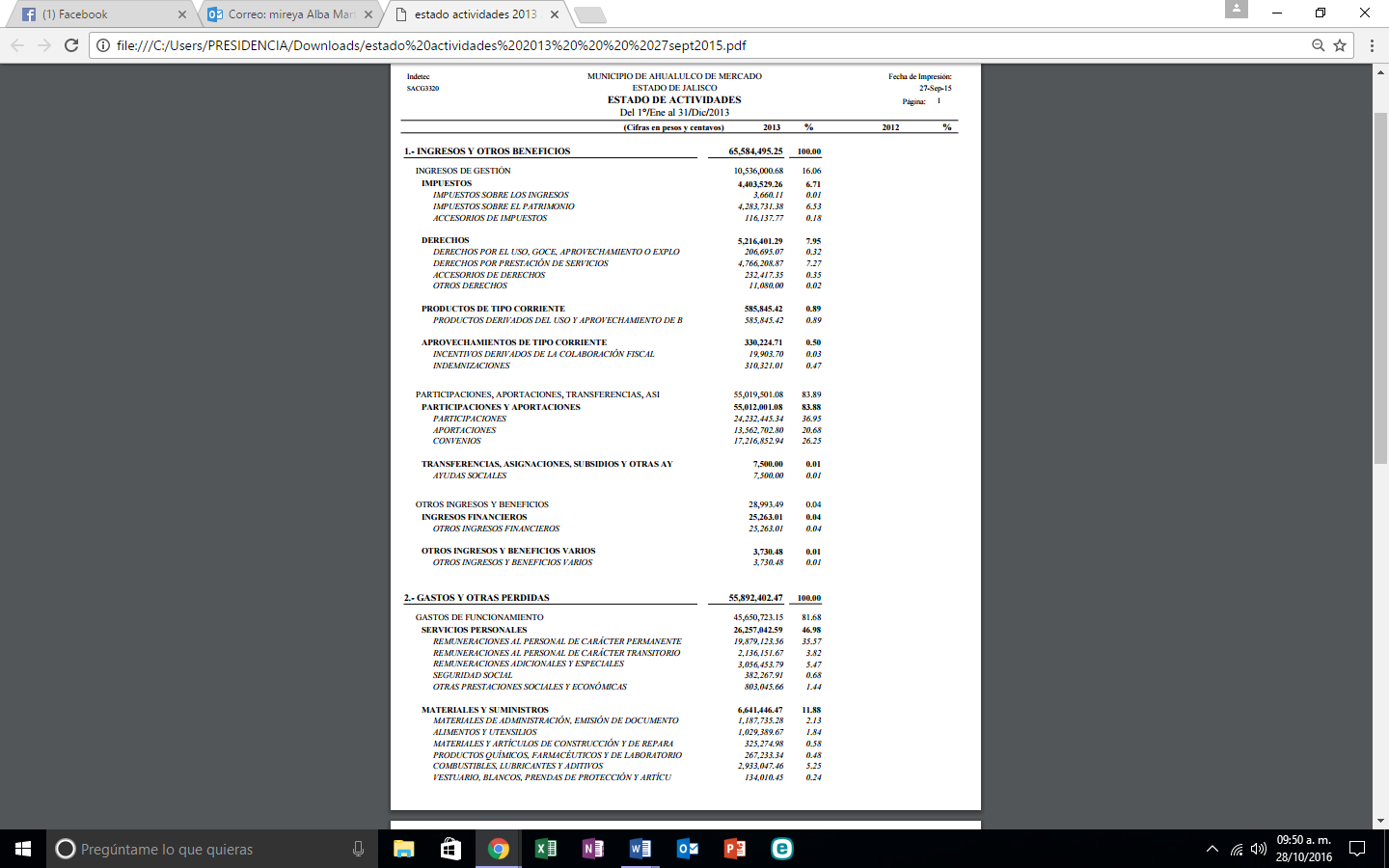 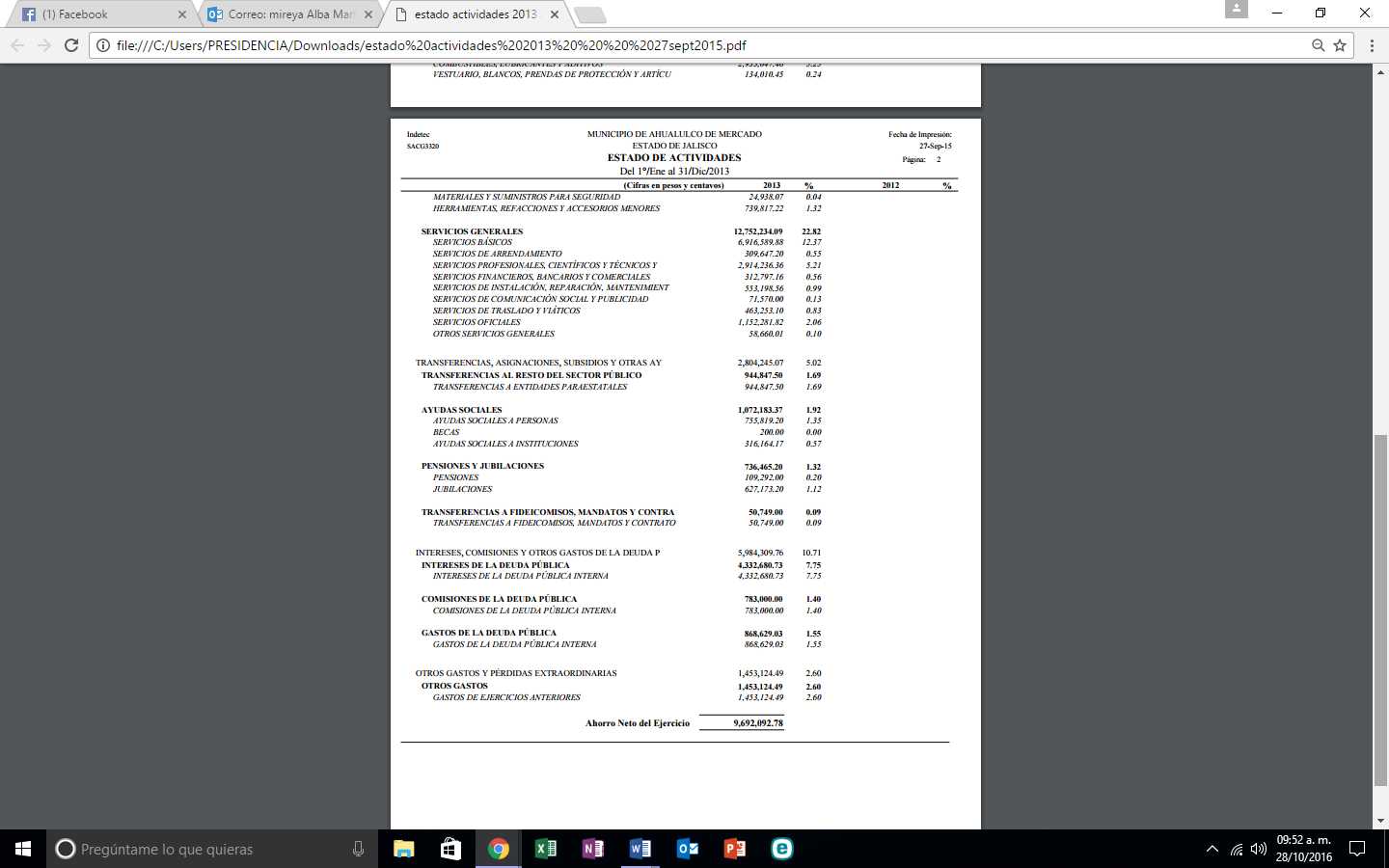 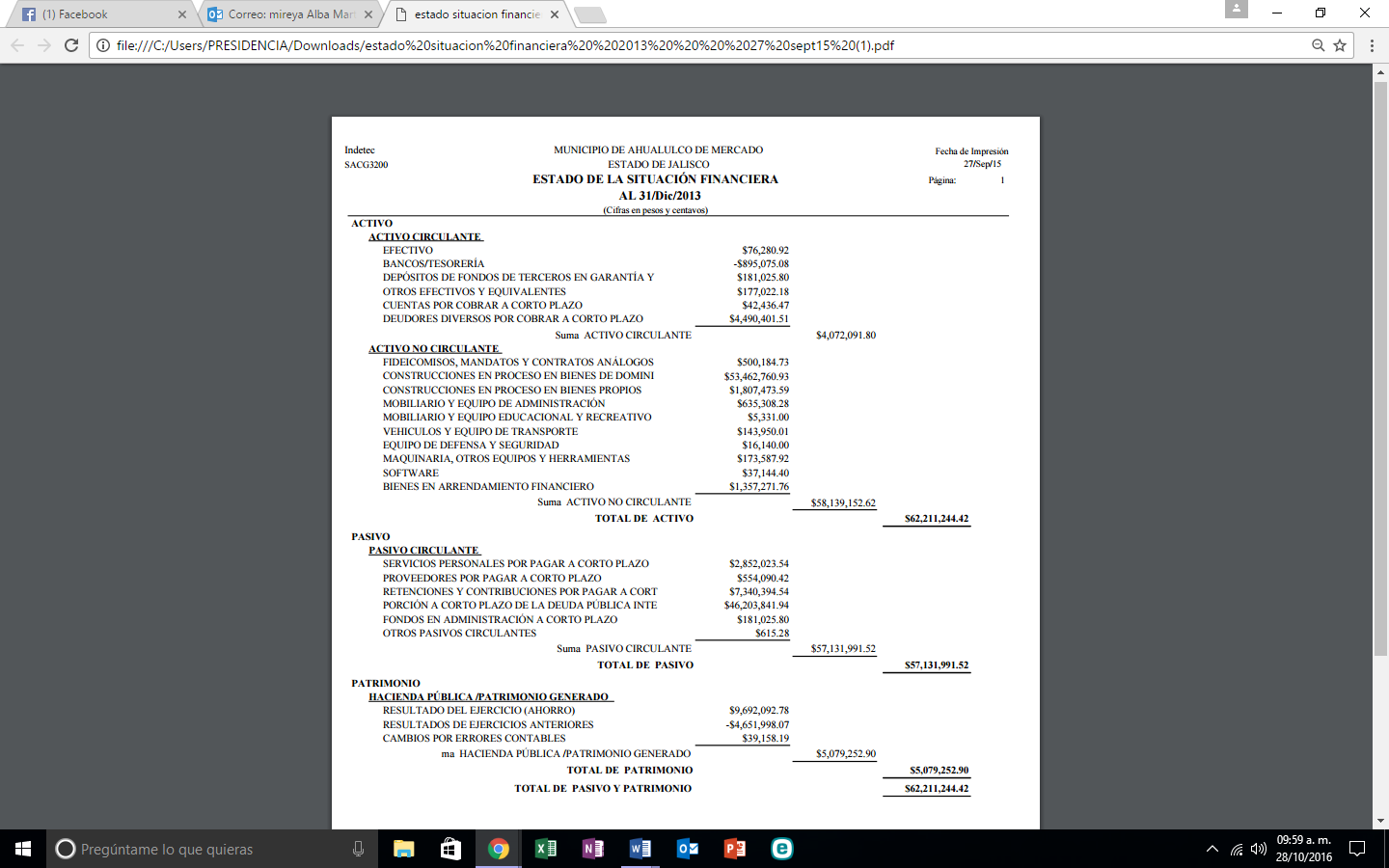 Por lo que una vez analizado y discutido lo anterior, el Pleno APRUEBA POR UNANIMIDAD DE VOTOS, el ejercicio financiero 2013, así como sus modificaciones presupuestales.PRESIDENTE.- Solicito autorización del Pleno la posibilidad de realizar un receso de la presente sesión ordinaria, siendo las 14:10 horas y propone que la misma se reanude el próximo lunes 28 de septiembre del año en curso a las 10:00 hrs., atendiendo a la propuesta del pleno para que se presente y se analice el informe de la Tesorería Municipal. Analizada y discutida debidamente la presente propuesta, se somete a consideración, la cual SE APRUEBA POR UNANIMIDAD DE VOTOS. PRESIDENTE.- Siendo las 10:20 horas del día lunes 28 de septiembre del año 2015, en la sala del Ayuntamiento de la Presidencia Municipal de Ahualulco de Mercado, Jalisco, se reanuda la sesión ordinaria de Ayuntamiento, del día 27 del mes de septiembre de año 2015,  para lo cual una vez que se comprueba el quórum legal necesario para sesionar, estando presentes la totalidad del Ayuntamiento, por lo que se declara legalmente la presente y  validos todos los acuerdos y determinaciones que de esta emanen. Solicitándole al secretario general me informe en que punto reanudamos la presente sesión.SECRETARIO GENERAL.- Se continúa con el punto cinco del orden del día, que corresponde al  informe financiero de la Administración, por parte del Encargado de la Hacienda Pública referente al ejercicio fiscal 2014.PRESIDENTE.- Solicita se autorice la participación del L.C.P. Jorge Luis Valdez López, quien presentará el Informe Financiero de la Administración del ejercicio fiscal 2014. Propuesta que SE APRUEBA POR UNANIMIDAD DE VOTOS.L.C.P. JORGE- Buenos días, me permito darles el Informe Financiero del ejercicio 2014 que guarda la Administración actual. Presenta gastos del ejercicio 2014. L.C.P MARIA FELIX SOLIS.- Hace la petición de que se muestre el estado financiero más concreto no tan a fondo, de cómo se recibió la administración y que cantidad de deuda se deja para la siguiente administración.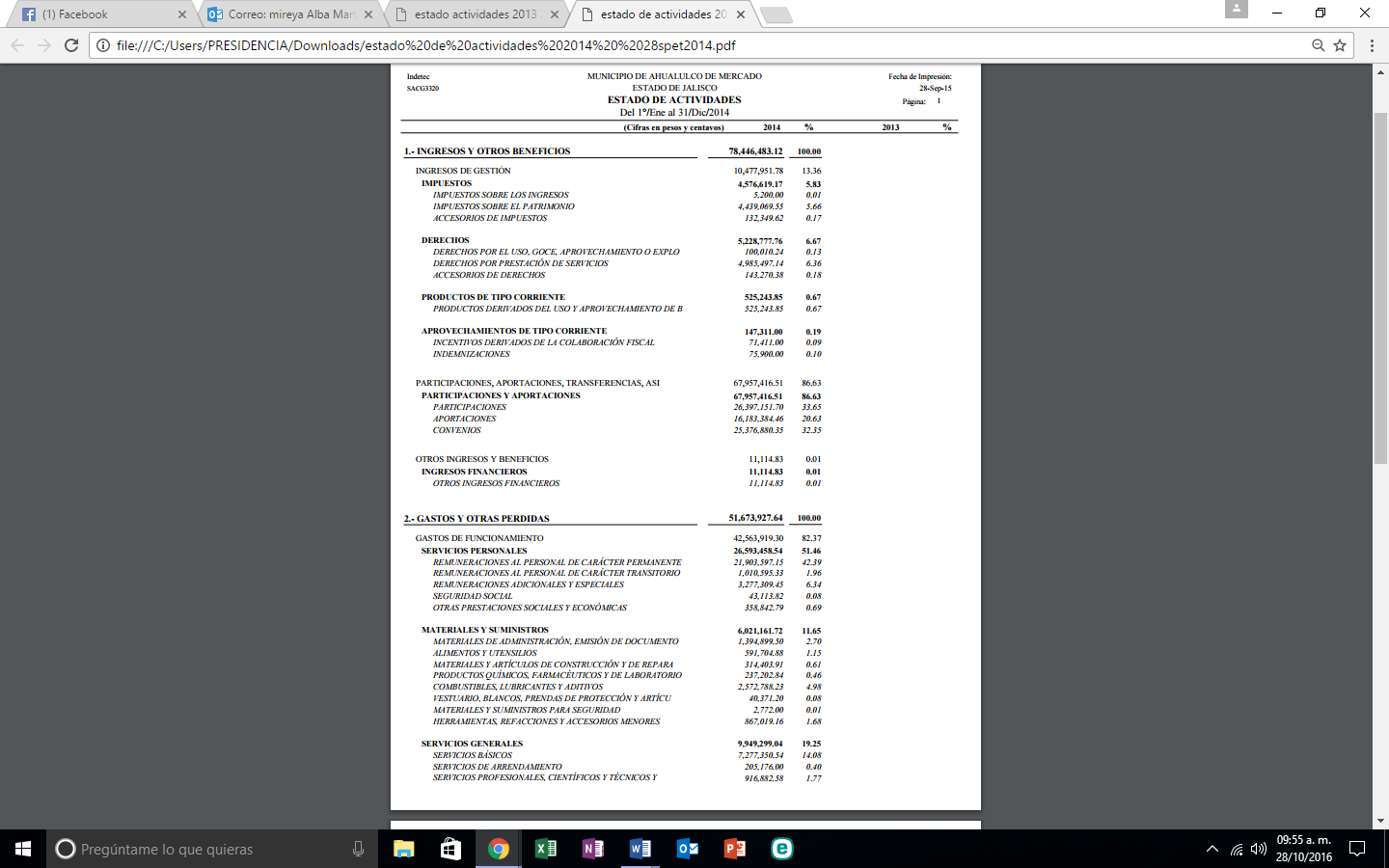 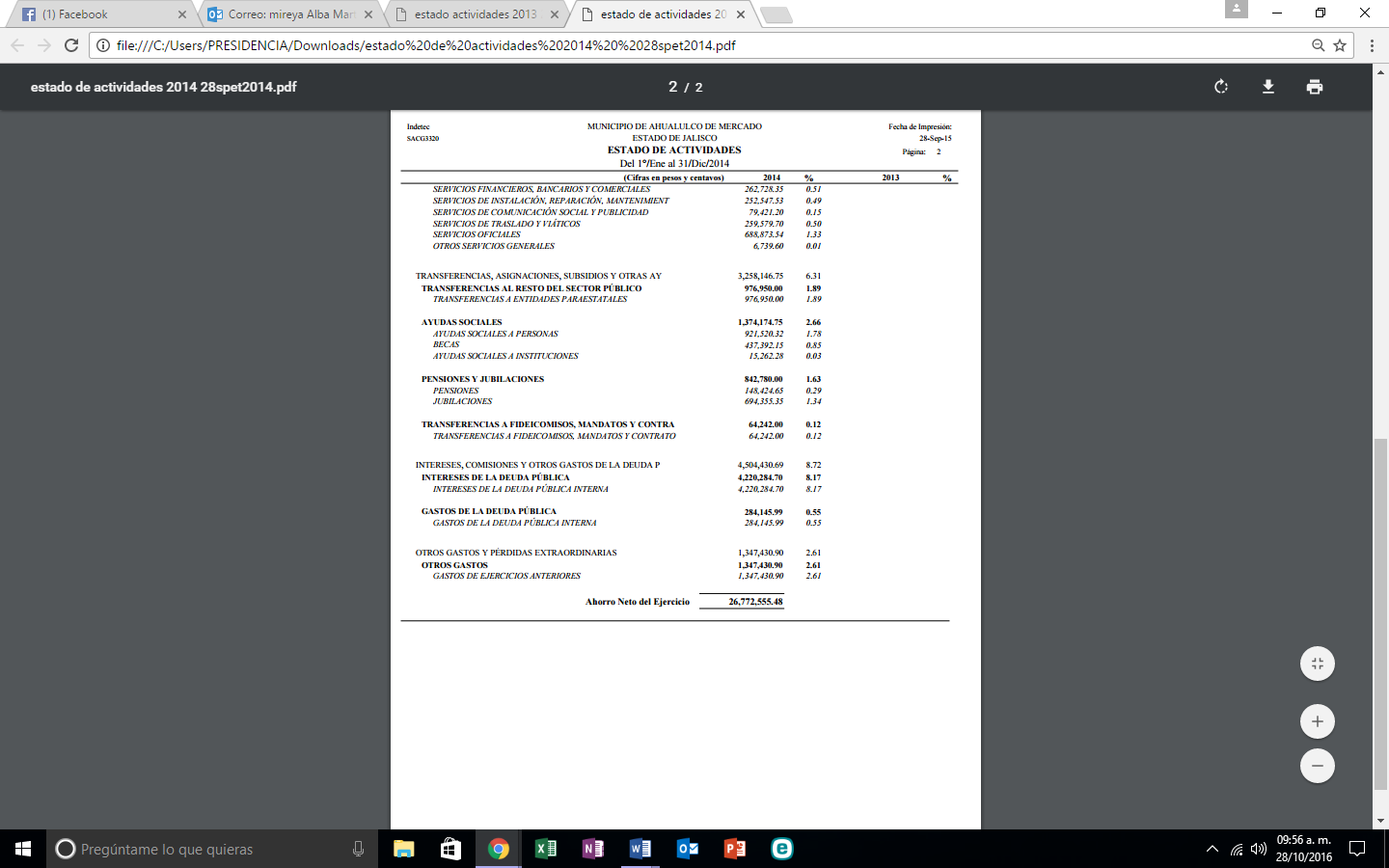 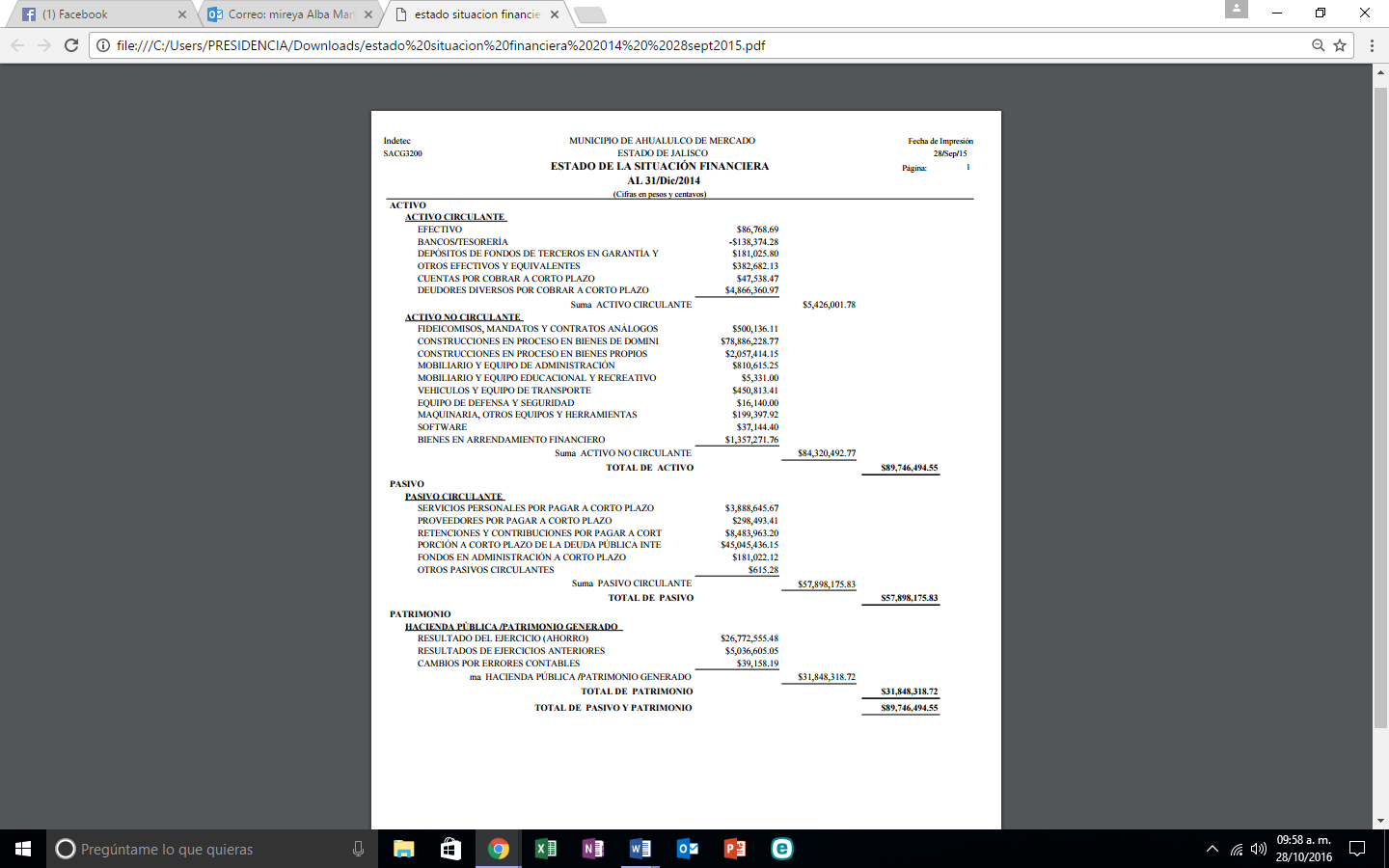 Por lo que una vez analizado y discutido lo anterior, el Pleno APRUEBA POR UNANIMIDAD DE VOTOS, el ejercicio financiero 2014, así como sus modificaciones presupuestales. PRESIDENTE.- Solicita autorización del Pleno para realizar un receso de la presente sesión ordinaria, por lo que siendo las 13:00 horas, propongo que se reanude la presente sesión el próximo martes 29 veintinueve de septiembre 2015, a las 18:00 horas en la Presidencia Municipal. Analizada y discutida debidamente la presente propuesta, se somete a consideración, la cual SE APRUEBA POR UNANIMIDAD DE VOTOS. PRESIDENTE.- Siendo las 18:15 horas del día 29 veintinueve de Septiembre de 2015, en la sala del Ayuntamiento de la Presidencia Municipal de Ahualulco de Mercado, Jalisco, estando presentes la totalidad del cabildo por lo que se declara la presente y válidos los acuerdos y determinaciones que de esta emanen. Se reanuda la sesión ordinaria de Ayuntamiento, con el Informe Financiero de la Administración, por parte del Encargado de la Hacienda Pública.L.C.P. JORGE- Buenos días, me permito darles el Informe Financiero del ejercicio 2015 que guarda la Administración actual el cual se proyecta a través de los gastos realizados en los meses de enero al 30 de septiembre del año 2015.MTRA. MA. ELENA- No cabe duda que es una reingeniería total lo que ha hecho el presidente, ojalá sea ejemplo para la nueva Administración y todos los que vienen. Se notó un gran profesionalismo y el ánimo de servir. Muchas felicidades, de verdad te felicito mucho y te lo aplaudo.MTRA. PATRICIA- Ayer se habló de la deuda que se hereda, ¿Si son 45 millones más o menos? o ¿son los 50 que se debían más los 45?L.C.P. JORGE- Sólo son los 45 y fracción. Recordemos que se reestructura para obras y nos permite seguir adelante con el proyecto.MTRA. MA. ELENA- Se reconoce grandemente como bajó la deuda y como se trabajó con obras. En verdad que serviste al pueblo y sus delegaciones. Nos integraste al equipo de trabajo, se te reconoce tu esfuerzo y entrega. Al tesorero muy buen trabajo, a eso se le llama trasparencia.PRESIDENTE MUNICIPAL- Gracias maestra. Es aprovechar los recursos y saber organizar los programas que se bajan.PROFA. ROSA- Se le agradece a Jorge su trabajo como tesorero.L.C.P. JORGE- Muchas gracias por el espacio que me han brindado, quedo a sus órdenes. Por lo que una vez analizado y discutido lo anterior, el Pleno APRUEBA POR UNANIMIDAD DE VOTOS, el ejercicio financiero que comprenden los gastos de enero a septiembre del año 2015, así como sus modificaciones presupuestales. Debidamente analizado y discutida la información proporcionada, EL PLENO POR UNANIMIDAD DE VOTOS APRUEBA EN LO GENERAL EL INFORME FINANCIERO DE LA ADMINISTRACIÓN QUE COMPRENDE LOS EJERCICIOS 2013, 2014 Y HASTA SEPTIEMBRE DEL 2015, QUE SE PRESENTA. 6º Se presentaron para desahogo los Asuntos Varios:1. ASUNTO VARIO1.1BLADIMIR- Mencionar lo del asunto del billar, ya se presentó el escrito en donde los vecinos manifiestan que no existe inconformidad. PRESIDENTE.- Ya se está realizando el trámite correspondiente. 1.2BLADIMIR-Pide el apoyo para buscar el acta de la colonia Lázaro Cárdenas del año 95 o 97 para ver si hay el cambio del uso de suelo, solicita copia certificada.PRESIDENTE MUNICIPAL- Recuerda que él hizo una sesión como en Enero, Febrero o Marzo del año 1997 en relación a esa acta.ING. BLADIMIR.- Agradece el haber trabajado juntos y reitera su más sincero respeto a todos.2. ASUNTO VARIO2.1MTRA. PATRICIA- Saber si se le ha llamado al psiquiatra, porque Laura le dice que hacen un movimiento de basificación para que se haga el trámite en tiempo y forma. El psiquiatra está en disposición de quedarse y la trabajadora social. Ojalá no se desintegre el equipo de trabajo.3.ASUNTO VARIO3.1 GONZALO MONJO- Como Ayuntamiento existen temas en los que se tiene que actuar apegados a la ley. En relación a lo de Cecilia cree que no se puede cubrir, ni tampoco en representación porque perdería el derecho económico. Sobre la ley de adquisición que no se cumplió le hubiera gustado que hubiese sido aprobada. Agradece el espacio de trabajo que se le dio en cabildo, hubo armonía.4.ASUNTO VARIO4.1 ING. GUSTAVO- Inconformidad por no habérsele avisado con tiempo anticipado lo de la reunión de hoy ya que se tienen cosas que hacer y es necesario ver los tiempos para organizarse.5.ASUNTO VARIO5.1 SÍNDICO- Dentro de la entrega recepción no se concluyeron todos los asuntos pero se tiene la voluntad para apoyar al próximo Síndico. Agradece a todos los presentes, ya que particularmente ha crecido como persona y se sintió respaldado por los conocimientos y experiencias de todos y del Presidente; si hubo errores como todo ser humano no fue con dolo. Agradece a Gerardo como presidente, es un ejemplo  a seguir como persona humana y profesional, hace público el reconocimiento. También agradece a todo el equipo de trabajo que estuvo apoyándolo en Sindicatura. Le da orgullo el haber formado parte de la Administración 2012-2015 y se retira con la frente en alto, porque el objetivo de la Administración fue trabajar y servir. 6. ASUNTO VARIO6.1 MTRA. MA. ELENA- Hay un caso de Ana Martínez Aguirre quien ya tiene los pagos realizados en tiempo y forma, pide se acepte la subdivisión en su casa para hacer dos locales.Aprueba el Pleno por Unanimidad se turne a obras públicas para que le dé seguimiento y realice el procedimiento legal.6.2 MTRA. MA. ELENA- Siempre ha creído que en equipo se pueden hacer muchas cosas. La identidad que les ha dado Ahualulco es muy grande. Lo de Cecilia nunca ha habido dolo en nada de lo contrario estamos con ella. Esta administración ha hecho historia; desde hace años no ha habido un hombre con la experiencia, con la capacidad, con el trayecto que el Presidente tiene, la vida le tiene que deparar cosas buenas porque él es muy bueno, es su profesionalismo y humanismo. Que si se ha podido lograr el equipo, es gracias a Gerardo, ha aprendido mucho de él y de todos, pero es algo que se tiene que reconocer y felicitar. En su vida no había encontrado a alguien que intentara la inclusión y que le dejara un mensaje de vida, que siempre está pensando primero en los demás y luego en su familia. Siempre hubo un trato preferencial e igualitario para todos los regidores. Aplaude a las mujeres porque también Erika la Secretaria General, ha acercado al grupo para trabajar. Al presidente le reconoce a nivel estado el trabajo, la gestión y humildad. Se siente orgullosa de formar parte de la administración 2012-2015 porque donde hay cabeza hay un líder. PRESIDENTE MUNICIPAL- Agradece a todos los de cabildo y dice que su mensaje de cierre va encaminado al agradecimiento. Menciona que la apertura a mujeres como igualdad en el trabajo, permite tener una buena armonía. Aquí se empató en este cabildo 6 mujeres y 6 hombres.7. ASUNTO VARIO7.1 SECRETARIA GENERAL.- Pide una disculpa al Ingeniero Gustavo Vallejo por la tardanza en el aviso a la reunión de cabildo. Agradece personalmente al Presidente por haber trabajado en equipo y con la cercanía debida y respetuosa. Persona con humildad y sencilla. Así mismo, agradece el espacio brindado por formar parte del equipo de trabajo en la Administración           2012-2105. El trato con la gente fue muy agradable. Agradece a todos.7º  CLAUSURANo existiendo más asuntos que tratar, y en atención al orden del día, se clausura la sesión declarando VÁLIDOS TODOS LOS ACUERDOS QUE DE ELLA EMANARON, siendo las 20:50 horas del día 29 veintinueve del mes de Septiembre del año 2015. Luego leída y conformes con el contenido de esta acta firman en ella los que intervinieron.H. AYUNTAMIENTO CONSTITUCIONAL DE AHUALULCO DE MERCADO, JALISCO. ING. GERARDO MAURICIO GUÍZAR MACÍASPRESIDENTE MUNICIPALMTRA. MARÍA ELENA GÓMEZ QUINTERO		C. JOSÉ FELIX MEDINA RAMÍREZ		REGIDORA 						REGIDORPROFA. ROSA GARCÍA RODRÍGUEZ			ING. GUSTAVO GONZÁLEZ VALLEJO		REGIDORA							REGIDORPROFA. ARACELI CECILIA AYALA MONJO		C. GONZALO MONJO MENDOZA       		REGIDORA						REGIDORL.C.P. MARÍA FELIX SOLIS ROBLES 			ING. JOSE BLADIMIR ARREOLA ALVAREZ		REGIDORA						REGIDORMTRA. MARTHA PATRICIA GUTIÉRREZ BECERRA		REGIDORA			L.E.P. y G. OSCAR FABIAN CARRILLO ESTRADA									SÍNDICO MAESTRA ERIKA VELÁZQUEZ VARGASSECRETARIA GENERAL DEL AYUNTAMIENTOH. AYUNTAMIENTO CONSTITUCIONAL DE.AHUALULCO DE MERCADO, JALISCO.ACTA  14/2015SESION SOLEMNE DE AYUNTAMIENTO DEL 30 DE SEPTIEMBRE DE 2015ORDEN DEL DIA.1º Lista de asistencia y quórum legal.2º Aprobación del Orden del Día 3º Honores a la Bandera. 4º Presentación de los titulares o representantes de los poderes constitucionales del Estado y de las autoridades que asisten a ésta sesión pública y solemne.5º Lectura y Aprobación del Acta de la Sesión Anterior.6º Mensaje y Toma de Protesta a los integrantes del H. Ayuntamiento Electo para la administración Municipal 2015-2018, por parte del Presidente Municipal en Función ING. GERARDO MAURICIO GUIZAR MACÍAS, con fundamento en lo dispuesto por los artículos 13 y 14 de la Ley del Gobierno y la Administración Pública Municipal del Estado de Jalisco. 7º Mensaje por parte del Gobernador del Estado de Jalisco, Maestro Jorge Aristóteles Sandoval Díaz o su representante. 8º Discurso oficial y convocatoria por parte del Lic. Victor Eduardo Castañeda Luquín, Presidente Municipal administración 2015-2018. 9º Clausura.Siendo las 18:15horas del día 30 treinta de Septiembre del año 2015 dos mil quince, en las Instalaciones de la Casa de la Cultura en Ahualulco de Ahualulco de Mercado, Jalisco, lugar para sesionar debidamente autorizado por el H. Ayuntamiento como recinto oficial, da principio la SESIÓN SOLEMNE DE AYUNTAMIENTO, ante la presencia de los munícipes integrantes de este H. Ayuntamiento administración 2012-2015.1º ING. GERARDO MAURICIO GUÍZAR MACÍAS 		PRESENTE MTRA. MARÍA ELENA GÓMEZ QUINTERO		PRESENTE MTRA. ROSA GARCÍA RODRÍGUEZ			PRESENTEC. JOSE FELIX MEDINA RAMÍREZ			PRESENTEMTRA. ARACELI CECILIA AYALA MONJO		AUSENTE ING. GUSTAVO GONZÁLEZ VALLEJO			PRESENTEPROFR. OSCAR FABIAN CARRILLO ESTRADA	PRESENTE C. GONZALO MONJO MENDOZA  			PRESENTE MTRA. MARÍA FELIX SOLÍS ROBLES 			PRESENTEING. JOSE BLADIMIR ARREOLA ALVAREZ		PRESENTEMTRA. MARTHA PATRICIA GUTIÉRREZ BECERRA	PRESENTESe cuenta con la presencia de 10 Regidores de los 11 que conforman el H. Ayuntamiento, y en estos momentos el Presidente Municipal, menciona que por cuestiones de salud la Regidora Arcelí Cecilia Ayala Monjo no pudo asistir por cuestiones de salud, y en virtud de que existe quórum legal, el ING. GERARDO MAURICIO GUIZAR MACÍAS como presidente de la sesión, instala la misma y se declaran validos los trabajos y acuerdos que de esta sesión emanen.  2º Así mismo con la finalidad de dar curso al orden del día propuesto, se procede a la aprobación del mismo, el cual fue APROBADO POR UNANIMIDAD DE VOTOS. 3º En estos momentos se procede a rendir los honores correspondientes al lábaro patrio,acto continuo se entona el Himno Nacional.  4º En desahogo del cuarto punto del orden del día, el Presidente Municipal y solicita la aprobación del pleno para que la Representante del Gobernador del Estado Mtro. Jorge Aristóteles Sandoval Díaz Bióloga Adriana Duelas López Directora General de Acuacultura y Pesca de la Secretaria de Desarrollo Rural del Estado de Jalisco,nos acompañe en la presente sesión de Ayuntamiento, PROPUESTA QUE SE APRUEBA POR UNANIMIDAD DE VOTOS.5º En desahogo del quinto punto del orden del día, el Presidente Municipal Ing. Gerardo Mauricio Guizar Macías, solicita la autorización del Pleno para omitir la lectura del acta de la sesión anterior, por haber sido ya autorizada con la firma de los regidores que integran la administración actual, en atención a lo anterior, el Pleno ACUERDA YAPRUEBA POR UNANIMIDAD DE VOTOS, LA OMISIÓN DELA LECTURA, en virtud de que ya conocen en todas y cada una de sus partes su contenido y la misma se encuentra debidamente autorizada con su firma. 6º Continuado con el orden del día el ciudadano Presidente Municipal ING. GERARDO MAURICIO GUIZAR MACÍAS, expone un breve mensaje de agradecimiento a los asistentes, regidores y empleados del ayuntamiento que hicieron posible el desarrollo de las actividades de la administración que presidió, debido a que hubo un gran equipo de trabajo una consolidación de armonía que permitieron que el trabajo se cumpliera en tiempo y forma, hace referencia al nuevo ayuntamiento como un ayuntamiento destacado por su juventud y entusiasmo, de igual  manera externa un agradecimiento a través de la Representante del Gobernador los apoyos recibidos para este municipio y continuar trabajando coordinadamente, agradeciendo en nombre de su cuerpo de regidores.Acto continuo, en cumplimiento de lo dispuesto en los artículos 115 de la Constitución Política de los Estados Unidos Mexicanos, 36 de la Constitución Política del Estado de Jalisco; 2,4,10, 13, 14 y 29 de la Ley del Gobierno y la Administración Pública Municipal del Estado de Jalisco, se procede a tomar la protesta de ley a los ciudadanos Presidente, Regidores y Síndico electos para el periodo 2015-2018, que entrarán en funciones el día 1º primero de Octubre de 2015 dos mil quince, conforme a la planilla siguiente:  LIC. VICTOR EDUARDO CASTAÑEDA LUQUÍN	Presidente  		PRESENTELIC. ELISA BETZABEL CASTILLO CAMARENA 	Sindico			PRESENTE TEC. JESÚS ORTÍZ PÉREZ 				Regidor 		PRESENTE LIC. DÁMARIS IDALIA REYES PÉREZ 			Regidora 		PRESENTE C. ARMANDO TIZNADO ARCINIEGA 			Regidor 		PRESENTE C. CLEOTILDE PAREDES CAMARENA 		Regidora		PRESENTEC. FLAVIO ARTURO RIVERA BENITEZ 		Regidor 		PRESENTE DRA. MARÍA ELENA PÉREZ ZEPEDA 			Regidora 		PRESENTE C. PEDRO ISAUL MARTÍNEZ RODRÍGUEZ 		Regidor 		PRESENTEODONT. IGNACIO CONTRERAS RAMÍREZ 		Regidor 		PRESENTE C. MARCO ANTONIO GARCÍA ROSALES 		Regidor 		PRESENTE 	Continúa en uso de la palabra el C. ING. GERARDO MAURICIO GUIZAR MACÍAS, Presidente Municipal saliente y en el desempeño de las funciones que le otorga la Ley, toma la protesta de Ley correspondiente, dirigiéndose a los servidores públicos electos, en los siguientes términos: “¿Protestan desempeñar leal y patrióticamente el cargo que la ciudadanía les confirió como integrantes del Ayuntamiento en su periodo 2015-2018;cumplir y en su caso hacer cumplir la Constitución Política de los  Estados Unidos Mexicanos, la particular del Estado, las leyes, los Reglamentos y Acuerdos que de una u otra emanen, así como desempeñar leal y eficazmente el cargo de munícipes que el pueblo de Ahualulco de Mercado, Jalisco, les ha conferido, mirando en todo por el bien y prosperidad de la Nación, del Estado y de nuestro Municipio”.Los interpelados contestaron “Sí Protesto”, a lo que el ING. GERARDO MAURICIO GUIZAR MACÍAS, Presidente Municipal Saliente continuó diciendo: “Si así no lo hicieran, que la Nación, El Estado y el Municipio de Ahualulco de Mercado, se los demanden”En estos momentos se instala el H. Ayuntamiento de Ahualulco de Mercado, Jalisco, y al efecto, el Ingeniero Gerardo Guizar Macías Presidente Saliente, de pié así como los demás (Presidente, Regidores, Síndico y público asistente), pronunció las siguientes palabras:   “Se declara legítimo y solemnemente instalado el Honorable Ayuntamiento del Municipio de Ahualulco de Mercado, del Estado Libre y Soberano de Jalisco, para el periodo del 1º  primero de Octubre del 2015 al 30 treinta de septiembre del año 2018.7º Para dar seguimiento al orden del día el Presidente Municipal Saliente, concede el uso de la palabra al Representante del Gobernador del estado Mtro. Jorge Aristóteles Sandoval Díaz Bióloga Adriana Duelas López, Directora General de Acuacultura y Pesca de la Secretaria de Desarrollo Rural del Estado de Jalisco, quién nos acompaña en este acto en representación del MTRO. JORGE ARISTÓTELES SANDOVAL DÍAZ, Gobernador  del Estado de Jalisco, quién expone un breve mensaje a los presentes, externando el honor de su presencia en este acto solemne que marca el proyecto de una nueva administración. 8º En estos momentos el LIC. VICTOR EDUARDO CASTAÑEDA LUQUÍN, Presidente Municipal electo, solicita el uso de la voz y concedida que le fue, emite discurso oficialy de agradecimiento, externando el sentido de responsabilidad que conlleva el cargo que asume al momento de haber tomado la protesta de Ley correspondiente, así como los compromisos que adquiere con el mismo. Posteriormente el Presidente electo, al H. Ayuntamiento Constitucional administración 2015-2018, con fundamento en el artículo  47 fracción III de la Ley de Gobierno y la Administración Pública Municipal del Estado de Jalisco, les convoca a Sesión Ordinaria a celebrarse el día 1º primero del mes de Octubre del año 2015, a las 08:00 horas (en la mañana) señalando como recinto oficial en la Sala del Ayuntamiento ubicada en esta Presidencia Municipal, para el otorgamiento de nombramientos de Secretario General del Ayuntamiento, Encargado de la Hacienda Pública y Contraloría interna del municipio. 9º  CLAUSURANo existiendo más asuntos que tratar se clausura la sesión, declarando válidos todos los acuerdos que de ella emanaron, siendo las 19:12 horas del día de la fecha citada, la cual fue aprobada, ratificada y firmada en todas y cada una de sus partes por los que en ella intervinieron, previa lectura que se dio y conformes de su contenido. MAESTRA ERIKA VELÁZQUEZ VARGASSecretaria General del Ayuntamiento La presente hoja de firmas corresponde al ACTA NO. 14/2015  de la SESIÓN SOLEMNE DE AYUNTAMIENTO, celebrada con fecha 30 de septiembre del año 2015, en la Casa de la Cultura, como recinto oficial debidamente autorizado por el Ayuntamiento.H. AYUNTAMIENTO CONSTITUCIONAL DE AHUALULCO DE MERCADO, JALISCO.ACTA 15SESION ORDINARIA DE AYUNTAMIENTODEL 01 DE OCTUBRE DE 2015ORDEN DEL DÍA 1º Lista de asistencia y quórum legal.2º Aprobación del Orden del Día. 3º Lectura y aprobación del Acta de la sesión anterior. 4º Propuesta por el Presidente Municipal de los funcionarios que ocuparán los cargos de Secretario General, Encargado de la Hacienda Pública, así como el titular del órgano de Control Interno, de conformidad con lo dispuesto en los artículos 15 y 48 fracción V de la Ley de Gobierno y la Administración Pública Municipal del Estado de Jalisco, así como la aprobación de los mismos por el H. Ayuntamiento. 5º Toma de protesta a los funcionarios Secretario General, Encargado de la Hacienda Pública y Contralor Interno.6º Clausura de la sesión.  Siendo las 08:00 horas del día 01 de octubre de 2015, en la sala del Ayuntamiento de esta Presidencia Municipal de Ahualulco de Mercado, Jalisco, da principio la Sesión Ordinaria de ayuntamiento ante la presencia de los munícipes integrantes de este H. Ayuntamiento 2015-2018.1º LIC. VICTOR EDUARDO CASTAÑEDA LUQUÍN	Presidente  		PRESENTELIC. ELISA BETZABEL CASTILLO CAMARENA 	Sindico			PRESENTE TEC. JESÚS ORTÍZ PÉREZ 				Regidor 		PRESENTE LIC. DÁMARIS IDALIA REYES PÉREZ 			Regidora 		PRESENTE C. ARMANDO TIZNADO ARCINIEGA 			Regidor 		PRESENTE C. CLEOTILDE PAREDES CAMARENA 		Regidora		PRESENTEC. FLAVIO ARTURO RIVERA BENITEZ 		Regidor 		PRESENTE DRA. MARÍA ELENA PÉREZ ZEPEDA 			Regidora 		PRESENTE C. PEDRO ISAUL MARTÍNEZ RODRÍGUEZ 		Regidor 		PRESENTEODONT. IGNACIO CONTRERAS RAMÍREZ 		Regidor 		PRESENTE C. MARCO ANTONIO GARCÍA ROSALES 		Regidor 		PRESENTE 2º Dado que existe el quórum legal el Lic. Victor Eduardo Castañeda Luquín, como presidente de la sesión instala la misma y se declaran validos los trabajos y acuerdos que en esta sesión se emanen. Por lo que en estos momentos se procede a la aprobación de la orden del día, el cual fue APROBADO POR UNANIMIDAD DE VOTOS.3º Acto seguido, en relación al tercer punto orden del día, el Presidente Municipal somete a consideración de los Regidores la propuesta para omitir la lectura del acta de la sesión anterior, en virtud de que la misma se encuentra debidamente signada con las firmas correspondientes; propuesta que después de haber sido analizada y discutida SE APRUEBA POR UNANIMIDAD DE VOTOS. 4º Se somete a consideración del Pleno la propuesta para designar al LIC. ECON. OSCAR ARTEAGA AYALA, como funcionario Encargado de la Hacienda Municipal, al C. PROFR. OSCAR JORGE CARRILLO GARCÍA como Secretario General del Ayuntamiento y la C. LIC. DANIELA AURORA LÓPEZ BRIONES, como Titular del Órgano de Control Interno, para el periodo 2015-2018, de conformidad con lo dispuesto en los artículos 15 y 48 fracción V de la Ley del Gobierno y la Administración Pública Municipal para el Estado de Jalisco. Por lo que analizada y discutida la propuesta del C. Presidente Municipal Lic. Victor Eduardo Castañeda Luquín, el Pleno ACUERDA Y APRUEBA POR UNANIMIDAD DE VOTOS la misma. 5º Por lo que en desahogo del quinto punto del orden del día,  encontrándose presentes los CC. LIC. ECON. OSCAR ARTEAGA AYALA, PROFR. OSCAR JORGE CARRILLO GARCÍA y LIC. DANIELA AURORA LÓPEZ BRIONES; por parte del Presidente Municipal Lic. Victor Eduardo Castañeda Luquín, se procede a tomarles la protesta de ley correspondiente, en los siguientes términos: ¿Protestan cumplir y hacer cumplir la Constitución Política de los Estados Unidos Mexicanos, la Constitución Política del Estado de Jalisco, la Ley del Gobierno y la Administración Pública Municipal para el Estado de Jalisco, los reglamentos y acuerdos que de una y otra emanen, cumpliendo leal y eficazmente el cargo que este H. Ayuntamiento les confiere, mirando en todo momento por la paz y la prosperidad del municipio?. A lo cual los interpelados contestaron “SI, PROTESTO”. Nuevamente en uso de la palabra el C. Presidente Municipal Lic. Victor Eduardo Castañeda Luquín continuo diciendo “Si así no lo hicieren que la Nación, el estado de Jalisco y el municipio de Ahualulco de Mercado, se los demande”6º Clausura.- No existiendo más asuntos que tratar se clausura la sesión, declarando válidos todos los acuerdos que de ella emanaron, siendo las 08:23 horas del día de la fecha citada. Luego leía y conformes con el contenido de esta acta firman en ella los que intervinieron.H. AYUNTAMIENTO CONSTITUCIONAL DE AHUALULCO DE MERCADO, JALISCO. LIC. VICTOR EDUARDO CASTAÑEDA LUQUÍN Presidente MunicipalLIC. ELISA BETZABEL CASTILLO CAMARENA		TEC. JESÚS ORTÍZ PÉREZ 		Sindico  						     RegidorLIC. DAMARIS IDALIA REYES PÉREZ		C. ARMANDO TIZNADO ARCINIEGA			Regidora						    RegidorC. CLEOTILDE PAREDES CAMARENA		C. FLAVIO ARTURO RIVERA BENITEZ 		Regidora						    RegidorDRA. MARÍA ELENA PÉREZ ZEPEDA		C. PEDRO ISAUL MARTÍNEZ RODRÍGUEZ 		Regidora							RegidorODONT. IGNACIO CONTRERAS RAMÍREZ 		RegidoraC. MARCO ANTONIO GARCÍA ROSALES 									         Regidor PROFR. OSCAR JORGE CARRILLO GARCÍA Secretario General del Ayto. H. AYUNTAMIENTO CONSTITUCIONAL DE AHUALULCO DE MERCADO, JALISCO.ACTA 16/2015SESION ORDINARIA DE AYUNTAMIENTODEL 02 DE OCTUBRE DE 2015ORDEN DEL DÍA  1º Lista de asistencia y quórum legal.2º Aprobación del Orden del Día. 3º Lectura y aprobación del Acta de la sesión anterior. 4º  Conformación de Comisiones. 5º Aprobación del Patronato del Sistema DIF Municipal.  6º Se somete para aprobación la designación del Juez Municipal.7º Asuntos Varios. 8º Clausura de la sesión.  Siendo las 18:14 horas del día 02 de octubre de 2015, en la sala del Ayuntamiento de esta Presidencia Municipal de Ahualulco de Mercado, Jalisco, da principio la Sesión Ordinaria de ayuntamiento ante la presencia de los munícipes integrantes de este H. Ayuntamiento 2015-2018.1º LIC. VICTOR EDUARDO CASTAÑEDA LUQUÍN	Presidente  		PRESENTELIC. ELISA BETZABEL CASTILLO CAMARENA 	Sindico			PRESENTE TEC. JESÚS ORTÍZ PÉREZ 				Regidor 		PRESENTE LIC. DÁMARIS IDALIA REYES PÉREZ 			Regidora 		PRESENTE C. ARMANDO TIZNADO ARCINIEGA 			Regidor 		PRESENTE C. CLEOTILDE PAREDES CAMARENA 		Regidora		PRESENTEC. FLAVIO ARTURO RIVERA BENITEZ 		Regidor 		PRESENTE DRA. MARÍA ELENA PÉREZ ZEPEDA 			Regidora 		PRESENTE C. PEDRO ISAUL MARTÍNEZ RODRÍGUEZ 		Regidor 		PRESENTEODONT. IGNACIO CONTRERAS RAMÍREZ 		Regidor 		PRESENTE C. MARCO ANTONIO GARCÍA ROSALES 		Regidor 		PRESENTE 2º Dado que existe el quórum legal el Lic. Victor Eduardo Castañeda Luquín, al encontrarse 11 de 11 de los Regidores que conforman quórum, como presidente de la sesión instala la misma y se declaran validos los trabajos y acuerdos que en esta sesión se emanen. Por lo que en estos momentos se procede a la aprobación de la orden del día, el cual fue APROBADO POR UNANIMIDAD DE VOTOS.3º Acto seguido, en relación al tercer punto orden del día, por conducto del Secretario General Profr. Oscar Jorge Carrillo García, se procede a dar lectura al acta de la sesión anterior y al término de la misma se pregunta a los Regidores si están de acuerdo con el contenido de la misma.  Por lo que en votación económica se pregunta si se aprueba y de ello resulta que SE APRUEBA POR UNANIMIDAD DE VOTOS y posteriormente se procede a su firma. 4º PRESIDENTE.- Se pone a consideración la conformación de comisiones de los Regidores para el desempeño de las funciones en específico proponiendo queden de la siguiente manera: Debidamente analizado y discutido lo anterior el Pleno APRUEBA POR UNANIMIDAD DE VOTOS, la propuesta de comisiones presentada. 5º PRESIDENTE.- Se somete a consideración la propuesta de nombramiento de la señora BEATRIZ LUQUÍN ROSAS para ocupar el cargo de Presidenta del Sistema DIF municipal, quién fungirá de igual manera como Presidenta del Patronato del DIF de Ahualulco de Mercado, Jalisco, para que realice todas las gestiones necesarias en ese organismo y como DIRECTORA del mismo sistema a la MAESTRA MA. ROSARIO HERNÁNDEZ CARRILLO. Debidamente analizada la propuesta, se APRUEBAN POR UNANIMIDAD DE VOTOS los anteriores nombramientos. 6º En relación al desahogo de éste punto, se somete a consideración del pleno la aprobación para designar Juez Municipal, por lo que en estos momentos el Profr. Oscar Jorge Carrillo García, secretario General da lectura a la convocatoria emitida el día 01  de octubre de 2015.- SECRETARIO GENERAL.- Doy cuenta que se emitió la convocatoria correspondiente invitando a los interesados, que cumpliera con los requisitos que marca la Ley pudieran participar, se colocó en lugares visibles en el municipio y delegaciones, así como en el tablero de Avisos de éste Ayuntamiento y la cual a la letra dice: El H. AYUNTAMIENTO CONSTITUCIONAL DE AHUALULCO DE MERCADO, JALISCO, ADMINISTRACIÓN 2015-2018CON FUNDAMENTO EN LO DISPUESTO EN EL ARTÍCULO 56 DE LA LEY DE GOBIERNO Y LA ADMINISTRACIÓN PÚBLICA MUNICIPAL DEL ESTADO DE JALISCO. C O N V O C A A LOS CIUDADANOS DE ÉSTE MUNICIPIO INTERESADOS EN PARTICIPAR PARA OBTENER EL NOMBRAMIENTO DE JUEZ MUNICIPAL Y DESEMPEÑAR EL CARGO, DEBERÁN CUMPLIR CON LAS SIGUIENTES:B A S E S1.- LA PRESENTE CONVOCATORIA TIENE LA FINALIDAD DE INICIAR UN CONCURSO, EN EL CUAL PODRÁ PARTICIPAR CUALQUIER PERSONA QUE REÚNA LOS REQUISITOS QUE ENUMERA EL ARTÍCULO 57 DE LA LEY DEL GOBIERNO Y LA ADMINISTRACIÓN PÚBLICA MUNICIPAL DEL ESTADO DE JALISCO, SIENDO LOS SIGUIENTES: Ser ciudadano mexicano en pleno ejercicio de sus derechos políticos y civiles.Ser nativo del Municipio o haber residido en él, durante los últimos dos años, salvo el caso de ausencia motivada por el desempeño de algún cargo en el servicio público, siempre y cuando no haya sido fuera del Estado. Tener cuando menos veinticinco años cumplidos al día de su designación. Tener la enseñanza media superior. Gozar públicamente de buena reputación y reconocida honorabilidad y no haber sido condenado en sentencia ejecutoria por delito intencional. 2.- LOS ASPIRANTES DEBERÁN PRESENTAR SU SOLICITUD, ADJUNTANDO A LA MISMA LA SIGUIENTE DOCUMENTACIÓN: Currículum. Copia de credencial de elector. Copia de comprobante de domicilio (luz, predial, teléfono, etc.) Acta de Nacimiento reciente. Copia del documento probatorio de la escolaridad. Constancia de no antecedentes penales (Carta de Policía. 3.- LA SOLICITUD CON LA DOCUMENTACIÓN REQUERIDA, DEBERÁ ENTREGARSE DENTRO DEL HORARIO DE 10:00 A 15:00 HORAS DEL DÍA 1º DE OCTUBRE Y DE 9:00 A 12:00 HORAS DEL DÍA 02 DE OCTUBRE DE AÑO 2015, EN LA OFICINA DE LA SECRETARÍA GENERAL DEL AYUNTAMIENTO, UBICADA EN EL PRIMER PISO DE LA PRESIDENCIA MUNICIPAL CON EL MAESTRO OSCAR JORGE CARRILLO GARCÍA. LAS SOLICITUDES PRESENTADAS EXTEMPORÁNEAMENTE O SIN LA DOCUMENTACIÓN REQUERIDA, SERÁN DESECHADAS DE PLANO. 4.- EL SECRETARIO GENERAL DEL AYUNTAMIENTO, REMITIRÁ AL PLENO DEL AYUNTAMIENTO, LAS SOLICITUDES RECIBIDAS QUIÉN HARÁ LA DESIGNACIÓN Y ADSCRIPCIÓN AL CARGO SUJETO A CONCURSO. 5.- EL H. AYUNTAMIENTO CONSTITUCIONAL DE AHUALULCO DE MERCADO, JALISCO, TENDRÁ FACULTADES PARA DECIR TODO LO NECESARIO EN CASO DE PRESENTARSE CUALQUIER SITUACIÓN NO PREVISTA EN LA LEY, EN LOS REGLAMENTOS RESPECTIVOS Y EN LA PRESENTE CONVOCATORIA. Ahualulco de Mercado, Jalisco; a 01 de Octubre de 2015.- LIC. VICTOR EDUARDO CASTAÑEDA LUQUÍN.- Presidente Municipal.- Firmado.- Firma ilegible.- Sello de Autorizar.- PRESIDENTE.- Manifiesta la importancia de realizar el nombramiento, ya que es una facultad del Pleno del Ayuntamiento de acuerdo a la Ley y debido a que es necesaria la figura de un Juez Municipal para calificar las conductas de los ciudadanos y fijar sanciones administrativas; es por lo que  informa que se recibió solicitud del C. OSCAR IVÁN RODRÍGUEZ SOLORZANO quién cumplió con los requisitos enumerados en la convocatoria respectiva, sin que se hayan presentado más solicitudes, por lo que en estos momentos pongo a consideración del Pleno la propuesta para otorgar nombramiento de JUEZ MUNICIPAL AL C. OSCAR IVAN RODRÍGUEZ SOLORZANO. Propuesta que debidamente analizada por el Pleno del Ayuntamiento SE APRUEBA POR UNANIMIDAD DE VOTOS, debiendo notificar el presente acuerdo, a las autoridades municipales correspondientes para su debido cumplimiento.  7º Se presentaron para desahogo los siguientes Asuntos Varios:1.- ASUNTO VARIO. 1.1. PRESIDENTE.- Hago de su conocimiento que debido a la deuda de éste Ayuntamiento, es conveniente realizar una reestructura al crédito existente con la Institución Bancaria BANSÍ, buscando que el Banco con el cual se realice éste trámite ofrezca mejor cobertura de servicio, interés, comisiones y penalizaciones; es por lo cual se propone al pleno su autorización para  realizar la reestructura correspondiente y la facultad de las autoridades municipales que correspondan para la firma de los diferentes documentos. Habiendo informado el C. Presidente Municipal y debidamente discutido que fue por los integrantes del H. Ayuntamiento la contratación del crédito con la Institución de Crédito BANCO NACIONAL DE OBRAS Y SERVICIOS PÚBLICOS (BANOBRAS) se aprobaron por UNANIMIDAD DE VOTOS de los regidores que integran la totalidad del Ayuntamiento, con la presencia de los regidores que se mencionan a continuación: LIC. VICTOR EDUARDO CASTAÑEDA LUQUÍN, Presidente, LIC. ELISA BETZABEL CASTILLO CAMARENA Sindico, Regidores: TEC. JESÚS ORTÍZ PÉREZ, LIC. DÁMARIS IDALIA REYES PÉREZ, C. ARMANDO TIZNADO ARCINIEGA, C. CLEOTILDE PAREDES CAMARENA, FLAVIO ARTURO RIVERA BENITEZ, DRA. MARÍA ELENA PÉREZ ZEPEDA, C. PEDRO ISAUL MARTÍNEZ RODRÍGUEZ, ODONT. IGNACIO CONTRERAS RAMÍREZ, MARCO ANTONIO GARCÍA ROSALES, las siguientes resoluciones:   PRIMERA.- El H. Ayuntamiento de Ahualulco de Mercado, Jalisco tiene previsto en su Programa Financiero Anual la contratación de créditos para la realización de obra pública y la prestación de servicios municipales.SEGUNDA.- Se autoriza al H. Ayuntamiento Municipal para que en ejercicio del su Programa Financiero gestione y contrate con el BANCO NACIONAL DE OBRAS Y SERVICIOS PÚBLICOS (BANOBRAS) el otorgamiento de un crédito hasta por la cantidad de $44,000,000.00 (CUARENTA Y CUATRO MILLONES DE PESOS 00/100 M.N.). Las cantidades que disponga el Ayuntamiento en el ejercicio del crédito causarán intereses normales a la tasa que tenga aprobadas el Banco acreditante en el momento en que sea concedido el financiamiento correspondiente, mismas tasas cuyos componentes serán revisables cuando así se precise en el contrato de apertura de crédito. Además se podrá convenir en el pago de intereses moratorios de acuerdo con las tasas que para ello se fijen en el documento en que se formalice el financiamiento.El importe de la totalidad de las obligaciones que en su calidad de acreditado correspondan al Ayuntamiento en el contrato de apertura de crédito serán cubiertas en los plazos que para ello se fijen en los propios instrumentos legales sin que exceda de 20 años, mediante exhibiciones mensuales integradas en abonos consecutivos que comprendan capital e intereses. Los plazos pactados podrán ser modificados por convenio entre las partes cuando así lo autorice el Banco acreditante, sin exceder del plazo máximo antes señalado.TERCERA.- El crédito a que se refiere la resolución anterior, se destinará precisa y exclusivamente a refinanciar el saldo de los créditos vigentes con la institución bancaria BANSÍ, incluyendo el refinanciamiento, los gastos conexos, el IVA correspondiente, las comisiones por parte del Banco acreditante y en su caso los intereses en periodo de inversión y/o  gracia. Queda facultado el Ayuntamiento a cubrir, con recursos propios, las cantidades que en su caso resulten faltantes.CUARTA.- Las obras, adquisiciones o prestación de servicios correspondientes, serán adjudicadas al contratista seleccionado conforme a los términos aprobados en el contrato de apertura de crédito, cuando los recursos crediticios estén fondeados con líneas de crédito externo o se trate de recursos federales; o en su caso, conforme a las disposiciones de la legislación de esta Entidad Federativa, cuando se trate de recursos del Banco acreditante. Los contratos respectivos serán celebrados por el Ayuntamiento, con la intervención de  que sea designada como Directora Técnica de  y la contratista respectiva.QUINTA.- Se autoriza al H. Ayuntamiento, por conducto del Encargado de la Hacienda Municipal, para que realice las incorporaciones y modificaciones que resulten necesarias al presupuesto de egresos vigente del municipio, con motivo de la contratación del crédito que se autoriza a través del presente acuerdo. SEXTA.- Se faculta al H. Ayuntamiento para que, como fuente específica de pago del crédito contratado, afecte a favor del Banco acreditante ingresos suficientes para cubrir la amortización del crédito, con sus accesorios legales y contractuales, considerando especialmente recaudación que proceda la cobranza de cuotas o derechos a cargo de los beneficiados con las obras o servicios a que se aplique la inversión o, en su defecto las partidas presupuestales que sean aprobadas para ello.SEPTIMA.- Se autoriza al H. Ayuntamiento de Ahualulco de Mercado, Jalisco para que en garantía de cumplimiento de todas y cada una de las obligaciones  que contraiga derivadas del crédito, afecte en favor del Banco acreditante las participaciones presentes y futuras que en ingresos federales le correspondan, sin perjuicio de afectaciones anteriores, garantía que se inscribirá en el Registro de Obligaciones y Empréstitos de Entidades Federativas y Municipios que lleva  de Hacienda y Crédito Público. De igual forma se inscribirá en el Registro Estatal de Deuda Pública de la Secretaría de Planeación, Administración y Finanzas del Estado de Jalisco.Asimismo, se autoriza al H. Ayuntamiento por conducto de sus representantes legales para que otorgue al Ejecutivo Estatal, por conducto de la Secretaría de Planeación, Administración y Finanzas, un mandato irrevocable para actos de dominio para que este último pague a nombre y por cuenta del Ayuntamiento las obligaciones vencidas y no pagadas, con cargo a las participaciones que en ingresos federales le corresponden, mandato que deberá protocolizarse ante Notario Público.    OCTAVA.- Se autoriza al H. Ayuntamiento para que gestione y obtenga del Ejecutivo del Estado su conformidad para que en garantía de cumplimiento se constituya en deudor solidario, afectando las participaciones que en ingresos federales le correspondan, sin perjuicio de afectaciones anteriores, garantía que se inscribirá en el Registro de Obligaciones y Empréstitos de Entidades Federativas y Municipios que lleva  de Hacienda y Crédito Público.NOVENA.- Se autoriza al Presidente Municipal, al Secretario, al Síndico y al Tesorero del Ayuntamiento de Ahualulco de Mercado, Jalisco para que realicen las gestiones necesarias ante el H. Congreso del Estado, el Titular del Ejecutivo Estatal, la Secretaría de Planeación, Administración y Finanzas, y  de Hacienda y Crédito Público para la contratación de crédito, así como para que pacten con el Banco acreditante todas las condiciones y modalidades que se estimen necesarias o pertinentes respecto a la operación autorizada y para que comparezcan a la firma del contrato respectivo lo cual podrá formalizarse durante el periodo correspondiente a la actual administración.1.2. PRESIDENTE.- Solicito autorización para que autoricen el Presidente Municipal, Síndico, Encargado de la Hacienda y Secretario General, firmen los convenios de la presente administración 2015-2018 con la Secretaría de Desarrollo Rural del Estado de Jalisco (SEDER) con la finalidad de darle seguimiento a las actividades proyectadas en este ayuntamiento. Debidamente analizada y discutida la propuesta SE APRUEBA POR UNANIMIDAD DE VOTOS, facultar a los CC. LIC. VICTOR EDUARDO CASTAÑEDA LUQUÍN, Presidente Municipal, LIC. EN NUTR. ELISA BETZABEL CASTILLO CAMARENA, Síndico, L.C.P. OSCAR ARTEAGA AYALA Encargado de la Hacienda Pública y PROFR. OSCAR JORGE CARRILLO GARCÍA, Secretario General del Ayuntamiento, para que representen a éste ayuntamiento y firmen los convenios que se celebren con la Secretaria de Desarrollo Rural del Estado de Jalisco.  8º Clausura.- No existiendo más asuntos que tratar se clausura la sesión, declarando válidos todos los acuerdos que de ella emanaron, siendo las 19:33 horas del día de la fecha citada. Luego leía y conformes con el contenido de esta acta firman en ella los que intervinieron.H. AYUNTAMIENTO CONSTITUCIONAL DE AHUALULCO DE MERCADO, JALISCO. LIC. VICTOR EDUARDO CASTAÑEDA LUQUÍN Presidente MunicipalLIC. ELISA BETZABEL CASTILLO CAMARENA		TEC. JESÚS ORTÍZ PÉREZ 		Sindico  						     RegidorLIC. DAMARIS IDALIA REYES PÉREZ		C. ARMANDO TIZNADO ARCINIEGA			Regidora						    RegidorC. CLEOTILDE PAREDES CAMARENA		C. FLAVIO ARTURO RIVERA BENITEZ 		Regidora						    RegidorDRA. MARÍA ELENA PÉREZ ZEPEDA		C. PEDRO ISAUL MARTÍNEZ RODRÍGUEZ 		Regidora							RegidorODONT. IGNACIO CONTRERAS RAMÍREZ 		RegidoraC. MARCO ANTONIO GARCÍA ROSALES 									         Regidor PROFR. OSCAR JORGE CARRILLO GARCÍA Secretario General del Ayto. H. AYUNTAMIENTO CONSTITUCIONAL DE AHUALULCO DE MERCADO, JALISCO.ACTA 17/2015SESION ORDINARIA DE AYUNTAMIENTODEL 09 DE OCTUBRE DE 2015ORDEN DEL DÍA 1º Lista de asistencia y quórum legal.2º Aprobación del Orden del Día. 3º Lectura y aprobación del Acta de la sesión anterior. 4º  Se solicita autorización para Participar en el Programa Comedores Comunitarios 2015. 5º Revisión y/o modificación del Plan de Desarrollo Municipal y el Plan General del Ayuntamiento. 6º Propuesta para que a través de la Dirección de Planeación y Presidencia emitan convocatoria para la conformación de la Comisión de Regularización (COMUR), COPLADEMUN, Prevención de Accidentes, Comisión Municipal de Prevención de Adicciones, Comisión de Carrera Policial, Consejo Municipal de Protección Civil  y Comité de Salud. 7º Autorización para pago de arrendamiento, asunto Ex Estación del Ferrocarril.8º Solicitud de cambio de uso de suelo que presenta Jorge Rosas González. 9º Escrito presentado por el C. Iván López Pérez. 10º Propuesta para suscribir Acuerdo de Coordinación para intercambio de información de Trámites y Padrones con la Comisión para la Protección Contra Riesgos Sanitarios del Estado de Jalisco (COPRISJAL) 11º Asuntos Varios. 12º  Clausura de la sesión.  Siendo las 18:18 horas del día 09 de octubre de 2015, en la sala del Ayuntamiento de esta Presidencia Municipal de Ahualulco de Mercado, Jalisco, da principio la Sesión Ordinaria de ayuntamiento ante la presencia de los munícipes integrantes de este H. Ayuntamiento 2015-2018.1º LIC. VICTOR EDUARDO CASTAÑEDA LUQUÍN	Presidente  		PRESENTELIC. ELISA BETZABEL CASTILLO CAMARENA 	Sindico			PRESENTE TEC. JESÚS ORTÍZ PÉREZ 				Regidor 		PRESENTE LIC. DÁMARIS IDALIA REYES PÉREZ 			Regidora 		PRESENTE C. ARMANDO TIZNADO ARCINIEGA 			Regidor 		PRESENTE C. CLEOTILDE PAREDES CAMARENA 		Regidora		PRESENTEC. FLAVIO ARTURO RIVERA BENITEZ 		Regidor 		PRESENTE DRA. MARÍA ELENA PÉREZ ZEPEDA 			Regidora 		PRESENTE C. PEDRO ISAUL MARTÍNEZ RODRÍGUEZ 		Regidor 		PRESENTEODONT. IGNACIO CONTRERAS RAMÍREZ 		Regidor 		PRESENTE C. MARCO ANTONIO GARCÍA ROSALES 		Regidor 		PRESENTE 2º Dado que existe el quórum legal el Lic. Victor Eduardo Castañeda Luquín, al encontrarse 11 de 11 de los Regidores que conforman quórum, como presidente de la sesión instala la misma y se declaran validos los trabajos y acuerdos que en esta sesión se emanen. Por lo que en estos momentos se procede a la aprobación de la orden del día, el cual fue APROBADO POR UNANIMIDAD DE VOTOS.3º Acto seguido, en relación al tercer punto orden del día, por conducto del Secretario General Profr. Oscar Jorge Carrillo García, se procede a dar lectura al acta de la sesión anterior y al término de la misma se pregunta a los Regidores si están de acuerdo con el contenido de la misma.  Por lo que en votación económica se pregunta si se aprueba y de ello resulta que SE APRUEBA POR UNANIMIDAD DE VOTOS y posteriormente se procede a su firma. 4º PRESIDENTE.- Pongo a consideración la propuesta para ingresar al Programa de Comedores Comunitarios 2015, para beneficiar a los adultos mayores.  Por lo que una vez analizada y discutida la propuesta  que realiza el presidente municipal, el Pleno APRUEBA POR UNANIMIDAD DE VOTOS, los siguientes puntos de acuerdo:  PRIMERO. Se autoriza a suscribir el Convenio de Colaboración con el Gobierno del Estado de Jalisco, a través de la Secretaría de Desarrollo e Integración Social, para la implementación del Programa Estatal denominado “Por la Seguridad Alimentaria”, en su tipo de apoyo de comedores comunitarios, para el Ejercicio Fiscal 2015; por el cual, éste Organismo recibirá la cantidad de $261,360.00 (DOSCIENTOS SESENTA Y UN MIL TRESCIENTOS SESENTA PESOS 00/100 M.N.) para dar continuidad al funcionamiento del Comedor Comunitario instalado con recursos del Programa en  ejercicios anteriores.Recursos que serán aportados por el Gobierno del Estado de Jalisco, para la realización de acciones en el marco del Programa.Dicho convenio tendrá vigencia a partir de su firma y sus efectos concluirán el 31 de diciembre de 2015, lo cual implica que las obligaciones derivadas del mismo, trascenderán de la actual administración.SEGUNDO. Se faculta al Presidente Municipal Lic. Victor Eduardo Castañeda Luquín, Lic. En Nutr. Elisa Betzabel Castillo Camarena, Sindico, Profr. Oscar Jorge Carrillo García, Secretario General del Ayuntamiento y Lic. en Econ. Oscar Arteaga Ayala Encargado de la Hacienda Pública, para que suscriban en representación del Ayuntamiento de Ahualulco de Mercado, Jalisco, el convenio de colaboración correspondiente, así como la documentación necesaria para el cumplimiento del presente acuerdo, y demás que exija las Reglas de Operación del citado Programa.5º PRESIDENTE.- Para el desahogo de éste punto se solicita la autorización para conceder el uso de la voz al C. Alejandro Jacob Navarro Caro, propuesta que es APROBADA POR UNANIMIDAD DE VOTOS. C. Alejandro Jacob Navarro Caro.- Quién explica la importancia y obligatoriedad de revisar el Plan Municipal de Desarrollo.  Menciona que se enfatizó que esté la definición del Plan Municipal de Desarrollo como un instrumento rector de la planeación en el municipio, por lo que su aplicación y revisión depende de la aplicación de recursos de otros niveles de gobierno y con fundamento normativo de las políticas económicas, sociales, culturales  y ambientales, lo anterior con fundamento en lo dispuesto en los artículos 21, 27 y 115 de la Constitución Política de los Estados Unidos Mexicanos, artículo 80 de la Constitución Política del Estado de Jalisco y la Ley Estatal de Planeación. Finalmente después haber sido desahogadas las dudas y comentarios de los Regidores, se sometió a consideración, la revisión y en su caso modificación del Plan de Desarrollo Municipal, propuesta que se APRUEBA POR UNANIMIDAD DE VOTOS. 6º PRESIDENTE.- Solicito autorización para que a través de la Dirección de Planeación y Presidencia se emitan las convocatorias para la Conformación de los diferentes Consejos y Comité Municipales (Comisión de Regularización (COMUR), COPLADEMUN, Prevención de Accidentes, Comisión Municipal de Prevención de Adicciones, Comisión de Carrera Policial, Consejo Municipal de Protección Civil, Comité de Salud, el Consejo de Participación Social (Educación) y los necesarios para el desarrollo de las actividades en nuestro municipio. Se estará realizando invitación a través de oficio a los diferentes Directores, Regidores y personal que corresponda de acuerdo a las comisiones asignadas, en virtud de que representan al Ayuntamiento en las mismas. Propuesta que debidamente analizada, se APRUEBA POR UNANIMIDAD DE VOTOS. 7º PRESIDENTE.- Se solicita autorización para continuar realizando el pago de $2,500 pesos por concepto de arrendamiento de una casa habitación que utiliza el Sr. Pedro Rivera Palomera, de acuerdo al convenio de ocupación de inmueble por tiempo definitivo de la Ex Estación del Ferrocarril en este municipio, suscrito entre él y éste ayuntamiento el día 25 de mayo del año 2015, el cual tiene como objetivo que el Sr. Rivera Palomera de manera voluntaria permitiría que personal del Gobierno del Estado realice trabajos de restauración en el inmueble de la Ex Estación del Ferrocarril. Una vez analizado  y discutido lo anterior, el Pleno APRUEBA POR UNANIMIDAD DE VOTOS, ratificar el contrato de arrendamiento y continuar realizando el pago de $2,500.00 (DOS MIL QUINIENTOS PESOS 00/100) por concepto de renta, en caso de que se requiere realizar alguna modificación se deberán poner ambas partes de acuerdo.  8º SECRETARIO GENERAL.- Se da cuenta del escrito que presenta el C. JORGE ROSAS GONZÁLEZ, el cual a la letra dice: “Ahualulco de Mercado, Jalisco 17 de Agosto de 2015.- Asunto: El que se indica.- Presente.- Ayuntamiento de Municipio de Ahualulco de Mercado.- De la manera más atenta me dirijo a ustedes enviándoles un cordial saludo, ocasión que aprovecho para solicitar el cambio de uso de suelo del predio con clave catastral R00599 con una superficie de 17,332.13 m2 y que acredito el bien en mención con el título 000000010842 expedido por el Registro Agrario Nacional y que describo a continuación: Noreste 126.80 mts. Con parcela 451.- Sureste 149.01 mts. Con canal en línea quebrada.- Suroeste 131.57 mts. Con parcela 471 y 13.10 mts con parcela 868.- Noroeste 35.24 mts. Con solar 13; 13.14 mts. Con anchura de calle; 25.08 mts. Con solar 12; 24.93 mts. Con solar 11; 12.62 mts. Con anchura de calle y 24.87 mts. con solar 10.- Dado que actualmente es considerado como suelo de uso agrícola y dentro del Plan de Desarrollo Urbano Municipal está considerado como área de crecimiento urbano H3-H (Habitacional Densidad Media) y la intención es solicitar el cambio a H4-H (Habitacional Densidad Alta), se solicita el cambio después de realizado un previo estudio de análisis de las factibilidades técnicas para realizarlo resultando ser este favorable, con apego a los reglamentos y normatividad urbana vigente; todo lo anterior con el interés de posteriormente fraccionar parcialmente dicho predio anexo al presente un anteproyecto y solicito de manera conjunta la autorización para fraccionamiento del mismo.-  Sin otro particular y agradeciendo la atención prestada a la presente, quedo en espera de su respuesta y pendiente de cualquier duda o aclaración al respecto.- ATENTAMENTE.- JORGE ROSAS GONZÁLEZ.- Firmado.- Firma ilegible.- Rúbrica.- Sello de recibido.- 17 Agosto 2015.- Anexa copias simples de recibo oficial de impuesto predial, identificación oficial expedida por el Instituto Federal Electoral, título de propiedad, boleta Registral y original de la constancia de Factibilidad de Conexión de Servicios Municipales expedido por el Ing. Gerardo Pérez Hernández.- Director de Obras Públicas.- ARTURO RIVERA.- Es conveniente que se revisen los lineamientos que marca la ley para verificar que se cumplan con los requisitos de servicios públicos y áreas de donación correspondientes. PEDRO MARTÍNEZ.- Considera que si ya está revisado por el ex Director de Obras Públicas no habría inconveniente más sin embargo sería conveniente saber el tipo de vivienda que pretenden realizar. SECRETARIO GENERAL.- Menciona que es conveniente que asista a una sesión el interesado, así como el Director de Obras Públicas y el asesor del fraccionador para que se disipen las dudas que tiene el Pleno y con posterioridad se pueda aprobar lo conveniente. IGNACIO CONTRERAS.- Sería conveniente verificar los servicios y qué tipo de gente se va a hacer de los predios o las viviendas porque sería la gente que habitará en nuestro municipio. PRESIDENTE.- Propone que se quede pendiente la aprobación hasta que comparezca el fraccionador, su asesor y el Director de Obras Públicas con la finalidad de actualizar el dictamen de factibilidad de servicios, expedido por la anterior administración. Propuesta que SE APRUEBA POR UNANIMIDAD DE VOTOS. 9º PRESIDENTE MUNICIPAL.- Da lectura al escrito que presenta el C. Iván López Pérez, el cual a la letra dice: “HONORABLE AYUNTAMIENTO CONSTITUCIONAL DE AHUALULCO DE MERCADO.- PRESENTE.- IVAN IGNACIO LÓPEZ PÉREZ.- Mexicano, de estado civil soltero, de ocupación profesionista, señalando como domicilio procesal en los estrados de éste HONORABLE AYUNTAMIENTO, con fundamento en lo dispuesto por el ARTÍCULO 8 CONSTITUCIONAL, le Solicito:- UNICO.- En la Delegación de SAN IGNACIO perteneciente a éste H. AYUNTAMIENTO  a la altura del kilómetro 11 del andador nuevo al cruce con la carretera de san Ignacio, LE SOLICITO DE LA MANERA MÁS ATENTA UN TOPE EN LA CARRETERA ya que en dicha carretera los vehículos transitan a una velocidad mayor a los 50 km / hr.  Dejando indefenso a las personas que tienen que cruzar dicho tramo de carretera que atraviesa el andador, con el propósito de evitar futuros accidentes.- Adjunto  link y mapa topográfico de la ubicación exacta.- Adjunto link y mapa topográfico de la ubicación exacta.- http//www.google.com.mx/maps/@20.6513804.- ATENTAMENTE: Ahualulco de Mercado Jalisco; Al día de su presentación.- IVAN IGNACIO LÓPEZ LÓPEZ.- Firmado.- Firma ilegible.- Rúbrica.- Sello de Recibido 25-Sept-2015.- PRESIDENTE.- Se turnó a la Dirección de Obras Públicas para verificar la factibilidad, determinando el Director de Obras Públicas Arq. Francisco Alejandro Navarro Andalón, quién manifiesta a través de un dictamen mediante oficio número 02/2015 de fecha 09 de octubre del 2015, que no es viable la instalación de un tope como lo solicita el C. Ivan Ignacio López Pérez, por el diseño de la carretera el cual obliga a disminuir la velocidad de manera natural a 10 kilómetros de distancia. Debidamente analizado lo anterior, el Pleno en base al dictamen que emite la Dirección de Obras Públicas, APRUEBA POR UNANIMIDAD DE VOTOS, se notifique al solicitante el presente acuerdo, tomando de referencia el dictamen. 10º PRESIDENTE.- Se da a conocer la propuesta para suscribir Acuerdo de Coordinación para intercambio de información de Trámites y Padrones con la Comisión para la Protección Contra Riesgos Sanitarios del Estado de Jalisco (COPRISJAL), la cual con el objetivo principal consiste en intercambiar información entre el Ayuntamiento y la COPRISJAL, en materia de padrones, licencias y autorizaciones en general, otorgadas a establecimientos de los sectores público, privado y social, incluyendo padrón de giros y catastro municipal con ubicación de inmuebles para su localización e identificación. Debidamente analizado lo anterior se APRUEBA POR UNANIMIDAD DE VOTOS. 11º Se presentaron para desahogo los siguientes Asuntos Varios:1.- ASUNTO VARIO. PRESIDENTE.- Solicito autorización para recibir en comodato y/o donación por parte de la Secretaría de Planeación, Administración y Finanzas del Gobierno del Estado de Jalisco, mobiliario, vehículos y equipo de cómputo, para solventar las necesidades en las actividades de éste Ayuntamiento.  Propuesta que debidamente analizada SE APRUEBA POR UNANIMIDAD DE VOTOS, facultando a las autoridades municipales correspondientes para firma de los contratos y/o documentos respectivos. 1.2. PRESIDENTE.- Se solicita autorización para suscribir contrato de comodato con el Poder Ejecutivo del Estado de Jalisco, representado por la Subsecretaría de Administración de la Secretaría de Planeación, Administración y Finanzas del Estado de Jalisco; con la finalidad de que se entregue al Ayuntamiento de Ahualulco de Mercado, el uso y la posesión física, jurídica y material de forma gratuita y temporal del inmueble conocido como PARADERO SAN IGNACIO-OJO DE AGUA, con superficie de 298.56 M2 que será destinado única y exclusivamente para la instalación y operación de SERVICIOS SANITARIOS, CAFETERÍA, INFORMACIÓN AL PÚBLICO Y SEGURIDAD PARA EL USUARIO DE VÍAS VERDES.  Debidamente analizado lo anterior, el PLENO APRUEBA POR UNANIMIDAD DE VOTOS, la suscripción del documento jurídico correspondiente, facultando a las autoridades municipales para que hagan lo conducente. 1.3. PRESIDENTE.- Se dio cuenta el oficio número 03/2015 de fecha 09 de octubre del 2015, suscrito por el ARQ. FRANCISCO ALEJANDRO NAVARRO ANDALÓN, Director de Obras Públicas de éste Ayuntamiento, a través del cual notifica a éste ayuntamiento que la solicitud que realiza el C. JUAN GABRIEL BARBOZA CASILLAS para asignar nombre a algunas calles de la localidad de San Ignacio Ojo de Agua es FACTIBLE, quedando de la siguiente manera: CALLE No. 1	Privada Nicolás Bravo CALLE No. 2	20 de Noviembre CALLE No. 3	Privada 5 de FebreroDebidamente analizada el oficio de referencia, el PLENO APRUEBA POR UNANIMIDAD DE VOTOS, la propuesta de nomenclatura que se presenta, debiendo notificar lo anterior a las autoridades municipales correspondientes para lo que corresponda. 1.4. PRESIDENTE.- Se solicita la autorización para suscribir convenio con la Secretaría de Desarrollo e Integración Social (SDIS), para ingresar al Programa de Fondo de Apoyo  a Migrantes, ejercicio 2015 y designación de enlace. Debidamente analizado lo anterior, el Pleno APRUEBA POR UNANIMIDAD DE VOTOS, los siguientes acuerdos:  A) El H. Ayuntamiento de Ahualulco de Mercado, autoriza la suscripción del convenio específico de colaboración y participación para la implementación y operación del Programa Federal “Fondo de Apoyo a Migrantes”, ejercicio 2015 con la Secretaría de Desarrollo e Integración Social del Gobierno del Estado de Jalisco. B) El Ayuntamiento de Ahualulco de Mercado, Jalisco, faculta al Presidente Municipal, Síndico y Encargado de la Hacienda Municipal, para que concurran a la celebración del convenio correspondiente que se suscribirá con la Secretaría de Desarrollo e Integración Social del Gobierno del Estado de Jalisco, en razón de los proyectos, obras o acciones a desarrollar con motivo Fondo de Apoyo a Migrantes; y C) El Ayuntamiento de Ahualulco de Mercado, Jalisco, vigilará por medio de sus comisiones respectivas, o de quién estime conveniente, se cumpla con todas y cada una de las acciones que se llevarán a cabo dentro del municipio en el marco del convenio suscrito.  Por lo que, en caso de que exista desvió de recursos, mala administración de los mismos, o alguna otra irregularidad grave que de origen al incumplimiento de las acciones del Fondo de Apoyo a Migrantes, este Ayuntamiento acepta le sean afectadas y retenidas las participaciones Federales que en derecho le correspondan al municipio, hasta por la cantidad suficiente y/o proporcional al incumplimiento de dichas obligaciones, derivadas de la suscripción del convenio; independientemente de las demás acciones legales que correspondan. De la misma manera, se pone a consideración nombrar al funcionario que servirá como enlace coordinador del Fondo de Apoyo a Migrantes 2015, designando a la C. ADRIANA REYES SALGADO, Auxiliar Administrativo de nuestro municipio.  Propuesta que después de haber sido analizada y discutida SE APRUEBA POR UNANIMIDAD DE VOTOS, debiendo notificar el presente acuerdo a las autoridades correspondientes. 1.5. PRESIDENTE.- Informe sobre sábado comunitario, les hace una invitación para participar en los sábados comunitarios que está implementando el Ayuntamiento, que consiste en limpieza de algunas áreas específicas de nuestro municipio, tanto en la cabecera como en sus delegaciones. 1.6. PRESIDENTE.- Se pone a consideración la ratificación del Consejo Municipal de Protección Civil de Ahualulco de Mercado, Jalisco, para coordinar acciones y de participación social para la planeación de la protección en nuestro municipio, con la finalidad de convocar a los sectores de la sociedad para la integración del sistema de protección civil, el cual queda integrado por las siguientes autoridades: Por las Comisiones EdiliciasDependencias MunicipalesDebidamente analizada la propuesta, el Pleno por UNANIMIDAD DE VOTOS APRUEBA ratifica la conformación del Consejo Municipal de Protección Civil de Ahualulco de Mercado, Jalisco. 1.7. PRESIDENTE.- Solicito autorización para que se faculte al LIC. VICTOR EDUARDO CASTAÑEDA LUQUÍN, Presidente Municipal y LIC. EN ECON. OSCAR ARTEAGA AYALA, Encargado de la Hacienda Pública del Ayuntamiento de Ahualulco de Mercado, Jalisco para realizar trámites ante la Secretaría de Hacienda y Crédito Público y TESOFE, así como en las diferentes dependencias Gubernamentales para la gestión de rezago de pasivos de éste ayuntamiento. Analizado lo anterior, el Pleno APRUEBA POR UNANIMIDAD DE VOTOS, la autorización y facultad a las autoridades municipales correspondientes.   1.8. PRESIDENTE.- Se solicita autorización del Pleno para el cambio del módulo de vialidad el cual se encuentra actualmente en la finca marcada con el número 10-1 de la calle Emilio Carranza para que se establezca en el domicilio identificado con el número 229 de la calle José María Mercado en esta ciudad, lo anterior tomando en cuenta que se realizaría el cambio a un inmueble que se encuentra en comodato para el municipio y no se generaría pago alguno por concepto de renta. Debidamente analizado lo anterior el pleno APRUEBA POR UNANIMIDAD DE VOTOS, el cambio del módulo de movilidad a la finca marcada  con el número 229 de la calle José María Mercado en esta ciudad. 2.- ASUNTO VARIO. 2.1.- REGIDOR IGNACIO CONTRERAS.- Pide información en relación a las acciones que se harán sobre el crédito por $3,800 millones de pesos que se solicitó al Gobierno del Estado, para ayuntamientos de la zona metropolitana.PRESIDENTE.- Da lectura al oficio entregado al Gobierno del Estado de Jalisco, en donde como ayuntamiento que también es parte del estado de Jalisco, tiene necesidades y que requiere de parte de ese crédito para subsanar muchas necesidades en nuestro municipio. 3.- ASUNTO VARIO. 3.1 REGIDOR PEDRO MARTÍNEZ.- Pregunta sobre deuda que recibe la administración si se tienen datos y lo referente al recorte del personal, ya que comentó el Presidente que era de un 20% para poder solventar otros gastos. PRESIDENTE.- Contesta que en la siguiente sesión se hará una reflexión en relación al estatus de la deuda, en lo que respecta al personal se ha estado descansando al personal, se ha bajado parte de la nómina pero se está revisando.PEDRO MARTÍNEZ.- Comenta que quiere saber cuánto se lleva en recurso un finiquito en caso de que proceda y que se va a recortar y se puede ir pagando y que se quede menos personal. PRESIDENTE.- Hace referencia que cada caso es específico, no es el mismo tratamiento para una persona sindicalizada sobre una de confianza, eventuales o supernumerarios, de acuerdo a la ley, se informa que se tomarán las decisiones que correspondan para sanar las finanzas, ya que se cuenta con muchos laudos laborales.PEDRO MARTÍNEZ.- Sobre seguridad pregunta si se sabe que personal se conserva hasta el día 30 de septiembre del 2015.PRESIDENTE.- Comenta que todo el personal de seguridad pública terminó su contrato hasta el día 30 de septiembre del año en curso, los que están ahorita cumplen los requisitos que exige la ley de acuerdo a los exámenes de control y confianza que es lo que se requiere por la autoridad. 3.2 PEDRO MARTÍNEZ.- Entrego un escrito a cada uno de los regidores y da lectura en la sesión de parte los comerciantes ambulantes, el cual a la letra dice: “C. Víctor Castañeda.- Presidente municipal de Ahualulco de Mercado.- H. Junto de cabildo del H. Ayuntamiento.- Regidores que la forman.- Asunto: Petición.- Preparamos a instancia de quién esto suscribimos para ponerlo a consideración del Sr. Presidente Mpal. Y los Srs. Regidores los comerciantes ambulantes de este municipio solicitamos a esta junta.- Se nos sea reinstalado a nuestros antiguos lugares (calle 16 de septiembre).- La mayoría de ustedes ya conocen las causas; son la baja en nuestras ventas hasta en un 50%. La calle demasiado angosta, ya que por este motivo la gente no camina para allá ni de día, ni de noche.- Es nuestro interés aclarar que siempre hemos sido respetuosos de sus decisiones, de igual manera expresar nuestro reconocimiento a esta administración encabezada por el Sr. Presidente Victor Castañeda.- Gracias por su atención.- Comerciantes Ambulantes Unidos”.- PRESIDENTE.- Menciona que el escrito de referencia no presenta firma alguna, pero se notificará para que realicen una investigación, comenta que existe un juicio y se tiene que estudiar para no incurrir en responsabilidad porque es una autoridad federal.  PEDRO MARTÍNEZ.- Pregunta el porque cuando hay algún festejo por fiestas del municipio, se les da la pauta para que se establezcan en la calle 16 de septiembre, porque ahí si se permite que se instalen en esa calle y posteriormente que les reinstale en la calle Hidalgo en donde están.  PRESIDENTE.- Se ejecutó el movimiento porque ya existían multas, recargos en contra de éste Ayuntamiento y para evitar alguna posible destitución es que se optó por buscarles un acomodo que no les perjudicara. FLAVIO ARTURO.- Comenta que si es conveniente que se busque una solución, una pudiera ser que se cerrara la calle de seis a doce de la noche para que se pueda hacer peatonal y tengan más seguridad. PEDRO MARTÍNEZ.- Considera que en caso analizar la propuesta que propone el Regidor Arturo, sería conveniente que se cerrara todo el día para incluir a los ambulantes que se establecen por la mañana. SECRETARIO GENERAL.- Comenta que en su momento el presidente en turno les dio la oportunidad de regresarse y sugiere ver el contexto jurídico de la demanda, para que el Pleno haga una reunión con comerciantes para que todos queden en el mismo sentido para buscar una alternativa y que no se preste a malos comentarios. IGNACIO CONTRERAS. Siempre se debe buscar el estatus legal para no incurrir en responsabilidad. 12º Clausura.- No existiendo más asuntos que tratar se clausura la sesión, declarando válidos todos los acuerdos que de ella emanaron, siendo las 21:24 horas del día de la fecha citada. Luego leía y conformes con el contenido de esta acta firman en ella los que intervinieron.H. AYUNTAMIENTO CONSTITUCIONAL DE AHUALULCO DE MERCADO, JALISCO. LIC. VICTOR EDUARDO CASTAÑEDA LUQUÍN Presidente MunicipalLIC. ELISA BETZABEL CASTILLO CAMARENA		TEC. JESÚS ORTÍZ PÉREZ 		Sindico  						     RegidorLIC. DAMARIS IDALIA REYES PÉREZ		C. ARMANDO TIZNADO ARCINIEGA			Regidora						    RegidorC. CLEOTILDE PAREDES CAMARENA		C. FLAVIO ARTURO RIVERA BENITEZ 		Regidora						    RegidorDRA. MARÍA ELENA PÉREZ ZEPEDA		C. PEDRO ISAUL MARTÍNEZ RODRÍGUEZ 		Regidora							RegidorODONT. IGNACIO CONTRERAS RAMÍREZ 		RegidoraC. MARCO ANTONIO GARCÍA ROSALES 									         Regidor PROFR. OSCAR JORGE CARRILLO GARCÍA Secretario General del Ayto. La presente hoja de firmas corresponde a la Sesión Ordinaria de Ayuntamiento, bajo acta número 17 celebrada con fecha 09 de octubre del año 2015H. AYUNTAMIENTO CONSTITUCIONAL DE AHUALULCO DE MERCADO, JALISCO.ACTA 18/2015SESION EXTRAORDINARIA DE AYUNTAMIENTODEL 27 DE OCTUBRE DE 2015ORDEN DEL DÍA  1º Lista de asistencia y quórum legal.2º Aprobación del Orden del Día. 3º Lectura y aprobación del Acta de la sesión anterior. 4º  Se pone a consideración la declaratoria de Emergencia, emitida por el Consejo Municipal de Protección Civil de Ahualulco de Mercado, Jalisco. 5º Clausura de la sesión.  Siendo las 09:15 horas del día 27 de octubre de 2015, en la sala del Ayuntamiento de esta Presidencia Municipal de Ahualulco de Mercado, Jalisco, da principio la Sesión Extraordinaria de ayuntamiento ante la presencia de los munícipes integrantes de este H. Ayuntamiento 2015-2018.1º LIC. VICTOR EDUARDO CASTAÑEDA LUQUÍN	Presidente  		PRESENTELIC. ELISA BETZABEL CASTILLO CAMARENA 	Sindico			PRESENTE TEC. JESÚS ORTÍZ PÉREZ 				Regidor 		PRESENTE LIC. DÁMARIS IDALIA REYES PÉREZ 			Regidora 		PRESENTE C. ARMANDO TIZNADO ARCINIEGA 			Regidor 		PRESENTE C. CLEOTILDE PAREDES CAMARENA 		Regidora		PRESENTEC. FLAVIO ARTURO RIVERA BENITEZ 		Regidor 		PRESENTE DRA. MARÍA ELENA PÉREZ ZEPEDA 			Regidora 		PRESENTE C. PEDRO ISAUL MARTÍNEZ RODRÍGUEZ 		Regidor 		PRESENTEODONT. IGNACIO CONTRERAS RAMÍREZ 		Regidor 		PRESENTE C. MARCO ANTONIO GARCÍA ROSALES 		Regidor 		PRESENTE 2º Dado que existe el quórum legal el Lic. Victor Eduardo Castañeda Luquín, al encontrarse 11 de 11 de los Regidores que conforman quórum, como presidente de la sesión instala la misma y se declaran validos los trabajos y acuerdos que en esta sesión se emanen. Por lo que en estos momentos se procede a la aprobación de la orden del día, el cual fue APROBADO POR UNANIMIDAD DE VOTOS.3º Acto seguido, en relación al tercer punto orden del día, el Presidente Municipal solicita la autorización para dejar pendiente de lectura y aprobación el acta de la sesión ordinaria anterior, para darle seguimiento al punto del orden del día por considerarse sesión extraordinaria y la urgencia y medida del punto a tratar. Por lo que en votación económica se pregunta si se aprueba y de ello resulta que SE APRUEBA POR UNANIMIDAD DE VOTOS la propuesta del Presidente. 4º PRESIDENTE.- Se pone a consideración del Pleno la Declaratoria de Emergencia del municipio de Ahualulco de Mercado Jalisco, que emite el Consejo Municipal de Protección Civil de este municipio, de los siniestros ocurridos el pasado viernes 23 y madrugada del 24 de octubre del presente año, como consecuencias presentadas por el huracán denominado “Patricia” en cumplimiento a las disposiciones aplicables, la cual textualmente dice:  (…)DECLARATORIA DE EMERGENCIA PRIMERO. Se emite Declaratoria de Emergencia para el municipio de Ahualulco de Mercado, Jalisco, a consecuencia del “fenómeno de origen natural de carácter Hidrometeorológico Huracán Patricia” que provocó un colapso en los techos de dos viviendas por las ráfagas de viento, ocurrido a partir de las 11:40 p.m. del día 23 de Octubre, con fines de la atención integral de los efectos adversos causados por el fenómeno. SEGUNDO. De conformidad con el artículo 76 de  de Protección Civil del Estado,  de Emergencia deberá de ejecutarse de la siguiente forma: Identificación de la condición de alto riesgo, siniestro o desastre, el tipo de fenómeno causal y las fechas de ocurrencia: Vientos Fuertes con ráfagas mayores a los 100 km/hrs  en todo el municipio, ocurrida durante la noche del 23 de Octubre de las 11:40 p.m. hasta la madrugada del 24 de Octubre del presente año con un horario de 04:30 a.m.; ocasionando la afectación en sembradíos agrícolas de caña de azúcar y maíz; y en las zonas urbanas en dos viviendas, una ubicada en Fco. I Madero #39 propiedad del Sr. Rigoberto Netro Casian y otra en Allende #17 propiedad del Sr. Fabián Domínguez Pérez; así como la obstrucción de dos vialidades en las Delegaciones de San Ignacio Portes Gil y San Ignacio Ojo de Agua, localizados en el área donde se registró la mayor influencia del fenómeno.Las instalaciones, zonas o territorios afectados: Delegaciones San Ignacio Portes Gil, de Ahualulco de Mercado, Jalisco.Las acciones de prevención y rescate conforme a los programas vigentes a realizar, son las siguientes: a)  Limpieza y saneamiento de las viviendas afectadas en el lugar para su utilización segura.b) Atención por daños en el techo y enceres domésticos de las viviendas en lo correspondiente al menaje de casa de las familias afectadas, así como por daños materiales. c)  Reconstrucción de los Techos de Lámina, afectados por el fenómeno.Suspensiones o restricciones de actividades públicas y privadas que se recomiendan: Clausura Temporal  de las viviendas afectadas, Delimitación de Zonas de Riesgo, Reubicación de las familias de las viviendas afectadas.Instrucciones dirigidas a la población, de acuerdo al Programa Municipal de Contingencias; las que a través de los avisos preventivos y conforme a la situación que se presente, emitan  de Protección Civil y Bomberos y/o  de Protección Civil de Ahualulco de Mercado, Jalisco. TERCERO. Notifíquese la presente al Comité Estatal de Emergencia conforme lo señala el inciso c) fracción III del artículo 75 de  de Protección Civil del Estado de Jalisco, para los procedimientos administrativos u operativos a que haya lugar.CUARTO. Solicítese a  de Protección Civil y Bomberos en términos de lo que señala el artículo 77 de  de Protección Civil del Estado de Jalisco, el apoyo y/o auxilio de las dependencias y entidades de  Estatal, a efecto de coadyuvar con la atención integral de los efectos causados por el fenómeno perturbador.QUINTO. Notifíquese al Centro Municipal de Operaciones, mismo que está instalado para  de Lluvias y Ciclones Tropicales 2015, a efecto de mantener un monitoreo permanente sobre la zona afectada, y emitir un alertamiento oportuno en caso de registrarse la posibilidad de la presencia de un nuevo fenómeno perturbador. SEXTO. Publíquese la presente Declaratoria de Emergencia en , para los efectos correspondientes. Así lo resolvió el Consejo Municipal de Protección Civil de Ahualulco de Mercado, Jalisco.- Firmado.- 8 firmas ilegibles.- Rubricas.- Debidamente analizada y discutida la declaratoria expuesta, el PLENO POR UNANIMIDAD DE VOTOS, aprueba la misma, facultando a las autoridades municipales correspondientes para el seguimiento respectivo ante las autoridades competentes. 5º Clausura.- No existiendo más asuntos que tratar se clausura la sesión, declarando válidos todos los acuerdos que de ella emanaron, siendo las 10:35 horas del día de la fecha citada. Luego leía y conformes con el contenido de esta acta firman en ella los que intervinieron.H. AYUNTAMIENTO CONSTITUCIONAL DE AHUALULCO DE MERCADO, JALISCO. LIC. VICTOR EDUARDO CASTAÑEDA LUQUÍN Presidente MunicipalLIC. ELISA BETZABEL CASTILLO CAMARENA		TEC. JESÚS ORTÍZ PÉREZ 		Sindico  						     RegidorLIC. DAMARIS IDALIA REYES PÉREZ		C. ARMANDO TIZNADO ARCINIEGA			Regidora						    RegidorC. CLEOTILDE PAREDES CAMARENA		C. FLAVIO ARTURO RIVERA BENITEZ 		Regidora						    RegidorDRA. MARÍA ELENA PÉREZ ZEPEDA		C. PEDRO ISAUL MARTÍNEZ RODRÍGUEZ 		Regidora							RegidorODONT. IGNACIO CONTRERAS RAMÍREZ 		RegidoraC. MARCO ANTONIO GARCÍA ROSALES 									         Regidor PROFR. OSCAR JORGE CARRILLO GARCÍA Secretario General del Ayto. La presente hoja de firmas corresponden al acta número 18/2015 a la SESIÓN EXTRAORDINARIA DE AYUNTAMIENTO celebrada con fecha 27 de octubre del año 2015. H. AYUNTAMIENTO CONSTITUCIONAL DE AHUALULCO DE MERCADO, JALISCO.ACTA 19/2015SESION ORDINARIA DE AYUNTAMIENTODEL 23 DE NOVIEMBRE DE 2015ORDEN DEL DÍA 1º Lista de asistencia y quórum legal.2º Aprobación del Orden del Día. 3º Lectura y aprobación del Acta de la sesión anterior. 4º Propuestas de nomenclatura, en San Ignacio Ojo de Agua, San Ignacio Emilio Portes Gil y en Cabecera Municipal.5º Solicitud de cambio de uso de suelo que presenta el C. José Alejandro Ramírez Moreno. 6º Propuesta de Convenio Administrativo de Colaboración y Servicio en Materia de Capacitación y Formación para el Trabajo, con el IDEFT.7º Solicitud que presenta la C. Ma. de Jesús Rodríguez Aguilar, de negocio de bar en domicilio Carretera Ahualulco-Ameca No. 68º  Designación de Enlace Municipal del Programa “Oportunidades”9º Nombramiento de Encargada de la Unidad de Transparencia y Conformación del Comité de Clasificación.10º Propuesta de factibilidad de conexión a los Servicios Municipales, Predio Rustico Ejido 5 de mayo propiedad del Sr. Jorge Rosas González.11º Renovación de Acuerdos de colaboración con Red Estatal de Bibliotecas, respecto al funcionamiento de la Biblioteca Pública Municipal.12º Se solicita autorización para suscribir convenio con el Instituto Nacional de las Personas Adultas Mayores. 13º Solicitud de apoyo que presenta la C. Yesenia Avalos Serrano. 	14º Ratificación de Constitución de la Comisión Municipal de Regularización (COMUR), Comité de Salud y Consejo Municipal de Protección Civil. 15º Se somete a consideración la contratación de Abogados externos, para apoyo de juicios en contra de éste Ayuntamiento. 16º Asuntos Varios.17º Clausura Siendo las 17:20 horas del día 23 de Noviembre de 2015, en la sala del Ayuntamiento de esta Presidencia Municipal de Ahualulco de Mercado, Jalisco, da principio la Sesión Ordinaria de Ayuntamiento ante la presencia de los munícipes integrantes de este H. Ayuntamiento 2015-2018.1º LIC. VICTOR EDUARDO CASTAÑEDA LUQUÍN	Presidente  		PRESENTEL.N. ELISA BETZABEL CASTILLO CAMARENA 	Sindico			PRESENTE TEC. JESÚS ORTÍZ PÉREZ 				Regidor 		PRESENTE LIC. DÁMARIS IDALIA REYES PÉREZ 		Regidora 		PRESENTE C. ARMANDO TIZNADO ARCINIEGA 		Regidor 		PRESENTE C. CLEOTILDE PAREDES CAMARENA 		Regidora		PRESENTEC. FLAVIO ARTURO RIVERA BENITEZ 		Regidor 		PRESENTE DRA. MARÍA ELENA PÉREZ ZEPEDA 		Regidora 		PRESENTE C. PEDRO ISAUL MARTÍNEZ RODRÍGUEZ 	Regidor 		PRESENTEODONT. IGNACIO CONTRERAS RAMÍREZ 	Regidor 		PRESENTE C. MARCO ANTONIO GARCÍA ROSALES 		Regidor 		PRESENTE 2º Dado que existe el quórum legal el Lic. Victor Eduardo Castañeda Luquín, al encontrarse 11 de 11 de los Regidores que conforman quórum, como presidente de la sesión instala la misma y se declaran validos los trabajos y acuerdos que en esta sesión se emanen. Por lo que en estos momentos se procede a la aprobación de la orden del día, el cual fue APROBADO POR UNANIMIDAD DE VOTOS.3º Acto seguido, en relación al tercer punto orden del día, por conducto del Secretario General Profr. Oscar Jorge Carrillo García, se procede a dar lectura a las actas de las sesiones anteriores pendientes de aprobación y al término de las mismas se pregunta a los Regidores si están de acuerdo con su contenido.  Por lo que en votación económica se pregunta si se aprueban y de ello resulta que SE APRUEBAN POR UNANIMIDAD DE VOTOS las acta número 17 y 18 de fechas 09 y 27 de octubre respectivamente y posteriormente se procede a su firma. 4º PRESIDENTE.- Se da a conocer diversas solicitudes de propuestas de nomenclatura, la primera corresponde a la cabecera municipal, presentada por el Arq. Francisco Alejandro Navarro Andalón Director de Obras Públicas de éste municipio, la cual textualmente dice: “DIRECCIÓN DE OBRAS PÚBLICAS.- Ahualulco de Mercado, Jalisco, octubre 15 del 2015.- ASUNTO: Se solicita aprobación de nombre.- H. AYUNTAMIENTO DE AHUALULCO DE MERCADO, JALISCO.- PRESENTE.- Por este medio les saludo y aprovecho la ocasión para solicitarles se le asigne Nomenclatura Oficial a la calle que se encuentra ubicada en la Colonia DR. FAUSTO QUINTERO, entre la Calle Leona Vicario y Carretera a Ameca, proponiendo por Nombre el de PRIVADA LEONA VICARIO.- Sin más por el momento y en espera de que nuestra propuesta sea aprobada, me despido de Ustedes, deseando éxito en sus actividades.- ATENTAMENTE.- “SUFRAGIO EFECTIVO-NO REELECCIÓN”.- Firmado.- Firma Ilegible.- Rúbrica.- Sello”.- Anexo Croquis de localización.-Analizada la presente solicitud el pleno APRUEBA POR UNANIMIDAD DE VOTOS, otorgar el nombre de Privada Leona Vicario a la calle que se localiza entre la calle Leona Vicario y Carretera Ameca, debiendo notificar lo anterior a las Dirección de Obras Públicas y la Dirección de Catastro para los efectos correspondientes. Así mismo, se cuenta con una segunda solicitud que presentan vecinos de San Ignacio Ojo de Agua, perteneciente a éste municipio, a través de la cual proponen nombre para calle, misma que a la letra dice: “San Ignacio Ojo de Agua, Ahualulco de Mercado, Jal., a 21 de agosto de 2015.- ASUNTO: Se propone nombre para calle.- H. AYUNTAMIENTO CONSTITUCIONAL AHUALULCO DE MERCADO JALISCO.- Los que suscriben, vecinos de San Ignacio Portes Gil, comunidad de Ojo de Agua, en este municipio, se dirigen a ustedes de la manera más atenta para PROPONER EL NOMBRE DE “FEDERICO MORENO ROSAS”, a la calle registrada hasta ahora en la manzana 10 como CALLEJÓN S/N COL. OJO DE AGUA. Se propone este nombre en virtud de que el Sr. FEDERICO MORENO ROSAS (finado) fue persona reconocida por la comunidad, ya que fue REPRESENTANTE DE LA COMUNIDAD, COMISARIO MUNICIPAL al menor de una década, COMANDANTE DE SEGURIDAD PÚBLICA durante la administración municipal del C. Santana Campante Nuño y además ES EL DONADOR LEGÍTIMO DEL TERRENO DONDE SE EDIFICA LA CLÍNICA DE SALUBRIDAD en esta comunidad.- No se anexan documentos comprobatorios por carecer de ellos, pero existen pruebas meramente testimoniales.- Espero contar con un dictamen favorable, nos es grato reiterarles nuestra consideración y respeto.- Atentamente.- Vecinos del lugar.- c.c.p. Departamento de Obras Públicas, Ahualulco de Mercado, Jal.- 14 firmas ilegibles.- Sellos Delegación de San Ignacio Ojod e Agua y Comunidad Agraria “SAN IGNACIO OJO DE AGUA” recibido Presidencia Municipal.- ADMON.- 2012-2015.- 20 AGO 2015.- Ahualulco de Mercado, Jalisco”.- Anexo plano de identificación.- Debidamente analizada la solicitud, el Pleno APRUEBA POR UNANIMIDAD DE VOTOS, otorgar el nombre de Federico Moreno Rosas, a la calle conocida como Callejón correspondiente a la manzana 10 en San Ignacio Ojo de Agua, perteneciente a éste municipio, ordenándose notificar la presente resolución a la Dirección de Obras Públicas, así como a la Dirección de Catastro para los que haya lugar. La tercera solicitud corresponde al escrito que presentan los vecinos de la delegación de San Ignacio Ojo de Agua, la cual textualmente dice: “Lunes 26 de Octubre del 2015.- Por medio de este escrito les hacemos llegar nuestra petición que la calle o callejón tenga nombre, mis vecinos y yo nos hacemos responsables a que se le dé el nombre de privada el Toril, porque necesitamos el alumbrado público y drenaje, firmando los interesados, esperamos contar con su apoyo, gracias.- Firmado.- 5 Firmas ilegibles.- Sello de recibido Administración 2015-2018.- 26 OCT 2015”.- Debidamente analizada y discutida esta solicitud, el Pleno APRUEBA POR UNANIMIDAD DE VOTOS, turnar el presente escrito a la Dirección de Obras Públicas, a efecto de que emita su dictamen correspondiente.- 5º PRESIDENTE.- Se da cuenta del escrito que presenta el C. JOSÉ ALEJANDRO RAMÍREZ MORENO, el cual textualmente dice: “San Ignacio, Ojo de Agua, Ahualulco de Mercado Jal., a 21 de agosto de 2015.- ASUNTO: Solicitud de cambio de uso de suelo.- H. AYUNTAMIENTO CONSTITUCIONAL.- AHUALULCO DE MERCADO JALISCO.- El que suscribe JOSE ALEJANDRO RAMÍREZ MORENO en calidad de propietario del predio ejidal 0035 manzana 10, con superficie de 4,276.16 mts. Ubicado en la calle CALLEJON S/N en San Ignacio Portes Gil, Comunidad de Ojo de Agua, se dirige a ustedes de la manera más atenta para solicitar EL CAMBIO DE USO DE SUELO.-  Para tal efecto se anexa plano del mismo y en virtud de que el Registro Agrario Nacional no ha liberado el Títu7lo de Propiedad, se anexa copia del recibo de Impuesto Predial.- Esperamos contar con un dictamen favorable, nos es grato reiterarles nuestra consideración y respeto.- Atentamente.- EL SOLICITANTE.- José Alejandro Ramírez Moreno.- Firma Ilegible.- C.c.p. Departamento de Obras Públicas, Ahualulco de Mercado, Jal”.- Sello de recibido Administración 2015-2018.- 20 AGO 2015”.-Analizada y discutida lo anterior el Pleno APRUEBA POR UNANIMIDAD DE VOTOS, turnar la presente solicitud a la Dirección de Obras Públicas, a efecto de que emita dictamen de factibilidad de servicios y presente el título de propiedad correspondiente y en su oportunidad se turne nuevamente al Ayuntamiento para dictaminar lo conducente. 6º PRESIDENTE.- Se solicita autorización para que las autoridades municipales Lic. Victor Eduardo Castañeda Luquín, L.N. Elisa Betzabel Castillo Camarena y Profr. Oscar Jorge Carrillo García con los caracteres respectivos de Presidente, Síndico y Secretario General del Ayuntamiento, firmen convenio Administrativo de Colaboración y Servicio en materia de Capacitación y Formación para el Trabajo, con el Instituto de Formación para el Trabajo del Estado de Jalisco (IDEFT), con el fin impartir los cursos que solicite el Ayuntamiento para capacitación de su personal, así como promover y difundir los servicios que ofrece el IDEFT. Expuesta la propuesta el Pleno APRUEBA POR UNANIMIDAD DE VOTOS, facultar a las autoridades municipales que se mencionan para su suscribir el convenio respectivo. 7º PRESIDENTE.- Se pone a consideración el escrito que presenta la C. Ma. de Jesús Rodríguez Aguilar, que a la letra dice: “C. Sala de Regidores.- H. Ayuntamiento de Ahualulco.- Mi nombre es Ma. de Jesús Rodríguez Aguilar, soy una mujer soltera con 3 hijos que tengo que sacar adelante con sus estudios; por este medio le solicito a ustedes me otorgue un permiso de negocio de bar en el domicilio carretera Ahualulco-Ameca No. 6, ya que en estos tiempos que la economía está crítica en todo el país solicito que considere mi solicitud para poder salir adelante con mi familia, esperando que su respuesta sea favorable a continuación les escribo mis datos.- Firma.- Ma. de Jesús Rodríguez.- Prol. Zaragoza número 50.- Sello de recibido Administración 2015-2018.- 04 NOV 2015”.-Analizado lo anterior, el Pleno APRUEBA POR UNANIMIDAD DE VOTOS la solicitud para instalar un bar en el domicilio carretera Ahualulco-Ameca no. 6, cumpliendo en todo momento los requisitos que marca el Reglamento de Venta y Consumo de Bebidas Alcohólicas de este municipio, debiendo notificar lo anterior a la Dirección de Padrón y Licencias para lo que haya lugar. 8º PRESIDENTE.- Se da lectura al oficio número 164/DEP/JAL/2015 que remite el Delegado Estatal de PROSPERA, Programa de Inclusión Social en Jalisco, OCTAVIO MENDOZA MANRIQUEZ, a través del cual hace del conocimiento que dentro de las reglas de operación del Programa en comento, es necesario designar un enlace para facilitar y fortalecer la vinculación entre el Programa y las familias beneficiarias; por lo que se propone se le otorgue el nombramiento de enlace a la C. MA. TERESA GALLEGOS OROZCO.Propuesta que debidamente analizada por el Pleno APRUEBA POR UNANIMIDAD DE  VOTOS, y ratifica a la C. MA. TERESA GALLEGOS OROZCO como enlace Municipal ante el Programa PROSPERA Programa de inclusión Social. 9º PRESIDENTE.- Se solicita autorización para nombrar al Titular de la Unidad de Transparencia Municipal y se propone que sea el LIC. ARMANDO NUÑEZ FRÍAS a quién designar en dicho cargo. Propuesta que se APRUEBA POR UNANIMIDAD DE VOTOS. PRESIDENTE.-  De la misma manera, se solicita autorización para conformar el Comité de Clasificación de Información Pública de este Ayuntamiento, tomando como fundamento los artículos 27 y 28 de la Ley de Transparencia y Acceso a la Información Pública del Estado de Jalisco y sus Municipios, el cual queda integrado de la siguiente manera: LIC. VICTOR EDUARDO CASTAÑEDA LUQUÍN 	 Presidente LIC. ARMANDO NUÑEZ FRÍAS 			Secretario LIC. DANIELA AURORA LÓPEZ BRIONES 		Control interno Una vez analizado lo anterior, el Pleno APRUEBA  POR UNANIMIDAD DE VOTOS, la conformación del Comité de Clasificación e Información Pública de éste Ayuntamiento como se propone.10º PRESIDENTE.- Se da cuenta del oficio número 59/2015, que remite la Dirección de Obras Públicas, a través del cual emite Factibilidad de Conexión a los servicios, que a la letra dice: “A quién corresponda:- Presente:- Por este medio el H. Ayuntamiento de Ahualulco de Mercado, a través de su Departamento de Obras Públicas extiende la presente constancia de FACTIBILIDAD DE CONEXIÓN A LOS SERVICIOS MUNICIPALES del predio Rústico que lleva por número de cuenta predial R000599 que consta de una extensión superficial de 1-69-57.13 (Parcela 452 Z1 P4 Ejido 5 de Mayo) propiedad del Sr. Jorge Rosas González, ya que se encuentra ubicada al lindero oriente de la colonia 5 de Mayo.- Se extiende la presente a solicitud del interesado para los usos y fines legales que al mismo convengan.- ATENTAMENTE.- “SUFRAGIO EFECTIVO NO REELECCIÓN”.- AHUALULCO DE MERCADO, JALISCO.- NOVIEMBRE 03 DEL 2015.- EL DIRECTOR DE OBRAS PÚBLICAS.- ARQ. FRANCISCO ALEJANDRO NAVARRO ANDALÓN”.- Revisado el punto en comento, el Pleno POR UNANIMIDAD DE VOTOS ratifica, el dictamen que emite Director de Obras Públicas de éste Ayuntamiento de Factibilidad de Conexión a los Servicios Municipales respecto del terreno con superficie de 1-69-57.13 hectáreas que comprende la Parcela 452 Z1 P4 Ejido 5 de Mayo, en esta ciudad, con título 000000010842 expedido por el Registro Agrario Nacional, con clave catastral R00599, propiedad del Sr. Jorge Rosas  González,  y por consecuencia se APRUEBA POR UNANIMIDAD DE VOTOS el cambio de uso de suelo de agrícola a Urbano 4-H Habitacional Densidad Alta que solicita a través del escrito de fecha 17 de Agosto del año 2015,  debiendo notificar el presente acuerdo al solicitante, al Director de Obras Públicas y Director de Catastro para lo que corresponda.11º PRESIDENTE.- Se da a conocer el oficio DREBP/1211/2015 que remite la Mtra. Laura Patricia Cortés Sahagún, Directora de la Red Estatal de Bibliotecas Públicas de Jalisco, a través del cual solicita al H. Ayuntamiento renovar los compromisos respecto a las bibliotecas que están establecidas en nuestro municipio con la finalidad de garantizar su correcto funcionamiento,  como punto referente a las condiciones que mediaran en el funcionamiento de la biblioteca pública municipal, y al respecto, se emite el siguiente ACUERDO POR UNANIMIDAD DE VOTOS: I.- Los locales que cuentan con las siguientes características: El local con superficie de , ubicado en la calle Leonardo Oliva, con número 5 de esta ciudad de Ahualulco de Mercado, Jalisco, queda afectado para uso exclusivo de biblioteca pública. El local con superficie de , ubicado en la calle Ramón Díaz Ordaz, con número 1 en  de El Carmen de Ordaz, perteneciente al municipio de Ahualulco de Mercado, Jalisco, queda afectado para uso exclusivo de biblioteca pública. II: Este H. Ayuntamiento se compromete a pagar la o las personas que se encarguen del funcionamiento de dichas bibliotecas.III: El H. Ayuntamiento así como el personal asignado por este a las bibliotecas se comprometen a coordinarse con la Red Estatal de Bibliotecas Públicas de Jalisco en los programas y actividades que esta expida, tendientes al desarrollo y expansión de los servicios que brindan las bibliotecas, así como respetar la normatividad establecida por la Dirección General de Bibliotecas.IV: El H. Ayuntamiento considerará el perfil propuesto de contratación del personal por la Dirección Estatal de Bibliotecas Públicas de Jalisco, además de que el H Ayuntamiento se compromete a apoyar a los bibliotecarios en la capacitación necesaria para operar las bibliotecas.V: El H. Ayuntamiento se compromete a cubrir las medidas de seguridad indispensable  en cuanto a Protección Civil, así como gestionar ante la Unidad de Protección Civil local la capacitación mínima necesaria para salvaguardar a los visitantes de las bibliotecas.  Así mismo, cumplir con la Norma Mexicana vigente sobre accesibilidad de personas con capacidades diferentes.VI: El H. Ayuntamiento se compromete a cubrir los viáticos del personal que labora en las bibliotecas, para asistir a los cursos de capacitación que se requieran, así como para reuniones y citas de trabajo convocadas por la Red Estatal.VII: Este H. Ayuntamiento se compromete a dotar del mobiliario necesario a las bibliotecas de referencia para su correcta operación.VIII: El H Ayuntamiento se compromete a dar el mantenimiento necesario a los locales a fin de mantenerlos en condiciones óptimas para el funcionamiento de las bibliotecas, así como reparar el mobiliario y los libros que lo requieran.IX: EL H. Ayuntamiento se compromete a proporcionar los materiales requeridos para los trabajos de los bibliotecarios, (papelería de oficina), así como el necesario para desarrollar actividades de fomento  de la lectura.X: El H. Ayuntamiento se compromete a apoyar el correcto funcionamiento de las bibliotecas públicas, así como en la realización de actividades al aire que contribuyen al desarrollo y la convivencia de la ciudadanía.XI: El H. Ayuntamiento, se compromete además a proporcionar la vigilancia y el aseo de los locales de las bibliotecas.XII: Este H. Ayuntamiento se obliga a pagar los gastos generados por mantenimiento y licenciamiento de software de automatización, así como el pago de servicio de Internet en caso de contar con modulo de servicios digitales en las bibliotecas, según acuerdo realizado con Secretaría de Cultura del Gobierno del Estado de Jalisco.XIII: El Municipio asume la responsabilidad de mantener la vigencia de los locales que ocupan las bibliotecas y bajo ninguna circunstancia podrán estás ser reubicadas de manera unilateral; a excepción del previo acuerdo y consentimiento de las demás instancias que hayan intervenido en su creación.XIV: El Ayuntamiento sabe y acepta que, ante el incumplimiento de estos compromisos, la Dirección General de Bibliotecas, se reserva el derecho de recuperar todo el material enviado, en virtud de que está considerado como Propiedad Federal de la Nación.12º PRESIDENTE.- Se solicita autorización para firmar convenio de Colaboración y Apoyo a Programas Institucionales con el Instituto Nacional de las Personas Adultas Mayores (INAPAM), con el objeto de establecer mecanismos y lineamientos necesarios para iniciar la operación de programas, actividades y acciones a favor de las personas adultas de nuestro municipio, con el compromiso de implementar y dar seguimiento a los programas y acciones que permitan la incorporación de las personas adultas mayores a alcanzar su desarrollo integral, justo y equitativo, así como el ejercicio pleno de sus derechos.   De la  misma manera, se solicita se designe a la C. MAYRA DE JESÚS MORA CASTRO, como Representante Municipal ante el INAPAM, para que funja como enlace entre el municipio y dicho Instituto, para estar en coordinación directa y poder implementar proyectos de mejora para la atención de los adultos mayores. Analizado y discutido lo anterior, el Pleno APRUEBA POR UNANIMIDAD DE VOTOS, otorgar facultad al Presidente, Síndico y Secretario General del Ayuntamiento, para firmar los convenios respectivos y la designación de Mayra de Jesús Mora Castro, como Representante Municipal ante el INAPAM. 13º PRESIDENTE.- Se da lectura a la solicitud que presenta la C. YESENIA AVALOS SERRANO, misma que a la letra dice: “Ahualulco de Mercado, Jalisco; a 17 de Noviembre de 2015.- H. Ayuntamiento de Ahualulco de Mercado, Jal.- At’n: Lic. Victor Eduardo Castañeda Luquìn.- Presidente Municipal.- La que suscribe Yesenia Avalos Serrano, con domicilio en la calle Juárez número 66en San Ignacio Portes Gil; por este medio les solicito apoyo económico para comprar medicamento debido a que padezco insuficiencia renal crónica y aunque cuento con seguro popular ese medicamento no lo tienen en existencia y me es incosteable adquirirlo; he intentado afiliarme al Seguro Social pero el avance de mi enfermedad no me han admitido, y no cuento con recursos económicos para adquirirlos, ya que el costo de los mismos son de $1,700.00 pesos, por la eritroproyectina de 4,000 unidades de aplicación 1 c/3 días de por vida y $900.00 pesos de la ketosteril de las cuales tomo 9 pastillas al día.-  Hago de su conocimiento que el apoyo lo he recibido por parte de este ayuntamiento desde hace dos administraciones, lo que ma ha permitido sobrellevar mi enfermedad y tener una mejor calidad de vida ante esta enfermedad tan difícil, lo cual no lograría sin el apoyo recibido, pues aparte de los medicamentos se requiere de una alimentación exclusiva.- Agradezco de antemano su apoyo para adquirir dicho medicamento que es vital para mi salud.- Atentamente.- Firma legible.- Sello de recibido Administración 2015-2018.- 17 NOV 2015”.-Analizado lo anterior, el pleno APRUEBA POR UNANIMIDAD DE VOTOS, brindando el apoyo a la solicitante, con la salvedad de que la Regidora Dra. María Elena Pérez Zepeda, investigará costos para saber si es posible bajar el precio del medicamento y de ser así adquirirlo a través de ella. 14º PRESIDENTE.- Se informa que ya se ha estado haciendo invitaciones para conformar los consejos y/o comisiones municipales para el desahogo de trámites en específico de acuerdo a la ley, por lo que en estos momentos solicito se ratifique la conformación de la Comisión Municipal de Regularización así como el Comité de Salud los cuales quedaron integrados de la siguiente manera: COMISIÓN MUNICIPAL DE REGULARIZACIÓNAnalizado lo anterior, el Pleno POR UNANIMIDAD DE VOTOS, RATIFICA la conformación de la Comisión Municipal de Regularización con la propuesta expuesta. Asimismo se da a conocer la estructura del Comité de Salud, el cual quedó integrado de la siguiente manera: COMITÉ MUNICIPAL DE SALUDAnalizada la propuesta que se presenta, el Pleno APRUEBA POR UNANIMIDAD la ratificación del Comité Municipal de Salud. 15º PRESIDENTE.- Pongo a consideración la propuesta para realizar la contratación de Abogados externos, como apoyo en las diversas demandas con que cuenta este ayuntamiento, demandas laborales y otros juicios administrativos que se vienen arrastrando de otras administraciones y que por descuidos de han elevado las cantidades a pagar, se informa que muchos de ellos ya han sido ganados por este ayuntamiento debido a la gestión que han realizado los abogados ya que se requiere de una representación por parte de éste ayuntamiento por ser este demandado; es por lo que se propone se continué con la contratación de los Abogados de nombres ALBERTO ROMERO RIVERA y ALBERTO ROMERO TORRES para darle seguimiento a los juicios hasta ahora entablados y los que llegaran a surgir durante la administración, quiénes realizan un cobro de $50,000 pesos mensualmente.  Por lo que una vez analizado y discutido el punto, esclarecidas las dudas y comentarios de los Regidores se APRUEBA POR UNANIMIDAD DE VOTOS la contratación de los Abogados Alberto Romero Rivera y Alberto Romero Torres, facultando a las autoridades municipales correspondientes para suscribir en nombre del municipio el contrato de servicios profesionales respectivo. 16º Se presentaron para desahogo los siguientes Asuntos Varios:16.1. SINDICO ELISA BETZABEL.- Comenta sobre los espacios que solicitó el Sr. Cura para los Festejos del día 12 de Diciembre, manifestándole el Presidente, que junto con el Secretario General y un Regidor más se acordó ya con el Sr. Cura, el apoyo que brindaría la administración entre los cuales se detalla alumbrado, renta de mobiliario (sillas) y algunos otros que en su momento pudieran surgir y que entre el Sr. Cura y el Presidente tomarán los acuerdos respectivos. 16.2. SINDICO ELISA BETZABEL.- Menciona que el día 11 de diciembre se tiene la reunión con los comerciantes que se instalan en el tianguis navideño y a la cual asistirán en representación del ayuntamiento la Sindico y el Director de Padrón y Licencias. 16.3. REGIDORA DAMARIS.- Hace referencia a la solicitud que presentaron algunas escuelas ante la falta de banda de guerra en las mismas instituciones. PRESIDENTE.- Contesta que se turnará este caso a la Dirección de Educación para que implemente las acciones que bien pudieran ser: Solicitar al 32 Batallón de Infantería de Ameca instructores para que capaciten de manera general a los integrantes de las diferentes bandas de guerra de las escuelas. Que la Dirección de Educación emita una convocatoria de Concurso de Banda de Guerra llevando a cabo la premiación de la misma el 24 de febrero del 2016 (Día de la Bandera). 16.4. REGIDOR MARCOS.- Pone a consideración el retiro de vehículos propiedad del Sr. Sergio Montero en el Carmen de Ordaz, que tienen bastante tiempo estacionados y son objeto de tiradero o fauna nociva, a lo que el Presidente comenta que dará la instrucción a quién corresponda para que se le visite, invitándolo a que los retire de la vía pública en principio, y de no acatar la invitación proceder de manera legal tanto con él como con los propietarios de los vehículos que estén en este municipio en las mismas condiciones.16.5. REGIDOR ARTURO.- Manifiesta que recibió queja de turistas por lo sucio del área de Piedras Bola, manifestando el Presidente que se turnará al área de servicios públicos municipales, para que hagan lo conducente.  En este mismo punto la Regidora María Elena dice que también el área de la Estación del Ferrocarril requiere una limpieza general.   16.6. REGIDORA MA. ELENA.- Invita al evento con el que se conmemorará el día internacional del VIH, con actividades a realizarse en la casa de la Cultura y en la Plaza Principal 16.7. REGIDOR PEDRO.- Solicita implementar un programa para que los perros no tiren basura.  El presidente comenta que se hará la invitación a la Directora de Promoción Económica Yenizel Ulloa quién está trabajando en un proyecto para captar y dar atención a los perros de la calle. REGIDOR PEDRO.- Pregunta sobre entrega recepción y deuda. PRESIDENTE.- Da a conocer el estado que guarda el ayuntamiento. REGIDOR PEDRO. Solicita un tanto de esa información. PRESIDENTE.- Contesta que está de acuerdo y se lo entregará. 16.8. PRESIDENTE.- Da lectura al escrito que presenta YADIRA CHAVARÍN NUÑO, en la cual hace una petición de establecimiento de vinos y licores, en envase cerrado (depósito) en la finca marcada con el número 4 de la calle 5 de Mayo en esta ciudad, con la finalidad de mejorar sus ingresos familiares de una manera honrada y honesta. Analizado el escrito de referencia el Pleno APRUEBA POR UNANIMIDAD DE VOTOS, otorgar la licencia correspondiente cumpliendo en todo momento con el Reglamento de Venta y Consumo de Bebidas Alcohólicas del municipio de Ahualulco de Mercado, haciendo del conocimiento lo anterior a la Dirección de Padrón y Licencias para lo que corresponda. 16.9. PRESIDENTE.- Da a conocer el escrito que presenta la Lic. Adriana López Quintero, en representación del C. Salvador Salazar Olvera representante Legal de DISE S.A. DE C.V. en el cual manifiesta su interés de adquirir una camioneta Nissan Blanca que se encuentra como chatarra en la refaccionaria de Jaja. Manifiesta que se nombrará una comisión que se encargue de ver lo de todos los vehículos que están en condiciones de chatarra para su venta. 16.10. PRESIDENTE.- Se pone a consideración del Pleno la autorización para suscribir contrato de Comodato con el Poder Ejecutivo del Estado de Jalisco, a través de la Secretaría de Planeación Administración y Finanzas y la Secretaría de Cultura, respecto al inmueble conocido como PARADERO SAN IGNACIO, OJO DE AGUA, con superficie aproximada de 298.56 m2, ubicado en el municipio de Ahualulco de Mercado, Jalisco de la línea TIM en el kilómetro 11+900, el compromiso del ayuntamiento consiste en darle al inmueble el uso única y exclusivamente oficial para la instalación y operación de Servicios Sanitarios, Cafetería, Información al Público y Seguridad para el Usuario de Vías Verdes. Debidamente analizado y discutido lo anterior el Pleno APRUEBA POR UNANIMIDAD DE VOTOS, facultar a las autoridades Municipales Lic. Victor Eduardo Castañeda Luquín, Presidente, L.N. Elisa Betzabel Castillo Camarena Síndico y Profr. Oscar Jorge Carrillo García Secretario General para que suscriban el contrato de comodato respectivo. 16.11. PRESIDENTE.- Se somete a análisis y aprobación la autorización para suscribir contrato de Comodato con el Poder Ejecutivo del Estado de Jalisco, a través de la Secretaría de Planeación Administración y Finanzas y la Secretaría de Cultura, respecto al inmueble conocido como Ex Estación del Ferrocarril con superficie aproximada de 5,001.247 m2, ubicado en el municipio de Ahualulco de Mercado, Jalisco dentro los derechos de vía de los planos topográficos autorizados por la Dirección del Registro Público de la Propiedad Federal, teniendo como compromisos por parte de éste Ayuntamiento, otorgar el mantenimiento del inmueble y el uso específico como (ESPACIO CULTURAL). Propuesta que debidamente analizada, SE APRUEBA POR UNANIMIDDA DE VOTOS, facultando a las autoridades municipales Lic. Victor Eduardo Castañeda Luquín, Presidente, L.N. Elisa Betzabel Castillo Camarena Sindico y Profr. Oscar Jorge Carrillo García Secretario General para que formalicen el contrato de comodato respectivo en nombre de éste ayuntamiento. 16.12. PRESIDENTE.- Sobre el mercado municipal informa que próximamente dará a conocer el proyecto para ocupar la parte alta con oficinas municipales. 16.13. PRESIDENTE.- Sobre pasillo que tiene el Sr. Antonio Ortíz que es utilizado como cámara de refrigeración informa que se hará investigación procedente para la recuperación, sustentándolo que un dictamen de protección civil. 16.14. PRESIDENTE.- Presenta proyecto para colocar nomenclatura en las calles de todo el municipio, buscando empresas o personas que deseen ser partícipes de éste proyecto, dejando en cada una de ellas un espacio para que promuevan sus negocios. Propuesta que después de analizada SE APRUEBA POR UNANIMIDAD DE VOTOS. 16.15. PRESIDENTE.- Somete a consideración del pleno para aprobación del inicio del procedimiento establecido por la normatividad, con la finalidad de regularizar los espacios públicos de este municipio, así como los fraccionamientos que carezcan de documento que la propiedad, se tiene que emitir una convocatoria de acuerdo al artículo transitorio de la Ley para la Regularización y Titulación de Predios urbanos en el Estado de Jalisco, conforme a los procedimientos de regularización iniciados con fundamento en el Decreto 20920, los cuales podrán continuar su substanciación de conformidad con sus disposiciones o iniciar un nuevo procedimiento de conformidad con la Ley en materia, principalmente en los siguientes espacios públicos: De la misma manera se contempla el Fraccionamiento Lomas de Ayahualulco, con superficie de 77,179.19 m2, para declararlo asentamiento humano, el cual actualmente se encuentra a nombre de Silva Carrillo Condueños Rogelio, de la cuenta rústica 253. Debidamente analizado y discutido lo anterior por el Pleno APRUEBA POR UNANIMIDAD DE VOTOS, la propuesta que se presenta, autorizando para que se le dé continuidad a lo necesario y cumplimentar lo proyectado, iniciando con la publicación del acuerdo. 17º Clausura.- No existiendo más asuntos que tratar se clausura la sesión, declarando válidos todos los acuerdos que de ella emanaron, siendo las 23:31 horas del día de la fecha citada. Luego leía y conformes con el contenido de esta acta firman en ella los que intervinieron.H. AYUNTAMIENTO CONSTITUCIONALDE AHUALULCO DE MERCADO, JALISCO.LIC. VICTOR EDUARDO CASTAÑEDA LUQUÍNPresidente MunicipalL.N. ELISA BETZABEL CASTILLO CAMARENA		TEC. JESÚS ORTÍZ PÉREZ 		Sindico  						     RegidorLIC. DAMARIS IDALIA REYES PÉREZ		C. ARMANDO TIZNADO ARCINIEGA			Regidora						    RegidorC. CLEOTILDE PAREDES CAMARENA		C. FLAVIO ARTURO RIVERA BENITEZ 		Regidora						    RegidorDRA. MARÍA ELENA PÉREZ ZEPEDA		C. PEDRO ISAUL MARTÍNEZ RODRÍGUEZ 		Regidora							RegidorODONT. IGNACIO CONTRERAS RAMÍREZ 		RegidoraC. MARCO ANTONIO GARCÍA ROSALES 									         Regidor PROFR. OSCAR JORGE CARRILLO GARCÍA Secretario General del Ayto. H. AYUNTAMIENTO CONSTITUCIONAL DE AHUALULCO DE MERCADO, JALISCO.ACTA 20/2015SESION EXTRAORDINARIA DE AYUNTAMIENTODEL 26 DE NOVIEMBRE DE 2015ORDEN DEL DÍA  1º Lista de asistencia y quórum legal.2º Aprobación del Orden del Día. 3º Lectura y aprobación del Acta de la sesión anterior. 4º  Se somete a consideración la autorización para que faculten a las autoridades municipales del Presidente Municipal, Secretaría General, Síndico y Tesorero Municipal suscriban con el Titular de la Secretaria de Planeación, Administración y Finanzas del Gobierno del Estado de Jalisco, documentos para recibir anticipo de participaciones federales, así como la autorización a descontar mensualmente las cantidades requeridas para restituir el anticipo con su respectivo costo financiero. 5º Clausura de la sesión.  Siendo las 09:15 horas del día 26 de Noviembre de 2015, en la sala del Ayuntamiento de esta Presidencia Municipal de Ahualulco de Mercado, Jalisco, da principio la Sesión Extraordinaria de ayuntamiento ante la presencia de los munícipes integrantes de este H. Ayuntamiento 2015-2018.1º LIC. VICTOR EDUARDO CASTAÑEDA LUQUÍN	Presidente  		PRESENTELIC. ELISA BETZABEL CASTILLO CAMARENA 	Sindico			PRESENTE TEC. JESÚS ORTÍZ PÉREZ 				Regidor 		PRESENTE LIC. DÁMARIS IDALIA REYES PÉREZ 			Regidora 		PRESENTE C. ARMANDO TIZNADO ARCINIEGA 			Regidor 		PRESENTE C. CLEOTILDE PAREDES CAMARENA 		Regidora		PRESENTEC. FLAVIO ARTURO RIVERA BENITEZ 		Regidor 		PRESENTE DRA. MARÍA ELENA PÉREZ ZEPEDA 			Regidora 		PRESENTE C. PEDRO ISAUL MARTÍNEZ RODRÍGUEZ 		Regidor 		AUSENTE ODONT. IGNACIO CONTRERAS RAMÍREZ 		Regidor 		PRESENTE C. MARCO ANTONIO GARCÍA ROSALES 		Regidor 		PRESENTE Se hace constar que el Regidor Pedro Isaúl Martínez Rodríguez, por motivos personales no podrá asistir a la presente sesión, por lo que se propone al Pleno la justificación de su inasistencia, la cual expuesta al Pleno SE APRUEBA POR UNANIMIDAD DE VOTOS DE LOS REGIDORES QUE FORMAN QUÓRUM.  2º Dado que existe el quórum legal al encontrarse 10 de 11 de los Regidores que conforman quórum, el Lic. Victor Eduardo Castañeda Luquín, como presidente de la sesión instala la misma y se declaran validos los trabajos y acuerdos que en esta sesión se emanen. Por lo que en estos momentos se procede a la aprobación de la orden del día, el cual fue APROBADO POR UNANIMIDAD DE VOTOS DE LOS REGIDORES QUE CONFORMAN EL QUÓRUM.3º Acto seguido, en relación al tercer punto orden del día, el Presidente Municipal solicita la autorización para dejar pendiente de lectura y aprobación el acta de la sesión ordinaria anterior, para darle seguimiento al punto del orden del día por considerarse sesión extraordinaria y la urgencia y medida del punto a tratar. Por lo que en votación económica se pregunta si se aprueba y de ello resulta que SE APRUEBA POR UNANIMIDAD DE VOTOS DE LOS REGIDORES QUE CONFORMAN EL QUÓRUM la propuesta del Presidente. 4º PRESIDENTE.- Exposición de la necesidad para que el Municipio de Ahualulco de Mercado, Jalisco, solicite un anticipo a cuenta de  sus participaciones y a través del Presidente Municipal, el Servidor Público encargado de la Secretaría General, el Síndico y el Tesorero Municipal, suscriba con el Titular de la Secretaria de Planeación, Administración y Finanzas del Gobierno del Estado de Jalisco, el documento mediante el cual se formalice el anticipo de sus participaciones  federales, así como la autorización a descontar mensualmente las cantidades requeridas para restituir el empréstito con su respectivo costo financiero.El anticipo requerido a cuenta de sus participaciones federales que le corresponden a este Municipio, es por la cantidad de $1’000,000.00 (Un millón de pesos 00/100 M.N.) con la finalidad de utilizarlos en solventar las necesidades urgentes de liquidez. Consideraciones:A efecto de cumplir con los compromisos financieros a cargo de la Hacienda Municipal, consistentes en el pago de aguinaldos y erogaciones imprevistas y contingentes cuyo monto asciende a $1’000,000.00 (Un millón de pesos 00/100 M.N.), se hace necesario solicitar el anticipo de las participaciones federales que corresponden a este Municipio, por la cantidad equivalente a $1’000,000.00 (Un millón de pesos 00/100 M.N.).Para liquidar el anticipo a cuenta de participaciones  federales, los descuentos se efectuarán por un plazo de 12 meses, a partir del mes de  enero y hasta el mes de diciembre de 2016.Habiendo concluido las intervenciones, se da por agotado este punto de la orden del día y se inicia el período de votación, para la aprobación del 4º punto de la Orden del Día consistente en que: este ayuntamiento a través del Presidente Municipal, el Servidor Público encargado de la Secretaría General, el Síndico y Tesorero Municipal suscriba con el Titular de la Secretaria de Planeación, Administración y Finanzas del Gobierno del Estado de Jalisco, el documento mediante el cual se formalice el anticipo de participaciones federales, así como la autorización a descontar mensualmente las cantidades requeridas para restituir el anticipo con su respectivo costo financiero, el cual debidamente analizado el Pleno APRUEBA POR UNANIMIDAD DE VOTOS, el siguienteA C U E R D O:PRIMERO.- Se autoriza al Municipio de Ahualulco de Mercado, Jalisco, para que a través de los  CC. Lic. Victor Eduardo Castañeda Luquín, Lic. En Nutr. Elisa Betzabel Castillo Camarena, Profr. Oscar Jorge Carrillo García y Oscar Arteaga Ayala en su carácter de Presidente Municipal, Síndico, Secretario General y Tesorero respectivamente, celebren de conformidad con lo dispuesto en el artículo 9o del Decreto 25293/LX/14 publicado en el  Periódico Oficial del Estado de Jalisco que contiene el  Presupuesto de Egresos del Gobierno del Estado de Jalisco, para el periodo comprendido del 1º de enero al 31 de diciembre de 2015, y art. 11 de la Ley de Coordinación Fiscal del Estado de Jalisco con sus Municipios, con el Gobierno del Estado de Jalisco a través de su Secretaría de Planeación, Administración y Finanzas, convenio de apoyo financiero con cargo a las Participaciones Federales correspondientes, mediante la retención que el ESTADO llevará a cabo en forma mensual, de conformidad con lo establecido en los artículos 8 y 11 de la Ley de Coordinación Fiscal del Estado de Jalisco y el artículo 29 de la Ley de Deuda Pública del Estado de Jalisco y sus Municipios, hasta por la cantidad de $1’000,000.00 (Un millón de pesos 00/100 M.N.) a efecto de solventar las necesidades urgentes de liquidez.El anticipo autorizado tendrá un vencimiento no mayor al mes de diciembre de 2016 y a efecto de resarcir al Estado de Jalisco el costo financiero del mismo se autoriza a pactar el pago del mismo mediante 12 (Doce) amortizaciones mensuales sucesivas a partir del mes de enero de 2016 por la cantidad de $87,500.00 (Ochenta y siete mil quinientos pesos 00/100 M.N.) que comprende un total de $1’050,000.00 (Un millón cincuenta mil pesos 00/100 M.N.) correspondiente a la devolución al Estado de Jalisco de los recursos extraordinarios recibidos más el total de los intereses y accesorios financieros generados.SEGUNDO.- Se autoriza a los CC. LIC. VICTOR EDUARDO CASTAÑEDA LUQUÍN, LIC. EN NUTR. ELISA BETZABEL CASTILLO CAMARENA, PROFR. OSCAR JORGE CARRILLO GARCÍA y OSCAR ARTEAGA AYALA, en su carácter de Presidente Municipal, Síndico, Secretario General y Tesorero respectivamente, para que realicen las gestiones y celebración de los documentos jurídicos necesarios con el Estado de Jalisco a través de su Secretaría de Planeación Administración y Finanzas, a efecto de documentar el anticipo con cargo a sus Participaciones Federales y la autorización al Estado de Jalisco para que lleve a cabo su retención y aplicación al pago del anticipo recibido así como el cargo del costo financiero que se genere.En el convenio de apoyo financiero correspondiente, además del reconocimiento de adeudo con motivo del anticipo de participaciones obtenido se autoriza a pactar en favor de la Secretaría de Planeación Administración y Finanzas el derecho a (i) compensar de las Participaciones en Ingresos Federales que en ingresos federales le corresponden al Municipio el monto mensual de amortización y pago correspondiente, así como (ii) el derecho del Gobierno del Estado de Jalisco, a través de la Secretaría de Planeación, Administración y Finanzas a realizar la cesión o transmisión de los derechos de crédito a favor de instituciones de crédito autorizadas para operar en el país.5º Clausura.- No existiendo más asuntos que tratar se clausura la sesión, declarando válidos todos los acuerdos que de ella emanaron, siendo las 10:18 horas del día de la fecha citada. Luego leía y conformes con el contenido de esta acta firman en ella los que intervinieron.H. AYUNTAMIENTO CONSTITUCIONAL DE AHUALULCO DE MERCADO, JALISCO. LIC. VICTOR EDUARDO CASTAÑEDA LUQUÍN Presidente MunicipalLIC. ELISA BETZABEL CASTILLO CAMARENA		TEC. JESÚS ORTÍZ PÉREZ 		Sindico  						     RegidorLIC. DAMARIS IDALIA REYES PÉREZ		C. ARMANDO TIZNADO ARCINIEGA			Regidora						    RegidorC. CLEOTILDE PAREDES CAMARENA		C. FLAVIO ARTURO RIVERA BENITEZ 		Regidora						    RegidorDRA. MARÍA ELENA PÉREZ ZEPEDA		C. PEDRO ISAUL MARTÍNEZ RODRÍGUEZ 		Regidora						Regidor (Ausente) ODONT. IGNACIO CONTRERAS RAMÍREZ 		RegidoraC. MARCO ANTONIO GARCÍA ROSALES 									         Regidor PROFR. OSCAR JORGE CARRILLO GARCÍA Secretario General del Ayto. H. AYUNTAMIENTO CONSTITUCIONAL DE AHUALULCO DE MERCADO, JALISCO.ACTA 21/2015SESION ORDINARIA DE AYUNTAMIENTODEL 01 DE DICIEMBRE DE 2015ORDEN DEL DÍA 1º Lista de asistencia y quórum legal.2º Aprobación del Orden del Día. 3º Lectura y aprobación del Acta de la sesión anterior. 4º Con fundamento en lo dispuesto en el artículo 79 fracción I de la Ley del Gobierno y la Administración Pública Municipal del Estado de Jalisco, se presenta el Proyecto de Presupuesto de Egresos del municipio de Ahualulco de Mercado, Jalisco, ejercicio fiscal 2016.5º Clausura Siendo las 18:15 horas del día 01 de Diciembre de 2015, en la sala del Ayuntamiento de esta Presidencia Municipal de Ahualulco de Mercado, Jalisco, da principio la Sesión Ordinaria de ayuntamiento ante la presencia de los munícipes integrantes de este H. Ayuntamiento 2015-2018 que a continuación se mencionan: 1º LIC. VICTOR EDUARDO CASTAÑEDA LUQUÍN	Presidente  		PRESENTELIC. ELISA BETZABEL CASTILLO CAMARENA 	Sindico			PRESENTE TEC. JESÚS ORTÍZ PÉREZ 				Regidor 		PRESENTE LIC. DÁMARIS IDALIA REYES PÉREZ 			Regidora 		PRESENTE C. ARMANDO TIZNADO ARCINIEGA 			Regidor 		PRESENTE C. CLEOTILDE PAREDES CAMARENA 		Regidora		PRESENTEC. FLAVIO ARTURO RIVERA BENITEZ 		Regidor 		PRESENTE DRA. MARÍA ELENA PÉREZ ZEPEDA 			Regidora 		PRESENTE C. PEDRO ISAUL MARTÍNEZ RODRÍGUEZ 		Regidor 		PRESENTEODONT. IGNACIO CONTRERAS RAMÍREZ 		Regidor 		PRESENTE C. MARCO ANTONIO GARCÍA ROSALES 		Regidor 		PRESENTE 2º Dado que existe el quórum legal el Lic. Victor Eduardo Castañeda Luquín, al encontrarse 11 de 11 de los Regidores que conforman quórum, como presidente de la sesión instala la misma y se declaran validos los trabajos y acuerdos que en esta sesión se emanen. Por lo que en estos momentos se procede a la aprobación de la orden del día, el cual fue APROBADO POR UNANIMIDAD DE VOTOS.3º Acto seguido, en relación al tercer punto orden del día, por conducto del Secretario General Profr. Oscar Jorge Carrillo García, se procede a dar lectura a las actas de las sesiones anteriores, que se encuentran pendientes de lectura y al término de las mismas se pregunta a los Regidores si están de acuerdo con su contenido.  Por lo que en votación económica se pregunta si se aprueban y de ello resulta que SE APRUEBAN POR UNANIMIDAD DE VOTOS y posteriormente se procede a su firma. 4º PRESIDENTE.- Con fundamento en lo dispuesto en el artículo 79 fracción I de la Ley del Gobierno y la Administración Pública Municipal del Estado de Jalisco, se presenta el Proyecto de Presupuesto de Egresos del municipio de Ahualulco de Mercado, Jalisco, ejercicio fiscal 2016, por lo que encontrándose presente el L.E. Oscar Arteaga Ayala, Encargado de la Hacienda Pública y su Auxiliar Contable L.R.I. Martha Armenta Virgen, solicito se les conceda el uso de la palabra para  que realicen la presentación del Presupuesto de Egresos Ejercicio Fiscal 2016.  Propuesta que fue APROBADA POR UNANIMIDAD DE VOTOS y se les deja el uso de la voz para una presentación. El Encargado de la Hacienda y su auxiliar Contable en uso de la voz, hace una explicación de los diversos conceptos que comprende la Situación Hacendaria relativa a los Egresos del año 2016, diversificando cada una de las partidas presupuestales por servicios personales, materiales y suministros, servicios generales, transferencias, asignaciones, subsidios y otras ayudas, bienes muebles, inmuebles e intangibles, inversión pública, inversiones financieras y otras provisiones, participaciones y aportaciones y deuda publica; así como lo correspondientes a los Ingresos percibidos como impuestos, cuotas y aportaciones de seguridad social, contribuciones de mejoras, derechos, productos, aprovechamientos, ingresos por venta de bienes y servicios, participaciones y aportaciones, transferencias, asignaciones, subsidios y otras ayudas, otros ingresos y beneficios, ingresos derivados de financiamiento, etc. Una vez presentado el Proyecto de Presupuesto de Egresos, ejercicio fiscal 2016, el Presidente solicita a los miembros del Cabildo que lo analicen y en próxima reunión se someterá a discusión y aprobación en su caso. 5º Clausura.- No existiendo más asuntos que tratar se clausura la sesión, declarando válidos todos los acuerdos que de ella emanaron, siendo las 19:58 horas del día de la fecha citada. Luego leía y conformes con el contenido de esta acta firman en ella los que intervinieron.H. AYUNTAMIENTO CONSTITUCIONAL DE AHUALULCO DE MERCADO, JALISCO. LIC. VICTOR EDUARDO CASTAÑEDA LUQUÍN Presidente MunicipalLIC. ELISA BETZABEL CASTILLO CAMARENA		TEC. JESÚS ORTÍZ PÉREZ 		Sindico  						     RegidorLIC. DAMARIS IDALIA REYES PÉREZ		C. ARMANDO TIZNADO ARCINIEGA			Regidora						    RegidorC. CLEOTILDE PAREDES CAMARENA		C. FLAVIO ARTURO RIVERA BENITEZ 		Regidora						    RegidorDRA. MARÍA ELENA PÉREZ ZEPEDA		C. PEDRO ISAUL MARTÍNEZ RODRÍGUEZ 		Regidora							RegidorODONT. IGNACIO CONTRERAS RAMÍREZ 		RegidorC. MARCO ANTONIO GARCÍA ROSALES 									         Regidor PROFR. OSCAR JORGE CARRILLO GARCÍA Secretario General del Ayto. H. AYUNTAMIENTO CONSTITUCIONAL DE AHUALULCO DE MERCADO, JALISCO.ACTA 22/2015SESION ORDINARIA DE AYUNTAMIENTODEL 11 DE DICIEMBRE DE 2015ORDEN DEL DÍA 1º Lista de asistencia y quórum legal.2º Aprobación del Orden del Día. 3º Lectura y aprobación del Acta de la sesión anterior. 4º Se somete a consideración se adhiera el municipio de Ahualulco de Mercado, Jalisco, al Programa de Apoyo para el Financiamiento Global a Municipios. 5º Se solicita autorización para suscribir convenio de colaboración con el Instituto Jalisciense del Adulto Mayor. 6º Se somete a consideración y análisis el decreto número 25437 mediante el cual, se aprueban las reformas a los artículos 4º, 9º, 15, 35, 97, 100 y 111  de la Constitución Política del Estado de Jalisco, en materia de Transparencia. 7º Análisis, Discusión y aprobación, para que se concedan facultades al Presidente Municipal, Síndico y Secretario General, para que concurran a la suscripción del contrato de comodato del programa Apoyo al Transporte para Estudiantes en su modalidad “Multimodal” y aprobación para ejercer los costos y obligaciones del plan de operación. 8º Clausura Siendo las 18:20 horas del día 11 de Diciembre de 2015, en la sala del Ayuntamiento de esta Presidencia Municipal de Ahualulco de Mercado, Jalisco, da principio la Sesión Ordinaria de ayuntamiento ante la presencia de los munícipes integrantes de este H. Ayuntamiento 2015-2018 que a continuación se mencionan: 1º LIC. VICTOR EDUARDO CASTAÑEDA LUQUÍN	Presidente  		PRESENTELIC. ELISA BETZABEL CASTILLO CAMARENA 	Sindico			PRESENTE TEC. JESÚS ORTÍZ PÉREZ 				Regidor 		PRESENTE LIC. DÁMARIS IDALIA REYES PÉREZ 			Regidora 		PRESENTE C. ARMANDO TIZNADO ARCINIEGA 			Regidor 		PRESENTE C. CLEOTILDE PAREDES CAMARENA 		Regidora		PRESENTEC. FLAVIO ARTURO RIVERA BENITEZ 		Regidor 		PRESENTE DRA. MARÍA ELENA PÉREZ ZEPEDA 			Regidora 		PRESENTE C. PEDRO ISAUL MARTÍNEZ RODRÍGUEZ 		Regidor 		PRESENTEODONT. IGNACIO CONTRERAS RAMÍREZ 		Regidor 		PRESENTE C. MARCO ANTONIO GARCÍA ROSALES 		Regidor 		PRESENTE 2º Dado que existe el quórum legal el Lic. Victor Eduardo Castañeda Luquín, al encontrarse 11 de 11 de los Regidores que conforman quórum, como presidente de la sesión instala la misma y se declaran validos los trabajos y acuerdos que en esta sesión se emanen. En relación al orden del día, se solicita autorización para integrar un punto de Asuntos Varios al orden del día propuesto, por lo que se sugiere que quede el punto 8º “Asuntos Varios” y que el correspondiente a la Clausura sea el 9º. Por lo que en estos momentos se somete a consideración del Pleno la aprobación del orden del día con la adición del punto 8º, el cual fue APROBADO POR UNANIMIDAD DE VOTOS.3º Acto seguido, en relación al tercer punto orden del día, por conducto del Secretario General Profr. Oscar Jorge Carrillo García, se procede a dar lectura al acta de la sesión anterior y al término de la misma se pregunta a los Regidores si están de acuerdo con su contenido.  Por lo que en votación económica se pregunta si se aprueba y de ello resulta que SE APRUEBA POR UNANIMIDAD DE VOTOS y posteriormente se procede a su firma. 4º PRESIDENTE.- Exposición de la necesidad para que el Municipio de Ahualulco de Mercado, Jalisco, se adhiera al Programa de Apoyo para el Financiamiento Global a Municipios, previsto por el Título Décimo Primero de la Ley de Ingresos del Estado de Jalisco para el Ejercicio Fiscal del Año 2015 y adquiera, bajo dicho programa, uno o varios financiamientos por un monto en su conjunto de hasta $49,000,000.00 (Cuarenta y nueve millones de pesos 00/100 M.N.) más comisiones, reservas, coberturas de tasa de interés, gastos, honorarios y demás accesorios financieros que se generen, con un plazo de pago de hasta 20 años, a efecto de destinarse a inversión pública productiva.CONSIDERACIONES: I.- De conformidad con lo establecido en el artículo 115 de la Constitución Política de los Estados Unidos Mexicanos, se desprende que el municipio es la base de la división territorial de los Estados y se establece al Ayuntamiento como el primer Órgano de Gobierno. II. La fracción VIII, del artículo 117 de la Constitución Política de los Estados Unidos Mexicanos, a partir del 27 de mayo de 2015, establece que: “Los Estados y los Municipios no podrán contraer obligaciones o empréstitos sino cuando se destinen a inversiones públicas productivas y a su refinanciamiento o reestructura, mismas que deberán realizarse bajo las mejores condiciones del mercado, inclusive los que contraigan organismos descentralizados, empresas públicas y fideicomisos y, en el caso de los Estados, adicionalmente para otorgar garantías respecto al endeudamiento de los Municipios. Lo anterior, conforme a las bases que establezcan las legislaturas en la ley correspondiente, en el marco de lo previsto en esta Constitución, y por los conceptos y hasta por los montos que las mismas aprueben. Que en ningún caso podrán destinar empréstitos para cubrir gasto corriente y que las legislaturas locales, por el voto de las dos terceras partes de sus miembros presentes, deberán autorizar los montos máximos para, en las mejores condiciones del mercado, contratar dichos empréstitos y obligaciones, previo análisis de su destino, capacidad de pago y, en su caso, el otorgamiento de garantía o el establecimiento de la fuente de pago.”III.- De acuerdo con lo señalado en el artículo 5, tercer párrafo, de la Ley de Deuda Pública del Estado de Jalisco y sus Municipios, que señala: “Los municipios podrán contratar deuda directa cuando así lo autorice el Ayuntamiento, por mayoría simple de sus miembros, o con el acuerdo de las dos terceras partes cuando el empréstito trascienda el periodo de la Administración Municipal”. Iv.- De acuerdo con lo señalado en el artículo 10, fracción III, de la Ley de Deuda Pública del Estado de Jalisco y sus Municipios, que señala: “Son autoridades en materia de deuda pública dentro de sus respectivas competencias: III.- Los Ayuntamientos”. IV.- En términos de lo previsto por la fracción I del artículo 36 de la Ley del Gobierno y la Administración Pública Municipal del Estado de Jalisco “Se requiere el voto favorable de la mayoría calificada de los integrantes del Ayuntamiento para: I. Celebrar actos jurídicos o convenios que comprometan al Municipio por un plazo mayor al periodo del Ayuntamiento”; siempre que se justifiquen en la ejecución de un programa cuyo objetivo sea la satisfacción de un servicio público o el pago de deuda, como es el presente caso; y V. En el Título Décimo Primero.- Del Programa de Apoyo para el Financiamiento Global a Municipios, de la Ley de Ingresos del Estado de Jalisco para el Ejercicio Fiscal del Año 2015, el Congreso del Estado autorizó, por unanimidad el acceso a financiamiento bajo dicho programa a todos los Municipios del Estado con un límite en monto de hasta el  35% (treinta y cinco por ciento) de los ingresos autorizados en su respectiva Ley de Ingresos para el Ejercicio Fiscal 2015.Por lo anteriormente expuesto, el suscrito, me permito someter a votación los siguientes puntos de ACUERDOS:PRIMERO.- Previo análisis de la capacidad de pago del Municipio se autoriza al Municipio de Ahualulco de Mercado, Jalisco, la celebración de una o más operaciones de crédito por un monto en su conjunto de hasta $49,000,000.00 (Cuarenta y nueve millones de pesos 00/100 M.N.) más comisiones, reservas, coberturas de tasa de interés, gastos, honorarios y demás accesorios financieros que se generen, con un Plazo de pago de hasta 20 años a partir de su primera disposición; financiamiento que deberá adquirir bajo los lineamientos de la Línea de Crédito Global Municipal a que se refiere el Título Décimo Primero.- Del Programa de Apoyo para el Financiamiento Global a Municipios, de la Ley de Ingresos del Estado de Jalisco para el Ejercicio Fiscal del Año 2015. SEGUNDO.- Previo análisis del destino planteado, se autoriza que los recursos extraordinarios que se obtengan en virtud del empréstito autorizado en el numeral anterior se destinarán al pago de las siguientes inversiones públicas productivas: (i) financiamiento del programa de inversión y obra pública del Ayuntamiento de Ahualulco de Mercado, Jalisco, en la administración 2015-2018, (ii) refinanciamiento o reestructura de créditos constitutivos de deuda pública municipal a su cargo contraídos con anterioridad al 31 de diciembre de 2014 hasta por el saldo insoluto de su deuda al momento de su refinanciamiento o reestructura y (iii) cubrir los  gastos, accesorios financieros, tales como de manera enunciativa mas no limitativa de primas por cobertura de tasa de interés, fondos de reserva, calificaciones crediticias, honorarios o comisiones por estructuración jurídico financiera, honorarios fiduciarios, notariales y demás conceptos relacionados con la contratación de las operaciones autorizadas.TERCERO.- Como fuente de pago y/o garantía del financiamiento autorizado se autoriza al Municipio de Ahualulco de Mercado, Jalisco a afectar los siguientes ingresos de su hacienda pública: (i) hasta el 35% (treinta y cinco por ciento) de los derechos e ingresos que por concepto de participaciones en ingresos federales del Fondo General de Participaciones, parte del Ramo 28, le corresponden al Municipio de Ahualulco de Mercado, Jalisco, y/o cualesquier otro fondo y/o derechos y/o ingreso provenientes de la Federación que los sustituya y/o complementen, y (ii) hasta el 35% (treinta y cinco por ciento) de los derechos e ingresos que por concepto de participaciones en ingresos federales del Fondo de Fomento Municipal le corresponden al Municipio de Ahualulco de Mercado, Jalisco, y/o cualesquier otro fondo y/o derechos y/o ingreso provenientes de la Federación que los sustituya y/o complementen.CUARTO.- La presente autorización deberá ejercerse, en los términos y condiciones previstos por Título Décimo Primero.- Del Programa de Apoyo para el Financiamiento Global a Municipios, de la Ley de Ingresos del Estado de Jalisco para el Ejercicio Fiscal del Año 2015 por el que se Autoriza al Gobierno del Estado para que constituya un Fideicomiso irrevocable de administración y fuente de pago (Fideicomiso Maestro Municipal) para la Distribución de las Participaciones en Ingresos Federales que del Fondo General de Participaciones (parte del Ramo 28 y Fondo de Fomento Municipal corresponden a los Municipios del Estado; por lo que a efecto de formalizar la afectación de ingresos que en este acto se autoriza, el Municipio de Ahualulco de Mercado, Jalisco, a través de sus funcionarios facultados deberá celebrar los convenios necesarios para su adhesión al citado Fideicomiso Maestro Municipal, con el carácter de fideicomitente adherente, y celebrar con el Estado de Jalisco los convenios de reconocimientos de adeudos y compensación para el caso de que reciban apoyos financieros por parte del Estado y/o aquellos instrumentos en que reconozca la subrogación del Estado, para el caso de ejecución dela obligación del Estado a subrogarse en las operaciones de financiamiento contraídas por el Municipio , en términos de la fracción VI del art. 49 de la Ley de Ingresos del Estado de Jalisco para el Ejercicio Fiscal del Año 2015 y deberá preverse en los instrumentos respectivos que: para que el Municipio de Ahualulco de Mercado, Jalisco, pueda ejercer el derecho a dar por terminado de manera anticipada y/o revocar el convenio de adhesión al Fideicomiso Maestro Municipal y el Convenio de Reconocimiento de Adeudo con el Estado, el Municipio de Ahualulco de Mercado, Jalisco requerirá de la previa aprobación de este H. Cabildo y de la anuencia de los Fideicomisarios en primer lugar inscritos. Así mismo,  se autoriza a pactar en favor de la Secretaría de Planeación Administración y Finanzas del Estado de Jalisco, que para el caso de que el Estado de Jalisco se subrogue en los derechos de acreedor que correspondan en las operaciones de crédito celebradas bajo el esquema de la Línea de Crédito Global Municipal, el Estado tendrá el derecho a (i) compensar de las participaciones que en ingresos federales le corresponden al Municipio el monto mensual de amortización y pago correspondiente, así como (ii) el derecho del Gobierno del Estado de Jalisco, a través de la Secretaría de Planeación, Administración y Finanzas a realizar la cesión o transmisión de los derechos de crédito y sus accesorios, garantías o fuente de pago, a favor de instituciones de crédito autorizadas para operar en el país.QUINTO.- Las operaciones que se celebren en términos de la presente autorización durante su vigencia podrán ser objeto de reestructura, refinanciamiento o adecuación en sus términos, sin exceder el plazo máximo autorizado y siempre que se obtengan mejoras jurídicas y/o financieras respecto de las condiciones originales de contratación.SEXTO.- Para la ejecución de los acuerdos anteriores se faculta al C. Presidente Municipal del Municipio de Ahualulco de Mercado, Jalisco, para que de manera conjunta con el Síndico y Tesorero Municipales suscriba el o los contratos de apertura de crédito, fideicomisos, convenios, instrucciones, mandatos y todos aquellos actos jurídicos preparatorios, preliminares y definitivos que se requieran para obtener, en una o varias disposiciones, los financiamientos autorizados y los actos accesorios a los mismos, incluyendo la afectación o direccionamiento de ingresos así como la contratación de coberturas de tasa de interés, garantías de pago oportuno u operaciones financieras similares, otorgándoles para tal efecto facultades generales para celebrar actos de dominio, de administración, de pleitos y cobranzas y cualquier facultad especial que se requiera, incluyendo la de suscripción de títulos y operaciones de crédito; así mismo se autoriza a que se realice directamente la contratación de las instituciones calificadoras de valores y/o asesores jurídicos y financieros, instituciones fiduciarias que sean requeridos.SÉPTIMO.- Una vez formalizadas las operaciones que documenten los financiamientos autorizados, se deberá realizar el trámite correspondiente a su inscripción en el Registro Estatal de Deuda Pública del Estado de Jalisco y ante el Registro de Obligaciones y Empréstitos de Entidades Federativas y Municipios que tiene a su cargo la Unidad de Coordinación con Entidades Federativas de la Secretaría de Hacienda y Crédito Público.OCTAVO.- A efecto de reflejar la obtención de los recursos extraordinarios aprobados en los acuerdos anteriores se autoriza al Tesorero Municipal para que realice los ajustes correspondientes a la proyección de Ingresos contemplada en la Ley de Ingresos y al Presupuesto de Egresos del Municipio de Ahualulco de Mercado, Jalisco para el ejercicio 2015 y notifique tales ajustes a este H. Cabildo y al H. Congreso del Estado al rendir la Cuenta Pública.NOVENO.- Con la finalidad de fortalecer las finanzas públicas municipales, se autoriza al Municipio de Ahualulco de Mercado, Jalisco por conducto de sus funcionarios facultados a convenir, adherirse y/o obligarse con la Secretaría de Planeación, Administración y Finanzas del Gobierno del Estado a instrumentar los Programas o Acciones de Fortalecimiento y Ajuste Financiero que sea determinados conjuntamente con el Comité Técnico del Fideicomiso Maestro Municipal.Una vez analizado y discutido el tema, se ponen a consideración del Pleno para que deliberen al respecto y emitan su voto correspondiente y realizado lo anterior se APRUEBAN POR UNANIMIDAD DE VOTOS los puntos de acuerdo que se mencionan.  6º PRESIDENTE.- Se hace del conocimiento de este H. Ayuntamiento que mediante oficio  DPL-1336-LX-2015, el Secretario General del H. Congreso de Jalisco notificó a este Cuerpo Edilicio que mediante Decreto 25437 fue aprobada la reforma de diversos artículos de la Constitución Política del Estado de Jalisco en materia de transparencia, cuyo Artículo Único establece que:“ARTÍCULO ÚNICO. Se reforman los artículos: 4º, 9º, 15, 35, 97, 100 y 111 de la Constitución Política del Estado de Jalisco, para quedar como sigue:Conforme se desprende del dictamen, Diario de los Debates y demás antecedentes remitidos por el Congreso Estatal a este H. Ayuntamiento a través del citado Oficio  DPL-1336-LX-2015, el 7 de febrero de 2014 se publicó en el Diario Oficial de la Federación el decreto por el que se reforman y adicionan diversas disposiciones de la Constitución Política de los Estados Unidos Mexicanos, en materia de transparencia, por lo que conforme al artículo 116 de dicho Ordenamiento Supremo y a la reciente entrada en vigor de la Ley General de Transparencia y Acceso a la Información Pública, es necesario armonizar con ellas la Constitución Local y legislación secundaria estatal, modificando para tal efecto, el actual Instituto de Transparencia e Información Pública, para que sea el Instituto de Transparencia, Información Pública y Protección de Datos Personales del Estado de Jalisco, cambiar la denominación de los Consejeros por Comisionados, su periodicidad, y de manera más importante para la transparencia en Jalisco, implementar todas las medidas innovadoras contenidas en las mismas a fin de garantizar el derecho humano de acceso a la información púbica y sentar las bases para lo relativo a la protección de datos personales. Para una mayor ilustración de la reforma constitucional que nos ocupa, se presenta la siguiente tabla comparativa:  Debidamente analizado lo anterior, Presidente Municipal pone a la amable consideración del Pleno de este H. Ayuntamiento el contenido de las reformas constitucionales antes citadas, para que en pleno en uso de sus atribuciones, deliberen y de considerarlo procedente, se emita el voto correspondiente.Una vez deliberado el contenido de las reformas constitucionales antes citadas, se aprueban por unanimidad de los integrantes presentes de este Cuerpo Edilicio, lo cual se hace constar para todos los efectos legales a que haya lugar, y se ordena al Secretario General de este Ayuntamiento para que en ejercicio de sus facultades legales, remita al H. Congreso del Estado copia certificada del acta que al efecto se levante de la presente sesión, para los efectos legales a que haya lugar.7º PRESIDENTE.- Se solicita autorización para que se faculte a las autoridades municipales LIC. VICTOR EDUARDO CASTAÑEDA LUQUÍN, L.N. ELISA BETZABEL CASTILLO CAMARENA y PROFR. OSCAR JORGE CARRILLO GARCÍA, con los caracteres de Presidente, Síndico y Secretario General respectivamente, para que en nombre del Municipio de Ahualulco de Mercado, Jalisco, concurran a la suscripción del contrato de comodato del programa “Apoyo al Transporte para Estudiantes” en su modalidad “Multimodal” De la misma manera, se pone a consideración para análisis, discusión y aprobación ejercer los costos y obligaciones que se presentan en el Plan de Operación de la unidad de Transporte dentro del Programa denominado “Apoyo al Transporte para Estudiantes” en su modalidad multimodal, con la finalidad de que el presupuesto y las partidas que se utilizarán para el pago de mantenimiento, conductor y combustible de la unidad, garanticen el correcto y buen funcionamiento de la unidad, siendo los costos los siguientes: Por lo tanto, debidamente analizado y discutido lo anterior, el Pleno APRUEBA POR UNANIMIDAD DE VOTOS, el Plan de Operación de la unidad de Transporte y los costos a ejercer que se mencionan, así como la autorización para suscribir el contrato de comodato respectivo. 8º Se presentaron para su desahogo los siguientes ASUNTOS VARIOS.8.1 REGIDOR IGNACIO CONTRERAS.- Manifiesta y pregunta  a la vez el porqué razón el municipio de Ahualulco de Mercado, no está contemplado en el mapa turístico de la región. PRESIDENTE.- Da una explicación de varias cosas que nos hacen falta para poder ofertar servicios turísticos de calidad y se compromete para que junto con la comisión de turismo, trabajar de manera conjunta y lograr la inclusión de nuestro municipio en ese mapa turístico. 9º Clausura.- No existiendo más asuntos que tratar se clausura la sesión, declarando válidos todos los acuerdos que de ella emanaron, siendo las 21:12 horas del día de la fecha citada. Luego leía y conformes con el contenido de esta acta firman en ella los que intervinieron.H. AYUNTAMIENTO CONSTITUCIONAL DE AHUALULCO DE MERCADO, JALISCO. LIC. VICTOR EDUARDO CASTAÑEDA LUQUÍN Presidente MunicipalLIC. ELISA BETZABEL CASTILLO CAMARENA		TEC. JESÚS ORTÍZ PÉREZ 		Sindico  						     RegidorLIC. DAMARIS IDALIA REYES PÉREZ		C. ARMANDO TIZNADO ARCINIEGA			Regidora						    RegidorC. CLEOTILDE PAREDES CAMARENA		C. FLAVIO ARTURO RIVERA BENITEZ 		Regidora						    RegidorDRA. MARÍA ELENA PÉREZ ZEPEDA		C. PEDRO ISAUL MARTÍNEZ RODRÍGUEZ 		Regidora							RegidorODONT. IGNACIO CONTRERAS RAMÍREZ 		RegidorC. MARCO ANTONIO GARCÍA ROSALES 									         Regidor PROFR. OSCAR JORGE CARRILLO GARCÍA Secretario General del Ayto. La presente hoja de firmas, corresponde a la SESIÓN ORDINARIA, bajo acta 22/2015, celebrada por el Ayuntamiento de Ahualulco de Mercado, Jalisco, con fecha 11 de Diciembre del 2015. H. AYUNTAMIENTO CONSTITUCIONAL DE AHUALULCO DE MERCADO, JALISCO.ACTA 23/2015SESION ORDINARIA DE AYUNTAMIENTODEL 18 DE DICIEMBRE DE 2015ORDEN DEL DÍA 1º Lista de asistencia y quórum legal.2º Aprobación del Orden del Día. 3º Lectura y aprobación del Acta de la sesión anterior. 4º Se pone a consideración para discusión y aprobación el Presupuesto de Egresos del municipio de Ahualulco de Mercado, Jalisco, para el ejercicio fiscal 2016, presentado al Ayuntamiento en Sesión Ordinaria de Ayuntamiento de fecha 01 de Diciembre del 2015, bajo acta 21/2015, con fundamento en lo dispuesto en el artículo 79 fracción I de la Ley del Gobierno y la Administración Pública Municipal del Estado de Jalisco. 5º Se solicita autorización para suscribir convenio para la expedición de Actas del Registro Civil del estado y de todo el país, en nuestro municipio. 6º Se solicita autorización para suscribir convenio para la instalación del Módulo de Constancias de no Antecedentes Penales en nuestro municipio. 7º  Propuesta de integración del Consejo Municipal del Deporte de Ahualulco de Mercado, Jalisco. 8º Ratificación del Consejo Municipal de Participación Social en la Educación del municipio de Ahualulco de Mercado, Jalisco.9º Asuntos Varios.  10º Clausura.  Siendo las 09:36 horas del día 18 de Diciembre de 2015, en la sala del Ayuntamiento de esta Presidencia Municipal de Ahualulco de Mercado, Jalisco, da principio la Sesión Ordinaria de ayuntamiento ante la presencia de los munícipes integrantes de este H. Ayuntamiento 2015-2018 que a continuación se mencionan: 1º LIC. VICTOR EDUARDO CASTAÑEDA LUQUÍN	Presidente  		PRESENTELIC. ELISA BETZABEL CASTILLO CAMARENA 	Sindico			PRESENTE TEC. JESÚS ORTÍZ PÉREZ 				Regidor 		PRESENTE LIC. DÁMARIS IDALIA REYES PÉREZ 			Regidora 		PRESENTE C. ARMANDO TIZNADO ARCINIEGA 			Regidor 		PRESENTE C. CLEOTILDE PAREDES CAMARENA 		Regidora		PRESENTEC. FLAVIO ARTURO RIVERA BENITEZ 		Regidor 		PRESENTE DRA. MARÍA ELENA PÉREZ ZEPEDA 			Regidora 		PRESENTE C. PEDRO ISAUL MARTÍNEZ RODRÍGUEZ 		Regidor 		PRESENTEODONT. IGNACIO CONTRERAS RAMÍREZ 		Regidor 		PRESENTE C. MARCO ANTONIO GARCÍA ROSALES 		Regidor 		PRESENTE 2º Dado que existe el quórum legal el Lic. Victor Eduardo Castañeda Luquín, al encontrarse 11 de 11 de los Regidores que conforman quórum, como presidente de la sesión instala la misma y se declaran validos los trabajos y acuerdos que en esta sesión se emanen. Por lo que en estos momentos se procede a la aprobación de la orden del día, el cual fue APROBADO POR UNANIMIDAD DE VOTOS.3º Acto seguido, en relación al tercer punto orden del día, por conducto del Secretario General Profr. Oscar Jorge Carrillo García, se procede a dar lectura al acta de la sesión anterior y al término de la misma se pregunta a los Regidores si están de acuerdo con su contenido.  Por lo que en votación económica se pregunta si se aprueba y de ello resulta que SE APRUEBA POR UNANIMIDAD DE VOTOS y posteriormente se procede a su firma. 4º PRESIDENTE.- solicita autorización para que el L.E. Oscar Arteaga Ayala Encargado de la Hacienda Municipal y su Auxiliar L.M. Julio César Jaramillo Jiménez expongan el presupuesto de Ingresos y Egresos proyectado para el año 2016.  Con fundamento en lo dispuesto en el artículo 79 fracción I de la Ley del Gobierno y la Administración Pública Municipal del Estado de Jalisco, se pone a discusión y aprobación El Presupuesto de Egresos del municipio de Ahualulco de Mercado, Jalisco, para el ejercicio fiscal 2016, el cual fue debidamente presentado al Pleno del Ayuntamiento en Sesión Ordinaria de fecha 01 de Diciembre del 2015, según consta en acta 21/2015, el cual comprende lo siguiente: SITUACIÓN HACENDARIA INGRESOS 2016MUNICIPIO; AHUALULCO DE MERCADO, JALISCO.El Regidor Ignacio Contreras Ramírez, hace mención de la necesidad de tener una mayor recaudación para poder tener acceso a mejores participaciones estatales y federales. El Presidente abunda sobre el tema manifestando que para tener mayor recaudación se implementarán estrategias para lograr este objetivo. Debidamente analizado y discutido lo anterior, el Presidente Municipal, pone a consideración del Pleno el Presupuesto de Egresos para el ejercicio 2016 del municipio de Ahualulco de Mercado, Jalisco, por la cantidad de $63,772,157.00 (Sesenta y tres millones setecientos setenta y dos mil ciento cincuenta y siete pesos 00/100 M.N), del cual se pregunta a los Regidores quiénes estén por la afirmativa lo manifiesten levantando su mano, y de ello resulta que se obtienen 11 votos favorables, por lo que se APRUEBA EN LO GENERAL POR UNANIMIDAD DE VOTOS, EL PRESUPUESTO DE EGRESOS PARA EL EJERCICIO 2016. 5º PRESIDENTE.- Se solicita autorización para suscribir convenio con el Gobierno del Estado de Jalisco, a través de la Dirección General del Archivo para la expedición de Actas de Nacimiento, matrimonio y defunción a nivel estado y de todo el país, en nuestro municipio, facultando a las autoridades  municipales correspondientes para la firma del documento respectivo, lo cual debidamente analizado SE APRUEBA POR UNANIMIDAD DE VOTOS. 6º PRESIDENTE.- Se solicita autorización para suscribir convenio con el Instituto Jalisciense de Ciencias Forenses para la instalación del Módulo de Constancias de no Antecedentes Penales en nuestro municipio, APROBANDO POR UNANIMIDAD EL PUNTO y autorizando a las autoridades correspondientes para la suscripción del mismo, así como los compromisos y responsabilidad que corresponda aportar al municipio en lo material y económico. 7º PRESIDENTE.- Pongo a consideración del pleno la propuesta para la reestructura y actualización de la integración del CONSEJO MUNICIPAL DEL DEPORTE DE AHUALULCO DE MERCADO JALISCO presidido por el L.E.F. JOSÉ LUIS GIL RODRÍGUEZ, así como la respectiva JUNTA DE GOBIERNO como máxima autoridad de dicho Consejo, tomando como fundamento el artículo 7º la Ley que crea el Consejo Municipal del Deporte en Ahualulco de Mercado, Jalisco, publicada en el Periódico Oficial del Estado de Jalisco el día 14 de abril del año 2001, y se propone de la siguiente manera: CARGO 						NOMBREPresidente					Lic. Victor Eduardo Castañeda Luquín Secretario					L.E.F. José Luis Gil Rodríguez  Tesorero					LIC.ECON. Oscar Arteaga Ayala Del Consejo Estatal para el Fomento Deportivo y el Apoyo a la Juventud						Lic. Alfredo Pérez Padilla De la Secretaría de la Educación Jalisco	 Dra. María Antonieta Lemus Escatel De la Universidad de Guadalajara		Biólogo José Luis Martín Adame DIF Municipal					Mtra. Ma. Rosario Hernández Carrillo De los Servicios Médicos Municipales	Dr. Antonio Beltrán Becerra De la Comisión Edilicia de Deporte		Tec. Jesús Ortíz Pérez Como deportista destacado en el municipio Ernesto Monjo Ruelas Del Sector Salud Jalisco 			Promotor Juan Carlos Virgen Ramírez Analizada la propuesta, se aprueba por unanimidad, la integración del CONSEJO MUNICIPAL DEL DEPORTE DE AHUALULCO DE MERCADO JALISCO Y LA RESPECTIVA JUNTA DE GOBIERNO, regulados bajo la LEY QUE CREA EL CONSEJO MUNICIPAL DEL DEPORTE DE  AHUALULCO DE MERCADO, JALISCO, y se autoriza que sea el L.E.F. JOSÉ LUIS GIL RODRÍGUEZ, quién reciba el recurso asignado al Consejo Municipal del Deporte, quién es el facultado para contratar personal por horas laboradas para el desempeño de sus actividades.8º PRESIDENTE.- Ratificación del Consejo Municipal de Participación Social en la Educación del municipio de Ahualulco de Mercado, Jalisco, el cual quedó conformado de la siguiente manera: COORDINACIÓN OPERATIVAEl Regidor Ignacio Contreras Ramírez, solicita estar dentro del Consejo de Participación Social, lo cual es APROBADO POR UNANIMIDAD DE VOTOS y se anexa su participación dentro del Consejo, así como la Ratificación de Dicho Consejo con los integrantes que se mencionan. El Regidor Pedro Martínez, manifiesta buscar la manera de apoyar la situación del abandono de hijos por necesidad de que ambos padres tienen que trabajar. 9º Se presentaron para su desahogo los siguientes ASUNTOS VARIOS.9.1. Regidor  Pedro Martínez.- Solicita que en el convenio con el Gobierno del Estado, se especifiquen cantidades y en qué serán asignadas. 9.2. La Regidora Damaris Idalia Reyes, manifiesta que las señoras Laly Díaz y Concepción Vega desean participar en un proyecto de limpieza general del municipio que se pudiera denominar Ahualulco Limpio, manifestando su disposición a que esta participación pueda ser en lo económico o material. 9.3. El Regidor Pedro Martínez, habla sobre las láminas de nomenclatura que serán utilizadas, a lo que el Presidente Municipal mostró algunos ejemplos y se dijo que en su momento se tomará la decisión y se buscarán patrocinadores para llevar a cabo esta actividad. 9.4. La Regidora Elisa Betzabel Castillo, manifiesta que se están consiguiendo tambos de 200 litros para ubicarlos en puntos estratégicos en el Cementerio Municipal. 9.5. El Regidor Pedro Martínez, solicita se hagan las gestiones necesarias ante la Secretaría de Salud para que se fumigue el área de la alberca del lienzo charro Jesús González Cortazar, ya que es un foco de infección constante. 9.6. El Presidente da a conocer la situación que guarda el Fraccionamiento Leones IJALVI, y a la vez comenta las gestiones que se están haciendo para reactivar dicho fraccionamiento, dada la necesidad de vivienda que existe en el municipio. 9.7. El Presidente Municipal, manifiesta que en la próxima reunión de cabildo se definirá lo concerniente a los festejos de Carnaval y visita al puerto de San Blas Nayarit. 9.8. EL Presidente Municipal, solicita se conceda el uso de la palabra al Encargado de la Hacienda Pública para exponer los gastos realizados durante los meses de Octubre y Noviembre del año 2015, aprobada por UNANIMIDAD DE VOTOS su participación, exponen lo siguiente: Analizada y discutida la información que presenta el Encargado de la Hacienda, el Presidente Municipal pone a consideración del Pleno la Aprobación de los Gastos erogados durante los meses de Octubre y Noviembre del 2015 por los conceptos que se describen en cada uno de ellos y se APRUEBAN POR UNANIMIDAD DE VOTOS.9.9.- El Presidente Municipal, solicita autorización para realizar traspaso entre cuentas bancarias del Municipio, específicamente de los Fondos Federales: Fondo de Infraestructura Social Municipal No. 0170490245, Fondo de Aportación de Fortalecimiento Municipal No. 0170490210, así como cuenta corriente No. 170490172, lo anterior para cubrir situaciones administrativas, reintegrándose dichos recursos a  su cuenta original, respetando así el monto anual recibido por parte de la Secretaría de Finanzas del Estado por dichos conceptos, a partir del 1º de octubre del año 2015.Analizado lo anterior, se pone a su consideración del Pleno dicha autorización, por lo que en votación económica se APRUEBA POR UNANIMIDAD.9.10. Presidente Municipal, solicita autorización para suscribir convenio de Colaboración con el Gobierno del Estado de Jalisco, a través del Secretariado Ejecutivo del Consejo Estatal de Seguridad Pública, con la finalidad de establecer estrategias para la consolidación del Sistema AFIS Jalisco, propuesta que puesta a consideración del Pleno se APRUEBA POR UNANIMIDAD DE VOTOS, facultando a las autoridades municipales Presidente y Síndico para la formalización del documento correspondiente. 10º Clausura.- No existiendo más asuntos que tratar se clausura la sesión, declarando válidos todos los acuerdos que de ella emanaron, siendo las 12:10 horas del día de la fecha citada. Luego leía y conformes con el contenido de esta acta firman en ella los que intervinieron.H. AYUNTAMIENTO CONSTITUCIONAL DE AHUALULCO DE MERCADO, JALISCO. LIC. VICTOR EDUARDO CASTAÑEDA LUQUÍN Presidente MunicipalLIC. ELISA BETZABEL CASTILLO CAMARENA		TEC. JESÚS ORTÍZ PÉREZ 		Sindico  						     RegidorLIC. DAMARIS IDALIA REYES PÉREZ		C. ARMANDO TIZNADO ARCINIEGA			Regidora						    RegidorC. CLEOTILDE PAREDES CAMARENA		C. FLAVIO ARTURO RIVERA BENITEZ 		Regidora						    RegidorDRA. MARÍA ELENA PÉREZ ZEPEDA		C. PEDRO ISAUL MARTÍNEZ RODRÍGUEZ 		Regidora							RegidorODONT. IGNACIO CONTRERAS RAMÍREZ 		RegidorC. MARCO ANTONIO GARCÍA ROSALES 									         Regidor PROFR. OSCAR JORGE CARRILLO GARCÍA Secretario General del Ayto. No.NOMBRE DEL CENTROCLAVE1JOSE MA. MERCADO 14EPR0014B2LEONARDO OLIVA 14EPR1183D3MA. LUISA VALENCIA 14PR2726OMA4JOSE MA. MERCADO 14EPR0013C5JUAN ESCUTIA14EJN0782B6EMILIANO ZAPATA14DPR2743E7LUIS MANUEL ROJAS 14DES0048M8LUIS DE LA PEÑA 14DPR2744D9MARIANO ABASOLO 14DJN0617D10LAZARO CARDENAS DEL RIO 14DJN0613H11QUETZALCOATL14DJN1423X12EMILIANO ZAPATA 14DJN0423Q13PATRIA 14EPR0347Q14NIÑO ARTILLERO 14EJN0072B15LUIS MANUEL ROJAS ARRIOLA 14EPR0388QNOMBRE DEL PROYECTOACCIONESAPORTACIÓN MUNICIPALAPORTACIÓN ESTATALINVERSION TOTALConstrucción de empedrado Ahogado en concreto y sustitución de las redes de agua potable y drenaje en la calle Vicente Guerrero en la localidad de Santa Cruz de Bárcenas, y en la calle Allende en la localidad de San Ignacio Portes Gil.Construcción de empedrado Ahogado en concreto y sustitución de las redes de agua potable y drenaje en la calle Vicente Guerrero en la localidad de Santa Cruz de Bárcenas, y en la calle Allende en la localidad de San Ignacio Portes Gil.1’400,000.00                   1’400,000.00                   2’800,000.00                   T O T A L EST O T A L ES1’400,000.00                  1’400,000.002’800,000.00PAVIMENTACIÓN CON CONCRETO HIDRÁULICO DE LA CALLE NICOLÁS BRAVO ENTRE LA CARRETERA AHUALULCO EL CARMEN Y LA CALLE ANTONIO BRAVO EN LA LOCALIDAD PORTES GIL (SAN IGNACIO)$ 844,850 PAVIMENTACIÓN CON CONCRETO HIDRÁULICO DE LA CALLE PROFA. MARÍA ULLOA, ENTRE LAS CALLES 20 DE NOVIEMBRE Y PROFA. SOLEDAD ULLOA, EN CABECERA MUNICIPAL.                 744,120 PAVIMENTACIÓN CON CONCRETO HIDRÁULICO DE LA CALLE RAMÍREZ LAZO, ENTRE LAS CALLES GUADALUPE VICTORIA Y GALEANA, EN LA CABECERA MUNICIPAL.             1,879,920 PAVIMENTACIÓN CON CONCRETO HIDRÁULICO DE LA CALLE 5 DE FEBRERO, ENTRE LAS CALLES NICOLÁS BRAVO Y ANTONIO BRAVO             1,009,600 PAVIMENTACIÓN CON CONCRETO HIDRÁULICO DE LA CALLE AGUSTÍN IBARRA, ENTRE LAS CALLES 5 DE MAYO Y AURORA ROMERO EN LA CABECERA MUNICIPAL.             1,583,400 PAVIMENTACIÓN CON CONCRETO HIDRÁULICO DE LA CALLE ALLENDE, ENTRE LAS CALLES FCO. I MADERO Y ZARAGOZA EN LA CABECERA MUNICIPAL.                 655,200 PAVIMENTACIÓN CON CONCRETO HIDRÁULICO DE LA CALLE ÁLVARO OBREGÓN, ENTRE LAS CALLES MARIANO BRIZUELA Y EL DERECHO DE VÍA FEDERAL DEL FERROCARRIL EN CABECERA MUNICIPAL.                 760,000 PAVIMENTACIÓN CON CONCRETO HIDRÁULICO DE LA CALLE AMADO NERVO, ENTRE LAS CALLES OCAMPO Y QUINTANA ROO, EN LA CABECERA MUNICIPAL.                 813,540 PAVIMENTACIÓN CON CONCRETO HIDRÁULICO DE LA CALLE COSIÓ VIDAURRI, EN ENTRE 20 DE OCTUBRE Y SAN ISIDRO LABRADOR EN COLONIA LA HUERTA. EN LA LOCALIDAD DE SANTA CRUZ DE BÁRCENAS.                 478,800 PAVIMENTACIÓN CON CONCRETO HIDRÁULICO DE LA CALLE DOLORES PIÑA, ENTRE LAS CALLES AGUSTÍN IBARRA Y PETRITA GODÍNEZ, EN LA CABECERA MUNICIPAL.                 499,200 PAVIMENTACIÓN CON CONCRETO HIDRÁULICO DE LA CALLE HUAZIMA ENTRE LA CARRETERA A AMECA Y LA CALLE CAMICHIN, EN COLONIA LOS MEZQUITES.             1,680,000 PAVIMENTACIÓN CON CONCRETO HIDRÁULICO DE LA CALLE LEONA VICARIO ENTRE MADERO Y HERRERA Y CAIRO, EN CABECERA MUNICIPAL.                 880,000 PAVIMENTACIÓN CON CONCRETO HIDRÁULICO DE LA CALLE MADERO ENTRE LEONA VICARIO Y PROLONGACIÓN DEGOLLADO. EN CABECERA MUNICIPAL.             2,317,110 PAVIMENTACIÓN CON CONCRETO HIDRÁULICO DE LA CALLE NICOLÁS BRAVO, ENTRE MARIANO BRIZUELA Y VÍA DEL FERROCARRIL, EN LA COLONIA LA ESTACIÓN.                 646,000 PAVIMENTACIÓN CON CONCRETO HIDRÁULICO DE LA CALLE PETRITA GODÍNEZ, ENTRE LAS CALLES 5 DE MAYO Y AURORA ROMERO EN LA CABECERA MUNICIPAL.             1,528,800 PAVIMENTACIÓN CON CONCRETO HIDRÁULICO DE LA CALLE PROFA. MARÍA ULLOA, ENTRE LAS CALLES PROLONGACIÓN REFORMA Y PROFA. SOLEDAD ULLOA. EN CABECERA MUNICIPAL                 519,080 PAVIMENTACIÓN CON CONCRETO HIDRÁULICO DE LA CALLE PROLONGACIÓN 8 DE JULIO, ENTRE LAS CALLES 20 DE NOVIEMBRE Y SANTA MERCEDES EN FRACCIONAMIENTO LIBERTAD, EN LA CABECERA MUNICIPAL.                 542,880 PAVIMENTACIÓN CON CONCRETO HIDRÁULICO DE LA CALLE PROLONGACIÓN REFORMA, ENTRE LAS CALLES 5 DE FEBRERO Y PROFA. MARÍA ULLOA EN CABECERA MUNICIPAL.                 779,760 PAVIMENTACIÓN CON CONCRETO HIDRÁULICO DE LA CALLE SAN ISIDRO LABRADOR ENTRE MARIANO BÁRCENAS Y COSÍO VIDAURRI, EN COLONIA LA HUERTA EN LA LOCALIDAD DE SANTA CRUZ DE BÁRCENAS.             1,094,400 PAVIMENTACIÓN CON CONCRETO HIDRÁULICO DE LA CALLE VICENTE GUERRERO, ENTRE LAS CALLES DÍAS ORDAZ Y JOSEFA ORTIZ DE DOMÍNGUEZ                 743,340 REHABILITACIÓN DE 4 CANCHAS DE FUTBOL EN EL MUNICIPIO DE AHUALULCO DE MERCADO, JALISCO (COPAL, CAMPESINO, BÁRCENAS Y AHUALULCO) C.P. 46730             1,000,000 REHABILITACIÓN DE SANITARIO EN LA ESCUELA PRIMARIA LUIS DE LA PEÑA CLAVE 14DPR2744D CON DOMICILIO JUÁREZ # 2 EN LA POBLACIÓN DE PORTES GIL MUNICIPIO DE AHUALULCO DE MERCADO, JALISCO C.P. 46757                 100,000 REHABILITACIÓN DE SANITARIOS EN EL JARDÍN DE NIÑOS FEDERICO FRIABLE CLAVE 14DJN1446H CON DOMICILIO PRESBÍTERO CÁNDIDO OJEDA # 26 COLONIA CENTRO DE AHUALULCO DE MERCADO, JALISCO C.P. 46730                    50,000 REHABILITACIÓN DE SANITARIOS EN EL JARDÍN DE NIÑOS JAVIER URIBE CLAVE 14DJN0155L CON DOMICILIO DOCTOR OLIVA # 20 COLONIA CENTRO DE AHUALULCO DE MERCADO, JALISCO C.P. 46730                    50,000 REHABILITACIÓN DE SANITARIOS EN EL JARDÍN DE NIÑOS JOSÉ MA. MORELOS Y PAVÓN CLAVE 14DJN0703Z CON DOMICILIO 12 DE OCTUBRE # 100 EN LA POBLACIÓN DE PORTES GIL MUNICIPIO DE AHUALULCO DE MERCADO, JALISCO C.P. 46757                    50,000 REHABILITACIÓN DE SANITARIOS EN EL JARDÍN DE NIÑOS QUETZALCÓATL CLAVE 14DJN0424P CON DOMICILIO GÓMEZ FARÍAS
# 58 COLONIA CENTRO AHUALULCO DE MERCADO, JALISCO C.P. 46730                    50,000 REHABILITACIÓN DE SANITARIOS EN LA ESCUELA PRIMARIA 5 DE MAYO CLAVE 14DPR0273Q CON DOMICILIO 16 DE SEPTIEMBRE # 416 COLONIA CENTRO AHUALULCO DE MERCADO, JALISCO C.P. 46730                 100,000 REHABILITACIÓN DE SANITARIOS EN LA ESCUELA PRIMARIA BENITO JUÁREZ CLAVE 14EPR0011E CON DOMICILIO HIDALGO # 29 COLONIA CENTRO AHUALULCO DE MERCADO, JALISCO C.P. 46730                 100,000 REHABILITACIÓN DE SANITARIOS EN LA ESCUELA PRIMARIA EMILIANO ZAPATA CLAVE 14DPR2743E CON DOMICILIO MARIANO BÁRCENAS # 15 EN LA POBLACIÓN DE SANTA CRUZ DE BÁRCENAS MUNICIPIO DE AHUALULCO DE MERCADO, JALISCO C.P. 46740                 100,000 REHABILITACIÓN DE SANITARIOS EN LA ESCUELA PRIMARIA JOSÉ MA. MERCADO CLAVE 14EPR0013C CON DOMICILIO MIGUEL BRIZUELA # 23 COLONIA CENTRO AHUALULCO DE MERCADO, JALISCO C.P. 46730                 100,000 REHABILITACIÓN DE SANITARIOS EN LA ESCUELA PRIMARIA JOSÉ MA. MERCADO CLAVE 14EPR0014B CON DOMICILIO EMILIO CARRANZA # 21 COLONIA CENTRO COLONIA CENTRO AHUALULCO DE MERCADO, JALISCO C.P. 46730                 100,000 REHABILITACIÓN DE SANITARIOS EN LA ESCUELA PRIMARIA JOSÉ MA. MORELOS Y PAVÓN CLAVE 14DPR2725P CON DOMICILIO GUADALUPE ZUNO # 15 EN LA POBLACIÓN DE CHAPULIMITA MUNICIPIO DE AHUALULCO DE MERCADO, JALISCO C.P. 46758                 100,000 REHABILITACIÓN DE SANITARIOS EN LA ESCUELA PRIMARIA LEONARDO OLIVA CLAVE 14EPR1183D CON DOMICILIO EMILIO CARRANZA # 26 COLONIA CENTRO COLONIA CENTRO AHUALULCO DE MERCADO, JALISCO C.P. 46730                 100,000 TOTAL 22’000,000.00RECURSOS FEDERALES70.00%                                 $  243,600.00RECURSOS ESTATALES30.00% $  104,400.00TOTAL100.00% $   348,000.00PARTIDAPRESUPUESTO MENSUALSALARIO DEL OPERADOR 122$  6,221.60MANTENIMIENTO 355$  3,652.67COMBUSTIBLE 261$ 12,600.00NOMBRE DEL ESPACIO PÚBLICOINVERSIÓN FEDERALINVERSIÓN ESTATALINVERSIÓN MUNICIPALINVERSIÓN TOTALPARQUE LOMAS DE AYAHUALOLCO 1,200,000.00546,480.00623,520.00$ 2,400,000.00PARQUE ECOLÓGICO CULTURAL PUENTE GRANDE 650,000.00296,010.00353,990.00$ 1,300,000.00TOTALES1,850,000.00842,490.001,007,510.00$ 3,700,000.00RECURSOS FEDERALES36.00%                                 $    84,900.27RECURSOS ESTATALESRECURSOS MUNICIPALES 44.00%20.00% $  103,766.99 $    47,166.82TOTAL100.00% $  235,834.08CONSTITUCIÓN POLÍTICA DEL ESTADO DE JALISCOCONSTITUCIÓN POLÍTICA DEL ESTADO DE JALISCOTexto actualTexto propuestoArtículo 53.-…La investigación de los delitos del fuero común y concurrentes y la persecución ante los tribunales de los responsables de su comisión corresponden al Ministerio Público a cargo del Fiscal General, quien se auxiliará de las policías, las que estarán bajo su mando inmediato, en los términos del artículo 21 de la Constitución política de los Estados Unidos Mexicanos.…………Artículo 53.-…La investigación de los delitos del fuero común y concurrentes, así como la persecución ante los tribunales de los responsables de su comisión corresponden al Ministerio Público a cargo del Fiscal General, quien se auxiliará de las policías que estén bajo su mando inmediato, en los términos del artículo 21 de la Constitución política de los Estados Unidos Mexicanos.……………DESCRIPCIONCOSTOAgrícola de riego         $ 156,300.00Agrícola de temporal de primera      $84,700.00Agrícola temporal de segunda      $67,700.00Agostadero primera clase         $44,000.00Agostadero segunda clase         $27,100.00Cerril improductivo    $8,500.00DESCRIPCIONCOSTOAgrícola de riego$   93.000.00Agrícola de temporal de primera$  53,000.00Agrícola temporal de segunda$  43.000.00Agostadero primer clase$  27.000.00Agostadero segunda clase$  17.000.00Cerril improductivo$    5,500.00DESCRIPCION COSTOAgrícola de riego$  63,000.00Agrícola de temporal de primera$  45,000.00Agrícola temporal de segunda$  32,000.00Agostadero primera clase$  17,000.00Agostadero segunda clase$  12,000.00Cerril improductivo $    4,500.00AGENCIA O DELEGACIONESCOSTOEl Carmen $  250.00 M2|Ejido Emiliano Zapata$   130.00 M2Ojo de Agua$   250.00 M2Santa Cruz de Bárcenas$   250.00 M2La Morita$   100.00 M2Chapulimita|          $ 130.00  M2La Peña         $     80.00M2Teuchiteco         $     80.00 M2El Tiro Patria        $    80.00 M2CALLEVALORHerrera y Cairo inicia desde la calle Díaz Mirón hasta la calle López Cotilla $   2,100.00 M2Herrera y Cairo desde López Cotilla hasta Javier Mina$   2,800.00 M2Herrera y Cairo desde Javier Mina hasta la calle Morelos  $  4,700.00 M2 16 de Septiembre desde la calle Morelos hasta la calle Josefa Ortiz de Domínguez$  4,700.00 M216 de Septiembre desde Josefa Ortiz de Domínguez hasta la calle Guadalupe Victoria$   2,800.00M216 de Septiembre desde Guadalupe Victoria a la calle Galeana  $   2,070.00 M216 de Septiembre desde Galeana hasta la calle Prolongación 16 de Septiembre$    700.00 M2Mercado desde calle Herrera Y Cairo hasta la calle Madero $   3,500.00 M2José Maria Mercado de la calle Madero a la calle Zaragoza$  2,850.00 M2Mercado desde la calle Zaragoza hasta la Carretera $   2,120.00 M2Morelos desde 16 de Septiembre hasta Juárez $   3,450.00 M2Morelos desde Juárez hasta la calle Ramón Corona$   2,100.00 M2Morelos desde Ramón Corona hasta Av. México $    1550.00 M2Morelos de Av. México hasta la Carretera  $ 700.00M2Amado Nervo desde Herrera Y Cairo hasta Degollado$   4,700.00 M2Amado Nervo desde Degollado hasta Ocampo$   2,070.00 M2  Amado Nervo de Ocampo hasta la calle Ferrocarril$      840.00 M2Álvaro Obregón de 16 de Septiembre a Emilio Carranza$   4,700.00 M2Álvaro Obregón de Emilio Carranza a Reforma$   2,070.00 M2Álvaro Obregón de Reforma hasta Quintana Roo$   1,380.00 M2Álvaro Obregón de Quintana Roo a Ferrocarril$      690.00  M2Degollado de Guillermo Prieto hasta Amado Nervo$    1,200.00 M2Degollado de Amado Nervo hasta Álvaro Obregón $   2,160.00 M2Emilio Carranza de Nicolás Bravo hasta 5 de Febrero  $  1,200.00 M2Melchor Ocampo desde Guillermo Prieto hasta Obregón   $ 1,040.00 M2Melchor Ocampo desde Reforma hasta Constitución   $1,040.00 M2Reforma desde Álvaro Obregón hasta Constitución.    $ 1,040.00 M2Constitución de Reforma hasta Emilio Carranza $1,040.00    M2Constitución de Emilio Carranza hasta 16 de Septiembre $ 1,200.00   M2Josefa Ortiz de Domínguez desde 16 de Septiembre hasta Juárez $   1,600.00 M2Josefa Ortiz de Domínguez desde Juárez hasta Ramón Corona$   1,200.00 M2 Guillermo Prieto de Degollado hasta Herrera I. Cairo $   1,600.00 M2Javier Mina de Herrera I. Cairo hasta Madero$   1600.00 M2Hidalgo de 16 de Septiembre a Juárez $   4,700.00 M2Colonia Fonhapo, Los Cascos$      450.00 M2Villas del Sol$      580.00 M2Galeana Col. Ahualulco Ejidal y Col. Los Aguacates  $   510  .00 M2Fraccionamiento Villas de la Estación $      450.00 M2Col. Las Mesitas, La Floresta y Col. La Loma  $     450.00 M2Colonia Primavera, Fausto Quintero y el Espinal$     450.00 M2Col. 5 de Mayo Ejidal$     450.00 M2Fraccionamiento Lomas de Ayahualolco   $    450.00 M2Francisco I. Madero hasta Allende, López Cotilla hasta Melchor Ocampo y calle Colón   $    700.00 M2Leonardo Oliva hasta Galeana y Ramón Corona  $    70000 M2Hermenegildo Galeana iniciando de la calle Ramón Corona hasta terminar con la calle Juárez, 16 de Septiembre, Privada 5 de Mayo para terminar en la calle Emilio Carranza y 8 de Julio   $    700.00 M2Fraccionamiento Jardines de Ahualulco, Fraccionamiento Libertad y Fonhapo Arboledas $    660.00 M2Col. Emiliano Zapata $    450.00 M2Coronel Miguel Brizuela y calle Avenida San Juan$    450.00 M2Gómez Farías desde la Carretera hasta la calle Emilio Carranza $    700.00 M2Galeana hasta Juárez y Emilio Carranza$    700.00 M2Barrio de la Ciénaga$    450.00 M2Colon iniciando por Melchor Ocampo hasta Francisco I. Madero y de Calle Allende hasta Manuel Acuña hasta la carretera y termina en la calle Pról. Degollado$    550.00 M2Fraccionamiento Los Mezquites    $    450.00 M2Calle Privada México   $   690.00 M2Calle Av. México de Javier Mina hasta Miguel Hidalgo $   1000.00 M2Calle Manuel Acuña hasta Ramírez Lazo   $    840.00 M2Calle Zaragoza hasta Mina   $    840.00 M2Calle Ramón Corona de Morelos a Hidalgo $   1000.00 M2De la calle Madero de Mina hasta Morelos    $ 1,600.00 M2De la calle Juárez desde Morelos hasta Josefa Ortiz de Domínguez  $ 1,600.00 M2De la calle Madero de la calle Allende a la calle mina$    840.00 M2De la calle Juárez desde la calle Josefa Ortiz de Domínguez hasta Hermenegildo Galeana $  1,200.00 M2De la calle López Cotilla desde Ocampo a Privada López Cotilla y calle Dionisio Rodríguez y José Palomar Rueda$    510.00 M2Fraccionamiento Los Limones $450.00M2Calle Ferrocarril$500.00 M2Fraccionamiento Fonhapo Arboledas$660.00 M2Por Carretera Guadalajara – San Marcos$    600.00 M2Por Carretera Ameca – Ahualulco            $  600.00 M2Por Carretera frente a la Gasera Cofradía y Novillero $    600.00 M21PAVIMENTO CON CONCRETO HIDRAULICO EN LA CALLE LOPEZ COTILLA ENTRE OCAMPO Y LIMITE DE CALLE, EN LA CABECERA MUNICIPAL1,672,450.002PAVIMENTO CON CONCRETO HIDRAULICO EN LA CALLE GIL PRECIADO ENTRE LOPEZ MATEOS Y DIAZ ORDAZ, EN LA COLONIA LA CIENEGA.1,920,620.003PAVIMENTO CON CONCRETO HIDRAULICO EN LA CALLE DEGOLLADO ENTRE COLON Y PROLONGACION DEGOLLADO, EN LA CABECERA MUNICIPAL.1,156,430.004PAVIMENTO CON CONCRETO HIDRAULICO EN LA CALLE5 DE FEBRERO ENTRE 20 DE NOVIEMBRE Y PROLONGACION REFORMA, EN LA CABECERA MUNICIPAL.2,697,500.005PAVIMENTO CON CONCRETO HIDRAULICO EN LA CALLE GUADALUPE VICTORIA ENTRE RAMIREZ LAZO Y JUAREZ, EN LA CABECERA MUNICIPAL1,672,450.006PAVIMENTO CON CONCRETO HIDRAULICO EN LA CALLE ABASOLO ENTRE HERRERA Y CAIRO Y FRANCISCO I. MADERO, EN LA CABECERA MUNICIPAL944,125.007PAVIMENTO CON CONCRETO HIDRAULICO EN LA CALLE JOSEFA ORTIZ DE DOMINGUEZ ENTRE VICENTE GUERRERO Y GONZALEZ GALLO, EN LA LOCALIDAD DE EL CARMEN DE ORDAZ.1,079,000.008PAVIMENTO CON CONCRETO HIDRAULICO EN LA CALLE VICENTE GUERRERO ENTRE JUAREZ Y 16 DE SEPTIEMBRE, EN LA CABECERA MUNICIPAL.507,130.009PAVIMENTO CON CONCRETO HIDRAULICO EN LA CALLE RAMON CORONA ENTRE HIDALGO Y GALEANA, EN LA CABECERA MUNICIPAL3,350,295.00TOTAL15’000,000.001PAVIMENTO CON CONCRETO HIDRAULICO EN LA CALLE MARIANO BARCENAS ENTRE SAN ISIDRO LABRADOR Y LOPEZ MATEOS, EN LA LOCALIDAD DE SANTA CRUZ DE BARCENAS.1,618,500.002PAVIMENTO CON CONCRETO HIDRAULICO EN LA CALLE LOPEZ MATEOS ENTRE MARIANO BARCENAS Y 16 DE SEPTIEMBRE, EN LA LOCALIDAD DE SANTA CRUZ DE BARCENAS.1,834,300.003PAVIMENTO CON CONCRETO HIDRAULICO EN LA CALLE AV. SAN JUAN ENTRE MIGUEL BRIZUELA Y SANTA MERCEDES EN LA CABECERA MUNICIPAL.3,560,700.005PAVIMENTO CON CONCRETO HIDRAULICO EN LA CALLE EMILIO CARRANZA ENTRE RUBÉN DARIO Y 5 DE MAYO, EN LA CABECERA MUNICIPAL 485,550.006PAVIMENTO CON CONCRETO HIDRÁULICO EN LA CALLE 20 DE NOVIEMBRE ENTRE NICOLÁS BRAVO Y MARIA ULLOA, EN LA CABECERA MUNICIPAL. 2,589,600.007PAVIMENTO CON CONCRETO HIDRAULICO EN LA CALLE SANTÍSIMA TRINIDAD ENTRE NUESTRA SEÑORA DE LOS DOLORES Y AVENIDA SAN JUAN, EN LA CABECERA MUNICIPAL. 1,079,800.008 PAVIMENTO CON CONCRETO HIDRÁULICO EN LA CALLE LUCAS GUEVARA ENTRE LEONA VICARIO Y FAUSTO QUINTERO, EN LA CABECERA MUNICIPAL. 1,294,800.009PAVIMENTO CON CONCRETO HIDRAULICO EN LA CALLE AGUSTÍN YAÑEZ ENTRE ALVARO OBREGÓN Y AMADO NERVO, EN LA CABECERA MUNICIPAL. 716,550.0010PAVIMENTO CON CONCRETO HIDRAÚLICO EN LA CALLE JUAN ESCUTIA ENTRE DÍAZ ORDAZ Y CARRETERA A SAN IGNACIO, EN LA COLONIA, LA CIÉNEGA. 539,500.0011PAVIMENTO CON CONCRETO HIDRÚLICO EN LA CALLE AVENIDA MÉXICO, ENTRE JAVIER MINA Y ABASALO, EN LA CABECERA MUNICIPAL 2,986,500.00TOTAL $16,000,000.001TECHUMBRE DE LA CANCHA FONHAPO ARBOLEDAS EN LA CABECERA MUNICIPAL 1,300,000.002TECHUMBRE DE LA CANCHA LA ESTACIÓN, EN LA CABECERA MUNICIPAL1,300,000.003SEGUNDA ETAPA DE LA RESTAURACIÓN DEL DESCANSO DEL PANTEÓN MUNICIPAL2’500,000.00TOTAL $5,100,000.001PAVIMENTO CON CONCRETO HIDRÁULICO EN LA CALLE EUCALIPTO ENTRE SANTÍSIMA TRINIDAD Y CIPRÉS, EN LA CABECERA MUNICIPAL. 1,079,000.002PAVIMENTO CON CONCRETO HIDRÁULICO EN LA CALLE CEDRO ENTRE SANTÍSIMA TRINIDAD Y CIPRÉS, EN LA CABECERA MUNICIPAL. 1,079,000.003PAVIMENTO CON CONCRETO HIDRÁULICO EN LA CALLE JAIME HERNÁNDEZ ENTRE ALLENDE Y JAVIER MINA, EN LA CABECERA MUNICIPAL. 1,240,850.004PAVIMENTO CON CONCRETO HIDRÁULICO EN LA CALLE AQUILEO CASTILLO ENTRE ALLENDE Y JAVIER MINA, EN LA CABECERA MUNICIPAL. 1,196,150.00Total 4,595,000.00GASTOS POR AUTORIZAR ENERO  2015.NOMBRECONCEPTO TOTAL  BBVA BANCOMER SACOMISIONES BANCARIAS $       2,209.80 RAQUEL LARA CAPETILLOPIEZAS DE SOBRE CELOFAN PARA DIVERSOS EVENTOS, FAC 362 $          698.08 OROZCO ARCIGA GILDARDODIVERSOS TORNER AL SERVICIO DE LAS IMPRESORAS, FAC 1001 $       5,104.00 EVA MA DEL ROCIO RODRIGUEZ MEDINA, FARMACOS ESPECIALIZADOS SA DE CVAPOYO DE MEDICAMENTOS, FAC 00064679, 64 $        2,555.00 SERGIO RUELAS BOBADILLAREFACCIONES DE MAQUINARIA KOMATZU, FAC 85ec3408-0bf2-4c57-92f4-fa392A775452 $  3,164.83 BBVA BANCOMER SACOMISIONES BANCARIAS $ 1,782.86 ALDO ULISES CRUZ SANDOVALOJUGUETES PARA EL EVENTO DEL DIA DEL NIÑO 2014, AH 2609 $ 4,884.13 EVA MA DEL ROCIO RODRIGUEZ MEDINAAPOYO DE MEDICAMENTOS, FAC 45 CFE, 46 CFE. $7,580.00 GUSTAVO ACORTA GALLARDOBALONES DE FUTBOL PARA EVENTO DEPORTIVO, AH 2618 $1,100.00 GUSTAVO SALVADOR GONZALEZ JIMENEZREFACCIONES Y REPARACIONES PARA VEHICULOS, FAC 209, 210, 211, 212 $1,078.80 LEON BELLO CASTROAGUA PURIFICADA PARA CONSUMO DEL PERSONAL, FAC 0196 $690.00 MARIA DEL SOCORRO GARCIA GOMEZRENTA DE CAMION PARA LA RECOLECCION DE BASURA, FAC 313 $1,160.00 MIGUEL ANGEL BELLO CAMACHOAGUA PURIFICADA PARA CONSUMO DEL PERSONAL, FAC 4359 $590.00 ODILONA IVARRA ALVAREZMATERIAL PARA LA AMPLIACION DE LA CASA EJIDAL DE SANTRA CRUZ DE BARCENAS, FAC 210, 211 $3,362.00 RICARDO VIZCARRA PEREZPINTURA PARA VARIAS DEPENDENCIAS DE ESTE AYUNTAMIENTO, FAC 6230, 6521, 6570, 20638, 5826, 20587 $ 6,027.00 FRANCISCO NJAVIER GONZALEZ JIMENEZKIT DE DISTRIBUCION PARA EL VEHICULO DAKOTA, FAC 7168 $ 1,920.00 ADRIAN GUDIÑO CARRILLOLAMINADO Y PINTURA DE CAMIONETA, FAC 04A $ 7,366.58 SERVICIO MICHIFAZO SA DE CVCONSUMO DE COMBUSTIBLE PARA LOS VEHICULOS AL SERVICIO DE ESTA DEPENDENCIA MUNICIPAL, FAC 13885, 13886, 13887, 13888, 13889 $ 73,589.03 JAVIER CARDENAS IBARRATRABAJO DE SOLDADURA, CAMBIO DE3 MUELLES, PONER GANCHOS, CAMBIOS DE TORNILOLO, ETC. FACT 45, 46, 47,35, 36, 37. $ 3,723.60 CONCEPCION DE VEGA OROZCOESTUDIOS DE LABORATORIO AL PERSONAL DEL MUNICIPIO, FAC 16, 24, 32 $ 11,792.02 JUAN FRANCISCO ARCINIEGA HERNANDEZSERVICIO DE LLANTA Y BALANCEO A VEHICULOS AL SERVICIO DE ESTA DEPENDENCIA, FAC 197, 125, 124 $ 3,805.80 GABRIEL LEPE GUERREROTRASLADO DE 2 UNIDADES TIPO DODGE Y UNA CAMIONETA FORD, RECUPERACION, TRASLADO Y ASEGURAMIENTO DE PATRULLA, FAC 16A, 15A, 14A $ 7,316.00 MARIA DCELINA BARAJAS SALDATEPRODUCTOS DE ABARROTES PARA DIVERSOS EVENTOS, FAC 1626, 1659, 1660 $ 5,315.00 RICARDO CORONA ORTIZ PAPEL IMPRENTA DE TAMAÑO OFICIO, FAC 498A $ 7,888.00 BETZABE PALOMA SALAZAR SANDOVALRENTA DE MOBILIARIO PARA EVENTO, FAC 14100000012584198, 1407000008259072 Y                              1408000008547281 $ 8,833.40 BENJAMIN TORRES OCAMPO, FRANCISCA LEMUS ESCATEL,  DULCERIA LA SEVILLANA SA DE CV, JAQUELINE ANTILANO REYNOSO, MINISUPER LA GUADALUPANAS S DE RL,SUPER SERVICIO LOS CAÑAVERALES SA DE CV, EDUARDO RUIZ ALCARAZGASTOS DIFERENTES PARA EL EVENTO DE LA POSADA DE LOS TRABAJADORES DE ESTE H.AYUNTAMIENTO CONSTITUCIONAL  POR ESTE DEPENDENCIA, FAC A 188, 4, AA8560, 2963, 121, A6485,3767. $ 15,291.05 GERADO PEREZ HERNANDEZLISTA DE RAYA DEL 05 AL 10 DE ENERO 2015 MERCADO MPAL $ 15,300.00 HILDA PEREZ DELGADOCONSUMO DE ALIMENTOS A PERSONAL DE LA PRESIDENCIA MUNICIPAL, FAC 4, 9, 15, 17, 23, 24, 85, 87, 88, 91, 92, 99, 107, 112, 408DC50E6D0C $ 10,003.84 REBECA ENRIQUEZ VILLAELABORACION DE 3 ALIMENTOS EN EL DEPARTAMENTO DE SEGURIDAD PUBLICA, AH 1512 $ 3,400.00 MA. LETICIA BERNAL LOZANOELABORACION DE 3 ALIMENTOS EN EL DEPARTAMENTO DE SEGURIDAD PUBLICA, AH 1513 $ 3,400.00 SISTEMA PARA EL DIF DEL MUNICIPIO DE AHUALULCO DE MERCADOPAGO POR SUBSIDIO PARA EL SISTEMA PARA EL DESARROLLO INTEGRAL DE LA FAMILIA DEL MUNICIPIO DE AHUALULCO DE MERCADO, JAL. CORRESPONDIENTE A LA SEGÚN DA QUINCENA DE DICIEMBRE DEL 2014. $ 41,600.00 VIANNEY REYNA CRUZ RAMIREZSERVICIO PREVENTIVO DE LAS IMPRESORAS AL SERVICIO DE LAS OFICINAS DE CATASTRO Y PARTICIPACION SOCIAL, FAC 2820 $ 800.01 CINDY AMAIRANY VAZQUEZ MUÑOZMUELLES DE VEHICULOS COMPACTADOR DESIGNADO A LA RECOLLECCION DE RESIDUOCSOLIDOS MUNICIPALES, FAC 4681 $               3,132.00 JUAN FRANCISCO ARCINIEGA HERNANDEZSERVICIO DE LLANTA A VEHICULOS AL SERVICIO DE ESTA DEPENDENCIA, FAC 256, 257 $ 3,352.40 FRANCISCO GARCIA ESTRADAIMPRESIÓN DE VOLANTES Y LONAS BRILLANTES PARA EVENTOS, FAC 291 $ 4,413.80 RADIOMOVIL DIPSA SA DE CVSERVICIO DE TELEFONOS CELULARES PARA DIFERENTES PERSONAS PARA LLAMADAS OFICIALES, FAC 76DCE7BB-D1CF-48B-BF79-35E40E877232, FFDB4CC4-3D84-433C-AC2C-F1CFB0D07288, BBAD4DC6-AA3A-46FE-8E09-D8A23750A527, 73E1AC4C-8471-4F76-9892-6B635C452F11, 7AB4F593-807F-45E7-8430-E716FCB84D49 $ 11,345.00 RADIOMOVIL DIPSA SA DE CVSERVICIO DE TELEFONOS CELULARES PARA DIFERENTES PERSONAS PARA LLAMADAS OFICIALES, FAC TF-21272593,  $ 4,477.99 SARA GARCIA LUPERCIOMANTENIMIENTO Y AFINACION DE LAS AMBULACIAS FAC 850 $ 1,508.95 SARA GARCIA LUPERCIOMANTENIMIENTO Y AFINACION DE LAS AMBULACIAS, FAC 857 $ 1,041.92 JORGE LUIS VALDEZ LOPEZLISTA DE RAYA DEL DEPARTAMENTO DE ECOLOGIA DEL 01 AL 15 DE ENERO 2015, AH 1543 $21,440.00 MARIA GUADALUPE REYESVIUDEZ Y ORFANDAD, MES DE DICIEMBRE 2014, AH 1523 $ 3,800.00 COMISION FEDERAL DE ELECTRCIDADCONSUMO DE ENERGIA ELECTRICA, AH 2911 $ 517,213.10 ALBERTO ROMERO TORRESPAGO DE HONORARIOS DE LOS ABOGADOS EXTERNOS, FAC 5212F3 $50,000.00 OSWALDO MANUEL HERNANDEZ RAMIREZELABORACION DE RECONOCIENTO PARA 15 PERSONAS, FAC 30 $3,828.00 MARIA DEL SOCORRO GARCIA GOMEZRENTA DE UN VOLTEO PARA LA RECOLECCION DE BASURA, FAC 305 $21,112.00 JAVIER ANGEL RAMIREZ HERNANDEZRECOLECTOR DE BASURA EVENTUAL, AH 1530 $3,090.00 MARIA GUADALAUPE VEGA GONZALEZPAGO DE TALLERES ARTISTICOS $ 16,905.00 JORGE LUIS VALDEZ LOPEZAPOYO A ENFERMERAS AUXILIARES, AH 1514 $1,050.00 MARTHA CRUZ ALVAREZ VALDEZRESERVADO DE HOTEL PARA LA PRESENTACION DEL ACTO CIVICO DEL PUERTO DE SAN BLAS NAYARIT, FAC.A76 $ 18,000.00 NEMESI RIVERA VALERIAMAESTRA EVENTUAL DE PINTURA,          AH 1531 $700.00 EVA MA DEL ROCIO RODRIGUEZ MEDINA, FARMACOS ESPECIALIZADOS SA DE CVAPOYO DE MEDICAMENTOS, FAC 65517, 67CFE. $ 2,555.00 DISTRIBUIDORA INGENIERIA Y SERVICIOS ELECTRONICOS SA DE CVRENTA DE UN VOLTEO PARA LA RECOLECCION DE BASURA, FAC 1200 $12,180.00 GERARDO PEREZ HERNANDEZPAGO DE LISTA DE RAYA DE MANTENIMIENTO EN EL MERCADO MUNICIPAL DEL 12 AL 17 DE ENERO 2015, AH 1534 $ 5,250.00 GERARDO PEREZ HERNANDEZPAGO DE LISTA DE RAYA POR CONSTRUCCION DE LINEA DE DRENAJE SANITARIO DEL 12 AL 17 DE ENERO 2015, AH 1535 $1,200.00 GERARDO PEREZ HERNANDEZPAGO DE LISTA DE RAYA POR TRABAJOS DE MANTENIMIENTO EN INFRAESRUCTURA BASICA DEL 01 AL 15 DE ENERO 2015, AH 1536 $2,600.00 FERNANDO LOPEZ ROMEROCONSUMO DE ALIMENTOS EN EL EVENTO DE RECIBIMIENTO DE PERSONAL DEL PUERTO DE SAN BLAS NAYARIT, AH 1537 $ 11,870.00 LETICIA LOPEZ VALDEZPAGO DEL MES DE ENERO 2014 A TECNICO DOCENTE SEGÚN ACUERDO DE AYUNTAMIENTO ,ORDEN DE PAGO  AH 1538 $2,000.00 MARIA ENGRACIA GUTIERREZ PRECIADOMATERIAL DE CONSTRUCCION PARA LA OBRA DE PAVIMENTACION, FAC 1541, 1542, 1543, 1550 $ 36,373.72 ERIKA VELAZQUEZ VARGASPAGO DE APOYO A LA MAESTRIA CON UN APORTE MENSUAL DE $6,000.00,MISMA QUE DE ACUERDO A SU SEXTA CLAUSULA SE ESTIPULA Y ACLARA, COMENZANDO A PARTIR DE DICIEMBRE DEL 2012, HASTA EL 30 DE SEPTIEMBRE DEL 2015 Y QUE SERA ENTREGADO A LA COORDINACIO ADMINISTRATIVA DE LA SEDE, REPRESENTADA POR LA MTRA. ERIKA VELAZQUEZ VARGAS.  CH 9246 $ 12,000.00 COMERCIALIZADORA INDUSTRIAL DE ZAPOPAN SA DE CV1000 KG DE HIPOCLORITO DE SODIO PARA LOS POZOS DE AGUA POTABLE, FAC 003903E $4,756.00 SARA GARCIA LUPERCIOMANTENIMIENTO Y AFINACION DE LAS AMBULACIAS, FAC 864 $1,732.90 AUTONOVA SA DE CVFILTRO DE GASOLINA, ACEITE, EMPAQUE, BUJIA, ATC, PARA EL SERVICIO DE VEHICULOS, FAC AUTSI 32514 $4,690.61 SERVICIO MICHIFAZO SA DE CVCONSUMO DE COMBUSTIBLE PARA LOS VEHICULOS AL SERVICIO DE ESTA DEPENDENCIA MUNICIPAL, FAC 14049 $40,447.66 SISTEMA PARA EL DIF DEL MUNICIPIO DE AHUALULCO DE MERCADO,JAL.PAGO DE SUBSIDIO PARA EL SISTEMA DE LA FAMILIA DEL MUNICIPIO DE AHUALULCO DE MERCADO,JAL CORRESPONDIENTE A LA PRIMER QUINCENA DE ENERO DEL 2015. $43,264.00 PEREZ GONGORA Y ASOCIADOS SCSERVICIOS PROFESIONALES CORRESPONDIENTES AL MES DE NOVIEMBRE, FAC A 3300 $11,600.00 HILDA PEREZ DELGADOCONSUMO DE ALIMENTOS A PERSONAL DE LA PRESIDENCIA MUNICIPAL, FAC 95, 111, 109, 106, 115, 117, 116, 103, 120, 121, 119, 122. $10,100.12 MARIA ENGRACIA GUTIERREZ PRECIADOMATERIAL ELECTRICO Y DE AGUA POTABLE AL SERVICIO DE ESTA DEPENDENCIA, FAC 1433, 1435, 1436, 1437, 1438, 1441, 1443, 1444, 1445, 1448,1449, 1450. $8,978.12 CUAUHTEMOC  HERNANDEZ PATIÑOHOSPEDAJE POR DOS NOCHES PARA PERSONAL DEL MUNICIPIO EN LA VISITA DE LOS HERMANOS DEL PUERTO DE SAN BLAS NAYARIT, FAC 01E1BE7A-75AD-4E18-87BC-B8E9056FDC9F $ 20,000.00 LETICIA LOPEZ VALDEZPAGO CORRESPONDIENTE A LOS MESES DE FEBRERO A DICIEMBRE DE 2014, A TECNICO DOCENTE ORDEN DE PAGO, AH 0939 $22,000.00 ROBERTO ALVAREZ TAPIAANTICIPO HOSPEDAJE PARA LAS PERSONAS QUE PRESENTARON HOMENAJE EN HONORES AL PUERTO DE SAN BLAS NAYARIT, AH 2688 FAC. TERMINACION F28C $ 10,000.00 DANIELA GUADEALUPE LOPEZ GUTIERREZANTICIPO HOSPEDAJE PARA LAS PERSONAS QUE PRESENTARON HOMANAJE EN HONORES AL PUERTO DE SAN BLAS NAYARIT, AH 2689 FAC TERMINACION D9F0. $3,500.00 JORGE HUMBERTO SAAB GOMEZHOSPEDALE DEL 30 AL 31 DE ENERO POR PERSONAL DE ESTE MUNICIPIO AL PUERTO DE SAN BLAS NAYARIT, FAC 001A $3,000.00 LUIS JESUS ZARATE MEDINAHOSPEDALE DEL 30 AL 31 DE ENERO POR PERSONAL DE ESTE MUNICIPIO AL PUERTO DE SAN BLAS NAYARIT, FAC AAA14CAD-7193-4581-9AE7-41C73FB98BFF $6,000.00 CR FORMAS SA DE CVFORMAS VALORADAS COMO RECIBO DE PARTICIPACION, RECIBO PREDIAL, LICENCIAS MUNICIPALES AL SERVICIO DE STAS DEPENDENCIAS, FAC FI 2005, FI 1721, FI 1668. $13,543.46 JUVENTINO GONZALEZ SANTANA AGUA POTABLE PARA LAS DIFERENTES DEPENDENCIAS, FAC 651, 652, 653, 654, 655, 656, 657, 658, 659, 660, 661, 662, 663, 664, 665, 666 $17,805.60 EVA MA DEL ROCIO RODRIGUEZ MEDINA, FARMACOS ESPECIALIZADOS SA DE CVAPOYO DE MEDICAMENTOS, FAC CJFA 00066175 Y 67 CFE $2,555.00 VERONICA CISNEROS GALVEZ5 MILLARES DE IMPRESIÓN DE FORMAS, TITULOS DE PROPIEDAD DEL FOLIO 001 AL 500 PARA LA OFICINA AL SERVICIO DE LA DEPENDENCIA,                        FAC FI 152 $ 4,508.92 MARIA ENGRACIA GUTIERREZ PRECIADOMATERIAL DE CONSTRUCCION PARA LA OBRA "APORTACION MUNICIPAL PROYECTO VIAS VERDES", FAC 1320, 1325, 1327, 1330, 1331, 1332, 1334, 1337 $8,727.81 SERVICIO MICHIFAZO SA DE CVCONSUMO DE COMBUSTIBLE PARA LOS VEHICULOS AL SERVICIO DE ESTA DEPENDENCIA MUNICIPAL, FAC 14270 $30,000.00 FRANCISCA LEMUS ESCATELVARIOS ARTICULOS DESECHABLES Y BOCADILLOS PARA BRINDARLES A PERSONAS QUE ASISTIERON EN DIFERENTES REUNIONES, FAC 5, 6, 7, 8, 10 $6,052.14 COMISION FEDERAL DE ELECTRCIDADPAGO POR CONSUMO DE ENERGIA CONSUMIDA EN ALUMBRADO PUBLICO Y POZOS DE AGUA POTABLE DE ESTA LOCALIDAD Y SUS  DELEGACIONES , AH 2679 $240,895.00 INMOBILIARIA GRUPO METROPOLITAN SA DE CVHOSPEDAJE LOS DIAS 30 Y 31 DE ENERO DEL 2015, EN SAN BLAS NAYARIT, FAC HMS391 $4,650.00 GUSTAVO GOMEZ GARCIACONSUMO DE ALIMENTOS A PERSONAL DE SEGURIDAD PUBLICA, FAC 35 $10,000.00 JUAN FRANCISCO ARCINIEGA HERNANDEZCOMPRA DE LLANTAS BALANCEO, SERVICIO DE LLANTA VALVULA Y SERVICIOS DE FRENO PARA VEHICULO DE ESTA DEPENDENCIA, FAC 316 $4,690.00 MARIA CELINA BARAJAS SALDATEPRODUCTOS DE LIMPIEZA Y PRODUCTOS DESECHABLES, FAC 1673, 1674 $2,278.20 RICARDO CORONA ORTIZIMPRESIÓN DE HOJAS MEMBRETADAS EN  PAPEL BOND BLANCO DE 60KS, FAC 113A $4,634.20 JUAN JOSE BAÑUELOS NUÑEZFINIQUITO POR LA DETERMINACION LABORAL, AH 0957 $3,983.00 MARIA DE LA PAZ GOMEZ OJEDAFINIQUITO POR LA DETERMINACION LABORAL, AH 0958 $822.40 RICARDO CORONA ORTIZIMPRESIÓN DE RECONOCIMIENTOS, INVITCIONES Y VOLANTES PARA DIFERENTES EVENTOS, FAC 6020 $15,602.00 ALFREDO GONZALEZ PATIÑOANTICIPO PARA EL AUTOBUS PARA EL TRANSLADO DE PERSONAS AL PUERTO DE SAN BLAS NAYARIT, FAC 8 $96,000.00 ROBERTO ALVAREZ TAPIAHOSPEDAJE PARA PERSONAL DE ETSE MUNICIPIO EN LA VISITA DE LOS HERMANOS DEL PUERTO DE SAN BLAS NAYARIT, FAC TERMINACION F28C $14,276.00 DANIELA GUADEALUPE LOPEZ GUTIERREZHOSPEDAJE PARA PERSONAL DE ETSE MUNICIPIO EN LA VISITA DE LOS HERMANOS DEL PUERTO DE SAN BLAS NAYARIT, FAC TERMINACION D9F0 $4,620.00 MARTHA CRUZ ALVAREZ VALDEZHOSPEDAJE PARA PERSONAL DE ESTE MUNICIPIO EN LA VISITA DE LOS HERMANOS DEL PUERTO DE SAN BLAS NAYARIT, FAC A77 $22,600.00 JORGE LUIS VALDEZ LOPEZPAGO DE LISTA A DE RAYA DE ECOLOGIA, RECOLECCION DE BASURA, AH0959 $ 24,426.00 COMISION FEDERAL DE ELECTRCIDADPAGO POR CONSUMO DE ENERGIA ELECTRICA CONSUMIDA POR ALUMBRADO PUBLICO Y POZOS DE AGUA , AH2683 $409,356.85 ALFREDO GONZALEZ PATIÑOPAGO DE FACTURA 9 Y 10 POR LA RENTA DE 2 AUTOBUSES UNO PARA VIAJAR A GUADALAJARA Y EL OTRO PARA VIAJAR A TAPALPA. $13,920.00 NEMESIA  RIVERA VALERIAPAGO A  MAESTRA EVENTUAL DE PINTURA, AH 0968 $700.00 CUAUHTEMOC  HERNANDEZ PATIÑOHOSPEDAJE PARA PERSONAL DE ESTE MUNICIPIO EN LA VISITA DE LOS HERMANOS DEL PUERTO DE SAN BLAS NAYARIT, FAC 9BDAB422-6B58-4D6F-817C-88F5F4380F1D $27,600.00 JOSE HUMBERTO SAAB GOMEZANTICIPO HOSPEDAJE DEL 30 Y 31 DE ENERO DEL 2015 PARA LAS PERSONAS QUE PRESENTARON HOMENAJE EN HONORES AL PUERTO DE SAN BLAS NAYARIT, FAC 001A $4,146.00 HELIODORO BERNAL RODRIGUEZANTICIPO HOSPEDAJE DEL 30 Y 31 DE ENERO DEL 2015 PARA LAS PERSONAS QUE PRESENTARON HOMENAJE EN HONORES AL PUERTO DE SAN BLAS NAYARIT, GASTO POR COMPROBAR. $80,000.00 LUIS JESUS ZARATE MEDINAPAGO TOTAL POR VISITA DE PERSONAL DE ESTE MUNICIPIO AL PUERTO DE SAN BLAS NAYARIT, FAC. AAAA14CAD-7193-4581 $6,760.00 JAVIER CARDENAS IBARRABASES DE LAMPARAS PARA LADELEGACION DE EL CARMEN. FAC 53 $2,180.80 FARMACIAS GUADALAJARA SA DE CVPAGO POR LA COMPRA DE MEDICAMENTOS CONSUMIDOS POR EL PRESIDENTE MPALFAC 306 $950.70 DIANA IZAMAR SALAZAR CARBAJALPAGO DE TRASLADO PARA ENTREGA DE DOCUMENTOS PARA EL REGISTRO CIVIL AH0921 $80.00 FRANCISCO JAVIER MENDIOLA SIGALAAPOYO A ESTUDIANTE DE BAJOS RECURSOS ECONOMICOS CORRESPONDIENTE A LA SEMANA DEL DIA 29 DE DICIEMBRE 2014 AL 02 DE ENERO 2015 AH 0903 $200.00 MARIA DE LA  LUZ PEREZ MUÑOZ PAGO POR LA COMPRA DE MEDICAMENTOS PARA PERSONA QUE LABORA EN EL DEPARTAMENTO DE OBRAS FAC 808FBDFA-1F26-47D0-AC66-F743E00BCB23 $413.00 LEONOR ROSAS BAYARDOPAGO POR EL CONSUMO DE ALIMENTOS POR EL PRESIDENTE MUNICIPAL FAC F347,F348 $637.00 CADENA COMERCIAL OXXO SA DE CVPAGO POR LA COMPRA DE AGUAS EMBOTELLADAS PARA REUNION DEL PRESIDENTE Y RECARGA DE TIEMPO AIRE PARA PERSONA AUTORIZADA A REALIZAR LLAMADAS POR COMISION DE TRABAJO FAC 120643538,121498625 $232.50 SILVERIO VIDRIO GARCIAPAGO POR EL CONSUMO DE ALIMENTOS POR EL PRESIDENTE MUNICIPAL FAC 337 $3,800.00 CATTY ROCIO ALCALA TAPIAPAGO POR CONSUMO DE ALIMENTOS PARA PERSONAL DE ESCOLTA DEL PRESIDENTE MUNICIPAL  AH 0924 $853.00 BONIFACIO NUÑO CHAVARINPAGO POR LA COMPRA DE DOS DOCENAS DE ESCOBAS COLORADAS PARA EL DEPARTAMENTO DE PARQUES Y JARDINES AH 0923 $400.00 FRANCISCO REYES TELLEZPAGO POR LA COMPRA DE PAPELERIA PARA EL DEPARTAMENTO DE HACIENDA PUBLICA MUNICIPAL FAC 142 $ 445.97 FRANQUICIAS DE OCCIDENTE  SA DE CVPAGO POR LA COMPRA DE ALIMENTOS POR EL PRESIDENTE MUNICIPAL EN LA CIUDAD DE GUADALAJARA FAC 14677 $676.00 LUZ ANGELICA GUTIERREZ BECERRAPAGO POR LA COMPRA DE MATERIAL PARA LAS DIFERENTES CALLES DE ESTE MUNICIPIO FAC F462 $203.44 SERVICIO GASOLINERA DE IXTLAN SA DE CVPAGO POR CONSUMO DE COMBUSTIBLE POR EL PRESIDENTE  EN EL MUNICIPIO DE IXTLAN DEL RIO NAYARIT POR COMISION DE TRABAJO FAC B24891 $500.00 FARMACIAS GUADALAJARA SA DE CVPAGO POR LA COMPRA DE MEDICAMENTOS CONSUMIDOS POR PERSONA QUE LABORA EN EL DEPARTAMENTO DE HACIENDA PUBLICA FAC BHZ4192 $1,119.13 FRANCISCO JAVIER MENDIOLA SIGALAAPOYO A ESTUDIANTE DE BAJOS RECURSOS ECONOMICOS CORRESPONDIENTE A LA SEMANA DEL DIA 5 AL 9 DE ENERO 2015 AH 0904 $200.00 GERARDO SALAZAR LOPEZPAGO POR EL CONSUMO DE ALIMENTOS A PERSONAL DE SEGURIDAD PUBLICA AH0925 $1,180.00 MARIA DE LA  LUZ PEREZ MUÑOZ PAGO POR LA COMPRA DE MEDICAMENTOS PARA PERSONA QUE LABORA EN EL DEPARTAMENTO DE PARQUES Y JARDINES FAC C944F05C-8180-46FC-B9B0- 2CBA56F17B89 $2,511.00 LEONOR ROSAS BAYARDOPAGO POR EL CONSUMO DE ALIMENTOS POR EL PRESIDENTE MUNICIPAL EN REUNION DE TRABAJO FAC F355,F356  $875.00 PETROMAX SA DE CVPAGO POR EL CONSUMO DE COMBUSTIBLE POR EL ENCARGADO DE LA HACIENDA PUBLICA MPAL FAC EAEDJBJ 59986 $100.00 CADENA COMERCIAL OXXO SA DE CVPAGO POR LA COMPRA DE RECARGA DE TIEMPO AIRE A CELULAR  PARA PERSONA AUTORIZADA  A REALIZAR LLAMADAS POR COPMISION DE TRABAJO FAC 122114327 $100.00 PETROMAX SA DE CVPAGO POR EL CONSUMO DE COMBUSTIBLE POR EL ENCARGADO DE LA HACIENDA PUBLICA MPAL FAC EAEDJBJ 36257 $200.00 MARIA DE LA  LUZ PEREZ MUÑOZ PAGO POR LA COMPRA DE MEDICAMENTOS PARA PERSONA QUE LABORA EN EL DEPARTAMENTO DE ASEO PUBLICO MPALE483BA1C-4F18-4AB1-8B90-8131585D6F78 $ 549.00 SUPER SERVICIO LOS CAÑAVERALES SA DE CVPAGO POR EL CONSUMO DE COMBUSTIBLE POR EL MENSAJERO DE ESTA DEPENDENCIA FAC  A 6760 $200.00 TELEFONOS DE MEXICO SAB DE CVPAGO DE SERVICIO DE LINEA DE TELEFONO DE DEL MUNICIPIO FAC 060314120072403 $1,561.00 TELEFONOS DE MEXICO SA DE CVPAGO DE SERVICIO DE LINEA DE TELEFONO DE DEL MUNICIPIO FAC 060314120071568 $1,815.00 CADENA COMERCIAL OXXO SA DE CVPAGO POR LA COMPRA DE BEBIDAS Y AGUA EMBOTELLADA PARA REUNION EN LAS INSTALACIONES DE SALA DE CABILDO FAC 12196382 $141.00 FELICIANO BARBOZA PEREZPAGO POR LA COMPRA DE MATERIAL INSTALADO EN VARIAS LAMPARAS QUE SE REPARARON EN DIFERESNTES DOMICILIOS FAC F440 $554.13 REFACCIONARIA ROGELIO SA DE CVPAGO POR LA COMPRA DE RIENDA EFACCIONES PARA VEHICULO AVEO 2011 A CARGO DE LA HACIENDA PUBLICA MPAL $457.24 RAFAEL CORONA ANDRADEPAGO POR REALIZAR RADIOGRAFIA A PERSONA QUE LABORA EN ETE MUNICIPIO FAC 351 $200.01 MARIA ENGRACIA GUTIERREZPAGO POR LA COMPRA DE MANGUERAS,CONEXION DE MANGUERA Y ABRAZADERAS FAC 590 $317.10 JUAN GONZALEZ GONZALEZPAGO DE VIATICOS A CHOFER DE CAMION DE SEDER A ESTE HA0931 $310.00 CLEMENTE ALDRATE ADAME PAGO POR LA RECAUDACION DE AGUA POTABLE DE LA DELEGACION DE SAN IGNACIO OJO DE AGUA DE ESTE MPIO, HA 0932  $1,054.00 FARMACIAS GUADALAJARA SA DE CVPAGO POR LA COMPRA DE MEDICAMENTOS PARA TRABAJADOR DEL DEPARTAMENTO DE HACIENDA PUBLICA MPAL.  FAC BHZ4193 $321.30 MA. DEL RAYO ZAMBRANO DIAZ.PAGO POR LA COMPRA DE COMBUSTIBLE PARA VEHICULO DE SEGURIDAD PUBLICA DE ESTE H. AYUNTAMIENTO FAC 4. $212.00 ALBERTO JORGE GARCIA CASTILLEJOPAGO POR REFACCIONES PARA BICICLETAS DE SEGURIDADA PUBLICA FAC 03010C23-4A38-467D-9D60-4CBEF43F6FE2 $300.05 HIGINIO ROBLES RUIZREFACCION PARA VEHICULO DE OBRAS PUBLICAS FAC 1072 $1,999.99 LUZ ANGELICA GUTIERREZ BECERRA PAGO POR LA COMPRA DE MATERIAL PARA LOS DIFERENTES DOMICILIOS DEL MUNICIPIO Y AL SERVICIO DEL DEPARTAMENTO DE AGUA POTABLE Y ALCANTARILLADO FAC F490 $1,105.03 COPIADORAS JAPONESAS SA DE CVPAGO DE MANTAENIMIENTO Y SERVICIO DE COPIADORA A CARGO DE OFICIALIA MAYOR FAC A37517 $939.60 HORACIO OROZCO OROZCOPAGO POR EL CONSUMO DE ALIMENTOS PARA EL PERSONAL QUE LABORA EN LA OFICINA DE TESORERIA MUNICIPAL POR LABORAR HORAS EXTRAS FAC 2389, 2405 $625.00 MARTHA LAURA DIAZ PEREZPAGO POR LA COMPRA DE MEDICAMENTOS POR EL INSPECTOR DE GANADERIA MUNICIPAL PARA HIJOS MENORES DE EDAD FAC 12,13 $ 1,365.00 EFREN RAMIREZ PALAFOXPAGO POR LA COMPRA D 15 DOCENAS DE ESCOBAS COLORADAS PARA EL DEPARTAMENTO DE PARQUES Y JARDINES FAC AH 0934 $2,250.00 RAFAEL CORONA ANDRADE PAGO POR LA COMPRA DE MEDICAMENTOS  DE TRABAJADOR QUE  LABORA EN LA DEPENDENCIA DE DFESARROLLO SOCIAL FAC 312 $500.01 ANTONIO FIGEROA ANDRADEPAGO POR  LA COMPRA DE 15 DOCENAS DE ESCOBAS COLORADAS PARA EL DEPARTAMENTO DE PARQUES Y JARDINES FAC AH 1514 $2,250.00 MARIAL DE LA LUZ PEREZ MUÑOZPAGO POR LA COMPRA DE MEDICAMENTOS PARA PERSONA QUE LABORA COMO ELEMENTO DE SEGURIAD PUBLICA MPAL FAC B6A6615D-F879-4EDF-A4EF-50D1EA778ABE $270.51 MARTHA LAURA DIAZ LEPEPAGO DE MEDICAMENTOS PARA PERSONA QUE LABORA EN EL DEPARTAMENTO DE HACIENDA PUBLICA MPAL FAC 14 $1,130.00 LETICIA SERRATOS GARCIAPAGO POR LA COMPRA DE MEDICAMENTOS PARA TRABAJADOR QUE LABORA EN EL DEPARTAMENTO DE HACIENDA PUBLICA MPAL   FAC 101 $1,615.69 RAFAEL CORONA ANDRADEPAGO POR LA COMPRA  DE MEDICAMENTOS PARA PERSONA QUE LABORA EN EL DEPARTAMENTO DEL RASTRO MUNICIPAL FAC 355 $400.00 FRANCISCO JAVIER GONZALEZ JIMENEZPAGO POR LA COMPRA DE ACEITE DE GOTEO PARA EL POZO DE AGUA DE LA ESTACION  FAC 370 $600.01 SERVICIO MICHIFAZO SA DE CVPAGO POR EL CONSUMO DE COMBUSTIBLE POR EL SR. PRESIDENTE PARA TRASLADO A LOS DIFERENTES MUNICIPIOS FAC 14038,14037 $600.00 FRANCISCO JAVIER MENDIOLA SIGALAAPOYO A ESTUDIANTES DE BAJOS RECURSOS ECONOMICOS CORRESPONDIENTES A LA SEMANA DEL 12 AL 16 DE ENERO DE 2015 AH 0905 $ 200.00 YENIZEL ROCIO ULLOA RAMIREZPAGO POR LA COMPRA DE ALIMENTOS PARA EL PERSONAL DEL TRAILER DE LA CIENCIA FAC AH1522 $239.00 JACQUELINE SANCHEZ AYALAPAGO POR EL CONSUMO DE ALIMENTOS PARA EL PERSONAL DE SEGUIRIDAD DEL PRESIDENTE MUNICIPAL FAC AH 1526 $522.00 MARTHA LAURA DIAZ LEPEPAGO DE MEDICAMENTOS PARA PERSONA QUE LABORA EN EL DEPARTAMENTO DE HACIENDA PUBLICA MPAL FAC 15 $340.00  MARTIN DE JESUS ENRIQUEZ CURIELPAGO POR EL ESTUDIO DE RADIOGRAFIA PAR PERSONA QUE LABORA EN EL DEPARTAMENTO DE ASEO PUBLICO, PARQUES Y JARDINES FAC 674 $1,499.99 LUZ ANGELICA GUTIERREZ BECERRAPAGO POR LA COMPRA DE MATERIAL UTILIZADO AFUERA DEL TEMPLO DE LA COLONIA LA NOGALERA FAC F494 $525.13 DIANA IZAMAR SALAZAR CARBAJALPAGO DE VIATICOS A  ENCARGADA DEL REGISTRO CIVIL DE EL CARMEN DE  ORDAZ DELEGACION DE ESTE MUNICIPIO FAC AH1529 $240.00 RADIO MOVIL DIPSA SA DE CVPAGO POR  LA COMPRA DE TARJETA SIM CARD MICRO PARA CELULAR POR EL ENCARGADO DE HACIENDA PUBLICA MPAL FAC TF-21272990 $116.00 JOSE LUIS TOVAR TOVARPAGO POR LA REPARACION DE PODADORA ACARGO DE EL DEPARTAMENTO DE PARQUES Y JARDINES FAC AH 1527 $500.00 LUZ ANGELICA GUTIERREZ BECERRAPAGO POR LA COMPRA DE MATERIAL INSTALADO EN LA ESCUELA DE LA DELEGACION DE EL CARMEN DE ORDAZ DE ESTE MUNICIPIO Y EN EL JARDIN DE NIÑOS FEDERICO FROEBEL FAC F504 $5,408.27 SERVICIO RIO NILO SA DE CVPAGO POR EL CONSUMO DE COMBUSTIBLE EN LA CIUDAD DE GUADALAJARA PARA EL TRASLADO DE TRABAJOS OFICIALES FAC EE16,278 $400.00 AMADOR PADILLA GILANTICIPO DE UNA ESCULTURA BASADA EN LEONARDO OLIVA HECHA DE MADERA AH 1540 $1,000.00 MARTHA LAURA DIAZ LEPEPAGO POR LA COMPRA DE MEDICAMENTOS A PERSONA QUE LABORA EN EL DEPARTAMENTO DE HACIENDA PUBLICA FAC 17 $2,072.00 FRANCISCO JAVIER GONZALEZ JIMENEZPAGO POR LA COMPRA DE ACEITE DE GOTEO QUE SE UTILIZO EN LA BOMBA DEL POZO DE AGUA EL VERDE EN LA DELEGACION DEL ARMEN DE ORDAZ FAC 374 $600.01 MARIA DEL RAYO SAMBRANO DIAZPAGO POR LA COMPRA DE BATERIA Y ANTICONGELANTE PARA VEHICULO TOYOTA AM 01 A CARGO DEL DEPARTAMENTO DE SEGURIDAD PUBLICA FAC 3 $ 1,380.01 FRANCISCO JAVIER MENDIOLA SIGALAAPOYO A ESTUDIANTE DE BAJOS RECURSOS ECONOMICOS CORRESPONDIENTE A LA SEMANA DEL 19 AL 23 DE ENERO DE 2015 AH 0906 $200.00 TELEFONOS DE MEXICO SAB DE CVPAGO DEL SERVICIO DE LINEA DE TELEFONO PARA ESTE MUNICIPIO FAC 060315010070978 $1,988.00 LUZ ANGELICA GUTIERREZ BECERRAPAGO POR LA COMPRA DE ABRAZADERAS SIN FIN PARA DIFERENTES TOMAS DE AGUA EN LAS DIFERENTES CALLES DEL MUNICIPIO FAC F505 $203.45 MARTHA LAURA DIAZ LEPEPAGO POR LA COMPRA DE  MEDICAMENTOS PARA ESCOLTA DEL PRESIDENTE DE ESTE MUNICIPIO FAC 16 $115.00 CADENA COMERCIAL OXXO SA DE CVPAGO POR LA COMPRA DE AGUAS EMBOTELLADAS PARA REUNION DE DIRECCION DE DESARROLLO SOCIAL PARA EL ADULTO MAYOR  FAC 122480611 ,122953675 $211.20 SILVIA MARTINEZ MUÑOZAPOYO ECONOMICO PARA LA ENCARGADA DEL LAVADO DE ROPA DEL CENTRO DE SALUD MUNICIPAL FAC AH 1528 $600.00 CADENA COMERCIAL OXXO SA DE CVCOMPRA DE PILAS PARA EL TRAILER DE LA CIENCIA Y TECNOLOGIA QUE SE ESTA PRESENTANDO EN LAS DIFERENTES DELEGACIONES DE ESTE MUNICIPIO FAC 123006728 $574.00 ORGANIZACION SALNI SA DE CVPAGO POR EL CONSUMO DE  ALIMENTOS POR EL PRESIDENTE EN LA CIUDAD DE GUADALAJARA POR COMISION DE TRABAJO FAC 114111 $590.00 GUADALUPE  HEREDIA DELGADOAPOYO DE TRASLADOS PARA LA CIUDAD DE GUADALAJARA A TRASLADOS OFICIALES FAC AH1561 $999.00 ALEJANDRO TOVAR NUÑEZ PAGO PSOR LA PODA DE ARBOLES EN LAS DELEGACIONES DE ESTE MUNICIPIO FAC AH 1563 $600.00 JAVIER CARDENAS IBARRAPAGO POR LA COMPRA DE SOPLADORA PARA EL DEPARTAMENTO DE PARQUES Y JARDINES FAC AH 1562 $ 2,000.00 LAURA REBECA OROZCO TORRESPAGO POR LA COMPRA DE TONER RICOH1130 A CARGO DEL DEPARTAMENTO DE HACIENDA PUBLICA MPAL FAC 236 $556.80 CADENA COMERCIAL OXXO SA DE CVPAGO POR LA COMPRADE PILAS PARA CAMARA DE FOTOS PARA EL DEPARTAMENTO DE COMUNICACION SOCIAL  FAC 122891264,123102197  $138.50 NUEVA WAL MART DE MEXICO S DE RL DE CV PAGO POR LA COMPRA DE AGUA EMBOTELLADA PARA REUNION REALIZADA POR EL DEPARTAMENTO DE AGROPECUARIO FAC IMASQ2675  $394.00 NUEVA WAL MART DE MEXICO S DE RL DE CV PAGO POR LA COMPRA DE MEDICAMENTOS PARA PERSONA QUE LABORA EN EL MDEPARTAMENTO DE ALMACEN FAC IMASQ2642 $652.50 LUZ ANGELICA GUTIERREZ BECERRAPAGO POR LA COMPRA DE MATERIAL INSTALADO EN LA ESCUELA LUIS MANUEL ROJAS EN LA DELEGACION DE EL CARMEN DE ORDAZ FAC F515 $2,170.00 LEONOR ROSAS BAYARDOPAGO POR EL CONSUMO DE ALIMENTOS POR EL PRESIDENTE MUNICIPAL POR COMISION DE TRABAJO FAC F384 $5,176.00 NUEVA WAL MART DE MEXICO S DE RL DE CV PAGO POR LA COMPRA DE LLANTA PARA CARRO TSURU ROJO A CARGO DEL CHOFER DEL PRESIDENTE MUNICIPAL FAC IMASR74 $1,198.00 MARIA DEL SOCORRO HERNANDEZ SEDANO PAGO POR EL CONSUMO DE ALIMENTOS POR EL PRESIDENTE MUNICIPAL FAC 365,366 $498.00 HORACIO OROZCO OROZCOPAGO POR EL CONSUMO DE ALIMENTOS PARA PERSONAL QUE LABORA EN EL DEPARTAMENTO DE HACIENDA PUBLICA  FAC 2471 $209.99 NUEVA WAL MART DE MEXICO S DE RL DE CV PAGO POR LA COMPRA DE AGUA EMBOTELLADA PARA PERSONAL PARA RECORRIDO DE TRABAJO POR EL AREA DE AREAS VERDES  FAC IMASQ 2682 $1,367.93 MARIA DE LA  LUZ PEREZ MUÑOZ PAGO POR LA COMPRA DE MEDICAMENTOS PARA PERSONA QUE LABORA EN EL DEPARTAMENTO DE ASEO PUBLICO MPAL 4338669C-7F83-4FF8-BF6C-BA51871CA63B $2,796.00 FELICIANO BARBOZA PEREZPAGO DE MATERIAL PARA REPARACION DE DRENAJE EN LA DELEGACION DE SAN IGNACIO PORTES GIL FAC F459 $1,985.38 SERVANDO CARRILLO JIMENEZPAGO POR LA RECAUDACION DE AGUA POTABLE DE LA DELEGACION DE SAN IGNACIO PORTES GIL FAC AH 0941 $1,897.50 FRANCISCO REYES TELLEZPAGO POR LA COMPRA DE PAPELERIA PARA EL DEPARTAMENTO DE HACIENDA PUBLICA MUNICIPAL FAC 169 $443.49 AMPARO JAUREGUI DELGADILLO PAGO POR LA COMPRA DE MATERIAL PARA CONSTRUCCION EN CEMENTERIO MUNICIPAL FAC 60 $4,008.00 FERMIN ZUÑIGA DIAZPAGO POR LA COMPRA DE MEDICAMENPARA PERSONA QUE LABORA EN EL DEPARTAMENTO DE HACIENDA PUBLICA MPAL FAC F144 $979.00 HELIODORO GONZALEZ MONROYPAGO POR LA COMPRA DE PICONES DE PAN DULCE POR EL PRESIDENTE MUNICIPAL FAC AH 0945 $1,250.00 LEONOR ROSAS BAYARDOPAGO POR LA COMPRA DE ALIMENTOS POR EL PRESIDENTE MUNICIPAL FAC F396,F397,F385 $3,811.00 JACQUELINE SANCHEZ AYALAPAGO POR EL CONSUMO DE ALIMENTOS POR EL PERSONAL DE ESCOLTA DE SEGURIDAD DE EL PRESIDENTE MPAL FAC AH 0949  $550.00 EVA MARIA DEL ROCIO RODRIGUEZ MEDINAPAGO POR LA COMPRA DE MEDICAMENTOS PARA PERSONA QUE LABORA EN EL DEPARTAMENTO DEL REGISTRO CIVIL FAC 56 CFE $530.00 PETROMAX SA DE CVPAGO POR EL CONSUMO DE COMBUSTIBLE POR LA DIRECTORA DE TURISMO YA QUE ASISTIO AL 1ER ENCUENTRO DE MANEJADORES DE AREAS NATURALES PROTEJIDAS EN EL ESTADO DE JALISCO FAC EAEDJBJ65307 $400.10 OPERADORA TLAYOLAN  SA DE CVPAGO POR EL  HOSPEDAJE DIRECTORA DE TURISMO, YA QUE ASISTIO AL 1ER ENCUENTRO DE MANEJADORES DE AREAS NATURALES PROTEGIDAS EN EL ESTADO DE JALISCO FAC 20908 $490.00 AUTOBUSES DE LA PIEDAD SA D CVPAGO POR EL PASAJE PARA LA DIRECTORA DE TURISMO YA QUE ASISTIO AL 1ER ENCUENTRO DE MANEJADORES DE AREAS NATURALES PROTEJIDAS EN EL ESTADO DE JALISCO FAC BFABP-891877 $168.00 JESUS DOMINGUEZ MORALESPAGO  POR LA COMPRA DE MATERIAL UTILIZADO EN LA RED DE AGUA POTABLE EN EL CARMEN DE ORDAZ  FAC 38 $1,143.07 LUZ ANGELICA GUTIERREZ BECERRAPAGO POR LA COMPRA DE MATERIAL UTILIZADO EN LA CALLE AGUSTIN YAÑEZ FAC F523 $188.50 AMADOR PADILLA GILPAGO POR LA ELABORACION DE VARIOS TRABAJOS EN TALLADO DE MADERA PARA EL  MUNICIPIO $700.00 FRANCISCO JAVIER MENDIOLA SIGALAAPOYO A ESTUDIENTE DE BAJOS RECURSOS ECONOMICOS CORRESPONDIENTES A LA SEMANA DEL 26 AL 30 DE ENERO DE 2015 FAC AH 0950 $200.00 MARIA DE LA  LUZ PEREZ MUÑOZ PAGO POR EL CONSUMO DE MEDICAMENTOS PARA PERSONA QUE LABORA COMO DIRECTOR DEL DEPARTAMENTO  DE PROTECCION CIVIL FAC 8569C79A-6666-4EE0-B15C-B3FA0DBE0550 $495.00 SECRETARIA DE FINANZAS DEL ESTADO DE JALISCOPAGO POR CERTIFICACION DE COPIAS FOTOSTATICAS PARA EL DEPARTAMENTO DE CATASTRO FAC 036141263 $35.00 MARIA DE LA  LUZ PEREZ MUÑOZ PAGO POR LA COMPRA DE MEDICAMENTOS POR PERSONA QUE LABORA EN EL DEPARTAMENTO DE ASEO PUBLICO PARQUES Y JARDINES FAC 3F60AA9B-8B08-4C99-B17F-0C67A820A6D8 $990.00 OOGL5304009497PAGO POR LA COMPRA DE DOS CASSETTES PANASONIC PARA VIDEOCAMARA PARA LA GRABACION DE NUESTTRA VISITA AL PUERTO DE SAN BLAS  NAYARIT FAC AAA16F8B-BDA0-4F1D-907C-C84C2D1251FD $96.00 CADENA COMERCIAL OXXO SA DE CVPAGO POR LA RECARGA DE TIEMPO AIRE PARA CELULAR DE PERSONA AUTORIZADA Y COMPRA DE PILAS AA PARA CAMARA FOTOGRAFICA A CARGO DE COMUNICACION SOCIAL FAC 133617194,123604505 $168.00 MARIA DE LA  LUZ PEREZ MUÑOZ PAGO POR LA COMPRA DE MEDICAMENTOS PARA PERSONA QUE LABORA EN EL DEPARTAMENTO DE HACIENDA PUBLICA FAC A5E656B6-0665-47A8-9BE4-10A0C52954DD $550.43 AUTOTRANSPORTES ETZATLAN SA DE CV PAGO POR EL ENVIO DE DOCUMENTOS DE LAS TITULARES DEL PROGRAMA (PROSPERA) FAC 094819 $82.00 SERGIO BERNAL RODRIGUEZPAGO POR LA COMPRA 100 KILOS DE JITOMATE DE PRIMERA  CLASE PARA LA COMIDA DEL DIA 31 DE ENERO DE 2015 EN EL PUERTO DE SAN BLAS NAYARIT $1,200.00 MINISUPER LA GUADALUPANA S DE RLPAGO POR LA COMPRA DE VARIOS PRODUCTOS PARA LA ELABORACION DE CARNITAS EN SAN BLAS NAYARIT EN LA VISITA DE AHUALULCO DE MERCADO FAC 170 $700.00 HORACIO OROZCO OROZCOPAGO POR LA COMPRA DE FRUTAS Y VERDURAS PARA LA ELABORACION DE SALSA EN LA VISITA A SAN BLAS NAYARIT FAC 2526 $542.00 LUZ ANGELICA GUTIERREZ BECERRAPAGO POR LA COMPRA DE ABRAZADERAS SIN FIN Y TRAMO DE TUBO PVC PARA LAS DIFERENTES FUGAS DE AGUA DE ESTE MUNICIPIO FAC F537 $641.49 EVA MARIA DEL ROCIO RODRIGUEZ MEDINAPAGO POR LA COMPRA DE MEDICAMENTOS PARA PERSONA QUE LABORA EN EL DEPARTAMENTO DE HACIENDA PUBLICA FAC 72CFE $450.00 LAURA REBECA OROZCO TORRESPAGO POR EL MANTENIMIENTO CORRECTIVO CON CAMBIO DE CINTILO Y BANDAS TRANSPORTACION ,ASI COMO AVANCE DE CINTA A MAQUINA OLIMPIA COMFORTYPE FAC 242 $1,102.00 YENIZZEL ROCIO ULLOA RAMIREZPAGO POR EL CONSUMO DE ALIMENTOS PARA PERSONAL DEL TRAILER DE LA CIENCI Y TECNOLOGIA FAC AH0971 $295.00 DIANA IZAMAR SALAZAR CARBAJALPAGO DE TRANSPORTE PARA ENCARGADA DEL REGISTRO CIVIL DE EL CARMEN DE ORDAZ AH 0964 $700.00 FELISA DEL REFUGIO REYES ZARATEREPARACION MECANICA N. 154 $650.00 FELICIANO BARBOZA PEREZPAGO POR LA COMPRA DE MATERIAL UTILIZADO EN EL JARDIN DE NIÑOS SAN IGNACIO PORTES GIL FAC F475 $612.52 TOTAL GENERAL$2,408,826.17GASTOS POR AUTORIZAR DE FONDOS DE ENERO 2015.NOMBRECONCEPTO TOTAL  BBVA BANCOMER SACOMISIONES BANCARIAS FFM $     1,026.60 MARCELA CADEREYTA CASTRO JIMENEZFONDO REVOLVENTE   FFM $     5,000.00 SERVICIO MICHIFAZO SA DE CVCONSUMO DE COMBUSTIBLE PARA LOS VEHICULOS AL SERVICIO DE ESTA DEPENDENCIA MUNICIPAL, FAC 13883, 13884 FFM $     14,203.21 MINISUPER LA GUADALUPANA S DE RL, NUEVA WAL MART S DE RL DE CV, HORACIO OROZCO OROZCOCOMPRA DE ABARROTE PARA LA PREPARACION DE ALIMENTOS PARA LOS INTERNOS DEL RECLUSORIO, FAC 130, IMASQ208, 9f09a8d9-610a-4a8c-9166-d92861c42bd7, imas 2546   FFM $     4,971.48 MARIA TRINIDAD SANTIAGO GONZALEZPAGO POR VIUDEZ Y ORFANDAD, AH1524   FFM $     5,090.85 MINISUPER LA GUADALUPANA S DE RL, EDGAR ALEJANDRO PACHECO FRANCOCOMPRA DE ALIMENTO PARA LA PREPARACION DE ALIMENTOS PARA LOS INTERNOS DEL RECLUSORIO, FAC 14, 13, 12,128, 127,   FFM $     4,977.10 GAMALIEL MARTINEZ OLVERAABONO A PRESTAMO DE PARTICULAR, AH 1541  FFM $     30,000.00 CARMEN LUZ SAHAGUN GONZALEZABONO A PRESTAMO DE PARTICULAR, AH 1542  FFM $     50,000.00 SERVICIO MICHIFAZO SA DE CVCONSUMO DE COMBUSTIBLE PARA LOS VEHICULOS AL SERVICIO DE ESTA DEPENDENCIA MUNICIPAL, FAC 14048, 14047   FFM $     25,542.57 MINISUPER LA GUADALUPANA S DE RL, GLA NUEVA WAL MART S DE RL DE CV, EDGAR ALEJANDRO PACHECO FRANCOCOMPRA DE ALIMENTO PARA LA PREPARACION DE ALIMENTOS PARA LOS INTERNOS DEL RECLUSORIO, FAC GLA00013402, 18, 19, 20, 21, 136  FFM $     4,977.40 SERVICIO MICHIFAZO SA DE CVCONSUMO DE COMBUSTIBLE PARA LOS VEHICULOS AL SERVICIO DE ESTA DEPENDENCIA MUNICIPAL, FAC 14349  FFM $     13,455.69 SERVICIO MICHIFAZO SA DE CVCONSUMO DE COMBUSTIBLE PARA LOS VEHICULOS AL SERVICIO DE ESTA DEPENDENCIA MUNICIPAL, FAC 14348 FFM $     28,254.40 BBVA BANCOMER SACOMISIONES BANCARIAS FAISM $     191.40 GERARDO PEREZ HERNANDEZ PAGO DE LISTA DE RAYA DEL 19 AL 24 DE ENERO, MEJORAMIENTO DE VIVIENDA Y CONSTRUCCION DE DESCARGAS SANITARIAS, AH 0942   FAISM $     2,050.00 GERARDO PEREZ HERNANDEZ PAGO DE LISTA DE RAYA DEL 19 AL 24 DE ENERO, URBANIZACION GUARNICIONES Y BANQUETAS EN LA PLANZA PRINCIPAL, AH 0943   FAISM $     11,250.00 MA DE JESUS OROZCO ZAMUDIOREACONDICIONAMIENTO DE LA DESCARGA DEL POZO DE BOMBEO DE AGUA POTABLE, FAC 231 FAISM $     5,117.92 MA DE JESUS OROZCO ZAMUDIOSUMINISTRO DE BASE SOKCET GABINETE PARA EL EQUIPO DE MEDICION DE CFE PARA EL SISTEMA DE AGUA POTABLE, FAC 221 FAISM $     15,000.00 GERARDO REYES HERNANDEZLISTA DE RAYA DEL 26 AL 31 DE ENERO DEL 2015 POR GUARNICIONES Y BANQUETAS EN LA PLAZA PRINCIPAL, FAISM $     12,950.00 GERARDO REYES HERNANDEZLISTA DE RAYA 15Y 31 DE ENERO 2015, TRABAJO DE MANTENIMIENTO DE INFRAESTRUCTURA BASICA, FONTANERIA, AH 0963   FAISM $     2,600.00 BANSI SAINTERESES CREDITO 5973 BANSI $     234,838.23 BANSI SAINTERESES CREDITO 5986 BANSI $     111,644.40 BANSI SAPAGO CREDITO 5973 BANSI $     61,240.00 BANSI SAPAGO CREDITO 5986 BANSI $     29,114.00 BANSI SAHONORARIOS FIDUCUIARIOS FAC.TERM. 48ED7 BANSI $     28,719.45 OSWALDO MANUEL RUIZPAGO DE TALLERES ARTISTICOS CORRESPONDIENTE A LOS MESES DE NOVIEMBRE A DICIEMBRE 2014, DEL MUNICIPIO DE AHUALULCO DE MERCADO,JAL. CON ORDEN DE PAGO No.AH 1558   TALLERES ARTISTICOS $     3,750.00 JOSE EDUARDO VEGA SILVAPAGO DE TALLERES ARTISTICOS CORRESPONDIENTE A LOS MESES DE NOVIEMBRE A DICIEMBRE 2014, DEL MUNICIPIO DE AHUALULCO DE MERCADO,JAL. CON ORDEN DE PAGO No.AH 1551 TALLERES ARTISTICOS $     3,750.00 IRMA MARTINEZ MALDONADOPAGO DE TALLERES ARTISTICOS CORRESPONDIENTE A LOS MESES DE NOVIEMBRE A DICIEMBRE 2014, DEL MUNICIPIO DE AHUALULCO DE MERCADO,JAL. CON ORDEN DE PAGO No.AH 1560 TALLERES ARTISTICOS $     3,750.00 ERNESTO NOE AVILA MUROPAGO DE TALLERES ARTISTICOS CORRESPONDIENTE A LOS MESES DE NOVIEMBRE A DICIEMBRE 2014, DEL MUNICIPIO DE AHUALULCO DE MERCADO,JAL. CON ORDEN DE PAGO No.AH 156 TALLERES ARTISTICOS $     3,750.00 TOTAL GENERAL =$     717,214.70GASTOS POR AUTORIZAR DE FEBRERO 2015PROVEEDORCONCEPTO IMPORTE BBVA BANCOMER SACOMISIONES BANCARIAS $ 2,627.40 GILDARDO OROZCO ARCIGAINSUMOS DE COMPUTACION FACT 1047 $ 6,287.20 MARIA DE LA LUZ PEREZ MUÑOZPAGO POR SERVICIOS MEDICOS Y MEDICAMENTOS PARA EDUARDO VAZQUEZ AH 2699 FACT TERMINACION F3EFA66A022B $ 4,022.00 MARIA DEL SOCORRO GARCIA GOMEZRENTA DE CAMION PARA RECOLECCION DE BASURA ABONO A FACT 306 $ 6,564.00 SERVICIO MICHIFAZO SA DE CV CONSUMO DE COMBUSTIBLE ABONO FACT 14350 $ 50,000.00 BBVA BANCOMER SACOMISIONES BANCARIAS $   1,632.75 RICARDO CORONA ORTIZ IMPRESIÓN DE FORMAS VARIAS FACT 119A $   13,340.00 FRANCISCO JAVIER GONZALEZ JIMENEZREFACCIONES PARA EL CAMION COMPACTADOR INTERNATIONAL MOD 2002 FACT 383  $   6,900.02 JAVIER CARDENAS IBARRAREPARACION DE CAMIONES RECOLECTORES DE BASURA FACT 049 $   4,605.20 RICARDO CORONA ORTIZ IMPRESIÓN DE TRIPTICOS A COLOR FACT 001A $   2,900.00 ALFREDO GONZALEZ PATIÑORENTA DE AUTOBUSES VIAJA A SAN BLAS ABONO FACT 008 $   50,000.00 HILDA PEREZ DELGADO CONSUMO DE ALIMENTOS FACT 118, 127, 130, 131, 132, 138, 141, 142, 143, 147, 149, 150, 151, 152, 154, 161, 177. $   10,008.48 JESUS MONJO MENDOZAARRENADMIENTO DE OFICINA DE MOVILIDAD AH1002 $   8,000.00 CR FORMAS SA DE CV IMPRESIÓN DE RECIBOS DE AGUA FACT FI2258 $   7,492.44 EVA MA DEL ROCIO RODRIGUEZ MEDINA, FARMACOS ESPECIALIZADOS SA DE CV APOYO DE MEDICAMENTOS A YESENIA AVALOS SERRANO SEGÚN ACTA 01 SESION ORD. DEL 22 ENE 2013 FACT 75CFE, CJFA00066826 $   2,555.00 MARIA DEL SOCORRO GARCIA GOMEZRENTA DE CAMION PARA RECOLECCION DE BASURA ABONO A FACT 306 $   5,000.00 ARMANDO HUMBERTO MONTAÑO ALVAREZ, MANUEL GONZALEZ BARTELL, JESUS GURRERO MORALES.REEMBOLSO POR HONORARIOS MEDICOS Y ESTUDIOS PARA VICTOR EDUARDO CASTAÑEDA LUQUIN FACT 172, 57, A6540 $     6,573.74 GUILLERMO ORNELAS RODRIGUEZ REPARACION MECANICA DE UNIDADES VARIAS FACT 4232, 4233, 4234, 4235, 4236, 4237, 4238, 4239, 4240, 4241, 4242, 4243, 4244, 4245, 4246, 4247, 4249, 4250. $ 25,485.20 ALFREDO GONZALEZ PATIÑORENTA DE AUTOBUSES VIAJA A SAN BLAS ABONO FACT 008 $ 30,000.00 MARIA DE LA LUZ PEREZ MUÑOZREEMBOLSO POR HONORARIOS MEDICOS PARA DIANA MINERVA VAZQUEZ MUÑOZ AH2755 FACT TERMINACION FOLIO 708670398794 $             5,700.00 LUIS ALBERTO NAVARRO GARCIAREPARACION MECANICA DE UNIDADES VARIAS FACT 47, 50, 52, 53, 56, 67, 68, 49. $             5,352.24 SERVICIO MICHIFAZO SA DE CV CONSUMO DE COMBUSTIBLE FACT 14461, 14462, 14593. $ 37,960.43 TELEFONOS DE MEXICO SAB DE CVSERVICIO DE TELEFONIA E INTENET AH2895 $ 22,484.01 SERVICIO MICHIFAZO SA DE CV CONSUMO DE COMBUSTIBLE FACT 14630. $ 5,294.90 NANOS TOTAL CAR CARE SA DE CV REPARACION MECANICA DE UNIDADES VARIAS FACT A26, A27, A31, A32, A37. $ 7,843.92 JORGE LUIS VALDEZ LOPEZLISTA DE RAYA Y TIEMPO EXTRA ECOLOGIA DEL01 AL 15 DE FEBRERO 2015 AH1034 $ 28,464.79 JORGE LUIS VALDEZ LOPEZAPOYO ECONOMICO A ENFERMERAS DE LA DELEGACIONES DE LA MORITA, CHAPULIMITA Y TEUCHITECO AH1035 $ 1,050.00 COMISION FEDERAL DE ELECTRICIDADCONSUMO DE ENERGIA CONVENIO 201406D0022 AH2784 $ 522,005.52 ALFREDO GONZALEZ PATIÑORENTA DE AUTOBUSES VIAJA A SAN BLAS PAGO TOTAL FACT 008 $ 32,800.00 SISTEMA PARA EL DESARROLLO INTEGRAL DE LA FAMILIA DEL MUNICIPIO DE AHUALULCO DE MERCADO JALISCOSUBSIDIO 1ER QUINCENA DE FEBRERO 2015 PARA EL DIF FACT 007 $ 43,264.00 RINES Y LLANTAS LOS ANGELES SA DE CV LLANTAS PARA VEHICULO OFICIAL FACT EJ591 $ 2,000.00 ALBERTO ROMERO TORRES ASESORIA JURIDICA ANTE LOS TRIBUNALES AH2800 FACT FOLIO TEMINACION 7B2550543F63  $ 50,000.00 FLAVIO ARTURO RIVERA BENITESCONSUMO DE ALIMENTOS PARA LAS FIESTAS DEL CARNAVAL FACT 006 $ 16,470.00 HILDA PEREZ DELGADO CONSUMO DE ALIMENTOS PARA PERSONAL DE SEGURIDAD PUBLICA AH2802 FACT 37C302997193,12587273,12588463,47,52, 53, 62, 63, 65, 66, 68, 70, 73, 75, 76, 77, 78, 79, 82, 83, 84, 86, 90, 93, 94, 98, 102, 104, 108, 110, 113, 114, 124, 126, 128, 125, 129, 133, 139, 140, 144, 145, 146, 153, 156, 157, 158, 160, 162, 163. $ 20,012.32 RADIOMOVIL DIPSA SA DE CV SERVICIO DE TELEFONIA CELULAR AH2803 $ 8,762.00 SERVICIO MICHIFAZO, S.A DE C.V.PAGO POR CONSUMO DE COMBUSTIBLE PARA VEHICULOS AL SERVICIO DE ESTA DEPENDENCIA MUNICIPAL. FACT 14662 $ 10,766.56 PEREZ GONGORA Y ASOCIADOS,S.C.PAGO POR SERVICIOS PROFESIONALES REVISION DE OBRA PUBLICA Y EROGACIONES ABRIL 2014. FACTURA No.3864-A $ 17,400.00 PEREZ GONGORA Y ASOCIADOS,S.C.PAGO POR SERVICIOS PROFESIONALES REVISION DE OBRA PUBLICA Y EROGACIONES DICIEMBRE  2013.FACTURA No.3301-A $11,600.00 CRISTIAN GREGORIO GARCIA FLORES BANDA MUSICAL PARA EL DESFILE DEL CARNAVALA H1068 $   4,200.00 CAMIONERA DE JALISCO SA DE CV SERVICIO GENERAL Y MANTENIMIENTO CAMION INTERNATIONAL  FACT A60S73653 $   6,513.68 MARIA ENGRACIA GUTIERREZ PRECIADO MATERIAL PARA CONSTRUCCION DIVERSO FACT1316, 1317, 1321, 1322, 1323, 1324, 1329, 1328, 1286, 1318, 1319,1333, 1338, 1339. $   7,318.36 AARON HERNAN ALDAZ AVALOSAPOYO PARA LA PREMIACION  DEL CONCURSO LA VOZ KID DELEGACION SAN IGNACIO PORTES GIL AH1074 $   2,000.00 SERVICIO MICHIFAZO, SA DE CVCONSUMO DE COMBUSTIBLE FACT 14729 $   30,142.10 LEON BELLO CASTROCONSUMO DE AGUA PURIFICADA FACT 000395E $   1,032.00 JAVIER CARDENAS IBARRASERVICIO MECANICO A DIFERENTES UNIDADES FACT 54, 55, 56, 57, 58, 59, 60, 61, 62, 63, 64, 65. $   7,905.40 BETZABE PALOMA SALAZAR SANDOVALRENTA DE MUEBLES PARA LA ENTREGA DE TELEVISIONES AH2806 FACT 1502000020027089 $   6,960.00 BETZABE PALOMA SALAZAR SANDOVALRENTA DE MUEBLES PARA LA ENTREGA DE NOTIFICACIONES AH2807 FACT 1501000018654072, 1502000020018712 $   3,642.40 NORMA SOFIA DEL PILAR VAZQUEZSONDEOS ELECTRONICOS FACT 0086 $   23,200.00 EVA MA DEL ROCIO RODRIGUEZ MEDINA, FARMACOS ESPECIALIZADOS SA DE CV APOYO DE MEDICAMENTOS A YESENIA AVALOS SERRANO SEGÚN ACTA 01 SESION ORD. DEL 22 ENE 2013 FACT CJFA00067539, 80CFE $   2,589.00 COMISION FEDERAL DE ELECTRICIDADCONSUMO DE ENERGIA ELECTRICA AH2809 $ 290,050.00 GERARDO AYALA NUÑOBANDA MUSICAL PARA EL DIA DE LA BANDERA H1092 $ 2,700.00 COMISION FEDERAL DE ELECTRICIDADCONSUMO DE ENERGIA ELECTRICA AH2810 $ 290,058.00 MARIA CELINA BARAJAS SALDATEPRODUCTO DE ABARROTES VARIOS FACT 1686, 1687. $ 5,352.80 JUVENTINO GONZALEZ SANTANACONSUMO DE AGUA PURIFICADA FACT 12548, 12546, 12381, 12395, 728, 729, 730, 731, 732, 733, 734, 727, 539, 735, 736, 737, 738, 533, 535, 537, 541, 543, 545,547. $ 24,535.40 ALFREDO GONZALEZ PATIÑORENTA DE ATOBUSES PAGO TOTAL FACT 11 $ 7,340.00 RICARDO CORONA ORTIZ IMPRESIÓN DE FORMAS VARIAS FACT 6006, 2A, 35A,  $   20,226.60 GESEDE GESTION Y SERVICIOS DEPORTIVOS SC DE RL DE CVARTICULOS DEPORTIVOS PARA DIFERENTES EQUIPOS FACT 227 $   6,867.20 COCEPCION VEGA OROZCO SERVICIO DE ANALISIS CLINICOS PARA PESONAL DEL AYUNTAMIENTO FACT 39 $   3,785.00 EVA MA DEL ROCIO RODRIGUEZ MEDINASERVICIOS MEDICOS PARA PERONAL DEL AYUNTAMIENTO Y  SEGURIDAD PUBLICA FACT 61CFE, 62CFE, 71CFE,  $   4,630.00 NANOS TOTAL CAR CARE SA DE CV SERVICIO MECANICO A DIFERENTES UNIDADES FACT A11, A19. $   2,405.84 SISTEMA PARA EL DESARROLLO INTEGRAL DE LA FAMILIA DEL MUNICIPIO DE AHUALULCO DE MERCADO JALISCOSUBSIDIO SEGUNDA QUINCENA ENERO 2015 PARA EL DIF FACT 006 $   43,264.00 ADRIANA LETICIA MONTEON ROMERO SERVICIO DE HOSPEDAJE PARA SERVIDORES PUBLICOS EN COMISIONES FACT325 $   7,140.00 SERVICIO MICHIFAZO SA DE CV COSUMO DE COMBUSTIBLE PAGO TOTAL FACT 14350 $   33,345.62 JORGE LUIS VALDEZ LOPEZLISTA DE RAYA Y TIEMPO EXTRA ECOLOGIA DEL 16 AL 28 DE FEBRERO 2015 AH1105 $   24,178.69 JORGE LUIS VALDEZ LOPEZAPOYO FEB PARA ENFERMERAS DE LAS DELEGACIONES DE LA MORITA CHAPULIMITA Y TEUCHITECO AH1106 $   1,050.00 MARIA GUADALUPE REYEZ PAGO POR VIUDEZ Y OFRANDAD  AH1108 $  1,900.00 CONCEPCION VEGA OROZCO PAGO POR SERVICIOS DE EXAMENES DE LABORATORIO DE ANALISIS CLINICOS A PERSONAL DEL AYUNTAMIENO FACT 46 $  3,432.00 RICARDO CORONA ORTIZ IMPRESIÓN DE FORMAS VARIAS FACT 123A $  2,552.00 MARIA DE LA LUZ PEREZ MUÑOZPAGO POR LA COMPRA DE MEDICAMENTOS PARA PERSONA QUE LABORA ENDIFERENTES AREAS DEL MUNICIPIO FACT TERMINACION FOLIO F9E4EF49ACAD $  12,796.84 HILDA PEREZ DELGADO CONSUMO DE ALIMENTOS AH 2820 FACT 9345F47, 12581214, 12586005, 12809903, 12809849, 13072180, 12071528, 12071573, 13034768, 10, 18, 21, 16, 14, 31, 29, 30, 44, 45, 105, 159, 155, 164, 165, 166, 167, 173, 179, 183, 180, 182, 201, 200, 205, 206, 209, 207, 208, 211, 210, 212, 214, 202, 203,  $  19,950.72 ERIKA VELAZQUEZ VARGASCOORDINACION ADMINISTRATIVA DE LA MAESTRIA DE EDUCACION CON INTERVENCION EN LA PRACTICA EDUCATIVA ,EIPE AH1122 $  12,000.00 CESAR OCARAZA QUINTEROSUMINISTRO DE BALSTRE Y TEPETATE PARA LA CONSTRUCCION DE VIAS RECREATIVAS ABONO AH2821  $   62,160.34 SURTIDOS  HOMEOPATICOS, S.A. DE C.V.PAGO POR LA COMPRA  DE MEDICAMENTOS PARA PERSONA QUE LABORA EN EL DEPARTAMENTO QUE LABORA EN  PARQUES Y JARDINES, FAC fa-40 $  230.00 LUZ ANGELICA GUTIERREZ BECERRA.PAGO POR LA COMPRA DE ABRAZADERAS SIN FIN QUE SE UTILIZARON EN REPARACIONES DE FUGAS DE TOMAS DE AGUA Y POR EL DEPARTAMENTO DE AGUA Y ALCANTARILLADO, FAC F534 $  197.94 MARIA DE LA LUZ PEREZ MUÑOZ.PAGO POR LA COMPRA DE MEDICAMENTOS PARA PERSONA QUE LABORA EN EL DEPARTAMENTO DE PARQUES Y JARDINES, FAC 11BEDFF4-7948-4D5E-A47A-26EAF2012AAF $  466.00 FRANCISCO JAVIER MENDIOLA SIGALA.APOYO  A ESTUDIANTE DE BAJOS RECURSOS ECONOMIICOS CORRESPONDIENTE A LA SEMANA DEL 3 AL 6 DE FEBRERO DEL 2015, HA 0951 $  200.00 NUEVA WAL MART DE MEXICO, S. DE R.L. DE C.V.PAGO POR LA COMPRA DE DOS CAJAS DE HOJAS BLANCAS PARA LS DIFERENTES OFICINAS DE ESTE H. AYUNTAMIENTO  FAC IMASQ2765   $  1,115.00 CADENA COMERCIAL OXXO, S.A. DE C.V.PAGO POR LA COMPRA DE RECARGA DE TIEMPO  AIRE PARA CELULAR DE PERSONA A REALIZAR LLAMADAS POR COMISION DE TRABAJO,  FAC 123151342 $  100.00 SERVICIO MICHIFAZO, S.A. DE C.V.PAGO POR EL CONSUMO DE COMBUSTIBLE POR EL OFICIAL MAYOR DE ESTE H. AYUNTAMIENTO PARA EL TRASLADO A MUNICIPIO POR COMISION DE TRABAJO, FAC 14518 $  271.40 GRUPO GASOLINERO SAMARA, S.A. DE C.V. PAGO POR EL CONSUMO DE COMBUSTIBLE POR EL PRESIDENTE DE ESTE H. AYUNTAMIENTO PARA TRASLADO AL PUERTO DE SAN BLAS NAYARIT POR COMISION DE TRABAJO, FAC SA-9641 Y SA-9642 $  580.28 SERVICIO MICHIFAZO, S.A. DE C.V.PAGO POR EL CONSUMO DE COMBUSTIBLE PARA VEHICULO A CARGO DEL PRESIDENTE  DE ESTE MPIO. PARA TRASLADO A LOS DIFERENTES MPIOS.  FAC 14519 $  630.00 GRUPO OCTANO S.A. DE C.V.PAGO POR EL CONSUMO DE COMBUSTIBLE POR EL PRESIDENTE DE ESTE H. AYUNTAMIENTO PARA TRASLADO AL PUERTO DE SAN BLAS NAYARIT POR COMISION DE TRABAJO, FAC CBAI027106 $  850.30 BRENDA YADIRA RAMOS SALAZARPAGO POR LA COMPRA DE CARNE PURA PARA REUNION DE TRABAJO DEL PRESIDENTE DE ESTE H. AYUNTAMIENTO FAC 32 Y 33 $  1,340.00 CONCESIONARIA AUTOPISTA GDL-TEPIC S.A. DE C.VCASETAS DE AUTOPISTA COMISIONES EN SAN BLAS NAYARIT $  1,620.00 MARIA DEL SOCORRO GALINDO BARRONCOMPRA DE PRODUCTOS VARIOS POR COMISION DE TRABAJO FACT 1517 $  1,004.00 SALVADOR RAMIREZ ZEPEDAAPOYO CON LA COMPRA DE VENDAS PARA PERSONA DE BAJOS RECURFSOS FACT A134 $   1,004.99 INVERSIONES Y SERVICIOS GLOBALES SA DE CV.ENVIO DE DOCUMENTOS PARA LA CIUDAD DE MEXICO D.F. AL DEPTO. DE TRANSPARENCIA GUIA A482492 $   210.00 TELEFONOS DE MEXICO S.A.B. DE C.V.PAGO POR EL SERVICIO DE LA LINEA DE TELEFONOS EN ESTE H. AYUNTAMIENTO DE ESTE MPIO. 386-7522719 $   1,672.00 MARIA GUADALUPE BEAS RUIZAPOYO A ESTUDIANTE DE BAJOS RECURSOS AH0989 $   593.00 JACQUELINE SANCHEZ AYALACONSUMO DE ALIMENTOS SEGURIDAD PUBLICA AH1001 $   500.00 COMISION FEDERAL DE ELECTRICIDADCONSUMO DE ENERGIA ELECTRICA PARA EL POZO DE AGUA $   1,481.00 FRANCISCO JAVIER GONZALEZ JIMENEZACEITE DE GOTEO Y REFACCIONES PARA PZOS DE AGAUA FACT 400 $   950.00 LUZ ANGELICA GUTIERREZ BECERRA.PAGO POR LA COMPRA DE ABRAZADERAS SIN FIN QUE SE UTILIZARON EN REPARACIONES DE FUGAS DE TOMAS DE AGUA Y POR EL DEPARTAMENTO DE AGUA Y ALCANTARILLADO, FAC F542 $  335.55 SERVICIO MICHIFAZO, S.A. DE C.V.PAGO POR EL CONSUMO DE COMBUSTIBLE PARA CAMIONETA FORD F150 PLACAS JT-94-021 A CARGO DEL PRESIDENTE MPAL. FAC 14514 $  600.00 CADENA COMERCIAL OXXO SA DE CVRECARGA DE TIEMPO AIRE A PERSONA AUTORIZADA A REALIAZR LLAMADAS DENTRO Y FUERA DEL HORARIO DE OFICINA POR COMISION DE TRABAJO FAC:GUD124605802 $  100.00 ANGEL MARTINEZ LOPEZREPARACION CAMIONTE RAM GRI SEGURIDAD PUBLICA NV 0155 $  180.00 SECRETARIA DE PLANACION, ADMINISTRACION Y FINANZASCOMPRA DE FORMATOS PARA REGRISTO DE NACIMIENTO, DIVORCIOS, MATRIMONIO Y DEFUNCIONES DEL DEPTO. DE REGRISTO CIVIL FOLIO: A22782124 $  560.00 CADENA COMERCIAL OXXO SA DE CVCOMPRA DE PILAS PARA MICROFONO PARA EL EVENTO DEL ADULTO MAYOR FOLIO:124701363 $  71.00 JESUS DOMINGUEZ MORALESCOMPRA DE ABRAZADORAS PARA LAS DIFERENTES FUGAS Y TOMAS DE AGUA POTABLE Y EL INSTALADO DEL MISMO FOLIO:39 $  715.13 LUZ ANGELICA GUTIERREZ BECERRACOMPRA DE MATERIAL INSTALADO EN EL PANTEON MUNICIPAL Y ESCUELA ESPECIAL FOLIO:F000550 Y F000552 $  1,409.59 MA. DEL RAYO ZAMBRANO DIAZCOMPRA DE 2 CUBETAS DE ACEITE DE GOTEO PARA LOS POZO DE AGUA POTABLE DE LA DELEGACION DEL CARMEN DE ORDAZ FOLIO: 5 $  1,400.00 MARIA DE LA LUZ PEREZ MUÑOZ COMPRA DE MEDICAMENTOS PARA PERSONA QUE LABORA COMO REGIDOR DE ESTE MUNICIPIO FOLIO:C 205995 $  495.00 LEONOR ROSAS BAYARDOCONSUMO DE ALIMENTOS POR EL PRESIDENTE DE ESTE MUNICIPIO FACT:F389 Y F390 $ 1,698.00 GUSTAVO ACOSTA BAYARDOCOMPRA DE 2 BALONES DE FUTBOL PARA EQUIPO PROFESIONAL FAC: 2 $ 243.60 FRANCISCO JAVIER MENDIOLA SIGALA.APOYO A ESTUDIANTE DE BAJOS RECURSOS ECONOMICOS FOLIO:AH0952 $ 200.00 LUZ ANGELICA GUTIERREZ BECERRAPOR EL DUPLICADO DE VARIAS LLAVES DEL DEPTO. DE HACIENDA PUBLICA DE ESTE H. AYUNTAMIENTO FAC:F000545 $ 139.20 KARLA MARISOL LOPEZ MARTINEZARREGLO FLORAL CORONA PARA EL EXTRABAJADOR EDUARDO VAZQUEZ FOLIO:AH1008 $   700.00 LUIS ALBERTO NAVARRO GARCIA REPARACION DE CAMIONETA TORNADO A CARGO DE AGUA Y ALCANTARILLADO FAC:75 $   1,241.20 LUIS ALBERTO NAVARRO GARCIA REPARACION DE ALTERNADOR VEHICULO DE SEGURIDAD PUBLICA FACT79 $   696.00 SERVICIO MICHIFAZO, S.A. DE C.V.PAGO POR EL CONSUMO DE COMBUSTIBLE PARA CAMIONETA FORD F150 PLACAS JT-94-021 A CARGO DEL PRESIDENTE MPAL. FAC 14518 $   271.40 NUEVA WAL MART DE MEXICO SA DE CV.COMPRA DE 50 BOTELLAS DE AGUA PARA REUNION POR EL PRESIDENTE FOLIO:ICABY135445 $   3,300.00 RAFAEL CORONA ANDRADECOMPRA DE MEDICAMENTOS PARA TRABAJADOR DE ESTE H. AYUNTAMIENTO FOLIO:370 $   500.01 SERVICIO MICHIFAZO SA DE CV. CONSUMO DE COMBUSTIBLE PARA VEHICULOS PERTENECIENTES A ESTE MUNICIPIO FAC:14555 $   1,000.00 MARTHA LAURA DIAZ LEPECOMPRA DE MEDICAMENTOS PARA TRABAJADOR DE ESTE H. AYUNTAMIENTO FOLIO:20 Y 21 $   2,935.00 DIANA IZAMAR SALAZAR CARBAJALTRASLADO DEL REGRISTO CIVIL DEL CARMEN A AHUALULCO PARA ENTREGA DE DOCUMENTOS Y FIRMA DE LOS MISMOS PARA MATRIMONIOS REGRISTO Y ACTAS FOLIO:AH1039 $   500.00 NUEVA WAL MART DE MEXICO SA DE CV.COMPRA DE 2 LLANTAS RIN 13 PARA CARRO TSURU FAC:IMASQ2605 $   1,198.00 IMPORTADORA URANGA SA DE CV.COMPRA DE ACEITE Y FILTRO PARA VEHICULO PERTENECIENTE AL PRESIDENTE FOLIO:295468 $   864.90 EVA. MA DEL ROCIO RODRIGUEZ MEDINACOMPRA DE MEDICAMENTOS POR EL CIUDADANO PRESIDENTE MUNICIPAL FOLIO:77 CFE $   6,030.00 JOSE DELGADILLO FUENTESPAGO DE VIAJE DE DESPENSA PARA EL BANCO DIOCESANO DE ALIMENTOS FAC:A448 $   2,320.00 FARMACIA GUADALAJARA SA DE CV.COMPRA DE MEDICAMENTOS PARA TRABAJADOR DE PRESIDENCIA MUNICIPAL FOLIO:BXG0000477 $  950.87 EVA. MA DEL ROCIO RODRIGUEZ MEDINACOMPRA DE MEDICAMENTOS POR EL CIUDADANO PRESIDENTE MUNICIPAL FOLIO:78 CFE $  3,865.00 CELIA CRISTINA HUERTA RUIZARREGLO FLORAL DESTINADO EN EL 204 ANIVERSARIO LUCTUOSO DE DON JOSE MARIA MERCADO FOLIO: 1502000019614002 $  850.00 HORACIO OROZCO OROZCOCONSUMO DE ALIMENTOS POR EL PRESIDENTE DE ESTE MUNICIPIO FACT:2641 $  1,214.00 ABEL SANDOVAL ESCOBEDOCOMPRA DE ELOTES PARA EL RECIBIMIENTO CARNAVAL EN ESTE MUNICIPIO FOLIO:AH1066 $  2,100.00 ALEJANDRO TOVAR NUÑEZ PODA DE ARBOLES EN EL CAMINO A LA DELEGACION DE SANTA CRUZ DE BARCENAS FOLIO:AH1067 $  1,000.00 PATRICIA RODRIGUEZ RENTERIA COMPRA DE TORTILLAS PARA EL RECIBIMIENTO QUE EFECTUA EL H. AYUNTAMIENTO EN EL CARNAVAL 2015 FOLIO:AH1071 $  1,080.00 FRANCISCO JAVIER TORRES OCAMPOCOMPRA DE CLAVEL LECHERA Y GALON DE HORCHATA PARA AGUA FRESCA PARA EL EVENTO CARNAVAL 2015 FOLIO: C 59 $  529.48 JOSE LUIS TOVAR TOVAR REPARACION DE PODADORA A CARGO DE PARQUES Y JARDINES FOLIO:AH1075 $  350.00 NUEVA WAL MART DE MEXICO SA DE CV.COMPRA DE HOJAS TAMAÑO CARTA PARA LAS DIFERENTES DEPENDENCIAS DE ESTE H. AYUNTAMIENTO FAC: IMASO2862 $  1,068.20 CADENA COMERCIAL OXXO SA DE CVRECARGA DE TIEMPO AIRE A PERSONA AUTORIZADA A REALIAZR LLAMADAS DENTRO Y FUERA DEL HORARIO DE OFICINA POR COMISION DE TRABAJO FAC:GUD125058158 $  100.00 JACQUELINE SANCHEZ AYALACONSUMO DE ALIMENTOS POR ELEMENTOS DE SEGURIDAD DEL PRESIDENTE FOLIO:1054 $  364.50 LEONOR ROSAS BAYARDOCONSUMO DE ALIMENTOS POR EL CIUDADANO PRESIDENTE DE ESTE H. AYUNTAMIENTO FAC:F386 $  1,545.00 RED VIACORTA AUTOPISTA DE OCCIDENTE PAGO DE CASETAS DE AUTOPISTAS POR EL SINDICO DE ESTE MUNICIPIO A TRASLADO DE LA JOYA-TLAQUEPAQUE POR COMISION FOLIO: C 206016 $  290.00 INVERSIONES Y SERVICIOS GLOBALES SA DE CV.ENVIO DE DOCUMENTOS PARA LA CIUDAD DE MEXICO D.F. AL DEPTO. DE TRANSPARENCIA FACT 3100  $  210.00 FELICIANO BARBOZA PEREZCOMPRA DE TUBO SLIM 32 WATTS PARA LAMPARA PERTENECIENTE AL DEPTO. DE TESORERIA MUNICIPAL FAC:F000502 $  126.00 MARIA ENGRACIA GUTIERREZ PRECIADO COMPRA DE CINTA DE PRECAUCION PARA EL DEPTO. DE PROTECCION CIVIL FACT:636 $  476.02 LUZ ANGELICA GUTIERREZ BECERRACOMPRA DE ABRAZADERAS SIN FIN ADAPTADOR , COPLE Y PEGAMENTO PARA LAS DIFERENTES FUGAS DE AGUA FAC:F000565 $  271.52 FRANCISCO REYES TELLEZCOMPRA DE PAPELERIA PARA LAS DIFERENTES DEPENDENCIAS DE ESTE H. AYUNTAMIENTO FAC:179 Y 180 $  2,275.48 HORACIO OROZCO OROZCOCOMPRA DE ALIMENTOS PARA PERSONAL QUE LABORA HORAS EXTRAS EN EL DEPTO. DE HACIENDA PUBLICA FAC:2666 $  440.00 EVA. MA DEL ROCIO RODRIGUEZ MEDINACOMPRA DE MEDICAMENTOS POR EL CIUDADANO PRESIDENTE FOLIO:81 CFE $ 6,360.00 YENIZEL ROCIO ULLUA RAMIREZPAGO DE ALIMENTOS A PERSONAS DEL TRAILER DE CIENCIA Y TECNOLOGIA FOLIO:AH1076 $ 300.00 FRANCISCO JAVIER MENDIOLA SIGALAAPOYO A ESTUDIANTE DE BAJOS RECURSOS ECONOMICOS FOLIO:AH0953 $ 200.00 J. BARTOLOME JIMENEZ PADILLACONSUMO DE ALIMENTOS POR EL PRESIDENTE DE ESTE H. AYUNTAMIENTO FAC:A3142 $  415.00 TELEFONOS DE MEXICO S.A.B. DE C.V.RENTA DE SERVICIO DE LINEA DE TELEFONO PERTENECIENTE A ESTE H. AYNTAMIENTO FAC:060331502007134 $  1,618.00 MARIA DE LA LUZ PEREZ MUÑOZ COMPRA DE MEDICAMENTOS PARA PERSONA QUE LABORA EN LA OFICINA DE PRESIDENCIA FOLIO: C 206030 $  917.00 MARIA DE LA LUZ PEREZ MUÑOZ COMPRA DE MEDICAMENTOS A PERSONA QUE LABORA COMO DIRECTORA DE RECURSOS HUMANOS FOLIO:C 206031 $  1,230.27 GAS LICUADO SA DE CV.COMPRA DE GAS LP. PARA HECHURA DE COMIDA EN NUESTRA VISITA AL PUERTO DE SAN BLAS FOLIO:GLA00013784 Y GLA00013458 $  581.85 TELEFONOS DE MEXICO S.A.B. DE C.V.RENTA DE SERVICIO DE LINEA DE TELEFONO PERTENECIENTE A ESTE H. AYNTAMIENTO FAC:00603150200073782 $  399.00 CONCESIONARIO AUTOPISTA GUADALAJARA- TEPIC SA DE CV.PAGO DE CASETAS PARA TRASLADO DEL CIUDADANO PRESIDENTE FOLIO: C 206036 $  808.00 GAS LICUADO SA DE CV.CONSUMO DE GAS L.P. POR EL CIUDADANO PRESIDENTE DE ESTE H. AYUNTAMIENTO FOLIO: GLA00013772 $  154.00 SERVICIO MICHIFAZO SA DE CV. CONSUMO DE COMBUSTIBLE POR EL CIUDADANO PRESIDENTE FOLIO: 14607, 14652 Y 14724 $  1,479.30 LEONOR ROSAS BAYARDOCONSUMO DE ALIMENTOS POR EL CIUDADANO PRESIDENTE DE ESTE H. AYUNTAMIENTO FAC:F4181 $  530.00 SILVIA MARTINEZ MUÑOZ APOYO ECONOMICO A PERSONA ENCARGADA DE LAVADO DE ROPA DEL CENTRO DE SALUD FOLIO:AH1082 $  600.00 AMDOR PADILLA GILPAGO POR LA HEHCURA DE VARIOS MONUMENTOS A ESTE H. AYNTAMIENTO FOLIO:AH1081 $  1,500.00 RAFAEL MARTINEZ MORENORENTA DE MUEBLE PARA EVENTO EN LA DELEGACION DE LA PEÑA FOLIO:AH1080 $  700.00 SERVICIO MICHIFAZO SA DE CV. CONSUMO DE COMBUSTIBLE PARA TRASLADO DE ESCOLTA DE LA ESCUELA MIXTA No.472 PARA PARTICIPACION EN AMECA FAC:14769 $  500.00 LEONOR ROSAS BAYARDOCONSUMO DE ALIMENTOS POR EL CIUDADANO PRESIDENTE FAC:F427, F413, F414, F387 Y F388 $  1,432.00 ENGELS RODRIGUEZ BECERRAAPOYO ECONOMICO PARA LA COMPRA DE NARANJAS PARA REUNION DE DIRECTOR FOLIO:AH1091 $  220.00 MARIA DE LA LUZ PEREZ MUÑOZ COMPRA DE MEDICAMENTOS PARA TRABAJADOR DE LA DEPENDENCIA DE ALUMBRADO PUBLICO FOLIO: C 206039 $  273.00 BENAJAMIN EFREN MERCADO ESPINOZA APOYO A SERVICIOS PRESTADOS EN EL AREA DE ASEO PUBLICO Y PARQUES Y JARDINES FOLIO:AH1090 $  1,667.00 FRANCISCO JAVIER MENDIOLA SIGALAAPOYO A ESTUDIANTE DE BAJOS RECURSOS ECONOMICOS FOLIO:AH0954 $  200.00 RAFAEL CARDENAS IBARRAPAGO DE VARIOS TRABAJOS A LAS DIFERENTES DEPENDENCIAS EN ESTE FOLIO:AH1102 $   1,500.00 JOSE LUIS TOVAR TOVAR REPARACION DE GUIRO UTILIZADO EN EL DEPARTAMENTO DE ASEO PUBLICO PARQUES Y JARDINES FOLIO: AH1101 $   350.00 OPERADORA MAQK SA DE CV.SERVICIO DE RESTAURANTE EN CONSUMO DE ALIMENTOS, CONSUMIDOS POR PERSONAL DE PRESIDENCIA MUNICIPAL EN REUNION OFICIAL DE TRABAJO EN LA CIUDAD DE GUADALAJARA FOLIO:A 16461 $   979.00 CADENA COMERCIAL OXXO SA DE CVRECARGA TIEMPO AIRE UTILIAZADA PARA LLAMADAS OFICIALES DE TRABAJO POR PEROSNAL DEL DEPARTAMENTO DE PRSIDENCIA MUNICIPAL EN ASUNTOS DE TRABAJO FOLIO:AH2794 $   100.00 OMAR DIAZ ZUÑIGACOMPRA DE MEDICAMENTOS PARA PERSONA DE BAJOS RECURSOS ECONOMICOS QUE LABORA EN ESTE H. AYNTAMIENTO FOLIO:96 $   498.80 HURC5707119G0COMPRA DE CORONA FLORAL PARA FAMILIAR FALLECIDA DE PERSONA QUE LABORA EN ESTE H. AYUNTAMIENTO FOLIO: C 252689 $   350.00 MARIA DE LA LUZ PEREZ MUÑOZ COMPRA DE MEDICAMENTOS PARA PERSONA DE BAJOS RECURSOS ECONOMICOS QUE LABORA EN ESTE H. AYNTAMIENTO FOLIO: C 252688 $  398.00 NUEVA WAL MART DE MEXICO SA DE CV.COMPRA DE MEDICAMENTOS PARA DIRECTORA DE ALMACEN DE ESTE H. AYUNTAMIENTO FAC:IMASQ2720 $  503.50 MARIA DE LA LUZ PEREZ MUÑOZ COMPRA DE MEDICAMENTOS PARA TRABAJADOR QUE LABORA EN EL DEPTO. DE CATASTRO MUNICIPAL FOLIO: C 252686 $  748.00 MARIA DE LA LUZ PEREZ MUÑOZ COMPRA DE MEDICAMENTOS PARA DE LA DEPENDENCIA DE SEGURIDAD PUBLICA DE ESTE H. AYUNTAMIENTO FOLIO: C 206040 $  577.00 GAS LICUADO SA DE CV.COMPRA DE GAS LP. PARA ELEMENTOS DE SEGURIDAD PUBLICA DE ESTE H. AYNTAMIENTO FAC:GLA00013870 $  427.80 JACQUELINE SANCHEZ AYALACONSUMO DE ALIMENTOS POR ESCOLTAS DE SEGURIDAD DEL PRESIDENTE FOLIO:AH 1575 $  233.00 MARIA DE LA LUZ PEREZ MUÑOZ COMPRA DE MEDICAMENTOS POR TRABAJADOR DE LA DEPENDENCIA DE HACIENDA PUBLICA MUNICIPAL FOLIO: C 252690 $  330.00 MARIA DE LA LUZ PEREZ MUÑOZ COMPRA DE MEDICAMENTOS POR TRABAJADOR DE LA DEPENDENCIA DE ASEO PUBLICO MUNICIPAL FOLIO: C 252691 $  424.00 ADRIANA LETICIA MONTEON ROMEROHOSPEDA EN ESTE MUNICIPIO PARA FUNCIONARIOS DE ESTE H. AYUNTAMIENTO POR COMISION DE TRABAJO FAC:324 $  829.50 ALEJANDRO TOVAR NUÑEZ TRABAJO A PERSONA POR LA DERRIVA DE VARIOS ARBOLES DENTRO DE ESTE MUNICIPIO FOLIO:1124 $  1,500.00 MARIA GUADALUPE MARTINEZ FLORESAPOYO A PERSONA DE BAJOS RECURSOS ECONOMICOS PARA LA INSCRIPCION A LA PREPARATORIA REGIONAL DE AHUALULCO DE MERCADO, JALISCO. FOLIO:AH1119 $593.00 DIANA IZAMAR SALAZAR CARBAJALPAGO DE VIATICOS PARA PERSONA ENCARGADA DEL REGRISTO CIVIL DE EL CARMEN DE ORDAZ PARA ENTREGA Y FIRMA DE DOCUMENTOS FOLIO:AH 1114 $ 300.00 FRANCISCA MEZA CERVANTESPAGO POR ALIMENTOS CONSUMIDOS POR PERSONAS DE BRIGADA DE BOMBEROS FOLIO:AH1120 NV 045, 046, 047, 048 $ 2,390.00 BERTHA ALICIA MARTINEZ PAGO  DE ARREGLO DE CORONA PARA FAMILIAR DE TRABAJADOR DE ESTE MUNICIPIO FOLIO:AH 1121 $ 500.00 HURC5707119G0COMPRA DE ARREGLO FLORAL PARA EVENTO CIVICO DEL DIA 29 DE FEBRERO ANIVERSARIO LUCTUOSO DEL LIC.LUIS MANUEL ROJAS ARRIOLA FOLIO: C 252693 $ 450.00 JUAN GONZALEZ GONZALEZPAGO DE CONSUMO DE ALIMENTOS PARA CHOFER DEL CAMION DE SEDER FOLIO:AH1125 $ 750.00 CADENA COMERCIAL OXXO SA DE CVRECARGA DE TIEMPO AIRE PARA CELULAR DE PERSONA AUTORIZADA A REALIZAR LLAMADAS POR COMISION DE TRABAJO DENTRO Y FUERA DEL HORARIO DE OFICINA FOLIO: C 252695 GUD12885268 $ 100.00 LUZ ANGELICA GUTIERREZ BECERRACOMPRA DE MATERIAL UTILIZADO EN LAS DIFERENTES FUGAS Y CONEXIONES DE TOMAS DE AGUA POTABLE FAC:F000591 F00592 $  -2,559.82 JESUS DOMINGUEZ MORALESCOMPRA DE MATERIAL UTILIZADO EN LAS DIFERENTES FUGAS Y CONEXIONES DE TOMAS DE AGUA POTABLE FAC:46 $  455.00 MARIA ENGRACIA GUTIERREZ PRECIADO COMPRA DE MATERIAL UTILIZADO EN LA DELEGACION DE SANTA CRUZ DE BARCENAS Y EN SAN IGNACIO PORTES GIL POR EL DEPTO. DE ALUMBRADO PUBLICO FAC:639 $  904.01 FRANCISCO JAVIER GONZALEZ JIMENEZCOMPRA DE TANQUE RECUPERADOR QUE SE INSTALO EN LA CAMINETA TORNADO A CARGO DEL DEPTO. DE AGUA Y ALCANTARILLADO Y LOS TORNILLOS PARA VALVULA PUESTA EN LA RED DE AGUA POTABLE EN OJO DE AGUA EN SAN IGNACIO PORTES GIL FAC: 406 $  610.11 SERVICIO MICHIFAZO, S.A. DE C.V.PAGO POR EL CONSUMO DE COMBUSTIBLE PARA CAMIONETA FORD F150 PLACAS JT-94-021 A CARGO DEL PRESIDENTE MPAL. FAC 14467 $  271.40 LUZ ANGELICA GUTIERREZ BECERRA.PAGO POR LA COMPRA DE MATERIAL UTILIZADO EN LA ESCUELA DE EDUCACION ESPECIAL DE ESTE  MPIO. FAC F536. $  3,195.47 TELEFONOS DE MEXICO S.A.B. DE C.V.PAGO POR EL SERVICIO DE LA LINEA DE TELEFONOS EN ESTE H. AYUNTAMIENTO DE ESTE MPIO. FAC 060315010071802 $  1,562.00 OPERADORA TLAYOLAN SA DE CVHOSPEDAJE  $ 490.00 LUZ ANGELICA GUITERREZ BECERRAMATERIALES PARA MANTENIMIENTO $ 641.49 AUTOBUSES DE LA PIEDAD SA DE CVSERVICIO DE TRANSPORTE $ 168.00 ESTACION SAN ANDRES SA DE CV, DOTM430929HB2, SALVADOR RAMIREZ ZEPEDAARMIDA NOEMI RODARTE IBARRA, MARIA DEL SOCORRO CRUZ DE DIOS.COMPROBACION DE GASTOS DE ANDRES HERNANDEZ TORRES POR VIATICOS EL HERMANO PUESTO DE SAN BLAS NAYARIT FACT 34970, 118425D82B67, A133, A136, 154 0618, 0155. $5,413.12 TOTAL GENERAL=$      2,187,460.11GASTOS DE FONDOS DE FEBRERO 2015NOMBRECONCEPTO TOTAL BBVA BANCOMER SACOMISIONES BANCARIAS $                 482.48 BRENDA YADIRA RAMOS, NUEVA WAL MART DE MEXICO S DE RL DE CV, MINISUPER LA GUADALUPANA S DE RL DE CV REEMBOLSO POR COMPRA DE PRODUCTOS VARIOS  PARA ELABORACION DE ALIMENTOS PARA INTERNOS DEL RECLUSORIO FACT 31, IMASQ2718, IMASQ2701, 139   FFM $             4,995.63 QUALITAS COMPAÑÍA DE SEGUROS SA DE CV PAGO SEMESTRAL DE POLIZA DE SGURO PARA VEHICULOS DEL AYUNTAMIENTO FACT 0088752586  FFM $           14,953.39 SERVICIO MICHIFAZO SA DE CV COMBUTIBLE PARA UNIDADES DEL AYNTAMIENTO FACT 14487, 14488, 14464, 14460, 14469, 14468  FFM $           18,093.67 BRENDA YADIRA RAMOS, NUEVA WAL MART DE MEXICO S DE RL DE CV, MINISUPER LA GUADALUPANA S DE RL DE CV, GAS LICUADO SA DE CV REEMBOLSO POR COMPRA DE PRODUCTOS VARIOS  PARA ELABORACION DE ALIMENTOS PARA INTERNOS DEL RECLUSORIO FACT 32, 33, 34, IMASQ2769, 155, GLA00013459   FFM $             4,365.88 MARIA TRINIDAD SANTIAGO GONZALEZ PAGO POR VIUDEZ Y ORFANDAD AH0998  FFM $             1,696.95 SERVICIO MICHIFAZO SA DE CV COMBUTIBLE PARA UNIDADES DEL AYNTAMIENTO FACT 14592, 14591  FFM $           16,637.94 ME LETICIA BERNAL LOZANOELABORACION DE ALIMENTOS PARA INTERNOS DEL RECLUSORIO AH1029  FFM $             2,000.00 REBECA ENRIQUEZ VILLAELABORACION DE ALIMENTOS PARA INTERNOS DEL RECLUSORIO AH1030   FFM $             2,000.00 SERVICIO MICHIFAZO SA DE CV COMBUTIBLE PARA UNIDADES DEL AYNTAMIENTO FACT 14628, 14629  FFM $             3,509.17 BRENDA YADIRA RAMOS, NUEVA WAL MART DE MEXICO S DE RL DE CV, MINISUPER LA GUADALUPANA S DE RL DE CV REEMBOLSO POR COMPRA DE PRODUCTOS VARIOS  PARA ELABORACION DE ALIMENTOS PARA INTERNOS DEL RECLUSORIO FACT 35, IMASQ2832, 157   FFM $             5,231.90 RINES Y LLANTAS LOS ANGELES SA DE CV LLANTAS NUEVAS PARA VEHICULO DE SEGURIDAD PUBLICA FACT EJ596   FFM $             2,600.00 SERVICIO MICHIFAZO,S.A DE C.V.PAGO POR CONSUMO DE COMBUSTIBLE CONSUMIDO POR LOS DIFERENTES VEHICULOS AL SERVICIO DE SEGURIDAD PUBLICA MUNICIPAL. FACTURA No.14660 FFM $             3,674.71 SERVICIO MICHIFAZO,S.A DE C.V.PAGO POR CONSUMO DE COMBUSTIBLE CONSUMIDO POR LOS DIFERENTES VEHICULOS AL SERVICIO DE SEGURIDAD PUBLICA MUNICIPAL. FACTURA No.14661 FFM $             1,568.88 SERVICIO MICHIFAZO SA DE CV COMBUTIBLE PARA UNIDADES DEL AYNTAMIENTO FACT 14728, 14727.  FFM $           17,005.35 BRENDA YADIRA RAMOS, NUEVA WAL MART DE MEXICO S DE RL DE CV, MINISUPER LA GUADALUPANA S DE RL DE CV REEMBOLSO POR COMPRA DE PRODUCTOS VARIOS  PARA ELABORACION DE ALIMENTOS PARA INTERNOS DEL RECLUSORIO FACT 36, 37, IMASQ2876, 160   FFM $             4,565.65 MARIA TRINIDAD SANTIAGO GONZALEZ PAGO POR VIUDEZ Y ORFANDAD AH1107   FFM $             1,696.95 RICARDO CORONA ORTIZIMPRESIÓN DE FORMAS VARIAS PARA PROTECCION CIVIL  Y SERVICIOS MEDICOS FACT 109A   FFM $             7,308.00 MA GUADALUPE SANDOVAL LANDEROSPENSION ALIMENTICIA AH1123     FFM $             9,450.00 LUIS ALBERTO NAVARRO GARCIAREPARACION MECANICA Y REFACCIONES PARA VEHICULO DE SEGURIDAD PUBLICA FACT 78 FFM $             2,811.84 SERVICIO MICHIFAZO SA DE CV COMBUTIBLE PARA UNIDADES DEL AYNTAMIENTO FACT 14865, 14866.   FFM $           15,126.72 BBVA BANCOMER SACOMISIONES BANCARIAS FAISM $                 533.60 SERVICIO MICHIFAZO SA DE CV CONSUMO DE COMBUSTIBLE PARA VEHICULOS MUNICIPALES DENTRO DEL PROGRAMA FISM FACT 14351  FAISM $           14,809.13 SERVICIO MICHIFAZO SA DE CV CONSUMO DE COMBUSTIBLE PARA VEHICULOS MUNICIPALES DENTRO DEL PROGRAMA FISM FACT 14463   FAISM $             1,407.01 COMISION FEDERAL DE ELCTRICIDADAMPLIACION DE LINEA ELECTRICA, CONSTRUCCION DE 60 MTS DE LINEA MEDIA SOBRE TRES POSTES DE CONCRETO, CALLE LIBERTAD AH2698  FAISM $           18,257.33 MARIA ENGRACIA GUTIERREZ PRECIADOSUMINISTRO DE MATERIAL PARA CONSTRUCCION OBRA REHABILITACION DE MACHUELOS Y BANQUETAS EN LA PLAZA PRINCIPAL FACT 604, 605, 606, 610, 611, 612, 613, 614  FAISM $           10,618.75 MARIA ENGRACIA GUTIERREZ PRECIADOSUMINISTRO DE MATERIAL PARA CONSTRUCCION OBRA REHABILITACION DE RED DE ALUMBRADO PUBLICO EN LA PLAZA PRINCIPAL FACT 603.  FAISM $             1,760.44 MARIA ENGRACIA GUTIERREZ PRECIADOSUMINISTRO DE MATERIAL VARIO PARA LA OBRA DEL SISTEMA DE AGUA POTABLE EN LA LOCALIDAD LA PEÑA FACT 597  FAISM $                 144.54 MARIA ENGRACIA GUTIERREZ PRECIADOSUMINISTRO DE MATERIAL VARIO PARA LA OBRA DE URBANIZACION BACHEO DE CALLES, BANQUETAS Y REHABILITACION DE RED DE AGUA POTABLE EN LA CABECERA MUNICIPAL FACT 595  FAISM $             3,384.01 MARIA ENGRACIA GUTIERREZ PRECIADOSUMINISTRO DE MATERIAL PARA CONSTRUCCION PARA LA OBRA DE MANTENIMIENO DE EDIFICIOS PUBLICOS FACT 596.   FAISM $                 168.50 GERARDO PEREZ HERNANDEZ PAGO DE LISTA DE RAYA DEL 02 AL 07 DE FEBRERO PARA LA URANIZACION DE GUARNICIONES Y BANQUETAS DE LA PLAZA PRINCIPAL DEL CAMEN ORDAZ AH990   FAISM $             5,350.00 GERARDO PEREZ HERNANDEZ PAGO DE LISTA DE RAYA DEL 02 AL 07 DE FEBRERO PARA LA URANIZACION DE GUARNICIONES Y BANQUETAS CALLE 5 DE MAYO AH0997   FAISM $             6,900.00 CONSTRUCTORA TAE SA DE CV PAGO DE ESTIMACION 1 DE LA OBRA CONSTRUCCION DE DRENAJE SANITARIO EN LA COL. MIRA FLORES 1ERA ETAPA AH2881  FAISM $           51,597.45 JESUS DOMINGUEZ MORALESSUMINISTRO DE MATERIAL VARIO DE AGUA POTABLE PARA OBRA PUBLICA FACT41, 42  FAISM $           12,052.29 MARIA CONCEPCION PINZON RODRIGUEZAPOYO A ESCUELA JOSE MA MERCADO 265 DENTRO DEL PROGRAMA ESCUELAS DE CALIDAD  AH1009   FAISM $           10,000.00 ELVIRA FIGUEROA RIVERA APOYO A ESCUELA JOSE MA MERCADO 472 DENTRO DEL PROGRAMA ESCUELAS DE CALIDAD  AH1010   FAISM $           10,000.00 JESUS OMAR CERVANTES VALDERRAMA APOYO A ESCUELA URBANA 973 DENTRO DEL PROGRAMA ESCUELAS DE CALIDAD  AH1011   FAISM $           10,000.00 JULIAN MOYA GALLO APOYO A ESCUELA MARIA LUISA VALENCIA DENTRO DEL PROGRAMA ESCUELAS DE CALIDAD  AH1012   FAISM $           10,000.00 ALEJANDRO ENRIQUEZ VARGASAPOYO A ESCUELA EMILIANO ZAPATA DENTRO DEL PROGRAMA ESCUELAS DE CALIDAD  AH1014   FAISM $           10,000.00 VICTOR HUGO CORDOVA RUVALCABA APOYO A ESCUELA PRIMARIA FEDERAL RAUL LUIS DE LA PEÑA DENTRO DEL PROGRAMA ESCUELAS DE CALIDAD  AH1016   FAISM $           10,000.00 JOSE ISABEL GUERRERO AMEZQUITAAPOYO A ESCUELA SECUNDARIA  LUIS MANUEL ROJAS DENTRO DEL PROGRAMA ESCUELAS DE CALIDAD  AH1017   FAISM $           10,000.00  GRACIELA CONTRERAS GUERRERO APOYO A ESCUELA JARDIN DE NIÑOS QUETZALCOATL DENTRO DEL PROGRAMA ESCUELAS DE CALIDAD  AH1019   FAISM $           10,000.00 AFRODITA MINERVA MUÑOZ APOYO A ESCUELA JARDIN DE NIÑOS EMILIANO ZAPATA DENTRO DEL PROGRAMA ESCUELAS DE CALIDAD  AH1020    FAISM $           10,000.00 LOURDES MARGARITA SUAREZ ROMEROAPOYO A ESCUELA JARDIN DE NIÑOS MARIANO ABASOLO DENTRO DEL PROGRAMA ESCUELAS DE CALIDAD  AH1021   FAISM $           10,000.00 ABRAHAM ULISES JARAMILLO VALENZUELA APOYO A ESCUELA URBANA 981 LUIS MANUEL ROJAS DENTRO DEL PROGRAMA ESCUELAS DE CALIDAD  AH1022   FAISM $           10,000.00 CARMEN DINORA SOLIS RODRIGUEZ APOYO A ESCUELA JARDIN DE NIÑOS 150 NIÑO ARTILLERO DENTRO DEL PROGRAMA ESCUELAS DE CALIDAD  AH1024   FAISM $           10,000.00 MERCEDES SAAVEDRA SALAZAR APOYO A ESCUELA JARDIN DE NIÑOS LAZARO CARDENAS DENTRO DEL PROGRAMA ESCUELAS DE CALIDAD  AH1025  FAISM $           10,000.00 SERVICIO MICHIFAZO SA DE CV CONSUMO DE COMBUSTIBLE PARA VEHICULOS MUNICIPALES DENTRO DEL PROGRAMA FISM FACT 14594  FAISM $             5,518.19 MARTHA ANGELICA GARCIA ZARATE APOYO A ESCUELA DR LEONARDO OLIVA 540 DENTRO DEL PROGRAMA ESCUELAS DE CALIDAD  AH1026  FAISM $           10,000.00 LEONARDO MICHAEL CASTELLANOS RODRIGUEZ APOYO A ESCUELA JARDIN DE NIÑOS 377 JUAN ESCUTIA DENTRO DEL PROGRAMA ESCUELAS DE CALIDAD  AH1026   FAISM $           10,000.00 GERARDO PEREZ HERNANDEZ PAGO DE LISTA DE RAYA DEL 09 AL 14 DE FEBRERO PARA LA URANIZACION DE GUARNICIONES Y BANQUETAS CALLE 5 DE MAYO AH1045   FAISM $             7,600.00 GERARDO PEREZ HERNANDEZ PAGO DE LISTA DE RAYA DEL 09 AL 14 DE FEBRERO PARA LA URANIZACION DE GUARNICIONES Y BANQUETAS PLAZA PRINCIPAL CAMEN ORDAZ  AH1046   FAISM $             8,700.00 GERARDO PEREZ HERNANDEZ PAGO DE LISTA DE RAYA DEL 01 AL 16 DE FEBRERO PARA TRABAJOS DE MANTENIMIENTO EN INFRAESTRUCTURA BASICA Y FONTANERIA DELEGACION SANTA CRUZ DE BARCENAS AH1062   FAISM $             2,600.00 SERVICIO MICHIFAZO,S.A DE C.V.PAGO POR CONSUMO DE COMBUSTIBLE CONUSMIDO POR LOS DIFERENTES VEHICULOS AL SERVICIO DE ESTA DEPENDENCIA MUNICIPAL. FAISM $             1,988.99 MARIA ENGRACIA GUTIERREZ PRECIADOSUMINISTRO DE MATERIAL VARIO PARA LA REHABILITACION DE RED DE ALUMBRADO PUBLICO EN LA LOCALIDAD DE SAN IGNACIO OJO DE AGUA Y RED DE AGUA POTABLE FACT 557, 556, 588.   FAISM $             2,356.53 MARIA ENGRACIA GUTIERREZ PRECIADOSUMINISTRO DE MATERIAL VARIO PARA LA REHABILITACION DE ALUMBRADO PUBLICO EN LA PLAZA PRINCIPAL CARMEN DE ORDAZ FACT 632   FAISM $             1,358.72 MARIA ENGRACIA GUTIERREZ PRECIADOSUMINISTRO DE MATERIAL VARIO PARA LA CONSTRUCCION DE BANQUETAS EN PROL 5 DE MAYO FACT 631   FAISM $                 738.50 MARGARITO HERNANDEZ GOMEZ REPORTE DE TRABAJOS DE MANTENIMIENTO REALIZADOS A LA RED DE ALUMBRADO PUBLICO AH1072   FAISM $           10,000.00 MARGARITO HERNANDEZ GOMEZ REPORTE DE TRABAJOS DE MANTENIMIENTO REALIZADOS A LA RED DE ALUMBRADO PUBLICO AH1073  FAISM $           10,000.00 SERVICIO MICHIFAZO SA DE CV CONSUMO DE COMBUSTIBLE PARA VEHICULOS MUNICIPALES DENTRO DEL PROGRAMA FISM FACT 14730   FAISM $             4,803.20 JOSE DE JESUS JIMENEZ JIMENEZSUMINISTRO DE MATERIAL VARIO PARA SERVICIOS PUBLICOS FACT 010633E   FAISM $           19,824.40 GERARDO PEREZ HERNANDEZ PAGO DE LISTA DE RAYA DEL 16 AL 21 DE FEBRERO PARA BACHEO Y CONFORMACION DE VARIAS CALLES DEL MUNICIPIO AH1079   FAISM $           10,900.00 GERARDO PEREZ HERNANDEZ PAGO DE LISTA DE RAYA DEL 16 AL 21 DE FEBRERO PARA LA URANIZACION DE GUARNICIONES Y BANQUETAS PLAZA PRINCIPAL CAMEN ORDAZ  AH1078   FAISM $             1,350.00 KENWORTH DE MEXICO SA DE CV SERVICIO MECANICO Y REFACCIONES VEHICULOS OFICIALES FACT 6679 ASV/1082071   FAISM $           34,632.37 MARIA ENGRACIA GUTIERREZ PRECIADOSUMINISTRO DE MATERIAL PARA LA OBRA CONSTRUCCION DE BANQUETAS PROL 5 DE MAYO FACT 621, 622, 623   FAISM $             2,856.93 MARIA ENGRACIA GUTIERREZ PRECIADOSUMINISTRO DE MATERIAL PARA LA OBRA CONSTRUCCION DE BANQUETAS PLAZA PRINCIPAL CARMEN DE ORZA FACT 620   FAISM $             1,250.02 ENRIQUE CESAR OCARANZA QUINTEROSUMINISTRO DE MATERIAL PARA LA OBRA CONSTRUCCION DE BANQUETAS PROL 5 DE MAYO C199022  FAISM $             4,908.58 GERARDO PEREZ HERNANDEZ PAGO DE LISTA DE RAYA DEL 23 AL 28 DE FEBRERO URBANIZACION, CONSTRUCCION DE BANQUETAS Y PINTURA EN BARANDALES DE LA CALLE 5 DE MAYO AH1115   FAISM $             5,750.00 GERARDO PEREZ HERNANDEZ PAGO DE LISTA DE RAYA DEL 16 AL 28 DE FEBRERO TRABAJOS DE INFRAESTRUCTURA BASICA Y FONTANERIA AH1116   FAISM $             2,600.00 GERARDO PEREZ HERNANDEZ PAGO DE LISTA DE RAYA DEL 23 AL 28 DE FEBRERO MEJORAMIENTO DE VIVIENDA Y CONSTRUCCION DE DORMITORIOS EN EL MODULO DE SEGURIDAD PUBLICA AH1118   FAISM $             2,750.00 CONSTRUCTORA TAE SA DE CV PAGO DE 50% POR CONSTRUCCION DE DRENAJE SANITARIO EN LA COL. MURAFLORES  ESTIMACION 2 Y FINIQUITO C199097   FAISM $           32,927.20 SERVICIO MICHIFAZO SA DE CV CONSUMO DE COMBUSTIBLE PARA VEHICULOS MUNICIPALES DENTRO DEL PROGRAMA FISM FACT 14868   FAISM $             7,160.51 BBVA BANCOMER SACOMISIONES BANCARIAS $                 187.92 SECRETARIA DE PLANEACION ADMINISTRACION Y FINANZAS COMPROBACION DEL PROGRAMA COMEDORES COMUNITARIOS A22994385  $           11,130.85 BANSI SAINTERESES CRED 5973 $         241,628.32 BANSI SAINTERESES CRED 5986 $         114,872.44 BANSI SACAPITAL CRED 5973 $           61,650.00 BANSI SACAPITAL CRED 5986 $           29,309.00 BANSI SACOMISION POR ANIVERSARIO C253426 $           95,355.19 TOTAL GENERAL=$      1,153,466.02GASTOS POR AUTORIZAR MARZO 2015PROVEEDOR CONCEPTO  IMPORTE BBVA BANCOMER SACOMISIONES BANCARIAS $          2,296.80 LAURA REBECA OROZCO TORRESMANTENIMIENTO A COPIADORA FAC. 100 $          4,640.00 ROCIPSA COMERCIALIZADORA,S.A DE C.V.PAGO POR LA COMPRA DE PAPELERIA DE ESCRITORIO UTILIZADO EN DEPARTAMENTO DE HACIENDA PUBLICA MUNICIPAL. FACTURA No.542 $          23,724.61 LETICIA LOPEZ VALDEZTECNICO DOCENTE MES DE ENERO 2015 ORD. PAGO AH1573 $           2,000.00 BBVA BANCOMER SACOMISIONES BANCARIAS $          1,408.35 OROZCO ARCIGA GILDARDOCOMPRA DE INSUMOS DE COMPUTO FAC. 1048,1046 $          3,433.66 PANORAMA SA DE CVPAGO DE TRANSPORTACION AEREA A SERVIDORES PUBLICOS FAC.F-1398194686341,MF43254,F-1398194686334,MF43250 $       10,340.00 SERVICIO MICHIFAZO SA DE CVCONSUMO DE COMBUSTIBLE FAC.14867 $         24,803.58 EVA MA. DEL ROCIO  RODRIGUEZ MEDINAPAGO POR SERVICIOS MEDICOS Y MEDICAMENTOS PARA PERSONAL FAC. 86CFE, 87CFE, 85CFE, 1063 $           23,975.00 FARMACOS ESPECIALIZADOS SA DE CV, EVA MA DEL ROCIO RODRIGUEZ MEDINA.APOYO DE MEDICAMENTOS A YESENIA AVALOS SERRANO FAC.00068301,CFE84. $            2,589.00 SERVICIO MICHIFAZO SA DE CVCONSUMO DE COMBUSTIBLE ABONO FAC.15112 $            10,000.00 SERVICIO MICHIFAZO SA DE CVCONSUMO DE COMBUSTIBLE FAC.15125 $            5,801.40 SISTEMA PARA EL DESARROLLO INTEGRAL DE LA FAMILIA DEL MUNICIPIO DE AHUALULCO DE MERCADO JALISCOPAGO DE SUBSIDIO PARA EL SISTEMA PARA EL DESARROLLO INTEGRAL DE LA FAMILIA DE ESTE MUNICIPIO. FAC.008, $            43,264.00 LA PERLA DE PATRIA SA DE CV, OSWALDO MARQUEZ PLASCENCIA , GRUPO EL PATRIOTA SA DE CV, PRODUCTOS DEPORTIVOS SA DE CV, OFFICE DEPOT DE MEXICO SA DE CV, HECTOR ROLANDO RODRIGUEZ VARO,PAGO DE VIATICOS POR CONSUMO DE ALIMENTOS, COMPRA DE UNIFORMES PARA ELEMENTOS DE SERVICIO DE POLICIA, COMPRA DE TENIS DEPORTIVOS PARA ELEMENTOS DE POLICIA, UNA BITACORA,  UN VENTILADOR, UNA USB DE 8 GB KING PARA EL DEPARTAMENTO DE SEGURIDAD PUBLICA. FACT. A1225,48,G1557,2378C,POSE/14596874,FV00015256 Y 108731720 $            8,123.61 FRANCISCO JAVIER GONZALEZ JIMENEZ PAGO ELECTRONICO POR CONCEPTO DE REPARACION  DE CAMION DE VOLTEO ISUZU MODELO 2010. FAC.432 $     5,499.01 JAVIER CARDENAS IBARRAPAGO ELECTRONICO POR CONCEPTO DE ADAPTARA BOMBA HACER PROTECCION, CAMBIAR LA BASE DEL ENGANCHE, HACER REJAS NUEVAS, RELLENAR LAS TROMPAS Y SOLDAR REVENTADAS (AL PAILODER) AL SERVICIO DE VEHICULOS. FAC. 66,67 $   3,514.80 VERONICA CISNEROS GALVEZPAGO ELECTRONICO POR CONCEPTO DE LA IMPRESIÓN DE MILLARES DE FORMAS TITULOS DE PROPIEDAD. FAC.FI 223  $ 4,508.92 SERVICIO MICHIFAZO SA DE CVPAGO POR CONSUMO DE COMBUSTIBLE PARA VEHICULOS AL SERVICIO DE ESTA DEPENDENCIA MUNICIPAL. $  17,731.78 PANORAMA SA DE CVPAGO POR TRANSPORTE A LA CIUDAD DE GUADALAJARA- VERACRUZ-GUADALAJARA A  PRESIDENTE MUNICIPAL Y ENCARGADO DE HACIENDA PUBLICA MUNICIPAL DE ESTA DEPENDENCIA MUNICIPAL.FACTURA No.44653-41509 $   4,189.00 ALEJANDRO TOVAR NUÑEZPAGO POR LA PODA DE ARBOLES EN LA DELEGACION DE STA. CRUZ DE BARCENAS. FAC.AH 1599 $ 300.00 MARIA ENGRACIA GUTIERREZ PRECIADO PAGO ELECRONICO POR CONCEPTO COMPRA DE VARIOS MATERIALES DE CONTRUCCION Y DE SERVICIOS PUBLICOS, PARA LAS OBRAS DE ESTE MUNICIPIO. FAC.1352,1355,1357,1361,1369,1376,1378,1379,1380. $   6,519.31 GILLERMO GOMEZ GOMEZPAGO FINIQUITO AH1615 $ 4,954.20 GERARDO LOPEZ SALAZAR PAGO POR CONSUMO DE ALIMENTOS FACT.0291,0290 $     5,623.68 FRANCISCA LEMUS ESCATELPAGO POR LA COMPRA DE DESECHABLE DESTUBADO PARA EL RECIBIMINETO DEL H. AYUNTAMIENTO EN LOS FESTEJOS DE LAS FIESTAS DE CARNAVAL AHUALULCO 2015. FAC. 14 $    2,871.00 JORGE LUIS VALDEZ LOPEZPAGO DE LISTA DE RAYA DE ECOLOGIA, CORRESPONDIENTE A LA 1ER. QNA. DE MARZO DE 2015 Y HORAS LABORADAS FUERA DE SU HORARIO NORMAL. FAC.AH1619 $  25,771.61 MARIA GUADALUPE REYESPAGO POR VIUDEZ Y ORFANDAD CORRESPONDIENTE A LA 1ER. QNA. DE FEBRERO DE 2015. FAC.AH1616 $     1,900.00 NENSIA RIVERA VALERIA EVENTUAL 1 AL 15 DE MARZO ORDEN PAGO  AH1628 $    700.00 SERVICIO MICHIFAZO SA DE CVCONSUMO DE COMBUSTIBLE FAC.15225,15246 $    20,484.72 ARTURO MARTIN LOPEZ GARCIAPAGO ELECTRONICO POR CONCEPTO DE GASTOS DE RATIFICACION DE FIRMAS ANTE NOTARIO DE LAS FIANZAS OTORGADAS A LOS FUNCIONARIOS POR EL EJRCICIO 2015. FAC.40E5AACF8814 $    3,180.00 SISTEMA PARA EL DIF DEL MUNICIPIO DE AHUALULCO DE MDO. JALPAGO ELECTRONICO POR CONCEPTO DE SUBSIDIO PARA EL DESARROLLO INTEGRAL DE LA FAMILIA DEL MUNICIPIO DE AHULULCO DE MERCADO, JAL. CORRESPONDIENTE A LA 1ER. QNA. DE MARZO DE 2015. FAC.009 $      43,264.00 AFIANZADORA ASERTA SA DE CV.PAGO ELECTRONICO COMO ABONO POR CONCEPTO DE FIANZA DEL DIRECTOR DE OBRAS PUBLICAS. FAC. 1045831 $     1,400.00 AFIANZADORA ASERTA SA DE CV.PAGO ELECTRONICO ABONO  POR CONCEPTO DE FIANZA DEL ENCARGADO DE LA HACIENDA PUBLICA DEL MUNICIPIO DE AHUALULCO DE MERCADO, JAL. FAC.1045834 $   1,400.00 AFIANZADORA ASERTA SA DE CV.PAGO ABONO ELECTRONICO DE FIANZA DEL C. PRESIDENTE MUNICIPAL. FAC 1045835 $      1,400.00 COMISION FEDERAL DE ELECTRICIDAD PAGO POR EL CONSUMO DE ELECTRICIDAD, ENERGIA ELECTRICA.  FAC.AH2931 $    75,226.00 COMISION FEDERAL DE ELECTRICIDAD PAGO POR EL CONSUMO DE ELECTRICIDAD, ENERGIA ELECTRICA.  FAC.AH2932 $    277,081.00 ALBERTO ROMERO TORRESPAGO POR LA ASESORIA ANE LOS TRIBUNALES CORRESPONDIENTES AL MES DE DICIEMBRE DE 2014. FAC.A3EBC55F23C6  $    50,000.00 ALEJANDRO TOVAR NUÑEZANTICIPO POR COLABORAR EN LA TALA DE 5 ARBOLES PREVIAMENTE ESTUDIADOS EN LA DELEGACION DE SANTA CRUZ DE BARCENAS. FAC.AH1630 $   1,500.00 RADIOMOVIL DIPSA SA DE CV.PAGO POR SERVICIO DE TELEFONOS CELULARES A PERSONAS AUTORIZADAS PARA REALIZAR LLAMADAS OFICIALES DE ESTE H. AYUNTAMIENTO. FAC.992 $   7,273.00 SERGIO RUELAS BOBADILLA PAGO ELECTRONICO POR CONCEPTO DE ACARREO DE REFACCIONES PARA LA MAQUINARIA MOTOCONFORMADORA VOLVO. FAC.140 $    1,256.96 SERVICIO MICHIFAZO SA DE CVCONSUMO DE COMBUSTIBLE FAC.15312 $   15,724.18 SERVICIO MICHIFAZO SA DE CVCONSUMO DE COMBUSTIBLE ABONO FAC.15112 $    12,516.57 AUTOTRANSPORTES ETZALAN SA DE CV, UNIDAD DE SERVICIOS DE PATOLOGIA CLINICA S,C. YREMBOLSO  MARIA LUISA ATAYDE POR PAGO DE MEDICAMENTOS A TRABAJADORA DE ESTE H. AYUNTAMIENTO EN EL AREA DE CASA DE LA CULTURA . FAC.FO185270 $ 1,848.00 UNIVERSIDAD DE GUADALAJARA REEMBOLSO MIREYA MEDINA OCHOA PAGO POR EL CURSO DE INGLES DE PROULEX DE LA UNIVERSIDAD DE GUADALAJARA, COMO APOYO A LOS ESTUDIANTES QUE CURSAN EL SEPTIMO NIVEL EN LAS ESCUELAS DE ESTE MUNICIPIO. FAC.SIAP IL00003109 $  2,000.00 SECRETARIA DE FIANZASPAGO DE TENENCIA DE CAMION PARA LOS ESTUDIANTES DE LA UNIVERSIDAD CON NUMERO DE SERIE 3HBBFAAN2FL638471 FAC.AO36146937, AO36146938 $   2,986.00 PEREZ GONGORA Y ASOCIADOS S.C.PAGO ELECTRONICO POR CONCEPTOS D SERVICIOS PROFESIONALES CORRESPONDIENTES AL MES DE ENERO DE 2014. FAC.A3302 $   11,600.00 PEREZ GONGORA Y ASOCIADOS S.C.PAGO ELECTRONICO POR CONCEPTO DE SERVICIOS PROFESIONALES, REVISION DE OBRA PUBLICA Y EROGACIONES DEL MES DE MAYO DE 2014. FAC.A3865 $   17,400.00 TRACSA SAPI DE C.V.PAGO ELECTRONICO POR CONCEPTO DE REFACCIONES Y MATERIALES AL SERVICIO DE VEHICULO DE ESTA DEPENDENCIA MUNICIPAL. FAC.2EECE3291F5F $   5,353.31 AFIANZADORA ASERTA SA DE CV.PAGO TOTAL ELECTRONICO POR CONCEPTO DE FIANZA DE C. PRESIDENTE. FAC.RA1045835 $   2,406.90 AFIANZADORA ASERTA SA DE CV.PAGO TOTAL ELECTRONICO POR CONCEPTO DE FIANZA DEL ENCARGADO  DE LA HACIENDA PUBLICA MUNICIPAL. FAC.RA1045834 $   2,406.90 AFIANZADORA ASERTA SA DE CV.PAGO TOTAL ELECTRONICO POR CONCEPTO DE FIANZA DEL DIRECTOR DE OBRAS PUBLICAS DE ESTE MUNICIPIO DE AHUALULCO DE MDO. FAC.RA1045831 $   2,406.90 HILDA GARCIA VEGA APOYO POR LA PARTICIPACION EN CARROS ALEGORICOS EN EL CARNAVAL 2015. FAC.AH1632 $   3,000.00 MARIA EDITH CRUZ CASTAÑEDAAPOYO POR LA PARTICIPACION EN CARROS ALEGORICOS EN EL CARNAVAL 2015. FAC.AH1633 $   2,000.00 HILDA GARCIA VEGA APOYO POR LA PARTICIPACION EN CARROS ALEGORICOS EN EL CARNAVAL 2015. FAC.AH1634 $   2,000.00 JOSE DANIEL LOPEZ PARRAAPOYO POR LA PARTICIPACION EN CARROS ALEGORICOS EN EL CARNAVAL 2015. FAC.AH1635 $   2,000.00 MARTHA ANGELICA GARCIA ZARATEAPOYO POR LA PARTICIPACION EN CARROS ALEGORICOS EN EL CARNAVAL 2015. FAC.AH1636 $   2,000.00 LEONOR GUERRERO AVILAAPOYO POR LA PARTICIPACION EN CARROS ALEGORICOS EN EL CARNAVAL 2015. FAC.AH1637 $   2,000.00 CRISTINA DE ALBA PINZONAPOYO POR A PARTICIPACION EN CARROS ALEGORICOS EN EL CARNAVAL 2015. FAC.AH1638 $   2,000.00 CATALINA VEGA OROZCOAPOYO POR A PARTICIPACION EN CARROS ALEGORICOS EN EL CARNAVAL 2015. FAC.AH1639 $   2,000.00 MARIA CONCEPCION PINZON RODRIGUEZ APOYO POR A PARTICIPACION EN CARROS ALEGORICOS EN EL CARNAVAL 2015. FAC.AH1640 $   2,000.00 ELVIRA FIGUEROA RIVERA APOYO A PARTICIPACION EN CARROS ALEGORICOS EN EL CARNAVAL 2015. FAC.1641 $   2,000.00 JOSE SAUL FLORES ZEPEDAPAGO POR LA RENTA DE ESCENARIO EN DIFERENTES EVENTOS EN LA DELEGACION DE SANTA CRUZ DE BARCENAS. NOTAS.0010,0009,0011,0012,0013,0014,0015,0016,0017 $   17,000.00 GERARDO AYALA NUÑOPAGO DE BANDA MUSICAL, FAC.AH1631 $   1,000.00 MARIA DE LA LUZ PEREZ MUÑOZ, DRUGMED SA DE CV.PAGO POR LA COMPRA DE MEDICAMENTOS PARA EL EXTRABAJADOR EDUARDO VAZQUEZ, ASIGNADO EN EL AREA DE ASEO PUBLICO PARQUES Y JARDINES.FAC.E24D92F4D7B2 Y 342 $   10,148.00 HILDA PEREZ DELGADOPAGO POR EL CONSUMO DE ALIMENTOS A PERSONAL DE SEGURIDAD PUBLICA, CHOFER DEL CAMION DE LA SEDER, DESARROLLO SOCIAL, TESORERO, PRESIDENCIA, EVENTO DE MOTOCICLISTAS. FAC.187,188,189,190,191,192,193,194,195,196,197,198,199,200,201,2002,203,204 $   15,061.04 FRANCISCO JAVIER GONZALEZ JIMENEZ PAGO ELECTRONICO POR CONCEPTO DE COMPRA DE REFACCIONES PARA LA CAMIONETA CHEVROLET BCA. FAC.429 $   1,270.03 SERVICIO MICHIFAZO SA DE CVCONSUMO DE COMBUSTIBLE. FAC.15356 $   9,554.94 FARMACOS ESPECIALIZADOS SA DE CV, EVA MA DEL ROCIO RODRIGUEZ MEDINA.APOYO DE MEDICAMENOS A YESENIA AVALOS SERRANO BAJO EL ACTA 01 DE LA SECCION ORDINARIA DE H. AYUNTAMIENTO DE FECHA 22 DE ENERO 2013FAC.CJFA00069226 Y 92CFE $   2,589.00 BETZABE PALOMA SALAZAR SANDOVALPAGO DE RENTA DE TOLDOS Y MOBILIARIOS. FAC.14120000163448829 $   12,470.00 COPIADORAS JAPONESAS SA DE CV. PAGO ELECRONICO POR CONCEPTO DE 2 TONER PARA LA IMPRESORA MARCA KYOCERA MODELO FS-6525 $   2,886.08 ALEJANDRO TOVAR NUÑEZPAGO TOTAL POR TALA DE ARBOLES EN LA DELEGACION SANTA CRUZ DE BARCENAS. FAC.AH0572 $   1,500.00 ANTONIA NUÑEZ GOMEZPAGO POR REPARACION DE DAÑOS EN PROPIEDAD PRIVADA $   3,550.00 FRANCISCO JAVIER GONZALEZ JIMENEZ PAGO ELECTRONICO POR CONCEPTO  DE LA COMPRA DE UN ACUMULADOR DURACELL 65 DESTINADO PARA LA UNIDAD (AMBULANCIA) 1012 CON NO. SERIAL L-65-800. FAC.460 $   1,500.00 SERVICIO MICHIFAZO,S.A DE C.V.PAGO POR EL CONSUMO DE COMBUSTIBLE CONSUMIDO POR LOS DIFERENTES VEHICULOS AL SERVICIO DE ESTA DEPENDENCIA MUNICIPAL. FACTURA No.15381$   4,757.30 RICARDO CORONA ORTIZPAGO ELECTRONICO POR CONCEPTO DE SELLO DE LA DIRECCION DE CULTURA. FAC.142 A $    348.00 COMISION FEDERAL DE ELECTRICIDAD PAGO POR CONSUMO DE ENERGIA ELECTRICA. FAC.C198891 $    200,119.00 SERVICIO MICHIFAZO SA DE CVCONSUMO DE COMBUSTIBLE. FAC.15497 $    23,511.92 SILVIA MARTINEZ MUÑOZLAVADO DE ROPA. FAC.1645 $    600.00 MARIA ENGRACIA GUTIERREZ PRECIADO PAGO ELECTRONICO POR CONCEPTO DE MATERIAL DIVERSO PARA LA OBRA "VIAS VERDES" Y HORAS DE VIBROCOMPACTADOR. FAC. 1360,1371,1372,1373,1374 $    6,036.98 MARIA ENGRACIA GUTIERREZ PRECIADO PAGO ELECTRONICO POR CONCEPTO DE LA COMPRA DE MATERIAL (CAL PERLA) PARA LA OBRA "VIAS VERDES". FAC.1442 $    1,169.98 JORGE LUIS VALDEZ LOPEZPAGO DE LISTA DE RAYA DE ECOLOGIA, CORRESPONDIENTE A LA 2DA. QNA. DE MARZO DE 2015 Y HORAS LABORADAS FUERA DE SU HORARIO NORMAL. FAC.AH1666 $    25,627.17 NEMESIA RIVERA VALERIAPAGO A EVENTUAL COMO MAESTRA DE PINTURA AL AREA DE CASA DE LA CULTURA PROYECTO ECOLOGICO PUENTE GRANDE CORRESPONDIENTE A LA 2DA. QUINCENA DE MARZO DEL 2015. $    700.00 JORGE LUIS VALDEZ LOPEZAPOYO A ENFERMERAS DE LAS DELEGACIONES DE LA MORITA, CHAPULIMITA Y TEUCHITECO, CORRESPONDIENTE A L MES DE MARZO 2015 $    1,050.00 JOSE RAUL ALTAMIRANO VACA PAGO A PENSIONADO CORRESPONDIENTE A LA 2DA. QNA. DE FEBRERO DE 2015 $    1,566.45 VICTOR RODRIGUEZ MORALES PAGO A PENSIONADO CORRESPONDIENTE A LA1ER. QNA. DE MARZO DE 2015 $    1,750.00 GUSTAVO ALONZO GOMEZ GARCIAPAGO POR EL CONSUMO DE ALIMENTOS A PERSONAL DE SEGURIDAD PUBLICA. FAC 0037 $    3,335.00 MARIA GUADALUPE REYEZPAGO POR PENSION DE OFRANDAD DE VIUDEZ, CORRESPONDIENTE A LA 2DA. QNA. DE FEBRERO DE 2015 $    1,900.00 FARMACOS ESPECIALIZADOS SA DE CV, EVA MA DEL ROCIO RODRIGUEZ MEDINA.APOYO A YESENIA AVALOS SERRANO, DE MEDICAMENTOS BAJO ACTA 01 DE LA SESION ORDINARIA DEE AYUNTAMIENTO FECHA 22 DE ENERO 2013 . $    2,589.00 HILDA BERENICE MARTIN HERRERA PAGO ELECTRONICO POR CONCEPTO DE ACTUALIZACION DEL SISTEMA DE NOMINA QUE SE REALIZA EN EL DEPARTAMENTO DE OFICIALIA MAYOR. FAC. 953 $    3,388.36 LAURA REBECA OROZCO TORRESPAGO POR CONCEPTO DE LA COMPRA DE DOS PIEZAS DE TONER TOSHIBA STUDIO 45 PARA LA OFICINA DE REGISTRO CIVIL. FAC.258 $    1,972.00 SISTEMA PARA EL DIF DEL MUNICIPIO DE AHUALULCO DE MDO. JALPAGO ELECTRONICO POR CONCEPTO DE SUBSIDIO PARA EL DESARROLLO INTEGRAL DE LA FAMILIA DEL MUNICIPIO DE AHULULCO DE MERCADO, JAL. CORRESPONDIENTE A LA 2DA. QNA. DE MARZO DE 2015. FAC.010 $    43,264.00 CFEPAGO POR EL CONSUMO DE LUZ DE ELECTRICIDADEN EL POZO DE AGUA EN LA DELEGACION DE LA MORITA DE ESTE MUNICIPIO C252701 $    6,297.00 FRANCISICO REYES TELLEZ PAGO POR LA COMPRA DE LIBRETAS DE BITACORAS PARA CONTROL DE ENTRADAS Y SALIDAS PARA LOS PRESOS DE ESTE MUNICIPIO FAC. 72 $    121.00 NUEVA WALMART DE MEXICO S DE RL CVPAGO POR LA COMPRA HOJAS BLANCAS TAMAÑO CARTA PARA LAS DIFERENTES DEPENDENCIAS EN EST H. AYUNTAMIENTO FAC. IMASQ638, IMASQ2930 $    1,095.50 MARIA CELINA SALDATE PAGO POR LA COMPRA DE PRODUCTOS DE LIMPIEZA PARA EVENTO REALIZADO POR EL PRESIDENTE MUNICIPAL POR COMISION DE TRABAJO FAC. 1523 $    381.50 HORACIO OROZCO OROZCOPAGO POR EL CONSUMO DE ALIMENTOS POR COMISION DE TRABAJO POR EL PRESIDENTE MUNICIPAL DE ESTE H. AYUNTAMIENTO FAC. 2738, 2725 $    920.79 FRANQUICIAS DE OCCIDENTE SA DE CV PAGO POR EL CONSUMO DE ALIMENTOS POR EL CUIDADO PRESIDENTE DE ESTE H. AYUNTAMIENTO FAC. 16945 $    676.00 BRENDA RAMOS SALAZARPAGO POR COMPRA DE VARIOS KILOS DE CARNE PARA REUNION DEL PRESIDENTE DE ESTE H. AYUNTAMIENTO FAC. 38 $   688.00 LUZ ANGELICA GUTIERREZ BECERRA PAGO POR LA COMPRA DE ABRAZADERAS PARA EL USO DE AGUA Y ALCANTARILLADO EN LAS FUGAS DE AGUA POTABLE  EN DOMICILIO DE CALLE OBREGON FAC. F000597 $   376.91 LEONOR ROSAS BAYARDOPAGO POR EL CONSUMO DE ALIMENTOS POR EL CIUDADANO PRESIDENTE DE ESTE H. AYUNTAMIENTO FAC. F421, F423, F439, F446, F447 $   4,065.00 MARIA DE LA LUZ PEREZ MUÑOZ PAGO POR LA COMPRA DE MEDICAMENTOS POR PERSONA QUE LABORA EN EL DEPARTAMENTO DE AGROPECUARIO EN ESTE H. AYUNTAMIENTO FAC. 5C02A100-61F3-4E95-A9C6-F8A9C9FE2B77 $   551.00 SERVIGAS LA CRUZ SA DE CVPAGO POR EL CONSUMO DE COMBUSTIBLE POR EL ENCARGADO DE HACIENDA PUBLICA MUNICIPAL PARA TRASLADO A LA CIUDAD DE GUADALAJARA POR COMISION DE TRABAJO FAC. A3393 $   300.00 AMADOR PADILLA GILPAGO POR EL TRABAJO DE VARIOS MONUMENTOS TALLADOS EN MADERA DE PERSONAJES IMPORTANTES PARA ESTE MUNICIPIO AH1572 $   2,000.00 FRANCISCO JAVIER MENDIOLA SIGALAAPOYO A ESTUDIANTE DE BAJOS RECURSOS ECONOMICOS CORRESPONDIENTE A LA SEMANA DEL 02 AL 06 DE MARZO DE 2015 AH1830 $   200.00 SERVICIO MICHIFAZO SA DE CVPAGO POR EL CONSUMO DE COMBUSTIBLE PARA VEHICULO A CARGO DEL MENSAJERO DE ESTE H. AYUNTAMIENTO PARA TRASLADO A LA CIUDAD DE GUADALAJARA POR COMISION DE TRABAJO FAC. 15100 $  200.00 JACQUELINE SANCHEZ AYALAPAGO POR EL CONSUMO DE ALIMENTOS POR ESCOLTAS DE SEGURIDAD DEL PRESIDENTE DE ESTE MUNICIPIO AH1578 $    364.50 TELEFONOS DE MEXICO SA DE CV PAGO POR LA RENTA DE LINEA DE TELEFONO PARA EL DEPARTAMENTO DE EST H. AYUNTAMIENTO DE ESTE MUNICIPIO C252724 $    262.00 KENIA XITLALLIC ARANA AVILAPAGO POR LA COMPRA DE ENGRAPADORA Y GRAPAS PARA EL DEPARTAMENTO DE DESARROLLO SOCIAL DE ESTE H. AYUNTAMIENTO FAC. 5034FE74-7B78-48DD-AF24-FCCBF5ECEDA5 $   81.78 LUZ ANGELICA GUTIERREZ BECERRA PAGO POR LA COMPRA DE MATERIAL POR EL DEPARTAMENTO DE ALUMBRADO PUBLICO QUE FUE INSTALADO EN EL MERCADO MUNICIPAL  FAC.F000615 $    1,089.00 LEONOR ROSAS BAYARDO, FRANQUICIAS DE OCCIDENTE SA DE CV, SERVICIO MINERVA DE GUADALAJARA SA DE CVPAGO POR EL CONSUMO DE ALIMENTOS POR EL PRESIDENTE DE ESTE H. AYUNTAMIENTO EN REUNION DE TRABAJO FAC. F436, F437,F17218,F144511 $    2,386.50 SASB8210042R1PAGO POR RENTA DE SILLAS Y TABLONES PARA EVENTO PRUEBA DE VIDA POR EL DEPARTAMENTO DE DESARROLLO SOCIAL FAC. 1503000021379796 $     4,129.60 CADENA COMERCIAL OXXO SA DE CVPAGO POR LA RECARGA DE TIEMPO AIRE PARA PERSONA AUTORIZADA A REALIZAR LLAMADAS DENTRO Y FUERA DEL HORARIO DE OFICINA POR COMISION DE TRABAJO FAC. GUD126763225 $     200.00 OMAR ZUÑIGA DIAZPAGO POR LA COMPRA DE MEDICAMENTOS PARA TRABAJADOR QUE LABORA EN EL DEPARTAMENTO DE SEGURIDAD PUBLICA FAC. 99 $     800.40 MARIA DE LA LUZ PEREZ MUÑOZ PAGO POR LA COMPRA DE MEDICAMENTOS PARA TRABAJADOR QUE LABORA EN EL DEPARTAMENTO DE SEGURIDAD PUBLICA FAC. 33EB0E7A-2433-42BF-84DB-EE29C5D542DE $     235.00 MA. DEL RAYO ZAMBRANO DIAZPAGO POR LA COMPRA DE REFACCIONES PARA AMBULANCIA 1012 A CARGO DEL DEPARTAMENTO DE PROTECCION CIVIL FAC. 6 $     644.99 LUZ ANGELICA GUTIERREZ BECERRA PAGO POR LA COMPRA DE EXTENCION  PARA USO EN REUNION A CARGO DEL DEPARTAMENTO DE DESARROLLO SOCIAL DE ESTE MUNICIPIO FAC. F000616 $     150.00 MARIA DE LA LUZ PEREZ MUÑOZ PAGO POR LA COMPRA DE MEDICAMENTOS POR PERSONA QUE LABORA EN ESTE H. AYUNTAMIENTO EN EL DEPARTAMENTO DE ASEO PUBLICO MUNICIPAL FAC. CEF74FA9-8F69-48C2-88FD58E5429F2A1B $     326.00 AMADOR PADILLA GILPAGO POR VARIOS TRABAJOS HECHOS DE MADERA PARA ESTE MUNICIPIO Y EL PRESIDENTE MUNICIPAL AH1595 $     1,500.00 JUAN GONZALEZ GONZALEZPAGO DE VIATICOS PARA CHOFER CAMION DE SEDER DE LA SEMANA DEL 02 AL 06 DE MARZO 2015 AH1596 $     750.00 COORDINADOS AUTOTRANSPORTES ETZATLAN SA DE CVPAGO DE TRANSPORTE PARA PERSONA QUE LABORA COMO CHOFER DE CAMION DE SEDER EN ESTE H. AYUNTAMIENTO DE ESTE MUNICIPIO FAC. 010383, 021972 $     160.00 SECRETARIA DE PLANEACION ADMINISTRACION Y FINANZASPAGO POR LA COMPRA DE FORMATOS PARA REGISTROS, MATRIMONIOS Y DEFUNCIONES EN EL DEPARTAMENTO DEL REGISTRO CIVIL DE ESTE H. AYUNTAMIENTO EN ESTE MUNICIPIO FAC. 23099472 $     560.00 COPIADORAS JAPONESAS SA DE CVPAGO DE SERVICIO Y MANTENIMIENTO DE COPIADORA QUE ESTA AL SERVICIO DE TODAS LAS OFICINAS DE ESTE H. AYUNTAMIENTO FAC. A38978 $     580.00 LEONOR ROSAS BAYARDOPAGO POR EL CONSUMO DE ALIMENTOS POR EL PRESIDENTE DE ESTE H. AYUNTAMIENTO DE ESTE MUNICIPIO POR COMISION DE TRABAJO FAC. F441, F442 $     1,266.00 FRANCISCO REYES TELLEZPAGO POR LA COMPRA DE PAPELERIA URGENTE PARA EL DEPARTAMENTO DE HACIENDA PUBLICA MUNICIPAL FAC. 182 $     929.96 FRANCISCO JAVIER MENDIOLA SIGALAAPOYO A ESTUDIANTE DE BAJOS RECURSOS ECONOMICOS CORRESPONDIENTE A LA SEMANA DEL 09 AL 13 DE MARZO DE 2015 AH1584 $     200.00 MARTHA LAURA DIAZ LEPEPAGO POR LA COMPRA DE MEDICAMENTO PARA PERSONA QUE LABORA EN LA OFICINA DE HACIENDA PUBLICA MUNICIPAL FAC.18B89F3E-A0FB-466E-AFF3-24003E0A64B3 $     705.00 MARTHA LAURA DIAZ LEPEPAGO POR LA COMPRA DE MEDICAMENTO PARA PERSONA QUE LABORA COMO INSPECTOR EN EL RASTRO MUNICIPAL FAC. 841807DC-E416-464B-960A-DF39887A4AE6 $     507.00 IGNACIO BRAVO LOCHEOPAGO POR LA COMPRA DE ACEITE PARA MAQUINA MOTOCONFORMADORA VOLVO SERIE X037698X A CARGO DEL DEPARTAMENTO DE OBRAS PUBLICAS DE ESTE H. AYUNTAMIENTO DE ESTE MUNICIPIO FAC. 69 $     1,784.00 MARIA DE LA LUZ PEREZ MUÑOZ PAGO POR LA COMPRA DE MEDICAMENTOS PARA TRABAJADOR DEL DEPARTAMENTO DE CATASTRO MUNICIPAL FAC. 0657E483-60FB-4C6A-B55D-981DD00AA9B5 $     829.00 MARIA ENGRACIA GUTIERREZ PRECIADOPAGO POR LA COMPRA DE LAMPARAS INSTALADAS EN LA TELESECUNDARIA DE LA DELEGACION DE SAN IGNACIO OJO DE AGUA POR EL DEPARTAMENTO DE ALUMBRADO PUBLICO FAC. 683 $     1,808.02 LEONOR ROSAS BAYARDO PAGO POR EL CONSUMO DE ALIMENTOS POR EL PRESIDENTE DE ESTE H. AYUNTAMIENTO EN ESTE MUNICIPIO POR COMISION DE TRABAJO FAC. F478, F463, F465 $     2,933.00 DIANA IZAMAR SALAZAR CARBAJAL PAGO DE VIATICOS Y PAPELERIA POR ENCARGADA DEL REGISTRO DEL CARMEN ORDAZ PARA ENTREGA Y FIRMA DE DOCUMENTOS DE ESTE H. AYUNTAMIENTO AH1597 $     300.00 SERVICIO MICHIFAZO SA DE CVPAGO POR EL CONSUMO DE COMBUSTIBLE POR SECRETARIA GENERAL DE ESTE H. AYUNTAMIENTO EN TRASLADO FUERA DE ESTE MUNICIPIO PARA LA ENTREGA DE DOCUMENTOS FAC. 15228 $     99.99 EVA MA. DEL ROCIO RODRIGUEZ MEDINA PAGO POR LA COMPRA DE MEDICAMENTOS PARA HIJA MENOR DE EDAD DE PERSONA QUE LABORA EN EL DEPARTAMENTO DE HACIENDA PUBLICA FAC. 91 $     600.00 CADENA COMERCIAL OXXO SA DE CVPAGO POR LA COMPRA DE RECARGA DE TIEMPO AIRE PARA PERSONA AUTORIZADA PARA REALIZAR LLAMADAS DENTRO Y FUERA DEL HORARIO DE OFICINA POR COMISION DE TRABAJO FAC. GUD126988823 $     100.00 JUAN GONZALEZ GONZALEZAPOYO DE VIATICOS PARA CHOFER DE CAMION SEDERDE LA SEMANA DEL 9 AL 13 DE MARZO DE 2015 AH1623 $     910.00 CADENA COMERCIAL OXXO SA DE CVPAGO POR LA COMPRA DE BEBIDAS PARA REUNION EN SALA DE CABILDO POR EL PRESIDENTE DE ESTE H. AYUNTAMIENTO GUD127250600 $     100.00 LEONOR ROSAS BAYARDOPAGO POR EL CONSUMO DE ALIMENTOS POR EL PRESIDENTE DE ESTE H. AYUNTAMIENTOPOR REUNION DE TRABAJO DE ESTE MUNICIPIO FAC. F481 $     1,410.00 AMADOR PADILLA GILPAGOS DE TRABAJOS REALIZADOS EN TALLADO DE MADERA PARA ESTE MUNICIPIO Y EL PRESIDENTE DE ESTE H. AYUNTAMIENTO AH1629 $     1,500.00 JESUS DOMINGUEZ MORALESPAGO POR LA COMPRA DE METERIAL QUE SE INSTALO EN LA CALLE 16 DE SEPTIEMBRE Y LA MEZCLADORA EN LA ESCUELA IDEFT DE ESTE MUNICIPIO FAC. 52 $     772.08 MARIA DE LA LUZ PEREZ MUÑOZ PAGO POR LA COMPRA DE MEDICAMENTOS PARA TRABAJADOR COMO ENCARGADA DE ALMACEN DE ESTE H. AYUNTAMIENTO FAC. 4EAB63EA-30DB-4FD5-A9CD-D4BA9F9165CF $     791.00 FRANCISCO JAVIER GONZALEZ JIMENEZPAGO POR LA COMPRA DE REFACCIONES PARA MANTENIMIENTO AL CAMION RECOLECTOR DE BASURA DE ESTE MUNICIPIO FAC. 437 $     3,182.45 LUZ ANGELICA GUTIERREZ BECERRA PAGO POR LA COMPRA DE MATERIAL PARA EL DEPARTAMENTO DE PADRON Y LICENCIAS DE ESTE H. AYUNTAMIENTO DE ESTE MUNJICIPIO FAC. F000626 $     143.00 JESUS DOMINGUEZ MORALESPAGO POR LA COMPRA DE MATERIAL QUE SE INSTALO EN LA CALLE OBREGON Y 16 DE SEPTIEMBRE EN ESTE MUNICIPIOPOR EL DEPARTAMENTO DE AGUA Y DRENAJE FAC. 51 $     760.17 MARIA DE LA LUZ PEREZ MUÑOZ PAGO POR LA COMPRA DE MEDICAMENTOS POR PERSONA QUE LABORA EN EL DEPARTAMENTO DE ALUMBRADO PUBLICO DE ESTE MUNICIPIO FAC. E2F5C6A1-BA57-442F-9F82-0E0D7699A0D2 $     150.00 HORACIO OROZCO OROZCOPAGO POR EL CONSUMO DE ALIMENTOS PARA PERSONAL QUE LABORA HORAS EXTRAS EN EL DEPARTAMENTO DE HACIENDA PUBLICA MUNICIPAL DE ESTE H. AYUNTAMIENTO FAC. 2824 $     499.99 FRANCISCO JAVIER MENDIOLA SIGALAAPOYO A ESTUDIANTE DE BAJOS RECURSOS ECONOMICOS CORRESPONDIENTE A LA SEMANA 16 DE 20 DE MARZO DE 2015 AH1583 $     200.00 RICARDO CORONA ORTIZPAGO POR LA COMPRA DE 8 TINTAS PARA SELLOS PARA EL DEPARTAMENTO DE HACIENDA PUBLICA MUNICIPAL FAC. 134 $     510.00 FRANQUICIAS DE OCCIDENTE SA DE CV PAGO POR EL CONSUMO DE ALIMENTOS POR EL PRESIDENTE DE ESTE H. AYUNTAMIENTO EN LA CIUDAD DE GUADALAJARA POR COMISION DE TRABAJO FAC. 17198 $    507.00 MI PC COM SA DE CVPAGO POR LA COMPRA DE BOBINA CABLE INTELLINET UTP CAT 6E GRIS  POR EL PRESIDENTE DE ESTE H. AYUNTAMIENTO FAC. A5892014-2BF3-42DA-AFB7-0C8BF899BCBE $    2,588.64 SERVICIO MICHIFAZO SA DE CVPAGO POR EL CONSUMO DE COMBUSTIBLE POR EL PRESIDENTE DE ESTE H. AYUNTAMIENTO PARA TRASLADO A OTROS MUNICIPIOS FAC. 15279 $    550.16 SERVIGAS LA CRUZ SA DE CVPAGO POR CONSUMO DE COMBUSTIBLE POR EL ENCARGADO DE HACIENDA PUBLICA MUNICIPAL DE ESTE H. AYUNTAMIENTO PARA TRASLADO A LA CIUDAD DE GUADALAJARA POR COMISION  DE TRABAJO FAC. A3393, A3509 $    400.00 LUZ ANGELICA GUTIERREZ BECERRA PAGO POR LA COMPRA DE VARIOS MATERIALES QUE FUERON UTILIZADOS POR EL DEPARTAMENTO DE ALUMBRADO PUBLICO AGUA Y ALCANTARILLADO DE ESTE H. AYUNTAMIENTO FAC. F000655, F000653, F000652,F000656 $    1,350.50 FRANCISCO JAVIER GONZALEZ JIMENEZPAGO POR LA COMPRA DE BOMBA DE GASOLINA Y LIQUIDO PARA CAMIONETA TORNADO A CARGO DEL AREA DE AGUA Y ALCANTARILLADO Y ACEITE DE GOTEO PARA LOS DIFERENTES POZOS DE AGUA POTABLE DE ESTE MUNICIPIO FAC. 425, 458, 464, 344  $    3,570.02 JESUS DOMINGUEZ MORALESPAGO POR LA COMPRA DE JUNTAS PARA LAS DIFERENTES TOMAS DE AGUA NUEVAS Y FUGAS ROTAS EN LA DELEGACION DE SAN IGNACIO PORTES GIL FAC. 55 $    1,356.07 MARIA DE LA LUZ PEREZ MUÑOZ PAGO POR LA COMPRA DE MEDICAMENTOS PARA TRABAJADOR QUE LABORA EN EL DEPARTAMENTO DE ALUMBRADO PUBLICO MUNICIPAL DE ESTE H. AYUNTAMIENTO FAC. 546FAF28-0479-4E59-B015-D89DA4E4DA41 $    235.00 FRANCISCO JAVIER GONZALEZ JIMENEZPAGO PR LA COMPRA DE TORNILLOS QUE FUERON INSTALADOS EN CALLE DE LA DELEGACION DE LE CARMEN DE ORDAZ Y SAN IGNACIO OJO DE AGUA FAC. 422 $    230.09 LUZ ANGELICA GUTIERREZ BECERRA PAGO POR LA COMPRA DE MATERIAL QUE FUERON UTILIZADOS POR EL DEPARTAMENTO DE ALUMBRADO PUBLICO MUNICIPAL DE ESTE H. AYUNTAMIENTO FAC. F000617, F000618 $    921.02 FELICIANO BARBOZA PEREZPAGO POR LA COMPRA DE MATERIAL UTILIZADO EN LAS DIFERENTES CALLES DE ESTE MUNICIPIO POR EL DEPARTAMENTO DE AGUA Y LCANTARILLADO FAC. F000525, F000522,  $    717.89 MI PC COM SA DE CVPAGO POR EL MANTENIMIENTO DE COMPUTADORAS A CARGO DE SECRETARIA GENERAL DE ESTE H. AYUNTAMIENTO DE ESTE MUNICIPIO FAC. H1062898 $    824.88 SERVICIO MICHIFAZO SA DE CVPAGO POR EL CONSUMO DE COMBUSTIBLE PARA TRASLADO A LA CIUDAD DE GUADALAJARA POR LA NOTIFICACION DE NOMBRAMIENTO A SRIA. GRAL. DE GONIERNO FAC. 15286 $    649.73 FRANQUICIAS DE OCCIDENTE SA DE CV PAGO POR EL CONSUMO DE ALIMENTOS POR PERSONAS DEL DEPARTAMENTO DE DESARROLLO SOCIAL EN LA CIUDAD DE GUADALAJARA POR COMISION DE TRABAJO FAC. 17149, 17150 $    270.00 GUADALUPE HEREDIA DELGADOAPOYO A PERSONA MAYOR PARA TRASLADO A LA CIUDAD DE GUADALAJARA PARA VISITA A PRESO AH1085 $    712.00 MARIA DE LA LUZ PEREZ MUÑOZ PAGO POR LA COMPRA DE MEDICAMENTOS PARA PERSONA CON EL CARGO DE JUEZ MUNICIPAL EN EL DEPARTAMENTO DE SEGURIDAD PUBLICA FAC. 83B1081A-D976-4E5B-8081-7B60C04C3A4F $    547.00 LEONOR ROSAS BAYARDOPAGO POR EL CONSUMO DE ALIMENTOS POR EL PRESIDENTE MUNICIPAL DE ESTE H. AYUNTAMIENTO EN ESTE MUNICIPIO POR COMISION DE TRABAJO FAC. F462, F464 $    4,357.00 JACQUELINE SANCHEZ AYALAPAGO DE ALIMENTOS CONSUMIDOS POR ESCOLTAS DE SEGURIDAD DEL PRESIDENTE MUNICIPAL DE ESTE MUNICIPIO AH1087 $    328.50 CLEMENTE ALDRETE ADAMEPAGO POR LA RECAUDACION DE AGUA POTABLE EN LA DELEGACION DE SAN IGNACIO OJO DE AGUA DE ESTE MUNICIPIO AH1086 $    2,500.00 OPERADORA OMX SA DE CVPAGO POR LA COMPRA DE REGISTRADORES Y CINTAS POR EL ENCARGADO DE HACIENDA PUBLICA MUNICIPAL PARA EL DEPARTAMENTO DE TESORERIA DE ESTE H. AYUNTAMIENTO FAC. 5354794 $    617.20 NUEVA WALMART DE MEXICO S DE RL CVPAGO POR LA COMPRA DE AIRE COMPRIMIDO PARA MANTENIMIENTO DE COMPUTADORAS DEL DEPARTEMENTO DE TESORERIA MUNICIPAL DE EST H. AYUNTAMIENTO FAC. IMASQ3093 $    264.00 LETICIA SERRATOS GARCIAPAGO POR LA COMPRA DE MEDICAMENTOS PARA PERSONA QUE LABORA EN EL DEPARTAMENTO DE TESORERIA DE ESTE H. AYUNTAMIENTO DE ESTE MUNICIPIO FAC. A118 $    77.35 RAFAEL CORONA ANDRADEPAGO POR LA COMPRA DE MEDICAMENTOS PARA PERSONA QUE LABORA EN EL DEPARTAMENTO DE TESORERIA DE ESTE H. AYUNTAMIENTO DE ESTE MUNICIPIO FAC. 395 $     650.00 FRANCISCO JAVIER MENDIOLA SIGALAAPOYO A ESTUDIANTE DE BAJOS RECURSOS ECONOMICOS CORRESPONDIENTE A LA SEMANA DEL 23 AL 27 MDE MARZO DE 2015 AH1582 $     200.00 CFEPAGO POR EL SERVICIO DE LUZ ELECTRICA EN LAS OFICINAS DEL JUEZ MUNICIPAL DE ESTE MUNICIPIO C253021 $    47.00 CONCESIONARIA AUTOPISTA GUADALAJARA-TEPIC SA DE CVPAGO DE CASETAS DE AUTOPISTA PARA TRASLADO DEL PRESIDENTE MUNICIPAL DE ESTE H. AYUNTAMIENTO DE COMISION DE TRABAJO FAC. 52676 $    215.00 SERVICIO MICHIFAZO SA DE CVPAGO POR EL CONSUMO DE COMBUSTIBLE POR EL PRESIDENTE MUNICIPAL DE ESTE H. AYUNTAMIENTO PARA TRASLADO A LA CIUDAD DE GUADALAJARA POR COMISION DE TRABAJO FAC. 15242 $    1,225.99 SALVADOR RAMIREZ ZEPEDAPAGO POR LA COMPRA DE MEDICAMENTOS POR TRABAJADOR QUE LABORA EN EL DEPARTAMENTO DE ALUMBRADO PUBLICO DE ESTE H. AYUNTAMIENTO FAC. A206 $    353.00 EAAS751011JC0PAGO POR IMPRESIONES A COLOR Y ENGARGOLADOS PARA SECRETARIA GENERAL DE ESTE H. AYUNTAMIENTO DE ESTE MUNICIPIO FAC. AAA19003-104C-4B10-B53C-A6FFE3DBB207 $    433.84 IGNACIO BRAVO LOCHEOPAGO POR LA COMPRA DE CUBETA DE ACEITE HIDRAULICO Y ARRANCADOR PARA MAQUINA BULDOZER D6 MARCA KOMATZU DE ESTE H. AYUNTAMIENTO FAC. 72 $    570.00 TELEFONOS DE MEXICO SA DE CV PAGO DE SERVICIO DE LINEA DE TELEFONO PARA ESTE H. AYUNTAMIENTO DE ESTE MUNICIPIO FAC. 060315030071321 $    1,682.00 TELEFONOS DE MEXICO SA DE CV PAGO DE SERVICIO DE LINEA DE TELEFONO PARA ESTE H. AYUNTAMIENTO DE ESTE MUNICIPIO FAC. 060315030073376 $    799.00 VIANNEY REYNA CRUZ RAMIREZPAGO POR LA COMPRA DE TONERS PARA LAS DIFERENTES DEPENDENCIAS DE ESTE H. AYUNTAMIENTO DE ESTE MUNICIPIO FAC. 3512 $    2,550.00 DIANA IZAMAR SALAZAR CARBAJAL PAGO DE VIATICOS PARA LA ENTREGA Y FIRMA DE DOCUMENTOS POR ENCARGADA DEL REGISTRO CIVIL DEL CARMEN DE ORDAZ A ESTE MUNICIPIO AH1643 $    160.00 JACQUELINE SANCHEZ AYALAPAGO POR EL CONSUMO DE ALIMENTOS CONSUMIDOS POR ELEMENTOS DE SEGURIDAD DEL PRESIDENTE DE ESTE H. AYUNTAMIENTO AH1624 $    326.50 JAIME JIMENEZ VELAZQUEZ PAGO POR LA COMPRA DE 10 DOCENAS DE ESCOBAS ROJAS PARA EL DEPARTAMENTO DE PARQUES Y JARDINES AH1625 $    1,800.00 PREMIUM RESTAURANT BRANDS S DE RL DE CVPAGO POR EL CONSUMO DE ALIMENTOS POR ENCARGADO DE HACIENDA PUBLICA MUNICIPAL EN LA CIUDAD DE GUADALAJARA POR COMISION  DE TRABAJO FAC. V-1359332 $    275.00 FERNANDO HARO CHAVEZ PAGO POR EL CONSUMO DE ALIMENTOS POR ENCARGADO DE HACIENDA PUBLICA MUNICIPAL EN LA CIUDAD DE GUADALAJARA POR COMISION  DE TRABAJO FAC. 25 $    229.18 TELEFONOS DE MEXICO SA DE CV PAGO POR EL SERVICIO DE LINEA DE TELEFONO EN EL DEPARTAMENTO DE SEGURIDAD PUBLICA DE ESTE MUNICIPIO FAC. 060315030074081 $    463.00 FRANCISCO REYES TELLEZPAGO POR LA COMPRA DE HOJAS TAMAÑO OFICIO PARA EL DEPARTAMENTO DE JURIDICO DE ESTE H. AYUNTAMIENTO DE ESTE MUNICIPIO FAC. 189 $   180.00 SERVICIO MICHIFAZO SA DE CVPAGO POR EL CONSUMO DE COMBUSTIBLE PARA TRASLADO DE MENSAJERO DE ESTE H. AYUNTAMIENTO A LA CIUDAD DE GUADALAJARA POR COMISION DE TRABAJO FAC. 15428 $   150.00 HORACIO OROZCO OROZCOPAGO POR EL CONSUMO DE ALIMENTOS PARA PERSONAS QUE LABORAN HORAS EXTRAS EN EL DEPARTAMENTO DE TESORERIA DE ESTE H. AYUNTAMIENTO FAC. 2930 $   284.99 OPERADORA DE FRANQUICIAS ALSEA SAPI DE CVPAGO POR EL CONSUMO DE ALIMENTOS POR EL PRESIDENTE DE ESTE H. AYUNTAMIENTO DE ESTE MUNICIPIO EN LA CIUDAD DE GUADALAJARA POR COMISION DE TRABAJO FAC. BKGGDLAADZ25958 $   237.00 GUILLERMO OROZO OROZCOPAGO POR EL CONSUMO DE ALIMENTOS POR EL PRESIDENTE DE ESTE H. AYUNTAMIENTO EN EL MUNICIPIO DE ETZATLAN JALISCO POR COMISION DE TRABAJO FAC. B160 $   745.00 ALBERTO ROMERO RIVERA PAGO POR LAS COPIAS DEL TRIBUNAL DE ALBITRAJE Y ESCAFON AH1679 $   500.00 MIREYA MEDINA OCHOACARGA DE TRAILER DEL MOBILIARIO OTORGADO POR LA SECRETARIA DE EDUCACION A ESCUELAS DEL MUNICIPIO AH1675 $   1,500.00 RAFAEL CORONA ANDRADEPAGO DE ANALISIS PARA PERSONA QUE ELABORA COMO INSPECTOR EN EL RASTRO MUNICIPAL DE ESTE MUNICIPIO FAC. 400 $   950.01 MINISUPER LA GUADALUPANA S DE RL ALIMENTOS $   700.00 MARIA DE LA LUZ PEREZ MUÑOZMEDICAMENTO $   330.00 ADRIANA LETICIA MONTEON ROMEROHOSPEDAJE $   7,140.00 TOTAL GENERAL = $  1,337,165.70 PROVEEDOR CONCEPTO  IMPORTE BBVA BANCOMER SACOMISIONES BANCARIAS FFM $     539.40 BRENDA YADIRA RAMOS SALAZAR,MINISUPER LA GUADALUPANA  S DE RL,GAS LICUADO SA DE CVPAGO DE ALIMENTOS PARA LA ELABORACION DE LOS ALIMENTOS DE LOS PRESOS DE RECLUSORIO. FAC.38,39,165,GLA00013827. FFM $     5,424.20 MA. LETICIA BERNAL LOZANOPREPARACION DE ALIMENTOS FFM $     2,000.00 REBECA ENRIQUEZ VILLAPREPARACION DE ALIMENTOS FFM $     2,000.00 SERVICIO MICHIFAZO SA DE CVCONSUMO DE COMBUSTIBLE PARA EL DEPARTAMENTO DE SEGURIDAD PUBLICA Y PROTECCION CIVIL FAC.15110,15111   FFM $     24,713.67 GERARDO ESPARZA MORENOFINIQUITO  FFM $      2,420.40 SERVICIO MICHIFAZO SA DE CVCONSUMO DE COMBUSTIBLE PARA EL DEPARTAMENTO DE SEGURIDAD PUBLICA Y PROTECCION CIVIL FAC.15110,15111   FFM $      2,245.00 Nueva Walmart de Mexico,s de R.L. de c.v, Minisuper La Guadalupana,s. de R.L. de c.v, Orozco Orozco Horacio.Pago por rembolso en la elaboracion de los alimentos de los Presos del Reclusorio de este Municipio. FFM $      4,704.64 MARIA TRINIDAD SANTIAGO GONZALEZ PAGO A VIUDA CORRESPONDIENTE A LA 1ER. QNA. DE FEBRERO 2015  FFM $      1,696.95 SERVICIO MICHIFAZO SA DE CVCONSUMO DE COMBUSTIBLE PARA EL DEPARTAMENTO DE SEGURIDAD PUBLICA Y PROTECCION CIVIL FAC.15244,15223,15245,15224.  FFM $      11,215.84 SERVICIO MICHIFAZO SA DE CVCONSUMO DE COMBUSTIBLE PARA EL DEPARTAMENTO DE SEGURIDAD PUBLICA Y POTRECCION CIVIL. FAC.15310,15311.  FFM $      12,326.05 SERVICIO MICHIFAZO SA DE CVCONSUMO DE COMBUSTIBLE PARA EL SERVICIO DE LOS VEHICULOS DE ESTA DEPENDENCIA MUNICIPAL. FAC.15180  FFM $      3,010.06 BRENDA YADIRA RAMOS SALAZAR,HORACIO OROZCO OROZCO, NUEVA WAL MART DE MEXICO, S. DE R.L. DE CV., MINISUPER LA GUADALUPANA S. DE R.L., GAS LICUADO SA. DE CV.PAGO DE ALIMENTOS PARA LA ELABORACION DE LOS ALIMENTOS DE LOS PRESOS DE RECLUSORIO. FAC.40,2846,OMASQ3037,169,GLA0014061,IMASQ3027   FFM $      4,928.15 SERVICIO MICHIFAZO SA DE CVCONSUMO DE COMBUSTIBLE PARA EL DEPARTAMENO DE SEGURIDAD PUBLICA Y PROTECCION CIVIL. FAC.15354  FFM $      4,720.18 MINISUPER LA GUADALUPANA S. DE R.L.,NUEVA WAL MART DE MEXICO S. DE R.L. DE C.V.,BRENDA YADIRA RAMOS SALAZAR.PAGO DE ALIMENTOS PARA LA ELABORACION DE ALIMENTOS DE LOS PRESOS DEL RECLUSORIO.FAC.173,174,175,IMASQ3073,41.  FFM $      4,301.24 SERVICIO MICHIFAZO SA DE CVCONSUMO DE COMBUSTIBLE PARA EL DEPARTAMENTO DE SEGURIDAD PUBLICA Y PROTECCION CIVIL. FAC.15495,15496   FFM $      14,251.41 MA. LETICIA BERNAL LOZANOPREPARACION DE ALIMENTOS FFM $      2,200.00 REBECA ENRIQUEZ VILLAPREPARACION DE ALIMENTOS FFM $      2,200.00 MARIA TRINIDAD SANTIAGO GONZALEZ PAGO POR VIUDEZ Y OFRANDAD CORRESPONDIENTE A LA 2DA. QNA. DE FEBRERO 2015. FFM $      1,696.95 BBVA BANCOMER SACOMISIONES BANCARIAS FISM $      504.60 SERGIO RUELAS BOBADILLAPAGO ELECTRONICO POR MANTENIMINETO DE LA RETROEXCAVADORA. FAC.103   FAISM $      2,634.72 CONSTRUCTORA  TAE S. A DE CV.PAGO ELECTRONICO POR CONSTRUCCION DE DRENAJE SANITARIO. FAC.0BC332B-948A-4380-8606-571E02B2BDCF   FAISM $      32,927.20 ELECTROEQUIPO INTERNACIONAL SA. DE CV.PAGO ELECTRONICO POR COMPRA DE MATERIAL DE AGUA POTABLE Y ELECTRONICO PARA LAS DIVERSAS OBRAS. FAC.8799   FAISM $      93,374.20 MARIA ENGRACIA GUTIERREZ PRECIADO PAGO ELECTRONICO POR COMPRA DE MATERIAL PARA CONSTRUCCION DE BANQUETAS FAC.643 Y 646, REHABILITACION DEL SISTEMA DE MEDICION DE ALUMBRADO PUB. FAC.644, MANTENIMIENTO DE UNA VIVIENDA FAC.645, OBRA DE DESMONTE DE CAMIONES SACA COSECHAS FAC. 642, REHABILITACION DE BANQUETAS EN PLAZA DE EL CARMEN FAC.641    FAISM $      4,015.50 SERVICIO MICHIFAZO S.A DE C.V.CONSUMO DE COMUSTIBLE PARA VEHICULOS DE ESTA DEPENDENCIA MUNICIPAL FAC.15114   FAISM $      4,257.01 SERVICIO MICHIFAZO S.A DE C.V.CONSUMO DE COMUSTIBLE PARA VEHICULOS DE ESTA DEPENDENCIA MUNICIPAL FAC.15113   FAISM $      8,180.00 GERARDO PEREZ HERNANDEZCONSTRUCCION Y REHABILITACION DE REDES DE ALCANTARILLADO FAC.AH1586    FAISM $      7,300.00 GERARDO PEREZ HERNANDEZELECTRIFICACION Y ALUMBRADO PUBLICO, CONSTRUCCION DE BASE DE MURO PARA BASE DE ACOMETIDA FAC. AH1587   FAISM $      1,000.00 GERARDO PEREZ HERNANDEZPAGO DE LISTA DE RAYA DEL 2 AL 7 DE MARZO, MEJORAMIENTO DE VIVIENDA Y CONSTRUCCION DE DORMITORIO EN EL MODULO DE SEGURIDAD PUBLICA "MANDO UNICO" FAC.AH1588   FAISM $      6,900.00 MARGARITO HERNANDEZ GOMEZPAGO POR EL MANTENIMIENTO EN LA RED DE ALUMBRADO PUBLICO FAC.AH1591  FAISM $      10,000.00 SERVICIO MICHIFAZO S.A DE C.V.CONSUMO DE COMBUSTIBLE PARA VEHICULOS DE ESTA DEPENDENCIA MUNICIPALFAC.15126   FAISM $      907.11 SERVICIO MICHIFAZO S.A DE C.V.CONSUMO DE COMBUSTIBLE PARA VEHICULOS DE ESTA DEPENDENCIA MUNICIPALFAC.15127  FAISM $      2,981.99 GERARDO PEREZ HERNANDEZPAGO DE LISTA DE RAYA DEL 2 AL 7 DE MARZODEL 2015 DESASOLVE DE BOCAS DE TORMENTA Y DRENES PLUVIALES, TRABAJOS DE MANTENIMINETO DEL PANTEON MUNICIPAL FAC.AH1594   FAISM $      4,500.00 ENRIQUE CESAR OCARANZA QUINTEROPAGO POR CONCEPTO  DE MATERIAL PARA LA REHABILITACIONY CONSTRUCCION DE RED DE ALCANTARILLADO FAC.20E0558D-D379-9829-E3FED45E9D5F, CONSTRUCC. C.T.D. DORMITORIO INTERIOR SEG. PUB. FAC. E5920121-513C-4368-A802-B9F803A09275, REHABILITACION Y CONSTRUCCION DE BANQUETAS FAC.4B76000B0-865E-4865-9140-20F3503ABB76   FAISM $      9,902.83 ANA LAURA ALBA CORDOVA PAGO POR SERVICIO Y MANTENIMINETO A LA MAQUINA CARGADOR PALLODER, DENTRO DEL PROGRAMA URBANIZACION FAC. 24 Y 25  FAISM $      1,250.01 JESUS DOMINGUEZ MORALESPAGO POR COMPRA DE MATERIAL PARA CONSTRUCCION DE DREN PLUVIAL CALLE PROLONGACION 5 DE MAYO FAC.47 FAISM $      3,300.01 MARIA ENGRACIA GUTIERREZ PRECIADO PAGO POR COMPRA DE MATERIAL PARA LA CONSTRUCCION DE DORMITORIO EN INTERIOR DE SEGURIDAD PUBLICA FAC.667,668,669,672, MATERIAL CONSTRUCCION DE ALCANTARILLADO FAC.673, MATERIAL OBRA DE BACHEO FAC.670 Y 671,   FAISM $      16,990.48 GERARDO PEREZ HERNANDEZPAGO DE LISTA DE RAYA DEL 9 AL 14 DE MARZO DE 2015, MEJORAMIENTO DE VIVIENDA Y CONSTRUCCION DE DORMITORIO EN SEGURIDAD PUBLICA "MANDO UNICO" FAC.AH1620   FAISM $      5,300.00 GERARDO PEREZ HERNANDEZPAGO DE LISTA DE RAYA DEL 9 AL 14 DE MARZO DE 2015, CONSTRUCCION Y REHABILITACION DE REDES DE ALCANTARILLADO, CONSTRUCCION DE RED DE DRENAJE FAC.AH1622   FAISM $      9,350.00 GERARDO PEREZ HERNANDEZPAGO DE LISTA DE RAYA DEL 01 AL 15 DE MARZO DE 2015, TRABAJOS DE MANENIMIENTO  DE INFRAESTRUCTURA BASICA FONTANERIA FAC.AH1621   FAISM $      2,600.00 LUZ ANGELICA GUTIERREZ BECERRA PAGO POR COMPRA DE MATERIAL PARA LA REHABILITACION Y MANTENIMIENTO DEL MERCADO MUNICIPAL FAC.A20D751D-E3E1-4ED6-A85CDC73EAE4  FAISM $      24,568.95 SERVICIO MICHIFAZO S.A DE C.V.CONSUMO DE COMBUSTIBLE PARA LOS VEHICULOS DE ESTA DEPENDENCIA MUNICIPAL FAC.15247 Y 15226   FAISM $      13,550.34 MA. DE JESUS OROZCO ZAMUDIO PAGO POR REPARACION Y MANTENIMIENTO DEL TRANSFORMADOR ELECTRICO TRIFASICO FAC.41-1 Y 40-1   FAISM $      83,520.00 ENRIQUE CESAR OCARANZA QUINTEROPAGO POR ACARREO DE MATERIAL PARA BALASTREO Y CONFORMACION DEL CAMINO  A LA LOCALIDAD DE LA PEÑA FAC.5610BDC4-D0EC-47E3-A4BA-E1D4941C1A99   FAISM $      8,203.52 MARIA ENGRACIA GUTIERREZ PRECIADO PAGO POR COMPRA DE MATERIAL PARA LA CONSTRUCCION DE DORMITORIO EN INTERIOR DE SEGURIDAD PUBLICA YMATERIAL PARA LA REHABILITACION DEL DRENAJE  CALLE RAFAEL MALDONADO COL. EMILIANO ZAPATA FAC. 678,679,680, Y 676 ,677   FAISM $      4,169.57 SERVICIO MICHIFAZO S.A DE C.V.CONSUMO DE COMBUSTIBLE PARA LOS VEHICULOS DE ESTA DEPENDENCIA MUNICIPAL FAC.15313  FAISM $      1,678.49 GERARDO PEREZ HERNANDEZPAGO DE LISTA DE RAYA DEL 16 AL 21 DE MARZO DE 2015, MEJORAMIENTO DE VIVIENDA FAC.AH1084   FAISM $      4,300.00 GERARDO PEREZ HERNANDEZPAGO DE LISTA DE RAYA DEL 16 AL 21 DE MARZO DE 2015, CONSTRUCCION Y REHABILITACION DE REDES DE ALCANTARILLADO, CONSRUCCION DE DRENAJE FAC.1083 FAIMS $      4,250.00 SERVICIO MICHIFAZO S.A DE C.V.CONSUMO DE COMBUSTIBLE PARA LOS VEHICULOS DE ESTA DEPENDENCIA MUNICIPAL FAC.15357  FAISM $      2,524.20 SERVICIO MICHIFAZO S.A DE C.V.CONSUMO DE COMBUSTIBLE PARA LOS VEHICULOS DE ESTA DEPENDENCIA MUNICIPAL FAC.15502 FAISM $      2,333.91 SERVICIO MICHIFAZO S.A DE C.V.CONSUMO DE COMBUSTIBLE PARA LOS VEHICULOS DE ESTA DEPENDENCIA MUNICIPAL FAC.15498  FAISM $      2,920.01 SERVICIO MICHIFAZO S.A DE C.V.CONSUMO DE COMBUSTIBLE PARA LOS VEHICULOS DE ESTA DEPENDENCIA MUNICIPAL FAC.15501 FAISM $      2,050.01 SERVICIO MICHIFAZO S.A DE C.V.CONSUMO DE COMBUSTIBLE PARA LOS VEHICULOS DE ESTA DEPENDENCIA MUNICIPAL FAC.15500  FAISM $      1,933.37 SERVICIO MICHIFAZO S.A DE C.V.CONSUMO DE COMBUSTIBLE PARA LOS VEHICULOS DE ESTA DEPENDENCIA MUNICIPAL FAC.15499  FAISM $      3,271.40 GERARDO PEREZ HERNANDEZPAGO LISTA DE RAYA DEL 23 AL 28 DE MARZO DEL 2015, CONFORMACION Y NIVELACION DE DE CAMINOS A LOCALIDADES FAC.AH1647   FAISM $      3,550.00 GERARDO PEREZ HERNANDEZPAGO LISTA DE RAYA DEL 23 AL 28 DE MARZO DEL 2015, MEJORAMINETO DE VIVIENDA FAC.AH1648  FAISM $      3,000.00 SERGIO RUELAS BOBADILLAPAGO POR COMPRA DE REFACCIONES PARA LA MAQUINA RETROEXCAVADORA FAC.144  FAISM $      3,408.00 MARIA ENGRACIA GUTIERREZ PRECIADO PAGO POR COMPRA DE MATERIAL PARA MEJORAMIENTO DE VIVIENDA FAC.689 Y 691  FAISM $      1,678.02 MARIA ENGRACIA GUTIERREZ PRECIADO PAGO POR COMPRA DE MATERIAL PARA REHABILITACION Y MANTENIMIENTO DE LA RED DE ALUMBRADO PUBLICO EN CABECERA MUNICIPAL FAC.688  FAISM $      1,730.00 MARIA ENGRACIA GUTIERREZ PRECIADO PAGO POR COMPRA DE MATERIAL PARA REHABILITACION DE LA RED DE ALCANTARILLADO EN LA CALLE RAFAEL MALDONADO  FAISM $      393.50 MARIA ENGRACIA GUTIERREZ PRECIADO PAGO POR COMPRA DE MATERIAL PARA LA OBRA DE BACHEO EN CALLE OCAMPO, CALLE GUILLERMO PRIETO Y CALLE EMILIO CARRANZA FAC.690 FAISM $      1,200.02 MARIA ENGRACIA GUTIERREZ PRECIADO PAGO POR COMPRA DE MATERIAL PARA CONSTRUCCION DE DORMITORIO EN INTERIOR DE SEGURIDAD PUBLICA FAC.685 FAISM $      503.00 JORGE LUIS VALDEZ LOPEZPAGO DE LISTA DE RAYA DEL 2 AL 7 DE MARZO DEL 2015, COMPLEMENTARIA EN  BACHEO DE CALLES Y CONFORMACION DE CALLES URBANIZACION BACHEO DE EMPEDRADO ECOLOGICO DE CALLES VARIAS DE ESTE MUNICIPIO. FAISM $      20,000.00 SERVICIO MICHIFAZO,S.A DE C.V.PAGO POR CONSUMO DE COMBUSTIBLE CONUSMIDO POR LOS DIFERENTES VEHICULOS AL SERVICIO DE ESTA DEPENDENCIA MUNICIPAL. FAISM $      6,724.15 SERVICIO MICHIFAZO,S.A DE C.V.PAGO POR CONSUMO DE COMBUSTIBLE CONUSMIDO POR LOS DIFERENTES VEHICULOS AL SERVICIO DE ESTA DEPENDENCIA MUNICIPAL. FAISM $      4,524.49 SERVICIO MICHIFAZO,S.A DE C.V.PAGO POR CONSUMO DE COMBUSTIBLE CONSUMIDO POR LOS DIFERENTES VEHICULOS AL SERVICIO DE SEGURIDAD PUBLICA MUNICIPAL. FACTURA No.15179  FFM $      8,436.36 SERVICIO MICHIFAZO,S.A DE C.V.PAGO POR CONSUMO DE COMBUSTIBLE CONSUMIDO POR LOS DIFERENTES VEHICULOS AL SERVICIO DE SEGURIDAD PUBLICA MUNICIPAL. FACTURA No.15379,15380  FFM $      2,680.00 ROCA AUTOMOTRIZ VALLARTA,S.A DE C.V.PAGO POR LA COMPRA DE VARIAS REFACCIONES UTILIZADAS PARA LOS DIFERENTES VEHICULOS AL SERVICIO DE SEGURIDAD PUBLICA MUNICIPAL. FFM $      4,488.75 BANSI SAINTERESES CRED 5973 $      211,064.94 BANSI SAINTERESES CRED 5986 $      100,342.33 BANSI SACAPITAL CRED 5973 $      62,064.00 BANSI SACAPITAL CRED 5986 $      29,506.00 BANSI SACOMISION POR ANIVERSARIO  $      169,609.05 TOTAL GENERAL=$    1,128,946.18GASTOS POR AUTORIZAR ABRIL 2015PROVEEDORCONCEPTOIMPORTEBBVA BANCOMER SACOMISIONES BANCARIAS  ORDEN DE PAGO  C 205734$2,677.62 RINES Y LLANTAS LOS ANGELES S A DE CV  COMPRA DE LLANTAS FAC. EJ631 $11,000.00 SERVICIO MICHIFAZO S A DE CV  CONSUMO DE COMBUSTIBLE FAC. 15723 $27,748.69 TELEFONOS DE MEXICO SAB DE CV  PAGO DE TELEFONIA FAC. 6F9153D5-AD4B-41B0-9471-7E085C1D0B29 $32,277.51 ROLANDO MIRAMONTES RAMOS  PAGO COMO CHOFER POR RECOGER MOBILIARIO DE ESCUELAS DEL MUNICIPIO $800.00 LETICIA FABIOLA GOMEZ GONZALEZ  REMENENTE DE REMBOLSO DE GASTOS ESTUDIOS MEDICOS FAC. B-035 $4,000.00 OPD ANTIGUO HOSPITAL CIVIL DE GUADALAJARA  HOSPITALIZACION NO. 18087 $2,500.00 ALBERTO ROMERO TORRES  ABONO ASESORIA LEGAL FAC. 15E9EF4C-628C-4C43-9A30-C8DA3E644BFB $25,000.00 BBVA BANCOMER  COMISIONES BANCARIAS  ORDEN PAGO 205735 $1,333.08 CR  FORMAS S A DE CV  COMPRA DE RECIBOS OFICIALES FAC. FI 2266 $5,827.84 CR  FORMAS S A DE CV  COMPRA DE ACTAS DE NACIMIENTO T/C Y FORMAS ORDEN DE PAGO S/RECIBO FAC. FI 3272, FI 3273 $2,401.20 MA. YOLANDA MUÑOZ CHAVEZ  PAGO FINIQUITO DEL FINADO EDUARDO VAZQUEZ, EXTRABAJADOR DE ESTE H.AYUNTAMIENTO EN EL ARE DE ASEO PUBLICO, PARQUES Y JARDINES. $3,205.00 FRANCISCO JAVIER GONZALEZ JIMENEZ  COMPRA DE ACEITE Y ACUMULADOR FAC. 478, 477 $5,500.01 HILDA PEREZ DELGADO  PAGO POR CONSUMO DE ALIMENTOS FAC. 185, 186, 190, 191, 192, 193, 194, 195, 196, 197, 198, 202, 203, 204, 205, 206, 207, 208, 209, 210, 211, 212, 213, 213, 215, 217, 218, 219, 220, 221, 222, 223, 224, 225, 226, 227, 237, 239, 244, 248,  $15,226.16 SERVICIO MICHIFAZO S A DE CV  CONSUMO DE COMBUSTIBLE FAC. 15845 $28,344.93 MARIA CELINA BARAJAS SALDATE  COMPRA DE PRODUCTOS DE LIMPIEZA Y ABARROTES FAC. 1701, 1702 $4,151.20 ODILONA IBARRA ALVAREZ  COMPRA DE MATERIAL DE CERRAJERIA PARA PROTECCIONES FAC. 1504000022903394 $4,978.72 ROLANDO MIRAMONTES RAMOS  PAGO COMO CHOFER POR RECOGER MOBILIARIO DE ESCUELAS DEL MUNICIPIO AH1703 $1,800.00 JOSE EDUARDO VEGA SILVA  PAGO A MAESTRO DE MUSICA AH 1704 $2,000.00 SANTIAGO CARPIO NERI  PAGO CONSUMO DE ALIMENTOS 26 $2,389.60 DENISSE GUADALUPE DOMINGUEZ DURAN  COMPRA DE MATERIAL PARA MANTENIMIENTO DE SERVICIOS PUBLICOS NOTAS 0058, 0065, 0066, 0131, 0329, 0330, 0332, 0333, 0581, 0582, 0583, 0584,  $17,811.00 JORGE LUIS VALDEZ LOPEZ  LISTA DE RAYA DE ECOLOGIA CORRESPONDIENTE A LA PRIMERA QUINCENA DE ABRIL DE 2015 AH1723 $30,089.99 ALBERTO JORGE GARCIA  COMPRA DE 2 BICICLETAS 91 $7,000.02 MARIA GUADALUPE REYES  PAGO POR VIUDEZ Y OFRANDAD CORRESPONDIENTE A LA 1ER. QNA. DE MARZO DE 2015 AH1721 $1,900.00 NEMESIA RIVERA VALERIA  PAGO EVENTUAL COMO MAESTRA DE PINTURA CORRESPONDIENTE A LA 1ER. QNA. DE ABRIL DE 2015 AH1726 $700.00 COMISION FEDERAL DE ELECTRICIDAD  PAGO POR EL CONSUMO DE ENERGIA ELECTRICA EN DIFERENTES AREAS $251,050.00 LETICIA LOPEZ VALDEZ  PAGO TECNICO DOCENTE DEL MES DE FEBRERO 2015 $2,000.00 ALBERTO ROMERO TORRES  PAGO TOTAL DE ASESORIA LEGAL ENERO 2015 FAC. 15E9EF4C-628C-4C43-9A30-C8DA3E644BFB $25,000.00 RADIOMOVIL DIPSA SA DE CV  PAGO DE TELEFONIA CELULAR FAC. EC-14765809, EC- 14470983, EC- 14765810, EC-14765813, EC-14765812 $7,325.00 SISTEMA PARA EL DIF DEL MUNICIPIO DE AHUALULCO DE MERCADO JALISCO  SUBSIDIO CORRESPONDIENTE A LA 1ER. QNA. DE ABRIL 2015 $43,264.00 BERTHA ALICIA TORRES OCAMPO  PAGO 50% DE ELABORACION DE TRABAJOS DE CARPINTERIA PARA DIFERENTES DEPENDENCIAS FAC. A031 $2,775.30 SERVICIO MICHIFAZO S A DE CV  CONSUMO DE COMBUSTIBLE FAC.15922 $38,100.33 SERVICIO MICHIFAZO S A DE CV  CONSUMO DE COMBUSTIBLE FAC. 15925 $2,000.02 FARMACOS ESPECIALIZADOS  APOYO DE MEDICAMENTOS FAC. CJFA00070931, 97CFE $2,589.00 AMPARO JAUREGUI DELGADILLO  PAGO POR CONCEPTO DE MATERIAL DE ALBAÑILERIA  $5,007.50 PEREZ GONGORA Y ASOCIADOS  SERVICIOS PROFESIONALES FAC. A4560 $17,400.00 FRANCISCO JAVIER GONZALEZ JIMENEZ  COMPRA DE REFACCIONES PARA VEHICULO FAC. 500 $8,800.02 SERVICIO MICHIFAZO SA DE CV.  CONSUMO DE COMBUSTIBLE CFDI 16012 $989.24 RICARDO CORONA ORTIZ  COMPRA DE 4 MILLARES DE ACTAS DE NACIMIENTO FAC. 145A $7,540.00 PEREZ GONGORA Y ASOCIADOS  SERVICIOS PROFESIONALES FAC. A4562 $17,400.00 ROLANDO MIRAMONTES RAMOS  PAGO A CHOFER PARA RECORGE EL MOBILIARIO PARA LAS ESCUELAS DEL MUNICIPIO DE AHUALULCO DE MERCADO,JAL. LOS DIAS 14,15,16 Y 17 DE ABRIL DEL 2015. AH1130 $3,200.00 NANO S TOTAL CAR CARE SA DE CV  COMPRA DE REFACCIONES MECANICAS PARA MANTENIMIENTO DE VEHICULOS FAC. A-76 $2,378.00 JAVIER CARDENAS IBARRA  PAGO DE REPARACIONES DIVERSAS PARA CAMIONES FAC. 74 $5,691.89 HOTEL TONALA HACIENDA DEL SOL S DE RL DE CV  PAGO POR HOSPEDAJE CORRESPONDIENTE A LOS DIAS 20 Y 21 DE ABRIL DE 2015 FAC. 3614 $800.00 AMADOR PADILLA GIL  ABONO ELABORACION DEL MONUMENTO REPRESENTATIVO AL DOCTOR LEONARDO OLIVA AH1134 $1,500.00 CONFECCIONES MAEL   PAGO POR LA HECHURA DE UNIFORMES ESCOLARES FAC. 2702 $39,355.30 MIGUEL MONROY HUERTA  PAGO FINIQUITO  TOTAL POR TERMINACION LABORAL QUIEN FUNGIA COMO ENCARGADO EN EL DEPARTAMENTO DE COMUNICACIÓN OCIAL CAUSANDO BAJA EL DIA 03 DE DICIEMBRE DEL 2013. AH1136 $2,203.80 ELIZABETH ELEIDA PADILLA RIOS   COMPRA DE DIVERSOS TONER FAC. B0221 $14,727.36 SERVICIO MICHIFAZO S A DE CV  CONSUMO DE COMBUSTIBLE FAC. 16130 $40,977.21 SILVIA MARTINEZ MUÑOZ  APOYO POR LAVAR ROPA DEL CENTRO DE SALUD AH1140 $600.00 ENRIQUE CESAR OCARANZA QUINTERO  ABONO POR ACARREO DE MATERIAL PARA CONSTRUCCION DE BASE DE VIAS FAC. 8E099239-ED26-4FD7-96F-72141E11CBC9 $1,657.86 HILDA PEREZ DELGADO  PAGO POR EL CONSUMO DE ALIMENTOS FAC. 235, 236, 249, 247, 246, 245, 243, 242, 252, 231,228, 233, 234, 238, 240,241,229, 230, 232, 251, 250, 255,  $10,234.68 PANORAMA SA DE CV  CONCEPTO DE VIATICOS FAC. MV 43136, MF 46299 $3,192.40 OROZCO ARCIGA GILDARDO  COMPRA DE BOBINA DE CABLE, SWITC LINKSYS 5 PUERTOS, DIVERSOS TONER Y CARTUCHO PARA BOCINAS FAC. 1017, 1076 $6,893.88 HOTEL TONALA HACIENDA DEL SOL S DE RL DE CV  CONCEPTO DE VIATICOS PARA PERSONAL FAC. 3663 $1,200.02 ROLANDO MIRAMONTES RAMOS  PAGO COMO CHOFER AH1171 $3,200.00 MARIA GUADALUPE REYES  PAGO POR VIUDEZ Y OFRANDAD CORRESPONDIENTE A LA 2DA. QNA. DE MARZO DE 2015 AH1164 $1,900.00 NEMESIA RIVERA VALERIA  PAGO EVENTUAL COMO MAESTRA DE PINTURA CORRESPONDIENTE A LA 2DA. QNA. DE ABRIL DE 2015 AH1165 $700.00 JORGE LUIS VALDEZ LOPEZ  PAGO DE LISTA DE RAYA DE ECOLOGIA, RECOLECCION DE BASURA CORRESPONDIENTE A LA 2DA. QNA. DE ABRIL DE 2015 AH1168 $23,140.61 JORGE LUIS VALDEZ LOPEZ  APOYO A AUXILIARES DE ENFERMERAS CORRESPONDIENTE AL MES DE ABRIL DE 2015 AH1169 $1,050.00 ROLANDO MIRAMONTES RAMOS  PAGO COMO CHOFER AH1177 $1,600.00 SISTEMA PARA EL DIF DEL MUNICIPIO DE AHUALULCO DE MERCADO JALISCO  SUBSIDIO CORRESPONDIENTE A LA 2DA. QNA. DEL MES DE ABRIL DE 2015 FAC. 012 $43,264.00FRANCISCO JAVIER MENDIOLA SIGALA APOYO  A ESTUDIANTE DE BAJOS RECURSOS ECONOMICOS FOLIO:AH1581$200.00OFFICE DEPOT DE MEXICO SA DE CV.COMPRA DE PAPELERIA DE ESCRITORIO UTILIZADA PARA EL DEPTO. DE HACIENDA PUBLICA MUNICIPAL FAC:POSE/21104175$490.50MARIA DE LA LUZ PEREZ MUÑOZCOMPRA DE MEDICAMENTOS AUTORIZADOS PARA TRABAJADOR QUE LABORA COMO CHOFER EN EL DEPTO. DE PARTICIPACION CIUDADANA FOLIO:C 199281$286.00MARIA DE LA LUZ PEREZ MUÑOZCOMPRA DE MEDICAMENTOS AUTORIZADOS PARA TRABAJADOR QUE LABORA COMO CHOFER EN EL DEPTO. DE PARTICIPACION CIUDADANA FOLIO:C 199282$375.00SERVICIO MICHIFAZO SA DE CV.CONSUMO DE COMBUSTIBLE POR DIFERENTES VEHICULOS EN PERIFONEOS PARA EDUCACION Y PROMOCION, ENVIO DE INSTRUMENTOS PARA LA ELABORACION DE BUSTO, DEL DEPTO. DE SECRETARIA GENERAL FAC:15435 Y 15104$167.34EVA MA. DEL ROCIO RODRIGUEZ MEDINACOMPRA DE MEDICAMENTOS CONSUMIDOS POR PERSONA QUE LABORA EN EL RASTRO MUNICIPAL FAC: 93 CFE$410.40COMISION FEDERAL DE ELECTRICIDADCONSUMO DE ENERGIA ELECTRICA EN POZO DE AGUA EN DOMICILIO CAMINO A LA MORA 1 FOLIO:C 199285$2,989.00CADENA COMERCIAL OXXO SA DE CVTIEMPO AIRE PARA EL TELEFONO DEL PRESIDENTE MUNICIPAL EN LLAMADAS OFICIALES DE TRABAJO FOLIO: C 199287$100.00SECRETARIA DE PLANEACION, ADMINISTRACION Y FINANZASCOMPRA DE FORMATOS DE REGRISTO, MATRIMONIOS, DEFUNCIONES, FORMATOS DE INSCRIPCIONES DE SENTENCIA UTILIZADOS EN EL DEPTO. DE REGRISTO CIVIL FOLIO: C 199288$567.00FRANCISCO JAVIER MENDIOLA SIGALA APOYO  A ESTUDIANTE DE BAJOS RECURSOS ECONOMICOS FOLIO:AH1579$200.00MARIA DE LA LUZ PEREZ MUÑOZCOMPRA DE MEDICAMENTOS CONSUMIDOS POR EL TRABAJADOR DE SEGURIDAD PUBLICA FOLIO:C 199289$420.00JUAN GONZALEZ GONZALEZPAGO DE VIATICOS A CHOFER DE LA MAQUINA DE LA SEDER AL SERVICIO DEL DEPTO. DE OBRAS PUBLICAS FOLIO:AH1656$2,148.00DIANA IZAMAR SALAZAR CARBAJALPAGO DE PASAJE DE TAXI DE EL CARMEN DE ORDAZ AL MUNICIPIO DE AHUALULCO, JAL. POR LA SECRETRARIA DE REGRISTO CIVIL EN ASUNTOS DE TRABAJO FOLIO:AH1699$120.00TELEFONOS DE MEXICO SA DE CV.SERVICIO TELEFONICO EN LLAMADAS OFICIALES DE TRABAJO CONSUMIDAS POR ESTA DEPENDENCIA MUNICIPAL FOLIO:5434490$3,084.00GAS LICUADO SA DE CV.COMPRA DE CILINDROS UTILIZADOS EN LA ELABORACION EN LOS ALIMENTOS DE LA PRESOS DEL RECLUSORIO FAC:GLA 00014413$427.00MARTHA LAURA DIAZ LEPE,MARIA DE LA LUZ PEREZ MUÑOZCOMPRA DE VARIOS MEDICAMENTOS CONSUMIDOS POR TRAJADORA DE HACIENDA PUBLICA FOLIO: C 199292$1,243.00LUZ ANGELICA GUTIERREZ BECERRACOMPRA DE VARIO MATERIAL ELECTRICO UTILIZADO PARA INSTALAR EL CIRCUITO DE ALUMBRADO ELECTRICO EN SANTA CRUZ DE BARCENAS BOTAS PARA PERSONAL DE AGUA POTBLE Y ALCANTARILLADO FAC:F000673$360.50MARIA DE LA LUZ PEREZ MUÑOZCOMPRA DE MEDICAMENTOS CONSUMIDO POR ELEMENTO DE SEGURIDAD PUBLICA FOLIO:C 199294$375.00FRANCISCO JAVIER MENDIOLA SIGALA APOYO A ESTUDIANTE DE BAJOS RECURSOS ECONOMICOS FOLIO:AH1580$200.00HIRAM DANIEL LOPEZ BRIONESRENTA DE SONIDO PARA EL DIA 16 DE FEBRERO DEL 2015 FOLIO:AH1725$500.00MARIA ENGRACIA GUTIERREZ PRECIADOCOMPRA DE VARIO MATERIAL ELECTRICO INSTALADO EN LA SEC. DEL CARMEN DE ORDAZ FOLIO:716$377.99JACQUELINE SANCHEZ AYALACONSUMO DE ALIMENTOS POR PERSONAL QUE LABORA EN EL DEPTO. DE PRESIDENCIA EN REUNION DE TRABAJO FOLIO:AH1731$591.00JOEL MORENO MEDINACOMPRA DE UN PAQUETE DE HOJAS BLANCAS TAMAÑO CARTA UTILIZADAS EN EL DEPTO. DE FOMENTO AGROPECUARIO FOLIO:AH1256$99.00JESUS DOMINGUEZ MORALES COMPRA DE VARIO MATERIAL DE AGUA POTABLE Y MATERIAL ELECTRICO Y UTILIZADO EN TOMAS FOLIO:56$555.01HORACIO OROZCO OROZCOCONSUMO DE ALIMENTOS CONSUMIDOS POR PERSONAL DE HACIENDA PUBLICA EN HORAS EXTRAS DE TRABAJO FOLIO: C 199380$455.00FRANCISCO REYES TELLEZCOMPRA DE PAPELERIA DE ESCRITORIO UTILIZADA PARA EL DEPTO. DE HACIENDA PUBLICA MUNICIPAL FOLIO:188, Y 196$317.00CADENA COMERCIAL OXXO SA DE CVRECARGA DE TIEMPO AIRE UTILIZADO EN LLAMADAS OFICIALES DE TRABAJO POR PERSONAL DEL DEPTO. DE HACIENDA PUBLICA FOLIO: C 205692$100.00NUEVA WAL MART DE MEXICO S DE RL DE CV.COMPRA DE CAFÉ, GALLETAS, AGUA Y FRUTAS CONSUMIDAS EL DIA 20 DE ABRIL DEL 2015, CON MOTIVO DE UNA REUNION FOLIO: C 199381$394.89CADENA COMERCIAL OXXO SA DE CVCOMPRA DE BEBIDAS PARA REUNION EN SALA DE CABILDO FOLIO: C 253044$157.50JUAN GONZALEZ GONZALEZPAGO DE VIATICOS DE COMIDA PARA CHOFER DEL CAMION DE LA SEDER FOLIO:AH1131$914.00FARMACIA GUADALAJARA SA DE CV.COMPRA DE MEDICAMENTOS POR PERSONA QUE LABORA EN EL DEPTO. DE TESORERIA FOLIO:AAF 0098013$169.90GOBIERNO DEL ESTADOCOMPRA DE UNA CONSTANCIA DE INEXISTENCIA EN LA CIUDAD DE GUADALAJARA FOLIO: C 253046$83.00OPD HOSPITAL CIVIL DE GUADALAJARAPAGO DE RESONANCIA PARA PERSONA QUE LABORA EN EL DEPTO. DE PARQUES Y JARDINES FOLIO:FAA-2967$900.00GUADALUPE HEREDIA DELGADOAPOYO A PERSONA DE BAJOS RECURSOS PARA TRASLADO A LA CIUDAD DE GUADALAJARA FOLIO:AH1132$728.00LUZ ANGELICA GUTIERREZ BECERRACOMPRA DE MATERIAL UTILIZADO EN LA CALLE DEGOLLADO Y ESCUELA IDEFT FOLIO:F000688$276.53CLEMENTE ALDRETE ADAMERECAUDACION DE AGUA POTABLE EN LA DELEGACION SAN IGNACIO FOLIO:AH1133$2,802.00CADENA COMERCIAL OXXO SA DE CVCOMPRA DE VARIOS PRODUCTOS PARA REUNION DE DIRECTO DE PROTECCION CIVIL FOLIO: C 253049$105.50JOSE FRANCISCO OLMOS ESCATELCOMPRA DE OXIGENO PARA EL DEPTO. DE SERVICIOS MEDICOS FOLIO:255, 260 Y 276$1,049.99SALVADOR RAMIREZ ZEPEDACOMPRA DE MATERIAL CURABLE EN EL DEPTO. DE SERVICIOS MEDICOS FOLIO:A 187$1,528.67ESCAMILLA IÑIGUEZ SERGIO LUISCOMPRA DE MATERIAL CURABLE EN EL DEPTO. DE SERVICIOS MEDICOS FOLIO:530$7,847.03ALEJANDRA TOVAR NUÑEZCOLABORAR EN LA TALA DE ARBOLES EN LA DELEGACION DE SANTA CRUZ DE BARCENAS FOLIO:AH1135$500.00SERGIO RUELAS BOBADILLACOMPRA DE REFACCIONES PARA MAQUINA PAY LODER CARTERPILLAR 924H A CARGO EL DEPTO. DE OBRAS PUBLICAS FAC:156$730.00OPERADORA OMX SA DE CV.COMPRA DE HOJAS BLANCAS TAMAÑO CARTA PARA LAS DIFERENTES DEPENDECIAS DE ESTE H. AYUNTAMIENTO FOLIO:5587295$459.00SERVICIO MICHIFAZO SA DE CV.CONSUMO DE COMBUSTIBLE POR EL ASESOR DE ENCARGADO DE HACIENDA PUBLICA MUNICIPAL FOLIO:16158$250.00LUZ MARIA GUTIERREZ BARCENAS COMPRA DE MATERIAL INSTALADO EN LA SECUNDARIA DE LA DELEGACION DE EL CARMEN DE ORDAZ FOLIO:F000689$470.50SERVICIO MICHIFAZO SA DE CV.CONSUMO DE PERIFONEO PARA LA CAMPAÑA DE SALUD FOLIO:16048$50.00DIANA IZAMAR SALAZAR CARBAJALPAGO DE VIATICOS A PERSONA ENCARGADA DE REGRISTO CIVIL DE LA DELAGACION  CARMEN DE ORDAZ FOLIO:AH1139$275.00SERVICIO MICHIFAZO SA DE CV.CONSUMO DE COMBUSTIBLE POR SECRETARIA GENERAL DE ESTE H. AYUNTAMIENTO FOLIO: C 252900$490.02FRANCISCO JAVIER MENDIOLA SIGALA APOYO A ESTUDIANTE DE BAJOS RECURSOS ECONOMICOS FOLIO:AH1693$200.00FRANCISCA LEMUS ESCATEL COMPRA DE ARTICULOS DESECHABLES PARA EVENTO REALIZADO POR EL PRESIDENTE DE ESTE MUNICIPIO FOLIO:16$612.00LUZ ANGELICA GUTIERREZ BECERRACOMPRA DE MATERIAL UTILIZADO POR EL PESONAL DE AREA DE AGUA Y ALCANTARILLADO EN REPARACION DE FUGAS Y TOMAS NUEVAS FOLIO:F000693$351.76SALVADOR QUINTERO BAÑUELOSCOMPRA DE PRODUCTOS VARIOS POR EL PRESIDENTE DE ESTE H. AYUNTAMIENTO POR COMISON DE TRABAJO FOLIO:17 Y 18$1,682.00LUZ ANGELICA GUTIERREZ BECERRACOMPRA DE PRODUCTOS VARIOS POR EL PRESIDENTE DE ESTE H. AYUNTAMIENTO POR COMISON DE TRABAJO FOLIO:F000607$345.00HORACIO OROZCO OROZCOCONSUMO DE ALIMENTOS POR EL PRESIDENTE DE ESTE H. AYUNTAMIENTO POR COMISON DE TRABAJO FOLIO: C 252905$393.99PETROMAX SA DE CV.CONSUMO DE COMBUSTIBLE PARA EL ENCARGADO DE HACIENDA PUBLICA MUNICIPAL POR COMISON DE TRABAJO FOLIO:EAIAAAJ 72030$250.00JESUS DOMINGUEZ MORALES COMPRA DE MANGUERA UTILIZADA EN FUGAS Y TOMAS DE AGUA NUEVAS EN LAS DIFERENTES CALLES FOLIO:57$412.35PATRICIA DOMINGUEZ RENTERIA COMPRA DE 50 KILOS DE TORTILLAS PARA EL RECIBIMIENTO EN EL MUNICIPIO DE SAN MARCOS, JAL. FOLIO:AH1952$620.00LUZ ANGELICA GUTIERREZ BECERRACOMPRA DE MATERIAL PARA ESTA OFICINA DE ESTE H. AYUNTAMIENTO FOLIO:F000698$167.01RAFAEL CORONA ANDRADE PAGO DE ECOSONOGRAMA REALIZADO A PERSONA DE BAJOS RECURSOS COMO TRABAJADOR DE ESTE H. AYUNTAMIENTO FOLIO: C 252909$500.01SERVICIO MICHIFAZO SA DE CV.CONSUMO DE COMBUSTIBLE PARA EL TRASLADO DE OPERADORES DE MAQUINAS DE SEDER FAC:16195 Y 15880$930.68HORACIO OROZCO OROZCOCONSUMO DE ALIMETNOS PARA PERSONAL QUE LABORA HORAS EXTRAS EN EL DEPTO. DE HACIENDA PUBLICA FOLIO: C 252912$429.99FRANCISCO JAVIER MENDIOLA SIGALA APOYO A ESTUDIANTE DE BAJOS RECURSOS ECONOMICOS FOLIO:AH1694$200.00JUAN GONZALEZ GONZALEZPAGO DE VIATCOS PARA PERSONA COMO CHOFER DE CAMION DE LA SEDER FOLIO:AH1172$1,014.00MARIA DE LA LUZ PEREZ MUÑOZCOMPRA DE MEDICAMENTOS PARA PERSONA QUE LABORA EN EL DEPTO. DE SEGURIDAD PUBLICA FOLIO: C 252910$599.00LUZ ANGELICA GUTIERREZ BECERRACOMPRA DE MATERIAL UTILIZADO POR EL DEPTO. DE ALUMBRADO PUBLICO FOLIO:F000699$129.50SILVESTRE MORENO PRADOPAGO POR EL SERVICIO DE COPIAS PARA EL DEPTO. DE HACIENDA PUBLICA EN LA CUENTA PUBLICA FOLIO:103$631.62SERVICIO MICHIFAZO SA DE CV.CONSUMO DE COMBUSTIBLE POR EL ASESOR DE ENCARGADO DE HACIENDA PUBLICA MUNICIPAL PARA TRASLADO POR COMISION FOLIO:16157$250.00LEONOR ROSAS BAYARDO CONSUMO DE ALIMENTOS POR EL PRESIDENTE DE ESTE H. AYUNTAMIENTO POR COMISON DE TRABAJO FOLIO: C 252916$753.00ENRIQUE CESAR OCARANZA QUINTERO COMPRA DE MANGUERA UTILIZADA EN FUGAS Y TOMAS DE AGUA NUEVASPOR EL DEPTO. DE AGUA Y ALCANTARILLADO FOLIO: C 252917$956.00JESUS DOMINGUEZ MORALES COMPRA DE MATERIAL PARA LAS DIFERENTES CALLES DE ESTE MUNICIPIO Y DIFERENTES DELEGACIONES FOLIO:63 Y 60$1,110.03LUZ ANGELICA GUTIERREZ BECERRACOMPRA DE MATERIAL PARA LAS DIFERENTES CALLES DE ESTE MUNICIPIO Y DIFERENTES DELEGACIONES FOLIO:F000713,F000721,F000669, Y F000714$1,468.71 SERVICIO MICHIFAZO,S.A DE C.V.  PAGO POR CONSUMO DE COMBUSTIBLE CONSUMIDO POR VEHICULOS DIVERSOS DE ESTA DEPENDENCIA MUNICIPAL. 15112 $10,000.00SERVICIO MICHIFAZO,S.A DE C.V.PAGO POR EL CONSUMO DE COMBUSTIBLE CONSUMIDO POR LOS DIFERENTES VEHICULOS AL SERVICIO DE ESTA DEPENDENCIA MUNICIPAL. FACTURA No.15406$1,000.00AUTONOVA SA DE CVPAGO POR LA COMPRA DE VARIAS REFACCIONES UTILIZADAS PARA VEHICULO AL SERVICIO DE ESTA DEPENDENCIA MUNICIPAL. FACTURA No.35294$1,298.17TOTAL GENERAL=$945,014.08GASTOS POR AUTORIZAR DE FONDOS  ABRIL 2015PROVEEDORCONCEPTOIMPORTEBBVA BANCOMER SACOMISIONES BANCARIAS ORDEN DE PAGO  FFM$609.00SERVICIO MICHIFAZO S. A. DE C.V.CONSUMO DE COMBUSTIBLE POR LOS DIVERSOS VEHICULOS. FAC. 15721 Y 15722   FFM$13,813.06 BENJAMIN TORRES OCAMPO, GAS LICUADO S A DE C.V.,  HORACIO OROZCO OROZCO, NUEVA WALMART DE MEXICO, S. DE R.L. DE C.V. MINISUPER LA GUADALUPANA S DE R.L.PAGO POR LA COMPRA DE VARIOS PRODUCTOS PARA LA ELABORACION DE LOS ALIMENTOS DE LOS PRESOS. FAC. A211, GLA 00014228, 2895, IMASQ3112, 183, 182  FFM  $ 4, 982. 59GAMALIEL MARTINEZ OLVERAABONO PRESTAMO PARTICULAR OTORGADO A ESTE MUNICIPIO DE AHUALULCO   FFM$30,000.00RAUL RUELAS RODRIGUEZ ABONO PRESTAMO PARTICULARE OTORGADO A ESTE MUNICIPIO DE AHUALULCO   FFM$50,000.00BENJAMIN TORRES OCAMPO, HORACIO OROZCO OROZCO, BRENDA YADIRA RAMOS SALAZAR, MINISUPER LA GUADALUPANA S DE R.L.PAGO POR LA COMPRA DE VARIOS PRODUCTOS PARA LA ELABORACION DE LOS ALIMENTOS. FAC. A214, 2966, 42, 184  FFM$4,973.89SERVICIO MICHIFAZO S. A. DE C.V.PAGO ELECTRONICO POR CONSUMO DE COMBUSTIBLE POR LOS DIVERSOS VEHICULOS. FAC. 15841 Y 15842   FFM$20,832.52MARIA TRINIDAD SANTIAGO GONZALEZPAGO POR VIUDEZ Y OFRANDAD CORRESPONDIENTE A LA 1ER. QNA. DE MARZO DE 2015   FFM$1,696.95MA. GUADALUPE SANDOVAL LANDEROSPENSION ALIMENTICIA CORRESPONDIENTE AL MES DE MARZO DE 2015   FFM$2,100.00NUEVA WALMART DE MEXICO S DE R.L. DE C.V., BRENDA YADIRA RAMOS SALAZAR, HORACIO OROZCO OROZCO, GAS LICUADO S A DE CV, MINISUPER LA GUADALUPANA S DE RL COMPRA DE ALIMENTOS PARA PRESOS DEL RECLUSORIO FAC. IMASQ3258, 43, 3005, GLA14431   FFM$5,173.01ZAIRA EVANGELINA CASTRO DOMINGUEZFINIQUITO  A ELEMENTO DE SGURIDAD PUBLICA. FFM$5,580.60SERVICIO MICHIFAZO S. A. DE C.V.CONSUMO DE COMBUSTIBLE POR LOS DIVERSOS VEHICULOS. FAC. 15908, 15909   FFM$18,396.82EUSEVIA SANTOS GARCIAABONO POR INDEMNIZACION DE ACUERDO DE L ACTA DEL DIA 03/10/2013, DE EXPOLICIA LUCINO LUNA  GARCIA   FFM$20,000.00MARIA CARMEN ESPARZA VALLEJOABONO POR INDEMNIZACION DE ACUERDO AL CATA DEL DIA 03/10/2013, DE EXPOLICIA RAMON RAMIREZ ALATORRE.   FFM$20,000.00SERVICIO MICHIFAZO S. A. DE C.V.CONSUMO DE COMBUSTIBLE POR LOS DIVERSOS VEHICULOS. FAC. 16126, 16128   FFM$26,290.83NUEVA WALMART DE MEXICO S DE R.L. DE C.V., BRENDA YADIRA RAMOS SALAZAR, MINISUPER LA GUADALUPANA S DE RL, BENJAMIN TORRES OCAMPOCOMPRA DE ALIMENTOS DE LOS PRESOS DEL RECLUSORIO FAC. IMASQ3289, IMASQ3290, 44, 190, A215  FFM$5,035.28ALBERTO JORGE GARCIA CASTILLEJOPAGO POR LA COMPRA DE REFACCIONES PARA  BICICLETA PARA SEGURIDAD PUBLICA FAC. 101, 111, 61, 41, 51, 61, 71  FFM$3,826.76MARIA TRINIDAD SANTIAGO GONZALEZPAGO POR VIUDEZ Y OFRANDAD CORRESPONDIENTE A LA 2DA. QNA. DE MARZO DE 2015  FFM$1,696.95MA. LETICIA BERNAL LOZANOPAGO EVENTUAL POR LABORAR EN LOS ALIMENTOS DE LOS PRESOS DEL MES DE ABRIL 2015  FFM$2,400.00REBECA ENRIQUEZ VILLAPAGO EVENTUAL POR LABORAR EN LOS ALIMENTOS DE LOS PRESOS DEL MES DE ABRIL 2015  FFM$2,400.00COMISION FEDERAL DE ELECTRICIDADPAGO POR CONSUMO DE ENERGIA ELECTRICA  FFM$141,763.00NUEVA WALMART S A DE CV, BRENDA YADIRA RAMOS SALAZAR, HORACIO OROZCO OROZCO, BENJAMIN TORRES OCAMPO COMPRA DE PRODUCTOS PARA LA ELABORACION DE LOS ALIMENTOS DE LOS PRESOS FAC. IMASQ3334, 45, 360, A217  FFM$4,990.88SERVICIO MICHIFAZO,S.A DE C.V.PAGO POR CONSUMO DE COMBUSTIBLE CONSUMIDO POR LOS DIFERENTES VEHICULOS AL SERVICIO DE SEGURIDAD PUBLICA MUNICIPAL. FACTURA No.15355  FFM$1,890.91BBVA BANCOMER SACOMISIONS BANCARIAS ORDEN DE PAGO C 205737$243.60MARTHA ELODIA LEDEZMA MARTINEZCOMPRA DE MAETRIALES PARA OBRA FAC. F018AEDA-E68E-4D72-B3B1-6C7ED10CE6D8   FAISM$11,886.10GERARDO PEREZ HERNANDEZ PAGO DE LISTA DE RAYA POR TRABAJOS DE MANTENIMIENTO EN INFRAESTRUCTURA BASICA AH1683   FAISM$2,600.00GERARDO PEREZ HERNANDEZ PAGO DE LISTA DE RAYA DEL 30 DE MARZO AL 4 DE ABRIL DE 2015 POR REHABILITACION DE REDES DE AGUA POTABLE AH1684   FAISM$4,200.00GERARDO PEREZ HERNANDEZ PAGO DE LISTA DE RAYA DEL 30 DE MARZO AL 30 DE ABRIL CON FORMACION DE CAMINOS AH1686   FAISM$3,600.00GERARDO PEREZ HERNANDEZ PAGO DE LISTA DE RAYA DEL 30 DE MARZO AL 30 DE ABRIL CON FORMACION DE CAMINOS AH1685   FAISM$2,900.00SERGIO RUELAS BOBADILLACOMPRA DE REFACCIONES PARA LA MAQUINA KOMATZU FAC. E5EDE4FE-3A4F-4DA7-BEB5-49217278D5B5   FAISM$1,314.99SERVICIO MICHIFAZO S A DE CVPAGO CONSUMO DE COMBUSTIBLE  FAC. 15724   FAISM$6,047.97GERARDO PEREZ HERNANDEZ PAGO DE LISTA DE RAYA DEL 23 AL 28 DE MARZO BACHEO Y CONFORMACION DE CALLES   FAISM$4,650.00GUSTAVO SALVADOR GONZALEZ JIMENEZ PAGO POR SERVICIO DE MANTENIMIENTO A LA MAQUINA TIPO BOULDOZER FAC. 69CC8EE6-4E8E-4071-9BE2-432C9A680D06   FAISM$2,668.00GERARDO PEREZ HERNANDEZ PAGO DE LISTA DE RAYA DEL 4 AL 8 DE ABRIL DE 2015 POR MANTENIMIENTO DE AULAS DIDACTICAS AH1691   FAISM$2,000.00GERARDO PEREZ HERNANDEZ PAGO DE LISTA DE RAYA DEL 6 AL 11 DE ABRIL DE 2015 DESASOLVE DE BOCA DE TORMENTA Y DRENES PLUVIALES AH1700   FAISM$5,550.00GERARDO PEREZ HERNANDEZ PAGO DE LISTA DE RAYA DEL 6 AL 11 DE ABRIL DE 2015 MEJORAMIENTO DE VIVIENDA APOYO DE VIVIENDA APOYO A CASA HABITACION AH1701   FAISM$5,650.00GERARDO PEREZ HERNANDEZ PAGO DE LISTA DE RAYA DEL 6 AL 11 DE ABRIL DE 2015 CONFORMACION DE CAMINOS, CONFORMACION Y NIVELACION DE CAMINOS AH1702   FAISM$7,800.00SERVICIO MICHIFAZO S A DE CVPAGO CONSUMO DE COMBUSTIBLE  FAC. 15847, 15846   FAISM$22,603.57CONSTRUCTORA TAE SA DE CV PAGO DE RENTA DE MAQUINARIA PESADA PARA LA CONTUCCION FAC. C1274C0C-203D-4BD1-868F-BD4465766137   FAISM$69,600.00TUBERIAS INDUSTRIALES SA DE CVCOMPRA DE MATERIAL PARA LA REHABILITACION DE RED DE DRENAJE Y AGUA POTABLE FAC. 173986, 173987   FAISM$16,226.33SERVICIO MICHIFAZO S A DE CVPAGO CONSUMO DE COMBUSTIBLE  FAC. 15923   FAISM$7,790.00SERVICIO MICHIFAZO S A DE CVPAGO CONSUMO DE COMBUSTIBLE  FAC. 15924  FAISM$5,858.50GERARDO PEREZ HERNANDEZ PAGO DE LISTA DE RAYA DEL 13 AL 18 DE ABRIL DE 2015 MEJORAMIENTO DE VIVIENDA APOYO A CASA HABITACION EN LA CONSTRUCCION DE UNA RAMPA   FAISM$4,300.00GERARDO PEREZ HERNANDEZ PAGO DE LISTA DE RAYA DEL 01 AL 15 DE ABRIL DE 2015 TRABAJOS DE MANTENIMIENTO EN ESTRUCTURA BASICA FONTANERIA AH1127 FAISM$2,600.00GERARDO PEREZ HERNANDEZ PAGO DE LISTA DE RAYA DEL 13 AL 18 DE ABRIL DE 2015 MEJORAMIENTO DE VIVIENDA APOYO A CASA HABITACION AH1128   FAISM$3,300.00GERARDO PEREZ HERNANDEZ PAGO DE LISTA DE RAYA DEL 13 AL 18 DE ABRIL DE 2015 CONFORMACION DE CAMINO, CONFORMACION Y NIVELACION DE CAMINOS AH1129   FAISM$4,200.00TUBERIAS INDUSTRIALES SA DE CVCOMPRA DE MATERIAL PARA LA REHABILITACION DE RED DE DRENAJE Y AGUA POTABLE FAC. 175374, 175018   FAISM$989.24MARIA ENGRACIA GUTIERREZ PRECIADOCOMPRA DE MATERIAL PARA LA RECONTRUCCION DE UNA VIVIENDA FAC. 694, 695, 698   FAISM$2,344.50MARIA ENGRACIA GUTIERREZ PRECIADOCOMPRA DE MATERIAL PARA LA RAHABILITACION Y MANTENIMIENTO DE LA RED DE AGUA POYABLE Y PAVIMENTO FAC. 696, 697 FAISM$2,427.00MARIA ENGRACIA GUTIERREZ PRECIADOCOMPRA DE MATERIAL PARA LA RAHABILITACION Y MANTENIMIENTO DEL TECHO EN UNA VIVIENDA FAC. 702, 701   FAISM$149.51MARIA ENGRACIA GUTIERREZ PRECIADOCOMPRA DE MATERIAL PARA LA CONSTRUCCION DE BANQUETA FAC. 703   FAISM$5,399.99NORBERTO VERGARA ARANACOMPRA DE REFACCIONES, MANTENIMIENTO Y REPARACION DE LA MAQUINA RETROEXCAVADORA FAC. 84711E4C-BD5B-4E5B-9393-D2906384847E   FAISM$19,378.96JESUS DOMINGUEZ MORALESCOMPRA DE MATERIAL PARA LA INSTALACION DE UNA TOMA DOMICILIARIA DE AGUA POTABLE FAC. 53   FAISM$3,476.27ENRIQUE CESAR OCARANZA  QUINTEROPAGO POR 12 VIAJES DE RETIRO DE MATERIAL DE DESOLVE DE DRENES  Y CANALES PLUVIALES FAC. FC7E1E68-7BE3-46BE-96ED-5B1AE7A07800  FAISM$6,124.80SERVICIO MICHIFAZO S A DE CVPAGO CONSUMO DE COMBUSTIBLE FAC. 16131FAISM$8,484.25GERARDO PEREZ HERNANDEZ PAGO DE LISTA DE RAYA DEL 20 AL 25 DE ABRIL DE 2015 REHABILITACION DEL MODULO DE SANITARIOS DEL JARDIN DE NIÑOS AH1146 FAISM$2,450.00GERARDO PEREZ HERNANDEZ PAGO DE LISTA DE RAYA DEL 20 AL 25 DE ABRIL DE 2015 DESAZOLVE DE BOCAS DE TORMENTA Y DRENE PLUVIALES AH1143   FAISM$4,000.00GERARDO PEREZ HERNANDEZ PAGO DE LISTA DE RAYA DEL 20 AL 25 DE ABRIL DE 2015 CONSTRUCCION Y REHABILITACION DE REDES DE ALCANTARILLADO AH1142  FAISM$6,000.00GERARDO PEREZ HERNANDEZ PAGO DE LISTA DE RAYA DEL 20 AL 25 DE ABRIL DE 2015 CONFORMACION DE CAMINOS, CONFORMACION Y NIVELACION AH1141 FAISM$2,600.00GERARDO PEREZ HERNANDEZ PAGO DE LISTA DE RAYA DEL 20 AL 25 DE ABRIL DE 2015 CONFORMACION DE CAMINOS, CONFORMACION Y NIVELACION AH1147  FAISM$2,400.00LORENA CARREON ALVAREZPAGO POR OBRA FAC. B367  FAISM$51,092.78ENRIQUE CESAR OCARANZA  QUINTEROPAGO DE ACARREO DE MATERIAL PRODUCTO DE DESASOLVE DE LOS CANALES FAC. 08C67EEE-F4F7-47FF-B691-DC56640EC927 FAISM$4,640.00GERARDO PEREZ HERNANDEZ PAGO DE LISTA DE RAYA DEL 27 DE ABRIL AL 02 DE MAYO DE 2015 DESASOLVE DE BOCAS DE TORMENTA Y DRENES PLUVIALES AH1175   FAISM$3,400.00GERARDO PEREZ HERNANDEZ PAGO DE LISTA DE RAYA DEL 27 DE ABRIL AL 02 DE MAYO DE 2015 DESASOLVE DE BOCAS DE TORMENTA Y DRENES PLUVIALES, REHABILITACION DE VADO AH1174  FAISM$3,450.00GERARDO PEREZ HERNANDEZ PAGO DE LISTA DE RAYA DEL 16 AL 30 DE ABRIL DE 2015 TRABAJOS DE MANTENIMIENTO EN INFRAESTRUCTURA BASICA FONTANERIA AH1173 FAISM$2,600.00MAQUINARIA ,ACEROS Y SERVICIO DE OCCIDENTEPAGO POR LA COMPRA DE REFACCIONES, MANTENIMIENTO Y REPARACION DE LA MAQUINA RETROEXCAVADORA, CON CARGO AL COSTO INDIRECTO DEL FISM-2015. FAISM$19,378.96BANSI SA INST. BANCA MULTIPLEINTERES CREDITO  5973$147.20BANSI SA INST. BANCA MULTIPLEINTERESES CREDITO 5986$107,288.01BANSI SA INST. BANCA MULTIPLECAPITAL CREDITO 5986$29,704.00BANSI SA INST. BANCA MULTIPLEINTERESES CREDITO 5973$225,527.62BANSI SA INST. BANCA MULTIPLECAPITAL CREDITO 5973$62,480.00ENRIQUE CESAR OCARANZA QUINTEROPAGO DE ACARREO DE TIERRA LAMA PARA EMPASTADO DE CAMPO DE FUTBOL FAC. 8B5C14A6-17E1-4973-B3FD-C0E955D4C028  FOPADEM$25,839.00TC CONSTRUCCION Y MATENIMIENTO SA DE CVANTICIPO DEL 30% POR TRABAJOS DE OBRA OPM-FOPADEM-001-2015 FAC. 268 FOPADEM$937,448.30CONSTRUBRAVO SA DE CVANTICIPO DEL 30% POR TRABAJOS DE OBRA OPM-FOPADEM-003-2015 FAC. 127 FOPADEM$1,034,021.61CONSTRUBRAVO SA DE CVANTICIPO DEL 30% POR TRABAJOS DE OBRA OPM-FOPADEM-002-2015 FAC. 128  FOPADEM$1,026,677.34SERVICIO MICHIFAZO SA DE CVPAGO CONSUMO DE COMBUSTIBLE FACT. 16132, 16133 FOPADEM$20,000.00TC CONSTRUCCION Y MATENIMIENTO SA DE CVESTIMACION 1 PARA OBRA OPM-FOPADEM-001-2015 FAC. 276  FOPADEM$362,209.21CONSTRUBRAVO SA DE CVESTIMACION 1 PARA OBRA OPM-FOPADEM-002-2015 FAC. 132 FOPADEM$466,401.08 TOTAL GENERAL= $5,029,589.15GASTOS POR AUTORIZAR MAYO 2015PROVEEDOR CONCEPTO IMPORTEBBVA BANCOMER COMISIONES BANCARIAS $1,983.60COMERCIALIZADORA INDUSTRIAL DE ZAPOPAN SA DE CVCOMPRA DE HIPOCLORITODE SODIO PARA EL MANTENIMIENTO DEL DEPARTAMENTO DE SERVICIOS PUBLICOS DE MUNICIPALES FAC 4218E$4,756.00FLAVIO ARTURO RIVERA BENITESPAGO POR CONSUMO DE ALIMENTOS OFRECIDOS EN LOS FESTEJOS DEL CARNAVAL AHUALULCO 2014 NOT 0003$5,900.00HILDA PEREZ DELGADOPAGO POR CONSUMO DE ALIMENTOS PARA OPERADOR DE LA MAQUINA DE SEDER,SEGURIDAD PUBLICA,HACIENDA PUBLICA,PRESIDENCIA MUNICIPAL FAC 302,303,304,306,307,300,301,294,293,292,291,290,289,288,287,286,285,297,258$10,132.60TELEFONOS DE MEXICO SAB DE CVPAGO DE SERVICIOS TELEFONICOS C199201$2,875.00AMADOR PADILLA GILPAGO POR LA ELABORACION DE LA VIRGEN EN TALLADO DE MADERA PARA LA CASA DE LA CULTURA AH 1180$1,500.00NANO S TOTAL CARE SA DE CVCOMPRA DE REFACCIONES MECANICAS PARA VEHICULOS DE ALUMBRADO PUBLICO FAC A-78,A-77,A-69$2,147.16SERVICIO MICHIFAZO SA DE CVPAGO POR CONSUMO DE COMBUSTIBLE PARA VEHICULOS FAC16386$46,592.87BBVA BANCOMER COMISIONES BANCARIAS $1,260.28JOAQUIN GARIBAY MEDINAPAGO POR ELABORACION DE ALIMENTOS PARA EL RECIBIMIENTO EN SAN MARCOS AH 1181$3,700.00EVA MA. DE ROCIO RODRIGUEZ MEDINA,  FARMACOS ESPECIALIZADOS SA DE CVAPOYO DE MEDICAMENTOS FAC 101 CFE, CJFA71763$2,589.00JUAN FRANCISCO ARCINIEGA HERNANDEZCOMPRA DE LLANTAS,SERVICIOS,PARCHES PARA VEHICULOS FAC 327,325,326,351,384,387,385,386$14,509.39PANORAMA SA DE CVPAGON DE VIATICOS PARA EL PERSONAL DE PEREZ GONGORA Y ASOCIADOS (TRANSPORTACION) FAC MF46808,MF46788,MV43551,MV43563$4,538.63GERARDO AYALA NUÑOPAGO DE BANDA PARA EL DESFILE DEL DIA 1ERO DE MAYO DE 2015 AH 1192$1,500.00LAURA REBECA OROZCO TORESPAGO POR LA COMPRA DE TONER FAC 310$2,900.00VERONICA CISNEROS GALVEZPAGO POR IMPRESION  2000 MILLARES  FORMAS REGISTRO  DE PREDIO FAC FI141  $3,108.80SERVICIO MICHIFAZO SA DE CVPAGO POR CONSUMO DE COMBUSTIBLE PARA VEHICULOS FAC16547$31,712.76RICARDO CORONA ORTIZPAGON POR IMPRESION DE 1000 VOLANTES 1/2 CARTA  A COLOR FAC F 3781D73-C6CC-4C4A-84D3-5171117A5BDB$2,320.00TELEFONOS DE MEXICO SAB DE CVPAGO DE RECIBO DE CUENTA MAESTRA ,SERVICIO TELEFONICO DE FEBRERO DE 2015 FAC $24,398.53SISTEMA PARA EL DIF DEL MUNICIPIO DE AHUALULCO DE MERCADO JALPAGO DE SUBSIDIO DEL DIF CORRESPONDIENTE A LA  PRIMERA QUINCENA DE MAYO 2015 FAC 015$43,264.00BERTHA ALICIA TORRES OCAMPOPAGO POR LA ELABORACION DE REPISA ,ESTANTE,ENTREPAÑO PARA OFICINA DE HACIENDA PUBLICA FAC A-031$2,775.30MARIA GUADALUPE REYESPAGO POR VIUDEZ Y ORFANDAD CORRESPONDIENTE A LA 1ER QUINCENA DE ABRIL DE 2015 AH 1208$1,900.00JORGE LUIS VALDEZ LOPEZPAGO DE LISTA DE  RAYA DE ECOLOGIA CORRESPONDIENTE A LA 1ER QNA DE MAYO DE 2015 AH 1215$35,423.10NEMECIA RIVERA VALERIAPAGO EVENTUAL CORRESPONDIENTE A LA 1ER QNA DE MAYO DE 2015 AH 1216$700.00J.JESUS RODRIGUEZ SOTOPAGO DE COMPRA VENTA DE UN TERRENO EN LA PARCELA NUMERO 297Z2P4 AH 1217$3,900.00MARGARITO REYES HERNANDEZPAGO POR COMPRA-VENTA DE TERRENO EN LA PARCELA NUMERO 315Z2P4/4 AH 1218$6,240.00COMISION FEDERAL DE ELECTRICIDADPAGO POR CONSUMO DE ENERGIA ELECTRICA C 199343$286,337.68AMADOR PADILLA GILPAGO DE BUSTO DE LEONARDO OLIVA EN CANTERA AH 1231$1,500.00RADIO MOVIL DIPSA SA DE CVPAGO DE SERVICIO DE TELEFONIA CELULAR C 205690$7,337.00GILDARDO OROZCO ARCIGACOMPRA DE DIVERSOS TONER PARA EL SERVICIO DE DIVERSAS OFICINAS 1096,1069$6,008.80SARA GARCIA LUPERCIOPAGO POR CONCEPTO DE REFACCIONES PARA VEHICULO FAC 344$16,484.01SARA GARCIA LUPERCIOPAGO POR CONCEPTO DE REFACCIONES PARA VEHICULO FAC 16$3,350.01HILDA PEREZ DELGADOPAGO POR CONSUMO DE ALIMENTOS A PERSONAL DE SEGURIDAD PUBLICA , OPERADOR DE MAQUINA ETC FAC 253,254,256,257,259,260,262,263,264,265,267,274,276,277,278,295,268,280,281,296$10,283.40COPIADORAS JAPONESAS SA DE CV PAGO ELECTRONICO POR SERVICIO, MANTENIMIENTO Y TONER DE LA COPIADORA FAC A40406,A40387$2,368.72SERVICIO MICHIFAZO SA DE CVPAGO DE CONSUMO DE COMBUSTIBLE PARA VEHICULOS FAC FA156$39,157.44MARIA CELINA BARAJAS SALDATEPAGO DE PRODUCTOS DE LIMPIEZA FAC 1718,1719$4,003.50RICARDO BEASDEVOLUCION DE PAGO ERRONEO POR TERRENO EN CEMENTERIO DE ESTE MUNICIPIO.$3,000.00HIRAM DANIEL LOPEZ BRIONESPAGO POR BANDA MUSICA EN EL RECIBIMIENTO DE SAN MARCOS DEL DIA 20 DE ABRIL DE 2015 AH1242$3,400.00ALBERTO ROMERO TORRESPAGO POR ASESORIA ANTE LOS TRIBUNALES CORRESPONDIENTES AL MES DE FEBRERO DE 2015 C199302$50,000.00ELIZABETH ELEIDA PADILLA RIOSPAGO POR LA COMPRA DE PAPELERIA DE ESCRITORIO UTILIZADA EN EL DEPARTAMENTO DE HACIENDA PUBLICA MUNICIPÀL. FACTURA No.B257$27,298.23ELIZABETH ELEIDA PADILLA RIOSPAGO POR LA COMPRA DE PAPELERIA DE ESCRITORIO UTILIZADA PARA DEPARTAMENTO DE HACIENDA PUBLICA MUNICIPAL. FACTURA No.B258$26,500.20FRANCISCO JAVIER GONZALEZ JIMENEZCOMPRA DE REFACCIONES PARA VEHICULO FAC 527$1,040.00TELEFONOS DE MEXICO SAB DE CVPAGO DE SERVICIO TELEFONICO CUENTA MAESTRA FAC C199195$19,625.23BETZABE PALOMA SALAZAR SANDOVALPAGO DE REFRESCO MUEBLE Y HIELO RECIBIMIENTO SAN MARCOS FAC 347DAA32111F$3,306.00UNIVERSIDAD DE GUADALAJARAPAGO DE REEMBOLSO DE CURSO DE INGLES CUARTO NIVEL REC IL3224$2,000.00BENJAMIN OCAMPO SANCHEZPAGO POR 4 CUADROS DE LIRIO COMO OBSEQUIO PARA AUTORIDADES DEL GOBIERNO DEL ESTADO AH1276$1,300.00PEREZ GONGORA Y ASOCIADOS SCPAGO POR CONCEPTO DE SERVICIOS PROFESIONALES REVISION DE OBRA PUBLICA DEL MES DE AGOSTO 2014 FAC A 4573$17,400.00PEREZ GONGORA Y ASOCIADOS SCPAGO POR CONCEPTO DE SERVICIOS PROFESIONALES REVISION DE OBRA PUBLICA DEL MES DE SEPTIEMBRE DE 2014 FAC A 4674$17,400.00AGUSTIN ARCINIEGA BERNALPAGO DE 2 PIEZAS DE LLANTAS 22.5 Y SERVICIO DE LLANTA PARA VEHICULO GRANDE SEDER FAC 146$4,292.00AMADOR PADILLA GILABONO POR LA ELABORACION DE LA ESTATUA DEL DR. LEONARDO OLIVA EN TALLADO EN MADERA  AH 1258$1,500.00FELICIANO BARBOSA PEREZPAGO POR SUMINISTRO DE PINTURA PARA EL MANTENIMIENTO DE ESPACIOS PUBLICOS F529 Y F530$50,896.00MARIA GUADALUPE REYESPAGO POR VIUDEZ Y ORFANDAD CORRESPONDIENTE A LA 2DA QUINCENA DE ABRIL DE 2015 AH 1274$1,900.00JORGE LUIS VALDEZ LOPEZPAGO DE LISTA DE  RAYA DE ECOLOGIA CORRESPONDIENTE A LA 2DA QNA DE MAYO DE 2015 AH 1281$27,157.58NEMECIA RIVERA VALERIAPAGO EVENTUAL COMO MAESTRA DE  PINTURA  ADSCRITA AL LA CASA DE LA CULTURA CORRESPONDIENTE A LA 2DA QNA DE MAYO 2015 AH1280$700.00ROLANDO MIRAMONTES RAMOSPAGO COMO CHOFER PARA RECOGER MOBILIARIO PARA LAS ESCUELAS MUNICIPALES AH1282$800.00JORGE LUIS VALDEZ LOPEZAPOYO A ENFERMERAS DE LAS DELEGACIONES AH 1284$1,050.00EVA MA. DE ROCIO RODRIGUEZ MEDINA,  FARMACOS ESPECIALIZADOS SA DE CVAPOYO  A MEDICAMENTOS  FAC 102  CFE, CJFA 72609$2,589.00COMISION FEDERAL DE ELECTRICIDADPAGO POR CONSUMO DE ENERGIA ELECTRICA C 205713$200,000.00COMISION FEDERAL DE ELECTRICIDADPAGO POR CONSUMO DE ENERGIA ELECTRICA C205712$59,161.00MANUEL ANTONIO PALOMO ACEVEDOPAGO POR LA COMPRA DE REFACCIONES PARA VEHICULOS AL SERVICIO DE ESTA DEPENDENCIA MUNICIPAL. FACTURA No.A0419$64,026.20MANUEL ANTONIO PALOMO ACEVEDOPAGO POR LA COMPRA DE REFACCIONES PARA VEHICULOS AL SERVICIO DE ESTA DEPENDENCIA MUNICIPAL. FACTURA No.A0420$16,506.80SISTEMA PARA EL DIF DEL MUNICIPIO DE AHUALULCO DE MERCADO JALPAGO DE SUBSIDIO DEL DIF CORRESPONDIENTE A LA  SEGUNDA QUINCENA DE MAYO 2015 FAC 016$43,264.00RAMON VILLEGAS FIGUEROA APOYO A ESTUDIANTE DE BAJOS RECURSOS  ECONOMICOS PARA LA INSCRIPCION A LAPREPARATORIA DE TEUCHITLAN, JAL. FAC AH1178$450.00FRANCISCO JAVIER MENDIOLA SIGALAAPOYO A ESTUDIANTE DE BAJOS RECURSOS ECONOMICOS CORRESPONDIENTE A LA SEMANA DE EL 4 AL 8 DE MAYO DE 2015 FAC AH1695$200.00JUAN GONZALEZ GONZALEZ PAGO DE VIATICOS PARA CHOFER  DE CAMION DE SEDER DE LA SEMANA DEL 4 AL 8 DE MAYO DE 2015, FAC AH1179$914.00MARTHA LAURA DIAZ LEPE PAGO POR LA COMPRA DE MEDICAMENTO PARA PERSONA QUE LABORA EN EL DEPARTAMENTO DEL REGISTRO CIVIL DE ESTE MPIO, FAC 28$90.00SURTIDOS HOMEOPATICOS, S.A. DE C.V. PAGO POR LA COMPRA DE MEDICAMENTOS PARA PERSONA QUE LABORA EN EL REGISTRO CIVIL DE ESTE MPIO. FAC FA-57$266.00HORACIO OROZCO OROZCOPAGO POR EL CONSUMO DE ALIMENTOS PARA PERSONAL QUE LABORA HORAS EXTRAS EN EL DEPARTAMENTO DE TESORERIA  FAC 3079$335.00ANA LAURA ALBA CORDOVAPAGO POR LA COMPRA DE ACEITE Y FILTRO PARA CARRO TSURU ROJO PLACAS JHY1348 A CARGO DEL MENSAJERO DE ESTE H AYUNTAMIENTO, FAC 32$500.01HORACIO OROZCO OROZCOPAGO POR EL CONSUMO DE ALIMENTOS PARA ELL PERSONAL QUE LABORA HORAS EXTRAS EN EL DEPARTAMENTO DE HACIENDA PUBICA MPAL.  FAC 3092$399.99SERVIGAS LA CRUZ S.A. DE C.V.PAGO POR EL CONSUMO DE COMBUSTIBLE POR EL ENCARGADO DE HACIENDA PUBLICA MPAL. PARA TRASLADO  A LA CIUDAD DE GUADALAJARA POR COMISION DE TRABAJO, FAC A4207$170.00ROLANDO MIRAMONTES RAMOSPAGO POR EL SERVICIO  A CAMION QUE TRASLADA MUEBLE PARA LAS DIFERENTES ESCUELAS DE ESTE MPIO. FAC AH1182$480.00FRANCISCO JAVIER GONZALEZ JIMENEZPAGO POR MATERIAL UTILIZADO EN LAS INSTALACIONES DE UNA VALVULA EN LA DELEGACION DE SANTA CRUZ DE BARCENAS EN LA RED DE AGUA POTABLE Y LA CUBETA DE ACEITE DE GOTEO PARA EL POZO DE AGUA POTABLEEN ESTE MPIO. FAC 528 Y 529$2,805.03FELICIANO BARBOZA PEREZPAGO POR MATERIAL UTILIZADO EN REPARACIONES DE FUGAS POR EL DEPARTAMENTO DE AGUA Y ALCANTARILLADO DE ESTE MPIO. FAC F585$215.92DIANA IZAMAR SALAZAR CARBAJALPAGO DE VIATICOS PARA ENCARGADA DEL REGISTRO CIVIL DE EL CARMEN PARA LA ENTREGA Y FIRMA DE DOCUMENTOS Y COMPRA DE FORMATOS. FAC AH 1184$400.00FARMACIA GUADALAJARA S.A. DE C.V.PAGO POR LA COMPRA DE MEDICAMENTOS PARA PERSONA COMO ESCOLTA DE SEGURIDAD DEL PRESIDENTE MPAL. FACBXG0000654$1,035.67DISTRIBUIDORA JL S.A. DE .C.V.PAGO POR LA COMPRA DE MEDICAMENTOS PARA PERSONA COMO ESCOLTA DE SEGURIDAD DEL PRESIDENTE MPAL. FAC AB2016$951.76FRANCISCO REYES TELLEZPAGO POR LA COMPRA DE HJAS DOBLE CARA PARA EL DEPARTAMENTO DE OBRAS PUBLICAS DE ESTE H. AYUNTAMIENTO, FAC 201.$170.00JACQUELINE SANCHEZ AYALA PAGO POR EL CONSUMO DE ALIMENTOS POR ESCOLTAS DE SEGURIDAD DEL PRESIDENTE DE ESTE H. AYUNTAMIENTO FAC AH 1193$681.00HORACIO OROZCO OROZCOPAGO POR EL CONSUMO DE ALIMENTOS PARA PERSONAL QUE LABORA HORAS EXTRAS EN EL DEPARTAMENTO DE TESORERIA  FAC 3109$209.99LUZ ANGELICA GUTIERREZ BECERRAPAGO POR LA COMPRA DE NAVAJA INSTALADA EN LA PODADORA DE PARQUES Y JARDINES DE ESE MPIO. FAC F000724$281.00FRANCISCO JAVIER MENDIOLA SIGALAAPOYO PERSONA DE BAJOS RECURSOS ECONOMICOS CORRESPONDIENTE A LA SEMANA DEL 11 AL 15 DE MAYO 2015. FAC AH 1696.$200.00LUZ ANGELICA GUTIERREZ BECERRAPAGO POR LA COMPRA DE ABRAZADERA UTILIZADAS EN LA REPARACION DE FUGAS EN EL AREA DE AGUAS Y ALCANTARILLADO DE ESTA DEPENDENCIA  FAC F726$299.86MARIA DE LA LUZ PEREZ MUÑOZ PAGO POR LA COMPRA DE MEDICAMENTOS PARA PERSONA QUE LABORA COMO ESCOLTA DE SEGURIDAD DEL PRESIDENTE DE ESTE H. AYUNTAMIENTO FAC 5023291C-5EFB-4008-B573-8DFD15AC530D.$1,522.00FERNANDO HARO CHAVEZPAGO POR LA COMPPRA DE COPIAS TAMAÑO CARTA DE LA CUENTA PUBLICA DE ESTE H. AYUNTAMIENTO FAC C346AA4D-AB99-443E-B037-99D99003231C.$324.59FRANCISCO REYES TELLEZ PAGO POR LA COMPRA  DE HOJAS TAMAÑO CARTA Y OFICIO PARA EL DEPARTAMENTO DE PRESIDENCIA MPAL. FAC 203.$369.99ALEJANDRO TOVAR NUÑEZ.PAGO POR LA COLABORACION DE TALA DE ARBOL EN ESTE MPIO. FAC AH 1214$500.00CADENA COMERCIAL OXXO, S.A. DE C.V.PAGO POR LA COMPRA DE RECARGA TIEMPO AIRE PARA CELULAR DE PERSONA AUTORIZADA A REALIZAR LLAMADAS POR COMISION DE TRABAJO, FAC 128685336 Y 131513909.$200.00FELICIANO BARBOZA PEREZPAGO POR LA COMPRA DE REGISTRO REDONDO POR EL SINDICO DE ESTE H. AYUNTAMIENTO DE ESTE MPIO. FAC F604.$200.00FRANCISCO REYES TELLEZPAGO POR LA COMPRA DE PAPELERIA URGENTE PARA EL DEPARTAMENTO DE TESORERIA MPAL. DE ESTE MUNICIPIO FAC 194, 78,42.$477.99ALEJANDRO TOVAR NUÑEZ.PAGO POR LA COLABORACION DE TALA DE ARBOL EN ESTE MPIO. FAC AH 1220.$500.00BLANCA ESTELA TORIS RIVERA.APOYO A BANCO DIOCESANO DE VIAJE PARA LA ENTREGA DE DESPENSA EN ESTE MPIO. FAC AH1232$1,160.00HORACIO OROZCO OROZCOPAGO POR EL CONSUMO DE ALIMENTOS PARA PERSONAL QUE LABORA HORAS EXTRAS EN EL DEPARTAMENTO DE TESORERIA  FAC 3164.$404.99FRANCISCO JAVIER MENDIOLA SIGALAAPOYO A ESTUDIANTE DE BAJOS RECURSOS CORRESPONDIENTES A LA SEMANA DEL 13 AL 22 DE MAYO DE 2015. FAC AH 1234.$200.00SERVICIO MICHIFAZO, S.A. DE C.V. PAGO POR EL CONSUMO DE COMBUSTIBLE POR LA SECRETARIA GENERAL DE ESTE H. AYUNTAMIENTO PARA TRASLADO A LA CIUDAD DE GDL  DE TRABAJO, FAC 16424.$500.00MARIA DE LA LUZ PEREZ MUÑOZ PAGO POR LA COMPRA DE MEDICAMENTOS DE PRESIDENCIA DE ESTE H. AYUNTAMIENTO FAC AE834FBA-F0B4-4F92-BA04-1417E0C2B3FB.$1,008.00JOSE DELGADILLO FUENTESPAGO POR DOS VIAJES DE DESPENSA PARA ESTE MPIO, FAC A534$2,320.00SILVIA MARTINEZ MUÑOZAPOYO PARA PERSONA QUE LABORA EN EL LAVADO DE ROPA DEL CENTRO DE SALUD FAC AH1240$600.00LUZ ANGELICA GUTIERREZ BECERRAPAGO POR LA COMPRA DE  DOS FOCOS AHORRADORES PARA LOS BAÑOS DE ESTE H. AYUNTAMIENTO  FAC F731.$116.00AMPARO JAUREGUI DELGADILLO PAGO POR LA COMPRA DE CINCHOS  DE PLASTICO PARA EL DEPARTAMENTO DE CATASTRO MPAL. DE ESTE H AYUNTAMIENTO FAC 197.$105.00JUAN GONZALEZ GONZALEZ PAGO DE VIATICOS PARA CHOFER  DE CAMION DE SEDER DE LA SEMANA DEL 18 AL 22 DE MAYO DE 2015, FAC AH1244$914.00SERVICIO MICHIFAZO, S.A. DE C.V. PAGO POR EL CONSUMO DE COMBUSTIBLE  PARA TRASLADO DE PERSONAS A SAN BLAS NAYARIT PARA HECHURA DE COMIDA EN NUESTRA VISITA FAC16326$1,292.66RAFAEL CORONA ANDRADE PAGO POR ACOSONOGRAMA REALIZADO PARA HIJA DE ESCOLTA DE SEGURIDAD DEL PRESIDENTE DE ESTE H. AYUNTAMIENTO FAC 417$500.01MARTHA LAURA DIAZ LEPE PAGO POR LA COMPRA DE EDICAMENTOS PARA PERSONA QUE LABORA EN EL DEPARTAMENTO DE CATASTRO MPAL. FAC 32$605.00HORACIO OROZCO OROZCOPAGO POR EL CONSUMO DE ALIMENTOS POR PERSONAL QUE LABORA HORAS EXTRAS EN EL DEPARTAMENTO DE TESORERIA MPAL FAC 3192$219.99IGNACIO BRAVO LOCHEOPAGO POR LA COMPRA DE ACEITE PARA POZO DE LA ESTACION Y VARIAS REFACCIONES PARA CAMIONETA ESTAQUITA Y TORNADO A CARGO DEL DIRECTOR DE PARQUES Y JARDINES FAC74$792.00JOSE LUIS TOVAR TOVARPAGO POR LA REPARACION DE PODADORA A CARGO DE DEPARTAMENTO DE PARQUES Y JARDINES FAC AH 1245$400.00FARMACIA GUADALAJARA S.A. DE C.V.PAGO POR LA COMPRA DE MEDICAMENTOS PARA ESCOLTA DE SEGURIDAD DEL PRESIDENTE DE ESTE H. AYUNTAMIENTO DE ESTE MPIO FAC AAQ0181974$921.08LEONOR ROSAS BAYARDOPAGO POR EL CONSUMO DE ALIMENTOS POR EL PRESIDENTE DE ESTE H. AYUNTAMIENTO DE ESTE MPIO FAC F564$1,033.99JACQUELINE SANCHEZ AYALA PAGO POR EL CONSUMO DE ALIMENTOS POR ESCOLTAS DE SEGURIADAD DEL PRESIDENTE FAC AH 1253$436.50JUAN GONZALEZ GONZALEZ PAGO DE VIATICOS PARA EL CHOFER DE CAMION SEDER DE LA SEMANA DE 13 AL 22 DE MAYO DE 2015 G¿FAC AH 1254$914.00FERNANDO HARO CHAVEZPAGO POR LA COMPRA DEL LEFORT Y DE COPIAS PARA CUENTA PUBLICA DE ESTE MPIO FAC 33$1,018.69DIANA IZAMAR SALAZAR CARBAJALPAGO DE VIATICOS PARA PEERSONA ENCARGADA DEL REGSTRO CIVIL DE EL CARMEN PARA ENTREGA Y FIRMA DE DOCUMENTOS Y COMPRA DE PAPELERIA FAC AH 1257 $400.00INDUSTRIALIZADORA FAST FOOD SA DE CVPAGO POR EL CONSUMO DE ALIMENTOS POR EL PRESIDENTE DE ESTE H. AYUNTAMIENTO DE ESTE MPIO EN LA CIUDAD DE GUADALAJARA POR COMISION DE TRABAJO FAC BB12351$816.00SALVADOR QUINTERO BAÑUELOSPAGO POR EL CONSUMO DE ALIMENTOS POR EL PRESIDENTE DE SETE H. AYUNTAMIENTO FAC 7$636.00EDUARDO VALADEZ VELAZQUEZPAGO POR LA COMPRA DE VENTILADOR PARA EL DEPARTAMENTO DE TESORERIA MPAL  DE ESTE AYUNTAMIENTO. FAC AHU1274$679.00FRANCISCO JAVIER MENDIOLA SIGALAAPOYO A ESTUDIANTE DE BAJOS RECURSOS ECONOMICOS CORRESPONDIENTE A LA SEMANA 25 AL 29 DE MAYO DE 2015 FAC AH 1235 $200.00JESUS DOMINGUEZ MORALES PAGO POR LA COMPRA DE VALVULA INSTALADA EN LA CALLE 20 DE NOVIEMBRE  Y LOS OTROS MATERIALES SE NSTALARON EN EL DEPOSITO DE AGUA DE LAS MESITAS EN ESTE MPIO. FAC 67$2,293.01MARTHA LAURA DIAZ LEPE PAGO POR LA COMPRA DE MEDICAMENTOS PARA PERSONA DE BAJOS RECURSOS ECONOMICOS DE ESTE MPIO FAC 31$525.00MAXIMINO GUTIERREZ RAMOSPAGO POR LA RENTA DE EQUIPO DE SONIDO PARA EL CARNAVAL FAC AH 1260$2,238.00FRANCISCO MEZA CERVANTESPAGO POR LA COMPRA DE 35 LONCHES PARA REUNION DEL INSTITUTO LISI DE ESTE MPIO FACAH 1308$630.00NUEVA WALMART DE MEXICO, S. DE R.L. DE C.V.PAGO DE FRUTA PARA REFRIGERIO PARA ESTUDIANTES DEL INSTITUTO LISI EN SU TRASLADO AL PUEBLO DE COCULA JAL EN EL CONCURSO DE HIMNO NACIONAL FAC IMASQ3587$446.71CADENA COMERCIAL OXXO, S.A. DE C.V.PAGO POR LA COMPRA DE RECARGA TIEMPO AIRE PARA CELULAR DE PERSONA AUTORIZADA A REALIZAR LLAMADAS POR COMISION DE TRABAJO, FAC 132371321 $100.00FRANCISCO REYES TELLEZPAGO POR LA COMPRA DE PAPELERIA URGENTE PARA EL DEPARTAMENTO DE TESORERIA MPAL. DE ESTE MUNICIPIO FAC 204$684.98RAFAEL CORONA ANDRADEPAGO POR ECOSONOGRAMA PARA PERSONA QUE LABORA EN EL DEPARTAMENTO DEL REGISTRO CIVIL  DE ESTE H. AYUNTAMIENTO  DE ESTE MPIO. FAC 445$500.01HORACIO OROZCO OROZCOPAGO POR EL CONSUMO DE ALIMENTOS PARA PERSONA QUE LABORA HORAS EXTRAS EN EL DEPARTAMENTO DE TESORERIA MPAL FAC 3211$350.00SERGIO RUELAS BOBADILLAPAGO POR LA COMPRA DE VALVULA Y ARMADURA PARA CAMION DE SEDER DE ESTE MPIO. FAC 161 Y 164$699.99JUAN GONZALEZ GONZALEZ PAGO DE VIATICOS PARA EL CHOFER DE CAMION SEDER DE LA SEMANA DE 11 AL 15 DE MAYO Y DE 18 AL 22 DE MAYO  DE 2015 FAC AH 1303$1,746.00FRANCISCA OLIVIA COTA VALDEZPAGO POR LA COMPRA DE FAJA LUMBOSACRA PARA PERSONA QUE LABORA EN EL DEPARTAMENTO DEL RASTRO MPAL DE ESTE MPIO FAC 3  $464.00SURTIDOS HOMEOPATICOS, S.A. DE C.V. PAGO POR LA COMPRA DE MEDICAMENTOS PARA PERSONA QUE LABORA EN DEPARTAMENTO DEL RASTRO MPAL DE ESTE MPIO FAC FA-67$1,095.70TOTAL GENERAL=$1,330,685.93GASTOS POR AUTORIZAR FONDOS MAYO 2015PROVEEDORCONCEPTOIMPORTEBBVA BANCOMER COMISIONES BANCARIAS $643.80SERVICIO MICHIFAZO SA DE CVCONSUMO DE COMBUSTIBLE PARA EL DEPARTAMENTO DE SEGURIDAD PUBLICA Y PROTECCION CIVIL FAC. 16381,16382  FFM$24,709.74NUEVA WAL MART DE MEXICO S DE RL DE CV,GAS LICUADO SA DE CV, MINISUPER LA GUADALUPANA S DE RL, BENAJMIN TORRES OCAMPO,PAGO DE PRODUCTOS PARA LA ELABORACION DE  ALIMENTOS DE LOS PRESOS DE RECLUSORIO. FAC.IMASQ3391,IMASQ3392,GLA14618,203,200,A 224  FFM$4,898.39SERVICIO MICHIFAZO SA DE CVCONSUMO DE COMBUSTIBLE PARA EL DEPARTAMENTO DE SEGURIDAD PUBLICA Y PROTECCION CIVIL FAC. 16546,16545  FFM$22,658.39MARIA TRINIDAD SANTIAGO GONZALEZ PAGO POR VIUDES Y ORFANDAD CORRESPONDIENTE A LA PRIMERA QUINCENA DE ABRIL 2015  FFM$1,696.95MA. GUADALUPE SANDOVAL LANDEROSPENSION ALIMENTICIA DE LA PRIMERA QUINCENA DE ABRIL 2015  FFM$1,050.00MARICELA MORENO GONZALEZFINIQUITO AH1221$6,047.00MINISUPER LA GUADALUPANA S DE RL, BRANDA YADIRA RAMOS SALAZAR, BANJAMIN TORRES OCAMPOPAGO DE PRODUCTOS PARA LA ELABORACION DE  ALIMENTOS DE LOS PRESOS DE RECLUSORIO. FAC.204,46,A228,  FFM$4,982.00MARISELA MORENO GONZALEZPAGO FINIQUITO  FFM$6,047.00SERVICIO MICHIFAZO SA DE CVCONSUMO DE COMBUSTIBLE PARA EL DEPARTAMENTO DE SEGURIDAD PUBLICA Y PROTECCION CIVIL FAC. FA155,FA154  FFM$25,279.17LAURA ELENA GONZALEZ DOMINGUEZ.PAGO TOTAL DE FINIQUITO  FFM$3,615.12GAMALIEL MATIRNEZ OLVERAABONO ACUENTA A PRESTAMO PARTICULAR  FFM$20,000.00NANOS TOTAL CAR CARE SA DE CVTRABAJO MECANICO A VEHICULO DE PROTECCION CIVILFAC. A80  FFM$2,549.10 MINISUPER LA GUADALUPANA S DE RL, ENDA YADIRA RAMOS SALAZAR,BENJAMIN TORRES OCAMPO, HORACIO OROZCO OROZCO, NUEVA WAL MART DE MEXICO S DE RL DE CVPAGO DE PRODUCTOS PARA LA ELABORACION DE  ALIMENTOS DE LOS PRESOS DE RECLUSORIO. FAC .206,47, A230, 3196, IMASQ3522  FFM$4,783.65ESCAMILLA IÑIGUEZ SERGIO LUISCOMPRA DE MEDICAMENTO FAC, 761  FFM$10,867.71NANOS TOTAL CAR CARE SA DE CVPAGO DE REFACCIONES Y MANTENIMIENTO VEHICULAR FAC. A74  FFM$5,397.48EUSEVIA SANTOS GARCIAABONO A INDEMNIZACION  FFM$10,000.00MARIA CARMEN ESPARZA VALLEJOABONO A INDEMNIZACION  FFM$10,000.00MARIA TRINIDAD SANTIAGO GONZALEZ PAGO POR VIUDES Y ORFANDAD CORRESPONDIENTE A LA SEGUNDA QUINCENA  DE ABRIL 2015  FFM$1,696.95GAS LICUADO SA DE CV, NUEVA WAL MART DE MEXICO S DE RL DE CV, HORACIO OROZCO OROZCO, BRENDA YADIRA RAMOS SALAZAR, MINISUPER LA GUADALUPANA S DE RL,PAGO DE PRODUCTOS PARA LA ELABORACION DE  ALIMENTOS DE LOS PRESOS DE RECLUSORIO. FAC .GLA14821,IMASQ3571,3245, 48, 207  FFM$5,065.71MA. GUADALUPE SANDOVAL LANDEROSPENSION ALIMENTICIA DE LA SEGUNDA QUINCENA DE ABRIL Y PRIMERA QUINCENA DE MAYO 2015  FFM$2,100.00ELECTROEQUIPO INTERNACIONAL SA DE CVCOMPRA DE MATERIAL ELECTRICO FAC. 8827  FAISM$6,982.72JESUS DOMINGUEZ MORALESCOMPRA DE MATERIAL DE CONSTRUCCION FAC 59  FAISM$4,650.02MARIA ENGRACIA GUTIERREZ PRECIADOCOMPRA DE MATERIAL DE CONSTRUCCION PARA REHABILITACION DE TECHO Y MEJORAMIENTO DE VIVIENDA EN LA CALLE JUAN GIL PRECIOADO EN LA CIENEGA FAC 707,709,710,711,712,713.  FAISM$3,531.50MARIA ENGRACIA GUTIERREZ PRECIADOCOMPRA DE MATERIAL DE CONSTRUCCION DE DRENAJE PLUVIAL FAC 708   FAISM$856.00BBVA BANCOMER COMISIONES BANCARIAS $313.20NORBERTO VERGARA ARANASERVICIO DE MANTENIMIENTO DE VEHICULOS FAC 131E   FAISM$6,679.28SERVICIO MICHIFAZO SA DE CVCONSUMO DE GASOLINA PARA VEHICULOS DE OBRAS PUBLICAS FAC 16384   FAISM$3,562.60SERVICIO MICHIFAZO SA DE CVCONSUMO DE GASOLINA PARA VEHICULOS DE OBRAS PUBLICAS FAC 16386    FAISM$9,480.01MARGARITO HERNANDEZ GOMEZPAGO DE TRABAJOS REALIZADOSDE ALUMBRADO PUBLICO   FAISM$10,000.00ELECTROEQUIPO INTERNACIONAL SA DE CVCOMPRA DE MATERIAL PARA LA REHABILITACION Y MANTENIMIENTO DE LA RED DE ALUMBRADO PUBLICO FAC 4840,4841   FAISM$26,419.00GERARDO PEREZ HERNANDEZPAGO DE LISTA RAYA DEL 04 A 09 DE MAYO 2015 PARA DRENAJE PLUVIAL DE VADO EN LA CALLE ZARAGOZA, ORROYO SAN IGNACION OJO DE AGUA E IGNACION PORTES GIL    FAISM$9,000.00GERARDO PEREZ HERNANDEZPAGO DE LISTA RAYA DEL 04 A 09 DE MAYO 2015 , REHABILITACION DE CAMINOS RURALES EN ESTE MUNICIPIO    FAISM$2,800.00GERARDO PEREZ HERNANDEZPAGO DE LISTA DE RAYA DEL 4 AL 9 DE MAYO DEL 2015, URBANIZACION CONSTRUCCION DE BANQUETAS EN LAS CALLES 5 DE MAYO DE ESTE MUNICIPIO. FAISM$15,000.00MARIA ENGRACIA GUTIERREZ PRECIADOCOMPRA DE MATERIAL DE CONSTRUCCION FAC 721     FAISM$508.00MARIA ENGRACIA GUTIERREZ PRECIADOCOMPRA DE MATERIAL DE CONSTRUCCION FAC 726    FAISM$381.00MARIA ENGRACIA GUTIERREZ PRECIADOCOMPRA DE MATERIAL PARA MANTENIMIENTO DE INATALACION ELECTRICA FAC 724    FAISM$2,228.98MARIA ENGRACIA GUTIERREZ PRECIADOCOMPRA DE MATERIAL PARA REHABILITACION Y MANTENIMIENTO DEL CAMINO VIEJO A SANTA CRUZ DE BARCENAS  FAC 719     FAISM$802.99MARIA ENGRACIA GUTIERREZ PRECIADOCOMPRA DE MATERIAL PARA REHABILITACION DE RED DE ALCANTARILLADO FAC 722,723,725   FAISM$3,120.93MARIA ENGRACIA GUTIERREZ PRECIADOCOMPRA DE MATERIAL PARA EL MANTENIMIENTO DE DRENES PLUVIALES Y REHABILITACION DE CANAL PLUVIAL FAC 718,720   FAISM$3,366.98NORBERTO VERGARA ARANAPAGO DE MANTENIMIENTO VEHICULAR  DE OBRAS PUBLICAS FAC 134E   FAISM$3,340.80TUBERIAS INDUSTRIALES SACOMPRA DE MATERIAL PARA OBRA FAC FG178219   FAISM$32,885.54JUAN CARLOS HERNANDEZ RUVALCABAPAGO DE HORAS DE TRABAJO DE GRUA PARA ALUMBRADO FAC 1    FAISM$2,900.00SERVICIO MICHIFAZO SA DE CVCONSUMO DE COMBUSTIBLE DE VEHICULOS DE OBRAS PUBLICAS FAC 16549   FAISM$3,079.20SERVICIO MICHIFAZO SA DE CVCONSUMO DE COMBUSTIBLE DE VEHICULOS DE OBRAS PUBLICAS FAC 16551   FAISM$2,096.48MARGARITO HERNANDEZ GOMEZPAGO DE TRABAJOS REALIZADOSDE ALUMBRADO PUBLICO   FAISM$10,000.00TUBERIAS INDUSTRIALES SAMATERIAL PARA CONSTRUCCION FG178364 FISM$3,561.20GERARDO PEREZ HERNANDEZPAGO DE LISTA DE RAYA DEL 11 AL 16 DE MAYO DE 2015    FAISM$6,050.00GERARDO PEREZ HERNANDEZPAGO DE LISTA DE RAYA DEL 11 AL 16 DE MAYO DE 2015    FAISM$12,450.00GERARDO PEREZ HERNANDEZPAGO DE LISTA DE RAYA DEL 01 AL 15 DE MAYO DE 2015   FAISM$2,600.00SERVICIO MICHIFAZO,S.A DE C.V.PAGO POR CONSUMO DE COMBUSTIBLE CONUSMIDO POR LOS DIFERENTES VEHICULOS AL SERVICIO DE ESTA DEPENDENCIA MUNICIPAL. FAISM$14,584.20SERVICIO MICHIFAZO SA DE CVCONSUMO DE COMBUSTIBLE DE VEHICULOS DE OBRAS PUBLICAS FAC FA159    FAISM$20,754.82SERVICIO MICHIFAZO SA DE CVCONSUMO DE COMBUSTIBLE DE VEHICULOS DE OBRAS PUBLICAS FAC FA158   FAISM$6,119.94SERVICIO MICHIFAZO SA DE CVCONSUMO DE COMBUSTIBLE DE VEHICULOS DE OBRAS PUBLICAS FAC FA157   FAISM$6,000.00MARIA ENGRACIA GUTIERREZ PRECIADOCOMPRA DE MATERIAL DE CONSTRUCCION PARA  OBRA FAC 744    FAISM$6,881.48MARIA ENGRACIA GUTIERREZ PRECIADOCOMPRA DE MATERIAL DE CONSTRUCCION Y RENTA DE MAQUINARIA PARA OBRA FAC 727,728,729,739,736    FAISM$9,644.99MARIA ENGRACIA GUTIERREZ PRECIADOCOMPRA DE MATERIAL DE CONSTRUCCION PARA OBRA FAC 737   FAISM$2,539.98MARIA ENGRACIA GUTIERREZ PRECIADOCOMPRA DE MATERIAL DE CONSTRUCCION PARA OBRA FAC 742    FAISM$381.00MARIA ENGRACIA GUTIERREZ PRECIADOCOMPRA DE MATERIAL DE CONSTRUCCION PARA OBRA FAC 753,757    FAISM$537.98GERARDO PEREZ HERNANDEZPAGO DE LISTA DE RAYA DEL 18 AL 23 DE MAYO DE 2015   FAISM$11,800.00GERARDO PEREZ HERNANDEZPAGO DE LISTA DE RAYA DEL 18 AL 23 DE MAYO DE 2015   FAISM$2,000.00GERARDO PEREZ HERNANDEZPAGO DE LISTA DE RAYA DEL 18 AL 23 DE MAYO DE 2015   FAISM$2,000.00GERARDO PEREZ HERNANDEZPAGO DE LISTA DE RAYA DEL 18 AL 23 DE MAYO DE 2015   FAISM$9,500.00ELECTROEQUIPO INTERNACIONAL SA DE CVCOMPRA DE MATERIAL ELECTRICO FAC. 8811,8822   FAISM$9,833.32ELECTROEQUIPO INTERNACIONAL SA DE CVCOMPRA DE MATERIAL ELECTRICO FAC. 8852   FAISM$7,223.32MARIA ENGRACIA GUTIERREZ PRECIADOCOMPRA DE MATERIAL DE CONSTRUCCION FAC 763,765,769,770,771   FAISM$7,244.99GERARDO PEREZ HERNANDEZPAGO DE LISTA DE RAYA DEL 25 AL 30 DE MAYO DE 2015   FAISM$12,800.00GERARDO PEREZ HERNANDEZPAGO DE LISTA DE RAYA DEL 25 AL 30 DE MAYO DE 2015   FAISM$12,900.00GERARDO PEREZ HERNANDEZPAGO DE LISTA DE RAYA DEL 16 AL 31 DE MAYO DE 2015   FAISM$2,600.00GERARDO PEREZ HERNANDEZPAGO DE LISTA DE RAYA DEL 25 AL 30 DE MAYO DE 2015   FAISM$2,300.00PEDRO GARCIA JIMENEZCOMPRA DE LLANTA PARA VEHICULO DEL DEPARTAMENTO DE ABRAS PUBLICAS   FAISM$4,640.00SERVICIO MICHIFAZO SA DE CVCONSUMO DE COMBUSTIBLE DE VEHICULOS DE OBRAS PUBLICAS FAC FA469   FAISM$9,000.00SERVICIO MICHIFAZO SA DE CVCONSUMO DE COMBUSTIBLE DE VEHICULOS DE OBRAS PUBLICAS FAC FA466   FAISM$6,015.30SERVICIO MICHIFAZO SA DE CVCONSUMO DE COMBUSTIBLE DE VEHICULOS DE OBRAS PUBLICAS FAC FA467   FAISM$12,328.00MARIA ENGRACIA GUTIERREZ PRECIADOCOMPRA DE MATERIAL DE CONSTRUCCION PARA AMPLIACION DE MODULO DE SALUD MENTAL FAC 788,790,791,792,793,797  FAISM$14,795.46MARIA ENGRACIA GUTIERREZ PRECIADOCOMPRA DE ,MATERIAL DE CONSTRUCCION PARA VADO EN SAN IGNACIO PORTES GIL FAC 756   FAISM$2,554.99MARIA ENGRACIA GUTIERREZ PRECIADOCOMPRA DE MATERIAL DE CONSTRUCCION PARA REHABILITACION DE VADO CALLE DIAZ ORDAZ FAC 738,740,741,743   FAISM$3,180.01MARIA ENGRACIA GUTIERREZ PRECIADOPAGO DE ACARREO DE MATERIAL DE CONSTRUCCION PARA CALLE ALDAMA FAC 786    FAISM$2,784.00MARIA ENGRACIA GUTIERREZ PRECIADOCOMPRA DE ,MATERIAL DE CONSTRUCCION PARA VADO EN SAN IGNACIO PORTES GIL FAC 780,781,782,783,785,789,794,796   FAISM$19,865.04SERVICIO MICHIFAZO SA DE CVPAGO DE COMBUSTIBLE PARA LOS VEHICULOS DE ESTA DEPENDENCIA DENTRO DEL PROGRAMA FOPADEM FAC 16385   FOPADEM$13,388.90ENRIQUE CESAR OCARANZA QUINTEROCOMPRA DE MATERIAL DE COSTRUCCION FAC 7AD2D909-157F-498F-9047-5E2E03F6CC2D FOPADEM$69,951.07GERARDO PEREZ HERNANDEZPAGO DE LISTA DE RAYA DEL 4 AL 9 DE MAYO DE 2015  REHABILITACION DE BAÑOSEN JARDIN DE NIÑOS FEDERICO FROEBEL AH1187  FOPADEM$6,000.00GERARDO PEREZ HERNANDEZPAGO DE LISTA DE RAYA DEL 4 AL 9 DE MAYO DE 2015REHABILITACION DE CANCHAS DE FUTBOL (CLUB DEPORTIVO COPAL) AH1188  FOPADEM$7,200.00GERARDO PEREZ HERNANDEZPAGO DE LISTA RAYA DEL 27 IER URIBEDE ABRIL AL 2 DE MAYO DE 2015 REHABILITACION DE BAÑOS JARDIN DE NIÑOS JAVAH1189 FOPADEM$900.00GERARDO PEREZ HERNANDEZPAGO DE LISTA RAYA DEL 27 DE ABRIL AL 2 DE MAYO DE 2015 REHABILITACION DE BAÑOS JARDIN DE NIÑOS QUETZATCOATLAH1190  FOPADEM$900.00FRANCISCO HERNANDEZ NANDEPAGO POR ENMALLADO DEL CAMPO DE FUTBOL EN LA COLONIA LOMAS DE AYAHUALULCO FAC 64  FOPADEM$91,470.38ENRIQUE CESAR OCARANZA QUINTEROPAGO POR ACARREO DE TIERRA LAMA PARA CAMPO DE FUT BOL FAC 90F999BE-59D3-45F8-9110-FB874FEC13EC FOPADEM$10,846.00TC CONSTRUCCION Y MANTENIMIENTO SA DE CVPAGO POR TRABAJOS REALIZADOS EN LA OBRA"CONSTRUCCION DE PAVIMENTO HIDRAULICO EN LA CALLE HUAZIMA,AMADO NERVO,NICOLAS BRAVO FAC 279  FOPADEM$241,524.00SERVICIO MICHIFAZO SA DE CVPAGO POR CONSUMO DE COMBUSTIBLE PARA VEHICULOS FAC 16548  FOPADEM$6,162.50GERARDO PEREZ HERNANDEZPAGO DE LISTA DE RAYA DEL 11 AL 16 DE MAYO DE 2015 REHABILITACION DE CANCHAS DE FUTBOL CLUB DEPORTIVO COPAL AH1222 FOPADEM$7,200.00GERARDO PEREZ HERNANDEZPAGO DE LISTA DE  RAYA DEL11 AL 16 DE MAYO DE 2015 REHABILITACION DE SANITARIO EN EL JARDIN DE NIÑOS FEDERICO FROEBEL AH1223 FOPADEM$5,250.00GERARDO PEREZ HERNANDEZPAGO DE LISTA DE RAYADEL 11 AL 16 DE MAYO DE 2015 RAHABILITACION DE SANITARIOS ESCUELA PRIMARIA EMILIANO ZAPATA AH1225 FOPADEM$3,300.00GERARDO PEREZ HERNANDEZPAGO DE LISTA DE RAYA DEL 11 AL 16 DE MAYO DE 2015 REHABILITACION DE MODULO SANITARIO ESCUELA PRIMARIA EMILIANO ZAPATA AH 1224  FOPADEM$3,000.00GERARDO PEREZ HERNANDEZPAGO DE LISTA DE RAYA DEL27 DE ABRIL AL 02 DE MAYO DE 2015 REHABILITACION DE BAÑOS EN LA ESCUELA PRIMARIA JOSE MARIA MERCADO NUM.265 AH1226 FOPADEM$900.00GERARDO PEREZ HERNANDEZPAGO DE LISTA DE RAYA DEL 27 DE ABRIL AL 02 DE MAYO DEL 2015REHABILITACION DE SANITARIOS EN LA ESCUELA PRIMARIA DR. LEONARDO OLIVA AH1227 FOPADEM$900.00CONSTRUBRAVO SA DE CVPAGO POR TRABAJOS EN LA OBRA "CONSTRUCCION DE PAVIMENTO DE CONCRETO HIDRAULICO EN LA CALLE SAN ISIDRO LABRADOR, COSIO VIDAURI,NICOLAS BRAVO Y 5 DE FEBRERO EN SAG INACIO OJO DE AGUA FAC 134  FOPADEM$188,934.35CONSTRUBRAVO SA DE CVPAGO POR TRABAJOS REALIZADOS EN LA OBRA "CONSTRUCCION DE PAVIMENTO HIDRAULICO EN CALLE RAMIREZ LAZO Y CALLE AGUSTIN IBARRA FAC 135  FOPADEM$649,143.57TC CONSTRUCCION Y MANTENIMIENTO SA DE CVPAGO POR ANTICIPO DELM 30% POR OBRA DE CONSTRUCCION DE PAVIMENTO EN CONCRETO HIDRAULICO EN LA CALLE VICENTE GUERRERO FAC 281  FOPADEM$218,298.30ENRIQUE CESAR OCARANZA QUINTEROCOMPRA DE MATERIAL PARA LA OBRA DE REHABILITACION DE CAMPO DE FUTBOL  "COPAL" FAC 24ae1241-5b0c-4684-b351-64d9a5935ee9.   FOPADEM$26,133.18MARIA ENGRACIA GUTIERREZ PRECIADOCOMPRA DE MATERIAL PARA LA OBRA REHABILITACION DE SANITARIOS EN JARDIN DE NIÑOS FEDERICO FROEBEL FAC 745,755  FOPADEM$4,163.45JOSE MANUEL MEDRANO BARBACOMPRA DE MATERIAL PARA LA OBRA DE REHABILITACION DE SANITARIOS EN EL JARDIN DE NIÑOS FEDERICO FROEBEL FAC EB20A60B-DBF4-4119-AE13-0DA0FB1FEBE3.  FOPADEM$10,473.59JOSE MANUEL MEDRANO BARBACOMPRA DE MATERIAL PARA OBRA DE REHABILITACION DE SANITARIOS EN JARDIN DE NIÑOS QUETZATCOATL FAC 29C9415E-BC99-4295-A730-94BE7E2AFB0F  FOPADEM$5,699.86JOSE MANUEL MEDRANO BARBACOMPRA DE MATERIAL PARA REHABILITACION DE JARDIN DE NIÑOS JAVIER URIBE FAC 110612D7-4B87-4635-AB78-1169846D110E   FOPADEM$5,529.86JOSE MANUEL MEDRANO BARBACOMPRA DE MATERIAL PARA OBRA DE REHABILITACION DE SANITARIOS EN ESCUELA PRIMARIA DR. LEONARDO OLIVA FAC 2B44FC5E-7F12-4D04-AB0A-FD7CE7D4158E, 829D479D-2CA2-489F-B0B0-F7F61E364707    FOPADEM$9,621.66GERARDO PEREZ HERNANDEZPAGO DE LISTA DE RAYA DEL 18 AL 23 DE MAYO DEL 2015 REHABILITACION DE CANCHAS DE FUTBOL CLUB DEPORTIVI COPAL AH1250 FOPADEM$9,300.00GERARDO PEREZ HERNANDEZPAGO DE LISTA DE RAYA DEL 18 AL 23 DE  MAYO DE 2015 REHABILITACION DE SANITARIOS JARDIN DE NIÑOS FEDERICO FROEBEL AH 1251 FOPADEM$4,350.00GERARDO PEREZ HERNANDEZPAGO DE LISTA DE RAYA DEL 18 AL 23 DE MAYO DEL 2015 RDE 2015 REHABILITACION DE MODULO SANITARIO EN ESCUELA PRIMARIA EMILIANO ZAPATA AH 1252  FOPADEM$3,850.00UJTAIS SA DE CVPAGO POR ANTICIPO DE 30% POR TRABAJOS REALIZADOS A LA OBRA CONSTRUCCION DE PAVIMENTO HIDRAULICO EN LA CALLE PROFRA.MARIA ULLOA, CALLE MADERO,ALLENDE FAC 33  FOPADEM$1,024,100.30TRACTO MAQUINARIA EL TROJE SA DE CVPAGO POR 30% DE ANTICIPO POR LA COSTRUCCION DE PAVIMENTO HIDRAULICO EN LA CALLE PETRITA GODINEZ, DOLORES PIÑA,PROLONGACION 8 DE JULIO,PROFRA MARIA ULLOA FAC 199  FOPADEM$972,589.99MARIA ENGRACIA GUTIERREZ PRECIADOCOMPRA DE MATERIAL PARA LA REHABILITACION DE SANITARIOS EN LA ESCUELA PRIMARIA EMILIANO ZAPATA FAC 768 FOPADEM$3,660.01MARIA ENGRACIA GUTIERREZ PRECIADOCOMPRA DE MATERIAL PARA LA REHABILITACION DE  SANITARIOS EN EL JARDIN DE NIÑOS FEDERICO FROEBEL FAC 767  FOPADEM$258.00MARIA ENGRACIA GUTIERREZ PRECIADOCOMPRA DE MATERIAL PARA REHABILITACION DE SANITARIOS EN JARDIN DE NIÑOS FEDERICO FROENBEL FAC 766,772  FOPADEM$1,072.98GERARDO PEREZ HERNANDEZPAGO DE LISTA DE RAYA DEL 25 AL 30 DE MAYO DE 2015 REHABILITACION DE CANCHAS DEPORTIVAS DE FUTBOL CLUB DEPORTIVO  COPAL AH 1302  FOPADEM$5,400.00GERARDO PEREZ HERNANDEZPAGO DE LISTA DE RAYA DEL 25 AL 30 DE MAYO DE 2015 REHABILITACION DE SANITARIOS EN LA ESCUEL PRIMARIA EMILIANO ZAPATA AH 1300  FOPADEM$2,850.00GERARDO PEREZ HERNANDEZPAGO DE LISTA DE RAYA DEL 25 AL 30 DE MAYO DE 2015 REHABILITACION DE CANCHAS DEPORTIVAS DE FUTBOL CLUB DEPORTIVO  CAMPESINOS AH1301  FOPADEM $7,350.00SERVICIO MICHIFAZO SA DE CVPAGO DE CONSUMO DE COMBUSTIBLE PARA VEHICULOS FAC FA468 FOPADEM$5,627.01MARIA ENGRACIA GUTIERREZ PRECIADOCOMPRA DE MATERIAL PARA LA REHABILITACION DE SANITARIOS EN LA ESCUELA PRIMARIA EMILIANO ZAPATA FAC 787 FOPADEM$625.00MARIA ENGRACIA GUTIERREZ PRECIADOCOMPRA DE MATERIAL PARA LA REHABILITACION DE SANITARIOS EN JARDIN DE NIÑOS FEDERICO FROEBEL FAC 784,795 FOPADEM$3,252.01BANSI SAINTERESES CRED 5973$225,178.50BANSI SAINTERESES CRED 5986$107,052.03BANSI SACAPITAL CRED 5973$62,899.00BANSI SACAPITAL CRED 5986$29,903.00TOTAL GENERAL=$4,641,751.91GASTOS POR AUTORIZAR JUNIO 2015GASTOS POR AUTORIZAR JUNIO 2015PROVEEDOR CONCEPTO  CONCEPTO IMPORTEIMPORTEBBVA BANCOMER SC COMISIONES BANCARIAS ORDEN DE PAGO C 206108  COMISIONES BANCARIAS ORDEN DE PAGO C 206108 $1,670.40$1,670.40AMADOR PADILLA GILPAGO POR LA ARTESANIA DE UN HELICOPTERO ELABORADO A MANO DE MADERA AH1305PAGO POR LA ARTESANIA DE UN HELICOPTERO ELABORADO A MANO DE MADERA AH1305$1,500.00$1,500.00FRANCISCO JAVIER GONZALEZ JIMENEZ COMPRA DE REFACCIONES PARA VEHICULOS FAC. 554COMPRA DE REFACCIONES PARA VEHICULOS FAC. 554$2,900.00$2,900.00SERVICIO MICHIFAZO S A DE CVPAGO CONSUMO DE COMBUSTIBLE FAC. FA000465PAGO CONSUMO DE COMBUSTIBLE FAC. FA000465$48,709.04$48,709.04CARLOS MEJIA SANCHEZPAGO DE MATERIAL PARA CONSTRUCCION FAC. 8194, 8193PAGO DE MATERIAL PARA CONSTRUCCION FAC. 8194, 8193$6,800.01$6,800.01TELEFONOS DE MEXICO SA DE CVPAGO DE SERVICIO DE TELEFONO EN DIFERENTES DEPENDENCIAS FAC. 8084492, 8004567, 8084518PAGO DE SERVICIO DE TELEFONO EN DIFERENTES DEPENDENCIAS FAC. 8084492, 8004567, 8084518$2,918.00$2,918.00MARTHA LAURA DIAZ LEPEPAGO DE MEDICAMENTOS FAC.34, 141PAGO DE MEDICAMENTOS FAC.34, 141$1,550.40$1,550.40RICARDO CORONA ORTIZ PAGO IMPRESIÓN DE 2 PAQUETES DE HOJAS MENBRETADAS DE COLOR FAC. 5PAGO IMPRESIÓN DE 2 PAQUETES DE HOJAS MENBRETADAS DE COLOR FAC. 5$8,120.00$8,120.00JESUS MONJO MENDOZAPAGO DE RENTA DE LA OFICINA DE MOVILIDAD CORRESPONDIENTE AL MES DE OCTUBRE DE 2014 AH1316PAGO DE RENTA DE LA OFICINA DE MOVILIDAD CORRESPONDIENTE AL MES DE OCTUBRE DE 2014 AH1316$6,718.00$6,718.00JESUS MONJO MENDOZAPAGO DE RENTA DE LA OFICINA DE MOVILIDAD CORRESPONDIENTE AL MES DE DICIEMBRE DE 2014 AH1324PAGO DE RENTA DE LA OFICINA DE MOVILIDAD CORRESPONDIENTE AL MES DE DICIEMBRE DE 2014 AH1324$8,000.00$8,000.00JESUS MONJO MENDOZAPAGO DE RENTA DE LA OFICINA DE MOVILIDAD CORRESPONDIENTE AL MES DE ENERO DE 2015 AH1325PAGO DE RENTA DE LA OFICINA DE MOVILIDAD CORRESPONDIENTE AL MES DE ENERO DE 2015 AH1325$8,000.00$8,000.00LETICIA LOPEZ VALDEZPAGO CORRESPONDIENTE AL MES DE MARZO DE 2015 TECNICO DOCENTE AH1326PAGO CORRESPONDIENTE AL MES DE MARZO DE 2015 TECNICO DOCENTE AH1326$2,000.00$2,000.00PANORAMA SA DE CVPAGO TRANSPORTACION AEREA FAC. MF47266PAGO TRANSPORTACION AEREA FAC. MF47266$4,031.00$4,031.00PANORAMA SA DE CVPAGO VIATICOS DE TRANSPORTE AEREO PARA PERSONAL FAC. MV45281, MF48614PAGO VIATICOS DE TRANSPORTE AEREO PARA PERSONAL FAC. MV45281, MF48614$3,365.34$3,365.34FORMAS CONTINUAS DE GUADALAJARA SA D CVPAGO DE LA COMPRA DE 1 PAQUETE 100 CFDIS PORTAL FAC. FD-20015954PAGO DE LA COMPRA DE 1 PAQUETE 100 CFDIS PORTAL FAC. FD-20015954$738.51$738.51EDUARDO NUÑO SUAREZPAGO MANTENIMIENTO A LAPTOP Y COMPUTADORA DE ESCRITORIO FAC. 916PAGO MANTENIMIENTO A LAPTOP Y COMPUTADORA DE ESCRITORIO FAC. 916$1,774.80$1,774.80AMADOR PADILLA GILPAGO ELABORACION DE MONUMENTO REPRESENTATIVO AL DOCTOR LEONARDO OLIVA AH1331PAGO ELABORACION DE MONUMENTO REPRESENTATIVO AL DOCTOR LEONARDO OLIVA AH1331$1,800.00$1,800.00JORGE HUGO RODRIGUEZ DELGADOPAGO DE ARRENDAMIENTO DE INMUEBLE PARA INSTALACIONES DE LA UAVI.PAGO DE ARRENDAMIENTO DE INMUEBLE PARA INSTALACIONES DE LA UAVI.$5,000.00$5,000.00HOTEL TONALA HACIENDA DEL SOL SDE RL DE CV PAGO VIATICOS A PERSONAL FAC. 3975PAGO VIATICOS A PERSONAL FAC. 3975$1,200.02$1,200.02SERVICIO MICHIFAZO S A DE CVPAGO CONSUMO DE COMBUSTIBLE FAC. FA000758PAGO CONSUMO DE COMBUSTIBLE FAC. FA000758$45,943.12$45,943.12TLAQUEPAQUE ESCOLAR,S.A DE C.V.PAGO POR LA COMPRA DE PAPELERIA DE ESCRITORIO PARA DIFERENTES OFICINAS. No.FACTURA 2026621012PAGO POR LA COMPRA DE PAPELERIA DE ESCRITORIO PARA DIFERENTES OFICINAS. No.FACTURA 2026621012$1,039.60$1,039.60COPIADORAS JAPONESAS SA DE CVPAGO COMPRA DE 1 PZ DE TONER TK-477 FAC. A40964PAGO COMPRA DE 1 PZ DE TONER TK-477 FAC. A40964$1,487.12$1,487.12AMADOR PADILLA GILPAGO COMPRA DE HELICOPTERO AH1334PAGO COMPRA DE HELICOPTERO AH1334$1,000.00$1,000.00HILDA PEREZ DELGADOPAGO POR CONSUMO DE ALIMENTOS FAC. 261, 269, 271, 272, 273, 275, 279, 284, 298, 308, 309, 310,  311, 312, 313, 314, 315, 316, 317, 318PAGO POR CONSUMO DE ALIMENTOS FAC. 261, 269, 271, 272, 273, 275, 279, 284, 298, 308, 309, 310,  311, 312, 313, 314, 315, 316, 317, 318$10,111.72$10,111.72TELEFONOS DE MEXICO SA DE CVPAGO SERVICIO TELEFONICO PARA REALIZAR LLAMADAS OFICIALES FAC. 060315050071636PAGO SERVICIO TELEFONICO PARA REALIZAR LLAMADAS OFICIALES FAC. 060315050071636$2,510.00$2,510.00ROSA MARIA CONCEPCION PALOMERA RUIZPAGO POR LA COMPRA DE PRODUCTOS DE LIMPIEZA AH1357PAGO POR LA COMPRA DE PRODUCTOS DE LIMPIEZA AH1357$1,550.00$1,550.00PEDRO RIVERA PALOMERAPAGO DE RENTA AH1360PAGO DE RENTA AH1360$5,000.00$5,000.00JUAN GONZALEZ GONZALEZ PAGO DE VIATICOS DE ALIMENTO Y TRANSPORTE AH1368PAGO DE VIATICOS DE ALIMENTO Y TRANSPORTE AH1368$2,578.00$2,578.00MARIA GUADALUPE REYES PAGO POR VIUDEZ Y ONFRANDAD AH1350PAGO POR VIUDEZ Y ONFRANDAD AH1350$1,900.00$1,900.00NEMECIA RIVERA VALERIAPAGO EVENTUAL COMO MAESTRA DE PINTURAADSCRITA AL AREA CASA DE LA CULTURA AH1356PAGO EVENTUAL COMO MAESTRA DE PINTURAADSCRITA AL AREA CASA DE LA CULTURA AH1356$700.00$700.00JORGE LUIS VALDEZ LOPEZPAGO DE LISTA DE RAYA DEL 01 AL 15 DE ECOLOGIA Y TIEMPO LABORADO FUERA DE SU HORARIO NORMAL. AH1358PAGO DE LISTA DE RAYA DEL 01 AL 15 DE ECOLOGIA Y TIEMPO LABORADO FUERA DE SU HORARIO NORMAL. AH1358$28,590.17$28,590.17YESENIA AVALOS SERRANOA POYO POR MEDICAMENTOS AH2981A POYO POR MEDICAMENTOS AH2981$2,589.00$2,589.00RAMON ZARATE REYES PAGO COMO CHOFER POR RECOGER EL MOBILIARIO PARA LAS ESCUELAS AH1380PAGO COMO CHOFER POR RECOGER EL MOBILIARIO PARA LAS ESCUELAS AH1380$800.00$800.00DIF SUBSIDIO PARA EL DIF FAC. 17SUBSIDIO PARA EL DIF FAC. 17$43,264.00$43,264.00QUALITAS COMPAÑÍA DE SEGUROS SA DE CVPAGO DE POLIZA DE SEGURO DEL AUTOBUS CON PLACAS 5GPD83 CON NUMERO DE SERIA 3HBBFAAN2FL638471,AÑO 2015 MODELO 3300 CE 210HP6 VEL EL CUAL SE ENCUENTRA ASIGNADO A ESTE MUNICIPIO EN COMODATO, DEL PROGRAMA APOYO A TRANSPORTE PARA ESTUDIANTES. VIGENCIA DEL 15 DE JUNIO DEL 2015 AL 15 DE JUNIO DEL 2016.PAGO DE POLIZA DE SEGURO DEL AUTOBUS CON PLACAS 5GPD83 CON NUMERO DE SERIA 3HBBFAAN2FL638471,AÑO 2015 MODELO 3300 CE 210HP6 VEL EL CUAL SE ENCUENTRA ASIGNADO A ESTE MUNICIPIO EN COMODATO, DEL PROGRAMA APOYO A TRANSPORTE PARA ESTUDIANTES. VIGENCIA DEL 15 DE JUNIO DEL 2015 AL 15 DE JUNIO DEL 2016.$14,955.43$14,955.43SERVICIO MICHIFAZO S A DE CVPAGO CONSUMO DE COMBUSTIBLE FAC. FA000915PAGO CONSUMO DE COMBUSTIBLE FAC. FA000915$34,707.07$34,707.07HIRAM MURILLO TRACHETAPAGO POR REPARACION MECANICA A VEHICULO FAC. 2156PAGO POR REPARACION MECANICA A VEHICULO FAC. 2156$14,147.60$14,147.60COMISION FEDERAL ELECTRICIDADPAGO DE ENERGIA ELECTRICA ORDEN PAGO C205831PAGO DE ENERGIA ELECTRICA ORDEN PAGO C205831$156,946.00$156,946.00ALBERTO ROMERO TORRESPAGO ANTICIPO ASESORIA ANTE LOS TRIBUNALES CORRESPONDIENTE AL MES DE MARZO DE 2015 FAC. 77CECC9D-EBB8-4C60-AE6F-E131F7FF74A9PAGO ANTICIPO ASESORIA ANTE LOS TRIBUNALES CORRESPONDIENTE AL MES DE MARZO DE 2015 FAC. 77CECC9D-EBB8-4C60-AE6F-E131F7FF74A9$5,000.00$5,000.00RADIO MOVIL DIPSA SA DE CVPAGO SERVICIO DE TELEFONOS CELULARES FAC. 1025PAGO SERVICIO DE TELEFONOS CELULARES FAC. 1025$9,154.00$9,154.00ENRIQUE CESAR OCARANZA QUINTEROPAGO COMPRA DE MATERIAL PARA LA CONTUCCION DE BANQUETAS FAC. 1443PAGO COMPRA DE MATERIAL PARA LA CONTUCCION DE BANQUETAS FAC. 1443$2,053.20$2,053.20LEONOR GUERRERO AVILAPAGO POR EL 1ER LUGAR EN LA PARTICIPACION DE CARROS ALEGORICOS AH1384PAGO POR EL 1ER LUGAR EN LA PARTICIPACION DE CARROS ALEGORICOS AH1384$6,000.00$6,000.00QUALITAS COMPAÑÍA DE SEGUROS SA DE CVPAGO POR POLIZA DE SEGURO FAC. 206514PAGO POR POLIZA DE SEGURO FAC. 206514$12,064.47$12,064.47ENRIQUE CESAR OCARANZA QUINTEROPAGO POR LA COMPRA DE ELABORACION DE LOS SOPORTES PARA TRAJES FAC. 5D832D32-C6D6-4A32-8077-E5078469418EPAGO POR LA COMPRA DE ELABORACION DE LOS SOPORTES PARA TRAJES FAC. 5D832D32-C6D6-4A32-8077-E5078469418E$1,392.52$1,392.52JORGE LUIS VALDEZ LOPEZREMBOLSO FAC. BA939527039D, A4872, A2444, FF079448D86A6, EE15, 090, EE15, 091, EE15,092REMBOLSO FAC. BA939527039D, A4872, A2444, FF079448D86A6, EE15, 090, EE15, 091, EE15,092$1,530.65$1,530.65UNION EDITORIALISTA SA DE CVPAGO POR ARTICULO DE PUBLICIDAD FAC. BF73896PAGO POR ARTICULO DE PUBLICIDAD FAC. BF73896$3,841.92$3,841.92MARIA ENGRACIA GUTIERREZ PRECIADOPAGO POR COMPRA DE MATERIAL PARA LOS TRABAJOS DE MEJORAMIENTO DE IMAGEN URBANA FAC. 826, 831, 833, 838PAGO POR COMPRA DE MATERIAL PARA LOS TRABAJOS DE MEJORAMIENTO DE IMAGEN URBANA FAC. 826, 831, 833, 838$1,236.00$1,236.00AMADOR PADILLA GILABONO A BUSTO DE LA MUJER POR LA ARTESANIA AH1399ABONO A BUSTO DE LA MUJER POR LA ARTESANIA AH1399$1,500.00$1,500.00ALEJANDRO TOVAR NUÑEZPAGO POR LA TALA DE ARBOLES AH1400PAGO POR LA TALA DE ARBOLES AH1400$1,000.00$1,000.00MARIA CELINA BARAJAS SALDATEPAGO POR LA COMPRA DE PRODUCTOS DE ABARROTES FAC. 1736, 1737PAGO POR LA COMPRA DE PRODUCTOS DE ABARROTES FAC. 1736, 1737$2,440.10$2,440.10NORBERTO VERGARA ARANAPAGO POR VARIAS REPARACIONES Y SERVICIOS MECANICOS HECHOS A VEHICULOS AL SERVICIO DE ESTA DEPENDENCIA MUNICIPAL. FACT. No.150EPAGO POR VARIAS REPARACIONES Y SERVICIOS MECANICOS HECHOS A VEHICULOS AL SERVICIO DE ESTA DEPENDENCIA MUNICIPAL. FACT. No.150E$19,899.80$19,899.80BETZABE PALOMA SALAZAR SANDOVAL PAGO POR LA RENTA DE MUEBLES PARA EVENTOS FAC. D8E331C24FD9B, DB55A3BC4A58PAGO POR LA RENTA DE MUEBLES PARA EVENTOS FAC. D8E331C24FD9B, DB55A3BC4A58$974.40$974.40BETZABE PALOMA SALAZAR SANDOVAL PAGO POR LA RENTA DE TOLDOS, TABLONES PARA EL EVENTO DENOMINADO FERIA  FAC. AAA11057-504D-4996-AC3A-0DE8289B7A5E PAGO POR LA RENTA DE TOLDOS, TABLONES PARA EL EVENTO DENOMINADO FERIA  FAC. AAA11057-504D-4996-AC3A-0DE8289B7A5E $6,681.60$6,681.60ESPECIALIZADOS SA DE CV, EVA MA. DEL ROCIO RODRIGUEZ MEDINAAPOYO MEDICAMENTO FAC. 110CFE, CJFA 0074751APOYO MEDICAMENTO FAC. 110CFE, CJFA 0074751$2,589.00$2,589.00COMISION FEDERAL ELECTRICIDADCONSUMO DE ENERGIA ELECTRICA CONSUMO DE ENERGIA ELECTRICA $90,925.00$90,925.00COMISION FEDERAL ELECTRICIDADCONSUMO DE ENERGIA ELECTRICA CONSUMO DE ENERGIA ELECTRICA $199,717.74$199,717.74AMADOR PADILLA GILABONO AL CUATRO ARTESANAL AREA NATURAL PROTEGIDA AH1432ABONO AL CUATRO ARTESANAL AREA NATURAL PROTEGIDA AH1432$1,500.00$1,500.00JAVIER CARDENASPAGO POR REPARACION DE VEHICULOS FAC. 82PAGO POR REPARACION DE VEHICULOS FAC. 82$1,693.60$1,693.60MARIA GUADALUPE REYES PAGO POR VIUDEZ Y OFRANDAD CORRESPONDIENTE A LA 2DA. QNA. DE MAYO DE 2015 AH1414PAGO POR VIUDEZ Y OFRANDAD CORRESPONDIENTE A LA 2DA. QNA. DE MAYO DE 2015 AH1414$1,900.00$1,900.00NEMECIA RIVERA VALERIAPAGO EVENTUAL COMO MAESTRA DE PINTURA ADSCRITA AL AREA CASA DE LA CULTURA AH1419PAGO EVENTUAL COMO MAESTRA DE PINTURA ADSCRITA AL AREA CASA DE LA CULTURA AH1419$700.00$700.00JORGE LUIS VALDEZ LOPEZAPOYO A ENFERMERAS EN LA DELEGACION LA MORITA AH1421APOYO A ENFERMERAS EN LA DELEGACION LA MORITA AH1421$1,050.00$1,050.00AMADOR PADILLA GILPAGO POR TRABJOS ARTESANALES AH1436PAGO POR TRABJOS ARTESANALES AH1436$4,400.00$4,400.00JORGE LUIS VALDEZ LOPEZPAGO DE LISTA DE RAYA DE ECOLOGIA CORRESPONDIENTE A LA 2DA. QNA. DE JUNIO DE 2015 AH1437PAGO DE LISTA DE RAYA DE ECOLOGIA CORRESPONDIENTE A LA 2DA. QNA. DE JUNIO DE 2015 AH1437$27,790.09$27,790.09DIF SUBSIDIO PARA EL DIF FAC. 20SUBSIDIO PARA EL DIF FAC. 20$43,264.00$43,264.00MARIA DE LA LUZ PERZ MUÑOZ PAGO POR LA COMPRA DE MEDICAMENTOS PARA PERSONAS QUE LABORAN EN EL AREA DE PARQUES Y JARDINES DE ESTE H. AYUNTAMIENTO DE ESTE MUNICIPIO FAC. 9FFD6FB8-131D-4E87-8086-D053D144E057PAGO POR LA COMPRA DE MEDICAMENTOS PARA PERSONAS QUE LABORAN EN EL AREA DE PARQUES Y JARDINES DE ESTE H. AYUNTAMIENTO DE ESTE MUNICIPIO FAC. 9FFD6FB8-131D-4E87-8086-D053D144E057$465.00$465.00BLANCA ESTELA ZEPEDA AGUILARPAGO POR CULTIVO PARA PERSONA AUTORIZADA POR ESTE H. AYUNTAMIENTO FAC. 9877PAGO POR CULTIVO PARA PERSONA AUTORIZADA POR ESTE H. AYUNTAMIENTO FAC. 9877$339.50$339.50JACQUELINE SANCHEZ AYALAPAGO POR EL CONSUMO DE ALIMENTOS POR ESCOLTAS DE SEGURIDAD DEL PRESIDENTE MUNICIPAL AH1310PAGO POR EL CONSUMO DE ALIMENTOS POR ESCOLTAS DE SEGURIDAD DEL PRESIDENTE MUNICIPAL AH1310$436.50$436.50GOBIERNO DE JALISCOPAGO DE REQUERIMIENTO DE SECRETARIA DE FINANZAS FAC. F91512000003PAGO DE REQUERIMIENTO DE SECRETARIA DE FINANZAS FAC. F91512000003$3,744.00$3,744.00CADENA COMERCIAL OXXO SA DE CVPAGO POR LA COMPRA DE AGUAS EMBOTELLADAS PARA REUNION EN CABILDO POR LOS REGIDORES DE ESTE H. AYUNTAMIENTO FAC. 133086275PAGO POR LA COMPRA DE AGUAS EMBOTELLADAS PARA REUNION EN CABILDO POR LOS REGIDORES DE ESTE H. AYUNTAMIENTO FAC. 133086275$186.00$186.00JOSE LUIS TOVAR TOVARPAGO POR LA REPARACION DE GUIRO A CARGO DEL DEPARTAMENTO DE PARQUES Y JARDINES DE ESTE MUNICIPIO AH1309PAGO POR LA REPARACION DE GUIRO A CARGO DEL DEPARTAMENTO DE PARQUES Y JARDINES DE ESTE MUNICIPIO AH1309$400.00$400.00NUEVA WALMART DE MEXICO S DE RL DE CVPAGO POR LA COMPRA DE DOS CAJAS DE HOJAS BLANCAS TAMAÑO CARTA PARA LAS DIFERENTES OFICINAS DE ESTE MUNICIPIO FAC. IMASQ3650PAGO POR LA COMPRA DE DOS CAJAS DE HOJAS BLANCAS TAMAÑO CARTA PARA LAS DIFERENTES OFICINAS DE ESTE MUNICIPIO FAC. IMASQ3650$1,092.50$1,092.50FRANCISCO REYES TELLEZPAGO POR LA COMPRA DE PAPELERIA PARA EL DEPARTAMENTO DE HACIENDA PUBLICA MUNICIPAL FAC. 212PAGO POR LA COMPRA DE PAPELERIA PARA EL DEPARTAMENTO DE HACIENDA PUBLICA MUNICIPAL FAC. 212$711.49$711.49ENRIQUE CESAR OCARANZA QUINTEROPAGO POR LA COMPRA DE MANGUERA REFORSADA PARA TOMAS DE AGUA POTABLE NUEVAS Y FUGAS REPARADAS EN DIFERENTES CALLES DE ESTE MUNICIPIO FAC. 141PAGO POR LA COMPRA DE MANGUERA REFORSADA PARA TOMAS DE AGUA POTABLE NUEVAS Y FUGAS REPARADAS EN DIFERENTES CALLES DE ESTE MUNICIPIO FAC. 141$243.32$243.32LUZ ANGELICA GUTIERREZ BECERRAPAGO POR LA COMPRA DE MATERIAL INSTALADO EN LA ESCUELA IDEFT DE AHUALULCO FAC. F000753PAGO POR LA COMPRA DE MATERIAL INSTALADO EN LA ESCUELA IDEFT DE AHUALULCO FAC. F000753$372.00$372.00FRANCISCO JAVIER GONZALEZ JIMENEZPAGO POR LA COMPRA DE REFACCIONES UTILIZADAS PARA LA CAMIONETA TORNADO A CARGO DEL ENCARGADO DE SERVICIOS PUBLICOS DE ESTE MUNICIPIO FAC. 558PAGO POR LA COMPRA DE REFACCIONES UTILIZADAS PARA LA CAMIONETA TORNADO A CARGO DEL ENCARGADO DE SERVICIOS PUBLICOS DE ESTE MUNICIPIO FAC. 558$933.01$933.01FRANCISCO JAVIER MENDIOLA SIGALAAPOYO A ESTUDIANTE DE BAJOS RECURSOS ECONOMICOS CORRESPONDIENTE  LA SEMANA 01 AL 05 DE JUNIO DE 2015 AH1237APOYO A ESTUDIANTE DE BAJOS RECURSOS ECONOMICOS CORRESPONDIENTE  LA SEMANA 01 AL 05 DE JUNIO DE 2015 AH1237$200.00$200.00SERVANDO CARRILLO JIMENEZPAGO POR LA RECAUDACION DE AGUA POTABLE EN LA DELEGACION SAN IGNACIO AH1315PAGO POR LA RECAUDACION DE AGUA POTABLE EN LA DELEGACION SAN IGNACIO AH1315$2,481.50$2,481.50FELICIANO BARBOZA PEREZPAGO POR LA COMPRA DE MATERIAL PARA MANTENIMIENTO DEL POZO DE AGUA EN SAN IGNACIO OJO DE AGUA FAC. F000642PAGO POR LA COMPRA DE MATERIAL PARA MANTENIMIENTO DEL POZO DE AGUA EN SAN IGNACIO OJO DE AGUA FAC. F000642$1,215.68$1,215.68FELICIANO BARBOZA PEREZPAGO POR LA COMPRA DE MATERIAL PARA LAS DIFERENTES FUGAS EN LAS CALLES DE LA DELEGACION EN SAN IGNACIO FAC. F000641PAGO POR LA COMPRA DE MATERIAL PARA LAS DIFERENTES FUGAS EN LAS CALLES DE LA DELEGACION EN SAN IGNACIO FAC. F000641$1,918.64$1,918.64JESUS DOMINGUEZ MORALESPAGO PR LA COMPRA DE ABRAZADERAS, TUBO Y JUNTAS PARA TOMA DE AGUA NUEVA EN LA DELEGACION DE SAN IGNACIO PORTES FAC. 62PAGO PR LA COMPRA DE ABRAZADERAS, TUBO Y JUNTAS PARA TOMA DE AGUA NUEVA EN LA DELEGACION DE SAN IGNACIO PORTES FAC. 62$1,020.01$1,020.01MATERIALES BARRAGAN SA DE CVPAGO POR LA COMPRA DE CABLE DE ELCTRICIDAD PARA LA DELEGACION DE SAN IGNACIO PORTES FAC. 17734PAGO POR LA COMPRA DE CABLE DE ELCTRICIDAD PARA LA DELEGACION DE SAN IGNACIO PORTES FAC. 17734$447.00$447.00DIANA IZAMAR SALAZAR CARBAJALPAGO DE VIATICOS A ENCARGADA DEL REGISTRO CIVIL DEL CARMEN DE ORDAZ PARA LA ENTREGA DE DOCUMENTOS AH1317PAGO DE VIATICOS A ENCARGADA DEL REGISTRO CIVIL DEL CARMEN DE ORDAZ PARA LA ENTREGA DE DOCUMENTOS AH1317$200.00$200.00LUZ ANGELICA GUTIERREZ BECERRAPAGO POR LA COMPRA DE ABRAZADERAS INSTALADAS EN DIFERENTES CALLES DE ESTE MUNICIPIO FAC. F000757PAGO POR LA COMPRA DE ABRAZADERAS INSTALADAS EN DIFERENTES CALLES DE ESTE MUNICIPIO FAC. F000757$183.49$183.49MA. DEL ROSARIO IBARRA FLORES APOYO A PERSONA MAYOR PARA LA COMPRA DE MEDICAMENTOS POR BAJOS RECURSOS ECONOMICOS AH1328APOYO A PERSONA MAYOR PARA LA COMPRA DE MEDICAMENTOS POR BAJOS RECURSOS ECONOMICOS AH1328$400.00$400.00GAS LICUADO SA DE CVPAGO POR LA COMPRA DE GAS LP PARA INTERNOS EN EL DEPARTAMENTO DE SEGURIDAD PUBLICA MUNICIPAL FAC. GLA00015051PAGO POR LA COMPRA DE GAS LP PARA INTERNOS EN EL DEPARTAMENTO DE SEGURIDAD PUBLICA MUNICIPAL FAC. GLA00015051$427.80$427.80ENRIQUE CESAR OCARANZA QUINTEROPAGO POR LA COMPRA DE MANGUERA  QUE SE UTILIZO EN TOMAS DE AGUA POTABLE NUEVAS Y EN REPARACIONES DE FUGAS EN ESTE MUNICIPIO FAC. 156PAGO POR LA COMPRA DE MANGUERA  QUE SE UTILIZO EN TOMAS DE AGUA POTABLE NUEVAS Y EN REPARACIONES DE FUGAS EN ESTE MUNICIPIO FAC. 156$905.00$905.00FRANCISCO JAVIER GONZALEZ JIMENEZPAGO POR LA COMPRA DE CUBETA DE ACEITE DE GOTEO PARA EL POZO DE AGUA DE LA ESTACION Y REFACCIONES PARA CAMIONETA FORD DEL AREA DE AGUA Y ALCANTARILLADO FAC. 568PAGO POR LA COMPRA DE CUBETA DE ACEITE DE GOTEO PARA EL POZO DE AGUA DE LA ESTACION Y REFACCIONES PARA CAMIONETA FORD DEL AREA DE AGUA Y ALCANTARILLADO FAC. 568$1,035.00$1,035.00LUZ ANGELICA GUTIERREZ BECERRAPAGO POR LA COMPRA DE MATERIAL UTILIZADO POR EL DEPARTAMENTO DE AGUA Y ALCANTARILLADO EN LAS DIFERENTES CALLES DE ESTE MUNICIPIO FAC. F000760, F000759, F000758PAGO POR LA COMPRA DE MATERIAL UTILIZADO POR EL DEPARTAMENTO DE AGUA Y ALCANTARILLADO EN LAS DIFERENTES CALLES DE ESTE MUNICIPIO FAC. F000760, F000759, F000758$830.97$830.97FARMACIA GUADALAJARA SA DE CVPAGO POR LA COMPRA DE MEDICAMENTOS PARA PERSONA COMO ESCOLTA DE SEGURIDADDEL PRESIDENTE DE ESTE H. AYUNTAMIENTO DE ESTE MUNICIPIO FAC. 0100980PAGO POR LA COMPRA DE MEDICAMENTOS PARA PERSONA COMO ESCOLTA DE SEGURIDADDEL PRESIDENTE DE ESTE H. AYUNTAMIENTO DE ESTE MUNICIPIO FAC. 0100980$301.31$301.31HORACIO OROZCO OROZCOPAGO POR EL CONSUMO DE ALIMENTO PARA PERSONAL QUE ELABORA HORAS EXTRAS EN LA OFICINA DE HACIENDA PUBLICA MUNICIPAL FAC. 3291PAGO POR EL CONSUMO DE ALIMENTO PARA PERSONAL QUE ELABORA HORAS EXTRAS EN LA OFICINA DE HACIENDA PUBLICA MUNICIPAL FAC. 3291$330.00$330.00NANO'S TOTAL CAR CARE SA DE CVPAGO POR EL MANTENIMIENTO DE CAMIONETA JEEP A CARGO DE ESTE H. AYUNTAMIENTO FAC. A-83PAGO POR EL MANTENIMIENTO DE CAMIONETA JEEP A CARGO DE ESTE H. AYUNTAMIENTO FAC. A-83$2,741.40$2,741.40RICARDO VIZCARRA PEREZPAGO POR LA COMPRA DE PINTURA, BROCHAS PARA MANTENIMIENTO DE LA OFICINA  DEL SINDICO MUNICIPAL DE ESTE H. AYUNTAMIENTO FAC. 212APAGO POR LA COMPRA DE PINTURA, BROCHAS PARA MANTENIMIENTO DE LA OFICINA  DEL SINDICO MUNICIPAL DE ESTE H. AYUNTAMIENTO FAC. 212A$1,403.00$1,403.00LEONOR ROSAS BAYARDOPAGO POR EL CONSUMO DE ALIMENTOS POR EL PRESIDENTE DE ESTE H. AYUNTAMIENTO POR COMISION DE TRABAJO FAC. F594PAGO POR EL CONSUMO DE ALIMENTOS POR EL PRESIDENTE DE ESTE H. AYUNTAMIENTO POR COMISION DE TRABAJO FAC. F594$1,017.00$1,017.00SECRETARIA DE PLANEACION ADMINISTRACION Y FINANZASPAGO POR LA COMPRA DE FORMATOS PARA REGISTROS, DIVORCIOS Y MATRIMONIOS PARA EL DEPARTAMENTO DEL REGISTRO CIVIL DE ESTE H. AYUNTAMIENTO FAC. A24709820, A24709822, A24709823, A24709821PAGO POR LA COMPRA DE FORMATOS PARA REGISTROS, DIVORCIOS Y MATRIMONIOS PARA EL DEPARTAMENTO DEL REGISTRO CIVIL DE ESTE H. AYUNTAMIENTO FAC. A24709820, A24709822, A24709823, A24709821$630.00$630.00JAIME PEREZ LARIOS PAGO POR LA COMPRA DE ACEITES PARA CARRO NISSAN A CARGO DEL MENSAJERO DE ESTE H. AYUNTAMIENTO DE ESTE MUNICIPIO PARA TRASLADO A LA CIUDAD DE GUADALAJARA POR COMISION DE TRABAJO FAC. 2056, 2105, 2123PAGO POR LA COMPRA DE ACEITES PARA CARRO NISSAN A CARGO DEL MENSAJERO DE ESTE H. AYUNTAMIENTO DE ESTE MUNICIPIO PARA TRASLADO A LA CIUDAD DE GUADALAJARA POR COMISION DE TRABAJO FAC. 2056, 2105, 2123$434.99$434.99JUAN FRANCISCO ARCINIEGA HERNANDEZPAGO POR LA COMPRA DE ACEITE Y ENGRASADO PARA CARRO NISSAN A CARGO DEL MENSAJERO DE ESTE H. AYUNTAMIENTO PARA TRASLADO A LA CIUDAD DE GUADALAJARA POR COMISION DE TRABAJO FAC. 476PAGO POR LA COMPRA DE ACEITE Y ENGRASADO PARA CARRO NISSAN A CARGO DEL MENSAJERO DE ESTE H. AYUNTAMIENTO PARA TRASLADO A LA CIUDAD DE GUADALAJARA POR COMISION DE TRABAJO FAC. 476$90.00$90.00SUPER SERVICIO LOS CAÑAVERALES SA DE CVPAGO POR EL CONSUMO DE COMBUSTIBLE PARA CARRO NISSAN A CARGO DEL MENSAJERO DE ESTE H. AYUNTAMIENTO PARA TRASLADO A LA CIUDAD DE GUADALAJARA POR COMISION DE TRABAJO FAC. A9030PAGO POR EL CONSUMO DE COMBUSTIBLE PARA CARRO NISSAN A CARGO DEL MENSAJERO DE ESTE H. AYUNTAMIENTO PARA TRASLADO A LA CIUDAD DE GUADALAJARA POR COMISION DE TRABAJO FAC. A9030$200.00$200.00LUZ ANGELICA GUTIERREZ BECERRAPAGO POR LA COMPRA DE MATERIAL UTILIZADO PARA EL DEPARTAMENTO DE AREA DE PARQUES Y JARDINES FAC. F000761PAGO POR LA COMPRA DE MATERIAL UTILIZADO PARA EL DEPARTAMENTO DE AREA DE PARQUES Y JARDINES FAC. F000761$167.00$167.00PETROMAX SA DE CVPAGO POR EL CONSUMO DE COMBUSTIBLE POR EL ENCARGADO DE HACIENDA PUBLICA MUNICIPAL DE ESTE H. AYUNTAMIENTO PARA L CIUDAD DE GUADALAJARA JALISCO POR COMISION DE TRABAJO FAC. EAEDJBJ97944PAGO POR EL CONSUMO DE COMBUSTIBLE POR EL ENCARGADO DE HACIENDA PUBLICA MUNICIPAL DE ESTE H. AYUNTAMIENTO PARA L CIUDAD DE GUADALAJARA JALISCO POR COMISION DE TRABAJO FAC. EAEDJBJ97944$100.00$100.00MARGARITA RODRIGUEZ QUINTERO PAGO DE 18 COPIAS A COLOR PARA EL CONVENIO CON EL CEA DE ESTE H. AYUNTAMIENTO AH1335PAGO DE 18 COPIAS A COLOR PARA EL CONVENIO CON EL CEA DE ESTE H. AYUNTAMIENTO AH1335$54.00$54.00JUAN ANTONIO BARAJAS DIAZ PAGO POR LA COMPRA DE ARTESANIA PARA MUSEO EN LA CASA DE LA CULTURA DE ESTE MUNICIPIO AH1333PAGO POR LA COMPRA DE ARTESANIA PARA MUSEO EN LA CASA DE LA CULTURA DE ESTE MUNICIPIO AH1333$500.00$500.00MARIA SONIA RODRIGUEZ OJEDAAPOYO ECONOMICO DE TRANSPORTE PARA PERSONA DE BAJOS RECURSOS ECONOMICOS AH1372APOYO ECONOMICO DE TRANSPORTE PARA PERSONA DE BAJOS RECURSOS ECONOMICOS AH1372$400.00$400.00FRANCISCO JAVIER MENDIOLA SIGALAAPOYO A ESTUDIANTE CORRESPONDIENTE A LA SEMANA DEL 08 AL 12 DE JUNIO DE 2015 AH1238APOYO A ESTUDIANTE CORRESPONDIENTE A LA SEMANA DEL 08 AL 12 DE JUNIO DE 2015 AH1238$200.00$200.00FERNANDO HARO CHAVEZPAGO DE COPIAS TAMAÑO CARTA Y RECOPILADORES TAMAÑO CARTA PARA COPIA PUBLICA MUNICIPAL DE ESTE H. AYUNTAMIENTO FAC. 34PAGO DE COPIAS TAMAÑO CARTA Y RECOPILADORES TAMAÑO CARTA PARA COPIA PUBLICA MUNICIPAL DE ESTE H. AYUNTAMIENTO FAC. 34$936.54$936.54LEONOR ROSAS BAYARDOPAGO POR EL CONSUMO DE ALIMENTOS CONSUMIDOS POR EL PRESIDENTE MUNICIPAL EN COMISION DE TRABAJO EN ESTE MUNICIPIO FAC. F609PAGO POR EL CONSUMO DE ALIMENTOS CONSUMIDOS POR EL PRESIDENTE MUNICIPAL EN COMISION DE TRABAJO EN ESTE MUNICIPIO FAC. F609$721.00$721.00MAXIMIANO RODRIGUEZ RODRIGUEZPAGO A CHOFER POR EL TRASLADO A ESTUDIANTES DE LA DELEGACION DE SANTA CRUZ DE BARCENAS DE ESTE MUNICIPIO AL ESTDO DE NAYARIT LA YERBABUENA VIAJE REDONDO EL DIA 14 DE JUNIO 2015 AH1374PAGO A CHOFER POR EL TRASLADO A ESTUDIANTES DE LA DELEGACION DE SANTA CRUZ DE BARCENAS DE ESTE MUNICIPIO AL ESTDO DE NAYARIT LA YERBABUENA VIAJE REDONDO EL DIA 14 DE JUNIO 2015 AH1374$500.00$500.00FRANQUICIAS OCCIDENTE SA DE CVPAGO POR EL CONSUMO DE ALIMENTOS POR EL ENCARGADO DE HACIENDA PUBLICA MUNICIPAL EN LA CIUDAD DE GUADALAJARA POR COMISION DE TRABAJO FAC. 20056PAGO POR EL CONSUMO DE ALIMENTOS POR EL ENCARGADO DE HACIENDA PUBLICA MUNICIPAL EN LA CIUDAD DE GUADALAJARA POR COMISION DE TRABAJO FAC. 20056$205.00$205.00MARTHA LAURA DIAZ LEPEPAGO POR LA COMPRA DE MEDICAMENTOS PARA PERSONA QUE LABORA EN EL DEPARTAMENTO DE SERVICIOS MEDICOS DE ESTE H. AYUNTAMIENTO FAC. 35PAGO POR LA COMPRA DE MEDICAMENTOS PARA PERSONA QUE LABORA EN EL DEPARTAMENTO DE SERVICIOS MEDICOS DE ESTE H. AYUNTAMIENTO FAC. 35$804.00$804.00FRANCISCO JAVIER GONZALEZ JIMENEZPAGO POR LA COMPRA DE MATERIAL INSTALADOS EN AGUA Y ALCANTARILLADO FAC. 585PAGO POR LA COMPRA DE MATERIAL INSTALADOS EN AGUA Y ALCANTARILLADO FAC. 585$961.09$961.09GUADALUPE HEREDIA DELGADOAPOYO DE TRANSPORTE A PERSONA DE LA TERCERA EDAD DE BAJOS RECURSOS ECONOMICOS AH1381APOYO DE TRANSPORTE A PERSONA DE LA TERCERA EDAD DE BAJOS RECURSOS ECONOMICOS AH1381$1,152.00$1,152.00LUZ ANGELICA GUTIERREZ BECERRAPAGO POR LA COMPRA DE MATERIAL UTILIZADO EN VARIAS CALLES Y DELEGACIONES DE ESTE MUNICIPIO POR LOS DEPARTAMENTOS DE PARQUES Y JARDINES Y AGUA Y ALCANTARILLADO FAC. F000772PAGO POR LA COMPRA DE MATERIAL UTILIZADO EN VARIAS CALLES Y DELEGACIONES DE ESTE MUNICIPIO POR LOS DEPARTAMENTOS DE PARQUES Y JARDINES Y AGUA Y ALCANTARILLADO FAC. F000772$1,141.23$1,141.23JACQUELINE SANCHEZ AYALAPAGO POR EL CONSUMO DE ALIMENTOS POR ELEMENTOS DE SEGURIDAD DEL PRESIDENYE MUNICIPAL AH1382PAGO POR EL CONSUMO DE ALIMENTOS POR ELEMENTOS DE SEGURIDAD DEL PRESIDENYE MUNICIPAL AH1382$1,000.00$1,000.00MARIA CARILUZ AGUILERA SILVAPAGO POR EL CONSUMO DE ALIMENTOS POR EL PRESIDENTE MUNICIPAL EN LA CIUDAD DE GUADALAJARA POR COMISION  DE TRABAJO FAC. AAA1A207-C2A5-408E-8990-D6BB11F865D0PAGO POR EL CONSUMO DE ALIMENTOS POR EL PRESIDENTE MUNICIPAL EN LA CIUDAD DE GUADALAJARA POR COMISION  DE TRABAJO FAC. AAA1A207-C2A5-408E-8990-D6BB11F865D0$1,106.00$1,106.00HORACIO OROZCO OROZCOPAGO POR EL CONSUMO DE ALIMENTOS POR EL PRESIDENTE DE ESTE H. AYUNTAMIENTO POR COMISION DE TRABAJO FAC.3251PAGO POR EL CONSUMO DE ALIMENTOS POR EL PRESIDENTE DE ESTE H. AYUNTAMIENTO POR COMISION DE TRABAJO FAC.3251$175.00$175.00FRANCISCO REYES TELLEZPAGO POR LA COMPRA DE PAPELERIA URGENTE PARA EL DEPARTAMENTO DE HACIENDA PUBLICA MUNICIPAL FAC. 216, 218PAGO POR LA COMPRA DE PAPELERIA URGENTE PARA EL DEPARTAMENTO DE HACIENDA PUBLICA MUNICIPAL FAC. 216, 218$1,552.98$1,552.98EFRAIN ALZAGA RODRIGUEZAPOYO A PERSONA POR EL ACOMODO DE MUEBLE EL DIA 16 DE FEBRERO DE 2015 PARA LA ENTREGA DE PLASMAS EN ESTE MUNICIPIO AH1383APOYO A PERSONA POR EL ACOMODO DE MUEBLE EL DIA 16 DE FEBRERO DE 2015 PARA LA ENTREGA DE PLASMAS EN ESTE MUNICIPIO AH1383$400.00$400.00FARMACIA GUADALAJARA SA DE CVPAGO POR LA COMPRA DE MEDICAMENTOS PARA PERSONA COMO ESCOLTA DE SEGURIDADDEL PRESIDENTE DE ESTE H. AYUNTAMIENTO DE ESTE MUNICIPIO FAC. AAQ0185465PAGO POR LA COMPRA DE MEDICAMENTOS PARA PERSONA COMO ESCOLTA DE SEGURIDADDEL PRESIDENTE DE ESTE H. AYUNTAMIENTO DE ESTE MUNICIPIO FAC. AAQ0185465$717.07$717.07ALEJANDRO TOVAR NUÑEZANTICIPO POR LA DERRIVA DE VARIOS ARBOLES EN LAS DIFERENTES DELEGACIONES DE ESTE MUNICIPIO AH1389ANTICIPO POR LA DERRIVA DE VARIOS ARBOLES EN LAS DIFERENTES DELEGACIONES DE ESTE MUNICIPIO AH1389$1,000.00$1,000.00DIANA IZAMAR SALAZAR CARBAJALPAGO DE TRANSPORTE POR VARIOS VIAJES A ESTE H. AYUNTAMIENTO PARA ENCARGADA DEL REGISTRO CIVIL DEL CARMEN DE ORDAZ AH1388PAGO DE TRANSPORTE POR VARIOS VIAJES A ESTE H. AYUNTAMIENTO PARA ENCARGADA DEL REGISTRO CIVIL DEL CARMEN DE ORDAZ AH1388$200.00$200.00LUZ ANGELICA GUTIERREZ BECERRAPAGO POR LA COMPRA DE FOTOCELDA Y FUSIBLE PARA LAMPRA EN LA DELGACION DE SAN IGNACIO PORTES FAC. F000775PAGO POR LA COMPRA DE FOTOCELDA Y FUSIBLE PARA LAMPRA EN LA DELGACION DE SAN IGNACIO PORTES FAC. F000775$103.00$103.00ENRIQUE CESAR OCARANZA QUINTEROPAGO POR LA COMPRA DE MATERIAL Y ABRAZADERAS PARA LAS INSTALACIONES DE FUGAS DE AGUA POTABLE Y TOMAS NUEVAS DE LA MISMA EN ESTE MUNICIPIO FAC. 196PAGO POR LA COMPRA DE MATERIAL Y ABRAZADERAS PARA LAS INSTALACIONES DE FUGAS DE AGUA POTABLE Y TOMAS NUEVAS DE LA MISMA EN ESTE MUNICIPIO FAC. 196$420.01$420.01FRANCISCO JAVIER MENDIOLA SIGALAAPOYO A ESTUDIANTE DE BAJOS RECURSOS ECONOMICOS CORRESPONDIENTE  LA SEMANA DEL 15 AL 19 DE JUNIO DE 2015 AH1304APOYO A ESTUDIANTE DE BAJOS RECURSOS ECONOMICOS CORRESPONDIENTE  LA SEMANA DEL 15 AL 19 DE JUNIO DE 2015 AH1304$200.00$200.00FELICIANO BARBOZA PEREZPAGO POR LA COMPRA DE MATERIAL INSTALADO AUN COSTADO DEL MERCADO MUNICIPAL A CARGO DEL DEPARTAMENTO DE ALUMBRADO PUBLICO DE ESTE MUNICIPIO FAC. F000676PAGO POR LA COMPRA DE MATERIAL INSTALADO AUN COSTADO DEL MERCADO MUNICIPAL A CARGO DEL DEPARTAMENTO DE ALUMBRADO PUBLICO DE ESTE MUNICIPIO FAC. F000676$1,107.00$1,107.00ENRIQUE CESAR OCARANZA QUINTEROPAGO POR LA COMPRA DE MATERIAL DE MANGUERA REFORZADA PARA LAS INSTALACIONES DE FUGAS Y TOMAS DE AGUA POTABLE NUEVAS EN ALGUNAS CALLES DE ESTE MUNICIPIO FAC. 199PAGO POR LA COMPRA DE MATERIAL DE MANGUERA REFORZADA PARA LAS INSTALACIONES DE FUGAS Y TOMAS DE AGUA POTABLE NUEVAS EN ALGUNAS CALLES DE ESTE MUNICIPIO FAC. 199$904.80$904.80RAFAEL CORONA ANDRADEPAGO POR LA COMPRA DE MEDICAMENTOS PARA PERSONA QUE LABORA COMO INSPECTOR DE GANADERIA EN EL RASTRO MUNICIPAL DE ESTE H AYUNTAMIENTO FAC. 426PAGO POR LA COMPRA DE MEDICAMENTOS PARA PERSONA QUE LABORA COMO INSPECTOR DE GANADERIA EN EL RASTRO MUNICIPAL DE ESTE H AYUNTAMIENTO FAC. 426$200.01$200.01LUZ ANGELICA GUTIERREZ BECERRAPAGO POR LA COMPRA DE MATERIAL INSTALADA EN EL CIRCUITO DE ALUMBRADO PUBLICO EN LA CALLE NICOLAS FAC. F000787PAGO POR LA COMPRA DE MATERIAL INSTALADA EN EL CIRCUITO DE ALUMBRADO PUBLICO EN LA CALLE NICOLAS FAC. F000787$165.00$165.00JORGE CARBALLOPAGO DE APOYO PARA PASAJE A PERSONA ADULTO MAYOR DE BAJOS RECURSOS ECONOMICOS AH1422PAGO DE APOYO PARA PASAJE A PERSONA ADULTO MAYOR DE BAJOS RECURSOS ECONOMICOS AH1422$150.00$150.00FRANCISCO REYES TELLEZPAGO POR LA COMPRA DE HOJAS TAMAÑO OFICIO PARA EL DEPARTAMENTO DE DESARROLLO SOCIAL DE ESTE H. AYUNTAMIENTO DE ESTE MUNICIPIO FAC. 227PAGO POR LA COMPRA DE HOJAS TAMAÑO OFICIO PARA EL DEPARTAMENTO DE DESARROLLO SOCIAL DE ESTE H. AYUNTAMIENTO DE ESTE MUNICIPIO FAC. 227$200.00$200.00CADENA COMERCIAL OXXO SA DE CVPAGO POR LA COMPRA DE PILAS DOBLE A PARA MICROFONO  A CARGO DEL EQUIPO PARA EVENTO DE DIA INTERNACIONAL DE LA SALUD EN ESTE MUNICIPIO FAC. 134490495PAGO POR LA COMPRA DE PILAS DOBLE A PARA MICROFONO  A CARGO DEL EQUIPO PARA EVENTO DE DIA INTERNACIONAL DE LA SALUD EN ESTE MUNICIPIO FAC. 134490495$87.50$87.50LUZ ANGELICA GUTIERREZ BECERRAPAGO POR LA COMPRA DE ABRAZADERAS INSTALADAS EN LA CALLE MARIA PIÑA EN TOMA DE AGUA LO MISMO EL ADAPTADOR Y EL TEFLON Y EL SERRUCHO SE UTILIZA EN EL DEPARTAMENTO DE AGUA Y ALCANTARILLADO FAC. F000798PAGO POR LA COMPRA DE ABRAZADERAS INSTALADAS EN LA CALLE MARIA PIÑA EN TOMA DE AGUA LO MISMO EL ADAPTADOR Y EL TEFLON Y EL SERRUCHO SE UTILIZA EN EL DEPARTAMENTO DE AGUA Y ALCANTARILLADO FAC. F000798$138.49$138.49LEONOR ROSAS BAYARDOPAGO CONSUMO DE ALIMENTOS POR EL PRESIDENTE DE ESTE H. AYUNTAMIENTO DE ESTE MUNICIPIO POR COMISION DE TRABAJO FAC. F634PAGO CONSUMO DE ALIMENTOS POR EL PRESIDENTE DE ESTE H. AYUNTAMIENTO DE ESTE MUNICIPIO POR COMISION DE TRABAJO FAC. F634$1,611.00$1,611.00RICARDO GUSTAVO BUENROSTRO DE LA PENAPAGO POR EL CONSUMO DE ALIMENTOS POR EL ENCARGADO DE HACIENDA PUBLICA MUNICIPAL EN LA CIUDAD DE GUADALAJARA POR COMISION DE TRABAJO FAC. 48PAGO POR EL CONSUMO DE ALIMENTOS POR EL ENCARGADO DE HACIENDA PUBLICA MUNICIPAL EN LA CIUDAD DE GUADALAJARA POR COMISION DE TRABAJO FAC. 48$400.00$400.00PETROMAX SA DE CVPAGO POR EL CONSUMO DE COMBUSTIBLE POR EL ENCARGADO DE HACIENDA PUBLICA MUNICIPAL DE ESTE MUNICIPIO PARA TRASLADO A LA CIUDAD DE GUADALAJARA POR COMISION DE TRABAJO FAC. EAEDJBJ101349PAGO POR EL CONSUMO DE COMBUSTIBLE POR EL ENCARGADO DE HACIENDA PUBLICA MUNICIPAL DE ESTE MUNICIPIO PARA TRASLADO A LA CIUDAD DE GUADALAJARA POR COMISION DE TRABAJO FAC. EAEDJBJ101349$156.00$156.00FRANCISCO JAVIER MENDIOLA SIGALAAPOYO A ESTUDIANTE DE BAJOS RECURSOS ECONOMICOS CORRESPONDIENTE A LA SEMANA 22 AL 26 DE JUNIO 2015 AH1306APOYO A ESTUDIANTE DE BAJOS RECURSOS ECONOMICOS CORRESPONDIENTE A LA SEMANA 22 AL 26 DE JUNIO 2015 AH1306$200.00$200.00TELEFONOS DE MEXICO SA DE CVPAGO POR LA RENTA DE LINEA DE TELEFONO PARA EL H. AYUNTAMIENTO DE ESTE MUNICIPIO C.253110PAGO POR LA RENTA DE LINEA DE TELEFONO PARA EL H. AYUNTAMIENTO DE ESTE MUNICIPIO C.253110$1,619.00$1,619.00JESUS DOMINGUEZ MORALESPAGO POR LA COMPRA DE JUNTAS PARA FUGA Y TOMAS NUEVAS EN LAS DIFERENTES CALLES DE LA DELEGACION DE SAN IGNACIO OJO DE AGUA FAC. 61PAGO POR LA COMPRA DE JUNTAS PARA FUGA Y TOMAS NUEVAS EN LAS DIFERENTES CALLES DE LA DELEGACION DE SAN IGNACIO OJO DE AGUA FAC. 61$960.01$960.01HORACIO OROZCO OROZCOPAGO POR EL CONSUMO DE ALIMENTOS PARA PERSONAL QUE LABORA HORAS EXTRAS EN EL DEPARTAMENTO DE HACIENDA PUBLICA MUNICIPAL DE ESTE H. AYUNTAMIENTO FAC. 3448PAGO POR EL CONSUMO DE ALIMENTOS PARA PERSONAL QUE LABORA HORAS EXTRAS EN EL DEPARTAMENTO DE HACIENDA PUBLICA MUNICIPAL DE ESTE H. AYUNTAMIENTO FAC. 3448$219.99$219.99ALEJANDRO TOVAR NUÑEZPAGO POR LA COLABORACION DE TALA DE ARBOLES PREVIAMENTE ESTUDIADOS EN DIFERENTES DOMICILIOS DE ESTE MUNICIPIO AH1416PAGO POR LA COLABORACION DE TALA DE ARBOLES PREVIAMENTE ESTUDIADOS EN DIFERENTES DOMICILIOS DE ESTE MUNICIPIO AH1416$1,000.00$1,000.00CLEMENTE ALDRETE ADAMEPAGO POR LA RECAUDACION DE AGUA POTABLE EN LA DELEGACION SAN IGNACIO AH1435PAGO POR LA RECAUDACION DE AGUA POTABLE EN LA DELEGACION SAN IGNACIO AH1435$2,506.00$2,506.00TELEFONOS DE MEXICO SA DE CVPAGO POR LA RENTA DE LINEA DE TELEFONO PARA EL H. AYUNTAMIENTO DE ESTE MUNICIPIO FAC. 060315060074016PAGO POR LA RENTA DE LINEA DE TELEFONO PARA EL H. AYUNTAMIENTO DE ESTE MUNICIPIO FAC. 060315060074016$410.00$410.00JOSE DELGADILLO FUENTES PAGO DE VIAJE DE DESPENSA PARA EL BANCO DIOCESANO DE ESTE MUNICIPIO FAC. A595PAGO DE VIAJE DE DESPENSA PARA EL BANCO DIOCESANO DE ESTE MUNICIPIO FAC. A595$1,160.00$1,160.00ELIZABETH ELEIDA PADILLA RIOSPAGO POR LA COMPRA DE TONHER HP Y CANON FX3 UTILIZADO PARA LAS DIFERENTES IMPRESORAS DE OFICINAS DE ESTA DEPENDENCIA MUNICIPAL.FACTURA No.A0292PAGO POR LA COMPRA DE TONHER HP Y CANON FX3 UTILIZADO PARA LAS DIFERENTES IMPRESORAS DE OFICINAS DE ESTA DEPENDENCIA MUNICIPAL.FACTURA No.A0292$25,752.00$25,752.00MANUEL ANTONIO PALOMO ACEVEDOPAGO POR LA COMPRA DE IMPERMEABILIZANTE, VINILICA, SELLADOR VINIL, TINHER,ETC…. UTILIZADO EN EL DEPARTAMENTO DE OBRAS PUBLICAS. FACTURA No.A0440PAGO POR LA COMPRA DE IMPERMEABILIZANTE, VINILICA, SELLADOR VINIL, TINHER,ETC…. UTILIZADO EN EL DEPARTAMENTO DE OBRAS PUBLICAS. FACTURA No.A0440$46,506.72$46,506.72BBVA BANCOMER SCCOMISIONES BANCARIAS ORDEN DE PAGO C2060107COMISIONES BANCARIAS ORDEN DE PAGO C2060107$1,409.92$1,409.92MANUEL ANTONIO PALOMO ACEVEDOPAGO POR LA COMPRA DE VARIO MATERIAL ELECTRICO UTILIZADO PARA EL DEPARTAMENTO DE ALUMBRADO PUBLICO. FACTURA No.A443PAGO POR LA COMPRA DE VARIO MATERIAL ELECTRICO UTILIZADO PARA EL DEPARTAMENTO DE ALUMBRADO PUBLICO. FACTURA No.A443$15,687.84$15,687.84MANUEL ANTONIO PALOMO ACEVEDOPAGO POR LA COMPRA DE VARIO MATERIAL ELECTRICO UTILIZADO PARA EL DEPARTAMENTO DE ALUMBRADO PUBLICO. FACTURA No.A442PAGO POR LA COMPRA DE VARIO MATERIAL ELECTRICO UTILIZADO PARA EL DEPARTAMENTO DE ALUMBRADO PUBLICO. FACTURA No.A442$20,880.00$20,880.00TLAQUEPAQUE ESCOLAR,S.A DE C.V.PAGO POR LA COMPRA DE FORMAS CONTINUAS UTILIZADAS EN EL DEPARTAMENTO PADRON Y LICENCIAS DE ESTA DEPENDENCIA MUNICIPAL.PAGO POR LA COMPRA DE FORMAS CONTINUAS UTILIZADAS EN EL DEPARTAMENTO PADRON Y LICENCIAS DE ESTA DEPENDENCIA MUNICIPAL.$1,039.40$1,039.40NORBERTO VERGARA ARANAPAGO POR LA REPARACION MECANICA HECHA A VEHICULO AL SERVICIO DE ESTA DEPENDENCIA MUNICIPAL. FACTURA No.000150EPAGO POR LA REPARACION MECANICA HECHA A VEHICULO AL SERVICIO DE ESTA DEPENDENCIA MUNICIPAL. FACTURA No.000150E$19,899.80$19,899.80MANUEL ANTONIO PALOMO ACEVEDOPAGO POR LA COMPRA DE ACEITE PARA VEHICULOS AL SERVICIO DE ESTA DEPENDENCIA MUNICIPAL. FACTURA No.A0455PAGO POR LA COMPRA DE ACEITE PARA VEHICULOS AL SERVICIO DE ESTA DEPENDENCIA MUNICIPAL. FACTURA No.A0455$18,676.00$18,676.00MANUEL ANTONIO PALOMO ACEVEDOPAGO POR LA COMPRA DE REFACCIONES UTILIZADAS PARA VEHICULO AL SERVICIO DE ESTA DEPENDENCIA MUNICIPAL. FACTURA No.A0454PAGO POR LA COMPRA DE REFACCIONES UTILIZADAS PARA VEHICULO AL SERVICIO DE ESTA DEPENDENCIA MUNICIPAL. FACTURA No.A0454$8,270.80$8,270.80TOTAL GENERAL=TOTAL GENERAL=$1,150,281.75$1,150,281.75GASTOS POR AUTORIZAR FONDOS JUNIO 2015GASTOS POR AUTORIZAR FONDOS JUNIO 2015NOMBRECONCEPTOCONCEPTOTOTALTOTALBBVA  BANCOMER SA COMSIONES BANCARIAS JUNIO 2015 ORDEN PAGO C254311COMSIONES BANCARIAS JUNIO 2015 ORDEN PAGO C254311$487.20$487.20SERVICIO MICHIFAZO SA DE CVPAGO POR CONSUMO DE COMBUSTIBLE POR LOS VEHICULOS AL SERVICIO DE SEGURIDAD PUBLICA. FFMPAGO POR CONSUMO DE COMBUSTIBLE POR LOS VEHICULOS AL SERVICIO DE SEGURIDAD PUBLICA. FFM$33,071.48$33,071.48RINES Y LLANTAS LOS ANGELES SA DE CVPAGO COMPRA DE 4 PIEZAS LLANTAS 255-65R17 FAC. EJ759  FFMPAGO COMPRA DE 4 PIEZAS LLANTAS 255-65R17 FAC. EJ759  FFM$11,200.00$11,200.00NANOS'S TOTAL CAR CARE SA DE CVPAGO TALLER MECANICO POR LA REPARACION DE LA UNIDAD IFICIAL FAC. A-79  FFMPAGO TALLER MECANICO POR LA REPARACION DE LA UNIDAD IFICIAL FAC. A-79  FFM$7,319.60$7,319.60RAMOS SALAZAR, MARIA CELINA BARAJAS SALDATE, HORACIO OROZCO OROZCO, MINISUPER LA GUADALUPANA  S DE RL, BRENDA YADIRA, BENJAMIN TORRES OCAMPOREMBOLSO COMPRA DE VARIOS PRODUCTOS PARA ELABORACION DE ALIMENTOS FACTURA000215, 49, 1737, 3282, A237  FFMREMBOLSO COMPRA DE VARIOS PRODUCTOS PARA ELABORACION DE ALIMENTOS FACTURA000215, 49, 1737, 3282, A237  FFM$4,856.18$4,856.18MA. LETICIA BERNAL LOZANOPAGO POR ELABORAR LOS ALIMENTOS DE LOS PRESOS CORRESPONDIENTE AL MES DE MAYO DE 2015 AH1313  FFMPAGO POR ELABORAR LOS ALIMENTOS DE LOS PRESOS CORRESPONDIENTE AL MES DE MAYO DE 2015 AH1313  FFM$2,400.00$2,400.00REBECA ENRIQUEZ VILLA PAGO POR ELABORAR LOS ALIMENTOS DE LOS PRESOS CORRESPONDIENTE AL MES DE MAYO DE 2015 AH1312   FFMPAGO POR ELABORAR LOS ALIMENTOS DE LOS PRESOS CORRESPONDIENTE AL MES DE MAYO DE 2015 AH1312   FFM$2,400.00$2,400.00RIVERA BENITEZ, HORACIO OROZCO OROZCO, MINISUPER LA GUADALUPANA S DE RL, FLAVIO ARTURO PAGO POR LA COMPRA DE PRODUCTOS PARA LA ELABORACION DE ALIMENTOS FAC. 191, 14, 3318   FFMPAGO POR LA COMPRA DE PRODUCTOS PARA LA ELABORACION DE ALIMENTOS FAC. 191, 14, 3318   FFM$4,988.35$4,988.35SERVICIO MICHIFAZO SA DE CVPAGO POR CONSUMO DE COMBUSTIBLE POR LOS VEHICULOS AL SERVICIO DE SEGURIDAD PUBLICA.FA000757- FA000759 FFMPAGO POR CONSUMO DE COMBUSTIBLE POR LOS VEHICULOS AL SERVICIO DE SEGURIDAD PUBLICA.FA000757- FA000759 FFM$35,028.90$35,028.90MARIA TRINIDAD SANTIAGO GONZALEZ PAGO POR VIUDEZ Y OFRANDAD CORRESPONDIENTE A LA 1ER. QNA. DE MAYO DE 2015 AH1352   FFMPAGO POR VIUDEZ Y OFRANDAD CORRESPONDIENTE A LA 1ER. QNA. DE MAYO DE 2015 AH1352   FFM$1,696.95$1,696.95MARIA GUADALUPE SANDOVAL LANDEROS PAGO POR PENSION ALIMENTICIA AH1379  FFMPAGO POR PENSION ALIMENTICIA AH1379  FFM$2,100.00$2,100.00CFEPAGO CONSUMO DE ENERGIA C. 205830  FFMPAGO CONSUMO DE ENERGIA C. 205830  FFM$243,809.00$243,809.00GAS LICUADO SA DE CV, BENJAMIN TORRES OCAMPO, BRENDA YADIRA RAMOS SALAZAR, MARIA CELINA BARAJAS SALDATE, MINISUPER LA GUADALUPANA S DE RLREMBOLSO COMPRA DE VARIOS PRODUCTOS PARA ELABORACION DE ALIMENTOS FAC. 51, 1752, GLA00014966, A239, 000225, 1747  FFMREMBOLSO COMPRA DE VARIOS PRODUCTOS PARA ELABORACION DE ALIMENTOS FAC. 51, 1752, GLA00014966, A239, 000225, 1747  FFM$5,021.22$5,021.22SERVICIO MICHIFAZO SA DE CVPAGO POR CONSUMO DE COMBUSTIBLE CONSUMIDO POR VEHICULOS DEL DEPARTAMENTO DE SEGURIDAD PUBLICA FACTURA No.FA000913- FA000914. FFMPAGO POR CONSUMO DE COMBUSTIBLE CONSUMIDO POR VEHICULOS DEL DEPARTAMENTO DE SEGURIDAD PUBLICA FACTURA No.FA000913- FA000914. FFM$21,307.92$21,307.92ARMANDO GOMEZ MARTINEZ FINIQUITO AH1386  FFMFINIQUITO AH1386  FFM$1,500.00$1,500.00CIRILO CRUZ NAVARRETEFINIQUITO AH1387   FFMFINIQUITO AH1387   FFM$1,500.00$1,500.00GAS LICUADO SA DE CV, BENJAMIN TORRES OCAMPO, BRENDA YADIRA RAMOS SALAZAR, MINISUPER LA GUADALUPANA S DE RLREMBOLSO COMPRA DE ALIMENTOS PARA LA ELABORACION DE LOS ALIMENTOS  DE LOS PRESOS FAC. 52, 000226, GLA00015159, A242  FFMREMBOLSO COMPRA DE ALIMENTOS PARA LA ELABORACION DE LOS ALIMENTOS  DE LOS PRESOS FAC. 52, 000226, GLA00015159, A242  FFM$4,991.40$4,991.40MARIA TRINIDAD SANTIAGO GONZALEZ PAGO POR VIUDEZ Y OFRANDAD CORRESPONDIENTE A LA 2DA. QNA. DE JUNIO DE 2015 AH1415  FFMPAGO POR VIUDEZ Y OFRANDAD CORRESPONDIENTE A LA 2DA. QNA. DE JUNIO DE 2015 AH1415  FFM$1,696.95$1,696.95BRENDA YADIRA RAMOS SALAZAR, MINISUPER LA GUADALUPANA S DE RL, NUEVA WALMART DE MEXICO S DE RL DE CV, BENJAMIN OCAMPOREMBOLSO COMPRA DE PRODUCTOS PARA LA ELABORACION DE LOS ALIMENTOS  DE LOS PRESOS FAC. IMASQ3844, 53, 000230, A243  FFMREMBOLSO COMPRA DE PRODUCTOS PARA LA ELABORACION DE LOS ALIMENTOS  DE LOS PRESOS FAC. IMASQ3844, 53, 000230, A243  FFM$5,023.17$5,023.17SARA GARCIA LUPERCIO SERRATOSPAGO POR REPARACION Y MANTENIMIENTO DE LAS DIFERENTES AMBULANCIAS DEL DEPARTAMENTO DE SERVICIOS MEDICOS MUNICIPALES.FACTURA No.1213 FFMPAGO POR REPARACION Y MANTENIMIENTO DE LAS DIFERENTES AMBULANCIAS DEL DEPARTAMENTO DE SERVICIOS MEDICOS MUNICIPALES.FACTURA No.1213 FFM$2,378.00$2,378.00BBVA  BANCOMER SA COMISIONES BANCARIASCOMISIONES BANCARIAS$330.60$330.60ENRIQUE CESAR OCARANZA QUINTEROPAGO TRASLADO DE TRACTOR D-6 KMATSU FAC. 20235B6F-6C9E-42A2-B9CC-670DC103C8A3  FAISMPAGO TRASLADO DE TRACTOR D-6 KMATSU FAC. 20235B6F-6C9E-42A2-B9CC-670DC103C8A3  FAISM$3,248.00$3,248.00ANA LAURA ALBA CORDOVA PAGO POR LAVADO Y ENGRASADO A VEHICULOS FAC. 30  FAISMPAGO POR LAVADO Y ENGRASADO A VEHICULOS FAC. 30  FAISM$585.00$585.00FRACISCO JAVIER GONZALEZ JIMENEZPAGO COMPRA DE REFACCIONES Y PRODUCTOS PARA LA MAQUINA FAC. 545, 546  FAISMPAGO COMPRA DE REFACCIONES Y PRODUCTOS PARA LA MAQUINA FAC. 545, 546  FAISM$3,005.00$3,005.00GERARDO PEREZ HERNANDEZ PAGO DE LISTA DE RAYA CORRESPONDIENTE DEL 01 AL 06 DE JUNIO DE 2015 RED O SISTEMA DE AGUA POTABLE INTERCONECCION DE  REDES DE AGUA AH1318   FAISMPAGO DE LISTA DE RAYA CORRESPONDIENTE DEL 01 AL 06 DE JUNIO DE 2015 RED O SISTEMA DE AGUA POTABLE INTERCONECCION DE  REDES DE AGUA AH1318   FAISM$4,300.00$4,300.00GERARDO PEREZ HERNANDEZ PAGO DE LISTA DE RAYA CORRESPONDIENTE DEL 01 AL 06 DE JUNIO DE 2015 REHABILITACION DE CAMINOS RURALES AH1319  FAISMPAGO DE LISTA DE RAYA CORRESPONDIENTE DEL 01 AL 06 DE JUNIO DE 2015 REHABILITACION DE CAMINOS RURALES AH1319  FAISM$1,200.00$1,200.00GERARDO PEREZ HERNANDEZ PAGO DE LISTA DE RAYA CORRESPONDIENTE DEL 01 AL 06 DE JUNIO DE 2015 DRENAJE PLUVIAL, CONSTRUCCION DE VADO VEHICULAR AH1320   FAISMPAGO DE LISTA DE RAYA CORRESPONDIENTE DEL 01 AL 06 DE JUNIO DE 2015 DRENAJE PLUVIAL, CONSTRUCCION DE VADO VEHICULAR AH1320   FAISM$12,650.00$12,650.00GERARDO PEREZ HERNANDEZ PAGO DE LISTA DE RAYA CORRESPONDIENTE DEL 01 AL 06 DE JUNIO DE 2015 CONSTRUCCION DEL MODULO COMUNITARIO DE SALUD MENTAL AH1321  FAISMPAGO DE LISTA DE RAYA CORRESPONDIENTE DEL 01 AL 06 DE JUNIO DE 2015 CONSTRUCCION DEL MODULO COMUNITARIO DE SALUD MENTAL AH1321  FAISM$12,050.00$12,050.00MARGARITO HERNANDEZ GOMEZPAGO POR EL MANTENIMIENTO EN ALUMBRADO PUBLICO CORRESPONDIENTE AL MES DE MAYO 2015 AH1327   FAISMPAGO POR EL MANTENIMIENTO EN ALUMBRADO PUBLICO CORRESPONDIENTE AL MES DE MAYO 2015 AH1327   FAISM$10,000.00$10,000.00TUBERIAS INDUSTRIALES SA DE CVPAGO COMPRA DE MATERIAL PARA LA CONSTRUCCION DE RED DE ALCANTARILLADO FG181021, FG181039   FAISMPAGO COMPRA DE MATERIAL PARA LA CONSTRUCCION DE RED DE ALCANTARILLADO FG181021, FG181039   FAISM$51,340.93$51,340.93MARIA ENGRACIA GUTIERREZ PRECIADO PAGO POR LA COMPRA DE MATERIAL PARA LA CONSTRUCCION DE VADO FAC. 806, 807, 808, 811, 816 FAISMPAGO POR LA COMPRA DE MATERIAL PARA LA CONSTRUCCION DE VADO FAC. 806, 807, 808, 811, 816 FAISM$17,162.01$17,162.01MARIA ENGRACIA GUTIERREZ PRECIADO PAGO POR LA COMPRA DE MATERIAL PARA LA CONTRUCCION DE BANQUETAS FAC. 764, 819  FAISMPAGO POR LA COMPRA DE MATERIAL PARA LA CONTRUCCION DE BANQUETAS FAC. 764, 819  FAISM$880.00$880.00MARIA ENGRACIA GUTIERREZ PRECIADO PAGO POR LA COMPRA DE MATERIAL PARA LA REHABILITACION DE LA RED DE ALUMBRADO FAC. 809  FAISMPAGO POR LA COMPRA DE MATERIAL PARA LA REHABILITACION DE LA RED DE ALUMBRADO FAC. 809  FAISM$2,115.00$2,115.00MARIA ENGRACIA GUTIERREZ PRECIADO PAGO POR LA COMPRA DE MATERIAL PARA LA AMPLIACION DEL MODULO DE SALUD MENTAL FAC. 804, 805, 813, 820   FAISMPAGO POR LA COMPRA DE MATERIAL PARA LA AMPLIACION DEL MODULO DE SALUD MENTAL FAC. 804, 805, 813, 820   FAISM$13,490.49$13,490.49MARIA ENGRACIA GUTIERREZ PRECIADO PAGO POR LA COMPRA DE MATERIAL PARA LA AMPLIACION DEL MODULO DE SALUD MENTAL FAC. 825  FAISMPAGO POR LA COMPRA DE MATERIAL PARA LA AMPLIACION DEL MODULO DE SALUD MENTAL FAC. 825  FAISM$13,340.00$13,340.00FRACISCO JAVIER GONZALEZ JIMENEZPAGO POR LA COMPRA DE DOS CUBETAS DE ACEITE HIDRAULICO PARA LA MAQUINA RETROEXCAVADORA FAC. A90708CB-BF99-4ECO-A470-257E401166B6, 462D0CAF-FF2E-4CD4-9B45-99E4AE7B343A   FAISMPAGO POR LA COMPRA DE DOS CUBETAS DE ACEITE HIDRAULICO PARA LA MAQUINA RETROEXCAVADORA FAC. A90708CB-BF99-4ECO-A470-257E401166B6, 462D0CAF-FF2E-4CD4-9B45-99E4AE7B343A   FAISM$4,380.01$4,380.01JESUS DOMINGUEZ MORALES PAGO POR LA COMPRA DE MATERIAL PARA LA CONTRUCCION DE RED DE ALCANTARILLADO FAC. 70, 71   FAISMPAGO POR LA COMPRA DE MATERIAL PARA LA CONTRUCCION DE RED DE ALCANTARILLADO FAC. 70, 71   FAISM$15,500.11$15,500.11JESUS DOMINGUEZ MORALES PAGO POR LA REHABILITACION Y MANTENIMIENTO DE LA RED DE AGUA POTABLE Y ALCANTARILLADO FAC. 68  FAISMPAGO POR LA REHABILITACION Y MANTENIMIENTO DE LA RED DE AGUA POTABLE Y ALCANTARILLADO FAC. 68  FAISM$2,656.17$2,656.17MA. DE JESUS OROZCO ZAMUDIOPAGO POR REHABILITACION DE LA INSTALACION ELECTRICA EN ESCUELA FAC. CA6D01CC-B75B-4960-AA28-487300CA303C   FAISMPAGO POR REHABILITACION DE LA INSTALACION ELECTRICA EN ESCUELA FAC. CA6D01CC-B75B-4960-AA28-487300CA303C   FAISM$1,624.00$1,624.00MA. DE JESUS OROZCO ZAMUDIOPAGO POR REHABILITACION Y MANTENIMIENTO DE AGUA POTABLE FAC. BF961E6B-E94D-4D6C-B6E5-979DFB890C42, 70469496-4DC4-40ED-9A1D-AB98D3ACACAC   FAISMPAGO POR REHABILITACION Y MANTENIMIENTO DE AGUA POTABLE FAC. BF961E6B-E94D-4D6C-B6E5-979DFB890C42, 70469496-4DC4-40ED-9A1D-AB98D3ACACAC   FAISM$11,542.00$11,542.00JAVIER CARDENAS IBARRAPAGO POR MANTENIMIENTO DE LA MAQUINA RETROEXCAVADORA JCB 254-E FAC. 81  FAISMPAGO POR MANTENIMIENTO DE LA MAQUINA RETROEXCAVADORA JCB 254-E FAC. 81  FAISM$1,734.20$1,734.20SERGIO RUELAS BOBADILLAPAGO POR COMPRA DE REFACCION PARA LA MAQUINA RETROEXCAVADORA JCB 214-E FAC.11CEDE27-55C7-47E2-A908-825E79259C9D   FAISMPAGO POR COMPRA DE REFACCION PARA LA MAQUINA RETROEXCAVADORA JCB 214-E FAC.11CEDE27-55C7-47E2-A908-825E79259C9D   FAISM$410.00$410.00YOLANDA SAUCEDO MACIASPAGO PO LA COMPRA DE REFACCIONES Y MANTENIMIENTO PARA LA MAQUINA RETROEXCAVADORA FAC.2249  FAISMPAGO PO LA COMPRA DE REFACCIONES Y MANTENIMIENTO PARA LA MAQUINA RETROEXCAVADORA FAC.2249  FAISM$2,650.00$2,650.00GUSTAVO HASIM BAENA ESTRADAPAGO POR LA COMPRA DE CISTERNA DE 10,000 LTS. FAC. 187   FAISMPAGO POR LA COMPRA DE CISTERNA DE 10,000 LTS. FAC. 187   FAISM$14,494.84$14,494.84OSCAR ESTEBAN TAPIA SAMUDIOPAGO DE RENTA DE MAQUINA RETROEXCAVADORA  FAC. 35 FAISMPAGO DE RENTA DE MAQUINA RETROEXCAVADORA  FAC. 35 FAISM$2,088.00$2,088.00SERVICIO MICHIFAZO SA DE CVPAGO CONSUMO DE COMBUSTIBLE FAC. FA000760 FAISMPAGO CONSUMO DE COMBUSTIBLE FAC. FA000760 FAISM$6,747.77$6,747.77SERVICIO MICHIFAZO SA DE CVPAGO CONSUMO DE COMBUSTIBLE FAC. FA000761   FAISMPAGO CONSUMO DE COMBUSTIBLE FAC. FA000761   FAISM$6,650.70$6,650.70SERVICIO MICHIFAZO SA DE CVPAGO CONSUMO DE COMBUSTIBLE FAC. FA000762  FAISMPAGO CONSUMO DE COMBUSTIBLE FAC. FA000762  FAISM$8,093.84$8,093.84SERVICIO MICHIFAZO SA DE CVPAGO CONSUMO DE COMBUSTIBLE FAC. FA000763   FAISMPAGO CONSUMO DE COMBUSTIBLE FAC. FA000763   FAISM$18,956.84$18,956.84GERARDO PEREZ HERNANDEZ PAGO DE LISTA DE RAYA DEL 08 AL 13 DE JUNIO DE 2015 DRENAJE SANITARIO DE LA RED DE DRENAJE AH1359   FAISMPAGO DE LISTA DE RAYA DEL 08 AL 13 DE JUNIO DE 2015 DRENAJE SANITARIO DE LA RED DE DRENAJE AH1359   FAISM$6,450.00$6,450.00GERARDO PEREZ HERNANDEZ PAGO DE LISTA DE RAYA DEL 08 AL 13 DE JUNIO DE 2015 DRENAJE SANITARIO AH1361   FAISMPAGO DE LISTA DE RAYA DEL 08 AL 13 DE JUNIO DE 2015 DRENAJE SANITARIO AH1361   FAISM$4,450.00$4,450.00GERARDO PEREZ HERNANDEZ PAGO DE LISTA DE RAYA DEL 01 AL 15 DE JUNIO DE 2015 TRABAJOS DE MANTENIMIENTO EN INFRAESTRUCTURA BASICA FONTANERIA AH1362  FAISMPAGO DE LISTA DE RAYA DEL 01 AL 15 DE JUNIO DE 2015 TRABAJOS DE MANTENIMIENTO EN INFRAESTRUCTURA BASICA FONTANERIA AH1362  FAISM$2,600.00$2,600.00GERARDO PEREZ HERNANDEZ PAGO DE LISTA DE RAYA DEL 08 AL 13 DE JUNIO DE 2015 RED O SISTEMA DE AGUA POTABLE REHABILITACION DEL EMPEDRADO AH1363   FAISMPAGO DE LISTA DE RAYA DEL 08 AL 13 DE JUNIO DE 2015 RED O SISTEMA DE AGUA POTABLE REHABILITACION DEL EMPEDRADO AH1363   FAISM$5,300.00$5,300.00GERARDO PEREZ HERNANDEZ PAGO DE LISTA DE RAYA DEL 08 AL 13 DE JUNIO DE 2015 CONTRUCCION DEL MODULO COMUNITARIO DE SALUD MENTAL AH1367   FAISMPAGO DE LISTA DE RAYA DEL 08 AL 13 DE JUNIO DE 2015 CONTRUCCION DEL MODULO COMUNITARIO DE SALUD MENTAL AH1367   FAISM$12,050.00$12,050.00FELICIANO BARBOZA PEREZPAGO COMPRA DE LADRILLO DE BOVEDA PARA LA AMPLIACION DEL CENTRO DE SALUD MENTAL FAC. F000655   FAISMPAGO COMPRA DE LADRILLO DE BOVEDA PARA LA AMPLIACION DEL CENTRO DE SALUD MENTAL FAC. F000655   FAISM$11,600.00$11,600.00MARIA ENGRACIA GUTIERREZ PRECIADO PAGO COMPRA DE BOMBA DE AGUA DE 1" PARA REHABILITACION DE SANITARIO FAC. 830   FAISMPAGO COMPRA DE BOMBA DE AGUA DE 1" PARA REHABILITACION DE SANITARIO FAC. 830   FAISM$2,000.00$2,000.00MARIA ENGRACIA GUTIERREZ PRECIADO PAGO COMPRA DE MATERIAL PARA LA CONSTRUCCION DE VADO FAC. 827, 834, 842  FAISMPAGO COMPRA DE MATERIAL PARA LA CONSTRUCCION DE VADO FAC. 827, 834, 842  FAISM$9,315.98$9,315.98MARIA ENGRACIA GUTIERREZ PRECIADO PAGO COMPRA DE MATERIAL PARA LA AMPLIACION DEL MODULO DE SALUD MENTAL FAC. 828, 836, 837, 843, 845,  FAISM PAGO COMPRA DE MATERIAL PARA LA AMPLIACION DEL MODULO DE SALUD MENTAL FAC. 828, 836, 837, 843, 845,  FAISM $8,391.98$8,391.98SERVICIO MICHIFAZO SA DE CVPAGO CONSUMO DE COMBUSTIBLE FAC. FA000916 FAISMPAGO CONSUMO DE COMBUSTIBLE FAC. FA000916 FAISM$5,095.00$5,095.00SERVICIO MICHIFAZO SA DE CVPAGO CONSUMO DE COMBUSTIBLE FAC. FA000920, FA000921 FAISMPAGO CONSUMO DE COMBUSTIBLE FAC. FA000920, FA000921 FAISM$15,637.01$15,637.01SERVICIO MICHIFAZO SA DE CVPAGO CONSUMO DE COMBUSTIBLE FAC. FA000918PAGO CONSUMO DE COMBUSTIBLE FAC. FA000918$970.91$970.91SERVICIO MICHIFAZO SA DE CVPAGO CONSUMO DE COMBUSTIBLE FAC. FA000919  FAISMPAGO CONSUMO DE COMBUSTIBLE FAC. FA000919  FAISM$2,000.00$2,000.00SERVICIO MICHIFAZO SA DE CVPAGO CONSUMO DE COMBUSTIBLE FAC. FA000922 FAISMPAGO CONSUMO DE COMBUSTIBLE FAC. FA000922 FAISM$3,826.01$3,826.01GERARDO PEREZ HERNANDEZ PAGO DE LISTA DE RAYA DEL 15 AL 20 DE JUNIO DE 2015 RED O SISTEMAS DE AGUA POTABLE REHABILITACION DEL EMPEDRADO AH1371FAISMPAGO DE LISTA DE RAYA DEL 15 AL 20 DE JUNIO DE 2015 RED O SISTEMAS DE AGUA POTABLE REHABILITACION DEL EMPEDRADO AH1371FAISM$4,300.00$4,300.00GERARDO PEREZ HERNANDEZ PAGO DE LISTA DE RAYA DEL 15 AL 20 DE JUNIO DE 2015 DRENAJE SANITARIO CONSTRUCCION DE LARED DE DRENAJE AH1390 FAISMPAGO DE LISTA DE RAYA DEL 15 AL 20 DE JUNIO DE 2015 DRENAJE SANITARIO CONSTRUCCION DE LARED DE DRENAJE AH1390 FAISM$12,000.00$12,000.00GERARDO PEREZ HERNANDEZ PAGO DE LISTA DE RAYA DEL 15 AL 20 DE JUNIO DE 2015 CONSTRUCCION DEL MODULO COMUNITARIO DE SALUD MENTAL AH1392 FAISMPAGO DE LISTA DE RAYA DEL 15 AL 20 DE JUNIO DE 2015 CONSTRUCCION DEL MODULO COMUNITARIO DE SALUD MENTAL AH1392 FAISM$11,600.00$11,600.00GERARDO PEREZ HERNANDEZ PAGO DE LISTA DE RAYA DEL 15 AL 20 DE JUNIO DE 2015 REHABILITACION DE BAÑOS EN LA TELESECUNDARIA AH1393 FAISMPAGO DE LISTA DE RAYA DEL 15 AL 20 DE JUNIO DE 2015 REHABILITACION DE BAÑOS EN LA TELESECUNDARIA AH1393 FAISM$500.00$500.00GERARDO PEREZ HERNANDEZ PAGO DE LISTA DE RAYA DEL 15 AL 20 DE JUNIO DE 2015 REHABILITACION DE BAÑOS EN SECUNDARIA AH1394 FAISMPAGO DE LISTA DE RAYA DEL 15 AL 20 DE JUNIO DE 2015 REHABILITACION DE BAÑOS EN SECUNDARIA AH1394 FAISM$1,000.00$1,000.00JESUS DOMINGUEZ MORALES PAGO COMPRA DE 10 TRAMOS DE TUBO GALVANIZADO PARA REHABILITACION FAC. 72 FAISMPAGO COMPRA DE 10 TRAMOS DE TUBO GALVANIZADO PARA REHABILITACION FAC. 72 FAISM$2,500.03$2,500.03FELICIANO BARBOZA PEREZCOMPRA DE LADRILLO DE BOVEDA Y LADRILLO LOSETA FAC.06FA8A21-B146-4B77-A818-C98D5CD8E3A8  FAISMCOMPRA DE LADRILLO DE BOVEDA Y LADRILLO LOSETA FAC.06FA8A21-B146-4B77-A818-C98D5CD8E3A8  FAISM$9,140.80$9,140.80FELICIANO BARBOZA PEREZPAGO COMPRADE MATERIAL PARA LA CONSTRUCCION DE LA BASE DE LA CALLE ALDAMA FAC.7AAE08F8-BC1F-4660-8771-4B53ECA68624  FAISMPAGO COMPRADE MATERIAL PARA LA CONSTRUCCION DE LA BASE DE LA CALLE ALDAMA FAC.7AAE08F8-BC1F-4660-8771-4B53ECA68624  FAISM$6,264.01$6,264.01MARIA ENGRACIA GUTIERREZ PRECIADO PAGO COMPRA DE MATERIAL PARA LA AMPLIACION DEL MODULO DE SALUD MENTAL FAC. 860, 863, 870, 872 FAISMPAGO COMPRA DE MATERIAL PARA LA AMPLIACION DEL MODULO DE SALUD MENTAL FAC. 860, 863, 870, 872 FAISM$29,366.15$29,366.15MARIA ENGRACIA GUTIERREZ PRECIADO PAGO COMPRA DE MATERIAL PARA LA REHABILITACION Y AMPLIACION DE LA RED DE ALCANTARILLADO FAC. 853, 858, 865 FAISMPAGO COMPRA DE MATERIAL PARA LA REHABILITACION Y AMPLIACION DE LA RED DE ALCANTARILLADO FAC. 853, 858, 865 FAISM$1,995.01$1,995.01MARIA ENGRACIA GUTIERREZ PRECIADO PAGO COMPRA DE MATERIAL PARA LA CONSTRUCCION DE RED DE ALCANTARILLADO FAC. 875, 878 FAISMPAGO COMPRA DE MATERIAL PARA LA CONSTRUCCION DE RED DE ALCANTARILLADO FAC. 875, 878 FAISM$4,327.00$4,327.00MARIA ENGRACIA GUTIERREZ PRECIADO PAGO COMPRA DE CEMENTO GRIS PARA LA CONSTRUCCION DE VADO FAC. 869  FAISMPAGO COMPRA DE CEMENTO GRIS PARA LA CONSTRUCCION DE VADO FAC. 869  FAISM$1,259.99$1,259.99FRACISCO JAVIER GONZALEZ JIMENEZPAGO COMPRA DE UNA CUBETA DE 16 KGS Y MANTENIMIENTO DE MAQUINA FAC. 583PAGO COMPRA DE UNA CUBETA DE 16 KGS Y MANTENIMIENTO DE MAQUINA FAC. 583$1,375.00$1,375.00FRACISCO JAVIER GONZALEZ JIMENEZ PAGO COMPRA DE REFACCIONES Y MANTENIMIENTO DEL CAMION DE PIPA FAC. 575, 584 FAISM PAGO COMPRA DE REFACCIONES Y MANTENIMIENTO DEL CAMION DE PIPA FAC. 575, 584 FAISM$3,270.00$3,270.00GERARDO PEREZ HERNANDEZ PAGO DE LA LISTA DE RAYA DEL 22 AL 27 DE JUNIO DE 2015 DRENAJE SANITARIO CONSTRUCCION DE LA RED DE DRENAJE AH1433 FAISMPAGO DE LA LISTA DE RAYA DEL 22 AL 27 DE JUNIO DE 2015 DRENAJE SANITARIO CONSTRUCCION DE LA RED DE DRENAJE AH1433 FAISM$3,800.00$3,800.00GERARDO PEREZ HERNANDEZ PAGO DE LISTA DE RAYA DEL 22 AL 27 DE JUNIO DE 2015 DRENAJE PLUVIAL CONSTRUCCION DE DESAGUE PLUVIAL AH1430 FAISMPAGO DE LISTA DE RAYA DEL 22 AL 27 DE JUNIO DE 2015 DRENAJE PLUVIAL CONSTRUCCION DE DESAGUE PLUVIAL AH1430 FAISM$7,800.00$7,800.00GERARDO PEREZ HERNANDEZ PAGO DE LISTA DE RAYA DEL 22 AL 27 DE JUNIO DE 2015 CONSTRUCCION DEL MODULO COMUNITARIO DE SALUD MENTAL AH1431 FAISMPAGO DE LISTA DE RAYA DEL 22 AL 27 DE JUNIO DE 2015 CONSTRUCCION DEL MODULO COMUNITARIO DE SALUD MENTAL AH1431 FAISM$11,850.00$11,850.00MARIA ENGRACIA GUTIERREZ PRECIADO PAGO COMPRA DE MATERIAL PARA LA CONSTRUCCION DE LA RED DE ALCANTARILLADO FAC. 890, 896, 904, 905, 907, 909 FAISMPAGO COMPRA DE MATERIAL PARA LA CONSTRUCCION DE LA RED DE ALCANTARILLADO FAC. 890, 896, 904, 905, 907, 909 FAISM$6,039.51$6,039.51MARIA ENGRACIA GUTIERREZ PRECIADO PAGO COMPRA DE MATERIAL PARA LA REHABILITACION DE TECHOS EN BIBLIOTECA FAC. 895  FAISMPAGO COMPRA DE MATERIAL PARA LA REHABILITACION DE TECHOS EN BIBLIOTECA FAC. 895  FAISM$733.50$733.50MARIA ENGRACIA GUTIERREZ PRECIADO PAGO COMPRA DE MATERIAL PARA LA AMPLIACION DEL MODULO DE SALUD MENTAL FAC. 886, 900, 911 FAISMPAGO COMPRA DE MATERIAL PARA LA AMPLIACION DEL MODULO DE SALUD MENTAL FAC. 886, 900, 911 FAISM$7,190.50$7,190.50MARIA ENGRACIA GUTIERREZ PRECIADO PAGO COMPRA DE MATERIAL PARA LA REHABILITACION DE TOMAS DE AGUA FAC. 902, 906  FAISMPAGO COMPRA DE MATERIAL PARA LA REHABILITACION DE TOMAS DE AGUA FAC. 902, 906  FAISM$1,419.00$1,419.00MARIA ENGRACIA GUTIERREZ PRECIADO PAGO COMPRA DE MATERIAL PARA LA REHABILITACION DE SANITARIOS FAC. 889, 910  FAISMPAGO COMPRA DE MATERIAL PARA LA REHABILITACION DE SANITARIOS FAC. 889, 910  FAISM$529.00$529.00BBVA  BANCOMER SA COMISIONES BANCARIAS ORDEN DE PAGO C 253600 FOPADEMCOMISIONES BANCARIAS ORDEN DE PAGO C 253600 FOPADEM$278.40$278.40SERVICIO MICHIFAZO SA DE CVCONSUMO DE COMBUSTIBLE FA000468 FOPADEMCONSUMO DE COMBUSTIBLE FA000468 FOPADEM$5,627.01$5,627.01MARIA ENGRACIA GUTIERREZ PRECIADOREHABILITACION SANITARIO FACTURA 787    FOPADEMREHABILITACION SANITARIO FACTURA 787    FOPADEM$625.00$625.00MARIA ENGRACIA GUTIERREZ PRECIADOREHABILITACION SANITARIO FACTURA 784, 795    FOPADEMREHABILITACION SANITARIO FACTURA 784, 795    FOPADEM$3,252.00$3,252.00ESTRUCTURAS Y DISEÑOS DEL SOL SA DE CV PAGO DEL 30% DE ANTICIPO POR LOS TRABAJOS DE OBRA FAC. 66 FOPADEMPAGO DEL 30% DE ANTICIPO POR LOS TRABAJOS DE OBRA FAC. 66 FOPADEM$709,364.57$709,364.57FRANCISCO HERNANDEZ NANDEPAGO COMPRA DE MATERIAL PARA LA REHABILITACION DE CAMPO DE FUTBOL FAC. 69 FOPADEMPAGO COMPRA DE MATERIAL PARA LA REHABILITACION DE CAMPO DE FUTBOL FAC. 69 FOPADEM$49,000.72$49,000.72ESTRUCTURAS Y DISEÑOS DEL SOL SA DE CV PAGO POR LOS TRABAJOS DE OBRA FAC. 73PAGO POR LOS TRABAJOS DE OBRA FAC. 73$469,775.58$469,775.58UJTAIS SA DE CVPAGO POR ESTIMACION RELATIVO A LA OBRA FAC. 38 FOPADEM PAGO POR ESTIMACION RELATIVO A LA OBRA FAC. 38 FOPADEM $674,824.18$674,824.18TRACTOMAQUINARIA EL TROJE SA DE CVPAGO POR ESTIMACION RELATIVO A LA OBRA FAC. 207  FOPADEMPAGO POR ESTIMACION RELATIVO A LA OBRA FAC. 207  FOPADEM$639,527.38$639,527.38JAVIER CARDENAS IBARRA PAGO DE FABRICACION DE PORTERIAS METALICAS TIPO PROFESIONAL FAC. 83 FOPADEMPAGO DE FABRICACION DE PORTERIAS METALICAS TIPO PROFESIONAL FAC. 83 FOPADEM$8,120.00$8,120.00MARIA ENGRACIA GUTIERREZ PRECIADOPAGO COMPRA DE MATERIAL PARA LA REHABILITACION DE CAMPO DE FUTBOL FAC. 810, 812, 814, 818, 821, 823 FOPADEMPAGO COMPRA DE MATERIAL PARA LA REHABILITACION DE CAMPO DE FUTBOL FAC. 810, 812, 814, 818, 821, 823 FOPADEM$5,437.50$5,437.50MARIA ENGRACIA GUTIERREZ PRECIADOPAGO COMPRA DE MATERIAL PARA REHABILITACION FAC. 803, 815, 817, 822  FOPADEMPAGO COMPRA DE MATERIAL PARA REHABILITACION FAC. 803, 815, 817, 822  FOPADEM$4,212.76$4,212.76TC CONSTRUCCION Y MANTENIMIENTO SA DE CVPAGO POR ESTIMACION 1 POR TRABAJOS DE OBRA OPM-FOPADEM-006-2015 FAC. 298 FOPADEMPAGO POR ESTIMACION 1 POR TRABAJOS DE OBRA OPM-FOPADEM-006-2015 FAC. 298 FOPADEM$138,768.14$138,768.14GERARDO PEREZ HERNANDEZPAGO DE LISTA DE RAYA DEL 01 AL 06 DE JUNIO DE 2015 REHABILITACION DEL MODULO SANITARIO EN ESCUELA AH1322 FOPADEMPAGO DE LISTA DE RAYA DEL 01 AL 06 DE JUNIO DE 2015 REHABILITACION DEL MODULO SANITARIO EN ESCUELA AH1322 FOPADEM$2,500.00$2,500.00GERARDO PEREZ HERNANDEZPAGO DE LISTA DE RAYA DEL 01 AL 06 DE JUNIO DE 2015 REHABILITACION DE CAMPO DE FUTBOL AH1323 FOPADEMPAGO DE LISTA DE RAYA DEL 01 AL 06 DE JUNIO DE 2015 REHABILITACION DE CAMPO DE FUTBOL AH1323 FOPADEM$11,700.00$11,700.00GERARDO PEREZ HERNANDEZPAGO DE LISTA DE RAYA DEL 08 AL 13 DE JUNIO DE 2015 REHABILITACION DE CAMPO DE FUTBOL AH1373 FOPADEMPAGO DE LISTA DE RAYA DEL 08 AL 13 DE JUNIO DE 2015 REHABILITACION DE CAMPO DE FUTBOL AH1373 FOPADEM$13,800.00$13,800.00GERARDO PEREZ HERNANDEZPAGO DE LISTA DE RAYA DEL 08 AL 13 DE JUNIO DE 2015 REHABILITACION DEL MODULO SANITARIO EN ESCUELA AH1366 FOPADEMPAGO DE LISTA DE RAYA DEL 08 AL 13 DE JUNIO DE 2015 REHABILITACION DEL MODULO SANITARIO EN ESCUELA AH1366 FOPADEM$2,300.00$2,300.00GERARDO PEREZ HERNANDEZPAGO DE LISTA DE RAYA DEL 08 AL 13 JUNIO DE 2015 REHABILITACION DEL MODULO SANITARIO EN ESCUELA AH1365   FOPADEMPAGO DE LISTA DE RAYA DEL 08 AL 13 JUNIO DE 2015 REHABILITACION DEL MODULO SANITARIO EN ESCUELA AH1365   FOPADEM$3,350.00$3,350.00GERARDO PEREZ HERNANDEZPAGO MDE LISTA DE RAYA DEL 08 AL 13 DE JUNIO DE 2015 REHABILITACION DEL MODULO SANITARIO EN ESCUELA AH1364 FOPADEMPAGO MDE LISTA DE RAYA DEL 08 AL 13 DE JUNIO DE 2015 REHABILITACION DEL MODULO SANITARIO EN ESCUELA AH1364 FOPADEM$2,350.00$2,350.00FELICIANO BARBOZA PEREZ PAGO COMPRA DE MATERIAL PARA REHABILITACION DE SANITARIOS FAC. F000666  FOPADEMPAGO COMPRA DE MATERIAL PARA REHABILITACION DE SANITARIOS FAC. F000666  FOPADEM$34,990.51$34,990.51MARIA ENGRACIA GUTIERREZ PRECIADOPAGO COMPRA DE MATERIAL REHABILITACION DE SANITARIOS FAC. 846 FOPADEMPAGO COMPRA DE MATERIAL REHABILITACION DE SANITARIOS FAC. 846 FOPADEM$2,421.00$2,421.00JOSE MANUEL MEDRANO BARBAPAGO COMPRA DE MATERIAL REHABILITACION DE SANITARIOS FAC. 3576D3CA-B66C-4CCE-B1E5-9D783D853733 FOPADEMPAGO COMPRA DE MATERIAL REHABILITACION DE SANITARIOS FAC. 3576D3CA-B66C-4CCE-B1E5-9D783D853733 FOPADEM$86.99$86.99JOSE MANUEL MEDRANO BARBAPAGO COMPRA DE MATERIAL RREHABILITACION DE SANITARIOS FAC. 0F205E25-86DD-4A9A-A49B-9E7A183982AD, 11E4E551-55C2-4C9B-BF4B-2FF45C2A958C FOPADEMPAGO COMPRA DE MATERIAL RREHABILITACION DE SANITARIOS FAC. 0F205E25-86DD-4A9A-A49B-9E7A183982AD, 11E4E551-55C2-4C9B-BF4B-2FF45C2A958C FOPADEM$2,013.90$2,013.90MARIA ENGRACIA GUTIERREZ PRECIADOPAGO COMPRA DE MATERIAL REHABILITACION DE CAMPOS DE FUTBOL FAC. 829, 832, 835, 839, 840, 841, 844, 847, 848 FOPADEMPAGO COMPRA DE MATERIAL REHABILITACION DE CAMPOS DE FUTBOL FAC. 829, 832, 835, 839, 840, 841, 844, 847, 848 FOPADEM$4,059.03$4,059.03SERVICIO MICHIFAZO SA DE CVPAGO POR CONSUMO DE COMBUSTIBLE CONSUMIDO POR VEHICULOS. FACT.No.FA000917 FOPADEMPAGO POR CONSUMO DE COMBUSTIBLE CONSUMIDO POR VEHICULOS. FACT.No.FA000917 FOPADEM$2,002.74$2,002.74GERARDO PEREZ HERNANDEZPAGO DE LISTA DE RAYA DEL 15 AL 20 DE JUNIO DE 2015 REHABILITACION DE MODULO SANITARIO DE ESCUELA AH1395 FOPADEMPAGO DE LISTA DE RAYA DEL 15 AL 20 DE JUNIO DE 2015 REHABILITACION DE MODULO SANITARIO DE ESCUELA AH1395 FOPADEM$2,000.00$2,000.00GERARDO PEREZ HERNANDEZPAGO DE LISTA DE RAYA DEL 15 AL 20 DE JUNIO DE 2015 REHABILITACION DE MODULO SANITARIO DE ESCUELA AH1396 FOPADEMPAGO DE LISTA DE RAYA DEL 15 AL 20 DE JUNIO DE 2015 REHABILITACION DE MODULO SANITARIO DE ESCUELA AH1396 FOPADEM$2,350.00$2,350.00GERARDO PEREZ HERNANDEZPAGO DE LISTA DE RAYA DEL 15 AL 20 DE JUNIO DE 2015 REHABILITACION DE CAMPOM DE FUTBOL AH1397 FOPADEMPAGO DE LISTA DE RAYA DEL 15 AL 20 DE JUNIO DE 2015 REHABILITACION DE CAMPOM DE FUTBOL AH1397 FOPADEM$7,050.00$7,050.00GERARDO PEREZ HERNANDEZPAGO DE LISTA DE RAYA DEL 15 AL 20 DE JUNIO DE 2015 REHABILITACION DE CAMPO DE FUTBOL AH1398 FOPADEMPAGO DE LISTA DE RAYA DEL 15 AL 20 DE JUNIO DE 2015 REHABILITACION DE CAMPO DE FUTBOL AH1398 FOPADEM$500.00$500.00FELICIANO BARBOZA PEREZ PAGO COMPRA DE LADRILLO CATALANA REHABILITACION DE SANITARIOS FAC. E45FE6E2-0912-4970B7C3-E33BDF73E4B4 FOPADEMPAGO COMPRA DE LADRILLO CATALANA REHABILITACION DE SANITARIOS FAC. E45FE6E2-0912-4970B7C3-E33BDF73E4B4 FOPADEM$1,200.60$1,200.60MARIA ENGRACIA GUTIERREZ PRECIADOPAGO COMPRA DE MATERIAL REHABILITACION DE CAMPO DE FUTBOL FAC. 854, 855, 856, 857, 859, 862. 867, 868, 871, 876, 873, 879  FOPADEMPAGO COMPRA DE MATERIAL REHABILITACION DE CAMPO DE FUTBOL FAC. 854, 855, 856, 857, 859, 862. 867, 868, 871, 876, 873, 879  FOPADEM$10,935.72$10,935.72MARIA ENGRACIA GUTIERREZ PRECIADOPAGO COMPRA DE MATERIAL REHABILITACION DE SANITARIOS FAC. 864, 866 FOPADEMPAGO COMPRA DE MATERIAL REHABILITACION DE SANITARIOS FAC. 864, 866 FOPADEM$701.93$701.93MARIA ENGRACIA GUTIERREZ PRECIADOPAGO COMPRA DE MATERIAL REHABILITACION DE SANITARIOS FAC. 861, 877  FOPADEMPAGO COMPRA DE MATERIAL REHABILITACION DE SANITARIOS FAC. 861, 877  FOPADEM$2,671.51$2,671.51MARIA ENGRACIA GUTIERREZ PRECIADOPAGO COMPRA DE REHABILITACION DE CAMPO DE FUTBOL FAC. 880 FOPADEMPAGO COMPRA DE REHABILITACION DE CAMPO DE FUTBOL FAC. 880 FOPADEM$504.00$504.00ENRIQUE CESAR OCARANZA QUINTERO PAGO COMPRA DE MATERIAL REHABILITACION DE SANITARIOS FAC. 83BD2EF9-655A-4C8B-A69B-00F851AC32E6  FOPADEMPAGO COMPRA DE MATERIAL REHABILITACION DE SANITARIOS FAC. 83BD2EF9-655A-4C8B-A69B-00F851AC32E6  FOPADEM$8,630.86$8,630.86FRANCISCO HERNANDEZ NANDEPAGO COMPRA DE MATERIAL REHABILITACION DE CAMPO DE FUTBOL FAC. 76 FOPADEMPAGO COMPRA DE MATERIAL REHABILITACION DE CAMPO DE FUTBOL FAC. 76 FOPADEM$94,703.56$94,703.56GERARDO PEREZ HERNANDEZPAGO DE LISTA DE RAYA DEL 22 AL 27 DE JUNIO DE 2015 REHABILITACION DEL MODULO SANITARIO AH1426  FOPADEMPAGO DE LISTA DE RAYA DEL 22 AL 27 DE JUNIO DE 2015 REHABILITACION DEL MODULO SANITARIO AH1426  FOPADEM$3,350.00$3,350.00GERARDO PEREZ HERNANDEZPAGO DE LISTA DE RAYA DEL 22 AL 27 DE JUNIO DE 2015 REHABILITACION DEL MODULO SANITARIO AH1427  FOPADEMPAGO DE LISTA DE RAYA DEL 22 AL 27 DE JUNIO DE 2015 REHABILITACION DEL MODULO SANITARIO AH1427  FOPADEM$1,700.00$1,700.00GERARDO PEREZ HERNANDEZPAGO DE LISTA DE RAYA DEL 22 AL 27 DE JUNIO DE 2015 REHABILITACION DEL MODULO DE SANITARIO AH1428  FOPADEMPAGO DE LISTA DE RAYA DEL 22 AL 27 DE JUNIO DE 2015 REHABILITACION DEL MODULO DE SANITARIO AH1428  FOPADEM$1,700.00$1,700.00MARIA ENGRACIA GUTIERREZ PRECIADOPAGO COMPRA DE MATERIAL REHABILITACION DE CAMPOS DE FUTBOL FAC. 885, 887, 888, 891, 894, 897, 898, 899, 903  FOPADEMPAGO COMPRA DE MATERIAL REHABILITACION DE CAMPOS DE FUTBOL FAC. 885, 887, 888, 891, 894, 897, 898, 899, 903  FOPADEM$6,523.58$6,523.58BANSI SC  INSTIRUCION BANCA MULTIPLEINTERESES CREDITO  5973INTERESES CREDITO  5973$578.50$578.50BANSI SC  INSTIRUCION BANCA MULTIPLEINTERESES CREDITO  5973INTERESES CREDITO  5973$231,740.32$231,740.32BANSI SC  INSTIRUCION BANCA MULTIPLEABONO A CAPITAL CREDITO 5973ABONO A CAPITAL CREDITO 5973$63,321.00$63,321.00BANSI SC  INSTIRUCION BANCA MULTIPLEINTERESES CREDITO  5986INTERESES CREDITO  5986$110,446.63$110,446.63BANSI SC  INSTIRUCION BANCA MULTIPLEABONO A CAPITAL CREDITO 5986ABONO A CAPITAL CREDITO 5986$30,104.00$30,104.00TOTAL GENERAL=TOTAL GENERAL=$4,225,047.84$4,225,047.84GASTOS POR AUTORIZAR DE JULIO DEL 2015GASTOS POR AUTORIZAR DE JULIO DEL 2015NOMBRECONCEPTOCONCEPTOTOTALTOTALBBVA BANCOMER COMISIONES BANCARIAS  COMISIONES BANCARIAS $2,105.40$2,105.40PEDRO RIVERA PALOMERACONVENIO DE OCUPACION DE INMUEBLE POR TIEMPPO DEFINITIVO (EX-ESTACION DEL FERROCARRIL) SESION ORDINARIA ACTA 12 DE FECHA 30 DE SEPTIEMBRE DE 2014 AH1453CONVENIO DE OCUPACION DE INMUEBLE POR TIEMPPO DEFINITIVO (EX-ESTACION DEL FERROCARRIL) SESION ORDINARIA ACTA 12 DE FECHA 30 DE SEPTIEMBRE DE 2014 AH1453$2,500.00$2,500.00ALBERTO ROMERO TORRESABONO A ASESORIA JURIDICA PARA ESTE MUNICIPIO DE AHUALULCO DE MERCADO CORRESPONDIENTE AL MES DE MARZO DE 2015 C253199ABONO A ASESORIA JURIDICA PARA ESTE MUNICIPIO DE AHUALULCO DE MERCADO CORRESPONDIENTE AL MES DE MARZO DE 2015 C253199$5,000.00$5,000.00BBVA BANCOMER COMISIONES BANCARIAS  COMISIONES BANCARIAS $1,421.34$1,421.34EVA MA DEL ROCIO RODRIGUEZ MEDINA, FARMACOS ESPECIALIZADOS SA DE CVAPOYO DE MEDICAMENTOS, FACTURAS 00075876, 113 CFEAPOYO DE MEDICAMENTOS, FACTURAS 00075876, 113 CFE$2,589.00$2,589.00HILDA PEREZ DELGADOCONSUMO DE ALIMENTOS A PERSONAL DE PROTECCION CIVIL, SEGURIDAD PUBLICA, PRESIDENCIA, TESORERIA FAC 319, 322,323, 324,325, 326,327, 329, 330, 331, 332CONSUMO DE ALIMENTOS A PERSONAL DE PROTECCION CIVIL, SEGURIDAD PUBLICA, PRESIDENCIA, TESORERIA FAC 319, 322,323, 324,325, 326,327, 329, 330, 331, 332$10,261.36$10,261.36SERVICIO MICHIFAZO,S.A DE C.V.PAGO POR CONSUMO DE COMBUSTIBLE PARA VEHICULOS AL SERVICIO DE ESTA DEPENDENCIA MUNICIPAL.FACTURA No.FA001521PAGO POR CONSUMO DE COMBUSTIBLE PARA VEHICULOS AL SERVICIO DE ESTA DEPENDENCIA MUNICIPAL.FACTURA No.FA001521$5,703.13$5,703.13RAMON ZARATE REYESPAGO COMO CHOFER PARA RECOGER EL MOBILIARIO PARA LAS ESCUELAS DEL MUNICIPIO DE AHUALULCO DE MERCADO, JALISCO AH1454PAGO COMO CHOFER PARA RECOGER EL MOBILIARIO PARA LAS ESCUELAS DEL MUNICIPIO DE AHUALULCO DE MERCADO, JALISCO AH1454$800.00$800.00INSUMOS AGRICOLAS DE GUADALAJARA, S.A. DE C.V.COMPRA DE 1 PIEZA DE MALLA SOMBRA FAC 1699COMPRA DE 1 PIEZA DE MALLA SOMBRA FAC 1699$12,180.00$12,180.00SERVICIO MICHAFAZO, S.A DE C.VCONSUMO DE COMBUSTIBLE POR LOS VEHICULOS AL SERVICIO DE ESTA INDEPENDENCIA, FOLIO DE FAC FA001542CONSUMO DE COMBUSTIBLE POR LOS VEHICULOS AL SERVICIO DE ESTA INDEPENDENCIA, FOLIO DE FAC FA001542$3,116.20$3,116.20EDGAR OLMOS BAÑUELOSAPOYO POR LA TALA DE ARBOLES AH1464APOYO POR LA TALA DE ARBOLES AH1464$1,500.00$1,500.00LETICIA LOPEZ VALDEZAPOYO A TECNICO DOCENTE AH1465APOYO A TECNICO DOCENTE AH1465$2,000.00$2,000.00FAUSTO MISAEL PADILLA SERRATOSANTICIPO A LA BANDA MUSICAL "LA DIVINA" PARA EL EVENTO DE LA VISITADE LOS HERMANOS DEL PUERTO DE SAN BLAS NAYARITANTICIPO A LA BANDA MUSICAL "LA DIVINA" PARA EL EVENTO DE LA VISITADE LOS HERMANOS DEL PUERTO DE SAN BLAS NAYARIT$3,000.00$3,000.00ALBERTO ROMERO TORRESABONO DE HONORARIOS ASESORIA LEGAL DEL MES DE MARZO, C206050, FAC 77CECC9D-EBB8-4C60-AE6F-E131F7FF74A9ABONO DE HONORARIOS ASESORIA LEGAL DEL MES DE MARZO, C206050, FAC 77CECC9D-EBB8-4C60-AE6F-E131F7FF74A9$25,000.00$25,000.00MINISUPER LA GUADALAPANA S. DE R.L.  PAGO ELECTRONICO POR EL CONCEPTO DE CONSUMO DE PRODUCTOS DE ABARROTE VARIOS PARA DEPENDENCIA MUNICIPAL, FAC 000242PAGO ELECTRONICO POR EL CONCEPTO DE CONSUMO DE PRODUCTOS DE ABARROTE VARIOS PARA DEPENDENCIA MUNICIPAL, FAC 000242$11,188.41$11,188.41RICARDO CORONA ORTIZCOMPRA DE PROGRAMAS DE3 T/C Y VOLANTES 1/2 CATRA COLORES IMPRESOS, FAC 21, 19COMPRA DE PROGRAMAS DE3 T/C Y VOLANTES 1/2 CATRA COLORES IMPRESOS, FAC 21, 19$4,292.02$4,292.02CR FORMAS S.A. DE C.V.COMPRA DE FORMAS DE RECIBO DE IMPUESTOS PREDIAL, FAC FI 2870COMPRA DE FORMAS DE RECIBO DE IMPUESTOS PREDIAL, FAC FI 2870$1,450.00$1,450.00SERVICIO MICHAFAZO, S.A DE C.VCONSUMO DE COMBUSTIBLE POR LOS VEHICULOS AL SERVICIO DE ESTA INDEPENDENCIA, FOLIO DE FAC FA001559CONSUMO DE COMBUSTIBLE POR LOS VEHICULOS AL SERVICIO DE ESTA INDEPENDENCIA, FOLIO DE FAC FA001559$4,873.97$4,873.97JUAN GONZALEZ GONZALEZ, CRISTOPHER ALEJANDROVELAZQUEZ OROZCO, AGUSTIN ARCINIEGA BERNALVIATICOS POR TRANSPORTE Y ALIMENTOS, AH1462 Y AH1470. REFACCIONES, FAC 0452, 30, 152, VIATICOS POR TRANSPORTE Y ALIMENTOS, AH1462 Y AH1470. REFACCIONES, FAC 0452, 30, 152, $4,738.00$4,738.00GERARDO AYALA NUÑOPAGO DE BANDA MUNICIPAL PARA EVENTO HERMANOS DE SAN BLAS NAYARIT. AH1481PAGO DE BANDA MUNICIPAL PARA EVENTO HERMANOS DE SAN BLAS NAYARIT. AH1481$3,000.00$3,000.00YOSMIT ALEXIS GUTIERREZ FIGUEROAANTICIPO POR LA RENTA DE ESCENARIO DE LUZ Y SONIDO EN LOS EVENTOS POR LA VISISTA DE LOS HERMANOS DE SAN BLAS NAYARIT. ORDEN PAGO No.1482ANTICIPO POR LA RENTA DE ESCENARIO DE LUZ Y SONIDO EN LOS EVENTOS POR LA VISISTA DE LOS HERMANOS DE SAN BLAS NAYARIT. ORDEN PAGO No.1482$3,250.00$3,250.00CESAR OCTAVIO CARRILLO IBARRAANTICIPO A BANDA MUNICIPAL LA GRAN PODEROSA DEL VALLE VISITA HERMANOS DE SAN BLAS DE NAYARIT AH 1490ANTICIPO A BANDA MUNICIPAL LA GRAN PODEROSA DEL VALLE VISITA HERMANOS DE SAN BLAS DE NAYARIT AH 1490$7,000.00$7,000.00HOTEL TOANALA HACIENDA DEL SOL S. DE R.L. DE C.V.HOSPEDAJE PARA PERSONAL DE PEREZ GONGORA Y ASOCIADOS, FAC 4252HOSPEDAJE PARA PERSONAL DE PEREZ GONGORA Y ASOCIADOS, FAC 4252$800.01$800.01AGROORGANIC SPR DE RL DE CVHOSPEDAJE DE UNA NOCHE DE 45 PERSONAS PARA EVENTO DE ESTE MUNICIPIO, FAC 67HOSPEDAJE DE UNA NOCHE DE 45 PERSONAS PARA EVENTO DE ESTE MUNICIPIO, FAC 67$12,316.50$12,316.50SERVICIO MICHAFAZO, S.A DE C.VCONSUMO DE COMBUSTIBLE PARA LOS VEHICULOS AL SERVICIO DE ESTA INDEPENDENCIA, FAC 001597CONSUMO DE COMBUSTIBLE PARA LOS VEHICULOS AL SERVICIO DE ESTA INDEPENDENCIA, FAC 001597$4,893.02$4,893.02OROZCO ARCIGA GILDARDOCOMPRA DE TONERT DIVERSOS PARA LAS DEPENDENCIAS MUNICIPALES, FAC 1156COMPRA DE TONERT DIVERSOS PARA LAS DEPENDENCIAS MUNICIPALES, FAC 1156$8,804.40$8,804.40ADALBERTO SIERRAR ROMEROANTICIPO DE LA RENTA DEL LOCAL PARA LA COMIDA DE SAN BLAS NAYARIT, FAC 4ANTICIPO DE LA RENTA DEL LOCAL PARA LA COMIDA DE SAN BLAS NAYARIT, FAC 4$7,500.00$7,500.00MIGUEL ANGEL REYES MEDINAPAGO DEL 50% POR CONTRATO DE BANDA MUSICAL PARA EVENTO EN LA BIENVENIDA A LOS HERMANOS DEL PUERTO DE SAN BLAS, NAYARIT, AH1491PAGO DEL 50% POR CONTRATO DE BANDA MUSICAL PARA EVENTO EN LA BIENVENIDA A LOS HERMANOS DEL PUERTO DE SAN BLAS, NAYARIT, AH1491$3,500.00$3,500.00LAURA REBECA OROZCO TORRESMANTENIMIENTO Y SERVICIO A MAQUINA COPIADORA Y REPOSICION DE TONER PARA LA OFICINA DEL REGISTRO CIVIL DE ESTA DEPENDENCIA, FAC 101, 132MANTENIMIENTO Y SERVICIO A MAQUINA COPIADORA Y REPOSICION DE TONER PARA LA OFICINA DEL REGISTRO CIVIL DE ESTA DEPENDENCIA, FAC 101, 132$6,728.00$6,728.00SERVICIO MICHAFAZO, S.A DE C.VCONCEPTO DE CONSUMO DE COMBUSTIBLE PARA LOS VEHICULOS AL SERVICIO DE ESTA INDEPENDENCIA, FAC 001651CONCEPTO DE CONSUMO DE COMBUSTIBLE PARA LOS VEHICULOS AL SERVICIO DE ESTA INDEPENDENCIA, FAC 001651$16,239.45$16,239.45HOTEL TOANALA HACIENDA DEL SOL S. DE R.L. DE C.V.VIATICOS PARA PERSONAL HOSPEDAJE DE PEREZ GONGORA Y ASOCIADOS, FAC 4271VIATICOS PARA PERSONAL HOSPEDAJE DE PEREZ GONGORA Y ASOCIADOS, FAC 4271$800.01$800.01FAUSTO MISAEL PADILLA SERRATOSPAGO TOTAL POR BANDA MUSICAL EN LA VISITA DE LOS HERMANOS DE SAN BLAS NAYARIT AH1741PAGO TOTAL POR BANDA MUSICAL EN LA VISITA DE LOS HERMANOS DE SAN BLAS NAYARIT AH1741$3,000.00$3,000.00MARIA AZUCENA BARRERA GUERRERO PAGO POR LA ELABORACION DE TORTILLAS HECHAS A MANO EN LA COMIDA DE LA VISITA DE LOS HERMANOS DE SAN BLAS NAYARIT AH 1742PAGO POR LA ELABORACION DE TORTILLAS HECHAS A MANO EN LA COMIDA DE LA VISITA DE LOS HERMANOS DE SAN BLAS NAYARIT AH 1742$1,000.00$1,000.00CESAR OCTAVIO CARRILLO IBARRAPAGO TOTAL POR BANDA MUSICAL EN LA VISITA DE LOS HERMANOS DE SAN BLAS NAYARIT AH1743PAGO TOTAL POR BANDA MUSICAL EN LA VISITA DE LOS HERMANOS DE SAN BLAS NAYARIT AH1743$9,500.00$9,500.00SISTEMA PARA EL DIF DEL MUNICIPIO DE AHUALULCO DE MERCADO JALISCOSUBSIDIO PARA EL DIF MUNICIPIO DE AHUALULCO DEL MERCADO JALISCO, FAC 021SUBSIDIO PARA EL DIF MUNICIPIO DE AHUALULCO DEL MERCADO JALISCO, FAC 021$43,264.00$43,264.00SERVICIO MICHAFAZO, S.A DE C.VCONSUMO DE COMBUSTIBLEPARA LOS VEHICULOS AL SERVICIO DE ESTA DEPENDENCIA, FAC FA001669CONSUMO DE COMBUSTIBLEPARA LOS VEHICULOS AL SERVICIO DE ESTA DEPENDENCIA, FAC FA001669$3,514.81$3,514.81YOSMIT ALEXIS GUTIERREZ FIGUEROAPAGO TOTAL POR LA RENTA DE ESCENARIO EN LOS EVENTOS DE LA VISITA DE LOS HERMANOS DE SAN BLAS NAYARIT AH 1744PAGO TOTAL POR LA RENTA DE ESCENARIO EN LOS EVENTOS DE LA VISITA DE LOS HERMANOS DE SAN BLAS NAYARIT AH 1744$3,250.00$3,250.00JORGE LUIS VALDEZ LOPEZ PAGO DE LISTA A DE RAYA DE ECOLOGIA, RECOLECCION DE BASURA AH1740PAGO DE LISTA A DE RAYA DE ECOLOGIA, RECOLECCION DE BASURA AH1740$28,040.95$28,040.95NEMESIA RIVERA VALERIAPAGO EVENTUAL COMO MAESTRA DE PNTURA AL AREA DE CASA DE LA CULTURA AH1739 PAGO EVENTUAL COMO MAESTRA DE PNTURA AL AREA DE CASA DE LA CULTURA AH1739 $700.00$700.00MIGUEL ANGEL REYES MEDINAPAGO TOTAL DE BANDA MUSICAL EN LA COMIDA DE LOS HERMANOS DEL PUERTO DE SAN BLAS NAYARIT AH1746PAGO TOTAL DE BANDA MUSICAL EN LA COMIDA DE LOS HERMANOS DEL PUERTO DE SAN BLAS NAYARIT AH1746$3,500.00$3,500.00PEREZ GONGORA Y ASOCIADOS SCCONCEPTO DE SERVICIOS PROFESIONALES, FAC A4811CONCEPTO DE SERVICIOS PROFESIONALES, FAC A4811$17,400.00$17,400.00COPIADORAS JAPONESAS SA DE CVCOMPRA DE 1 TORNER TK-477, FAC A41754COMPRA DE 1 TORNER TK-477, FAC A41754$1,478.12$1,478.12SERVICIO MICHAFAZO, S.A DE C.VCONSUMO DE COMBUSTIBLE PARA LOS VEHICULOS AL SERVICIO DE ESTAS INDEPENDENCIA FAC 001697CONSUMO DE COMBUSTIBLE PARA LOS VEHICULOS AL SERVICIO DE ESTAS INDEPENDENCIA FAC 001697$4,168.98$4,168.98PANORAMA SA DE CVTRANSPORTACION AREREA PARA EL PERSONAL DE PEREZ GONGORA Y ASOCIADOS, FAC MF 50557, MV 47071TRANSPORTACION AREREA PARA EL PERSONAL DE PEREZ GONGORA Y ASOCIADOS, FAC MF 50557, MV 47071$2,392.40$2,392.40HOTEL TOANALA HACIENDA DEL SOL S. DE R.L. DE C.V.CONCEPTO DE HOSPEDAJE DE PERSONAL DE PEREZ GONGORA Y ASOCIADOS, FAC 4300                                                                                                                                                                                                                                                   CONCEPTO DE HOSPEDAJE DE PERSONAL DE PEREZ GONGORA Y ASOCIADOS, FAC 4300                                                                                                                                                                                                                                                   $800.01$800.01HILDA BERENICE MARTIN HERRERAPAGO DE SERVICIO POR 3 ASESORIAS EN NOMIPAQ Y TIMBRADO DE NOMINA PARA PERSONAL DEL H.AYUNTAMIENTO FACT 1156PAGO DE SERVICIO POR 3 ASESORIAS EN NOMIPAQ Y TIMBRADO DE NOMINA PARA PERSONAL DEL H.AYUNTAMIENTO FACT 1156$1,740.00$1,740.00SERVICIO MICHAFAZO, S.A DE C.VCONSUMO DE COMBUSTIBLE PARA LOS VEHICULOS AL SERVICIO DE ESTA INDEPENDENCIA, FAC FA001717CONSUMO DE COMBUSTIBLE PARA LOS VEHICULOS AL SERVICIO DE ESTA INDEPENDENCIA, FAC FA001717$4,729.46$4,729.46JOSE RODRIGO JIMENEZ BARRERAPAGO POR LA RENTA DE TOROS EN EL EVENTO DE LA VISITA DE LOS HERMANOS DEL PUERTO DE SAN BLAS NAYARIT AH1750PAGO POR LA RENTA DE TOROS EN EL EVENTO DE LA VISITA DE LOS HERMANOS DEL PUERTO DE SAN BLAS NAYARIT AH1750$3,500.00$3,500.00RADIOMOVIL DIPSA SA DE CVSERVICO DE TELEFONOS CELULARES A PERSONAS AUTORIZADAS, FAC 2102SERVICO DE TELEFONOS CELULARES A PERSONAS AUTORIZADAS, FAC 2102$9,224.00$9,224.00MA. GUADALUPE GOMEZ RENTERIAELABORACION DE TACOS DE CABEZA DE RES PARA LOS HERMANOS DEL PUERTO DE SAN BLAS NAYARIT AH1757ELABORACION DE TACOS DE CABEZA DE RES PARA LOS HERMANOS DEL PUERTO DE SAN BLAS NAYARIT AH1757$2,000.00$2,000.00HILDA PEREZ DELGADOCONSUMO DE ALIMENTOS, FACTURAS 333, 334, 335, 336, 337, 338, 339,340, 341, 345, 346, 347, 348, 351.CONSUMO DE ALIMENTOS, FACTURAS 333, 334, 335, 336, 337, 338, 339,340, 341, 345, 346, 347, 348, 351.$10,188.26$10,188.26RICARDO CORONA ORTIZIMPRESIÓN DE INVITACIONES, RECONOCIMIENTO Y GAFETS PARA  LA BIENVENIDA DE LOS HERMANOS DEL PUERTO DE SAN BLAS NAYARIT, FAC 25IMPRESIÓN DE INVITACIONES, RECONOCIMIENTO Y GAFETS PARA  LA BIENVENIDA DE LOS HERMANOS DEL PUERTO DE SAN BLAS NAYARIT, FAC 25$2,784.00$2,784.00JAVIER CARDENAS IBARRRAREPARACION DE LOS VEHICULOS DESTINADOS A LA RECOLECCION DE BASURA, FAC 910REPARACION DE LOS VEHICULOS DESTINADOS A LA RECOLECCION DE BASURA, FAC 910$7,424.00$7,424.00GUSTAVO SALVADOR GONZALEZ JIMENEZSERVICIO Y MANTENIMIENTO AL CAMION DE VOLTEO ASIGANDOS A OBRAS PUBLICAS, FAC 37SERVICIO Y MANTENIMIENTO AL CAMION DE VOLTEO ASIGANDOS A OBRAS PUBLICAS, FAC 37$255.00$255.00MANUEL ANTONIO PALOMO ACEVEDOPAGO POR LA COMPRA DE LUBRICANTES PARA VEHICULOS AL SERVICIO DE ESTA DEPENDENCIA MUNICIPAL.FACTURA No.A0489PAGO POR LA COMPRA DE LUBRICANTES PARA VEHICULOS AL SERVICIO DE ESTA DEPENDENCIA MUNICIPAL.FACTURA No.A0489$8,004.00$8,004.00SERVICIO MICHAFAZO, S.A DE C.VCONSUMO DE COMBUSTIBLE PARA LOS VEHICULOS AL SERVICIO DE ESTA INDEPENDENCIA, FAC FA001746CONSUMO DE COMBUSTIBLE PARA LOS VEHICULOS AL SERVICIO DE ESTA INDEPENDENCIA, FAC FA001746$3,098.99$3,098.99SERVICIO MICHAFAZO, S.A DE C.VCONSUMO DE COMBUSTIBLE PARA LOS VEHICULOS AL SERVICIO DE ESTA INDEPENDENCIA, FAC FA0017789, FA001780CONSUMO DE COMBUSTIBLE PARA LOS VEHICULOS AL SERVICIO DE ESTA INDEPENDENCIA, FAC FA0017789, FA001780$11,183.49$11,183.49EVA MA DEL ROCIO RODRIGUEZ MEDINA, FARMACOS ESPECIALIZADOS SA DE CVAPOYO DE MEDICAMENTOS, FACTURAS FA00076518, 118CFEAPOYO DE MEDICAMENTOS, FACTURAS FA00076518, 118CFE$2,589.00$2,589.00FERNANDO DIAZ CORTEZCOMPRA DE CERDOS PARA LA COMIDA DE LA VISITA DE LOS HERMANOS DEL PUERTO DE SAN BLAS NAYARIT FAC A253014COMPRA DE CERDOS PARA LA COMIDA DE LA VISITA DE LOS HERMANOS DEL PUERTO DE SAN BLAS NAYARIT FAC A253014$12,064.00$12,064.00RAQUEL LARA CAPETILLOCOMPRA DE BOLETOS PARA RIFA, FAC 492COMPRA DE BOLETOS PARA RIFA, FAC 492$1,101.88$1,101.88CAMIONERA DE JALISCO SA DE CVREFACCIONES PARA MANTENIMIENTO DE VEHICULO, FAC A60S88944REFACCIONES PARA MANTENIMIENTO DE VEHICULO, FAC A60S88944$7,262.46$7,262.46LEON BELLO CATROCOMPRA DE AGUA PURIFICADA, FAC 000499ECOMPRA DE AGUA PURIFICADA, FAC 000499E$636.00$636.00AFIANZADORA ASERTA SA DE CV GRUPO FFIANZA A FUNCIONARIO, FAC 1096123FIANZA A FUNCIONARIO, FAC 1096123$3,806.90$3,806.90AFIANZADORA ASERTA SA DE CV GRUPO FFIANZA A FUNCIONARIO, FAC RA 1096119FIANZA A FUNCIONARIO, FAC RA 1096119$3,806.90$3,806.90IMPORTADORS URANGA SA DE CVREFACCIONES PARA MANTENIMIENTO DE VEHICULO, FAC d07844a2-4199-47ee-ab0b-6122331176ebREFACCIONES PARA MANTENIMIENTO DE VEHICULO, FAC d07844a2-4199-47ee-ab0b-6122331176eb$5,487.59$5,487.59AFIANZADORA ASERTA SA DE CV GRUPO FFIANZA A FUNCIONARIO, FAC RA 1096122FIANZA A FUNCIONARIO, FAC RA 1096122$3,806.90$3,806.90COMERCIALIZADORA INDUSTRIAL DE ZAPOPAN SA DE CVCOMPRA DE 1 TONELADA DE HIPOCLORITO DE SODIO, FAC 004469ECOMPRA DE 1 TONELADA DE HIPOCLORITO DE SODIO, FAC 004469E$4,756.00$4,756.00AGROORGANIC SPR DE RL DE CVHOSPEDAJE Y ALIMENTACION DE 2 PERSONAS POR EL EVENTO A ESTE MUNICIPIO, FAC 1, 7, A1HOSPEDAJE Y ALIMENTACION DE 2 PERSONAS POR EL EVENTO A ESTE MUNICIPIO, FAC 1, 7, A1$8,162.20$8,162.20QUALITAS COMPANIA DE SEGUROS S,A. DE C.V.PAGO POR POLIZA DE SEGUROS DE AUTOBUS TRANSPORTE PERSONAL/ESCOLAR STD 2015 SERIE 3HBBFAAN2FL638471 PLACAS 5GPD83 BUS TRANSPORTE ESCOLAR SERVICIO PUBLICO COBERTURA AMPLIA SERV. PUB. NUMERO DE CONTROL 0094166168PAGO POR POLIZA DE SEGUROS DE AUTOBUS TRANSPORTE PERSONAL/ESCOLAR STD 2015 SERIE 3HBBFAAN2FL638471 PLACAS 5GPD83 BUS TRANSPORTE ESCOLAR SERVICIO PUBLICO COBERTURA AMPLIA SERV. PUB. NUMERO DE CONTROL 0094166168$14,277.70$14,277.70SERVICIO MICHAFAZO, S.A DE C.VCONSUMO DE COMBUSTIBLE PARA LOS VEHICULOS AL SERVICIO DE ESTAS INDEPENDENCIA, FAC FA001841CONSUMO DE COMBUSTIBLE PARA LOS VEHICULOS AL SERVICIO DE ESTAS INDEPENDENCIA, FAC FA001841$15,598.30$15,598.30TELEFONOS DE MEXICO SA B DE CVCONSUMO DE LLAMADAS TELEFONICAS, FAC 0071776022CONSUMO DE LLAMADAS TELEFONICAS, FAC 0071776022$9,443.24$9,443.24FLAVIO ARTURO RIVERA BENITEZPAGO POR ALIMENTOS, FAC 15PAGO POR ALIMENTOS, FAC 15$7,588.24$7,588.24ANNEL ARTEAGA REGALADORENTA DE MESAS Y SILLAS. FAC 32RENTA DE MESAS Y SILLAS. FAC 32$1,740.00$1,740.00LETICIA LOPEZ VALDEZTECNICO DOCENTE AH 1768TECNICO DOCENTE AH 1768$2,000.00$2,000.00SERVICIO MICHAFAZO, S.A DE C.VCONSUMO DE COMBUSTIBLE PARA LOS VEHICULOS AL SERVICIO DE ESTA INDEPENDENCIA, FAC FA001905CONSUMO DE COMBUSTIBLE PARA LOS VEHICULOS AL SERVICIO DE ESTA INDEPENDENCIA, FAC FA001905$3,261.97$3,261.97SERVICIO MICHAFAZO, S.A DE C.VCONSUMO DE COMBUSTIBLE PARA LOS VEHICULOS AL SERVICIO DE ESTA INDEPENDENCIA, FAC FA00137CONSUMO DE COMBUSTIBLE PARA LOS VEHICULOS AL SERVICIO DE ESTA INDEPENDENCIA, FAC FA00137$8,349.99$8,349.99ADALBERTO SIERRA ROMERORENTA DE LOCAL PARA LA COMIDA DE SAN BLAS NAYARIT, FAC 4RENTA DE LOCAL PARA LA COMIDA DE SAN BLAS NAYARIT, FAC 4$9,900.00$9,900.00SERVICIO MICHAFAZO, S.A DE C.VCONSUMO DE COMBUSTIBLE PARA LOS VEHICULOS AL SERVICIO DE ESTA INDEPENDENCIA, FAC FA001954CONSUMO DE COMBUSTIBLE PARA LOS VEHICULOS AL SERVICIO DE ESTA INDEPENDENCIA, FAC FA001954$4,618.19$4,618.19SARA GARCIA LUPERCIOMANTENIMIENTO DE AMBULANCIA, FAC 1313MANTENIMIENTO DE AMBULANCIA, FAC 1313$5,554.01$5,554.01SERVICIO MICHAFAZO, S.A DE C.VCONSUMO DE COMBUSTIBLE PARA LOS VEHICULOS AL SERVICIO DE ESTA INDEPENDENCIA, FAC FA001991, FA002026CONSUMO DE COMBUSTIBLE PARA LOS VEHICULOS AL SERVICIO DE ESTA INDEPENDENCIA, FAC FA001991, FA002026$7,654.47$7,654.47COMISION FEDERAL DE ELECTRICIDADCONSUMO DE ENERGIA ELECTRICACONSUMO DE ENERGIA ELECTRICA$289,744.67$289,744.67COMISION FEDERAL DE ELECTRICIDADCONSUMO DE ENERGIA ELECTRICACONSUMO DE ENERGIA ELECTRICA$114,232.60$114,232.60COMISION FEDERAL DE ELECTRICIDADCONSUMO DE ENERGIA ELECTRICACONSUMO DE ENERGIA ELECTRICA$238,220.40$238,220.40JORGE LUIS VALDEZ LOPEZ PAGO DE LISTA A DE RAYA DE ECOLOGIA, RECOLECCION DE BASURA AH1779PAGO DE LISTA A DE RAYA DE ECOLOGIA, RECOLECCION DE BASURA AH1779$26,221.17$26,221.17NEMESIA RIVERA VALERIAPAGO EVENTUAL COMO MAESTRA DE PNTURA AL AREA DE CASA DE LA CULTURA AH1780 PAGO EVENTUAL COMO MAESTRA DE PNTURA AL AREA DE CASA DE LA CULTURA AH1780 $700.00$700.00JORGE LUIS VALDEZ LOPEZ APOYO A ENFERMERAS DE LA DELEGACIONES LA MORITA CHAPULIMITA AH1781APOYO A ENFERMERAS DE LA DELEGACIONES LA MORITA CHAPULIMITA AH1781$1,050.00$1,050.00SERVICIO MICHAFAZO, S.A DE C.VCONSUMO DE COMBUSTIBLE PARA LOS VEHICULOS AL SERVICIO DE ESTA INDEPENDENCIA, FAC FA002109CONSUMO DE COMBUSTIBLE PARA LOS VEHICULOS AL SERVICIO DE ESTA INDEPENDENCIA, FAC FA002109$6,564.18$6,564.18HORACIO OROZCO OROZCOPAGO POR EL CONSUMO DE ALIMENTOS PARA PERSONAL QUE LABORA HORAS EXTRAS EN EL DEPARTAMENTO DE TESORERIA MUNICIPAL FAC 3485PAGO POR EL CONSUMO DE ALIMENTOS PARA PERSONAL QUE LABORA HORAS EXTRAS EN EL DEPARTAMENTO DE TESORERIA MUNICIPAL FAC 3485$214.99$214.99JACQUELINE SANCHEZ AYALAPAGO POR EL CONSUMO DE ALIMENTOS POR ESCOLTAS DE SEGURIDAD DEL PRESIDENTE AH 1439PAGO POR EL CONSUMO DE ALIMENTOS POR ESCOLTAS DE SEGURIDAD DEL PRESIDENTE AH 1439$1,000.00$1,000.00LUZ ANGELICA GUTIERREZ BECERRAPAGO POR LA COMPRA DE CEMENTO UTILIZADO EN BACHES DE LAS DISTINTAS CALLES DE ESTE MUNICIPIO FAC F 801PAGO POR LA COMPRA DE CEMENTO UTILIZADO EN BACHES DE LAS DISTINTAS CALLES DE ESTE MUNICIPIO FAC F 801$260.00$260.00LUZ ANGELICA GUTIERREZ BECERRAPAGO POR LA COMPRA DE MATERIAL UTILIZADO EN LA CALLE GUASIMA EN LA COLONIA LOS MEZQUITES FAC F812PAGO POR LA COMPRA DE MATERIAL UTILIZADO EN LA CALLE GUASIMA EN LA COLONIA LOS MEZQUITES FAC F812$1,591.19$1,591.19FRANCISCO JAVIER GONZALEZ JIMENEZ PAGO POR LA COMPRA DE UN JUEGO DE BALATAS BS-7389-D510 PARA SERVICIO DE VEHICULO DE ESTA DEPENDENCIA MPAL FAC 601PAGO POR LA COMPRA DE UN JUEGO DE BALATAS BS-7389-D510 PARA SERVICIO DE VEHICULO DE ESTA DEPENDENCIA MPAL FAC 601$195.00$195.00SILVIA MARTINEZ MUÑOZPAGO DE APOYO A PERSONA ENCARGADA DEL LAVADO DE ROPA EN EL CENTRO DE SALUD DE ESTE MUNICIPIO CORRESPONDIENTE AL MES DE JUNIO DE 2015 FAC AH 1451PAGO DE APOYO A PERSONA ENCARGADA DEL LAVADO DE ROPA EN EL CENTRO DE SALUD DE ESTE MUNICIPIO CORRESPONDIENTE AL MES DE JUNIO DE 2015 FAC AH 1451$600.00$600.00GRUPO BLUE SUB SA DE CVPAGO POR  ALIMENTOS CONSUMIDOS POR EL ENCARGADO DE LA HACIENDA PUBLICA EN COMISION OFICIAL EN LA CIUDAD DE GUADALAJARA FACTURA 1850PAGO POR  ALIMENTOS CONSUMIDOS POR EL ENCARGADO DE LA HACIENDA PUBLICA EN COMISION OFICIAL EN LA CIUDAD DE GUADALAJARA FACTURA 1850$141.00$141.00SERVICIO TONALA SA DE CVPAGO POR EL CONSUMO DE COMBUSTIBLE PARA VEHICULO AL SERVICIO DEL ENCARGADO DE LA HACIENDA PUBLICA FAC A3,215PAGO POR EL CONSUMO DE COMBUSTIBLE PARA VEHICULO AL SERVICIO DEL ENCARGADO DE LA HACIENDA PUBLICA FAC A3,215$300.00$300.00HAIDDEE AGUILAR SANCHEZPAGO POR ALIMENTOS CONSUMIDOS POR EL ENCARGADO DE LA HACIENDA PUBLICA FAC AAA19478-698F-4E74-B67C-3AEC8021BBBEPAGO POR ALIMENTOS CONSUMIDOS POR EL ENCARGADO DE LA HACIENDA PUBLICA FAC AAA19478-698F-4E74-B67C-3AEC8021BBBE$202.00$202.00INDUSTRIA GATRONOMICA SANTA TERESITA SA DE CVPAGO POR ALIMENTOS CONSUMIDOS POR EL ENCARGADO DE LA HACIENDA PUBLICA FAC 160014-FC7PAGO POR ALIMENTOS CONSUMIDOS POR EL ENCARGADO DE LA HACIENDA PUBLICA FAC 160014-FC7$313.50$313.50JESUS DOMINGUEZ MORALESPAGO POR LA COMPRA DE JUNTAS INSTALADAS EN TUBO ROTO EN LA ESCUELA PRIMARIA DE LA DELEGACION DEL CARMEN DE ORDAZ FAC 78PAGO POR LA COMPRA DE JUNTAS INSTALADAS EN TUBO ROTO EN LA ESCUELA PRIMARIA DE LA DELEGACION DEL CARMEN DE ORDAZ FAC 78$340.00$340.00ENRIQUE OCARANZA QUINTEROPAGO POR LA COMPRA DE MANGUERA UTILIZADA EN REPARACIONES DE FUGAS DE AGUA Y TOMAS NUEVAS SOLICITADAS POR EL DEPARTAMENTO DE AGUA Y ALCANTARILLADO FAC 242,243PAGO POR LA COMPRA DE MANGUERA UTILIZADA EN REPARACIONES DE FUGAS DE AGUA Y TOMAS NUEVAS SOLICITADAS POR EL DEPARTAMENTO DE AGUA Y ALCANTARILLADO FAC 242,243$1,506.14$1,506.14SUPER SERVICIO LOS CAÑAVERALES SA DE CVPAGO POR EL CONSUMO DE COMBUSTIBLE PARA VEHICULO DEL PRESIDENTE MUNICIPAL PARA TRASLADO A LA CIUDAD  DE GUADALAJARA FAC A 8945PAGO POR EL CONSUMO DE COMBUSTIBLE PARA VEHICULO DEL PRESIDENTE MUNICIPAL PARA TRASLADO A LA CIUDAD  DE GUADALAJARA FAC A 8945$500.00$500.00LUZ ANGELICA GUTIERREZ BECERRAPAGO POR LA COMPRA DE MATERIAL UTILIZADO EN LA REPARACIONES DE MANGUERAS ROTAS Y TOMAS NUEVAS EN CABECERA MUNICIPAL PAGO POR LA COMPRA DE MATERIAL UTILIZADO EN LA REPARACIONES DE MANGUERAS ROTAS Y TOMAS NUEVAS EN CABECERA MUNICIPAL $227.48$227.48FRANCISCO REYES TELLEZPAGO POR LA COMPRA DE UN PAQUETE DE HOJAS PARA EL DEPARTAMENTO DE DESARROLLO SOCIAL FAC 230PAGO POR LA COMPRA DE UN PAQUETE DE HOJAS PARA EL DEPARTAMENTO DE DESARROLLO SOCIAL FAC 230$100.00$100.00DIANA IZAMAR SALAZAR CARBAJALPAGO DE VIATICOS PARA LA PERSONA ENCARGADA DEL REGISTRO CIVIL DE LA DELEGACION DEL CARMEN DE ORDAZ FAC AH 1461PAGO DE VIATICOS PARA LA PERSONA ENCARGADA DEL REGISTRO CIVIL DE LA DELEGACION DEL CARMEN DE ORDAZ FAC AH 1461$200.00$200.00JOSE LUIS TOVAR TOVARPAGO POR LA REPARACION DE GUIRO A CARGO DEL DEPARTAMENTO DE PARQUES Y JARDINES FAC AH1460PAGO POR LA REPARACION DE GUIRO A CARGO DEL DEPARTAMENTO DE PARQUES Y JARDINES FAC AH1460$400.00$400.00ERICA LIZETHVARGAS RIVERAPAGO POR LA COMPRA DE UN CONECTOR ORDENADOR A INTERNET PARA EL DEPARTAMENTO DE PADRON Y LICENCIAS FAC 066PAGO POR LA COMPRA DE UN CONECTOR ORDENADOR A INTERNET PARA EL DEPARTAMENTO DE PADRON Y LICENCIAS FAC 066$23.20$23.20FRANCISCO JAVIER MENDIOLA SIGALAAPOYO A ESTUDIANTES DE BAJOS RECURSOS ECONOMICOS CORRESPONDIENTE A LA SEMANA DEL 29 DE JUNIO AL 03 DE JULIO DEL 2015 FAC AH 1449APOYO A ESTUDIANTES DE BAJOS RECURSOS ECONOMICOS CORRESPONDIENTE A LA SEMANA DEL 29 DE JUNIO AL 03 DE JULIO DEL 2015 FAC AH 1449$200.00$200.00SERVICIO MICHIFAZO SA DE CVPAGO POR EL CONSUMO DEL COMBUSTIBLE POR LA SECRATARIA GENERAL  FAC FA1098,FA1508PAGO POR EL CONSUMO DEL COMBUSTIBLE POR LA SECRATARIA GENERAL  FAC FA1098,FA1508$699.99$699.99CADENA COMERCIAL OXXO SA DE CVPAGO POR LA COMPRA DE RACARGA DE TIEMPO AIRE PARA PERSONA AUTORIZADA A REALIZAR LLAMADAS POR COMISION DE TRABAJO FAC GUD 135625145PAGO POR LA COMPRA DE RACARGA DE TIEMPO AIRE PARA PERSONA AUTORIZADA A REALIZAR LLAMADAS POR COMISION DE TRABAJO FAC GUD 135625145$100.00$100.00FRANCISCO JAVIER GONZALEZ JIMENEZ PAGO POR LA COMPRA DE TORNILLOS PARA COMPLETAR LA VALVULA INSTALADA EN LA COLONIA LOS MEZQUITES FAC 621PAGO POR LA COMPRA DE TORNILLOS PARA COMPLETAR LA VALVULA INSTALADA EN LA COLONIA LOS MEZQUITES FAC 621$410.00$410.00TELEFONOS DE MEXICO SAB DE CV PAGO DE LA RENTA DE SERVICIO DE LINEA TELEFONICA FAC 060315060073301PAGO DE LA RENTA DE SERVICIO DE LINEA TELEFONICA FAC 060315060073301$799.99$799.99HIGINIO ROBLES RUIZPAGO POR LA COMPRA DE REFACCIONES PARA CAMIONETA RAM GRIS A CARGO DEL DEPARTAMENTO DE SEGURIDAD PUBLICA FAC 1637PAGO POR LA COMPRA DE REFACCIONES PARA CAMIONETA RAM GRIS A CARGO DEL DEPARTAMENTO DE SEGURIDAD PUBLICA FAC 1637$1,654.90$1,654.90EVA MARIA DEL ROCIO RODRIGUEZ MEDINA PAGO POR LA COMPRA DE MEDICAMENTOS PARA PERSONA QUE LABORA EN EL DEPARTAMENTO DE PRESIDENCIA MUNICIPAL FAC 100 CFEPAGO POR LA COMPRA DE MEDICAMENTOS PARA PERSONA QUE LABORA EN EL DEPARTAMENTO DE PRESIDENCIA MUNICIPAL FAC 100 CFE$400.00$400.00LUZ ANGELICA GUTIERREZ BECERRAPAGO POR LA COMPRA DE MATERIAL INSTALADO EN LOS BAÑOS DE LA UNIDAD DEPORTIVA DE ESTE MUNICIPIO FAC F820PAGO POR LA COMPRA DE MATERIAL INSTALADO EN LOS BAÑOS DE LA UNIDAD DEPORTIVA DE ESTE MUNICIPIO FAC F820$797.02$797.02LEONOR ROSAS BAYARDOPAGO POR CONSUMO DE ALIMENTOS POR EL PRESIDENTE FAC F653PAGO POR CONSUMO DE ALIMENTOS POR EL PRESIDENTE FAC F653$1,109.50$1,109.50FRANCISCO JAVIER  GONZALEZ JIMENEZPAGO POR LA COMPRA DE ACEITE UTILIZADO PARA LA LUBRICACION EN EL MOTOR DEL POZO DE AGUA DE LA DELEGACION DEL CARMEN DE ORDAZ FAC 625PAGO POR LA COMPRA DE ACEITE UTILIZADO PARA LA LUBRICACION EN EL MOTOR DEL POZO DE AGUA DE LA DELEGACION DEL CARMEN DE ORDAZ FAC 625$700.00$700.00HORACIO OROZCO OROZCOPAGO POR EL CONSUMO DE ALIMENTOS PARA PERSONA QUE LABORA EN EL DEPARTAMENTO DE TESORERIA MUNICIPAL FAC 3524PAGO POR EL CONSUMO DE ALIMENTOS PARA PERSONA QUE LABORA EN EL DEPARTAMENTO DE TESORERIA MUNICIPAL FAC 3524$399.99$399.99MARTHA LAURA DIAZ LEPEPAGO POR LA COMPRA DE MEDICAMENTOS PARA PERSONA QUE LABORA COMO INSPECTOR EN EL DEPARTAMENTO DEL RASTRO MUNICIPAL FAC 39PAGO POR LA COMPRA DE MEDICAMENTOS PARA PERSONA QUE LABORA COMO INSPECTOR EN EL DEPARTAMENTO DEL RASTRO MUNICIPAL FAC 39$1,039.00$1,039.00JACQUELINE SANCHEZ AYALAPAGO DE CONSUMO DE ALIMENTOS PARA PERSONAS COMO ESCOLTAS DE SEGURIDAD DEL PRESIDENTE FAC AH 1736PAGO DE CONSUMO DE ALIMENTOS PARA PERSONAS COMO ESCOLTAS DE SEGURIDAD DEL PRESIDENTE FAC AH 1736$536.00$536.00FRANCISCO JAVIER MENDIOLA SIGALAAPOYO A ESTUDIANTES DE BAJOS RECURSOS ECONOMICOS CORRESPONDIENTE A LA SEMANA DEL 06 AL 10 DE JULIO DE 2015APOYO A ESTUDIANTES DE BAJOS RECURSOS ECONOMICOS CORRESPONDIENTE A LA SEMANA DEL 06 AL 10 DE JULIO DE 2015$200.00$200.00LUZ ANGELICA GUTIERREZ BECERRAPAGO POR LA COMPRA DEL MATERIAL INSTALADO EN LAS DIFDERENTES FUGAS Y TOMAS DE AGUA POTABLE NUEVAS Y ESCOBAS PARA EL DEPARTAMENTO DE PARQUES Y JARDINES FAC F822PAGO POR LA COMPRA DEL MATERIAL INSTALADO EN LAS DIFDERENTES FUGAS Y TOMAS DE AGUA POTABLE NUEVAS Y ESCOBAS PARA EL DEPARTAMENTO DE PARQUES Y JARDINES FAC F822$750.98$750.98SERVICIO TONALA SA DE CVPAGO POR EL COMBUSTIBLE CONSUMIDO POR VEHICULO AL SERVICIO DE LA HACIENDA PUBLICA MPAL FAC C2059203PAGO POR EL COMBUSTIBLE CONSUMIDO POR VEHICULO AL SERVICIO DE LA HACIENDA PUBLICA MPAL FAC C2059203$300.00$300.00MARIA DE LA LUZ PEREZ MUÑOZ PAGO POR LA COMPRA DE MEDICAMENTOS PARA LA PERSONA QUE LABORA EN EL DEPARTAMENTO DE PARQUES Y JARDINES FAC 01D7A2FE-BE39-4F91-95A9-1363567CA4F3PAGO POR LA COMPRA DE MEDICAMENTOS PARA LA PERSONA QUE LABORA EN EL DEPARTAMENTO DE PARQUES Y JARDINES FAC 01D7A2FE-BE39-4F91-95A9-1363567CA4F3$461.00$461.00FERNANDO HARO CHAVEZPAGO POR LA COMPRA DE RECOPILADORES Y COPIAS TAMAÑO CARTA PARA LA CUENTA PUBLICA FAC 46,47PAGO POR LA COMPRA DE RECOPILADORES Y COPIAS TAMAÑO CARTA PARA LA CUENTA PUBLICA FAC 46,47$1,074.60$1,074.60CADENA COMERCIAL OXXO SA DE CVPAGO POR LA COMPRA DE UNA MEMORIA USB PARA LAS SECRETARIAS DEL PRESIDENTE MPAL FAC C253152PAGO POR LA COMPRA DE UNA MEMORIA USB PARA LAS SECRETARIAS DEL PRESIDENTE MPAL FAC C253152$89.00$89.00JESUS DOMINGUEZ MORALESPAGO POR LA COMPRA DE JUNTAS INSTALADAS EN TUBO ROTO EN LA DELEGACION DE EL CARMEN DE ORDAZ FAC 80PAGO POR LA COMPRA DE JUNTAS INSTALADAS EN TUBO ROTO EN LA DELEGACION DE EL CARMEN DE ORDAZ FAC 80$340.00$340.00JACQUELINE SANCHEZ AYALAPAGO POR EL CONSUMO DE ALIMENTOS PARA PERSONAS ASIGNADAS COMO ESCOLTAS DE SEGURIDAD DEL PRESIDENTE FAC AH 1747 PAGO POR EL CONSUMO DE ALIMENTOS PARA PERSONAS ASIGNADAS COMO ESCOLTAS DE SEGURIDAD DEL PRESIDENTE FAC AH 1747 $500.00$500.00LUZ ANGELICA GUTIERREZ BECERRAPAGO POR LA COMPRA DE ABRAZADERAS INSTALADAS EN LA DELEGACION DEL CARMEN DE ORDAZ FAC F823PAGO POR LA COMPRA DE ABRAZADERAS INSTALADAS EN LA DELEGACION DEL CARMEN DE ORDAZ FAC F823$509.99$509.99JESUS DOMINGUEZ MORALESPAGO POR LA COMPRA DE JUNTAS INSTALADAS EN LA CALLE GUADALAJARA DE ESTE MUNICIPIO FAC 79PAGO POR LA COMPRA DE JUNTAS INSTALADAS EN LA CALLE GUADALAJARA DE ESTE MUNICIPIO FAC 79$340.00$340.00CADENA COMERCIAL OXXO SA DE CVPAGO POR LA COMPRA DE RACARGA DE TIEMPO AIRE PARA PERSONA AUTORIZADA A REALIZAR LLAMADAS POR COMISION DE TRABAJO FAC GUD 136096063PAGO POR LA COMPRA DE RACARGA DE TIEMPO AIRE PARA PERSONA AUTORIZADA A REALIZAR LLAMADAS POR COMISION DE TRABAJO FAC GUD 136096063$100.00$100.00NUEVA WAL MART DE MEXICO S DE EL DE CVCOMPRA DE BEBIDAS PARA REUNIONES FACT IMASQ4018COMPRA DE BEBIDAS PARA REUNIONES FACT IMASQ4018$337.50$337.50MARTHA LAURA DIAZ LEPEMEDICAMNETOS PARA PERSONAL QUE LABORA EN LA TESORERIA MUNICIPAL FACT 41MEDICAMNETOS PARA PERSONAL QUE LABORA EN LA TESORERIA MUNICIPAL FACT 41$964.00$964.00NUEVA WAL MART DE MEXICO S DE EL DE CVCOMPRA DE PAPELERIA FACT IMAQ4035COMPRA DE PAPELERIA FACT IMAQ4035$559.90$559.90LUZ ANGELICA GUTIERREZ BECERRAMATERIAL PARA SERVICIOS PUBLICOS MUNICIPALES FACT F00825MATERIAL PARA SERVICIOS PUBLICOS MUNICIPALES FACT F00825$109.97$109.97FRANCISCO JAVIER MENDIOLA SIGALAAPOYO A ESTIDIANTE DE BAJOS RECUROS AH1448APOYO A ESTIDIANTE DE BAJOS RECUROS AH1448$200.00$200.00ANA LAURA ALBA CORDOVAENGRASADO A CAMION DE LA SEDER FACT 35ENGRASADO A CAMION DE LA SEDER FACT 35$170.00$170.00DIANA IZAMAR SALAZAR CARBAJALVIATICOS A PERSONALD EL REGISTRO CIVIL AH1761VIATICOS A PERSONALD EL REGISTRO CIVIL AH1761$120.00$120.00JESUS DOMINGUEZ MORALESMATERIAL PARA LAJEFATURA DE AGUA POTABLE DEL MUNICIPIO, FACT 76MATERIAL PARA LAJEFATURA DE AGUA POTABLE DEL MUNICIPIO, FACT 76$900.01$900.01CLEMENTE ANDRADE ADAME RECAUDACION DEL AGUA POTABLE AH1759RECAUDACION DEL AGUA POTABLE AH1759$630.00$630.00LETICIA SERRATOS GARCIAMEDICAMENTOS PARA PERSONAL DE ESTE AYUNTAMIENTO FACT A151MEDICAMENTOS PARA PERSONAL DE ESTE AYUNTAMIENTO FACT A151$1,262.00$1,262.00MARTHA LAURA DIAZ LEPEMEDICAMENTOS PARA PERSONAL DE ESTE AYUNTAMIENTO FACT 37MEDICAMENTOS PARA PERSONAL DE ESTE AYUNTAMIENTO FACT 37$199.00$199.00RAFAELCORONA ANDRADEMEDICAMENTOS PARA PERSONAL DE ESTE AYUNTAMIENTO FACT 422MEDICAMENTOS PARA PERSONAL DE ESTE AYUNTAMIENTO FACT 422$500.01$500.01MARIA ENGRACIA GUTIERREZ PRECIADOLUBRICANTES Y ADITIVOS PARA VEHICULOS DE SEGURIDAD PUBLICA MUNICIPAL FACT986LUBRICANTES Y ADITIVOS PARA VEHICULOS DE SEGURIDAD PUBLICA MUNICIPAL FACT986$279.99$279.99HORACIO OROZCO OROZCOCONSUMO DE ALIMENTOS A PERSONAL QUE LABORA TIEMPO EXTRA FACT 3594CONSUMO DE ALIMENTOS A PERSONAL QUE LABORA TIEMPO EXTRA FACT 3594$209.99$209.99GAS LICUADO SA DE CV COMPRA DE GAS LP PARA ELABORACION DE ALIMENTOS PARA LA VISITA DE NUESTROS HERMANOS DE SAN BALAS NAYARIT FACT GLA 00015525COMPRA DE GAS LP PARA ELABORACION DE ALIMENTOS PARA LA VISITA DE NUESTROS HERMANOS DE SAN BALAS NAYARIT FACT GLA 00015525$547.10$547.10CONCESIONARIA AUTOPISTA GDL-TEPIC SA DE CV CASETAS POR TRASLADO EN COMISION ESPECIAL ALPUETO DE SAN BLAS C253184CASETAS POR TRASLADO EN COMISION ESPECIAL ALPUETO DE SAN BLAS C253184$749.00$749.00PATRICIA RODRIGUEZ RENTERIA COMPRA DE TORTILLA Y MASA PARA LA VISITA DE NUESTROS HERMANOS DE SAN BLAS NAYARIT NV 11, 12COMPRA DE TORTILLA Y MASA PARA LA VISITA DE NUESTROS HERMANOS DE SAN BLAS NAYARIT NV 11, 12$990.00$990.00OPERADORA OMX SA DE CV COMPRA DE PAPELERIA FACT 6257717COMPRA DE PAPELERIA FACT 6257717$361.90$361.90SERVICIO MICHIFAZO SA DE CVCONSUMO DE COMBUSTIBLE FACT FA001779CONSUMO DE COMBUSTIBLE FACT FA001779$500.00$500.00SANTIAGO CARPIO NERI CONSUMO DE ALIMENTOS PARA PERSONAL QUE LABORA TIEMPO EXTRA FACT 31CONSUMO DE ALIMENTOS PARA PERSONAL QUE LABORA TIEMPO EXTRA FACT 31$290.00$290.00MARIA DE LA LUZ PEREZ MUÑOZ COMPRA DE MEDICAMENTOS PARA PERSONAL QUE LABORA EN EL AYUNTAMIENTO D442DCOMPRA DE MEDICAMENTOS PARA PERSONAL QUE LABORA EN EL AYUNTAMIENTO D442D$333.00$333.00GAS LICUADO SA DE CV COMPRA DE GAS LP PARA SEGURIDAD PUBLICA FACTGLS00015600COMPRA DE GAS LP PARA SEGURIDAD PUBLICA FACTGLS00015600$427.80$427.80RICARDO SANCHEZ GUERRERO AGUA FRESCA PARA LA VISITA DE NUESTRO HERMANOS DEL PUERTO DE SAN BLAS FACT AF414BAGUA FRESCA PARA LA VISITA DE NUESTRO HERMANOS DEL PUERTO DE SAN BLAS FACT AF414B$1,380.01$1,380.01FRANCISCO JAVIER GONZALEZ JIMENEZ ACEITE DE GOTEO PARA POZO DE AGUA FACT 638ACEITE DE GOTEO PARA POZO DE AGUA FACT 638$1,140.02$1,140.02SILVIA MARTINEZ MUÑOZAPOYO PARA EL LAVADO DE ROPA DEL CENTRO DE SALUD AH1762APOYO PARA EL LAVADO DE ROPA DEL CENTRO DE SALUD AH1762$600.00$600.00CADENA COMERCIAL OXXO SA DE CVBEBEIDAS PARA REUNIONES DE CABILDO BEBEIDAS PARA REUNIONES DE CABILDO $142.51$142.51HILDA PEREZ DELGADOCONCUMO DE ALIMENTOS PARA PERSONALQUE LABORA TIMEPO EXTRA Y/O ESTA EN COMISIONES ESPECIALES FACT 199, 181. 175, 176, 174.CONCUMO DE ALIMENTOS PARA PERSONALQUE LABORA TIMEPO EXTRA Y/O ESTA EN COMISIONES ESPECIALES FACT 199, 181. 175, 176, 174.$2,099.60$2,099.60MARIA DE LA LUZ PEREZ MUÑOZ COMRPA DE MEDICAMENTOS PARA EMPLEADOS DE SEGURIDAD PUBLICA FACT 83FAC COMRPA DE MEDICAMENTOS PARA EMPLEADOS DE SEGURIDAD PUBLICA FACT 83FAC $389.00$389.00FELICIANO BARBOZA PEREZMATERIAL ELECTRICO PARA ALUMBRADO PUBLICO FACT F00707MATERIAL ELECTRICO PARA ALUMBRADO PUBLICO FACT F00707$437.01$437.01MARIA LUISA PRADO RODRIGUEZCONSUMO DE ALIMENTOS EN COMISION ESPECIAL EN GDL FACT 449570CONSUMO DE ALIMENTOS EN COMISION ESPECIAL EN GDL FACT 449570$280.00$280.00JACQUELINE SANCHEZ AYALACONSUMO DE ALIMENTOS ESCOLTAS SEGURIDAD PUBLICA AH1764CONSUMO DE ALIMENTOS ESCOLTAS SEGURIDAD PUBLICA AH1764$500.00$500.00MARIA GUADALUPE ENRIQUEZ AGUAYOCOMRPA DE MEDICAMENTOS PARA EMPLEADOS DE SEGURIDAD PUBLICA FACT 8 COMRPA DE MEDICAMENTOS PARA EMPLEADOS DE SEGURIDAD PUBLICA FACT 8 $142.00$142.00RICARDO CORONA ORTIZCOMPRA DE TITNTAS PARA SELLOS FACT 32COMPRA DE TITNTAS PARA SELLOS FACT 32$382.80$382.80FRANCISCO REYES TELLEZCOMPRA DE PAPELERIA FACT233COMPRA DE PAPELERIA FACT233$1,141.00$1,141.00OMAR ZUÑIGA DIAZCOMPRA DE MEDICAMENTOS PARA EMPLEADOS DE SEGURIDAD PUBLICA FACT 139COMPRA DE MEDICAMENTOS PARA EMPLEADOS DE SEGURIDAD PUBLICA FACT 139$1,500.20$1,500.20MARIA DE LA LUZ PEREZ MUÑOZ COMPRA DE MEDICAMENTOS PARA EMPLEADOS DE SEGURIDAD PUBLICA FACT 6404COMPRA DE MEDICAMENTOS PARA EMPLEADOS DE SEGURIDAD PUBLICA FACT 6404$79.00$79.00JUAN GONZALEZ GONZALEZVIATICOS PARA COMIDAS Y TRANSPORTE CONVENIO SEDER AH1767VIATICOS PARA COMIDAS Y TRANSPORTE CONVENIO SEDER AH1767$1,678.00$1,678.00CADENA COMERCIAL OXXO SA DE CVRECARGA DE TIEMPO AIRE FACT GUD 136780284RECARGA DE TIEMPO AIRE FACT GUD 136780284$100.00$100.00TELEFONOS DE MEXICO SAB DE CV PAGO DE LINEA TELEFONICA 386752-1179PAGO DE LINEA TELEFONICA 386752-1179$1,499.00$1,499.00TELEFONOS DE MEXICO SAB DE CV PAGO DE LINEA TELEFONICA 386752-6079PAGO DE LINEA TELEFONICA 386752-6079$407.00$407.00TELEFONOS DE MEXICO SAB DE CV PAGO DE LINEA TELEFONICA 386752-0175PAGO DE LINEA TELEFONICA 386752-0175$1,618.00$1,618.00JESUS DOMINGUEZ MORALESMATERIAL PARA LA DEPENDENCIA DE SERVICIOSPUBLICOS MUNICIPALES FACT 83MATERIAL PARA LA DEPENDENCIA DE SERVICIOSPUBLICOS MUNICIPALES FACT 83$340.00$340.00FRANCISCO JAVIER MENDIOLA SIGALAAPOYO A ESTUDIANTE DE BAJSO RECURSOS AH1445APOYO A ESTUDIANTE DE BAJSO RECURSOS AH1445$200.00$200.00RICARDO OROZCO WENCESCONSUMO DE ALIMENTOS POR COMISION ESPECIAL FUERA DE HORARIO DE OFICINA FACT 126CONSUMO DE ALIMENTOS POR COMISION ESPECIAL FUERA DE HORARIO DE OFICINA FACT 126$173.00$173.00HILDA PEREZ DELGADOCONSUMO DE ALIMENTOS PARA PERSONAL QUE LABORA TIEMPO EXTRA FACT 169 Y 171CONSUMO DE ALIMENTOS PARA PERSONAL QUE LABORA TIEMPO EXTRA FACT 169 Y 171$510.40$510.40CADENA COMERCIAL OXXO SA DE CVCOMPRA DE PILAS DURACELL PARA CAMARA FOTOGRAFICA FACT GUD136892733COMPRA DE PILAS DURACELL PARA CAMARA FOTOGRAFICA FACT GUD136892733$87.50$87.50FERNANDO HARO CHAVEZCOMPRA DE RECOPILADORES Y COPIAS PARA LAENTREGA DE CUENTAS PUBLICAS FACT 37COMPRA DE RECOPILADORES Y COPIAS PARA LAENTREGA DE CUENTAS PUBLICAS FACT 37$779.15$779.15JOSE MANUEL GARCIA AVILAIMPRESIÓN DE FOTOS  NV43176IMPRESIÓN DE FOTOS  NV43176$1,800.00$1,800.00CARLOS GERARDO CORONA RUIZCOMPRA DE ELOTES PARA LA VISITA DE NUESTROS HERMANOS DE SAN BLAS NAYARIT AH1749COMPRA DE ELOTES PARA LA VISITA DE NUESTROS HERMANOS DE SAN BLAS NAYARIT AH1749$3,000.00$3,000.00MARIA ENGRACIA GUTIERREZ PRECIADOLUBRICANTE Y ADITICOS PARA VEHICULO OFICIAL FACT 987LUBRICANTE Y ADITICOS PARA VEHICULO OFICIAL FACT 987$165.00$165.00ANA LAURA ALBA CORDOVALUBRICANTE Y ADITICOS PARA VEHICULO OFICIAL FACT 39LUBRICANTE Y ADITICOS PARA VEHICULO OFICIAL FACT 39$750.00$750.00NUEVA WAL MART DE MEXICO S DE EL DE CVCOMPRA DE PAPELERIA IMASQ4100COMPRA DE PAPELERIA IMASQ4100$1,100.00$1,100.00HILDA PEREZ DELGADOCONSUMO DE ALIMENTOS PARA PERSONAL QUE LABORA TIEMPO EXTRA FACT 172, CONSUMO DE ALIMENTOS PARA PERSONAL QUE LABORA TIEMPO EXTRA FACT 172, $185.60$185.60HORACIO OROZCO OROZCOCONSUMO DE ALIMENTOS PARA PERSONAL QUE LABORA TIEMPO EXTRA FACT 3655CONSUMO DE ALIMENTOS PARA PERSONAL QUE LABORA TIEMPO EXTRA FACT 3655$684.98$684.98DIANA IZAMAR SALAZAR CARBAJALVIATICOS PARA PERSONAL DEL REGISTRO CIVIL AH1492VIATICOS PARA PERSONAL DEL REGISTRO CIVIL AH1492$200.00$200.00ADOLFO DE JESUS VEGA DIAZBOMBA DE GASOLINA PARA VEHICULO OFICIAL BOMBA DE GASOLINA PARA VEHICULO OFICIAL $1,300.00$1,300.00CELIA CRISTINA HUERTA RUIZ PAGO POR LA COMPRA ARREGLO FLORAL PARA MONUMENTO AL ANIVERSARIO DE DON JOSE MA. MERCADO FAC AAA17236-7399-43A2-A2E7-E6DBACAA10A7 PAGO POR LA COMPRA ARREGLO FLORAL PARA MONUMENTO AL ANIVERSARIO DE DON JOSE MA. MERCADO FAC AAA17236-7399-43A2-A2E7-E6DBACAA10A7 $499.99$499.99JOSE LUIS  COLIN MONROYCOMPRA DE ARREGLOS FLORALES  PARA LA VISITA DE NUESTROS HERMANOS DE SAN BLAS NAYARIT AH 1452COMPRA DE ARREGLOS FLORALES  PARA LA VISITA DE NUESTROS HERMANOS DE SAN BLAS NAYARIT AH 1452$9,900.00$9,900.00MACK841104G6425 PLATOS (OBSEQUISO=  PARA LA VISITA DE NUESTROS HERMANOS DE SAN BLAS NAYARIT FOLIO FACT 4342CD2425 PLATOS (OBSEQUISO=  PARA LA VISITA DE NUESTROS HERMANOS DE SAN BLAS NAYARIT FOLIO FACT 4342CD24$1,885.00$1,885.00SERVICIO MICHIFAZO SA DE CVCONSUMO DE COMBUSTIBLE FACT FA001503, FA001504 Y FA001507CONSUMO DE COMBUSTIBLE FACT FA001503, FA001504 Y FA001507$12,413.77$12,413.77MA DE LA LUZ PEREZ MUÑOZCOMPRA DE MEDICAMENTOS PARA PERSONAL QUE LABORA EN SEGURIDAD PUBLICA FAC 12462BCC93C8COMPRA DE MEDICAMENTOS PARA PERSONAL QUE LABORA EN SEGURIDAD PUBLICA FAC 12462BCC93C8$518.00$518.00HILDA PEREZ DELGADOCONSUMO DE ALIMENTOS PERSONAL QUE LABORA TIEMPO EXTRA FACT 170 Y 178CONSUMO DE ALIMENTOS PERSONAL QUE LABORA TIEMPO EXTRA FACT 170 Y 178$742.40$742.40GAS LICUADO SA DE CV GAS LP PARA LA COMISARIA DE SEGURIDAD PUBLICA GLA00013459GAS LP PARA LA COMISARIA DE SEGURIDAD PUBLICA GLA00013459$500.50$500.50TELEFONOS DE MEXICO SAB DE CV SERVICIO TELEFONICO DE LA LINEA 386752-6076SERVICIO TELEFONICO DE LA LINEA 386752-6076$435.00$435.00TELEFONOS DE MEXICO SAB DE CV SERVICIO TELEFONICO DE LA LINEA 386752-6076SERVICIO TELEFONICO DE LA LINEA 386752-6076$403.00$403.00TOTAL GENERAL =TOTAL GENERAL =$1,271,245.72$1,271,245.72GASTOS POR AUTORIZAR DE FONDOS JULIO DEL 2015GASTOS POR AUTORIZAR DE FONDOS JULIO DEL 2015NOMBRECONCEPTOCONCEPTOTOTALTOTALBBVA BANCOMERCOMISIONES BANCARIAS FFMCOMISIONES BANCARIAS FFM$678.60$678.60SERVICIO MICHIFAZO SA DE CVCONSUMO DE COMBUSTIBLE CONSUMIDO POR VEHICULOS DE SEGURIDAD PUBLICA FACT FA001520. FFMCONSUMO DE COMBUSTIBLE CONSUMIDO POR VEHICULOS DE SEGURIDAD PUBLICA FACT FA001520. FFM$2,005.77$2,005.77SERVICIO MICHIFAZO SA DE CVCONSUMO DE COMBUSTIBLE CONSUMIDO POR VEHICULOS DE SEGURIDAD PUBLICA FACT FA001519. FFMCONSUMO DE COMBUSTIBLE CONSUMIDO POR VEHICULOS DE SEGURIDAD PUBLICA FACT FA001519. FFM$1,325.78$1,325.78SERVICIO MICHIFAZO SA DE CVCONSUMO DE COMBUSTIBLE PARA LOS VEHICULOS AL SERVICIO DE ESTA DEPENDENCIA MUNICIPAL, FAC FA001540, FA001541    FFMCONSUMO DE COMBUSTIBLE PARA LOS VEHICULOS AL SERVICIO DE ESTA DEPENDENCIA MUNICIPAL, FAC FA001540, FA001541    FFM$1,865.20$1,865.20SERVICIO MICHIFAZO SA DE CVCONSUMO DE COMBUSTIBLE PARA LOS VEHICULOS AL SERVICIO DE ESTA DEPENDENCIA MUNICIPAL, FAC FA001558, FA001560 FFMCONSUMO DE COMBUSTIBLE PARA LOS VEHICULOS AL SERVICIO DE ESTA DEPENDENCIA MUNICIPAL, FAC FA001558, FA001560 FFM$3,282.90$3,282.90SEVERIANO GOMEZ OJEDAFINIQUITO SEVERIANO GOMEZ OJEDA FFMFINIQUITO SEVERIANO GOMEZ OJEDA FFM$2,231.60$2,231.60REBECA ENRIQUEZ VILLAELABORACION DE COMIDAS PARA LOS PRESOS DEL RECLUSORIO MUNICIPAL   FFMELABORACION DE COMIDAS PARA LOS PRESOS DEL RECLUSORIO MUNICIPAL   FFM$1,600.00$1,600.00MA. LETICIA BERNAL LOZANOELABORACION DE COMIDAS PARA LOS PRESOS DEL RECLUSORIO MUNICIPAL  FFMELABORACION DE COMIDAS PARA LOS PRESOS DEL RECLUSORIO MUNICIPAL  FFM$1,600.00$1,600.00NUEVA WALMART DE MEXICO S DE RL DE CV, MINISUPER LA GUADALUPANA S DE RL, MARIA CELINA BARAJAS SALDATE, BRENDA YADIRA RAMOS SALAZAR.REEMBOLSO MARCELA CADEREYTACASTRO JIMENEZ COMPRA DE LOS ALIMENTOS DE LOS PRESOS DEL RECLUSORIO MUNICIPAL, FACTURAS IMASQ3972, 000241, IMASQ3953, 1769, 002219, 000239, 54, GLA00015320, 17770 Y 1772   FFMREEMBOLSO MARCELA CADEREYTACASTRO JIMENEZ COMPRA DE LOS ALIMENTOS DE LOS PRESOS DEL RECLUSORIO MUNICIPAL, FACTURAS IMASQ3972, 000241, IMASQ3953, 1769, 002219, 000239, 54, GLA00015320, 17770 Y 1772   FFM$5,857.70$5,857.70SERVICIO MICHIFAZO SA DE CVCONSUMO DE COMBUSTIBLE PARA LOS VEHICULOS AL SERVICIO DE ESTA DEPENDENCIA MUNICIPAL, FAC FA001596 Y FA001594   FFMCONSUMO DE COMBUSTIBLE PARA LOS VEHICULOS AL SERVICIO DE ESTA DEPENDENCIA MUNICIPAL, FAC FA001596 Y FA001594   FFM$1,654.53$1,654.53SERVICIO MICHIFAZO SA DE CVCONSUMO DE COMBUSTIBLE PARA LOS VEHICULOS AL SERVICIO DE ESTA DEPENDENCIA MUNICIPAL, FAC FA001649   FFMCONSUMO DE COMBUSTIBLE PARA LOS VEHICULOS AL SERVICIO DE ESTA DEPENDENCIA MUNICIPAL, FAC FA001649   FFM$6,796.42$6,796.42MARIA TRINIDAD SANTIAGO GONZALEZVIUDEZ Y OFRANDAD AH1497   FFMVIUDEZ Y OFRANDAD AH1497   FFM$1,696.95$1,696.95SERVICIO MICHIFAZO SA DE CVCONSUMO DE COMBUSTIBLE PARA LOS VEHICULOS AL SERVICIO DE ESTA DEPENDENCIA MUNICIPAL, FAC FA001667 Y FA001666   FFMCONSUMO DE COMBUSTIBLE PARA LOS VEHICULOS AL SERVICIO DE ESTA DEPENDENCIA MUNICIPAL, FAC FA001667 Y FA001666   FFM$3,332.63$3,332.63SERVICIO MICHIFAZO SA DE CVCONSUMO DE COMBUSTIBLE PARA LOS VEHICULOS AL SERVICIO DE ESTA DEPENDENCIA MUNICIPAL, FAC FA001661   FFMCONSUMO DE COMBUSTIBLE PARA LOS VEHICULOS AL SERVICIO DE ESTA DEPENDENCIA MUNICIPAL, FAC FA001661   FFM$3,491.52$3,491.52SERVICIO MICHIFAZO SA DE CVCONSUMO DE COMBUSTIBLE PARA LOS VEHICULOS AL SERVICIO DE ESTA DEPENDENCIA MUNICIPAL, FAC FA001698, FA001699   FFMCONSUMO DE COMBUSTIBLE PARA LOS VEHICULOS AL SERVICIO DE ESTA DEPENDENCIA MUNICIPAL, FAC FA001698, FA001699   FFM$3,386.55$3,386.55MINISUPER LA GUADALUPANA S DE RL, BENJAMIN TORRES CAMPOS, GLA, NUEVA WAL MART S DE RL DE CV, MARIA CELINA BARAJAS SALDATEREEMBOL MARCELA CADEREYTA CASTRO JIMENEZ POR LA COMPRA DE LOS ALIMENTOS DE LOS PRESOS DEL RECLUSORIO MUNICIPAL, FACTURAS 000245, A 249, GLA 00015495, IMASQ4021, IMASQ4034, A 247, 1776   FFMREEMBOL MARCELA CADEREYTA CASTRO JIMENEZ POR LA COMPRA DE LOS ALIMENTOS DE LOS PRESOS DEL RECLUSORIO MUNICIPAL, FACTURAS 000245, A 249, GLA 00015495, IMASQ4021, IMASQ4034, A 247, 1776   FFM$5,877.79$5,877.79SERVICIO MICHIFAZO SA DE CVCONSUMO DE COMBUSTIBLE PARA LOS VEHICULOS AL SERVICIO DE ESTA DEPENDENCIA MUNICIPAL, FAC FA001716, FA001715  FFMCONSUMO DE COMBUSTIBLE PARA LOS VEHICULOS AL SERVICIO DE ESTA DEPENDENCIA MUNICIPAL, FAC FA001716, FA001715  FFM$2,680.45$2,680.45SERVICIO MICHIFAZO SA DE CVCONSUMO DE COMBUSTIBLE PARA LOS VEHICULOS AL SERVICIO DE ESTA DEPENDENCIA MUNICIPAL, FAC FA001742, FA001745  FFMCONSUMO DE COMBUSTIBLE PARA LOS VEHICULOS AL SERVICIO DE ESTA DEPENDENCIA MUNICIPAL, FAC FA001742, FA001745  FFM$3,664.12$3,664.12SERVICIO MICHIFAZO SA DE CVCONSUMO DE COMBUSTIBLE PARA LOS VEHICULOS AL SERVICIO DE ESTA DEPENDENCIA MUNICIPAL, FAC FA001777, FA001775   FFMCONSUMO DE COMBUSTIBLE PARA LOS VEHICULOS AL SERVICIO DE ESTA DEPENDENCIA MUNICIPAL, FAC FA001777, FA001775   FFM$9,018.92$9,018.92MINISUPER LA GUADALUPANA S DE RL, BENJAMIN TORRES CAMPOS, MARIA CELINA BARAJAS SALDATE, BRENDA YADIRA RAMOS SALAZARREEMBOLSO MARCELA CADEREYTA CASTRO JIMENEZ COMPRA DE LOS ALIMENTOS DE LOS PRESOS DEL RECLUSORIO MUNICIPAL, FACTURAS 0000246, A250, 1777, 56  FFMREEMBOLSO MARCELA CADEREYTA CASTRO JIMENEZ COMPRA DE LOS ALIMENTOS DE LOS PRESOS DEL RECLUSORIO MUNICIPAL, FACTURAS 0000246, A250, 1777, 56  FFM$5,997.43$5,997.43SERVICIO MICHIFAZO SA DE CVCONSUMO DE COMBUSTIBLE PARA LOS VEHICULOS AL SERVICIO DE ESTA DEPENDENCIA MUNICIPAL, FAC FA001886, FA001837 FFMCONSUMO DE COMBUSTIBLE PARA LOS VEHICULOS AL SERVICIO DE ESTA DEPENDENCIA MUNICIPAL, FAC FA001886, FA001837 FFM$9,749.99$9,749.99SERVICIO MICHIFAZO SA DE CVCONSUMO DE COMBUSTIBLE PARA LOS VEHICULOS AL SERVICIO DE ESTA DEPENDENCIA MUNICIPAL, FAC FA001897, FA001898   FFMCONSUMO DE COMBUSTIBLE PARA LOS VEHICULOS AL SERVICIO DE ESTA DEPENDENCIA MUNICIPAL, FAC FA001897, FA001898   FFM$3,039.52$3,039.52SERVICIO MICHIFAZO SA DE CVCONSUMO DE COMBUSTIBLE PARA LOS VEHICULOS AL SERVICIO DE ESTA DEPENDENCIA MUNICIPAL, FAC FA001933, FA001931 FFMCONSUMO DE COMBUSTIBLE PARA LOS VEHICULOS AL SERVICIO DE ESTA DEPENDENCIA MUNICIPAL, FAC FA001933, FA001931 FFM$5,176.54$5,176.54SERVICIO MICHIFAZO SA DE CVCONSUMO DE COMBUSTIBLE PARA LOS VEHICULOS AL SERVICIO DE ESTA DEPENDENCIA MUNICIPAL, FAC FA001951, FA001949  FFMCONSUMO DE COMBUSTIBLE PARA LOS VEHICULOS AL SERVICIO DE ESTA DEPENDENCIA MUNICIPAL, FAC FA001951, FA001949  FFM$3,538.72$3,538.72SERVICIO MICHIFAZO SA DE CVCONSUMO DE COMBUSTIBLE PARA LOS VEHICULOS AL SERVICIO DE ESTA DEPENDENCIA MUNICIPAL, FAC FA002025, FA002023, FA001992, FA001990   FFMCONSUMO DE COMBUSTIBLE PARA LOS VEHICULOS AL SERVICIO DE ESTA DEPENDENCIA MUNICIPAL, FAC FA002025, FA002023, FA001992, FA001990   FFM$6,785.64$6,785.64BRENDA YADIRA RAMOS SALAZAR, NUEVA WAL MART S DE RL DE CV, MARIA CELINA BARAJAS SALDATE, GLACOMPRA DE LOS ALIMENTOS DE LOS PRESOS DEL RECLUSORIO MUNICIPAL, FACTURAS IMASQ4096, 57, 1781, GLA00015663  FFMCOMPRA DE LOS ALIMENTOS DE LOS PRESOS DEL RECLUSORIO MUNICIPAL, FACTURAS IMASQ4096, 57, 1781, GLA00015663  FFM$4,381.47$4,381.47SERVICIO MICHIFAZO SA DE CVCONSUMO DE COMBUSTIBLE PARA LOS VEHICULOS AL SERVICIO DE ESTA DEPENDENCIA MUNICIPAL, FAC FA002111, FA002110 FFMCONSUMO DE COMBUSTIBLE PARA LOS VEHICULOS AL SERVICIO DE ESTA DEPENDENCIA MUNICIPAL, FAC FA002111, FA002110 FFM$2,685.66$2,685.66BBVA BANCOMERCOMISIONES BANCARIAS FAISMCOMISIONES BANCARIAS FAISM$313.20$313.20SERVICIO MICHIFAZO SA DE CVCONSUMO DE COMBUSTIBLE PARA LOS VEHICULOS AL SERVICIO DE ESTA DEPENDENCIA MUNICIPAL, FAC FA001411   FAISMCONSUMO DE COMBUSTIBLE PARA LOS VEHICULOS AL SERVICIO DE ESTA DEPENDENCIA MUNICIPAL, FAC FA001411   FAISM$7,692.00$7,692.00SERVICIO MICHIFAZO SA DE CVCONSUMO DE COMBUSTIBLE PARA LOS VEHICULOS AL SERVICIO DE ESTA DEPENDENCIA MUNICIPAL, FAC FA001408  FAISMCONSUMO DE COMBUSTIBLE PARA LOS VEHICULOS AL SERVICIO DE ESTA DEPENDENCIA MUNICIPAL, FAC FA001408  FAISM$7,790.09$7,790.09SERVICIO MICHIFAZO SA DE CVCONSUMO DE COMBUSTIBLE PARA LOS VEHICULOS AL SERVICIO DE ESTA DEPENDENCIA MUNICIPAL, FAC FA001409   FAISMCONSUMO DE COMBUSTIBLE PARA LOS VEHICULOS AL SERVICIO DE ESTA DEPENDENCIA MUNICIPAL, FAC FA001409   FAISM$24,402.50$24,402.50SERVICIO MICHIFAZO SA DE CVCONSUMO DE COMBUSTIBLE PARA LOS VEHICULOS AL SERVICIO DE ESTA DEPENDENCIA MUNICIPAL, FAC FA001410  FAISMCONSUMO DE COMBUSTIBLE PARA LOS VEHICULOS AL SERVICIO DE ESTA DEPENDENCIA MUNICIPAL, FAC FA001410  FAISM$6,421.69$6,421.69GERARDO PEREZ HERNANDEZPAGO DE LISTA RAYA DEL 16 A 30 DE JUNIO 2015 TRABAJOS DE MANTENIMIENTO EN INFRAESTRUCTURA BASICA DE FONTANERIA EN LA DELEGACION DE SANTA CRUZ DE BARCENAS AH 1440   FAISMPAGO DE LISTA RAYA DEL 16 A 30 DE JUNIO 2015 TRABAJOS DE MANTENIMIENTO EN INFRAESTRUCTURA BASICA DE FONTANERIA EN LA DELEGACION DE SANTA CRUZ DE BARCENAS AH 1440   FAISM$2,600.00$2,600.00GERARDO PEREZ HERNANDEZPAGO DE LISTA DE RAYA DEL 29 DE JUNIO AL 4 DE JULIO 2015 POR OBRA DRENAJE SANITARIO CONSTRUCCION DE RED AH 1455   FAISMPAGO DE LISTA DE RAYA DEL 29 DE JUNIO AL 4 DE JULIO 2015 POR OBRA DRENAJE SANITARIO CONSTRUCCION DE RED AH 1455   FAISM$6,200.00$6,200.00GERARDO PEREZ HERNANDEZPAGO DE RAY POR OBRA DRENAJE PLUVIAL EN CALLE ALVARO OBREGON AH 1456   FAISMPAGO DE RAY POR OBRA DRENAJE PLUVIAL EN CALLE ALVARO OBREGON AH 1456   FAISM$10,450.00$10,450.00GERARDO PEREZ HERNANDEZPAGO DE LISSTA DE RAYA POR OBRA DE CONSTRUCCION MODULO COMUNITARIO DE SALUD MENTAL AH1457   FAISMPAGO DE LISSTA DE RAYA POR OBRA DE CONSTRUCCION MODULO COMUNITARIO DE SALUD MENTAL AH1457   FAISM$11,850.00$11,850.00GERARDO PEREZ HERNANDEZPAGO DE LISTA DE RAYA POR OBRA DE REHABILITACION DE BAÑOS EN LA ESCUELA PRIMARIA DR. LEONARDO OLIVA AH1458 FAISMPAGO DE LISTA DE RAYA POR OBRA DE REHABILITACION DE BAÑOS EN LA ESCUELA PRIMARIA DR. LEONARDO OLIVA AH1458 FAISM$3,300.00$3,300.00GERARDO PEREZ HERNANDEZPAGO DE LISTA DE RAYA POR OBRA DE REHABILITACION DE BAÑOS EN LA ESCUELA PRIMARIA DR. LEONARDO OLIVA AH1459 FAISMPAGO DE LISTA DE RAYA POR OBRA DE REHABILITACION DE BAÑOS EN LA ESCUELA PRIMARIA DR. LEONARDO OLIVA AH1459 FAISM$3,300.00$3,300.00PEREZ GONGORA Y ASOCIADOS S.C.CONCEPTO DE SERVICIOS PROFESIONALES FACA3303   CONCEPTO DE SERVICIOS PROFESIONALES FACA3303   $11,600.00$11,600.00FRANCISCO JAVIER GONZALEZ JIMENEZCOMPRA DE MOTOR PARA LA BOMBA SONDEADORA DE DRENAJES, FAC 612   FAISMCOMPRA DE MOTOR PARA LA BOMBA SONDEADORA DE DRENAJES, FAC 612   FAISM$4,640.00$4,640.00MARTHA ELODIA LEDEZMA MARTINEZCONCEPTO DE MATERIAL DIVERSO PARA OBRAS, FAC F417  FAISMCONCEPTO DE MATERIAL DIVERSO PARA OBRAS, FAC F417  FAISM$10,220.00$10,220.00MARTHA ELODIA LEDEZMA MARTINEZCOMPRA DE MATERIAL PARA LA CONSTRUCCION Y LA REHABILITACION DE DRENES PLUVIALES, FAC F418  FAISMCOMPRA DE MATERIAL PARA LA CONSTRUCCION Y LA REHABILITACION DE DRENES PLUVIALES, FAC F418  FAISM$31,575.00$31,575.00MARIA ENGRACIA GUTIERREZ PRECIADOCOMPRA DE MATRERIAL PARA LA AMPLIACION DEL MODULO DEL SALUD MENTAL, FAC 919, 921, 922, 924, 926.  FAISMCOMPRA DE MATRERIAL PARA LA AMPLIACION DEL MODULO DEL SALUD MENTAL, FAC 919, 921, 922, 924, 926.  FAISM$5,942.51$5,942.51MARIA ENGRACIA GUTIERREZ PRECIADOCOMPRA DE MATERIAL PARA LA CONSTRUCCION DE RED DE DRENAJE, FAC 920   FAISMCOMPRA DE MATERIAL PARA LA CONSTRUCCION DE RED DE DRENAJE, FAC 920   FAISM$2,949.66$2,949.66MARIA ENGRACIA GUTIERREZ PRECIADOCONCEPTO DE MATERIAL PARA LA CONSTRUCCION DE RED PLUVIAL, FAC 925, 928.   FAISMCONCEPTO DE MATERIAL PARA LA CONSTRUCCION DE RED PLUVIAL, FAC 925, 928.   FAISM$3,100.00$3,100.00JESUS DOMINGUEZ MORALESCOMPRA DE MATERIAL PARA LA CONSTRUCCION Y LA REHABILITACION DE LA RED DE AGUA POTABLE, FAC 69, 73, 74. FAISMCOMPRA DE MATERIAL PARA LA CONSTRUCCION Y LA REHABILITACION DE LA RED DE AGUA POTABLE, FAC 69, 73, 74. FAISM$3,917.56$3,917.56SERVICIO MICHIFAZO,S.A DE C.V.PAGO POR CONSUMO DE COMBUSTIBLE CONUSMIDO POR LOS DIFERENTES VEHICULOS AL SERVICIO DE ESTA DEPENDENCIA MUNICIPAL. FAISMPAGO POR CONSUMO DE COMBUSTIBLE CONUSMIDO POR LOS DIFERENTES VEHICULOS AL SERVICIO DE ESTA DEPENDENCIA MUNICIPAL. FAISM$1,423.00$1,423.00SERVICIO MICHIFAZO,S.A DE C.V.PAGO POR CONSUMO DE COMBUSTIBLE CONUSMIDO POR LOS DIFERENTES VEHICULOS AL SERVICIO DE ESTA DEPENDENCIA MUNICIPAL. FAISMPAGO POR CONSUMO DE COMBUSTIBLE CONUSMIDO POR LOS DIFERENTES VEHICULOS AL SERVICIO DE ESTA DEPENDENCIA MUNICIPAL. FAISM$2,710.00$2,710.00SERVICIO MICHIFAZO SA DE CVCONSUMO DE COMBUSTIBLE PARA LOS VEHICULOS AL SERVICIO DE ESTA DEPENDENCIA MUNICIPAL, FAC  FA001543  FAISMCONSUMO DE COMBUSTIBLE PARA LOS VEHICULOS AL SERVICIO DE ESTA DEPENDENCIA MUNICIPAL, FAC  FA001543  FAISM$4,240.72$4,240.72SERVICIO MICHIFAZO SA DE CVCONSUMO DE COMBUSTIBLE PARA LOS VEHICULOS AL SERVICIO DE ESTA DEPENDENCIA MUNICIPAL, FAC FA001556  FAISMCONSUMO DE COMBUSTIBLE PARA LOS VEHICULOS AL SERVICIO DE ESTA DEPENDENCIA MUNICIPAL, FAC FA001556  FAISM$1,820.24$1,820.24SERVICIO MICHIFAZO SA DE CVCONSUMO DE COMBUSTIBLE PARA LOS VEHICULOS AL SERVICIO DE ESTA DEPENDENCIA MUNICIPAL, FAC FA001595   FAISMCONSUMO DE COMBUSTIBLE PARA LOS VEHICULOS AL SERVICIO DE ESTA DEPENDENCIA MUNICIPAL, FAC FA001595   FAISM$1,500.26$1,500.26GERARDO PEREZ HERNANDEZPAGO DE LISTA DE RAYA DEL 6AL 11 DE JULIO DE 2015 DRENAJE DE SANITARIO DE COSTRUCCION DE LA RED, AH1476  FAISMPAGO DE LISTA DE RAYA DEL 6AL 11 DE JULIO DE 2015 DRENAJE DE SANITARIO DE COSTRUCCION DE LA RED, AH1476  FAISM$6,900.00$6,900.00GERARDO PEREZ HERNANDEZPAGO DE LISTA DE RAYA DEL 6AL 11 DE JULIO DE 2015 DRENAJE Y DESAGUE PLUVIAL COSTRUCCION DE LA RED, AH1477   FAISMPAGO DE LISTA DE RAYA DEL 6AL 11 DE JULIO DE 2015 DRENAJE Y DESAGUE PLUVIAL COSTRUCCION DE LA RED, AH1477   FAISM$6,300.00$6,300.00GERARDO PEREZ HERNANDEZPAGO DE LISTA DE RAYA DEL 6AL 11 DE JULIO DE 2015 CONSTRUCCION DEL MODULO DE SALUD MENTALLA RED, AH1478 FAISMPAGO DE LISTA DE RAYA DEL 6AL 11 DE JULIO DE 2015 CONSTRUCCION DEL MODULO DE SALUD MENTALLA RED, AH1478 FAISM$8,900.00$8,900.00MARGARITOP HERNANDEZ GOMEZTRABAJOS DE MANTENIMIENTO A LA RED DE ALUMBRADO PUBLICO,  AH 1737 FAISMTRABAJOS DE MANTENIMIENTO A LA RED DE ALUMBRADO PUBLICO,  AH 1737 FAISM$10,000.00$10,000.00FELECIANO BARBOZA PEREZCOMPRA DE LADRILLO PARA LA CONSTRUCCION DEL MODULO DE SALUD MENTAL, FAC 3b46d43d-0997-4b93-bf35-76db4c278569. FAISMCOMPRA DE LADRILLO PARA LA CONSTRUCCION DEL MODULO DE SALUD MENTAL, FAC 3b46d43d-0997-4b93-bf35-76db4c278569. FAISM$3,712.00$3,712.00MARIA ENGRACIA GUTIERREZ PRECIADOCOMPRA DE MATERIAL PARA LA CONSTRUCION DEL MODULO DE SALUD MENTAL, FAC 931, 934, 935, 936, 938, 941, 942. FAISMCOMPRA DE MATERIAL PARA LA CONSTRUCION DEL MODULO DE SALUD MENTAL, FAC 931, 934, 935, 936, 938, 941, 942. FAISM$6,435.00$6,435.00MARIA ENGRACIA GUTIERREZ PRECIADOCOMPRA DE MATERIAL PARA LA CONSTRUCCION DE DREN PLUVIAL, FAC 930, 932, 937.  FAISMCOMPRA DE MATERIAL PARA LA CONSTRUCCION DE DREN PLUVIAL, FAC 930, 932, 937.  FAISM$3,914.00$3,914.00MARIA ENGRACIA GUTIERREZ PRECIADOCOMPRA DE MATERIAL PARA LA CONSTRUCCION DE RED DE ALCANTARILLADO, FAC 933, 940 FAISMCOMPRA DE MATERIAL PARA LA CONSTRUCCION DE RED DE ALCANTARILLADO, FAC 933, 940 FAISM$3,419.46$3,419.46SERVICIO MICHIFAZO SA DE CVCONSUMO DE COMBUSTIBLE PARA LOS VEHICULOS AL SERVICIO DE ESTA DEPENDENCIA MUNICIPAL, FAC  FA001653   FAISMCONSUMO DE COMBUSTIBLE PARA LOS VEHICULOS AL SERVICIO DE ESTA DEPENDENCIA MUNICIPAL, FAC  FA001653   FAISM$4,210.50$4,210.50SERVICIO MICHIFAZO SA DE CVCONSUMO DE COMBUSTIBLE PARA LOS VEHICULOS AL SERVICIO DE ESTA DEPENDENCIA MUNICIPAL, FAC  FA001652   FAISMCONSUMO DE COMBUSTIBLE PARA LOS VEHICULOS AL SERVICIO DE ESTA DEPENDENCIA MUNICIPAL, FAC  FA001652   FAISM$4,236.40$4,236.40GERARDO PEREZ HERNANDEZPAGO DE LISTA DE RA DEL 01 AL 15 DE JULIO DEL 2015 TRABAJOS DE MANTENIMIENTO EN INFRAESTRUCTURA BASICA DE FONTANERIA, AH1745   FAISMPAGO DE LISTA DE RA DEL 01 AL 15 DE JULIO DEL 2015 TRABAJOS DE MANTENIMIENTO EN INFRAESTRUCTURA BASICA DE FONTANERIA, AH1745   FAISM$3,900.00$3,900.00SERVICIO MICHIFAZO SA DE CVCONSUMO DE COMBUSTIBLE PARA LOS VEHICULOS AL SERVICIO DE ESTA DEPENDENCIA MUNICIPAL, FAC  FA001668   FAISMCONSUMO DE COMBUSTIBLE PARA LOS VEHICULOS AL SERVICIO DE ESTA DEPENDENCIA MUNICIPAL, FAC  FA001668   FAISM$1,408.07$1,408.07SERVICIO MICHIFAZO SA DE CVCONSUMO DE COMBUSTIBLE PARA LOS VEHICULOS AL SERVICIO DE ESTA DEPENDENCIA MUNICIPAL, FAC  FA001696  FAISMCONSUMO DE COMBUSTIBLE PARA LOS VEHICULOS AL SERVICIO DE ESTA DEPENDENCIA MUNICIPAL, FAC  FA001696  FAISM$2,561.70$2,561.70GERARDO PEREZ HERNANDEZPAGO DE LISTA DE RAYA DEL 13 AL 18 DE JULIO DEL 2015 DRENAJE PLUVIAL Y CONSTRUCCION DE DESAGUE, AH1755   FAISMPAGO DE LISTA DE RAYA DEL 13 AL 18 DE JULIO DEL 2015 DRENAJE PLUVIAL Y CONSTRUCCION DE DESAGUE, AH1755   FAISM$9,100.00$9,100.00GERARDO PEREZ HERNANDEZPAGO DE LISTA DE RAYA DEL 13 AL 18 DE JULIO DEL 2015 CONSTRUCCIO DEL MODULO DE SALUD MENTAL, AH1756   FAISMPAGO DE LISTA DE RAYA DEL 13 AL 18 DE JULIO DEL 2015 CONSTRUCCIO DEL MODULO DE SALUD MENTAL, AH1756   FAISM$8,550.00$8,550.00MARIA ENGRACIA GUTIERREZ PRECIADOCOMPRA DE MATERIAL PARA LA CONSTRUCCION DE RES DE ALCANTARILLADO, FAC 951, 953, 954   FAISMCOMPRA DE MATERIAL PARA LA CONSTRUCCION DE RES DE ALCANTARILLADO, FAC 951, 953, 954   FAISM$2,296.83$2,296.83MARIA ENGRACIA GUTIERREZ PRECIADOCOMPRA DE MATERIAL PARA LA CONSTRUCCION DE DREN PLUVIAL, FAC 946, 950, 963  FAISMCOMPRA DE MATERIAL PARA LA CONSTRUCCION DE DREN PLUVIAL, FAC 946, 950, 963  FAISM$479.87$479.87MARIA ENGRACIA GUTIERREZ PRECIADOCOMPRA DE MATERIAL PARA LA AMPLIACION DEL MODULO DE SALUD MENTAL, FAC 945, 948, 952, 955, 957, 958, 959, 961, 962.   FAISMCOMPRA DE MATERIAL PARA LA AMPLIACION DEL MODULO DE SALUD MENTAL, FAC 945, 948, 952, 955, 957, 958, 959, 961, 962.   FAISM$6,804.19$6,804.19SERVICIO MICHIFAZO,S.A DE C.V.PAGO POR CONSUMO DE COMBUSTIBLE CONUSMIDO POR LOS DIFERENTES VEHICULOS AL SERVICIO DE ESTA DEPENDENCIA MUNICIPAL. FAISMPAGO POR CONSUMO DE COMBUSTIBLE CONUSMIDO POR LOS DIFERENTES VEHICULOS AL SERVICIO DE ESTA DEPENDENCIA MUNICIPAL. FAISM$4,912.80$4,912.80SERVICIO MICHIFAZO SA DE CVCONSUMO DE COMBUSTIBLE PARA LOS VEHICULOS AL SERVICIO DE ESTA DEPENDENCIA MUNICIPAL, FAC FA001744   FAISMCONSUMO DE COMBUSTIBLE PARA LOS VEHICULOS AL SERVICIO DE ESTA DEPENDENCIA MUNICIPAL, FAC FA001744   FAISM$287.60$287.60SERVICIO MICHIFAZO SA DE CVCONSUMO DE COMBUSTIBLE PARA LOS VEHICULOS AL SERVICIO DE ESTA DEPENDENCIA MUNICIPAL, FAC FA001746   FAISMCONSUMO DE COMBUSTIBLE PARA LOS VEHICULOS AL SERVICIO DE ESTA DEPENDENCIA MUNICIPAL, FAC FA001746   FAISM$2,178.82$2,178.82SERVICIO MICHIFAZO SA DE CVCONSUMO DE COMBUSTIBLE PARA LOS VEHICULOS AL SERVICIO DE ESTA DEPENDENCIA MUNICIPAL, FAC FA001839 FAISMCONSUMO DE COMBUSTIBLE PARA LOS VEHICULOS AL SERVICIO DE ESTA DEPENDENCIA MUNICIPAL, FAC FA001839 FAISM$5,354.46$5,354.46SERVICIO MICHIFAZO SA DE CVCONSUMO DE COMBUSTIBLE PARA LOS VEHICULOS AL SERVICIO DE ESTA DEPENDENCIA MUNICIPAL, FAC FA001885  FAISMCONSUMO DE COMBUSTIBLE PARA LOS VEHICULOS AL SERVICIO DE ESTA DEPENDENCIA MUNICIPAL, FAC FA001885  FAISM$500.00$500.00SERVICIO MICHIFAZO SA DE CVCONSUMO DE COMBUSTIBLE PARA LOS VEHICULOS AL SERVICIO DE ESTA DEPENDENCIA MUNICIPAL, FAC FA001884   FAISMCONSUMO DE COMBUSTIBLE PARA LOS VEHICULOS AL SERVICIO DE ESTA DEPENDENCIA MUNICIPAL, FAC FA001884   FAISM$1,136.00$1,136.00SERVICIO MICHIFAZO SA DE CVCONSUMO DE COMBUSTIBLE PARA LOS VEHICULOS AL SERVICIO DE ESTA DEPENDENCIA MUNICIPAL, FAC FA001899   FAISMCONSUMO DE COMBUSTIBLE PARA LOS VEHICULOS AL SERVICIO DE ESTA DEPENDENCIA MUNICIPAL, FAC FA001899   FAISM$771.40$771.40SERVICIO MICHIFAZO SA DE CVCONSUMO DE COMBUSTIBLE PARA LOS VEHICULOS AL SERVICIO DE ESTA DEPENDENCIA MUNICIPAL, FAC FA001932   FAISMCONSUMO DE COMBUSTIBLE PARA LOS VEHICULOS AL SERVICIO DE ESTA DEPENDENCIA MUNICIPAL, FAC FA001932   FAISM$5,301.40$5,301.40SERVICIO MICHIFAZO SA DE CVCONSUMO DE COMBUSTIBLE PARA LOS VEHICULOS AL SERVICIO DE ESTA DEPENDENCIA MUNICIPAL, FAC FA001955  FAISMCONSUMO DE COMBUSTIBLE PARA LOS VEHICULOS AL SERVICIO DE ESTA DEPENDENCIA MUNICIPAL, FAC FA001955  FAISM$3,200.10$3,200.10SERVICIO MICHIFAZO SA DE CVCONSUMO DE COMBUSTIBLE PARA LOS VEHICULOS AL SERVICIO DE ESTA DEPENDENCIA MUNICIPAL, FAC FA001950   FAISMCONSUMO DE COMBUSTIBLE PARA LOS VEHICULOS AL SERVICIO DE ESTA DEPENDENCIA MUNICIPAL, FAC FA001950   FAISM$1,617.37$1,617.37GERARDO PEREZ HERNANDEZPAGO DE LISTA DE RAYA DEL 16 AL 31 DE JULIO DEL 2015. TRABAJOS DE MANTENIMIENTO EN INFRAESTRUSCTURA, AH 1493   FAISMPAGO DE LISTA DE RAYA DEL 16 AL 31 DE JULIO DEL 2015. TRABAJOS DE MANTENIMIENTO EN INFRAESTRUSCTURA, AH 1493   FAISM$3,900.00$3,900.00SERVICIO MICHIFAZO SA DE CVCONSUMO DE COMBUSTIBLE PARA LOS VEHICULOS AL SERVICIO DE ESTA DEPENDENCIA MUNICIPAL, FAC FA002062   FAISMCONSUMO DE COMBUSTIBLE PARA LOS VEHICULOS AL SERVICIO DE ESTA DEPENDENCIA MUNICIPAL, FAC FA002062   FAISM$2,694.32$2,694.32SERVICIO MICHIFAZO SA DE CVCONSUMO DE COMBUSTIBLE PARA LOS VEHICULOS AL SERVICIO DE ESTA DEPENDENCIA MUNICIPAL, FAC FA002113    FAISMCONSUMO DE COMBUSTIBLE PARA LOS VEHICULOS AL SERVICIO DE ESTA DEPENDENCIA MUNICIPAL, FAC FA002113    FAISM$1,678.50$1,678.50SERVICIO MICHIFAZO SA DE CVCONSUMO DE COMBUSTIBLE PARA LOS VEHICULOS AL SERVICIO DE ESTA DEPENDENCIA MUNICIPAL, FAC FA002112   FAISMCONSUMO DE COMBUSTIBLE PARA LOS VEHICULOS AL SERVICIO DE ESTA DEPENDENCIA MUNICIPAL, FAC FA002112   FAISM$2,956.99$2,956.99BBVA BANCOMERCOMISIONES BANCARIAS FOPADEM COMISIONES BANCARIAS FOPADEM $226.20$226.20JAVIER CARDENAS IBARRAELABORACIONDE PORTERIAS TIPO PROFESINAL REFORZADAS PARA CAMPO DE FUTBOL, FAC 88  FOPADEMELABORACIONDE PORTERIAS TIPO PROFESINAL REFORZADAS PARA CAMPO DE FUTBOL, FAC 88  FOPADEM$8,120.00$8,120.00MARIA ENGRACIA GUTIERREZ PRECIADOCOMPRA DE MATERIAL PARA REHABILITACION DE SANITARIOS DE PRIMARIA, FAC 927  FOPADEMCOMPRA DE MATERIAL PARA REHABILITACION DE SANITARIOS DE PRIMARIA, FAC 927  FOPADEM$1,261.00$1,261.00MARIA ENGRACIA GUTIERREZ PRECIADOCOMPRA DE MATERIAL PARA REHABILITACION DE SANITARIOS DE PRIMARIA, FAC 923  FOPADEMCOMPRA DE MATERIAL PARA REHABILITACION DE SANITARIOS DE PRIMARIA, FAC 923  FOPADEM$721.50$721.50GERARDO PEREZ HERNANDEZPAGO DE LISTA DE RAYA 29 DE JUNIO AL 4 DE JULIO 2015 POR OBRA DE REHABILITACION DE SANITARIOS EN LA ESCUELA PRIMARIA EMILIANO ZAPATA, AH 1489  FOPADEMPAGO DE LISTA DE RAYA 29 DE JUNIO AL 4 DE JULIO 2015 POR OBRA DE REHABILITACION DE SANITARIOS EN LA ESCUELA PRIMARIA EMILIANO ZAPATA, AH 1489  FOPADEM$1,350.00$1,350.00GERARDO PEREZ HERNANDEZPAGO DE LISTA DE RAYA 6 AL 11 DE JULIO 2015 POR OBRA DE REHABILITACION DE SANITARIOS EN LA ESCUELA PRIMARIA EMILIANO ZAPATA, AH 1490  FOPADEMPAGO DE LISTA DE RAYA 6 AL 11 DE JULIO 2015 POR OBRA DE REHABILITACION DE SANITARIOS EN LA ESCUELA PRIMARIA EMILIANO ZAPATA, AH 1490  FOPADEM$2,850.00$2,850.00GERARDO PEREZ HERNANDEZPAGO DE LISTA DE RAYA 6 AL 11 DE JULIO 2015 POR OBRA DE REHABILITACION DE SANITARIOS EN LA ESCUELA PRIMARIA 5 DE MAYO, AH 1480  FOPADEMPAGO DE LISTA DE RAYA 6 AL 11 DE JULIO 2015 POR OBRA DE REHABILITACION DE SANITARIOS EN LA ESCUELA PRIMARIA 5 DE MAYO, AH 1480  FOPADEM$3,950.00$3,950.00SECRETARIA DE PLANEACION ADMINISTRACIONRETENCION DEL 5 AL MILLAR DEL PROGRAMA DE FOPADEM 2015, C206095  FOPADEMRETENCION DEL 5 AL MILLAR DEL PROGRAMA DE FOPADEM 2015, C206095  FOPADEM$27,341.17$27,341.17SECRETARIA DE PLANEACION ADMINISTRACIONRETENCION DEL 2 AL MILLAR DEL PROGRAMA DE FOPADEM 2015, C206096  FOPADEMRETENCION DEL 2 AL MILLAR DEL PROGRAMA DE FOPADEM 2015, C206096  FOPADEM$632.18$632.18MARIA ENGRACIA GUTIERREZ PRECIADOMATERIAL PARA LA REHABILITACION PARA SANITARIOS DE PRIMARIA, FAC 939  FOPADEMMATERIAL PARA LA REHABILITACION PARA SANITARIOS DE PRIMARIA, FAC 939  FOPADEM$10,143.00$10,143.00FELICIANO BARBOSA PEREZCOMPRA DE LADRILLO PARA LA REHABILITACION DE SANITARIOS DE ESCUELA PRIMARIA, FAC ff5db59-1327-4ca1-aa57-7ffeba71bde8   FOPADEMCOMPRA DE LADRILLO PARA LA REHABILITACION DE SANITARIOS DE ESCUELA PRIMARIA, FAC ff5db59-1327-4ca1-aa57-7ffeba71bde8   FOPADEM$5,568.00$5,568.00GERARDO PEREZ HERNANDEZPAGO DE LISTA DE RAYA 13 AL 18 DE JULIO 2015 POR OBRA DE REHABILITACION DE SANITARIOS EN JARDIN DE NIÑOS, AH 1752    FOPADEMPAGO DE LISTA DE RAYA 13 AL 18 DE JULIO 2015 POR OBRA DE REHABILITACION DE SANITARIOS EN JARDIN DE NIÑOS, AH 1752    FOPADEM$1,200.00$1,200.00GERARDO PEREZ HERNANDEZPAGO DE LISTA DE RAYA 13 AL 18 DE JULIO 2015 POR OBRA DE REHABILITACION DE SANITARIOS ENESCUELA PRIMARIA 5 DE MAYO, AH 1753   FOPADEMPAGO DE LISTA DE RAYA 13 AL 18 DE JULIO 2015 POR OBRA DE REHABILITACION DE SANITARIOS ENESCUELA PRIMARIA 5 DE MAYO, AH 1753   FOPADEM$4,300.00$4,300.00GERARDO PEREZ HERNANDEZPAGO DE LISTA DE RAYA 13 AL 18 DE JULIO 2015 POR OBRA DE REHABILITACION DE SANITARIOS ENESCUELA PRIMARIA 5 DE MAYO, AH 1754   FOPADEMPAGO DE LISTA DE RAYA 13 AL 18 DE JULIO 2015 POR OBRA DE REHABILITACION DE SANITARIOS ENESCUELA PRIMARIA 5 DE MAYO, AH 1754   FOPADEM$600.00$600.00MARIA ENGRACIA GUTIERREZ PRECIADOMATERIAL PARA LA REHABILITACION PARA SANITARIOS DE PRIMARIA, FAC 949, 956, 964    FOPADEMMATERIAL PARA LA REHABILITACION PARA SANITARIOS DE PRIMARIA, FAC 949, 956, 964    FOPADEM$731.50$731.50MARIA ENGRACIA GUTIERREZ PRECIADOMATERIAL PARA LA REHABILITACION PARA SANITARIOS DE PRIMARIA, FAC 947, 960  FOPADEMMATERIAL PARA LA REHABILITACION PARA SANITARIOS DE PRIMARIA, FAC 947, 960  FOPADEM$4,528.71$4,528.71GERARDO PEREZ HERNANDEZPAGO DE LISTA DE RAYA 20 AL 25 DE JULIO 2015 POR OBRA DE REHABILITACION DE SANITARIOS ENESCUELA PRIMARIA 5 DE MAYO, AH 1766  FOPADEMPAGO DE LISTA DE RAYA 20 AL 25 DE JULIO 2015 POR OBRA DE REHABILITACION DE SANITARIOS ENESCUELA PRIMARIA 5 DE MAYO, AH 1766  FOPADEM$550.00$550.00GERARDO PEREZ HERNANDEZPAGO DE LISTA DE RAYA 20 AL 25 DE JULIO 2015 POR OBRA DE REHABILITACION DE SANITARIOS ENESCUELA PRIMARIA 5 DE MAYO, AH 1765  FOPADEMPAGO DE LISTA DE RAYA 20 AL 25 DE JULIO 2015 POR OBRA DE REHABILITACION DE SANITARIOS ENESCUELA PRIMARIA 5 DE MAYO, AH 1765  FOPADEM$4,350.00$4,350.00GERARDO PEREZ HERNANDEZPAGO DE LISTA DE RAYA 27 DE JULIO AL 01 DE AGOSTO 2015 POR OBRA DE REHABILITACION DE SANITARIOS ENESCUELA PRIMARIA 5 DE MAYO, AH 1799  FOPADEMPAGO DE LISTA DE RAYA 27 DE JULIO AL 01 DE AGOSTO 2015 POR OBRA DE REHABILITACION DE SANITARIOS ENESCUELA PRIMARIA 5 DE MAYO, AH 1799  FOPADEM$4,300.00$4,300.00JOSE MANUEL MEDRANO BARABAMATERIAL PARA LA REHABILITACION PARA SANITARIOS DE PRIMARIA, FAC D59FDE4F7A39-4E5E-AD11-398D6AA78009  FOPADEMMATERIAL PARA LA REHABILITACION PARA SANITARIOS DE PRIMARIA, FAC D59FDE4F7A39-4E5E-AD11-398D6AA78009  FOPADEM$2,589.91$2,589.91MARIA ENGRACIA GUTIERREZ PRECIADOMATERIAL PARA LA REHABILITACION PARA SANITARIOS DE JARDIN DE NIÑOS, FAC 900 FOPADEMMATERIAL PARA LA REHABILITACION PARA SANITARIOS DE JARDIN DE NIÑOS, FAC 900 FOPADEM$261.00$261.00MARIA ENGRACIA GUTIERREZ PRECIADOMATERIAL PARA LA REHABILITACION PARA SANITARIOS DE PRIMARIAS, FAC 991, 993  FOPADEMMATERIAL PARA LA REHABILITACION PARA SANITARIOS DE PRIMARIAS, FAC 991, 993  FOPADEM$914.99$914.99MARIA ENGRACIA GUTIERREZ PRECIADOMATERIAL PARA LA REHABILITACION PARA SANITARIOS DE JARDIN DE NIÑOS, FAC 979 FOPADEMMATERIAL PARA LA REHABILITACION PARA SANITARIOS DE JARDIN DE NIÑOS, FAC 979 FOPADEM$2,316.00$2,316.00MARIA ENGRACIA GUTIERREZ PRECIADOMATERIAL PARA LA REHABILITACION PARA SANITARIOS DE JARDIN DE NIÑOS, FAC 971, 981, 982  FOADEMMATERIAL PARA LA REHABILITACION PARA SANITARIOS DE JARDIN DE NIÑOS, FAC 971, 981, 982  FOADEM$11,743.60$11,743.60MARIA ENGRACIA GUTIERREZ PRECIADOMATERIAL PARA LA REHABILITACION PARA SANITARIOS DE JARDIN DE NIÑOS, FAC 980 FOPADEMMATERIAL PARA LA REHABILITACION PARA SANITARIOS DE JARDIN DE NIÑOS, FAC 980 FOPADEM$86.00$86.00ENRIQUE CESAR OCARANZA QUINTEROMATERIAL PARA LA REHABILITACION DE CAMPOS DE FUTBOL, FAC 245f3aa8-0d71-4761-a8fa-5346c669025  FOPADEMMATERIAL PARA LA REHABILITACION DE CAMPOS DE FUTBOL, FAC 245f3aa8-0d71-4761-a8fa-5346c669025  FOPADEM$4,645.06$4,645.06FELICIANO BARBOSA PEREZMATERIAL PARA LA REHABILITACION PARA SANITARIOS DE PRIMARIAS, FAC F000709  FOPADEMMATERIAL PARA LA REHABILITACION PARA SANITARIOS DE PRIMARIAS, FAC F000709  FOPADEM$4,941.60$4,941.60SECRETARIA DE PLANEACION ADMINISTARACION Y FINANZASRETENCION 5 AL MILLAR FOFEDEP 2014 CANCHAS USOS MULTIPLESRETENCION 5 AL MILLAR FOFEDEP 2014 CANCHAS USOS MULTIPLES$3,799.57$3,799.57SECRETARIA DE PLANEACION ADMINISTARACION Y FINANZASRETENCION AL 1% AL MILLAR AL FONDO DE INFRAESTRUCTURA DEPORTIVA 2014 CANCHAS USOS MULTIPLESRETENCION AL 1% AL MILLAR AL FONDO DE INFRAESTRUCTURA DEPORTIVA 2014 CANCHAS USOS MULTIPLES$881.50$881.50SECRETARIA DE PLANEACION ADMINISTARACION Y FINANZASRETENCION 5 AL MILLAR CONTINGENCIAS 2014 CONTINGENCIAS ECONOMICAS 2014RETENCION 5 AL MILLAR CONTINGENCIAS 2014 CONTINGENCIAS ECONOMICAS 2014$68,965.52$68,965.52SECRETARIA DE PLANEACION ADMINISTARACION Y FINANZASRETENCION AL 1% AL MILLAR CONTINGENCIAS ECONOMICAS 2014RETENCION AL 1% AL MILLAR CONTINGENCIAS ECONOMICAS 2014$1,000.00$1,000.00SECRETARIA DE PLANEACION ADMINISTARACION Y FINANZASRETENCION 5 AL MILLAR FOFEF 2014 FISE LA CIENEGARETENCION 5 AL MILLAR FOFEF 2014 FISE LA CIENEGA$11,343.40$11,343.40SECRETARIA DE PLANEACION ADMINISTARACION Y FINANZASRETENCION 2 AL MILLAR FONDEREG 2014RETENCION 2 AL MILLAR FONDEREG 2014$4,769.85$4,769.85BBVA BANCOMER COMISIONES BANCARIAS FONDEREG 2014  COMISIONES BANCARIAS FONDEREG 2014 $464.00$464.00SECRETARIA DE PLANEACION, ADMINISTRACION Y FINANZASRETENCION DEL 5 AL MILLAR PROGRAMA REHABILITACION DESCANSO. REHABILITACION DESCANSORETENCION DEL 5 AL MILLAR PROGRAMA REHABILITACION DESCANSO. REHABILITACION DESCANSO$6,465.52$6,465.52SECRETARIA DE PLANEACION ADMINISTARACION Y FINANZASRETENCION 5 AL MILLAR REP. SEDATU SEDESOLRETENCION 5 AL MILLAR REP. SEDATU SEDESOL$15,082.33$15,082.33BANSI SAINTERESES CRED 5973INTERESES CRED 5973$224,230.69$224,230.69BANSI SAINTERESES CRED 5986INTERESES CRED 5986$106,601.42$106,601.42BANSI SACAPITAL CRED 5973CAPITAL CRED 5973$63,746.00$63,746.00BANSI SACAPITAL CRED 5986CAPITAL CRED 5986$30,306.00$30,306.00TOTAL GENERAL =TOTAL GENERAL =$1,050,855.83$1,050,855.83GASTOS POR AUTORIZAR AGOSTO 2015.GASTOS POR AUTORIZAR AGOSTO 2015.PROVEEDOR CONCEPTO  CONCEPTO  IMPORTE  IMPORTE BBVA BANCOMER SCCOMSIONES BANCARIAS  ORDEN PAGO  C 254439COMSIONES BANCARIAS  ORDEN PAGO  C 254439$1,774.80$1,774.80SERVICIO MICHIFAZO SA DE CVCONSUMO DE COMBUSTIBLE PARA LOS VEHICULOS AL SERVICIO DE ESTA DEPENDENCIA MUNICIPAL, FAC FA002200CONSUMO DE COMBUSTIBLE PARA LOS VEHICULOS AL SERVICIO DE ESTA DEPENDENCIA MUNICIPAL, FAC FA002200$11,134.65$11,134.65BBVA BANCOMER SCCOMSIONES BANCARIAS  ORDEN PAGO  C 254438COMSIONES BANCARIAS  ORDEN PAGO  C 254438$1,748.64$1,748.64CR FORMAS SA DE CV3 MILLAR DE FORMAS CR 21 ORDEN DE PAGO S/RECIBO3 MILLAR DE FORMAS CR 21 ORDEN DE PAGO S/RECIBO$5,098.20$5,098.20RICARDO CORONA ORTIZ 1.00 PAQUETE DE 4MIL HOJAS MEMBRETADAS T/C A SELECCIÓN DE COLOR1.00 PAQUETE DE 4MIL HOJAS MEMBRETADAS T/C A SELECCIÓN DE COLOR$2,030.00$2,030.00ALBERTO ROMERO TORRESANTICIPO DE ASESORIA ANTE TRIBUNALES CORRESPONDIENTES AL MES DE MARZO 2015ANTICIPO DE ASESORIA ANTE TRIBUNALES CORRESPONDIENTES AL MES DE MARZO 2015$10,000.00$10,000.00SERVICIO MICHIFAZO SA DE CVCONSUMO DE COMBUSTIBLE PARA LOS VEHICULOS AL SERVICIO DE ESTA DEPENDENCIA MUNICIPAL, FAC FA002235CONSUMO DE COMBUSTIBLE PARA LOS VEHICULOS AL SERVICIO DE ESTA DEPENDENCIA MUNICIPAL, FAC FA002235$9,624.34$9,624.34PEDRO RIVERA PALOMERARENTA DEL INMUEBLE A TIEMPO DEFINITIVO (EX ESTACION DEL FERROCARRIL) AH 1804RENTA DEL INMUEBLE A TIEMPO DEFINITIVO (EX ESTACION DEL FERROCARRIL) AH 1804$2,500.00$2,500.00JAVIER CARDENAS IBARRARTRABAJOS DE SOLDAR Y REFORZAR OREJAS Y PERNOS, TORNILLOS Y DIFERENCIAL DE CAMION SEDER, FAC 100RTRABAJOS DE SOLDAR Y REFORZAR OREJAS Y PERNOS, TORNILLOS Y DIFERENCIAL DE CAMION SEDER, FAC 100$1,067.20$1,067.20SERVICIO MICHIFAZO SA DE CVCONSUMO DE COMBUSTIBLE PARA LOS VEHICULOS AL SERVICIO DE ESTA DEPENDENCIA MUNICIPAL, FAC FA002262CONSUMO DE COMBUSTIBLE PARA LOS VEHICULOS AL SERVICIO DE ESTA DEPENDENCIA MUNICIPAL, FAC FA002262$6,332.16$6,332.16EVA MA DEL ROCIO RODRIGUEZ MEDINA, FARMACOS ESPECIALIZADOS SA DE CVAPOYO DE MEDICAMENTOS, FACTURAS CJFA00077475, 119CFEAPOYO DE MEDICAMENTOS, FACTURAS CJFA00077475, 119CFE$2,589.00$2,589.00JUAN GONZALEZ GONZALEZAPOYO DE VIATICOS DE TRANSPORTE A TRABAJADOR DE LA SEDER Y VIATICOS DE ALIMENTOS DIAS DEL 27 AL 31 DE JULIO AH 1807APOYO DE VIATICOS DE TRANSPORTE A TRABAJADOR DE LA SEDER Y VIATICOS DE ALIMENTOS DIAS DEL 27 AL 31 DE JULIO AH 1807$1,828.00$1,828.00SERVICIO MICHIFAZO SA DE CVCONSUMO DE COMBUSTIBLE PARA LOS VEHICULOS AL SERVICIO DE ESTA DEPENDENCIA MUNICIPAL, FAC FA002246CONSUMO DE COMBUSTIBLE PARA LOS VEHICULOS AL SERVICIO DE ESTA DEPENDENCIA MUNICIPAL, FAC FA002246$467.03$467.03SERVICIO MICHIFAZO SA DE CVCONSUMO DE COMBUSTIBLE PARA LOS VEHICULOS AL SERVICIO DE ESTA DEPENDENCIA MUNICIPAL, FAC FA002246CONSUMO DE COMBUSTIBLE PARA LOS VEHICULOS AL SERVICIO DE ESTA DEPENDENCIA MUNICIPAL, FAC FA002246$7,396.40$7,396.40SERVICIO MICHIFAZO SA DE CVCONSUMO DE COMBUSTIBLE PARA LOS VEHICULOS AL SERVICIO DE ESTA DEPENDENCIA MUNICIPAL, FAC FA002281CONSUMO DE COMBUSTIBLE PARA LOS VEHICULOS AL SERVICIO DE ESTA DEPENDENCIA MUNICIPAL, FAC FA002281$11,371.72$11,371.72AMPARO JAUREGUI DELGADILLORREEMBOLSO PARA MATERIAL UTILIZADO EN EL CEMENTERIO PARA EL MANTENIMIENTO DE FOSAS, FAC 235RREEMBOLSO PARA MATERIAL UTILIZADO EN EL CEMENTERIO PARA EL MANTENIMIENTO DE FOSAS, FAC 235$3,085.00$3,085.00SERVICIO MICHIFAZO SA DE CVCONSUMO DE COMBUSTIBLE PARA LOS VEHICULOS AL SERVICIO DE ESTA DEPENDENCIA MUNICIPAL, FAC FA002308CONSUMO DE COMBUSTIBLE PARA LOS VEHICULOS AL SERVICIO DE ESTA DEPENDENCIA MUNICIPAL, FAC FA002308$3,983.44$3,983.44FRANCISCO JAVIER GONZALEZ JIMENEZREPARACION PARA CAMIONES DE RECOLECCION DE BASURA, FAC 671REPARACION PARA CAMIONES DE RECOLECCION DE BASURA, FAC 671$4,850.00$4,850.00SERVICIO MICHIFAZO SA DE CVCONSUMO DE COMBUSTIBLE PARA LOS VEHICULOS AL SERVICIO DE ESTA DEPENDENCIA MUNICIPAL, FAC FA002281CONSUMO DE COMBUSTIBLE PARA LOS VEHICULOS AL SERVICIO DE ESTA DEPENDENCIA MUNICIPAL, FAC FA002281$3,281.27$3,281.27SERVICIO MICHIFAZO SA DE CVCONSUMO DE COMBUSTIBLE PARA LOS VEHICULOS AL SERVICIO DE ESTA DEPENDENCIA MUNICIPAL, FAC FA002352CONSUMO DE COMBUSTIBLE PARA LOS VEHICULOS AL SERVICIO DE ESTA DEPENDENCIA MUNICIPAL, FAC FA002352$2,122.74$2,122.74JORGE LUIS VALDEZ LOPEZLISTA DE RAYA DE ECOLOGIA CORRESPONDIENTE  ALA 1ER QUINCENA DE AGOSTO 2015, AH 1808LISTA DE RAYA DE ECOLOGIA CORRESPONDIENTE  ALA 1ER QUINCENA DE AGOSTO 2015, AH 1808$25,807.06$25,807.06NEMESIA RIVERA VALERIAMAESTRA DE PINTURA AREA CASA DE LA CULTURA, AH 1812MAESTRA DE PINTURA AREA CASA DE LA CULTURA, AH 1812$700.00$700.00SERVICIO MICHIFAZO SA DE CVCONSUMO DE COMBUSTIBLE PARA LOS VEHICULOS AL SERVICIO DE ESTA DEPENDENCIA MUNICIPAL, FAC FA002382CONSUMO DE COMBUSTIBLE PARA LOS VEHICULOS AL SERVICIO DE ESTA DEPENDENCIA MUNICIPAL, FAC FA002382$9,332.88$9,332.88EDUARDO NUÑO SUAREZREPARACION DE RODILLO DE CALOR (FUSER) Y MANTENIMIENTO CORRECTIVO PARA LA IMPRESORA LASER, FAC 946REPARACION DE RODILLO DE CALOR (FUSER) Y MANTENIMIENTO CORRECTIVO PARA LA IMPRESORA LASER, FAC 946$1,891.64$1,891.64DA TACLINIC SCDIAGNOSTICO DE DISCO DURO, FAC A861DIAGNOSTICO DE DISCO DURO, FAC A861$1,000.00$1,000.00COMISION FEDERAL DE ELECTRICIDADCONSUMO DE ENERGIA ELECTRICA, C252853CONSUMO DE ENERGIA ELECTRICA, C252853$486,576.00$486,576.00BBVA BANCOMER SCCOMISIONES BANCARIAS  ORDEN PAGO  254570COMISIONES BANCARIAS  ORDEN PAGO  254570$187.93$187.93SISTEMA PARA EL DIFSUBCIDIO PARA EL SISTEMA DEL DIF, 022SUBCIDIO PARA EL SISTEMA DEL DIF, 022$43,264.00$43,264.00SISTEMA PARA EL DIFSUBCIDIO PARA EL SISTEMA DEL DIF, 023SUBCIDIO PARA EL SISTEMA DEL DIF, 023$43,264.00$43,264.00RADIOMOVILDIPSA SA DE CVSERVIVIO DE TELEFONOS CELULARES, 1128SERVIVIO DE TELEFONOS CELULARES, 1128$9,228.00$9,228.00SERVICIO MICHIFAZO SA DE CVCONSUMO DE COMBUSTIBLE PARA LOS VEHICULOS AL SERVICIO DE ESTA DEPENDENCIA MUNICIPAL, FAC FA002423, FA002405CONSUMO DE COMBUSTIBLE PARA LOS VEHICULOS AL SERVICIO DE ESTA DEPENDENCIA MUNICIPAL, FAC FA002423, FA002405$11,854.48$11,854.48MARIA CELINA BARAJAS SALDATEARTICULOS DE LIMPIEZA, FAC 1766, 1767ARTICULOS DE LIMPIEZA, FAC 1766, 1767$3,474.80$3,474.80SERVICIO MICHIFAZO SA DE CVCONSUMO DE COMBUSTIBLE PARA LOS VEHICULOS AL SERVICIO DE ESTA DEPENDENCIA MUNICIPAL, FAC FA002468,  FA2435CONSUMO DE COMBUSTIBLE PARA LOS VEHICULOS AL SERVICIO DE ESTA DEPENDENCIA MUNICIPAL, FAC FA002468,  FA2435$7,466.55$7,466.55AUTONOVA SA DE CVREFACCIONES PARA MANTENIMIENTO VEHICULOS, FAC AUTSI39107REFACCIONES PARA MANTENIMIENTO VEHICULOS, FAC AUTSI39107$1,832.26$1,832.26DIONICIO SALAZAR HERNANDEZREPARACION DEL SISTEMA DE LA RED DE AGUA POTABLE, AH 1832REPARACION DEL SISTEMA DE LA RED DE AGUA POTABLE, AH 1832$1,000.00$1,000.00JAVIER CARDENAS IBARRAREPARACION DE LOS CAMIONES DESTINADOPS A LA RECOLECCION DE BASURA, FAC 101REPARACION DE LOS CAMIONES DESTINADOPS A LA RECOLECCION DE BASURA, FAC 101$2,128.60$2,128.60SERVICIO MICHIFAZO SA DE CVCONSUMO DE COMBUSTIBLE PARA LOS VEHICULOS AL SERVICIO DE ESTA DEPENDENCIA MUNICIPAL, FAC FA002512CONSUMO DE COMBUSTIBLE PARA LOS VEHICULOS AL SERVICIO DE ESTA DEPENDENCIA MUNICIPAL, FAC FA002512$8,045.70$8,045.70MARIA CELINA BARAJAS SALDATEARTICULOS DE LIMPIEZA, FAC 1EFCDBE43BC3ARTICULOS DE LIMPIEZA, FAC 1EFCDBE43BC3$3,621.20$3,621.20LETICIA LOPEZ VALDEZTECNICO DOCENTETECNICO DOCENTE$2,000.00$2,000.00HILDA PEREZ DELGADOCONSUMO DE ALIMENTOS, FAC 350,352,353,354,355,356,357,358,359,360,361,362,363,364,365,366,367,368,369,370,371CONSUMO DE ALIMENTOS, FAC 350,352,353,354,355,356,357,358,359,360,361,362,363,364,365,366,367,368,369,370,371$10,190.60$10,190.60PANORAMA SA DE CVTRASLADO AEREO A PERSONAL, FAC MV48693, MF 52257TRASLADO AEREO A PERSONAL, FAC MV48693, MF 52257$4,578.00$4,578.00CARMEN CORONA NUÑORENTA DE SILLAS PARA EVENTO DE LA VISITA DE LOS HERMANOS DE SAN BLAS NAYARIT, FAC 58RENTA DE SILLAS PARA EVENTO DE LA VISITA DE LOS HERMANOS DE SAN BLAS NAYARIT, FAC 58$696.00$696.00BETZABE PALOMA SALAZAR SANDOVALRENTA DE MUEBLES Y SILLAS PARA EL EVENTO DE LOS HERMANOS DEL PUERTO DE SAN BLAS NAYARIT, FAC  6AC5E566608ERENTA DE MUEBLES Y SILLAS PARA EL EVENTO DE LOS HERMANOS DEL PUERTO DE SAN BLAS NAYARIT, FAC  6AC5E566608E$3,804.80$3,804.80JORGE LUIS VALDEZ LOPEZREEMBOLSO POR LA COMPRA DE TORNER, FAC A0358, A2728REEMBOLSO POR LA COMPRA DE TORNER, FAC A0358, A2728$3,854.40$3,854.40SERVICIO MICHIFAZO SA DE CVCONSUMO DE COPMBUSTIBLE  CFDI  2749CONSUMO DE COPMBUSTIBLE  CFDI  2749$7,046.25$7,046.25JUAN GONZALEZ GONZALEZAPOYO DE VIATICOS DE TRANSPORTE Y DE ALIMENTOS A TRABAJADOR, FAC 461536, BM 55712APOYO DE VIATICOS DE TRANSPORTE Y DE ALIMENTOS A TRABAJADOR, FAC 461536, BM 55712$3,522.42$3,522.42JORGE LUIS VALDEZ LOPEZLISTA DE RAYA DE ECOLOGIA CORRESPONDIENTE  A LA 2DA QUINCENA DE AGOSTO 2015, AH 1877LISTA DE RAYA DE ECOLOGIA CORRESPONDIENTE  A LA 2DA QUINCENA DE AGOSTO 2015, AH 1877$24,937.47$24,937.47MARIA GUADALUPE REYESPENSION VIUDEZ Y ORFANDAD 1 AL 15 JULIO ORDEN DE PAGO  1874PENSION VIUDEZ Y ORFANDAD 1 AL 15 JULIO ORDEN DE PAGO  1874$1,900.00$1,900.00NEMESIA RIVERA VALERIAMAESTRA DE PINTURA AREA CASA DE LA CULTURA, AH 1875MAESTRA DE PINTURA AREA CASA DE LA CULTURA, AH 1875$700.00$700.00JORGE LUIS VALDEZ LOPEZAPOYO COMO AUXILIARES DE ENFERMERAS, AH 1880APOYO COMO AUXILIARES DE ENFERMERAS, AH 1880$1,050.00$1,050.00EVA MA DEL ROCIO RODRIGUEZ MEDINA, FARMACOS ESPECIALIZADOS SA DE CVAPOYO DE MEDICAMENTOS, FAC CJFA00079334, 123CFEAPOYO DE MEDICAMENTOS, FAC CJFA00079334, 123CFE$2,589.00$2,589.00LUZ ANGELICA GUTIERREZ BECERRACOMPRA DE ABRAZADERAS Y VARIO MATERIAL PARA TOMAS DE AGUA Y FUGAS EN LAS DIFERENTES CALLES DE ESTE MUNICIPIO FAC:F000858COMPRA DE ABRAZADERAS Y VARIO MATERIAL PARA TOMAS DE AGUA Y FUGAS EN LAS DIFERENTES CALLES DE ESTE MUNICIPIO FAC:F000858$205.68$205.68TELEFONOS DE MEXICO S.A.B DE C.V.SERVICIO DE LINEA DE TELEFONO PARA EL DEPTO. DE SALUD MENTAL FAC:060315070072479SERVICIO DE LINEA DE TELEFONO PARA EL DEPTO. DE SALUD MENTAL FAC:060315070072479$798.00$798.00MARGARITO HERNANDEZ GOMEZPAGO POR 2 SERVICIOS DE LLANTA DE CAMIONETA A CARGO DEL DEPTO. DE ALUMBRADO PUBLICO FOLI:AH1751PAGO POR 2 SERVICIOS DE LLANTA DE CAMIONETA A CARGO DEL DEPTO. DE ALUMBRADO PUBLICO FOLI:AH1751$100.00$100.00FRANCISCO REYEZ TELLEZCOMPRA DE PAPELERIA URGENTE PARA EL DEPTO. DE TESORERIA FAC:234COMPRA DE PAPELERIA URGENTE PARA EL DEPTO. DE TESORERIA FAC:234$638.50$638.50RAPIDOPRINTSA DE CVPAGO POR LA COMPRA DE PAQUETE DE COPIAS TAMAÑO CARTA PARA LA CUENTA PUBLICA FAC:5425PAGO POR LA COMPRA DE PAQUETE DE COPIAS TAMAÑO CARTA PARA LA CUENTA PUBLICA FAC:5425$135.72$135.72INDUSTRIA GASTRONOMICA SANTA TERESITA SA DE CV.CONSUMO DE ALIMENTOS POR ENCARGADO DE HACIENDA PUBLICA MUNICIPAL EN LA CIUDAD DE GUADALAJARA POR COMISION DE TRABAJO FAC:17013-FC7CONSUMO DE ALIMENTOS POR ENCARGADO DE HACIENDA PUBLICA MUNICIPAL EN LA CIUDAD DE GUADALAJARA POR COMISION DE TRABAJO FAC:17013-FC7$240.00$240.00RICARDO GUSTAVO BUENROSTRO DE LA PEÑACONSUMO DE ALIMENTOS POR ENCARGADO DE HACIENDA PUBLICA MUNICIPAL EN LA CIUDAD DE GUADALAJARA POR COMISION DE TRABAJO FAC:69CONSUMO DE ALIMENTOS POR ENCARGADO DE HACIENDA PUBLICA MUNICIPAL EN LA CIUDAD DE GUADALAJARA POR COMISION DE TRABAJO FAC:69$183.00$183.00FRANCISCO JAVIER MENDIOLA SIGALA APOYO A ESTUDIANTE DE BAJOS RECURSOS ECONOMICOS FOLIO:AH1447APOYO A ESTUDIANTE DE BAJOS RECURSOS ECONOMICOS FOLIO:AH1447$200.00$200.00VICTOR ALVARADO GOMEZPAGO DE IMPRESIONES DE RECONOCIMIENTOS PARA PERSONAS QUE APOYARON EN LA VISITA DE LOS HERMANOS DE SAN BLAS, NAYARIT FOLIO:AH1803PAGO DE IMPRESIONES DE RECONOCIMIENTOS PARA PERSONAS QUE APOYARON EN LA VISITA DE LOS HERMANOS DE SAN BLAS, NAYARIT FOLIO:AH1803$80.00$80.00CADENA COMERCIAL OXXO S.A. DE C.V.COMPRA DE RECARGA TIEMPO AIRE A PERSONA AUTORIZADA A REALIZAR LLAMADAS POR COMISION DE TRABAJO FAC:GUD137731370COMPRA DE RECARGA TIEMPO AIRE A PERSONA AUTORIZADA A REALIZAR LLAMADAS POR COMISION DE TRABAJO FAC:GUD137731370$100.00$100.00LUZ ANGELICA GUTIERREZ BECERRAMATERIAL PARA  SERVICIOS PUBLICOS F859MATERIAL PARA  SERVICIOS PUBLICOS F859$606.00$606.00CATTY ROCIO ALCALA TAPIAPAGO DE ALIMENTOS PARA PERSONAL DE ESCOLTAS DE SEGURIDAD DEL PRESIDENTE FOLIO:AH1805PAGO DE ALIMENTOS PARA PERSONAL DE ESCOLTAS DE SEGURIDAD DEL PRESIDENTE FOLIO:AH1805$200.00$200.00NUEVA WAL MART DE MEXICO S DE RL DE CV.COMPRA DE HOJAS BLANCAS TAMAÑO CARTA PARA LAS DIFERENTES DEPENDENCIAS FAC:IMASQ4171COMPRA DE HOJAS BLANCAS TAMAÑO CARTA PARA LAS DIFERENTES DEPENDENCIAS FAC:IMASQ4171$1,115.00$1,115.00LUZ ANGELICA GUTIERREZ BECERRACOMPRA DE CANDADO PARA OFICINA DONDE SE ENCUENTRA EL ARCHIVO MUERTO FAC:F000848COMPRA DE CANDADO PARA OFICINA DONDE SE ENCUENTRA EL ARCHIVO MUERTO FAC:F000848$117.00$117.00REAL TONALTECAS SA DE CV.CONSUMO DE COMBUSTIBLE POR EL ENCARGADO DE HACIENDA PUBLICA EN LA CIUDAD DE GUADALAJARA POR COMISION DE TRABAJO FAC:A2 ,537CONSUMO DE COMBUSTIBLE POR EL ENCARGADO DE HACIENDA PUBLICA EN LA CIUDAD DE GUADALAJARA POR COMISION DE TRABAJO FAC:A2 ,537$300.00$300.00OROZCO ARCIAGA GILDARDO COMPRA DE COPIAS TAMAÑO CARTA EN BLANCO Y NEGRO PARA CUENTA PUBLICA FAC:1176COMPRA DE COPIAS TAMAÑO CARTA EN BLANCO Y NEGRO PARA CUENTA PUBLICA FAC:1176$941.92$941.92FRANCISCO JAVIER MENDIOLA SIGALA APOYO A ESTUDIANTE DE BAJOS RECURSOS ECONOMICOS FOLIO:AH1447APOYO A ESTUDIANTE DE BAJOS RECURSOS ECONOMICOS FOLIO:AH1447$200.00$200.00NUEVA WAL MART DE MEXICO S DE RL DE CV.COMPRA DE VARIOS PRODUCTOS PARA REUNION EN LA CASA DE LA CULTURA FAC:IMASQ4205COMPRA DE VARIOS PRODUCTOS PARA REUNION EN LA CASA DE LA CULTURA FAC:IMASQ4205$353.60$353.60MIREYA MEDINA OCHOACOMPRA DE VARIOS PRODUCTOS PARA REUNION EN LA CASA DE LA CULTURA FAC:IMASQ4205COMPRA DE VARIOS PRODUCTOS PARA REUNION EN LA CASA DE LA CULTURA FAC:IMASQ4205$339.40$339.40HORACIO OROZCO OROZCOCONSUMO DE ALIMENTOS PARA PERSONAL QUE LABORA HORAS EXTRAS EN EL DEPTO. DE TESORERIA FAC:3703CONSUMO DE ALIMENTOS PARA PERSONAL QUE LABORA HORAS EXTRAS EN EL DEPTO. DE TESORERIA FAC:3703$379.00$379.00AUTOTRANSPORTE EJECUTIVOS DEL NORTE S.A. DE C.V.TRANSPORTE A ENCARGADO DE HACIENDA PUBLICA FAC:002865TRANSPORTE A ENCARGADO DE HACIENDA PUBLICA FAC:002865$82.00$82.00COMISION FEDERAL DE ELECTRICICDADSERVICIO DE LUZ ELECTRICA EN EL DEPTO. DE JUEZ MUNICIPAL FOLIO: C 253530SERVICIO DE LUZ ELECTRICA EN EL DEPTO. DE JUEZ MUNICIPAL FOLIO: C 253530$1,205.00$1,205.00BRENDA YADIRA RAMOS SALAZARCOMPRA DE PRODUCTOS VARIOS POR EL PRESIDENTE DE ESTE H. AYUNTAMIENTO FAC:58COMPRA DE PRODUCTOS VARIOS POR EL PRESIDENTE DE ESTE H. AYUNTAMIENTO FAC:58$854.00$854.00REYNA ZARED VELARDE DELGADOCOMPRA DE BUJIAS PARA CARRO CHEVY A CARGO DEL MENSAJERO FAC:4928COMPRA DE BUJIAS PARA CARRO CHEVY A CARGO DEL MENSAJERO FAC:4928$503.44$503.44FELIPE ANTONIO BERNAL MEDINA TRASLADO A PERSONA QUE LABORA EN H. AYUNTAMIENTO AL MUNICIPIO DE AMECA FOLIO:AH1798TRASLADO A PERSONA QUE LABORA EN H. AYUNTAMIENTO AL MUNICIPIO DE AMECA FOLIO:AH1798$300.00$300.00CATTY ROCIO ALCALA TAPIACONSUMO DE ALIMENTOS POR PERSONAL COMO ESCOLTAS DE SEGURIDAD DEL PRESIDENTE FOLIO:AH1818CONSUMO DE ALIMENTOS POR PERSONAL COMO ESCOLTAS DE SEGURIDAD DEL PRESIDENTE FOLIO:AH1818$859.00$859.00ESTACION DE SERVICIO TERROGAS SA ED CV.0CONSUMO DE COMBUSTIBLE POR EL SINDICO MUNICIPAL PARA TRASLADO A DIFERENTES MUNICIPIOS POR COMISION DE TRABAJO FOLIO: C 253533CONSUMO DE COMBUSTIBLE POR EL SINDICO MUNICIPAL PARA TRASLADO A DIFERENTES MUNICIPIOS POR COMISION DE TRABAJO FOLIO: C 253533$407.10$407.10LUZ ANGELICA GUTIERREZ BECERRACOMPRA DE UN FOCO AHORRADOR INSTALADO EN LA LAMPARA FUNDIDA POR EL DEPTO. DE ALUMBRADO PUBLICO FAC:F000855COMPRA DE UN FOCO AHORRADOR INSTALADO EN LA LAMPARA FUNDIDA POR EL DEPTO. DE ALUMBRADO PUBLICO FAC:F000855$1,324.00$1,324.00LUZ ANGELICA GUTIERREZ BECERRACOMPRA DE UN FOCO AHORRADOR INSTALADO EN LA LAMPARA FUNDIDA POR EL DEPTO. DE ALUMBRADO PUBLICO FAC:F000854COMPRA DE UN FOCO AHORRADOR INSTALADO EN LA LAMPARA FUNDIDA POR EL DEPTO. DE ALUMBRADO PUBLICO FAC:F000854$1,279.00$1,279.00FRANCISCO JAVIER GONZALEZ JIMENEZ COMPRA DE CUBETA DE ACEITE DE GOTEO PARA POZO DE AGUA DE LA ESTACION FAC:676COMPRA DE CUBETA DE ACEITE DE GOTEO PARA POZO DE AGUA DE LA ESTACION FAC:676$800.00$800.00JESUS DOMINGUEZ MORALESCOMPRA DE JUNTAS Y ABRAZADERAS INSTALADAS EN LA CALLE RAMO CORONA FAC:88COMPRA DE JUNTAS Y ABRAZADERAS INSTALADAS EN LA CALLE RAMO CORONA FAC:88$390.00$390.00HOME DEPOT MEXICO S DE RL. DE CVCOMPRA DE CUCHILLA PARA PODADORA A CARGO DEL DEPTO. DE PARQUES Y JARDINES DE ESTE H. AYUNTAMIENTO FAC:IHGDBE226248COMPRA DE CUCHILLA PARA PODADORA A CARGO DEL DEPTO. DE PARQUES Y JARDINES DE ESTE H. AYUNTAMIENTO FAC:IHGDBE226248$407.99$407.99LEONOR ROSAS GALLARDOALIMENTOS  FACT. F 683ALIMENTOS  FACT. F 683$4,089.00$4,089.00JOSE DELGADILLO FUENTES PAGO DE VIAJE DE DESPENSA PARA EL BANCO DIOCESANO FAC:A566PAGO DE VIAJE DE DESPENSA PARA EL BANCO DIOCESANO FAC:A566$1,160.00$1,160.00REAL TONALTECAS SA DE CV.CONSUMO DE COMBUSTIBLE POR EL ENCARGADO DE HACIENDA PUBLICA EN LA CIUDAD DE GUADALAJARA POR COMISION DE TRABAJO FAC:A2,591CONSUMO DE COMBUSTIBLE POR EL ENCARGADO DE HACIENDA PUBLICA EN LA CIUDAD DE GUADALAJARA POR COMISION DE TRABAJO FAC:A2,591$400.00$400.00SERVIGAS LA CRUZ SA DE CV.CONSUMO DE COMBUSTIBLE POR EL ENCARGADO DE HACIENDA PUBLICA EN LA CIUDAD DE GUADALAJARA POR COMISION DE TRABAJO FAC:A5677CONSUMO DE COMBUSTIBLE POR EL ENCARGADO DE HACIENDA PUBLICA EN LA CIUDAD DE GUADALAJARA POR COMISION DE TRABAJO FAC:A5677$140.00$140.00AUTOTRANSPORTE EJECUTIVOS DEL NORTE S.A. DE C.V.TRANSPORTE A ENCARGADO DE HACIENDA PUBLICA FAC:9733 Y 9419TRANSPORTE A ENCARGADO DE HACIENDA PUBLICA FAC:9733 Y 9419$164.00$164.00HORACIO OROZCO OROZCOCONSUMO DE ALIMENTOS A PERSONAS QUE LABORAN HORAS EXTRAS EN LA OFICINA DE TESORERIA FAC:3775CONSUMO DE ALIMENTOS A PERSONAS QUE LABORAN HORAS EXTRAS EN LA OFICINA DE TESORERIA FAC:3775$249.99$249.99CLEMENTE ALDRETE ADAMEPAGO POR LA RECAUDACION DE AGUA POTABLE EN LA DELEGACION DE SAN IGNACIO OJO DE AGUA FOLIO:AH1828PAGO POR LA RECAUDACION DE AGUA POTABLE EN LA DELEGACION DE SAN IGNACIO OJO DE AGUA FOLIO:AH1828$360.00$360.00FRANCISCO JAVIER MENDIOLA SIGALA APOYO A ESTUDIANTE DE BAJOS RECURSOS ECONOMICOS FOLIO:AH1829APOYO A ESTUDIANTE DE BAJOS RECURSOS ECONOMICOS FOLIO:AH1829$200.00$200.00LUZ ANGELICA GUTIERREZ BECERRACOMPRA DE MATERIAL UTILIZADO EN REPARACIONES DE FUGAS DE AGUA FAC:F000366COMPRA DE MATERIAL UTILIZADO EN REPARACIONES DE FUGAS DE AGUA FAC:F000366$175.94$175.94JOSE LUIS TOVAR TOVARREPARACION DE GUIRO A CARGO DEL DEPTO. DE PARQUES Y JARDINES FOLIO:1831REPARACION DE GUIRO A CARGO DEL DEPTO. DE PARQUES Y JARDINES FOLIO:1831$450.00$450.00FRANCISCO JAVIER MENDIOLA SIGALA APOYO A ESTUDIANTE DE BAJOS RECURSOS ECONOMICOS FOLIO:1574APOYO A ESTUDIANTE DE BAJOS RECURSOS ECONOMICOS FOLIO:1574$200.00$200.00HORACIO OROZCO OROZCOCONSUMO DE ALIMENTOS PARA PERSONAL QUE LABORA HORAS EXTRAS EN EL DEPTO. DE TESORERIA FAC:3785CONSUMO DE ALIMENTOS PARA PERSONAL QUE LABORA HORAS EXTRAS EN EL DEPTO. DE TESORERIA FAC:3785$440.00$440.00JUAN FRANCISCO ARCIENEGA HERNANDEZPAGO POR EL SERVICIO DE LLANTA Y COMPRA DE CAMARA USADA PARA VEHICULO A CARGO DEL DEPTO. DE ALUMBRADO PUBLICO FAC:508PAGO POR EL SERVICIO DE LLANTA Y COMPRA DE CAMARA USADA PARA VEHICULO A CARGO DEL DEPTO. DE ALUMBRADO PUBLICO FAC:508$168.20$168.20JAVIER CARDENAS IBARRAPAGO POR SOLDAR MACHETES Y AFILAR NAVAJAS Y MACHETES DE PODADORA A CARGO DEL DEPTO. PARQUES Y JARDINES FAC:105PAGO POR SOLDAR MACHETES Y AFILAR NAVAJAS Y MACHETES DE PODADORA A CARGO DEL DEPTO. PARQUES Y JARDINES FAC:105$729.40$729.40FRANCISCO REYEZ TELLEZCOMPRA DE PAPELERIA URGENTE PARA EL DEPTO. DE TESORERIA FAC:242COMPRA DE PAPELERIA URGENTE PARA EL DEPTO. DE TESORERIA FAC:242$916.00$916.00AGUSTIN ARCIENEGA BERNALSERVICIO DE LLANTAS DEL CAMION DE LA SEDER Y CARRO A CARGO DEL MENSAJERO DAC:173 Y 172SERVICIO DE LLANTAS DEL CAMION DE LA SEDER Y CARRO A CARGO DEL MENSAJERO DAC:173 Y 172$846.20$846.20LUZ ANGELICA GUTIERREZ BECERRACOMPRA DE MATERIAL UTILIZADO EN LA DELEGACION DE LA MORITA PARA VARIAS LAMPARAS FUNDIDAS FAC:F000874COMPRA DE MATERIAL UTILIZADO EN LA DELEGACION DE LA MORITA PARA VARIAS LAMPARAS FUNDIDAS FAC:F000874$1,468.99$1,468.99MARIA DE LA LUZ PEREZ MUÑOZ COMPRA DE MEDICAMENTOS PARA PERSONA QUE LABORA COMO DIRECTOR DE PARQUE Y JARDINES FOLIO: C 253551COMPRA DE MEDICAMENTOS PARA PERSONA QUE LABORA COMO DIRECTOR DE PARQUE Y JARDINES FOLIO: C 253551$168.00$168.00MARTHA LAURA DIAZ LEPECOMPRA DE MEDICAMENTOS PARA HIJO MENOR DE EDAD DE PERSONA QUE LABORA EN EL DEPTO. DE TESORERIA MUNICIPAL FAC:49COMPRA DE MEDICAMENTOS PARA HIJO MENOR DE EDAD DE PERSONA QUE LABORA EN EL DEPTO. DE TESORERIA MUNICIPAL FAC:49$450.00$450.00CADENA COMERCIAL OXXO S.A. DE C.V.COMPRA DE BEBIDAS PARA REUNION DE CABILDO POR EL PRESIDENTE FAC:138865875COMPRA DE BEBIDAS PARA REUNION DE CABILDO POR EL PRESIDENTE FAC:138865875$111.00$111.00ACEROS Y FERRETERIA LOS MEZQUITES DE AHUALULCO SA DE CVCOMPRA ED MANGUERA Y ABRAZADERAS PARA TOMAS DE AGUA POTABLE NUEVAS POR EL DEPTO. DE AGUA Y ALCANTARILLADO FOLIO: C 253039COMPRA ED MANGUERA Y ABRAZADERAS PARA TOMAS DE AGUA POTABLE NUEVAS POR EL DEPTO. DE AGUA Y ALCANTARILLADO FOLIO: C 253039$952.28$952.28NUEVA WAL MART DE MEXICO S DE RL DE CV.COMPRA DE ALIMENTOS PARA EXPOSICION EN EL MUNICIPIO DE  TEUCHITLAN A DIRECTORA DE TURISMO FAC:IMASQ4330COMPRA DE ALIMENTOS PARA EXPOSICION EN EL MUNICIPIO DE  TEUCHITLAN A DIRECTORA DE TURISMO FAC:IMASQ4330$234.20$234.20ENRIQUE PEREZ MORENOCOMPRA DE ALIMENTOS PARA EXPOSICION EN EL MUNICIPIO DE  TEUCHITLAN A DIRECTORA DE TURISMO FAC:IMASQ4330COMPRA DE ALIMENTOS PARA EXPOSICION EN EL MUNICIPIO DE  TEUCHITLAN A DIRECTORA DE TURISMO FAC:IMASQ4330$530.00$530.00SERVICIO MICHIFAZO S.A. DE C.V.CONSUMO DE COMBUSTIBLE PARA TRASLADO AL MUNICIPIO DE TEUCHITLAN A DIRECTORA DE TURISMO FAC:2CONSUMO DE COMBUSTIBLE PARA TRASLADO AL MUNICIPIO DE TEUCHITLAN A DIRECTORA DE TURISMO FAC:2$300.00$300.00JOSE LUIS TOVAR TOVARREPARACION DE PODADORA A CARGO DEL DEPTO. DE PARQUES Y JARDINES FOLIO:AH1851REPARACION DE PODADORA A CARGO DEL DEPTO. DE PARQUES Y JARDINES FOLIO:AH1851$450.00$450.00OROZCO TORRES LAURA REBECACOMPRA DE TONER PARA FOTOCOPIADORA A CERGO DEL DEPTO. DE HACIENDA PUBLICA MUNICIPAL FAC:385COMPRA DE TONER PARA FOTOCOPIADORA A CERGO DEL DEPTO. DE HACIENDA PUBLICA MUNICIPAL FAC:385$658.00$658.00LUZ ANGELICA GUTIERREZ BECERRACOMPRA DE HILO PARA DESBROZADORA PARA PODADORA A CARGO DE LA UNIDAD DEPORTIVA FAC:F000873COMPRA DE HILO PARA DESBROZADORA PARA PODADORA A CARGO DE LA UNIDAD DEPORTIVA FAC:F000873$117.48$117.48JOSE ABEL GONZALEZ GOMEZCOMPRA DE FOCO AHORRADOR PARA LAMPARA UBICADA EN VICENTE GUERRERO #51 FOLIO:AH1847COMPRA DE FOCO AHORRADOR PARA LAMPARA UBICADA EN VICENTE GUERRERO #51 FOLIO:AH1847$110.00$110.00LETICIA GRAJEDA IBARRAREPARACION DE 2 FUGAS EN LA CALLE GUILLERMO PRIETO Y GUADALUPE VICTORIA FOLIO:AH1845REPARACION DE 2 FUGAS EN LA CALLE GUILLERMO PRIETO Y GUADALUPE VICTORIA FOLIO:AH1845$263.00$263.00JOELCOMPRA DE UN ARBOL "ARCOIRIS" PARA PLANTARLO EN LA PLAZA DE ARRIBA DELEGACION CARMEN DE ORDAZ FOLIO:AH1844COMPRA DE UN ARBOL "ARCOIRIS" PARA PLANTARLO EN LA PLAZA DE ARRIBA DELEGACION CARMEN DE ORDAZ FOLIO:AH1844$90.00$90.00CARLOS JIMENEZ RUIZREPARACION DE FUGAS DE AGUA, Y POR BARRER ARRIBA EN LA DELEGACION DEL CARMEN FOLIO:AH1842REPARACION DE FUGAS DE AGUA, Y POR BARRER ARRIBA EN LA DELEGACION DEL CARMEN FOLIO:AH1842$800.00$800.00DIANA IZAMAR SALAZAR CARBAJALRECAUDACION DE AGUA POTABLE EN LA ELEGACION DE EL CARMEN DE ORDAZ FOLIO:AH1850RECAUDACION DE AGUA POTABLE EN LA ELEGACION DE EL CARMEN DE ORDAZ FOLIO:AH1850$756.00$756.00DIANA IZAMAR SALAZAR CARBAJALPAGO DE VIATICOS POR ENCARGADA DEL REGRISTO DEL CARMEN DE ORDAZ PARA LA ENTREGA Y FIRMA DE DOCUMENTOS FOLIO:AH1849PAGO DE VIATICOS POR ENCARGADA DEL REGRISTO DEL CARMEN DE ORDAZ PARA LA ENTREGA Y FIRMA DE DOCUMENTOS FOLIO:AH1849$120.00$120.00FRANCISCO JAVIER GONZALEZ JIMENEZ CUBETA DE GOTEO FAC:696CUBETA DE GOTEO FAC:696$600.01$600.01MARTHA LAURA DIAZ LEPECOMPRA DE MEDICAMENTOS FAC:AAA152CD-D359-429A-A7A0-240CB788A8A8COMPRA DE MEDICAMENTOS FAC:AAA152CD-D359-429A-A7A0-240CB788A8A8$878.00$878.00MARTHA LAURA DIAZ LEPECOMPRA DE MEDICAMENTOS FAC:43COMPRA DE MEDICAMENTOS FAC:43$456.00$456.00SILVIA MARTINEZ MUÑOZAPOYO ECONOMICO A PERSONA COMO LAVANDERA EN EL CENTRO DE SALUD AHUALULCO DE MERCADO, JALISCO FOLIO:AH1883APOYO ECONOMICO A PERSONA COMO LAVANDERA EN EL CENTRO DE SALUD AHUALULCO DE MERCADO, JALISCO FOLIO:AH1883$600.00$600.00JACQUELINE SANCHEZ AYALA CONSUMO DE ALIMENTOS POR ESCOLTAS DE SEGURIDAD DEL PRESIDENTE FOLIO:AH1881CONSUMO DE ALIMENTOS POR ESCOLTAS DE SEGURIDAD DEL PRESIDENTE FOLIO:AH1881$1,000.00$1,000.00MARIA GUADALUPE NUÑO CORONACONSUMO DE ALIMENTOS PARA PERSONAS QUE LABORAN HORAS EXTRAS EN EL DEPTO. DE TESORERIA FAC:8, 6 Y 3CONSUMO DE ALIMENTOS PARA PERSONAS QUE LABORAN HORAS EXTRAS EN EL DEPTO. DE TESORERIA FAC:8, 6 Y 3$1,104.99$1,104.99HORACIO OROZCO OROZCOCONSUMO DE ALIMENTOS PARA PERSONAS QUE LABORAN HORAS EXTRAS EN EL DEPTO. DE TESORERIA FAC:3864,3851 Y 3850CONSUMO DE ALIMENTOS PARA PERSONAS QUE LABORAN HORAS EXTRAS EN EL DEPTO. DE TESORERIA FAC:3864,3851 Y 3850$1,259.99$1,259.99CADENA COMERCIAL OXXO S.A. DE C.V.COMPRA DE RECARGA TIEMPO AIRE A PERSONA AUTORIZADA A REALIZAR LLAMADAS POR COMISION DE TRABAJO FAC:1394801798COMPRA DE RECARGA TIEMPO AIRE A PERSONA AUTORIZADA A REALIZAR LLAMADAS POR COMISION DE TRABAJO FAC:1394801798$100.00$100.00GILDARDO OROZCO ARCIGAPAGO POR LA COMPRA DE TONHER HP 49A Y 53A UTILIZADP PARA DIFERENTES OFICINAS DE ESTA DEPENDENCIA MUNICIPAL. FACTURA No.1173PAGO POR LA COMPRA DE TONHER HP 49A Y 53A UTILIZADP PARA DIFERENTES OFICINAS DE ESTA DEPENDENCIA MUNICIPAL. FACTURA No.1173$3,886.00$3,886.00SERVICIO MICHIFAZO,S.A DE C.V.PAGO POR CONSUMO DE COMBUSTIBLE PARA VEHICULOS AL SERVICIO DE ESTA DEPENDENCIA MUNICIPAL.FACTURA No.FA002553PAGO POR CONSUMO DE COMBUSTIBLE PARA VEHICULOS AL SERVICIO DE ESTA DEPENDENCIA MUNICIPAL.FACTURA No.FA002553$10,184.79$10,184.79GILDARDO OROZCO ARCIGAPAGO POR LA COMPRA DE VARIOS CARTUCHOS Y TONHER PARA DIFERENTES IMPRESORAS DE LOS DEPARTAMENTOS DE ESTA DEPENDENCIA MUNICIPAL. FACTURA No.1160PAGO POR LA COMPRA DE VARIOS CARTUCHOS Y TONHER PARA DIFERENTES IMPRESORAS DE LOS DEPARTAMENTOS DE ESTA DEPENDENCIA MUNICIPAL. FACTURA No.1160$10,909.80$10,909.80SERVICIO MICHIFAZO,S.A DE C.V.PAGO POR CONSUMO DE COMBUSTIBLE PARA VEHICULOS AL SERVICIO DE ESTA DEPENDENCIA MUNICIPAL.FACTURA No.FA002626PAGO POR CONSUMO DE COMBUSTIBLE PARA VEHICULOS AL SERVICIO DE ESTA DEPENDENCIA MUNICIPAL.FACTURA No.FA002626$8,554.22$8,554.22RAMON RAMIREZ ESPARZAAPOYO ATENCION MEDICA ACCIDENTE SUFRIDO ORDEN DE PAGO AH 2583APOYO ATENCION MEDICA ACCIDENTE SUFRIDO ORDEN DE PAGO AH 2583$8,000.00$8,000.00ANGEL MARTINEZ LOPEZREFACICIONES VOLTEO FACT. C6123C   CORRIENTEREFACICIONES VOLTEO FACT. C6123C   CORRIENTE$3,490.00$3,490.00JORGE LUIS VALDEZ LOPEZCOMPRA DE TRITURADORA REGISTRADORES Y PAPELERIA  ORDEN PAGO C 252706 CORRIENTECOMPRA DE TRITURADORA REGISTRADORES Y PAPELERIA  ORDEN PAGO C 252706 CORRIENTE$3,514.18$3,514.18TOTAL GENERAL =TOTAL GENERAL =$908,278.64$908,278.64GASTOS POR AUTORIZAR DE FONDOS AGOSTO 2015GASTOS POR AUTORIZAR DE FONDOS AGOSTO 2015NOMBRECONCEPTOCONCEPTOTOTALTOTALBBVA BANCOMER SCCOMSIONES BANCARIAS  ORDEN PAGO  C254437COMSIONES BANCARIAS  ORDEN PAGO  C254437$539.40$539.40SERVICIO MICHIFAZO SA DE CVPAGO CONSUMO DE COMBUSTIBLE FAC. FA002198, FA002197    FFMPAGO CONSUMO DE COMBUSTIBLE FAC. FA002198, FA002197    FFM$8,106.82$8,106.82SERVICIO MICHIFAZO SA DE CVPAGO CONSUMO DE COMBUSTIBLE FAC. FA002236, FA002238   FFMPAGO CONSUMO DE COMBUSTIBLE FAC. FA002236, FA002238   FFM$5,931.63$5,931.63SERVICIO MICHIFAZO SA DE CVPAGO CONSUMO DE COMBUSTIBLE FAC. FA002259, FA002258  FFMPAGO CONSUMO DE COMBUSTIBLE FAC. FA002259, FA002258  FFM$4,195.42$4,195.42SERVICIO MICHIFAZO SA DE CVPAGO CONSUMO DE COMBUSTIBLE FAC. FA002307, FA002306  FFMPAGO CONSUMO DE COMBUSTIBLE FAC. FA002307, FA002306  FFM$3,158.66$3,158.66SERVICIO MICHIFAZO SA DE CVPAGO CONSUMO DE COMBUSTIBLE FAC. FA002348, FA002351  FFMPAGO CONSUMO DE COMBUSTIBLE FAC. FA002348, FA002351  FFM$2,270.21$2,270.21REBECA ENRIQUEZ VILLAPAGO EVENTUAL POR ELABORAR ALIMENTOS DE LOS PRESOS AH1778  FFMPAGO EVENTUAL POR ELABORAR ALIMENTOS DE LOS PRESOS AH1778  FFM$1,600.00$1,600.00MA. LETICIA BERNAL LOZANOPAGO EVENTUAL POR ELABORAR ALIMENTOS DE LOS PRESOS AH1777  FFMPAGO EVENTUAL POR ELABORAR ALIMENTOS DE LOS PRESOS AH1777  FFM$1,600.00$1,600.00MARIA TRINIDAD SANTIAGO GONZALEZPAGO POR VIUDEZ Y OFRANDAD CORRESPONDIENTE A LA 2DA. QNA. DE JUNIO DE 2015 AH1787  FFMPAGO POR VIUDEZ Y OFRANDAD CORRESPONDIENTE A LA 2DA. QNA. DE JUNIO DE 2015 AH1787  FFM$1,696.95$1,696.95MARIA CELINA BARAJAS SALDATE, GAS LICUADO SA DE CV, MINISUPER LA GUADALUPANAREMBOLSO PO COMPRA DE PRODUCTOS PARA LA ELABORACION DE ALIMENTOS FAC. GLA00015842, 000254, 1792, 000255, 1793   FFMREMBOLSO PO COMPRA DE PRODUCTOS PARA LA ELABORACION DE ALIMENTOS FAC. GLA00015842, 000254, 1792, 000255, 1793   FFM$6,102.00$6,102.00MA. GUADALUPE SANDOVAL LANDEROSPAGO POR PENSION ALIMENTICIA AH1819   FFMPAGO POR PENSION ALIMENTICIA AH1819   FFM$3,150.00$3,150.00SERVICIO MICHIFAZO SA DE CVPAGO CONSUMO DE COMBUSTIBLE FAC. FA001392PAGO CONSUMO DE COMBUSTIBLE FAC. FA001392$30,338.08$30,338.08SERVICIO MICHIFAZO SA DE CVPAGO CONSUMO DE COMBUSTIBLE FAC.FA002381, FA002380   FFMPAGO CONSUMO DE COMBUSTIBLE FAC.FA002381, FA002380   FFM$7,263.54$7,263.54COMISION FEDERAL DE ELECTRICIDADPAGO POR CONSUMO DE ENERGIA ELECTRICA C252854  FFMPAGO POR CONSUMO DE ENERGIA ELECTRICA C252854  FFM$80,370.00$80,370.00MARIA CARMEN ESPARZA VALLEJOINDEMINIZACION ACUERDO ACTA DIA 3 OCTUBRE 2013  ORDEN DE PAGO 1820   FFMINDEMINIZACION ACUERDO ACTA DIA 3 OCTUBRE 2013  ORDEN DE PAGO 1820   FFM$10,000.00$10,000.00EUSEVIA SANTOS GARCIA INDEMINIZACION ACUERDO ACTA DIA 3 OCTUBRE 2013  ORDEN DE PAGO 1821   FFMINDEMINIZACION ACUERDO ACTA DIA 3 OCTUBRE 2013  ORDEN DE PAGO 1821   FFM$10,000.00$10,000.00BBVA BANCOMER SCCOMISIONES BANCARIAS ORDEN DE PAGO C 254436COMISIONES BANCARIAS ORDEN DE PAGO C 254436$187.92$187.92SERVICIO MICHIFAZO SA DE CVPAGO POR CONSUMO DE COMBUSTIBLE  PARA VEHICULO DE SEGURIDAD PUBLICA FACTC   2424, 2404, 2403, 2425.FFMPAGO POR CONSUMO DE COMBUSTIBLE  PARA VEHICULO DE SEGURIDAD PUBLICA FACTC   2424, 2404, 2403, 2425.FFM$7,973.47$7,973.47SERVICIO MICHIFAZO SA DE CVPAGO POR CONSUMO DE COMBUSTIBLE  PARA VEHICULO DE SEGURIDAD PUBLICA FACTC   2424, 2404, 2403, 2425.FFMPAGO POR CONSUMO DE COMBUSTIBLE  PARA VEHICULO DE SEGURIDAD PUBLICA FACTC   2424, 2404, 2403, 2425.FFM$5,675.58$5,675.58ARTURO LOPEZ AMEZQUITAFUMIGFACION RECLUSORIO  CFDI  F4CEA5E63A8CFUMIGFACION RECLUSORIO  CFDI  F4CEA5E63A8C$2,030.00$2,030.00DALINDA GRICEL FRIAS LOPEZALIMWENTOS INTERNOS RECLUSORIO ORDEN DE PAGO C 25288ALIMWENTOS INTERNOS RECLUSORIO ORDEN DE PAGO C 25288$6,124.54$6,124.54SERVICIO MICHIFAZO SA DE CVPAGO POR CONSUMO DE COMBUSTIBLE  PARA VEHICULO DE SEGURIDAD PUBLICA F. 2510, 2510 .FFMPAGO POR CONSUMO DE COMBUSTIBLE  PARA VEHICULO DE SEGURIDAD PUBLICA F. 2510, 2510 .FFM$4,115.79$4,115.79SERVICIO MICHIFAZO SA DE CVPAGO POR CONSUMO DE COMBUSTIBLE  PARA VEHICULO DE SEGURIDAD PUBLICA F. 2749, 2747 .FFMPAGO POR CONSUMO DE COMBUSTIBLE  PARA VEHICULO DE SEGURIDAD PUBLICA F. 2749, 2747 .FFM$7,224.48$7,224.48DALINDA GRICEL FRIAS LOPEZALIMENTOS INTERNOS RECLUSORIO MUNICIPAL ORDEN DE PAGFO  253402 FFMALIMENTOS INTERNOS RECLUSORIO MUNICIPAL ORDEN DE PAGFO  253402 FFM$6,076.24$6,076.24MA GUADALUPE LANDEROS SANCOVALDESCUENTO PENSION ALIMENTICIA 1 AL 15 AGOSTO  ORDEN DE PAGO  AH1879 FFMDESCUENTO PENSION ALIMENTICIA 1 AL 15 AGOSTO  ORDEN DE PAGO  AH1879 FFM$1,050.00$1,050.00MARIA TRINIDAD SANTIAGO GONZALEZPENSION VIUDESZ Y ORFANDAD 1 AL 15 JULIO ORDEN DE PAGO AH 1878 FFMPENSION VIUDESZ Y ORFANDAD 1 AL 15 JULIO ORDEN DE PAGO AH 1878 FFM$1,696.95$1,696.95SERVICIO MICHIFAZO,S.A DE C.V.PAGO POR CONSUMO DE COMBUSTIBLE CONSUMIDO POR LOS DIFERENTES VEHICULOS AL SERVICIO DE SEGURIDAD PUBLICA MUNICIPAL. FACTURA No.2324,2323  FFMPAGO POR CONSUMO DE COMBUSTIBLE CONSUMIDO POR LOS DIFERENTES VEHICULOS AL SERVICIO DE SEGURIDAD PUBLICA MUNICIPAL. FACTURA No.2324,2323  FFM$1,810.45$1,810.45SERVICIO MICHIFAZO,S.A DE C.V.PAGO POR CONSUMO DE COMBUSTIBLE CONSUMIDO POR LOS DIFERENTES VEHICULOS AL SERVICIO DE SEGURIDAD PUBLICA MUNICIPAL. FACTURA No.2564,2552  FFMPAGO POR CONSUMO DE COMBUSTIBLE CONSUMIDO POR LOS DIFERENTES VEHICULOS AL SERVICIO DE SEGURIDAD PUBLICA MUNICIPAL. FACTURA No.2564,2552  FFM$6,688.39$6,688.39MIGUEL COVARRUBIAS ORTIZPAGO POR SERVICIO DE MUDANZA DE AHUALULCO A LA CIUDAD DE MEXICO. FACTURA No.A426  FFMPAGO POR SERVICIO DE MUDANZA DE AHUALULCO A LA CIUDAD DE MEXICO. FACTURA No.A426  FFM$17,400.00$17,400.00SERVICIO MICHIFAZO,S.A DE C.V.PAGO POR CONSUMO DE COMBUSTIBLE CONSUMIDO POR LOS DIFERENTES VEHICULOS AL SERVICIO DE SEGURIDAD PUBLICA MUNICIPAL. FACTURA No.2625, 2624  FFMPAGO POR CONSUMO DE COMBUSTIBLE CONSUMIDO POR LOS DIFERENTES VEHICULOS AL SERVICIO DE SEGURIDAD PUBLICA MUNICIPAL. FACTURA No.2625, 2624  FFM$6,485.58$6,485.58MARCELA CADEREYTA CASTRO JIMENEZALIMENTOS INTERNOS RECLUSORIO MUNICIPAL ORDEN DE PAGO  C 252653 FFMALIMENTOS INTERNOS RECLUSORIO MUNICIPAL ORDEN DE PAGO  C 252653 FFM$5,002.72$5,002.72BBVA BANCOMER SCCOMISIONES BANCARIAS ORDEN DE PAGO C 254434COMISIONES BANCARIAS ORDEN DE PAGO C 254434$243.60$243.60SERVICIO MICHIFAZO SA DE CVPAGO CONSUMO DE COMBUSTIBLE FAC. FA002196 FAISMPAGO CONSUMO DE COMBUSTIBLE FAC. FA002196 FAISM$1,246.49$1,246.49COMISION ESTATAL DEL AGUA DE JALISCO PAGO DE ACCIONES Y RECURSOS PARA REALIZACION DE OBRA C. 252843  FAISMPAGO DE ACCIONES Y RECURSOS PARA REALIZACION DE OBRA C. 252843  FAISM$400,345.33$400,345.33SERVICIO MICHIFAZO SA DE CVPAGO CONSUMO DE COMBUSTIBLE FAC. FA002237  FAISMPAGO CONSUMO DE COMBUSTIBLE FAC. FA002237  FAISM$1,283.99$1,283.99SERVICIO MICHIFAZO SA DE CVPAGO COMSUMO DE COMBUSTIBLE FAC. FA002261   FAISMPAGO COMSUMO DE COMBUSTIBLE FAC. FA002261   FAISM$2,609.84$2,609.84MARIA ENGRACIA GUTIERREZ PRECIADOPAGO COMPRA DE MATERIAL PARA CONSTRUCCION DE BANQUETAS FAC. 998, 1002, 1004  FAISMPAGO COMPRA DE MATERIAL PARA CONSTRUCCION DE BANQUETAS FAC. 998, 1002, 1004  FAISM$3,836.00$3,836.00MARIA ENGRACIA GUTIERREZ PRECIADOPAGO COMPRA DE MATERIAL PARA EQUIPAMIENTO DEL SISTEMA DE AGUA POTABLE FAC. 1001  FAISMPAGO COMPRA DE MATERIAL PARA EQUIPAMIENTO DEL SISTEMA DE AGUA POTABLE FAC. 1001  FAISM$5,522.00$5,522.00MARIA ENGRACIA GUTIERREZ PRECIADOPAGO COMPRA DE MATERIAL PARA LA CONSTRUCCION DE BANQUETAS FAC. 989, 992, 994, 995   FAISMPAGO COMPRA DE MATERIAL PARA LA CONSTRUCCION DE BANQUETAS FAC. 989, 992, 994, 995   FAISM$2,753.98$2,753.98JESUS DOMINGUEZ MORALES PAGO COMPRA DE MATERIAL PARA REHABILITACION DEL SISTEMA DE AGUA POTABLE FAC. 84   FAISMPAGO COMPRA DE MATERIAL PARA REHABILITACION DEL SISTEMA DE AGUA POTABLE FAC. 84   FAISM$5,530.01$5,530.01JESUS DOMINGUEZ MORALES PAGO COMPRA DE REFACCIONES PARA REHABILITACION DE RED DE AGUA POTABLE FAC. 81  FAISMPAGO COMPRA DE REFACCIONES PARA REHABILITACION DE RED DE AGUA POTABLE FAC. 81  FAISM$5,530.01$5,530.01MARIA ENGRACIA GUTIERREZ PRECIADOPAGO COMPRA DE MATERIAL PARA CONSTRUCCION DE DREN PLUVIAL FAC. 969   FAISMPAGO COMPRA DE MATERIAL PARA CONSTRUCCION DE DREN PLUVIAL FAC. 969   FAISM$435.00$435.00MARIA ENGRACIA GUTIERREZ PRECIADOPAGO COMPRA DE MATERIAL PARA CONSTRUCCION DE BANQUETAS FAC. 975, 977, 978, 983   FAISMPAGO COMPRA DE MATERIAL PARA CONSTRUCCION DE BANQUETAS FAC. 975, 977, 978, 983   FAISM$2,554.00$2,554.00MARIA ENGRACIA GUTIERREZ PRECIADOPAGO COMPRA DE MATERIAL PARA AMPLIACION DEL MODULO  DE SALUD MENTAL FAC. 968, 972, 973, 974   FAISMPAGO COMPRA DE MATERIAL PARA AMPLIACION DEL MODULO  DE SALUD MENTAL FAC. 968, 972, 973, 974   FAISM$1,395.00$1,395.00ELECTROILUMINACION Y PROYECTOS DE OCCIDENTE SA DE CVPAGO COMPRA DE MATERIAL ELECTRICO FAC. 23424  FAISMPAGO COMPRA DE MATERIAL ELECTRICO FAC. 23424  FAISM$7,927.44$7,927.44SERVICIO MICHIFAZO SA DE CVPAGO CONSUMO DE COMBUSTIBLE FAC. FA002286   FAISMPAGO CONSUMO DE COMBUSTIBLE FAC. FA002286   FAISM$1,210.00$1,210.00SERVICIO MICHIFAZO SA DE CVPAGO CONSUMO DE COMBUSTIBLE FAC. FA002278   FAISMPAGO CONSUMO DE COMBUSTIBLE FAC. FA002278   FAISM$500.00$500.00SERVICIO MICHIFAZO SA DE CVPAGO CONSUMO DE COMBUSTIBLE FAC. FA002305   FAISMPAGO CONSUMO DE COMBUSTIBLE FAC. FA002305   FAISM$1,333.10$1,333.10SERVICIO MICHIFAZO SA DE CVPAGO CONSUMO DE COMBUSTIBLE FAC. FA002350PAGO CONSUMO DE COMBUSTIBLE FAC. FA002350$500.00$500.00GERARDO PEREZ HERNANDEZPAGO DE LISTA DE RAYA DEL 01 AL 15 DE AGOSTO DE 2015 REHABILITACION DE AGUA POTABLE AH1814   FAISMPAGO DE LISTA DE RAYA DEL 01 AL 15 DE AGOSTO DE 2015 REHABILITACION DE AGUA POTABLE AH1814   FAISM$3,300.00$3,300.00GERARDO PEREZ HERNANDEZPAGO DE LISTA DE RAYA DEL 01 AL 15 DE AGOSTO DE 2015 TRABAJOS DE MANTENIMIENTO EN INFRAESTRUCTURA AH1813   FAISMPAGO DE LISTA DE RAYA DEL 01 AL 15 DE AGOSTO DE 2015 TRABAJOS DE MANTENIMIENTO EN INFRAESTRUCTURA AH1813   FAISM$2,600.00$2,600.00SERVICIO MICHIFAZO SA DE CVPAGO CONSUMO DE COMBUSTIBLE FAC. FA002376   FAISMPAGO CONSUMO DE COMBUSTIBLE FAC. FA002376   FAISM$23,400.00$23,400.00SERVICIO MICHIFAZO SA DE CVPAGO CONSUMO DE COMBUSTIBLE FAC. FA002377   FAISMPAGO CONSUMO DE COMBUSTIBLE FAC. FA002377   FAISM$19,186.70$19,186.70SERVICIO MICHIFAZO SA DE CVPAGO CONSUMO DE COMBUSTIBLE FAC. FA002375   FAISMPAGO CONSUMO DE COMBUSTIBLE FAC. FA002375   FAISM$21,607.00$21,607.00SERVICIO MICHIFAZO,S.A DE C.V.PAGO POR CONSUMO DE COMBUSTIBLE CONUSMIDO POR LOS DIFERENTES VEHICULOS AL SERVICIO DE ESTA DEPENDENCIA MUNICIPAL. FAISMPAGO POR CONSUMO DE COMBUSTIBLE CONUSMIDO POR LOS DIFERENTES VEHICULOS AL SERVICIO DE ESTA DEPENDENCIA MUNICIPAL. FAISM$2,459.99$2,459.99BBVA BANCOMER SCCOMISIONES BANCARIAS  ORDEN DE PAGO 254432 FOPADEMCOMISIONES BANCARIAS  ORDEN DE PAGO 254432 FOPADEM$156.60$156.60MARIA ENGRACIA GUTTIEREZ PRECIADO PAGO COMPRA DE MATERIAL PARA REHABILITACION DE SANITARIOS FAC. 999, 1003   FOPADEM 2015PAGO COMPRA DE MATERIAL PARA REHABILITACION DE SANITARIOS FAC. 999, 1003   FOPADEM 2015$376.50$376.50MARIA ENGRACIA GUTTIEREZ PRECIADO PAGO COMPRA DE MATERIAL PARA REHABILITACION DE SANITARIOS FAC. 1000   FOPADEM 2015PAGO COMPRA DE MATERIAL PARA REHABILITACION DE SANITARIOS FAC. 1000   FOPADEM 2015$98.00$98.00GERARDO PEREZ HERNANDEZ PAGO DE LISTA DE RAYA DEL 03 AL 08 DE AGOSTO DE 2015 REHABILITACION DE CAMPOS DE FUTBOL AH1806 FOPADEM 2015PAGO DE LISTA DE RAYA DEL 03 AL 08 DE AGOSTO DE 2015 REHABILITACION DE CAMPOS DE FUTBOL AH1806 FOPADEM 2015$2,300.00$2,300.00GERARDO PEREZ HERNANDEZ PAGO DE LISTA DE RAYA DEL 10 AL 16 DE AGOSTO DE 2015 REHABILITACION DE SANITARIOS AH1815   FOPADEM 2015PAGO DE LISTA DE RAYA DEL 10 AL 16 DE AGOSTO DE 2015 REHABILITACION DE SANITARIOS AH1815   FOPADEM 2015$4,750.00$4,750.00GERARDO PEREZ HERNANDEZ PAGO DE LISTA DE RAYA DEL 10 AL 15 DE AGOSTO DE 2015 AH1816  FOPADEM 2015PAGO DE LISTA DE RAYA DEL 10 AL 15 DE AGOSTO DE 2015 AH1816  FOPADEM 2015$700.00$700.00GERARDO PEREZ HERNANDEZ PAGO DE LISTA DE RAYA DEL 17 AL 22 DE AGOSTO DE 2015 REHABILITACION DE SANITARIOS AH1833  FOPADEM 2015PAGO DE LISTA DE RAYA DEL 17 AL 22 DE AGOSTO DE 2015 REHABILITACION DE SANITARIOS AH1833  FOPADEM 2015$1,650.00$1,650.00GERARDO PEREZ HERNANDEZ PAGO DE LISTA DE RAYA DEL 17 AL 22 DE AGOSTO DE 2015 REHABILITACION DE SANITARIOS AH1834   FOPADEM 2015PAGO DE LISTA DE RAYA DEL 17 AL 22 DE AGOSTO DE 2015 REHABILITACION DE SANITARIOS AH1834   FOPADEM 2015$2,300.00$2,300.00GERARDO PEREZ HERNANDEZ PAGO DE LISTA DE RAYA DEL 17 AL 22 DE AGOSTO DE 2015 CONSTRUCCION DE EMPEDRADOAHOGADO EN CONCRETO AH1835   FOPADEM 2015PAGO DE LISTA DE RAYA DEL 17 AL 22 DE AGOSTO DE 2015 CONSTRUCCION DE EMPEDRADOAHOGADO EN CONCRETO AH1835   FOPADEM 2015$8,400.00$8,400.00MARIA ENGRACIA GUTTIEREZ PRECIADO PAGO IMPERMIABILIZANTE POLVO PEGADO FAC. 1028  FOPADEM 2015PAGO IMPERMIABILIZANTE POLVO PEGADO FAC. 1028  FOPADEM 2015$654.00$654.00MARIA ENGRACIA GUTTIEREZ PRECIADO PAGO COMPRA DE MATERIAL PARA REHABILITACION DE TECHOS FAC. 1027, 1028  FOPADEM 2015PAGO COMPRA DE MATERIAL PARA REHABILITACION DE TECHOS FAC. 1027, 1028  FOPADEM 2015$5,098.00$5,098.00GERARDO PEREZ HERNANDEZ PAGO DE LISTA DE RAYA DEL 24 AL 29 DE AGOSTO DE 2015 REHABILITACION DE MODULO DE SANITARIO AH1854  FOPADEM 2015PAGO DE LISTA DE RAYA DEL 24 AL 29 DE AGOSTO DE 2015 REHABILITACION DE MODULO DE SANITARIO AH1854  FOPADEM 2015$2,800.00$2,800.00GERARDO PEREZ HERNANDEZ PAGO DE LISTA DE RAYA DE REHABILITACION DEL MODULO DE SANITARIO AH1855   FOPADEM 2015PAGO DE LISTA DE RAYA DE REHABILITACION DEL MODULO DE SANITARIO AH1855   FOPADEM 2015$2,800.00$2,800.00MARIA ENGRACIA GUTTIEREZ PRECIADO PAGO COMPRA DE MATERIAL PARA OBRA FAC. 1032   FOPADEM 2015PAGO COMPRA DE MATERIAL PARA OBRA FAC. 1032   FOPADEM 2015$1,653.00$1,653.00MARIA ENGRACIA GUTTIEREZ PRECIADO PAGO COMPRA DE MATERIAL PARA OBRA FAC. 1033, 1034, 1036, 1037, 1039, 1042  FOPADEM 2015PAGO COMPRA DE MATERIAL PARA OBRA FAC. 1033, 1034, 1036, 1037, 1039, 1042  FOPADEM 2015$12,833.00$12,833.00SERVICIO MICHIFAZO,S.A DE C.V.PAGO POR CONSUMO DE COMBUSTIBLE CONSUMIDO POR VEHICULOS DE ESTA DEPENDENCIA MUNICIPAL. FACT 2383 FONDEREG 2015PAGO POR CONSUMO DE COMBUSTIBLE CONSUMIDO POR VEHICULOS DE ESTA DEPENDENCIA MUNICIPAL. FACT 2383 FONDEREG 2015$4,991.77$4,991.77JESUS DOMINGUEZ MORALES MATERIAL CONST. RED  AGUA POTABLE  FACT 87  FONDEREG 2015MATERIAL CONST. RED  AGUA POTABLE  FACT 87  FONDEREG 2015$8,836.45$8,836.45SERVICIO MICHIFAZO,S.A DE C.V.PAGO POR CONSUMO DE COMBUSTIBLE CONSUMIDO POR VEHICULOS DE ESTA DEPENDENCIA MUNICIPAL FACT  2402, 2422. FONDEREG 2015PAGO POR CONSUMO DE COMBUSTIBLE CONSUMIDO POR VEHICULOS DE ESTA DEPENDENCIA MUNICIPAL FACT  2402, 2422. FONDEREG 2015$8,164.69$8,164.69SERVICIO MICHIFAZO,S.A DE C.V.PAGO POR CONSUMO DE COMBUSTIBLE CONSUMIDO POR VEHICULOS DE ESTA DEPENDENCIA MUNICIPAL FACT  2438, 2467. FONDEREG 2015PAGO POR CONSUMO DE COMBUSTIBLE CONSUMIDO POR VEHICULOS DE ESTA DEPENDENCIA MUNICIPAL FACT  2438, 2467. FONDEREG 2015$6,992.86$6,992.86SERVICIO MICHIFAZO,S.A DE C.V.PAGO POR CONSUMO DE COMBUSTIBLE CONSUMIDO POR VEHICULOS DE ESTA DEPENDENCIA MUNICIPAL FACT   2513. FONDEREG 2015PAGO POR CONSUMO DE COMBUSTIBLE CONSUMIDO POR VEHICULOS DE ESTA DEPENDENCIA MUNICIPAL FACT   2513. FONDEREG 2015$6,034.32$6,034.32SERVICIO MICHIFAZO,S.A DE C.V.PAGO POR CONSUMO DE COMBUSTIBLE CONSUMIDO POR VEHICULOS DE ESTA DEPENDENCIA MUNICIPAL  FACT. 2554. FONDEREG 2015PAGO POR CONSUMO DE COMBUSTIBLE CONSUMIDO POR VEHICULOS DE ESTA DEPENDENCIA MUNICIPAL  FACT. 2554. FONDEREG 2015$11,740.03$11,740.03COMERCIALIZADORA INDUSTRIAL DE ZAPOPAN SA CVMATERIAL PARA PAVIMENTACION  CALLE ALLENDE Y V. GUERRERO F 4548, 4562      FONDEREG 2015MATERIAL PARA PAVIMENTACION  CALLE ALLENDE Y V. GUERRERO F 4548, 4562      FONDEREG 2015$110,711.33$110,711.33MARIA ENGRACIA GUTIERREZ PRECIADOMATERIAL PARA PAVIMENTACION  CALLE ALLENDE FACT 1029   FONDEREG 2015MATERIAL PARA PAVIMENTACION  CALLE ALLENDE FACT 1029   FONDEREG 2015$72.00$72.00SERVICIO MICHIFAZO,S.A DE C.V.PAGO POR CONSUMO DE COMBUSTIBLE CONSUMIDO POR VEHICULOS DE ESTA DEPENDENCIA MUNICIPAL  F. 2627. FONDEREG 2015PAGO POR CONSUMO DE COMBUSTIBLE CONSUMIDO POR VEHICULOS DE ESTA DEPENDENCIA MUNICIPAL  F. 2627. FONDEREG 2015$8,222.30$8,222.30GERARDO PEREZ HERNANDEZLISTA DE RAYA  24 AL 29 AGOSTO   ORDEN PAGO  AH 1853  FONDEREG 2015LISTA DE RAYA  24 AL 29 AGOSTO   ORDEN PAGO  AH 1853  FONDEREG 2015$8,600.00$8,600.00SERVICIO MICHIFAZO,S.A DE C.VPAGO POR CONSUMO DE COMBUSTIBLE CONSUMIDO POR VEHICULOS AL SERVICIO DE ESTA DEPENDENCIA MUNICIPAL. FACT. 2750 FONDEREG 2015.PAGO POR CONSUMO DE COMBUSTIBLE CONSUMIDO POR VEHICULOS AL SERVICIO DE ESTA DEPENDENCIA MUNICIPAL. FACT. 2750 FONDEREG 2015.$9,003.98$9,003.98JAVIER CARDENAS IBARRATRABAJOS MANTO. RETRO EXCAVADORA FACT. 108   FONDEREG 2015TRABAJOS MANTO. RETRO EXCAVADORA FACT. 108   FONDEREG 2015$1,020.80$1,020.80MARIA ENGRACIA GUTIERREZ PRECIADOMATERIAL PAVIEMENTACION CALLE ALLENDE F. 1035, 1041   FONDEREG 2015MATERIAL PAVIEMENTACION CALLE ALLENDE F. 1035, 1041   FONDEREG 2015$901.80$901.80BANSI SA INSTITUCION DE BANCA MULTIPLEABONO CAPITAL CREDITO  5973ABONO CAPITAL CREDITO  5973$64,174.00$64,174.00BANSI SA INSTITUCION DE BANCA MULTIPLEINTERESES CREDITO  5973INTERESES CREDITO  5973$246,378.90$246,378.90BANSI SA INSTITUCION DE BANCA MULTIPLEABONO CAPITAL CREDITO  5986ABONO CAPITAL CREDITO  5986$30,509.00$30,509.00BANSI SA INSTITUCION DE BANCA MULTIPLEINTERESES CREDITO  5986INTERESES CREDITO  5986$117,130.86$117,130.86TRATOMAQUINARIA EL TROJE SA DE CV PAGO DEL 30% DE ANTICIPO DE TRABAJOS DE OBRA CONCRETO HIDRAULICO CALLE  BENITO JUAREZ, RAYON, VICENTE GUERRERO, PROL ALVARO OBREGON FAC. 217  CONTINGENCIAS ECONOMICAS 2015PAGO DEL 30% DE ANTICIPO DE TRABAJOS DE OBRA CONCRETO HIDRAULICO CALLE  BENITO JUAREZ, RAYON, VICENTE GUERRERO, PROL ALVARO OBREGON FAC. 217  CONTINGENCIAS ECONOMICAS 2015$431,502.05$431,502.05UJTAIS SA DE CVPAGO DEL 30% DE ANTICIPO DE TRABAJOS DE OBRA CALLES: 16 DE SEPTIEMBRE, SANTA MARIA, SAN MAURICIO. FACT. 43 CONTINGENCIAS ECONOMICAS 2015PAGO DEL 30% DE ANTICIPO DE TRABAJOS DE OBRA CALLES: 16 DE SEPTIEMBRE, SANTA MARIA, SAN MAURICIO. FACT. 43 CONTINGENCIAS ECONOMICAS 2015$528,483.26$528,483.26TRATOMAQUINARIA EL TROJE SA DE CV PAGO DEL 30% DE ANTICIPO DE TRABAJOS DE OBRA CONCRETO HIDRAULICO CALLE  BENITO JUAREZ, RAYON, VICENTE GUERRERO, PROL ALVARO OBREGON FAC. 217  CONTINGENCIAS ECONOMICAS 2015PAGO DEL 30% DE ANTICIPO DE TRABAJOS DE OBRA CONCRETO HIDRAULICO CALLE  BENITO JUAREZ, RAYON, VICENTE GUERRERO, PROL ALVARO OBREGON FAC. 217  CONTINGENCIAS ECONOMICAS 2015$431,502.05$431,502.05ESTRUCTURAS Y DISEÑOS DEL SOL SA DE CVPAGO DEL 30% DE ANTICIPO EN TRABAJOS DE OBRA CALLES:   GOMEZ FARAIS, 20 DE NOVIEMBRE. FACT. 90 CONTINGENCIAS ECONOMICAS 2015PAGO DEL 30% DE ANTICIPO EN TRABAJOS DE OBRA CALLES:   GOMEZ FARAIS, 20 DE NOVIEMBRE. FACT. 90 CONTINGENCIAS ECONOMICAS 2015$710,859.43$710,859.43UJTAIS SA DE CVESTIMACION No.1  CALLES: 16 DE SEPTIEMBRE, SANTA MARIA , SAN MAURICIO    DE CONTRATO  FCE-2015-OPM 003, FAC. 44 CONTINGENCIAS ECONOMICAS 2015ESTIMACION No.1  CALLES: 16 DE SEPTIEMBRE, SANTA MARIA , SAN MAURICIO    DE CONTRATO  FCE-2015-OPM 003, FAC. 44 CONTINGENCIAS ECONOMICAS 2015$684,228.47$684,228.47ESTRUCTURAS Y DISEÑOS DEL SOL SA DE CVESTIMACION 1 CALLES: GOMEZ FARIAS, 20 DE NOVIEMBRE,   DE CONTRATO FCE-2015-OPM-004  FACT. 91 CONTINGENCIAS ECONOMICAS 2015ESTIMACION 1 CALLES: GOMEZ FARIAS, 20 DE NOVIEMBRE,   DE CONTRATO FCE-2015-OPM-004  FACT. 91 CONTINGENCIAS ECONOMICAS 2015$919,667.82$919,667.82TRATOMAQUINARIA EL TROJE SA DE CV ESTIMACION 1  CALLES:  BENITO JUAREZ, RAYON, VICENTE GUERRERO, PROLONGACION ALVARO OBREGON  DE CONTRATO FCE-2015-OPM-002 FACT. 219 CONTINGENCIAS ECONOMICAS 2015ESTIMACION 1  CALLES:  BENITO JUAREZ, RAYON, VICENTE GUERRERO, PROLONGACION ALVARO OBREGON  DE CONTRATO FCE-2015-OPM-002 FACT. 219 CONTINGENCIAS ECONOMICAS 2015$1,101,293.13$1,101,293.13TOTAL GENERAL=TOTAL GENERAL=$6,270,764.70$6,270,764.70GASTOS POR AUTORIZAR SEPTIEMBRE 2015PROVEEDORCONCEPTO IMPORTE  IMPORTE SERVICIO  MICHIFAZO SA DE CVPAGO DE COMBUSTIBLE PARA VEHICULO DE ESTA DEPENDENCIA FAC FA 2852$6,754.64$6,754.64FRANCISCO JAVIER GONZALEZ JIMENEZPAGO DE REFACCIONES AL SERVICIO DE LOS VEHICULOS DE ESTA DEPENDENCIA FAC 699$1,515.00$1,515.00AUTONOVA SA DE CVPAGO DE SERVICIO MECANICO PARA VEHICULO DE ESTA DEPENDENCIA FAC AUTSI39498$2,202.97$2,202.97SERVICIO  MICHIFAZO SA DE CVPAGO POR CONSUMO DE COMBUSTIBLE  PARA LOS VEHICULOS AL SERVICIO DE ESTA DEPENDENCIA FAC FA2925$9,361.34$9,361.34BBVA BANCOMER SACOMISIONES BANCARIAS$1,679.68$1,679.68LAURA REBECA OROZCO TORRESPAGO POR MANTENIMIENTO DE LAS COPIADORAS DEL REGISTRO CIVIL Y DE LA DELEGACION DEL CARMEN DE ORDAZ FAC 153,174$2,923.20$2,923.20SERVICIO  MICHIFAZO SA DE CVPAGO POR CONSUMO DE COMBUSTIBLE  PARA LOS VEHICULOS AL SERVICIO DE ESTA DEPENDENCIA FAC FA2956$8,691.52$8,691.52COPIADORAS JAPONESAS,S.A DE C.V.PAGO POR LA COMPRA DE VARIOS TONHER UTILIZADOS PARA DIFERENTES IMPRESORAS DE ESTA DEPENDENCIA MUNICIPAL. FACTURA No.A42780$9,328.09$9,328.09BETZABE PALOMA SALAZAR SANDOVALPAGO POR LA RENTA DE SILLAS PARA EVENTOS DE LOS ADULTOS MAYORES PARA CHECAR SUPERVIVENCIA EL DIA 4 DE SEPTIEMBRE DE 2015 FAC AAA1C54F-046-4F62-B625-9A8065F1C91D$1,937.20$1,937.20MARIA DE LA LUZ PEREZ MUÑOZ,SERVICIO EN IMAGENOLOGIA PROFESIONAL S DE RL DE CV, FARMACIAS GUADALAJARA SA DE CV, , MARTHA LAURA DIAZ LEPEREMBOLSO A ROXANA GUZMAN DAMIAN POR COMRPA MEDICAMENTOS A TRABAJADOR DE HACIENDA PUBLICA FAC 202973828,B08C659F23CE,1027,42$2,845.16$2,845.16SERVICIO  MICHIFAZO SA DE CVPAGO POR CONSUMO DE COMBUSTIBLE  PARA LOS VEHICULOS AL SERVICIO DE ESTA DEPENDENCIA FAC FA2995$12,991.29$12,991.29MARIA DE LA LUZ PEREZ MUÑOZREEMBOLSO A MA. YOLANDA MUÑOZ CHAVEZ POR LA COMPRA DE MEDICAMENTOS A TRABAJADOR DEL AREA DE PARQUES Y JARDINES FAC AC5FA012-8F65-42EE86F1-8F90678F958A$4,640.00$4,640.00PEDRO RIVERA PALOMERA PAGO DE RENTA DE TERRENO LA ESTACION FAC AH 1913$2,500.00$2,500.00AMADOR PADILLA GIL ANTICIPO POR LA ELABORACION DE ARTESANIA DE LA FUNDADORA DE LAS ESCUELAS EN ESTE MUNICIPIO FAC AH1917$1,500.00$1,500.00SERVICIO  MICHIFAZO SA DE CVPAGO POR CONSUMO DE COMBUSTIBLE PARA VEHICULOS AL SERVICIO DE ESTA DEPENDENCIA FAC FA 3029$5,093.62$5,093.62HECTOR MANUEL SANCHEZ MARTAPAGO POR SERVICIO DE JARDINERIA EN DIFERENTES AREAS DEL MUNICIPIO FAC 047A,048A,049A,050 A,051A,052A, 053A$32,810.00$32,810.00MARIO CHAVARRIA CORONADOPAGO DE LISTA DE RAYA DEL 23 AL 28 DE ABRIL DE 2012 Y DEL 07 AL 12 DE MAYO DE 2012 EN EL BARRIO DE LA CIENEGA FAC AH1948$19,100.00$19,100.00ALEJANDRO TOVAR NÑEZ PAGO POR COLABORAR EN TALA DE ARBOLES CAIDOS EN EL BARRIO DE LA CIENEGA FAC AH 1918$1,600.00$1,600.00HILDA PEREZ DELGADO PAGO POR CONSUMO DE ALIMENTOS POR EL PERSONAL DE LA DIRECCION DE EDUCACION,SEGURIDAD PUBLICA, PRESIDENCIA,APOYO A POLICIAS ESTATALES,FAC 382,505,383,384,393,397,398,399,400,401,402,403,404,405,406,407,408,409,445,478,480,481,486,489,490,491,492,493,503,504$20,578.38$20,578.38SERGIO OCTAVIO ALBA MARTINEZABONO A FINIQUITO POR SU TERMINACION LABORAL COMO SUPERVISOR DE OBRA EN EL DEPARTAMENTO DE OBRAS PUBLICAS FAC AH 1920$5,000.00$5,000.00AGROORGANIC SPR DE RL DE CVHOSPEDAJE DE 3 HABITACIONES PARA PERSONLA DE GOBIERNO DEL ESTADO QUE LABORO EN ESTE MUNICIPIO EN PISO FIRME FAC. 75$2,463.30$2,463.30HIGINIO ROBLES RUIZPAGO POR LA COMPRA DE DOS MUELLES PARA VEHICULO OFICIA AL SERVICIO DEL MUNICIPIO FAC 1770$1,500.00$1,500.00SERVICIO  MICHIFAZO SA DE CVPAGO POR CONSUMO DE COMBUSTIBLE  PARA VEHICULOS DE ESTA DEPENDENCIA FAC FA3111,FA3061$18,058.57$18,058.57PANORAMA SA DE CVPAGO DE TRANSPORTE AEREO PARA EL C.PRESIDENTE MUNICIPAL EN COMISION OFICIAL DE TRABAJO FAC 49 086,MF 52678,2551128$2,966.66$2,966.66MARCO ANTONIO OJEDA RUELAS PAGO DE FINIQUITO POR LA TERMINACION LABORAL COMO RECOLECTOR DE BASURA FAC AH1923$3,995.83$3,995.83CR FORMAS SA DE CV IMPRESIO DE RECIBOS OFICIALES DE PREDIAL Y SERVICIOS CATASTRALES FACT FI4032 Y FI 2948$8,478.44$8,478.44SISTEMA PARA EL DIF DEL MUNICIPIO DE AHUALULCO DE MERCADOPAGO  POR SUBSIDIO PARA EL SISTEMA PARA EL DESARROLLO INTEGRAL DE LA FAMILIA DEL MUNICIPIO DE AHUALULCO DE MERCADO JALISCO CORRESPONDIENTE A LA SEGUNDA QUINCENA DEL MES DE AGOSTO DE 2015 FAC 024$43,264.00$43,264.00INTERMEDIA SISTEM SA DE CVPGO DE PAQUETE DE OFFICE PARA SERVIDOR PUBLICO FAC C253276$800.00$800.00AGROORGANIC SPR DE RL DE CVHOSPEDAJE DEL DIA 15 DE SEP 2015 A VISITANTES EN EL MUNICIPIO FAC. 83$714.00$714.00SERVICIO  MICHIFAZO SA DE CVPAGO POR CONSUMO DE COMBUSTIBLE PARA VEHICULOS AL SERVICIO DE ESTA DEPENDENCIA FAC FA 3123$6,511.12$6,511.12JORGE LUIS VALDEZ LOPEZPAGO DE LISTA DE RAYA DE ECOLOGIA CORRESPONDIENTE A LA 1ER. QNA. DE SEPTIEMBRE DE 2015 AH1895$22,810.52$22,810.52NEMESIA RIVERA VALERIAAPOYO ECONOMICO A MAESTRA DE PINTURA$700.00$700.00MARIA GUADALUPE REYES PENSION POR VIUDES Y ORFANDAD AH1924$1,900.00$1,900.00CFEPAGO POR CONSUMO DE ENERGIA ELECTRICA C.253475$269,488.17$269,488.17BETZABE PALOMA SALAZAR SANDOVALPAGO POR LA RENTA DE SILLAS PARA EL EVENTO SUPERVIVENCIA FAC. AAA1B705-0A48-421E-91AE-419FDD9622FA$1,299.20$1,299.20AUTONOVA SA DE CVPAGO COMPRA DE TENSIONER AS ACEITE MULTIGRADO Y REVISION DE CARROCERIA A CHEVROLET SEDAN FAC. AUTSI 39991$2,461.36$2,461.36SERVICO MICHIFAZO SA DE CVCONSUMO DE COMBUSTIBLE FAC. FA003161$12,146.45$12,146.45RADIOMOVIL DIPSA SA DE CVPAGO POR SERVICIO DE TELEFONOS CELULARES C.253576$8,940.00$8,940.00SALVADOR QUINTERO BAÑUELOS PAGO POR ALIMENTOS PARA LA REUNION CON PRODUCTORES DE AGRICULTURA FAC. 36$4,640.50$4,640.50SERVICIO MICHIFAZO, FRANQUICIAS DE OCCIDENTES SA DE CV REEMBOLSO ANGEL MARTINEZ LOPEZ FACT FA003256 Y 23529$1,000.00$1,000.00EVA MA DEL ROCIO RODRIGUEZ MEDINA, FARMACOS ESPECIALIZADOS SA DE CV APOYO A YESENIA AVALOS SERRANO POR LA COMPRA DE MEDICAMENTOS FACT 126CFE Y 0079766.$2,589.00$2,589.00SERVICO MICHIFAZO SA DE CVPAGO CONSUMO DE COMBUSTIBLE FAC. FA003206$10,643.28$10,643.28SERVICO MICHIFAZO SA DE CVPAGO CONSUMO DE COMBUSTIBLE FAC. FA003231$8,152.07$8,152.07ELIZABETH ELEIDA PADILLA RIOSPAGO COMPRA DE 2 PAQUETES PAPEL BOND TAMAÑO CARTA DE 500 HOJAS FAC. A0383$6,222.24$6,222.24ELIZABETH ELEIDA PADILLA RIOSREEMBOLSO A JORGE LUIS VALDEZ LOPEZ POR LA COMPRA DE PAPELERIA FACT A3082$6,013.44$6,013.44SERVICIO  MICHIFAZO SA DE CVPAGO POR CONSUMO DE COMBUSTIBLE PARA VEHICULOS AL SERVICIO DE ESTA DEPENDENCIA FAC FA 3273$9,438.97$9,438.97JOSE MANUEL GARCIA AVILASERVICIO DE FOTOGRAFIA PARA EL DESFILES DEL 15 Y 16 DE SEPTIEMBRE AH1954$1,250.00$1,250.00OROZCO ARCIGA GILDARDOPAGO COMPRA DE PIEZAS DE COMPUTO FAC. 1194$5,272.20$5,272.20AGUSTIN ARCINIEGA BERNALSERVICIO A LLANTAS FAC. 121, 175, 176, 177$8,281.54$8,281.54MARIA CELINA BARAJAS SALDATEPAGO POR LA COMPRA DE PRODUCTOS DE ABARROTES PARA COFFE BROKE Y PRODUCTOS DE LIMPIEZA FAC. 1815, 1816, 04FC997AA957, E2E332897F2B, 0FAB5ABD7EDE, 3E52FE4A0724$3,313.00$3,313.00ALBERTO ALDRETE ARMENTAPAGO POR MEDICOS Y HONORARIOS MEDICOS A TRABAJAZDORES FAC. 16CRH$2,090.00$2,090.00SABINO RUELAS AGUIAR AGUINALDO 2012 AH1893$3,655.00$3,655.00MARIA DEL SOCORRO GARCIA GOMEZPAGO POR LA RENTA DE CAMION PARA LA RECOLECCION DE BASURA EN EL DEPARTAMENTO DE DIRECCION FAC. 306$6,297.00$6,297.00HILDA PEREZ DELGADOPAGO CONSUMO DE ALIMENTOS A PERSONAL FAC. 372, 373, 374, 375, 376, 377, 378, 379, 380, 385, 386, 387, 388, 389, 390, 391, 392, 394, 395, 396, 410, 412, 416, 417, 419, 418, 420, 421, 422, 423, 424, 425, 426, 427, 428, 429, 430, 431, 433, 434, 435, 436, 437, 438, 439, 440, 441, 442, 443, 446, 450$30,243.40$30,243.40COMISION FEDERAL DE ELECTRICIDADPAGO CONSUMO DE ENERGIA ELECTRICA C253642$400,112.00$400,112.00JESUS MONJO MENDOZAPAGO DE RENTA DE OFICINA DE MOVILIDAD DE ESTE MUNICIPIO AH1963$8,000.00$8,000.00LUZ ANGELICA GUTIERREZ BECERRAPAGO COMPRA DE PINTURA Y CEPILLOS PARA REHABILITACION Y MANTENIMIENTO DE MERCADO MUNICIPAL FAC.F000387$1,299.97$1,299.97FELICIANO BARBOZA PEREZPAGO COMPRA DE PINTURA VINILICA Y BROCHAS FAC. F000528$29,154.00$29,154.00RICARDO VIZCARRA PEREZPAGO POR LA COMPRA DE PINTURA  Y MATERIAL PARA PINTAR ALGUNOS BIENES INMUEBLES FAC. 322A$2,530.00$2,530.00SALVADOR QUINTERO BAÑUELOS PAGO POR LA COMPRA DE CARNE PARA LA PRESENTACION A AGRICULTORES SOBRE LA PLANTA DE ETANOL FAC. 37$965.00$965.00OMAR VILLA RODRIGUEZPAGO DE RETIRO Y REINSTALCION DE DICISION DE TABLAROCA EN OFICINAS DEL DIF FAC. 31$818.96$818.96RICARDO CORONA ORTIZPAGO COMPRA DE SERVICIO DE IMPRENTA FAC. 135A, 28, 142A, 71A, 60A, 50A, 37$7,063.24$7,063.24CONCEPCION VEGA OROZCOPAGO DE EXAMENES DE LABORATORIO A PACIENTES EN DIFERENTES MESES FAC. 71, 56, 64$14,929.20$14,929.20JUAN FRANCISCO ARCINIEGA HERNANDEZSERVICIO DE LLANTAS FAC. 484, 423$8,735.75$8,735.75MARIA ENGRACIA GUTIERREZ PRECIADOPAGO BIBROCOMPACTADOR FAC. 14$1,740.00$1,740.00MARIA ENGRACIA GUTIERREZ PRECIADOPAGO COMPRA DE CEMENTO GRIS FAC. 27$3,807.82$3,807.82MARIA ENGRACIA GUTIERREZ PRECIADOPAGO COMPRA DE SACOS DE CEMENTO FAC. 18$2,135.91$2,135.91JUVENTINO GONZALEZ SANTANA PAGO POR AGUA PURIFICADA PARA LAS OFICINAS DE ESTA DEPENDENCIA FAC. 1024, 1058, 1056, 1057, 1090, 1091, 1092, 1093, 1094, 1025, 1026$15,032.56$15,032.56LAURA REBECA OROZCO TORRES PAGO MANTENIMIENTO A COPIADORA XEROX FAC. 14, 196$11,948.00$11,948.00ELIZABETH ELEIDA PADILLA RIOSCOMPRA DE PAPELERIA FACT A404$11,948.00$11,948.00SERVICIO MICHIFAZO,S.A DE C.V.PAGO POR CONSUMO DE COMBUSTIBLE PARA VEHICULO AL SERVICIO DE ESTA VDEPENDENCIA MUNICIPAL.FACT FA003352$14,786.94$14,786.94HILDA PEREZ DELGADOCONSUMO DE ALIMENTOS PARA PERSONAL QUE LABORORO TIEMPO ECTRA FACT 460, 461, 462, 463, 464, 465, 466, 467, 468, 469, 670, 471, 472, 473, 474, 475 Y 476$11,001.16$11,001.16MARIA GUADALUPE NUÑO CORONA Y COMISION FEDERAL DE ELECTRICIDADREEMBOLSO A JORGE LUIS VALDEZ LOPEZ C253643$2,689.95$2,689.95JORGE LUIS VALDEZ LOPEZPAGO DE LISTA DE RAYA Y TIEMPO EXTRA D DE ECOLOGIA CORRESPONDIENTE A LA 2DA. QNA. DE SEPTIEMBRE DE 2015 AH1999$25,197.99$25,197.99CADENA COMERCIAL OXXO,S.A DE C.V., LILIA OROZCO GUERRA, BENJAMIN RIVAS ALVARADO, SERGIO MEDINA RUBIO, PAOLA ELIZABETH BECERRA ESPARZA, BETZABE PALOMA SALAZAR, IGNACIO TELLEZ GONZALEZ, RICARDO CORONA ORTIZ, OSWALDO MANUEL HERNANDEZ RAMIREZ, CELIA CRISTINA HURTA RUIZ COMPROBACION Y REEMBOLSO DE GASTOS A ERIKA VELAZQUEZ VARGAS PARA EL 3ER INFORME DE GOBIERNO C253646$23,190.13$23,190.13RINES Y LLANTAS LOS ANGELES,S.A DE C.V.PAGO POR LA COMPRA DE UNA LLANTA PARA VEHICULO DE ESTA DEPENDENCIA MUNICIPAL FACT EJ933$1,100.00$1,100.00OROZCO ARCIGA GILDARDOPAGO POR LA COMPRA DE TARJETA RED PCI INTELLINE 72BIPS.$301.60$301.60ELIZABETH ELEIDA PADILLA RIOSPAGO POR LA COMPRA DE TONHER PARA DIFERENTES OFICINAS DE ESTA DEPENDENCIA MUNICIPAL. FACT A0401$6,449.60$6,449.60RARAFAEL RODRIGUEZ LOPEZPAGO POR SERVICIO DE PERIFONEO EN ESTE MUNICIPIO INVITANDO A LA CIUDADANIA A DIFERENTES EVENTOS.C253685 FACT 1175, 1176, 1177, 1178, 1179, 1180 Y 1181$5,104.00$5,104.00OSWALDO MANUEL HERNANDEZ RAMIREZPLACA DE ALIUMINIO EN BUSTO DE IRENE GUTIERREZ CRUZ FACTA27E42D6B45F$2,088.00$2,088.00MARIA GUADALUPE VIZCARRA ROBLESREPARACION DE UNIDADES OFICIALES FACT CE66DF4D3A68$12,180.00$12,180.00NEMESIA RIVERA VALERIAAPOYO ECONOMICO A MAESTRA DE PINTURA AH1997$700.00$700.00SISTEMA PARA EL DIF DEL MUNICIPIO DE AHUALULCO DE MERCADOPAGO  POR SUBSIDIO PARA EL SISTEMA PARA EL DESARROLLO INTEGRAL DE LA FAMILIA DEL MUNICIPIO DE AHUALULCO DE MERCADO JALISCO CORRESPONDIENTE A LA 1ER QUINCENA DEL MES DE SEPTIEMBRE DE 2015 FAC 025$43,264.00$43,264.00MA GUADALUPE VEGA TALLERES ARTISTICOS PARTE CORRESPONIDENTE DEL MUNICIPIO AH2043$10,000.00$10,000.00JOSEFINA DELGADO FLORES CONSUMO DE ALIMENTOS A INTERNOS DEL RECLUSORIO NV 0992, 1010, 1017, 1018, 1019, 1020, 1021, $9,930.00$9,930.00RAMON LOPEZ GUERREROSERVICIO DE RECARGA DE EXTINTORES FACT 31, 473, 234, 254, 3283, 3439.$10,160.44$10,160.44JUAN FRANCISCO ARCINIEGA HERNANDEZPAGO POR LA COMPRA DE LLANTA USADA Y SERVICIO FACT 483, 485, 422 Y 424.$9,728.12$9,728.12HILDA PEREZ DELGADOCONSUMO DE ALIMENTOS PARA PERSONAL QUE LABORORO TIEMPO ECTRA FACT 447, 448, 448, 451, 452, 453,454, 455, 456, 457, 495, 496, 498, 511, 509, 510$11,175.44$11,175.44LETICIA LOPEZ VALDEZAPOYO TECNICO DOCENTE MES DE JUNIO 2015$2,000.00$2,000.00SERGIO OCTAVIO ALBA MARTINEZPAGO TOTAL DE FINIQUITO POR SU TERMINACION LABORAL COMO SUPERVISOR DE OBRA EN EL DEPARTAMENTO DE OBRAS PUBLICAS AH 2044$6,599.60$6,599.60GUSTAVO ALONZO GOMEZ GARCIA ABONO A LA FACTURA 0037 POR CONSUMO DE ALIMENTOS$10,000.00$10,000.00RICARDO CORONA ORTIZIMPRESIÓN DE INVITACIONES DIGITALES PARA LA TOMA DE PROTESTA  2012-2015 FACT 56$5,568.00$5,568.00FCO. JAVIER AREVALO RAMIREZSUMINISTRO E IMPRESIÓN DE HOJAS MEMBRETADAS FACT 0247$3,480.00$3,480.00JUAN ANTONIO BARAJAS DIAZ ANTICIPO DEL 50%SERVICIOS FUNERARIOS FINADA MA ESTHER RIVERA IBARRA$9,250.00$9,250.00FRANCISCA LEMUS ESCATELCOMPRA DE SULCES PARA LAS DELEGACIONES FACT 28$2,065.00$2,065.00RAMON AVILA SEVILLA PAGO TOTAL DE FINIQUITO POR SU TERMINACION LABORAL COMO RECOLECTOR DE BASURA PARA EL DEPARTAMENTO DE DIPADES AH2041$3,335.50$3,335.50MARIA GUADALUPE NUÑO CORONA, CADENA COMERCIAL OXXO SA DE CV, OPERADORA OMX SA DE CV, GILDARDO OROZCO ARCIGA, FRANQUICIAS DE OCCIDENTE SA DE CVREEMBOLSO A JORGE LUIS VALDEZ LOPEZ FACT 164, 165, 166, GUD, 6757956, 6814861, 6860337, 1201, 1202, GUD141486309, 23895.$9,040.95$9,040.95COMERCIALIZADORA DALIRA SA DE CV SUMINISTRO DE PAPELERIA FACT 092939E$6,025.56$6,025.56GAS LICUADO,S.A DE C.VPAGO POR LA COMPRA DE GAS L.P. PARA EL DEPARTAMENTO DE SEGURIDAD PUBLICA DE ESTE MUNICIPIO.$416.70$416.70IGNACIO BRAVO LOCHEOPAGO POR LA COMPRA DE COLLARIN Y ARRANCADOR PARA VEHICULO RANGER DE SEGURIDAD PUBLICA DE ESTE MUNICIPIO.$664.00$664.00GAS LICUADO,S.A DE C.VPAGO POR LA COMPRA DE GAS L.P. PARA ELABORACION DE ALIMENTOS DE RECLUSOS $500.50$500.50MARIA DE LA LUZ PEREZ MUÑOZCOMPRA DE MEDICAMENTOS PARA ELELMENTO SE SEGURIDAD PUBLICA FACT CB11B$753.70$753.70MARIA DE LA LUZ PEREZ MUÑOZCOMPRA DE MEDICAMENTOS PARA ELELMENTO SE SEGURIDAD PUBLICA FACT 095494$730.00$730.00BRENDA YADIRA RAMOS SALAZAR COMPRA DE CARNE PARA RECLUSOS DEL MUNICIPIO FACT 30$1,071.00$1,071.00COMISION FEDERAL DE ELECTRICIDADCONSUMO DE ENERGIA ELECTRICA $104.00$104.00LEONOR ROSAS  BAYARDOCONSUMO DE ALIMENTOS ELEMENTOS DE SEGURIDAD PUBLICA FACT F103$245.00$245.00TELEFONOS DE MEXICO,S.A.B DE C.V.PAGO DE LINEA TELEFONICA 386752-6076$399.00$399.00NUEVA WALMART DE MEXICO,S. DE R.L. C.V.PAGO POR LA COMPRA DE DOS CAJAS DE HOJAS TAMAÑO CARTA PARA TODAS LAS OFICINAS DE ESTE H.AYUNTAMIENTO CONSTITUCIONAL DE ESTE MUNICIPIO FACT. No.IMASQ4337$1,100.00$1,100.00SERVICIO MICHIFAZO,S.A DE C.V.PAGO POR EL CONSUMO DE COMBUSTIBLE CONSUMIDO POR DIFERENTES VEHICULOS AL SERVICIO DE ESTA DEPENDENCIA MUNICIPAL. FACT. No.FA002881$550.26$550.26LEON BELLO CASTROPAGO POR LA COMPRA DE GARRAFONES DE AGUA PURIFICADA PARA LAS DIFERENTES OFICINAS DE ESTE H.AYUNTAMIENTO CONSTITUCIONAL. FACT. No.000572E$1,080.00$1,080.00MARIA ENGRACIA GUTIERREZ PRECIADOPAGO POR LA COMPRA DE LAMPARA INSTALADA EN CALLE 16 DE SEPTIEMBRE EN LA DELEGACION DE SANTA CRUZ DE BARCENAS. FACT. No.1060$739.00$739.00ALEJANDRO TOVAR NUÑEZPAGO A PERSONA QUE COLABORO EN EL DERRIBO DE UN ARBOL QUE OBSTRUIA LA VIALIDAD EN CALLE PROL. 5 DE MAYO CON ORDEN DE PAGO No.AH1887$400.00$400.00FRANCISCO JAVIER MENDIOLA SIGALAAPOYO A ESTUDIANTE DE BAJOS RECURSOS ECONOMICOS CORRESPONDIENTE A LA SEMANA 24 AL 28 DE AGOSTO DEL 2015. ORDEN DE PAGO No.AH1836$200.00$200.00JUAN DANIEL SANCHEZ GARCIAPAGO POR LA COMPRA DE MATERIAL PARA EL DEPARTAMENTO DE SERVICIOS PUBLICOS MUNICIPALES DE ESTE H.AYUNTAMIENTO CONSTITUCIONAL. FACTURA No.A0165$7,464.60$7,464.60MARIA ENGRACIA GUTIERREZ PRECIADOPAGO POR LA COMPRA DE ACEITES PARA CAMIONETA DE SEGURIDAD PUBLICA Y CAMION DE SEDER DE ESTE H.AYUNTAMIENTO CONSTITUCIONAL. FACTURA No.1002 FACTURA No.1009$697.00$697.00REFACCIONES PROVEEDORA DEL TRANSPORTE,S.A DE C.V.PAGO POR LA COMPRA DE FILTROS DE CAMION DE SEDER A CARGO DE ESTE H.AYUNTAMIENTO CONSTITUCIONAL. FACTURA No.FEG 7121575$801.84$801.84COMERCIALIZADORA FELIZ DE OCCIDENTE,S.A DE C.V.PAGO POR EL CONSUMO DE ALIMENTOS POR EL ENCARGADO DE HACIENDA PUBLICA DE ESTE H.AYUNTAMIENTO EN LA CIUDAD DE GUADALAJARA POR COMISION DE TRABAJO. FACTURA FOLIO 18998$146.00$146.00BIRRIERIAS CHOLO,S.A DE C.V.PAGO POR EL CONSUMO DE ALIMENTOS POR EL ENCARGADO DE HACIENDA PUBLICA DE ESTE H.AYUNTAMIENTO EN LA CIUDAD DE GUADALAJARA POR COMISION DE TRABAJO. FACTURA FOLIO FACTURA No.c23927$640.00$640.00RAPIDOPRINT,S.A DE C.V.PAGO POR UN PAQUETE DE DOS ENCARGADOS TAMAÑO CARTA POR EL ENCARGADO DE HACIENDA PUBLICA MUNICIPAL EN LA CIUDAD DE GUADALAJARA POR COMISION DE TRABAJO.FACTURA No.5559$51.04$51.04NUEVA WALMART DE MEXICO,S. DE R.L. C.V.PAGO POR LA COMPRA DE ACEITES PARA VEHICULOS A CARGO DE SEGURIDAD PUBLICA MUNICIPAL. DE ESTE H.AYUNTAMIENTO CONSTITUCIONAL. FACTURA No.IMASQ4345$209.00$209.00OFFICE DEPOT DE MEXICO,S.A DE C.V.PAGO POR LA COMPRA DE PAPELERIA DE ESCRITORIO UTILIZADO EN EL DEPARTAMENTO DE HACIENDA PUBLICA MUNICIPAL. FACTURA POSE25043514$898.00$898.00MARTHA LAURA DIAZ LEPE, RAFAEL CORONA ANDRADE, FRANCISCA OLIVIA COTA,ETC…PAGO POR LA COMPRA DE MEDICAMENTO Y ESTUDIOS MEDICOS PRACTICADOS PARA TRABAJADOR DEL DEPARTAMENTO DE HACIENDA PUBLICA MUNICIPAL. $1,904.01$1,904.01LUZ ANGELICA GUTIERREZ BECERRAPAGO POR LA COMPRA DE MATERIAL UTILIZADO EN LAMPARA NUEVA EN LA DELEGACION DE SAN IGNACIO PORTES GIL Y EN VARIAS CALLES DE ESTE MUNICIPIO. FACTURAS No.F000887, FACTURA No.F000895$621.00$621.00SALVADOR QUINTERO BAÑUELOS PAGO POR EL CONSUMO DE PRODUCTOS VARIOS POR EL PRESIDENTE DE ESTE H.AYUNTAMIENTO DE ESTE MUNICIPIO PARA REUNION DE TRABAJO. FACTURA No.34$978.50$978.50LUZ ANGELICA GUTIERREZ BECERRAPAGO POR LA COMPRA DE FOTOCELDA Y CINTA AISLANTE PARA LAMPARA EN REPARACION UBICADA EN EL ANDADOR DE ESTE MUNICIPIO. FACTURA No.F000896$202.00$202.00OPERADORA NACIONAL DE SERVICIOS GAMMA,S.A DE C.VPAGO DE SERVICIO PARA CARRO AVEO 2011 A CARGO DE EL ENCARGADO DE HACIENDA PUBLICA MUNICIPAL PARA TRASLADO EN LA CIUDAD DE GUADALAJARA POR COMISION DE TRABAJO. FACTURA No.A11431$522.08$522.08RUIZ DELGADO ORGANIZACIÓN,S.A DE C.V.PAGO POR EL CONSUMO DE ALIMENTOS POR EL ENCARGADO DE HACIENDA PUBLICA MUNICIPAL EN LA CIUDAD DE GUADALAJARA POR COMISION DE TRABAJO. FACTURA No.24921$192.00$192.00FRANCISCO JAVIER MENDIOLA SIGALAPAGO DE APOYO A ESTUDIANTE DE BAJOS RECURSOS ECONOMICOS CORRESPONDIENTE A LA SEMANA DEL 31 DE AGOSTO AL 04 DE SEPTIEMBRE DEL 2015. ORDEN DE PAGO No.AH1914$200.00$200.00FRANCISCO JAVIER GONZALEZ JIMENEZPAGO POR LA COMPRA DE MATERIAL UTILIZADO POR EL DEPARTAMENTO DE ALUMBRADO PUBLICO MUNICIPAL DE ESTE MUNICIPIO. FACTURA No.711$191.04$191.04LUZ ANGELICA GUTIERREZ BECERRAPAGO POR LA COMPRA DE ABRAZADERAS YY TORNILLOS UTILIZADOS EN REPARACION DE FUGA DE AGUA EN LA CALLE DEGOLLADO EN ESTE MUNICIPIO. FACTURA No.F000899$114.95$114.95JESUS DOMINGUEZ MORALESPAGO POR LA COMPRA DE JUNTAS Y MATERIAL EN CALLE DEGOLLADO EN ESTE MUNICIPIO.FACTURA No.94$390.00$390.00ANA LAURA ALBA CORDOVAPAGO POR LA COMPRA DE ACEITES Y FILTROS PARA VEHICULO CHEVY LUV 2002 PLACAS JHY5558 A CARGO DEL MENSAJERO DE ESTE H.AYUNTAMIENTO CONSTITUCIONAL. FACTURA No.46$540.00$540.00LUZ ANGELICA GUTIERREZ BECERRAPAGO POR LA COMPRA DE CEPILLO INCLINADO E IMPERMEABILIZANTE UTILIZADO EN ESTE H.AYUNTAMIENTO DE ESTE MUNICIPIO. FACTURA No.F000883$1,359.00$1,359.00DIANA IZAMARA SALAZAR CARBAJALPAGO DE VIATICOS A ENCARGADA DEL REGISTRO CIVIL DE EL CARMEN DE ORDAZ PARA LA ENTREGA DE DOCUMENTOS. ORDEN DE PAGO No.AH1919$200.00$200.00PAOLA ELIZABETH BECERRA ESPARZAPAGO POR LA COMPRA DE ESTAMPADO PARA LIBROS DE ACTAS DEL REGISTRO CIVIL DE EL CARMEN DE ORDAZ Y DE ESTE H.AYUNTAMIENTO CONSTITUCIONAL. FACTURA No.6$1,624.00$1,624.00MAURICIO DEL ROCIO BENITEZ SANTOSPAGO DE RENTA DE CASA DONDE SE HOSPEDA EL DIRECTOR DE SEGURIDAD PUBLICA. ORDEN DE PAGO No.AH1922$3,150.00$3,150.00CADENA COMERCIAL OXXO,S.A DE C.V.PAGO POR LA COMPRA DE PILAS PARA MICROFONO DEL SONIDO DE ESTE H.AYUNTAMIENTO PARA EVENTOS DE LAS FIESTAS PATRIAS. $87.50$87.50FRANCISCO REYES TELLEZPAGO POR LA COMPRA DE PAPELERIA PARA DEPARTAMENTO DE TESORERIA MUNICIPAL DE ESTE H.AYUNTAMIENTO CONSTITUCIONAL. FACTURA No.245, FACTURA No. 246$1,364.48$1,364.48FRANCISCO JAVIER MENDIOLA SIGALAAPOYO A ESTUDIANTE DE BAJOS RECURSOS ECONOMICOS CORRESPONDIENTE A LA SEMANA 07 AL 11  DE SEPTIEMBRE DEL 2015. ORDEN DE PAGO No.AH1836$200.00$200.00MARIA ENGRACIA GUTIERREZ PRECIADOPAGO POR LA COMPRA DE 4 LITROS DE ACEITE PARA TRANSMISION PARA CAMIONETA FORD RANGER 2012 A CARGO DE SEGURIDAD PUBLICA MUNICIPAL. FACTURA No.1080$216.00$216.00FRANCISCO JAVIER GONZALEZ JIMENEZPAGO POR LA COMPRA DE ACEITE UTILIZADO EN EL MOTOR DE BOMBA DE AGUA EN EL POZO DE LA ESTACION DE ESTE MUNICIPIO. FACTURA No.724$795.00$795.00JUAN FRANCISCO ARCINIEGA HERNANDEZPAGO POR LA COMPRA DE LLANTA USADA Y SERVICIO DE CAMIONETA A CARGO DEL DEPARTAMENTO DE ALUMBRADO PUBLICO DE ESTE MUNICIPIO. FACTURA No.522$350.00$350.00JESUS DOMINGUEZ MORALESPAGO POR LA COMPRA DE MATERIAL INSTALADO EN CALLE MARIANO BARCENAS EN TOMA NUEVA EN DELEGACION DE SANTA CRUZ DE BARCENAS. FACTURA No.99$117.05$117.05MARIA DE LA LUZ PEREZ MUÑOZPAGO POR LA COMPRA DE MEDICAMENTOS CONSUMIDOS POR EL ENCARGADO DE HACIENDA PUBLICA MUNICIPAL DE ESTE H.AYUNTAMIENTO CONSTITUCIONAL. $1,097.00$1,097.00FRANCISCO JAVIER MENDIOLA SIGALAAPOYO A ESTUDIANTE DE BAJOS RECURSOS ECONOMICOS CORRESPONDIENTE A LA SEMANA DEL 14 AL 18 DE SEPTIEMBRE DEL 2015.$200.00$200.00MARIA GUADALUPE NUÑO CORONAPAGO POR EL CONSUMO DE ALIMENTOS PARA PERSONAL QUE LABORA HORAS EXTRAS EN EL DEPARTAMENTO DE TESORERIA MUNICIPAL DE ESTE H.AYUNTAMIENTO CONSTITUCIONAL. FACTURA No.14-26-34-40$1,309.99$1,309.99MARIA DE LA LUZ PEREZ MUÑOZPAGO POR LA COMPRA DE MEDICAMENTOS PARA PERSONA QUE LABORA EN EL DEPARTAMENTO DE TESORERIA MUNICIPAL DE ESTE H. AYUNTAMIENTO CONSTITUCIONAL. $520.00$520.00JUAN GONZALEZ GONZALEZPAGO DE MBOLETOS DE CAMION Y COMIDAS A LA SEMANA DEL 30 DE AGOSTO AL 18 DE SEPTIEMBRE DEL 2015 A CHOFER DEL CAMION DE LA SEDER. ORDEN DE PAGO No.AH1947$2,592.00$2,592.00MARIA GUADALUPE NUÑO CORONAPAGO POR EL CONUSMO DE ALIMENTOS PARA PERSONAL QUE LABORA HORAS EXTRAS EN EL DEPARTAMENTO DE TESORERIA MUNICIPAL. FACTURA No.105, FACTURA No.96$734.99$734.99LETICIA SERRATOS GARCIAPAGO POR LA COMPRA DE MEDICAMENTOS PARA PERSONA QUE LABORA EN EL DEPARTAMENTO DE ECOLOGIA EN ESTE H.AYUNTAMIENTO CONSTITUCIONAL. FA CTURA No.A165$554.60$554.60OPERADORA OMX,S.A DE C.V.PAGO POR LA COMPRA DE HOJAS BLANCAS CARTA PARA EL DEPARTAMENTO DE TESORERIA MUNICIPAL DE  ESTE H.AYUNTAMIENTO CONSTITUCIONAL. $928.90$928.90ADRIANA LETICIA MONTEON ROMEROPAGO DE HOSPEDAJE POR EL ENCARGADO DE HACIENDA PUBLICA MUNICIPAL DE ESTE H.AYUNTAMIENTO CONSTITUCIONAL. FACTURA No.513$654.50$654.50MARIA GUADALUPE NUÑO CORONAPAGO POR EL CONSUMO DE ALIMENTOS POR PERSONAL QUE LABORA HORAS EXTRAS EN EL DEPARTAMENTO DE TESORERIA MUNICIPAL DE ESTE H.AYUNTAMIENTO CONSTITUCIONAL. FACTURA No.114$335.00$335.00SERVICIO MICHIFAZO,S.A DE C.V.PAGO POR CONSUMO DE COMBUSTIBLE CONSUMIDO POR VEHICULOS AL SERVICIO DE ESTA DEPENDENCIA MUNICIPAL. FACTURA No.FA003254- FA003255$1,080.26$1,080.26FRANCISCO JAVIER GONZALEZ JIMENEZPAGO POR LA COMPRA DE CUBETA DE ACEITE `PARA POZO DE LA ESTACION UTILIZADO POR EL DEPARTAMENTO DE AGUA DRENAJE Y ALCANTARILLADO DE ESTE MUNICIPIO. FACTURA No.728$700.00$700.00FRANCISCA LEMUS ESCATELPAGO POR LA COMPRA DE DESECHABLE PARA DIFERENTES EVENTOS COMO RECIBIMIENTO EN SAN MARCOS, JAL. EN REUNIONES EN CASA DE LA CULTURA Y BOLSAS JUMBO PARA EL DEPARTAMENTO DE PARQUES Y JARDINES DE ESTA DEPENDENCIA MUNICIPAL. FACTURA No.26$1,168.80$1,168.80FRANCISCA MEZA CERVANTESPAGO POR EL CONSUMO DE ALIMENTOS POR ELEMENTOS DE SEGURIDAD DE ESTE MUNICIPIO. ORDEN DE PAGO No.AH1967$630.00$630.00DIANA IZAMAR SALAZAR CARBAJALPAGO DE VIATICOS PARA ENCARGADA DEL REGISTRO CIVIL DE EL CARMENDE ORDAZ PARA ENTREGA DE DOCUMENTOS. ORDEN DE PAGO No.AH1964$160.00$160.00FRANCISCO JAVIER MENDIOLA SIGALAAPOYO A ESTUDIANTE DE BAJOS RECURSOS ECONOMICOS CORRESPONDIENTE A LA SEMANA DEL 21 AL 25 DE SEPTIEMBRE DEL 2015. ORDEN DE PAGO No.AH1965$200.00$200.00ROSA MARIA CONCEPCION PALOMERA RUIZAPOYO POR LA COMPRA DE ARTICULOS DE LIMPIEZA PARA EL KINDER DE LA LOCALIDAD DE LOS MEZQUITES DE ESTE MUNICIPIO. ORDEN DE PAGO No.1966$914.00$914.00CARLOS JIMENEZ RUIZPAGO A BARRENDERA DE LA PLAZA DE ARRIBA DE LA DELEGACION DE EL CARMEN DE ORDAZ EN EL TIEMPO QUE ESTUVO AUSENTE LA SEÑORA. ORDEN DE PAGO No.AH1848$200.00$200.00SERVICIO MICHIFAZO SA DE CV CONSUMO DE COMBUSTIBLE FAC. FA003464$220.00$220.00DIANA IZAMAR SALAZAR CARBAJALPAGO POR LA RECAUDACION DE AGUA POTABLE EN LA DELEGACION DE EL CARMEN DE ORDAZ. ORDEN DE PAGO No.AH2014$854.00$854.00JOSE OJEDA ARIASPAGO DE BANDA DE MUSICA PARA EL DESFILE DEL 16 DE SEPTIEMBRE. ORDEN DE PAGO NoAH2013$1,560.00$1,560.00JOSE ABEL GONZALEZ GOMEZACONDICINAMIENTO DE 2 LAMPARAS DE LA DELEGACION DE EL CARMEN DE ORDAZ POR LA COMPRA DE MATERIAL. AH2012$240.00$240.00SERVANDO CARRILLO JIMENEZ PAGO POR LA RECAUDACION DE AGUA POTABLE EN LA DELEGACION DE SAN IGNACIO PORTES GIL. ORDEN DE PAGO No.AH2015$1,812.00$1,812.00JESUS DOMINGUEZ MORALESPAGO POR LA COMPRA DE MATERIAL PARA LAS DIFERENTES CALLES Y LAMPARAS DE LA DELEGACION DE SAN IGNACIO PORTES GIL DE ESTE MUNICIPIO. FACTURA No.106, FACTURA No.102, FACTURA No.103, FACTURA No.93,FACTURA No.69$5,167.47$5,167.47JACQUELINE SANCHEZ AYALAPAGO POR EL CONSUMO DE ALIMENTOS PARA PERSONA QUE LABORAN COMO ESCOLTAS DE SEGURIDAD DEL PRESIDENTE MUNICIPAL. ORDEN PAGO No.AH2016$2,855.00$2,855.00JUAN GONZALEZ GONZALEZPAGO DE LAIMENTOS Y VIATICOS A CHOFER DE CAMION DE SEDER DE LAS SEMANAS DEL 22 AL 25 DE SEPTIEMBRE DEL 2015, Y 28 AL 30 DE SEPTIEMBRE DEL 2015. ORDEN PAGO No.AH2017$1,378.00$1,378.00FRANCISCA LEMUS ESCATELPAGO POR LA COMPRA DE DESECHABLE PARA EVENTO REALIZADO POR LA VISITA DE LOS HERMANOS DE SAN BLAS,NAYARIT  A ESTE MUNICIPIO. FACTURA No.27$878.71$878.71ADRIANA LETICIA MONTEON ROMEROPAGO DE HOSPEDAJE DE DOS NOCHES POR EL ENCARGADO DE HACIENDA PUBLICA MUNICIPAL DE ESTE H.AYUNTAMIENTO PARA EVENTO REALIZADO DEL GRITO DE INDEPENDENCIA. FACTURA No.523$1,309.00$1,309.00MARTHA LAURA DIAZ LEPEPAGO POR LA COMPRA DE MEDICAMENTOS PARA PERSONA QUE LABORA EN EL DEPARTAMENTO DE TESORERIA MUNICIPAL DE ESTE H. AYUNTAMIENTO CONSTITUCIONAL. FACTURA No.48$550.00$550.00ZITRO MEDICAL,S.A DE C.V.PAGO POR LA COMPRA DE MEDICAMENTOS PARA PERSONA QUE LABORA EN EL DEPARTAMENTO DE TESORERIA MUNICIPAL. FACTURA No.4390$429.97$429.97FARMACIA GUADALAJARA,S.A DE C.V.PAGO POR LA COMPRA DE MEDICAMENTOS PARA PERSONA QUE LABORA COMO ESCOLTA DE SEGURIDAD PUBLICA DEL PRESIDENTE DE ESTE H.AYUNTAMIENTO CONSTITUCIONAL. $378.98$378.98CRISTHOPER ALEJANDRO VELAZQUEZ OROZCOPAGO POR LA COMPRA DE ACEITE Y BALEROS PARA VEHICULO PERTENECIENTE A ESTE H.AYUNTAMIENTO CONSTITUCIONAL. FACTURA No.37$3,999.96$3,999.96NUEVA WALMART DE MEXICO,S. DE R.L. C.V.PAGO POR LA COMPRA DE PRODUCTOS DE LIMPÌEZA Y FOCOS PARA LOS BAÑOS DE LA CASA DE LA CULTURA Y CARTUCHOS DE TINTA PARA LA OFICINA DE OFICIALIA MAYOR ADMINISTRATIVA  DE ESTE MUNICIPIO. FACTURA No.IMASQ4497, IMASQ4498,IMASQ4499$772.50$772.50JESUS DOMINGUEZ MORALESPAGO POR LA COMPRA DE JUNTAS PARA REPARACION DE FUGA DE AGUA POTABLE EN LA DELEGACION DE SAN IGNACIO PORTES GIL DE ESTE MUNICIPIO. FACTURA No.107$2,436.00$2,436.00CLEMENTE ALDRETE ADAMEPAGO POR LA RECAUDACION DE AGUA POTABLE EN LA DELEGACION DE SAN IGNACIO OJO DE AGUA. ORDEN DE PAGO No.AH2033$156.30$156.30SERVANDO CARRILLO JIMENEZ PAGO POR LA RECAUDACION DE AGUA POTABLE DE LA DELEGACION DE SAN IGNACIO PORTES GIL. ORDEN DE PAGO No.AH2032$400.50$400.50VICTOR HUGO REYNOSO MADRIGALPAGO POR EL CONSUMO DE COMBUSTIBLE POR DIRECTORA DE LA CASA DE LA CULTURA PARA TRASLADO A LA CIUDAD DE GUADALAJARA POR COMISION DE TRABAJO. FACTURA No.T1488517$610.10$610.10COMBUSTIBLE TRITON,S.A DE C.V.PAGO POR EL CONSUMO DE COMBUSTIBLE POR DIRECTORA DE LA CASA DE LA CULTURA PARA TRASLADO A LA CIUDAD DE GUADALAJARA POR COMISION DE TRABAJO. FACTURA No.B6073, ES280 Y B6481$1,426.29$1,426.29COMBUSTIBLE DANFE,S.A DE C.V.PAGO POR EL CONSUMO DE COMBUSTIBLE POR DIRECTORA DE LA CASA DE LA CULTURA PARA TRASLADO A LA CIUDAD DE GUADALAJARA POR COMISION DE TRABAJO. FACTURA No.16029$600.10$600.10MARTHA LAURA DIAZ LEPEPAGO POR LA COMPRA DE MEDICAMENTOS PARA PERSONA COMO DIRECTOR DEL REASTRO MUNICIPAL DE ESTE MUNICIPIO. FACTURA No.19$345.00$345.00BLANCA ESTELA ZEPEDA AGUILARPAGO POR LA COMPRA DE MEDICAMENTOS PARA PERSONA COMO DIRECTOR DE EL RASTRO MUNICIPAL DE ESTE MUNICIPÌO. FACTURA No.10177$363.00$363.00SALVADOR RAMIREZ ZEPEDAPAGO POR LA COMPRA DE MEDICAMENTOS PARA PERSONA COMO DIRECTOR DE EL RASTRO MUNICIPAL DE ESTE MUNICIPÌO. FACTURA No.A614 Y A615$610.00$610.00JOSE ALFREDO DUEÑAS PALOMINOPAGO POR LA REPARACION DE SIERRA CORTADORA DEL RASTRO MUNICIPAL DE ESTE MUNICIPIO. FACTURA No.A145$406.00$406.00PLASTICOS RODORLFO MOJARRO,S.A DE C.V.PAGO POR LA COMPRA DE CESTA MONTERREY PARA BASURA DEL RASTRO MUNICIPAL DE ESTE MUNICIPIO FACTURA No.A-115491$763.31$763.31PATRICIA MARGARITA GONZALEZ SALAZARPAGO POR LA COMPRA DE MATERIAL DE MATANZA DE BOVINOS Y PORCINOS DEL RASTRO MUNICIPAL DE ESTE MUNICIPIO. FACTURA No.5334,3587,3223,2386,2554,3140 Y 4594.$10,478.87$10,478.87COOPERATIVA DE CONSUMOS INSUMOS PECUARIOS DE JALISCO DE R.L. DE C.V.PAGO POR LA COMPRA DE MATERIAL DE MATANZA DE BOVINOS Y PORCINOS DEL RASTRO MUNICIPAL DE ESTE MUNICIPIO. FACTURA No.33077 y 49914$9,036.57$9,036.57LEONOR ROSAS  BAYARDOPAGO POR EL CONSUMO DE ALIMENTOS POR EL PRESIDENTE DE ESTE H.AYUNTAMIENTO CONSTITUCIONAL POR COMISION DE TRABAJO. FACTURA No.F683,F697,F708 Y F713$5,393.00$5,393.00FRANCISCO JAVIER GONZALEZ JIMENEZPAGO POR LA COMPRA DE REFACCIONES PARA CAMION REPARTIDOR DE CARNE DEL RASTRO MUNICIPAL DE ESTE MUNICIPIO. FACTURAS No.750,749,748,747,746,745,742,741,744,740,738,737,736,735,734,733,732 Y 731.$25,089.36$25,089.36ACEROS Y FERRETERIA LOS MEZQUITES DE AHUALULCO,S.A DE C.V.PAGO POR LA COMPRA DE VARIOS PRODUCTOS PARA PERSONAL E INSTALACIONES DEL RASTRO MUNICIPAL DE ESTE MUNICIPIO. FACTURA No.A91 Y A101.$42,737.16$42,737.16JAVIER CARDENAS IBARRAPAGO PORLA REPARACION DE INSTALACIONES DE RASTRO MUNICIPAL DE ESTE MUNICIPIO DE ESTE H.AYUNTAMIENTO CONSTITUCIONAL. FACTURAS No.125 y 124$20,717.60$20,717.60SERVICIO MICHIFAZO,S.A DE C.V.PAGO POR EL CONSUMO DE COMBUSTIBLE PARA CAMION DE REPARTO DEL RASTRO MUNICIPAL DE ESTE MUNICIPIO. FACTURA No.FA001509,FA001505$4,098.65$4,098.65LUIS ALBERTO NAVARRO GARCIAPAGO POR EL SERVICIO DE RAPARCIONES DEL CAMION REPARTIDOR DEL RASTRO MUNICIPAL DE ESTE MUNICIPIO. FACTURAS No.48,63,58,42,56,58,46 y 43.$7,064.40$7,064.40FRANCISCO JAVIER GONZALEZ JIMENEZPAGO POR LA COMPRA DE VARIAS REFACCIONES UTILIZADAS EN VEHICULO AL SERVICIO DE ESTA DEPENDENCIA MUNICIPAL.$4,008.02$4,008.02FRANCISCO JAVIER GONZALEZ JIENEZPAGO POR LA COMPRA DE VARIAS REFACCIONES UTILIZADAS EN VEHICULO AL SERVICIO DE ESTA DEPENDENCIA MUNICIPAL.$4,070.09$4,070.09JOSE FRANCISCO OLMOS ESCATELRECARGA DE OXIGENO MEDICINAL FACT 357, 372, 383, 386, 393, 400 Y429$3,899.98$3,899.98SALVADOR RAMIREZ ZEPEDACONSUMO DE ALIMENTOS SERVICIOS MEDICOS FACT A592$433.64$433.64SANTIAGO CARPIO NERICONSUMO DE ALIMENTOS PERSONAL QUE LABORA TIEMPO EXTRA FACT 31$290.00$290.00COMISION FEDERAL DE ELECTRICIDADPAGO DE SERVICIO DE LUZ ELECTRICA DE LAS OFICINAS DEL JUEZ MUNICIPAL DE ESTE H.AYUNTAMIENTO Y DE ESTE MUNICIPIO.$58.00$58.00TELEFONOS DE MEXICO,S.A.B DE C.V.PAGO POR EL SERVICIO DE LINEA DE TELEFONO PARA EL DEPARTAMENTO DE SEGURIDAD PUBLICA DE ESTE H.AYUNTAMIENTO Y DE ESTE MUNICIPIO.$1,039.00$1,039.00COMISION FEDERAL DE ELECTRICIDADCONSUMO DE ENERGIA ELECTRICA $128.00$128.00SECRETARIA DE FINANZAS DEL ESTADO DE JALISCO COMPRA DE FORMAS PARA EL REGISTRO CIVIL 035675136$390.00$390.00FRANCISCO JAVIER GONZALEZ JIMENEZREFACCIONES PARA VEHICULOS DE SEGURIDAD PUBLICA FACT 10$1,600.00$1,600.00RAFAEL CORONA ANDRADECOMPRA DE MEDICAMENTOS PARA ELEMENTO DE SGURIDAD PUBLICA FAC 114$639.00$639.00GAS LICUADO,S.A DE C.VCONSUMO DE GAS LP PARA SEGURIDAD PUBLICA FACT GLA 0001109$409.50$409.50ERICA LIZBETH VARGAS RIVERACONSUMIBLES PARA LA DIRECCION DE SEGURIDAD PUBLICA FACT 18$496.00$496.00TELEFONOS DE MEXICO,S.A.B DE C.V.PAGO DE RECIBO DE TELEFONO DEL DEPARTAMENTO DE SEGUIRDAD PUBLICA MUNICIPAL DE ESTE MUNICIPIO FACTURA No.060314100075077$1,331.00$1,331.00GAS LICUADO,S.A DE C.VPAGO POR LA COMPRA DE GAS L.P. PARA EL DEPARTAMENTO DE SEGURIDAD PUBLICA DE ESTE MUNICIPIO.$247.50$247.50SERVICIO ETZATLAN- COCULAPAGO DE VIATICOS PARA PERSONA DE BAJOS RECURSOS ECONOMICOS A LA LOCALIDAD DE AMECA, JALISCO. $402.00$402.00JOSE DANIEL PACHECO LOPEZAPOYO DE TRANSPORTE Y VIATICOS PARA VIUDAZ EUSEVIA SANTOS GARCIA Y MARIA CARMEN ESPARZA VALLEJO PARA LA LOCALIDAD DE AMECA,JAL.$598.00$598.00FRANCISCO JAVIER GONZALEZ JIMENEZPAGO POR LA COMPRA DE ACUMULADORES, BANDA Y ACEITE QUE SE UTILIZARON EN LA CAMIONETA TORNADO A CARGO DEL DEPARTAMENTO DE AGUA Y ALCANTARILLADO DE ESTE MUNICIPIO.FACT 729$1,882.00$1,882.00FRANCISCO REYES TELLEZPAGO POR LA COMPRA DE MATERIAL DE PAPELERIA PARA LA DEPENDENCIA DE PADRON Y LICENCIAS DE ESTE H.AYUNTAMIENTO CONSTITUCIONAL.$1,066.00$1,066.00NUEVA WALMART DE MEXICO,S. DE R.L. C.V.COMPRA DE ATIRCULOS DE LIMPIEZA FACT 1335, 1054M 998$796.42$796.42ARTURO LOPEZ AMEZQUITASERVICIO DE FUMIGACION FACT 719$348.00$348.00JESUS DOMINGUEZ MORALESPAGO POR LA COMPRA DE TUBO ALCANTARILLADO DE 6 PULGADAS PARA TOMA DE AGUA POTABLE EN CALLE DE ESTE MUNICIPIO POR EL DEPARTAMENTO DE AGUA Y ALCANTARILLADO.$550.00$550.00MARIA CELINA BARAJAS SALDATEPAGO POR LA COMPRA DE PRODUCTOS DE LIMPIEZA PARA LA CASA DE LA CULTURA DE ESTE MUNICIPIO.$200.00$200.00GASOLINERA SANTA RITA,S.A DE C.V.PAGO POR EL CONSUMO DE COMBUSTIBLE PARA TRASLADO DE MATERIAL ELECTRICO A ESTE MUNICIPIO PARA ESTE H.AYUNTAMIENTO CONSTITUCIONAL.$180.01$180.01JOSE DE JESUS LLAMAS ACEVESCOMPRA DE INIFORMES PARA EL EQUIPO DE CLUB RELAMPAGO DE ESTE MUNICIPIO,AUTORIZADO POR ESTA DEPENDENCIA MUNICIPAL.$4,700.00$4,700.00JESUS DOMINGUEZ MORALESPAGO POR LA COMPRA DE JUNTAS PARA TOMAS Y FUGAS DE AGUA POTABLE EN LAS DIFERENTES CALLES DE ESTE MUNICIPIO INSTALADAS POR EL DEPARTAMENTO DE AGUA Y ALCANTARILLADO.$830.04$830.04LUZ ANGELICA GUTIERREZ BECERRAPAGO POR LA COMPRA DE MATERIAL VARIOS PARA LAS DIFERENTES CALLES, LAMPARAS Y REPARACIONES DE FUGAS DE AGUA POTABLE DE ESTE MUNICIPIO INSTALADOS POR LOS DEPARTAMENTOS DE ALUMBRADO PUBLICO,AGUA Y ALCANTARILLADO,PARQUES Y JARDINES.$2,283.17$2,283.17JORGE GARCIA GARCIA, COMPROBACION HELIODORO BERNAL RODRIGUEZ, PAGO DE HOSPEDAJE A COMITIVA DE ESTE H.AYUNTAMIENTO CONSTITUCIONAL EN SU VISITA AL PUERTO DE SAN BLAS,NAYARIT $4,998.00$4,998.00PROVEEDOR DE SERVICIOS TURISTICOS GARZACOMPROBACION HELIODORO BERNAL RODRIGUEZ, PAGO DE HOSPEDAJE A COMITIVA DE ESTE H.AYUNTAMIENTO CONSTITUCIONAL EN SU VISITA AL PUERTO DE SAN BLAS,NAYARIT. $3,456.00$3,456.00ANTONIO CRUZ MORALESCOMPROBACION HELIODORO BERNAL RODRIGUEZ, PAGO POR CONSUMO DE ALIMENTOS CONSUMIDOS POR COMITIVA DE ESTE H.AYUNTAMEINTO EN SU VISITA AL PUERTO DE SAN BLAS NAYARIT.$1,465.00$1,465.00VIDS440206UI0COMPROBACION HELIODORO BERNAL RODRIGUEZ, PAGO DE HOSPEDAJE A COMITIVA DE ESTE H.AYUNTAMIENTO CONSTITUCIONAL EN SU VISITA AL PUERTO DE SAN BLAS,NAYARIT. $8,352.00$8,352.00GURM6607155KACOMPROBACION HELIODORO BERNAL RODRIGUEZ, PAGO DE HOSPEDAJE A COMITIVA DE ESTE H.AYUNTAMIENTO CONSTITUCIONAL EN SU VISITA AL PUERTO DE SAN BLAS,NAYARIT. $8,120.00$8,120.00JUAN JOSE CHIQUETECOMPROBACION HELIODORO BERNAL RODRIGUEZ, PAGO DE RENTA DE BUNGALOWS (2) LOS DIAS 30 Y 31 DE ENERO DEL 2015,EN SAN BLAS NAYARIT, LA TERRAZA.$5,200.00$5,200.00ARTURO MARTINEZ QUIRARTECOMPROBACION HELIODORO BERNAL RODRIGUEZ, PAGO DE HOSPEDAJE LOS DIAS 30 Y 31 DE ENERO DEL 2015, EN SAN BLAS NAYARIT, POSADA AZUL.$1,500.00$1,500.00GILBERTO RUIZ HERNANDEZPAGO DE RENTA DE SIETE HABITACIONES LOS DIAS 30 Y 31 DE ENERO 2015.EN SAN BLAS NAYARIT.$6,500.00$6,500.00MARTINA ISABEL PARTIDA CORONAPAGO DE RENTA DE BUMGALOWS (3) LOS DIAS 30 Y 31 DE ENERO DEL 2015, EN SAN BLAS NAYARIT$2,000.00$2,000.00MARIA GUADALUPE HILDA WONG RAMIREZPAGO DE RENTA DE BUMGALOWS LOS DIAS 30 Y 31 DE ENERO DEL 2015,EN SAN BLAS NAYARIT.$5,889.00$5,889.00HIRAM DANIEL LOPEZ BRIONESCOMPROBACION HELIODORO BERNAL RODRIGUEZ, PAGO POR 5 HORAS DE BANDA A RAZON DE $3,000.00 CADA HORA DANDO UN TOTAL DE $15,000.00.$15,000.00$15,000.00DANIEL HERNANDEZ MEDINA PAGO POR LA COMPRA DE MATERIAL VEGETATIVO UTILIZADO EN ESTA DEPENDENCIA MUNICIPAL.$3,000.00$3,000.00BASILIO ALBA MARTINEZ PAGO POR REPARACION DE VARIAS BANCAS DEL COMEDOR DEL RECLUSORIO, SOLDAR PUERTAS, BASES PARA DOMO EN CASA DE LA CULTURA,ETC…$2,987.00$2,987.00BASILIO ALBA MARTINEZPAGO POR COLOCACION DE VIDRIOS PARA VENTANALES DE EDIFICIO DE SECRETARIA DE MOVILIDAD, MAMPARAS PARA MOJITORIOS DE BAÑOS EN OFICINAS DE EDIFICIO DE MOVILIDAD.$13,500.00$13,500.00BASILIO ALBA MARTINEZPAGO POR REPARACION DE COLUMPIOS, PUERTAS,PORTERIAS EN LA UNIDAD DEPORTIVA.$2,500.00$2,500.00BASILIO ALBA MARTINEZPAGO POR SOLDAR Y REHABILITAR PORTON PARA EDIFICIO DE MANDO UNICO , REHABILITACION DE ESTRUCTURA EN EDIFICIO DE MANDO UNICO,ETC..$5,000.00$5,000.00FARMACIA GUADALAJARA,S.A DE C.V.PAGO POR LA COMPRA DE VARIO MEDICAMENTOS UTILIZADOS PARA EL DEPARTAMENTO DE PROTECCION CIVIL.$2,608.81$2,608.81MEDIMARCAS SA DE CV  MEDICAMENTO PARA SERVICIOS MEDICOS MUNICIPALES FACT 54828, 69301 Y 70802$2,066.18$2,066.18SARA ELENA ESPARZA AVALOSPAGO POR LA COMPRA DE 3 LIBROS DE REGISTRO PASTA DURA FOLIADOS PARA BITACORAS DE ENTRADAS Y SALIDAS DE VISITANTES A LOS PRESOS DE ESTE MUNICIPIO.$609.00$609.00JOSE FRANCISCO OLMOS ESCATEL RECARGA DE OXIGENO MEDICINAL FACT 405 Y 419$1,000.00$1,000.00SOCIEDAD ECOLOGICA PARA EL MANEJO DE RESIDUOS,S.APAGO POR LA RECOLECCION DE RPBI.$1,044.00$1,044.00NUEVA WALMART DE MEXICO,S. DE R.L. C.V.MATERIAL DE LIMPIEZA IMASQ1304, IMASQ1149$483.30$483.30CADENA COMERCIAL OXXO,S.A DE C.V.PAGO POR LA COMPRA DE TIEMPO AIRE PARA CELULAR UTILIZADA PARA PERSONAL DE PRESIDENCIA EN LLAMADAS OFICIALES DE TRABAJO.$100.00$100.00MARUBENI MAQUINARIAS MEXICO,S.A DE C.V. PAGO POR LA COMPRA DE REFACCIONES UTILIZADAS PARA MAQUINARIA DE ESTA DEPENDENCIA MUNICIPAL.$2,074.49$2,074.49JUAN FRANCISCO ARCINIEGA HERNANDEZ PAGO POR LA COMPRA DE LLANTAS 215/70-15 COOPER PARA VEHICULO AL SERVICIO DE ESTA DEPENDENCIA MUNICIPAL.$4,500.01$4,500.01MARIA DE LA LUZ PEREZ MUÑOZ PAGO POR LA COMPRA DE MEDICAMENTOS VARIOS CONSUMIDOS PÒR PERSONAL DE ESTA DEPENDENCIA MUNICIPAL.$801.00$801.00CARLOS ALBERTO GOMEZ TORRESPEREZ, CONSUMIBLES FACT 2846$568.40$568.40UNIDAD DE OCULOPLASTICA ORVILAG,S.C.PAGO POR APOYO DE UNA PROTESIS OCULAR ERGONOMICA PERSONALIZADA PARA EL PACIENTE JAIME ROMERO LEON.$11,500.00$11,500.00FLAVIO ARTURO RIVERA BENITES PAGO POR LA COMPRA DE POLLOS CRUDOS PARA ELABORACION DE ALIMENTOS PARA EL COMEDOR ASISTENCIAL DE ESTE MUNICIPIO.$1,520.00$1,520.00MARUBENI MAQUINARIAS MEXICO,S.A DE C.V.PAGO POR LA COMPRA DE REFACCIONES UTILIZADAS PARA VEHICULOS AL SERVICIO DE ESTA DEPENDENCIA MUNICIPAL.$7,316.45$7,316.45HEVILA SABATHAY TORRES FREGOSOPREPARACION DE ALIMENTOS Y ANTOJITOS PARA LA CENA DEL DIA DEL GRITO AH2744$8,000.00$8,000.00JUAN JOSE RIVERA RAMIREZCOMPRA DE TORTILLA ARTESANAL PARA LA CENA DEL DIA DEL GRITO AH2745$2,000.00$2,000.00SERVICIO MICHIFAZO,S.A DE CV.PAGO POR CONSUMO DE COMBUSTIBLE CONSUMIDO POR LOS DIFERENTES VEHICULOS AL SERVICIO DE ESTA DEPEMNDENCIA MUNICIPAL. FACT 12976$1,900.00$1,900.00SERVICIO MICHIFAZO,S.A DE CV.PAGO POR CONSUMO DE COMBUSTIBLE CONSUMIDO POR LOS DIFERENTES VEHICULOS AL SERVICIO DE ESTA DEPEMNDENCIA MUNICIPAL. FACT 12403 Y 12278$9,935.78$9,935.78MARIA GUADALUPE NUÑO CORONAPAGO POR EVENTO DE 16 DE ABRIL DEL 2014, ORGANIZADO POR ESTA DEPENDENCIA MUNICIPAL. FACT 160$1,999.99$1,999.99RAFAEL RODRIGUEZ LOPEZSERVICIO DE PERIFONEO FACT 9DBB4$4,524.00$4,524.00NUEVA WALMART DE MEXICO,S. DE R.L. C.V. PAGO POR LA COMPRA DE ABARROTE VARIO CONSUMIDO PARA DIFERENTES EVENTOS ORGANIZADOS.$4,312.10$4,312.10CONFEDERACION NACIONAL DE ORGANIZACIONES GANADERASPAGO POR LA COMPRA DE VARIOS CANALES DE CARNE PORCINA CONSUMIDA PARA DIFERENTES EVENTOS ORGANIZADOS POR ESTA DEPENDENCIA MUNICIPAL.$4,020.00$4,020.00CONFEDERACION NACIONAL DE ORGANIZACIONES GANADERAS PAGO POR LA COMPRA DE VARIOS CANALES DE CARNE PORCINA CONSUMIDA PARA DIFERENTES EVENTOS ORGANIZADOS POR ESTA DEPENDENCIA MUNICIPAL. A025092$4,312.00$4,312.00JOAQUIN GARIBAY MEDINA PAGO POR ELABORACION DE BIRRIA Y FRIJOLES PARA 200 PERSONAS PARA EVENTO DE SAN BLAS,NAYARIT. AH2019$5,850.00$5,850.00BETZABE PALOMA SALAZAR SANDOVAL PAGO POR LA RENTA DE TOLDOS Y 50 JUEGOS DE MUEBLE UTILIZADOS EL DIA 13 DE JULIO DEL 2015 EN EL BALNEARIO EL EDEN PARA EL RECIBIMIENTO DE LOS HERMANOS DE SAN BLAS, NAYARIT. FACT CE0671$9,280.00$9,280.00HAZLO FACIL FERRETEROS,S.A DE C.V. PAGO POR LA COMPRA DE MATERIAL VARIO DE UTILES DE LIMPIEZA PARA ESTA DEPENDENCIA MUNICIPAL.$9,086.77$9,086.77AMPARO JAUREGUI DELGADILLO PAGO POR LA COMPRA DE MATERIAL VARIO UTILIZADO EN ESTA DEPENDENCIA MUNICIPAL. FACT 131$248.00$248.00MODATELAS SAPI,DE C.V.PAGO POR LA COMPRA DE TELA BUCKLE METAL SEN·5. X C ETC…UTILIZADA EN CASA DE LA CULTURA. FACT 5841                                                                                                                                                                                                                                                                                                                                                                                                                                                                                                                                                                                                                                                                                                                                                                                                                                                                                                                                                                                                                                                                                                                                                                                                                                                                                                                                                                                                                                                                                                                                                                                                                                                                                                                                                                                                                                                                                                                                                                                                               $992.69$992.69RUVALCABA FANTASIAS Y NOVEDADES,S.A DE C.V. PAGO POR LA COMPRA DE UNISEL ESFERA DE 120 MM. ES 1610 No.10 ETC… UTILIZADOS EN DEPARTAMENTO DE ESTA DEPENDENCIA MUNICIPAL. FACT 2646$238.01$238.01ENRIQUE AGRAZ MARHABERPAGO POR LA COMPRA DE LOTE DE PLANTA. FACT 509$1,000.00$1,000.00FRANCISCO JAVIER TORRES OCAMPO PAGO POR LA COMPRA DE PIÑATA PARA ARREGLO NAVIDEÑO EN ESTA DEPENDENCIA MUNICIPAL. FACT 34$375.00$375.00MARIA ALMA DEL CARMEN BACELIS ARREOLA PAGO POR LA COMPRA DE 9 SERIES DE 200L. LED BLANCA P.U. 154.00 PARA ARREGLOS NAVIDEÑOS.FACT FDECA$1,607.76$1,607.76MARIA DEL ROCIO CAMARENA FIGUEROAPAGO POR CONSUMO DE ALIMENTOS CONSUMIDOS POR PERSONAL DE ESTA DEPENDENCIA MUNICIPAL.FACT 495$626.01$626.01SUKARNE,S.A DE C.V. PAGO POR LA COMPRA DE FILETE PECHUGA MEDIA MARIPOSA DE POLLO CONSUMIDA EN EVENTOS REALIZADOS POR ESTA DEPENDENCIA MUNICIPAL FACT 23687$998.00$998.00BETZABE PALOMA SALAZAR SANDOVALPAGO POR LA RENTA DE SILLAS Y TABLONES UTILIZADOS PARA EL DIA 3 DE AGOSTO DEL 2015,EN CASA DE LA CULTURA PARA EVENTO AL APOYO ADULTO MAYOR Y EL DIA 12 DE JULIO DEL 2015 EWN EL LIENZO CHARRO JESUS GONZALEZ GORTAZAR PARA RECIBIMIENTO DE LOS HERMANOS DE SAN BLAS,NAYARIT.$6,855.60$6,855.60RICARDO CORONA ORTIZ PAGO POR LA IMPRESIÓN DE PROGRAMAS TAMAÑO CARTA IMPRESOS POR FRENTE Y VUELTA EN PAPEL BOND. FACT 21$2,320.01$2,320.01CARMEN NUÑO CORONACONSUMO DE ALIMENTOS VARIOS CONSUMIDOS EN REUNIONES OFICIALES DE TRABAJO DE ESTA DEPENDENCIA MUNICIPAL. FACT 58 Y 65$856.00$856.00INMOBILIARIA GRUPO METROPOLITANO,S.A DE C.V.PAGO POR LA RENTA DE HABITACION PARA PERSONAL AUTORIZADO DE ESTA DEPENDENCIA MUNICIPAL. FACT HMS-392$970.00$970.00NUEVA WALMART DE MEXICO,S. DE R.L. C.V.PAGO POR LA COMPRA DE ALIMENTOS VARIOS CONSUMIDOS EN DIFERENTES EVENTOS REALIZADOS POR ESTA DEPENDENCIA MUNICIPAL. ICABY180716$2,267.54$2,267.54COPPEL,S.A DE C.V. PAGO POR LA COMPRA DE VARIOS ARTICULOS DE JUGUETES UTILIZADOS EN EL DEPARTAMENTO DE CASA DE LA CULTURA. FACT 3C9D$736.00$736.00NUEVA WALMART DE MEXICO,S. DE R.L. C.V. ALIMENTOS PARA EVENTOS EN CASA DE LA CULTURA FACT OMASQ4412$896.22$896.22FLAVIO ARTURO RIVERA BENITES PAGO POR LA COMPRA DE ALIMENTO CONSUMIDOS EN DIVERSOS EVENTOS ORGANIZADOS POR LA CASA DE LA CULTURA. FACT 24$1,950.00$1,950.00SERVICIO MICHIFAZO,S.A DE C.V. PAGO POR CONSUMO DE COMBUSTIBLE CONSUMIDO POR LOS DIFERENTES VEHICULOS AL SERVICIO DE ESTA DEPENDENCIA MUNICIPAL. FACT 3430 Y 3431$1,000.00$1,000.00TIENDAS CHEDRAUI,S.A DE C.V, BEATRIZ HERNANDEZ MARTINEZ, NUEVA WALMART DE MEXICO,S DE R.L. DE C.V, TODOLAR,S.A DE C.V.,SALVADOR QUINTERO BAÑUELOS, DANIEL SALVADOR LOPEZ OROZCO, SERVICIO MICHIFAZO SA DE CV POR LA COMPRA DE VARIOS ARTICULOS PARA EL EVENTO DE LOS HERMANOS DE SAN BLAS NAYARIT, EN ESTE MUNICIPIO,AUTORIZADO POR ESTA DEPENDENCIA MUNICIPAL.$9,209.17$9,209.17OSWALDO MANUEL HERNANDEZ RAMIREZ PAGO POR LA IMPRESIÓN DE LONAS DE 3X4 METROS OJILLOS Y BASTILLA, PERFILES CANDIDATAS FIESTAS PATRIAS 2014, SAN IGNACIO PORTES GIL Y OJO DE AGUA ,BANDAS DE TITULOS DE CANDIDATAS.FACT 28$3,000.92$3,000.92MARIA CELINA BARAJAS SALDATE, BRENDA YADIRA RAMOS SALAZAR,BENJAMIN TORRES OCAMPO. POR LA COMPRA DE PRODUCTOS PARA LA ELABORACION DE LOS ALIMENTOS DE LOS PRESOS DEL RECLUSORIO DE ESTE MUNICIPIO. FFM$5,007.50$5,007.50FRANCISCO REYES TELLEZCOMPRA DE PAPELERIA FACT 251$174.00$174.00KENIA XITLALIC ARANA AVILACOMPRA DE PAPELERIA FACT 7E151D$771.40$771.40FLAVIO ARTURO RIVERA BENITESCOMPRA DE ALIMENTOS PARA LA DIRECION DE CATASTRO FACT 27$1,305.00$1,305.00MINISUPER LA GUADALUPANA S DE RLDECORACIONES INTERNACIONALES SA DE CV, MARIA DE LOIRDES MENDOZA ESCOBAR, JACQUELINE ATILANO REYNOSO.POR LA COMPRA DE DESECHABLES, PAPELERIA, Y ARTICULOS VARIOS PARA EVENTOS CULTURALES EN EL MUNICIPIO, FACT00267, C221, C788, C1025, 7, A3967$6,527.40$6,527.40LUZ ANGELICA GUTIERREZ BECERRACOMPRA DE MATERIAL  FACT F0879$1,031.00$1,031.00FELICIANO BARBOZA PEREZCOMPRA DE MATERIAL  FACT F0105$197.94$197.94MARIA DE LA LUZ PEREZ MUÑOZCOMPRA DEMEDICAMNETOS FACT 55F9A, 110400$1,072.00$1,072.00FRANCISCO JAVIER GONZALEZ JIMENEZCOMPRA DE REFACCIONES FACT 7369, 7259$2,897.96$2,897.96CONSTRUCTORA Y EDIFICADORA CONSTRUTEC SA DE CV,SUMINISTRO DE VARILLA PARA EL MEJORAMIENTO URBANO DE VIALIDADES DEL MUNICIPIO, FACT 5199E$51,637.40$51,637.40COMERCIALIZADORA RESTER SA DE CV COMPRA DE PAPLERIA PARA LAS OFICINAS DEL MUNICIPIOS, FACT 2922E$17,260.80$17,260.80COMERCIALIZADORA RESTER SA DE CV COMPRA DE TUBO PVC PARA EL DEPARTAMMENTO DE SERVICIOS PUBLICOS MUNICIPALES, FACT 2923E$43,239.00$43,239.00COMERCIALIZADORA RESTER SA DE CV COMPRA DE UNIFORMES DEPORTIVOS PARA DIVERSOS TONEROS DFESARROLLADOS EN EL MUNICIPIO, FACT 2924E$20,271.00$20,271.00COMERCIALIZADORA DALIRA SA DE CV COMPRA DE ARTICULOS DEPORTIVOS Y KIT DE PTIMERO AUXLIDOS PARA EL AREA DE DEPORTES MUNICIPALES, FACT 3115E$20,021.60$20,021.60MARUBENI MAQUINARIAS MEXICO,S.A DE C.V.COMPRA DE REFACCIONES PARA MAQUINARIA PESADA FACT GDLREF5624$1,350.00$1,350.00MUNICIPIO DE TEUCHITLAN JALISCOPAGO DE PISO EN EL SENDERO ARTESANAL DEL EQUINOCCIO 2015, FACT A126$1,000.00$1,000.00PLATOS Y BANQUETES SA DE CVCONSUMO DE ALIMENTOS DE ARTESANO QUE ASISTIERON EL EVENTO DEL EQUINOCCIO 2015. FACT 701$694.00$694.00SERVICIO MICHIFAZO SA DE CV CONSUMO DE COMBUSTILE PARA TRASLADO AL EVENTO DEL EQUINOCCIO 2015 FACT 15405$300.00$300.00LIBRERÍA DE PORRUA HERMANOS Y COMPAÑÍA SA DE CV COMPRA DE LIBROS PARA EL DIA MUNDIAL FACT 37438$2,040.00$2,040.00OSWALDO MANUEL HERNANDEZ RAMIREZCOMPRA DE SEPARADORES PARA EL DIA DEL MAESTRO FACT 75279$928.00$928.00GRUPO FERRETERO MILENIO SA DE CV COMRPA DE BOMBA SUMERGIBLE ELECTRICA FACT 7185$1,663.97$1,663.97FRANCISCO JAVIER GONZALEZ JIMENEZCOMPRA DE REFACCIONES PARA RETRO EXCAVADORA FACT 487$363.03$363.03JUAN FRANCISCO ARCINIEGA HERNANDEZSERVICIO Y MANTENIMIENTO A UNIDADES DE SEGURIDAD PUBLICA $7,000.00$7,000.00BETZABE PALOMA SALAZAR SANDOVALRENTA DE MOBILIARIO PARA EVENTOS DE LA DIRECCION DE PROMOCION ECONOMICA$2,745.00$2,745.00GAS LICUADO,S.A DE C.VCONSUMO DE GAS LP PARA SEGURIDAD PUBLICA FACT GLA 0001474$350.00$350.00CADENA COMERCIAL OXXO,S.A DE C.V.SUMINISTRO DE BEBIDAS PARA REUNIONES DE CABILDO FACT 108486218$120.00$120.00GAS LICUADO,S.A DE C.VCONSUMO DE GAS LP PARA LOS COMEDORES COMUNITARIOS FACT GLA 0001155$400.00$400.00ELIZABETH ELEIDA PADILLA RIOSCOMPRA DE PAPELERIA PARA DIFERENTES OFICINAS DEL MUNICIPIO FACT B0287.$8,240.60$8,240.60ELIZABETH ELEIDA PADILLA RIOSCOMPRA DE PAPELERIA PARA DIFERENTES OFICINAS DEL MUNICIPIO FACT B0290.$6,529.40$6,529.40CARMEN NUÑO CORONARENTA DE MOBILIARIO PARA EVENTOS DE LA CASA DE LA CULTURA$190.00$190.00JOSE CARLOS MENDOZA BLASCOMPRA DE ABRAZADERAS Y JUNTAS JIBAULT PARA SERVICIOS PUBLICOS FACT. A 904$17,026.02$17,026.02CONFEDERACION NACIONAL DE ORGANIZACIONES GANADERASPAGO POR LA COMPRA DE VARIOS CANALES DE CARNE PORCINA CONSUMIDA PARA LA VISITA DE NUESTROS HERMANOS DE SAN BLAS NAYARIT PCN3$12,720.00$12,720.00MANUEL ANTONIO PALOMO ACEVEDOMATERIAL PARA SERVICIOS PUBLICOS FACT. A 503$6,521.20$6,521.20MANUEL ANTONIO PALOMO ACEVEDOCOMPRA DE VALVULA Y MANGUERA PARA SERVICIOS PUBLICOS FACT. A0454$8,270.80$8,270.80MANUEL ANTONIO PALOMO ACEVEDOCOMPRA DE ACEITE DE GOTEO PARA POZOS DE AGUA DEL MUNICIPIO FACT 530$15,080.00$15,080.00MANUEL ANTONIO PALOMO ACEVEDOSUMINISTRO DE REFACCIONES VARIAS PARA MAQUINARIA AL SERVICIO DEL MUNICIPIO FACT 501$9,261.60$9,261.60JUAN DANIEL SANCHEZ GARCIACOMPRA CONSUMIBLES FACT 0166$4,837.20$4,837.20JOSE ARTURO GARCIA VAZQUEZCOMPRA DE AGUA FRESCA PARA LA VISITA DE NUESTROS HERMANOS DE SAN BLAS NAYARIT AH2717$2,060.00$2,060.00JOSE ARTURO GARCIA VAZQUEZPAGO DE EVENTOS DEPORTIVOS PARA LA VISITA DE NUESTROS HERMANOS DE SAN BLAS NAYARIT AH2718$4,260.00$4,260.00JOSE ARTURO GARCIA VAZQUEZPAGO DE EVENTOS DEPORTIVOS PARA LA VISITA DE NUESTROS HERMANOS DE SAN BLAS NAYARIT AH2715$2,000.00$2,000.00JOSE ARTURO GARCIA VAZQUEZARREGLOS FLORALES PARA LA VISITA DE NUESTROS HERMANOS DE SAN BLAS NAYARIT AH2717$2,000.00$2,000.00LUZ ANGELICA GUTIERREZ BECERRAPAGO POR LA COMPRA DE MATERIAL PARA INSTALACIONES Y FUGAS DE AGUA POTABLE EN LAS DIFERENTES CALLES DE ESTE MUNICIPIO UTILIZADOS POR EL DEPARTAMENTO DE AGUA Y ALCANTARILLADO.$1,809.00$1,809.00FRANCISCO JAVIER GONZALEZ JIMENEZPAGO POR LA COMPRA DE MATERIAL VARIOS PARA LAS DIFERENTES CALLES,LAMPARAS Y REPARACIONES DE FUGAS DE AGUA POTABLE DE ESTE MUNICIPIO INSTALADOS POR LOS DEPARTAMENTOS DE PARQUES Y JARDINES.$1,988.02$1,988.02FELICIANO BARBOZA PEREZPAGO POR LA COMPRA DE MATERIAL INSTALADO EN UNA LAMPARA REPARADA EN CALLE JUAREZ DE ESTE MUNICIPIO.$272.00$272.00ENRIQUE CESAR OCARANZA QUINTEROPAGO POR LA COMPRA DE ABRAZADERAS UTILIZADAS EN FUGAS DE AGUA PÒTABLE EN VARIAS CALLES DE ESTE MUNICIPIO POR EL DEPARTAMENTO DE AGUA Y ALCANTARILLADO.$200.45$200.45LUZ ANGELICA GUTIERREZ BECERRAPAGO POR LA COMPRA DE MATERIAL VARIOS PARA LAS DIFERENTES CALLES,LAMPARAS Y REPARACIONES DE FUGAS DE AGUA POTABLE DE ESTE MUNICIPIO INSTALADOS POR LOS DEPARTAMENTOS DE PARQUES Y JARDINES.$1,375.44$1,375.44FRANCISCO JAVIER GONZALEZ JIMENEZPAGO POR LA COMPRA DE CUBETA DE ACEITE PARA POZO DE AGUA DE LA ESTACION DE ESTE MUNICIPIO.$1,988.02$1,988.02MARIA GUADALUPE NUÑO CORONAPAGO POR EL CONSUMO DE ALIMENTOS VARIOS CONSUMIDOS EN REUNIONES DIFERENTES DE TRABAJO EN ESTA DEPENDENCIA MUICIPAL.$1,449.97$1,449.97CADENA COMERCIAL OXXO,S.A DE C.V.PAGO POR LA COMPRA DE VARIOS REFRESCOS Y AGUA EMBOTELLADA CONSUMIDAS EN DIFERENTES REUNIONES DE TRABAJO CON DIRECTORES DE ESTA DEPENDENCIA MUNICIPAL.$425.00$425.00OPERADORA OMX,S.A DE C.V.PAGO POR LA COMPRA DE VARIA PAPELERIA DE ESCRITORIO UTILIZADA EN LAS DIFERENTES OFICINAS DE ESTA DEPENDENCIA MUNICIPAL.$6,569.98$6,569.98FRANQUICIAS DE OCCIDENTE,S.A DE C.V.PAGO POR EL CONSUMO DE ALIMENTOS EN COMISION OFICIAL DE TRABAJO EN LA CIUDAD DE GUADALAJARA A PERSONA AUTORIZADA.$496.00$496.00ARTURO RIVERA BENITEZPAGO POR LA COMPRA DE POLLOS EN CANAL CONSUMIDOS EN DIEFERENTES EVENTOS DE ESTA DEPENDENCIA MUNICIPAL.$880.00$880.00JOAQUIN GARIBAY MEDINAPAGO POR HECHURA DE BIRRIA Y FRIJOLES PARA EL EVENTO DE RECIBIMIENTO EN LA CIUDAD DE SAN MARCOS,JAL.$5,831.91$5,831.91FRANCISCO JAVIER GONZALEZ JIMENEZPAGO POR LA COMPRA DE REFACCIONES UTILIZADAS PARA LOS DIEFERENTES VEHICULOS AL SERVICIO DE ESTA DEPENDENCIA MUNICIPAL.$1,704.00$1,704.00JACQUELINE SANCHEZ AYALAPAGO POR EL CONSUMO DE ALIMENTOS POR ESCOLTAS DE SEGURIDAD PUBLICA DEL PRESIDENTE MUNICIPAL. ORDEN DE PAGO No.AH1946$274.00$274.00JACQUELINE SANCHEZ AYALAPAGO POR EL CONSUMO DE ALIMENTOS POR ESCOLTAS DE SEGURIDAD PUBLICA DEL PRESIDENTE MUNICIPAL. ORDEN DE PAGO No.AH1916$1,000.00$1,000.00FRANCISCO REYES TELLEZPAGO POR LA COMPRA DE MATERIAL DE PAPELERIA PARA LA DEPENDENCIA DE EDUCACION DE ESTE H.AYUNTAMIENTO CONSTITUCIONAL.$452.01$452.01TOTAL GENERAL=$2,227,563.03$2,227,563.03GASTOS DE FONDOS SEPTIEMBRE 2015.NOMBRECONCEPTOTOTALTOTALBBVA BANCOMERCOMISIONES BANCARIAS$191.40$191.40JORGE LUIS VALDEZ LOPEZPAGO A INSTRUCTORES JOSE EDUARDO VEGA GONZALEZ AH0808, MA. GUADALUPE VEGA GONZALEZ AH0809, ERNESTO NOE AVALOS MURO E IRMA MARTINEZ MALDONADO AH 2010, POR LOS TALLERES DE MUSICA, PINTURA, BAILE REGIONAL Y, DANZA INTEGRAL, TALLERES ARTISTICOS.$67,500.00$67,500.00ESTRUCTURAS Y DISEÑOS DEL SOL SA DE CVESTIMACION NO. 3 POR TRABAJO DE OBRA CONSTRUCCION DE PAVIMENTO EN CONCRETO HIDRAULICO FAC. 97 CONTINGENCIAS ECONOMICAS$306,072.32$306,072.32UJTAIS SA DE CVESTIMACION NO. 2 TRABAJOS POR OBRA CONSTRUCCION DE PAVIMENTO EN CONCRETO HIDRAULICO FAC. 48 CONTINGENCIAS ECONOMICAS$317,830.90$317,830.90TC CONSTRUCCION Y MANTENIMIENTOESTIMACION NO. 1 TRABAJOS PÓR OBRA PAVIMENTO EN CONCRETO HIDRAULICO FAC. 399  CONTINGENCIAS ECONOMICAS$318,516.32$318,516.32TRACTOMAQUINARIA EL TROJE SA DE CVESTIMACION NO. 2 TRABAJOS POR OBRA CONSTRUCCION DE PAVIMENTO EN CONCRETO HIDRAULICO FAC. 229 CONTINGENCIAS ECONOMICAS$387,941.91$387,941.91TC CONSTRUCCION Y MANTENIMIENTOESTIMACION Y FINIQUITO No.2 POR TRABAJOS REALIZADOS DE OBRA PAVIMENTO DE CONCRETO HIDRAULICO DE LA CALLE QUINTANA ROO ENTRE  LA CALLE AMADO NERVO Y ALVARO OBREGON DE LA CABECERA MUNICIPAL BAJO EL NUMERO DE CONTRATO FCE-2015-OPM-001. CONTINGENCIAS ECONOMICAS $246,049.32$246,049.32LUGO IBARRA CONSORCIO CONSTRUCTOR,S.A DE C.V.ESTIMACION 1 TRABAJOS DE SUPERVICION CONTRATO FCE-2051-OPM-001 FACT 043 CONTINGENCIAS ECONOMICAS $16,571.11$16,571.11LUGO IBARRA CONSORCIO CONSTRUCTOR,S.A DE C.V.ESTIMACION 1 TRABAJOS DE SUPERVICION CONTRATO FCE-2015-OPM-004 FACT 046 Y 49 CONTINGENCIAS ECONOMICAS $47,186.34$47,186.34LUGO IBARRA CONSORCIO CONSTRUCTOR,S.A DE C.V.ESTIMACION 1, 2, 3 Y 4 TRABAJOS DE SUPERVICION CONTRATO FCE-2015-OPM-002 FACT 044, 47, 50 Y 52 CONTINGENCIAS ECONOMICAS $57,285.59$57,285.59LUGO IBARRA CONSORCIO CONSTRUCTOR,S.A DE C.V.ESTIMACION 1, 2, 3 Y 4 TRABAJOS DE SUPERVICION CONTRATO FCE-2015-OPM-002 FACT 044, 47, 50 Y 52 CONTINGENCIAS ECONOMICAS $57,285.59$57,285.59LUGO IBARRA CONSORCIO CONSTRUCTOR,S.A DE C.V.ESTIMACION 1, 2 Y 3 TRABAJOS DE SUPERVICION CONTRATO FCE-2015-OPM-003 FACT 045, 48 Y 51, CONTINGENCIAS ECONOMICAS $35,080.35$35,080.35BBVA BANCOMERCOMISIONES BANCARIAS FONDEREG 2014$499.26$499.26ENRIQUE CESAR OCARANZA QUINTEROMATERIAL OBRA "CONSTRUCCION DE PAVIMENTO DE ADOQUIN Y REMODELACION DEL CAMELLON EN CALLE LAZARO CARDENAS, EMPEDRADO ECOLOGICO EN LAS CALLES GUADALUPE ZUNO Y RAMON CORONA EN CHAPULIMITA    FONDEREG 2014  $19,140.00$19,140.00JAVIER CARDENAS IBARRAREPARACION DE BRAZO DE MAQUINA RETROEXCAVADORA PARA OBRA PAVIMENTACION CALLE ALLENDE EN SAN IGNACIO PORTES GIL FONDEREG 2015$1,160.00$1,160.00SERVICIO MICHIFAZO SA. DE CV.CONSUMO COMBUSTIBLE PARA VEHICULOS AL SERVICIO DE ESTA DEPENDENCIA MPAL. FONDEREG 2015$4,537.50$4,537.50SERVICIO MICHIFAZO SA. DE CV.CONSUMO COMBUSTIBLE PARA VEHICULOS AL SERVICIO DE ESTA DEPENDENCIA MPAL. FONDEREG 2015$2,510.01$2,510.01SERVICIO MICHIFAZO SA. DE CV.CONSUMO COMBUSTIBLE PARA VEHICULOS AL SERVICIO DE ESTA DEPENDENCIA MPAL. FONDEREG 2015$9,514.91$9,514.91ENRIQUE CESAR OCARANZA QUINTEROACARREO DE MATERIAL TEPETATE OBRA PAVIMENTACION CALLE ALLENDE EN SAN IGNACIO PORTES GIL FONDEREG 2015$4,060.00$4,060.00MARTHA ELODIA LEDEZMA MARTINEZMATERIAL PARA OBRA PAVIMENTACION CALLE ALLENDE EN SAN IGNACIO Y VICENTE GUERRERO EN STA. CRUZ DEBARCENAS FONDEREG 2015$17,840.00$17,840.00MARIA ENGRACIA GUTIERREZ PRECIADOMATERIAL PARA OBRA PAVIMENTACION CALLE ALLENDE EN SAN IGNACIO  FONDEREG 2015$3,944.00$3,944.00SERVICIO MICHIFAZO SA. DE CV.CONSUMO COMBUSTIBLE PARA VEHICULOS AL SERVICIO DE ESTA DEPENDENCIA MPAL. FONDEREG 2015$7,173.75$7,173.75GERARDO PEREZ HERNANDEZLISTA DE RAYA DEL 31 DE  AGOSTO AL 05 DE SEPTIEMBRE EN OBRA CONSTRUCCION DE EMPEDRADO AHOGADOY SUSTITUCION DE LAS REDES DE AGUA POTABLE Y DRENAJE CALLE VICENTE GUERRERO EN STA. CRUZ Y CALLE ALLENDE EN SAN IGNACIO FONDEREG 2015$6,650.00$6,650.00GERARDO PEREZ HERNANDEZLISTA DE RAYA DEL 31 DE  AGOSTO AL 05 DE SEPTIEMBRE EN OBRA CONSTRUCCION DE EMPEDRADO AHOGADOY SUSTITUCION DE LAS REDES DE AGUA POTABLE Y DRENAJE CALLE VICENTE GUERRERO EN STA. CRUZ Y CALLE ALLENDE EN SAN IGNACIO FONDEREG 2015$4,950.00$4,950.00GERARDO PEREZ HERNANDEZLISTA DE RAYA DE REHABILITACION DEL MODULO SANITARIO EN EL JARDIN DE NIÑOS QUETZACOATL FONDEREG 2015$4,300.00$4,300.00GERARDO PEREZ HERNANDEZLISTA DE RAYA DEL 24 AL 29 DE AGOSTO 2015 REHABILITACION DEL MODULOS SANITARIO DE LA ESCUELA PRIMARIA DE NIÑAS DE ESTE MPIO.FONDEREG 2015$1,500.00$1,500.00SERVICIO MICHIFAZO SA. DE CV.CONSUMO COMBUSTIBLE PARA VEHICULOS AL SERVICIO DE ESTA DEPENDENCIA MPAL. FONDEREG 2015$6,859.21$6,859.21SERVICIO MICHIFAZO SA. DE CV.CONSUMO COMBUSTIBLE PARA VEHICULOS AL SERVICIO DE ESTA DEPENDENCIA MPAL. FONDEREG 2015$5,554.87$5,554.87GERARDO PEREZ HERNANDEZLISTA DE RAYA DEL 7 AL 11 DE SEPTIEMBRE 2015 EMPEDRADO AHOGADO EN CONCRETO Y SUSTITUCION DE REDES DE AGUA POTABLE Y DRENAJE CALLE VICENTE GUERRERO EN STA. CRUZ Y CALLE ALLENDE EN SAN IGNACIO FONDERG 2015$8,950.00$8,950.00GERARDO PEREZ HERNANDEZLISTA DE RAYA DEL  7 AL 11 DE SEPTIEMBRE EMPEDRADO AHOGADO EN CONCRETO Y SUSTITUCION DE REDES DE AGUA POTABLE Y DRENAJE CALLE VICENTE GUERRERO EN STA. CRUZ Y CALLE ALLENDE EN SAN IGNACIO FONDERG 2015$12,050.00$12,050.00ENRIQUE CESAR OCARANZA QUINTEROACARREO DE BALASTRE DEL BANCO DE MATERIAL  LA MACHACA DE SAN JUAN A SAN IGNACIO PARA OBRA: PAVIMENTACION CALLE ALLENDE EN SAN IGNACIO PORTES GIL FONDERG 2015$16,704.00$16,704.00SERVICIO MICHIFAZO SA. DE CV.CONSUMO COMBUSTIBLE PARA VEHICULOS AL SERVICIO DE ESTA DEPENDENCIA MPAL. FONDEREG 2015$15,205.24$15,205.24ENRIQUE CESAR OCARANZA QUINTEROMATERIAL  BALASTRE OBRA PAVIMENTACION CALLE VICENTE GUERRERO LOCALIDAD SANTA CRUZ DE BARCENAS  FONDEREG 2015$1,508.00$1,508.00GERARDO PEREZ MARTINMATERIAL PARA PAVIMENTACION CALLE ALLENDE SAN IGNACIO PORTES GIL FONDEREG 2015$8,874.00$8,874.00JUAN FRANCISCO ARCINIEGA  HERNANDEZREFACCIONES Y MANTENIMIENTO DE MAQUINARIA DE CONSTRUCCION    FONDEREG 2015$852.80$852.80ANA LAURA ALBA CORDOVAREFACCIONES Y MANTENIMIENTO DE MAQUINARIA DE CONSTRUCCION    FONDEREG 2015$1,500.01$1,500.01SERVICIO MICHIFAZO SA. DE CV.CONSUMO COMBUSTIBLE PARA VEHICULOS AL SERVICIO DE ESTA DEPENDENCIA MPAL. FONDEREG 2015$4,734.19$4,734.19GERARDO PEREZ HERNANDEZLISTA DE RAYA DEL 14 AL 19 DE SEPTIEMBRE 2015 EMPEDRADO AHOGADO EN CONCRETO Y SUSTITUCION DE REDES DE AGUA POTABLE Y DRENAJE CALLE VICENTE GUERRERO EN STA. CRUZ Y CALLE ALLENDE EN SAN IGNACIO FONDERG 2015$12,400.00$12,400.00GERARDO PEREZ HERNANDEZLISTA DE RAYA DEL 14 AL 19 DE SEPTIEMBRE 2015 EMPEDRADO AHOGADO EN CONCRETO Y SUSTITUCION DE REDES DE AGUA POTABLE Y DRENAJE CALLE VICENTE GUERRERO EN STA. CRUZ Y CALLE ALLENDE EN SAN IGNACIO FONDERG 2015$8,650.00$8,650.00GERARDO PEREZ HERNANDEZLISTA DE RAYA DEL 14 AL 19 DE SEPTIEMBRE 2015 EMPEDRADO AHOGADO EN CONCRETO Y SUSTITUCION DE REDES DE AGUA POTABLE Y DRENAJE CALLE VICENTE GUERRERO EN STA. CRUZ Y CALLE ALLENDE EN SAN IGNACIO FONDERG 2015$8,600.00$8,600.00CONSTRUCTORA CECUCHI S.A. DE C.V.RENTA MAQUINARIA PARA OBRA CONSTRUCCION EMPEDRADO AHOGADO EN CONCRETO Y SUSTITUCION DE LAS REDES DE AGUA POTABLE Y RENAJE EN CALLES VICENTE GUERRERO EN SANTA CRUZ DE BARCENAS Y CALLE ALLENDE ENLOC. SAN IGNACIO PORTE GIL    FONDEREG 2015$299,860.00$299,860.00ACEROS Y FERRETERIA LOS MEZQUITES DE AHUALULCO S.A. de C.V.MATERIAL OBRA CONSTRUCCION DE PAVIMENTO CALLE ELLENDE LOCALIDAD SANIGNACIO PORTES GIL. FONDEREG 2015$5,336.00$5,336.00JUAN FRANCISCO ARCINIEGA  HERNANDEZREFACCIONES Y MANTENIMIENTO DE MAQUINARIA DE CONSTRUCCION DE PAVIMENTO EN CALLE ALLENDE,LOC. SAN IGNACIO PORTES GIL Y CONSTRUCC. PAV. CALLE VICENTE GURRERO EN SANTA CRUZ DE BARCENAS   FONDEREG 2015$1,959.20$1,959.20GERARDO PEREZ MARTINMATERIAL OBRA PAVIMENTACION CALLE ALLENDE LOC. SAN IGNACIO PORTES GIL  FONDEREG 2015$5,568.00$5,568.00ACEROS Y FERRETERIA LOS MEZQUITES DE AHUALULCO S.A. de C.V.MATERIAL OBRA CONSTRUCCION DE PAVIMENTO CALLE VICENTE GUERRERO, LOC. SNATA CRUZ DE BARCENAS  FONDEREG 2015$3,480.00$3,480.00JAVIER CARDENAS IBARRAMATERIAL OBRA PAVIMENTACION CALLES ALLENDE LOC. SAN IGNACIO PORTES GIL Y VICENTE  GUERRERO LOC. SANTA CRUZ DE BARCENAS   FONDEREG 2015$9,098.46$9,098.46ENRIQUE CESAR OCARANZA QUINTEROMATERIAL  BALASTRE OBRA PAVIMENTACION CALLE VICENTE GUERRERO LOCALIDAD SANTA CRUZ DE BARCENAS  FONDEREG 2015$1,508.00$1,508.00MARIA ENGRACIA GUTIERREZ PRECIADOMATERIAL PAVIMENTACION CALLE ALLENDE LOC. SAN IGNACIO PORTES GIL   FONDEREG 2015$29,063.03$29,063.03PEDRO NUÑO RODRIGUEZMATERIAL PARA OBRA PAVIMENTACION CALLE ELLENDE LOC. SAN IGNACIO PORTES GIL   FONDEREG 2015$14,094.00$14,094.00SERVICIO MICHIFAZO S.A. DE C.V.COMBUSTIBLE PARA VEHICULOS AL SERVICIO DE ESTA DEPENDENCIA MUNICIPAL, PROGRAMA  FONDEREG 2015$6,520.38$6,520.38CONSTRUCTORA CECUCHI S.A. DE C.V.PAGO POR LA RENTA DE MAQUINARIA UTILIZADA PARA DIFERENTES OBRAS HECHAS EN ESTE MUNICIPIO POR EL DEPARTAMENTO DE OBRAS PUBLICAS. FONDEREG 2015$250,536.80$250,536.80CONSTRUCTORA CECUCHI S.A. DE C.V.PAGO POR VARIOS VIAJES DE ARENA DE GRAVA Y PIEDRA UTILIZADA PARA LAS DIFERENTES OBRAS EN ESTA DEPENDENCIA MUNICIPAL. FONDEREG 2015$81,200.00$81,200.00MARTHA ELODIA LEDEZMA MARTINEZMATERIAL PARA OBRA: CONSTRUCCION PAVIMENTO CALLE ALLENDE LOC. SAN IGNACIO PORTES GIL  PROGRAMA 2015$28,724.41$28,724.41SERVICIO MICHIFAZO S.A. DE C.V.COMBUSTIBLE PARA VEHICULOS AL SERVICIO DE ESTA DEPENDENCIA MUNICIPAL, PROGRAMA  FONDEREG 2015$4,234.20$4,234.20GERARDO PEREZ HERNANDEZLISTA DE RAYA DEL 14 AL 19 DE SEPTIEMBRE 2015 EMPEDRADO AHOGADO EN CONCRETO Y SUSTITUCION DE REDES DE AGUA POTABLE Y DRENAJE CALLE VICENTE GUERRERO EN STA. CRUZ Y CALLE ALLENDE EN SAN IGNACIO FONDERG 2015$7,800.00$7,800.00MARIA ENGRACIA GUTIERREZ PRECIADOMATERIAL PARA LA OBRA PAVIMENTACION CALLE ALLENDE LOCALIDAD SAN IGNACIO PORTES GIL FONDERG 2015$48,118.50$48,118.50MARTHA ELODIA LEDEZMA MARTINEZMATERIAL DE CONSTRUCCION PARA LA OBRA PAVIMENTACION CALLE ALLENDE LOCALIDAD SAN IGNACIO PORTES GIL FONDERG 2015$13,400.00$13,400.00SERVICIO MICHIFAZO SA. DE CV.CONSUMO COMBUSTIBLE PARA VEHICULOS AL SERVICIO DE ESTA DEPENDENCIA MPAL. FONDEREG 2015$7,244.51$7,244.51SERVICIO MICHIFAZO SA. DE CV.CONSUMO COMBUSTIBLE PARA VEHICULOS AL SERVICIO DE ESTA DEPENDENCIA MPAL. FONDEREG 2015$8,070.66$8,070.66ENRIQUE CESAR OCARANZA QUINTEROMATERIAL PARA CONSTRUCCION PARA OBRA DE PROGRAMA  FONDEREG 2015$27,492.00$27,492.00ACEROS Y FERRETERIA LOS MEZQUITES DE AHUALULCO S.A. DE C.V.COMPRA D ECEMENTO  HOLCIM FUERTE   PARA OBRAS DELPROGRAMA  FONDEREG 2015$56,684.56$56,684.56GERARDO PEREZ HERNANDEZPAGO DE LISTA DE RAYA DEL 21 AL 26 DE SEPTIEMBRE DE 2015 CONSTRUCCION DE EMPEDRADO AHOGADO EN DELEGACION STA. CRUZ AH1970  FONDEREG 2015$15,954.95$15,954.95GERARDO PEREZ HERNANDEZPAGO DE LISTA DE RAYA DEL 21 AL 26 DE SEPTIEMBRE DE 2015 CONSTRUCCION DE EMPEDRADO AHOGADO EN CONCRETO EN DELEGACION STA. CRUZ AH1978  FONDEREG 2015$8,220.00$8,220.00SERVICIO MICHIFAZO,S.A DE C.VPAGO POR CONSUMO DE COMBUSTIBLE CONSUMIDO POR VEHICULOS AL SERVICIO DE ESTA DEPENDENCIA MUNICIPAL. FONDEREG 2015.$52,412.95$52,412.95SERVICIO MICHIFAZO,S.A DE C.VPAGO POR CONSUMO DE COMBUSTIBLE CONSUMIDO POR VEHICULOS AL SERVICIO DE ESTA DEPENDENCIA MUNICIPAL. FONDEREG 2015.$48,938.47$48,938.47BERTHA ALICIA TORRES OCAMPOPAGO POR LA COMPRA DE VARIO MATERIAL DE MADERA UTILIZADA PARA EL DEPARTAMENTO DE OBRAS PUBLICAS DE ESTE MUNICIPIO. FONDEREG 2015$11,832.00$11,832.00SERVICIO MICHIFAZO,S.A DE C.VPAGO POR CONSUMO DE COMBUSTIBLE CONSUMIDO POR VEHICULOS AL SERVICIO DE ESTA DEPENDENCIA MUNICIPAL. FONDEREG 2015.$10,704.53$10,704.53RINES Y LLANTAS LOS ANGELES,S.A DE C.V.PAGO POR LA COMPRA DE DOS LLANTAS PARA VEHICULOS  RIN 11 22.5 . FONDEREG 2015$8,200.00$8,200.00JESUS DOMINGUEZ MORALESPAGO POR LA COMPRA DE MATERIAL PARA LA LINEA DE AGUA POTABLE EN SAN IGNACIO PORTES GIL. FONDEREG 2015.$2,360.32$2,360.32JESUS DOMINGUEZ MORALESPAGO POR LA COMPRA DE MATERIA DE AGUA EN PAVIMENTACION DE CALLE ALLENDE EN SAN IGNACIO PORTES GIL. FONDEREG 2015.$2,480.12$2,480.12MARIA ENGRACIA GUTIERREZ PRECIADOPAGO POR LA COMPRA DE MATERIAL VARIO PARA LA OBRA FONDEREG 2015, PARA OBRA CALLE ALLENDE EN SAN IGNACIO PORTES GIL. FONDEREG 2015.$76,951.54$76,951.54MARIA ENGRACIA GUTIERREZ PRECIADOPAGO POR MANTENIMIENTO DE LA MAQUINARIA DE CONSTRUCCION DE PROGRAMA FONDEREG 2015.$659.00$659.00GERARDO PEREZ MARTINEZACARREO DE BALASTRE PARA LA OBRA PAVIMENTACION DE LA CALLE VICENTE GUERRERO EN SANTA CRUZ DE BARCENAS. FONDEREG 2015.$1,472.00$1,472.00GERARDO PEREZ HERNANDEZLISTA DE RAYA DEL 21 AL 26 DE SEPTIEMBRE 2015 EMPEDRADO AHOGADO EN CONCRETO Y SUSTITUCION DE REDES DE AGUA POTABLE Y DRENAJE CALLE VICENTE GUERRERO EN STA. CRUZ Y CALLE ALLENDE EN SAN IGNACIO FONDEREG 2015$7,800.00$7,800.00GERARDO PEREZ HERNANDEZLISTA DE RAYA DEL 14 AL 19 DE SEPTIEMBRE 2015 EMPEDRADO AHOGADO EN CONCRETO Y SUSTITUCION DE REDES DE AGUA POTABLE Y DRENAJE CALLE VICENTE GUERRERO EN STA. CRUZ Y CALLE ALLENDE EN SAN IGNACIO FONDEREG 2015$17,250.00$17,250.00GERARDO PEREZ HERNANDEZLISTA DE RAYA DEL 7 AL 12 DE SEPTIEMBRE 2015 EMPEDRADO AHOGADO EN CONCRETO Y SUSTITUCION DE REDES DE AGUA POTABLE Y DRENAJE CALLE VICENTE GUERRERO EN STA. CRUZ Y CALLE ALLENDE EN SAN IGNACIO FONDEREG 2015$16,200.00$16,200.00GERARDO PEREZ HERNANDEZLISTA DE RAYA DEL 7 AL 12 DE SEPTIEMBRE 2015 EMPEDRADO AHOGADO EN CONCRETO Y SUSTITUCION DE REDES DE AGUA POTABLE Y DRENAJE CALLE VICENTE GUERRERO EN STA. CRUZ Y CALLE ALLENDE EN SAN IGNACIO FONDEREG 2015$13,900.00$13,900.00GERARDO PEREZ HERNANDEZPAGO DE LISTA DE RAYA DEL 21 AL 26 DE SEPTIEMBRE DE 2015 CONSTRUCCION DE EMPEDRADO AHOGADO EN DELEGACION STA. CRUZ FONDEREG 2015$15,350.00$15,350.00GERARDO PEREZ HERNANDEZPAGO DE LISTA DE RAYA DEL 14 AL 19 DE SEPTIEMBRE DE 2015 CONSTRUCCION DE EMPEDRADO AHOGADO EN DELEGACION STA. CRUZ FONDEREG 2015$15,350.00$15,350.00GERARDO PEREZ HERNANDEZPAGO DE LISTA DE RAYA DEL 21 AL 26 DE SEPTIEMBRE DE 2015 CONSTRUCCION DE EMPEDRADO AHOGADO EN DELEGACION STA. CRUZ FONDEREG 2015$8,050.00$8,050.00GERARDO PEREZ HERNANDEZPAGO DE LISTA DE RAYA DEL 21 AL 26 DE SEPTIEMBRE DE 2015 CONSTRUCCION DE EMPEDRADO AHOGADO EN DELEGACION STA. CRUZ FONDEREG 2015$13,000.01$13,000.01JESUS DOMINGUEZ MORALESMATERIAL DE CONSTRUCCION FAC. 109 FONDEREG 2015$732.17$732.17JUAN FRANCISCO ARCINIEGA  HERNANDEZSERVICIO DE LLANTERA PARA MAQUINARIA$585.78$585.78MARIA ENGRACIA GUTIERREZ PRECIADOMATERIAL DE CONSTRUCCION FAC 1143 FONDEREG 2015$28,970.72$28,970.72GERARDO PEREZ MARTINEZACARREO DE BALASTRE PARA LA OBRA PAVIMENTACION DE LA CALLE VICENTE GUERRERO EN SANTA CRUZ DE BARCENAS. FONDEREG 2015.$24,012.00$24,012.00BBVA BANCOMERCOMISIONES BANCARIAS FAISM$34.80$34.80GERARDO PEREZ HERNANDEZLISTA DE RAYA DEL 16 AL 31 DE AGOSTO 2015 TRABAJOS DE MANTENIMIENTO EN INFRAESTRUCTURA BASICA FONTANERIA EN SANTA CRUZ DE BARCENAS FAISM $2,600.00$2,600.00ENRIQUE CESAR OCARANZA QUINTEROMATERIAL PARA LA OBRA CONFORMACION Y REHABILITACION DEL CAMINO DE LA PRESA EN SANTA CRUZ DE BARCENAS FAISM$3,142.44$3,142.44JAVIER CARDENAS IBARRAREPARACION Y MATENIMIENTO DE MAQUINARIA PARA LA OBRA CONFORMACION Y REHABILITACION DE CAMINOS DEL MPIO. FAISM$17,916.20$17,916.20MARIA ENGRACIA GUTIERREZ PRECIADOMATERIAL PARA OBRA EN URBANIZACION Y REHABILITACION DEL ALUMBRADO PUBLICO CALLE BENITO JUAREZ EN CABECERA FAISM$395.50$395.50MARIA ENGRACIA GUTIERREZ PRECIADOMATERIAL PARA OBRA EN EDUCACION EN EL MANTENIMIENTO DE TECHOS DE LA ESCUELA PRIMARIA 5 DE MAYO FAISM$2,199.00$2,199.00MARIA ENGRACIA GUTIERREZ PRECIADOMATERIAL PARA OBRA EN AGUA Y SANEAMIENTO REHABILITACION DE TOMAS DE AGUA POTABLE EN CALLES DE LA CABECERA, LOMA BONITA, FRACC. LOMAS AYAHUALOLCO FAISM$1,175.50$1,175.50MARIA ENGRACIA GUTIERREZ PRECIADOMATERIAL PARA OBRA EN AGUA Y SANEAMIENTO REHABILITACION DE TOMAS DE AGUA POTABLE FAISM$242.00$242.00MARIA ENGRACIA GUTIERREZ PRECIADOMATERIAL PARA OBRA EN URBANIZACION Y REHABILITACION DEL ALUMBRADO PUBLICO SANTA CRUZ DE BARCENAS FAISM$2,009.00$2,009.00COMISION FEDERAL DE ELECTRICIDAD50% EN AMPLIACION DE LINEA ELECTRICA APORTACION NO. 922762 CALLE PRESBITERO CANDIDO OJEDA EN LA COL. LA PRIMAVERA FAISM$55,240.30$55,240.30ELECTROILUMINACION Y PROYECTOS DE OCCIDENTE SA DE CVCOMPRA DE MATERIAL ELECTRICO PARA MANTENIMIENTO DEL ALUMBRADO PUBLICO FAISM$4,953.20$4,953.20ANDREA GONZALEZ DOMINGUEZMATERIAL PARA REHABILITACION DE LA RED DE ALUMBRADO PUBLICO EN CABECERA MPAL. FAISM$1,675.96$1,675.96ENRIQUE CESAR OCARANZA QUINTERORETIRO DE ESCOMBRO PRODUCTO DE DESASOLVE DE DRENES PLUBIALES EN EL MPIO. FAISM$14,500.00$14,500.00ENRIQUE CESAR OCARANZA QUINTEROACARREO DE BALSTRE PARA LA CONFORMACION Y REHABILITACION DEL CAMINO LOCALIDAD LA MORITA FAISM$20,416.00$20,416.00GERARDO PEREZ HERNANDEZLISTA DE RAYA DEL 01 AL 15 DE SEP 2015 TRABAJOS DE MANTENIMIENTO EN INFRAESTRUCTURA BASICA FONTANERIA EN SANTA CRUZ DE BARCENAS FAISM $1,300.00$1,300.00ENRIQUE CESAR OCARANZA QUINTEROMATERIAL OBRA RED DE ALCANTARILLADO COL. LAS MESITAS,  MATERIAL CONSTRUCCION AGU APOTABLE CALLE PRIV. DIAZ ORDAZ EN LA CIENEGA,  MATERIAL CONSTRUCCION DRENAJE COL LAS MESITAS EN CABECERA ,  REHABILITACION  DEL MERCADO MUNICIPAL, MATERIAL RED DE ALCANTARILLADO CALLE JUAREZ LOC. SAN IGNACIO OJO DE AGUA.  FAISM$22,350.60$22,350.60MARIA ENGRACIA GUTIERREZ PRECIADOMATERIAL OBRA CONSTRUCCION RED ALCANTARILLADO CALLE JUAREZ LOCALIDAD SAN IGNACIO  FAISM$6,367.24$6,367.24JUAN DANIEL SANCHEZ GARCIAPAGO POR LA COMPRA DE MATERIAL ELECTRICO. FAISM$74,037.00$74,037.00JUAN DANIEL SANCHEZ GARCIAPAGO POR LA COMPRA DE MATERIAL ELECTRICO. FAISM$35,206.00$35,206.00FERNANDO DENICHI CHAVARRY RODRIGUEZPAGO POR LA COMPRA DE MATERIA DE AGUA POTABLE. FAISM$46,080.35$46,080.35FERNANDO DENICHI CHAVARRY RODRIGUEZPAGO POR LA COMPRA DE TUBO SANITARIO DE 10" SERIE 25, ROLLO DE MANGUERA DE 50MTS. DE ALTA RESISTENCIA DE 1/2, Y ABRAZADERAS DE 3" PARA TOMAS DE PVC. FAISM$78,782.56$78,782.56GERARDO PEREZ HERNANDEZLISTA DE RAYA AH 2040 DEL 16 AL 30 DE SEP 2015 TRABAJOS DE MANTENIMIENTO EN INFRAESTRUCTURA BASICA FONTANERIA EN SANTA CRUZ DE BARCENAS FAISM $1,300.00$1,300.00MA. DE JESUS OROZCO ZAMUDIOTRABAJOS DE REHABILITACION DE SISTEMA DE AGUA POTABLE EN EL MUNICIPIO  FAISM$103,786.00$103,786.00MARIA ENGRACIA GUTIERREZ PRECIADOMATERIAL DE CONSTRUCCION FAC 1142 FAISM$28,970.72$28,970.72COMERCIALIZADORA INDUSTRIAL DE ZAPOPAN SA DE CV SUMINISTRO DE HIPOCLORITO DE SODIO Y TUBOS PARA LOS POZOS DE AGUA DEL MUNICIPIO FACT 004648E$10,440.00$10,440.00MA. DE JESUS OROZCO ZAMUDIOTRABAJOS DE REHABILITACION DE SISTEMA DE AGUA POTABLE EN EL MUNICIPIO  FAISM$36,980.00$36,980.00MARIA ENGRACIA GUTIERREZ PRECIADOMATERIAL PARA OBRA EN AGUA  FAISM$3,000.00$3,000.00MARIA ENGRACIA GUTIERREZ PRECIADOMATERIAL PARA OBRA EN AGUA  FAISM$479.87$479.87GERARDO PEREZ HERNANDEZPAGO DE LISTA DE RAYA POR OBRA CONSTRUCCION DE AULAS DIDACTICAS CENTRO COMUNITARIO SANTA CRUZ DE BARCENAS)DEL 23 AL 28 DE SEPTIEMBRE DEL 2013. AH2092$12,120.00$12,120.00BBVA BANCOMERCOMISONES BANCARIAS FOPADEM$139.20$139.20JOSE MANUEL MEDRANO BARBAMATERIAL PARA LA REHABILITACION DE SANITARIOS DE LA ESCUELA PRIMARIA JOSE MA. MERCADO MIXTA FOPADEM$290.01$290.01JOSE MANUEL MEDRANO BARBAMATERIAL PARA LA REHABILITACION DE SANITARIOS DE LA ESCUELA PRIMARIA BENITO JUAREZ FOPADEM$275.01$275.01MARIA ENGRACIA GUTIERREZ PRECIADOMATERIAL PARA LA REHABILITACION DE SANITARIOS DEL PREESCOLAR QUETZALCOATL FOPADEM$2,131.00$2,131.00MARIA ENGRACIA GUTIERREZ PRECIADOMATERIAL PARA LA REHABILITACION DE SANITARIOS DE LA ESCUELA PRIMARIA BENITO JUAREZ Y CABECERA FOPADEM$3,881.67$3,881.67UJTAIS SA DE CVESTIMACION NO. 2 OBRA: CONTRUCCION PAVIMENTO HIDRAULICO CALLE PROFRA. ULLOA, PAVIMENTO HIDRAULICO CALLE MADERO Y ALLENDE NO. CONTRATO OP-FOPADEM 004-2015 FOPADEM$886,826.57$886,826.57TC CONSTRUCCION Y MANTENIMIENTO SA DE CVESTIMACION NO. 4 OBRA: CONSTRUCCION DE PAVIMENTO EN CONCRETO HIDRAULICO CALLE HUAZIMA, PAVIMENTO CALLE AMADO NERVO Y PAVIMENTO NICOLAS BRAVO EN CABECERA, CONTRATO NO. OP-FOPADEM 001-2015 FOPADEM$616,212.45$616,212.45CONSTRUBRAVO SA DE CVESTIMACION NO. 3 FINIQUITO DE LA OBRA: CONSTRUCCION DE PAVIMENTO EN CONCRETO HIDRAULICO EN CALLE ISIDRO LABRADOR, PAVIMENTO EN CALLE COSIO VIDAURI, PAVIMENTO NICOLAS BRAVO Y PAVIMENTO EN CALLE 5 DE FEBRERO NO. CONTRATO OP- FOPADEM 002-2015 FOPADEM$1,666,489.47$1,666,489.47TC CONSTRUCCION Y MANTENIMIENTO SA DE CVESTIMACION NO. 2 FINIQUITO OBRA: CONTRUCCION PAVIMENTO EN CONCRETO HIDRAULICO CALLE VICENTE GUERRERO EN CARMEN DE ORDAZ  NO. CONTRATO OP-FOPADEM 006-2015 FOPADEM$354,912.23$354,912.23TRACTOMAQUINARIA EL TROJE SA DE CVESTIMACION NO 2 PARA LA OBRA CONSTRUCCION DE PAVIMENTO CONCRETO HIDRAULICO CALLE PETRITA GODINEZ, PAVIMENTO DOLORES PIÑA, PAVIMENTO CALLE PROLG. 8 DE JULIO, PAVIMENTO CALLE PROFRA. ULLOA EN CABECERA BAJO CONTRATO OP-FOPADEM-005-2015 FOPADEM$894,419.46$894,419.46ESTRUCTURAS Y DISEÑOS DEL SOL S.A DE C.V.ESTIMACION 2 PARA LA OBRA: CONSTRUCCION PAVIMENTO EN CONRETO HIDRAULICO CALLE ALVARO OBREGON, PAVIMENTO CALLE PROLG. REFORMA, PAVIMENTO LEONA VICARIO CONTRATO NO. OP-FOPADEM 007-2015  FOPADEM$634,500.43$634,500.43FRANCISCO HERNANDEZ NANDEMATERIAL PARA LA REHABILITACION DE CAMPOS DE FUTBOL CLUB DEPORTIVO LACIENEGA FOPADEM$27,728.64$27,728.64ENRIQUE CESAR OCARANZA QUINTEROMATERIAL PARA REHABILITACION DE CAMPOS DE FUTBOL CLUB DEPORTIVO COPAL FOPADEM$27,339.20$27,339.20ACEROS Y FERRETERIA LOS MEZQUITES SA DE CVMATERIAL PARA LA OBRA: REHABILITACION DE CAMPOS DE FUTBOL CLUB DEPORTIVO COPAL  FOPADEM$43,741.67$43,741.67ESTRUCTURAS Y DISEÑOS DEL SOL S.A DE C.V.ESTIMACION NO 3 OBRA: CONSTRUCCION PAVIMENTACION DE CONCRETO HIDRAULICO CALLE ALVARO OBREGON, CALLE PROLG. REFORMA Y LEONA VICARIO CONTRATO NO. OPM-FOPADEM 007-2015 FOPADEM$230,687.96$230,687.96UJTAIS SA DE CVESTIMACION NO. 3 OBRA: CONSTRUCCION DE PAVIMENTO EN CONCRETO HIDRAULICO EN CALLE ULLOA, ALLENDE Y MADERO NO. CONTRATO OPM- FOPADEM 004-2015 FOPADEM$370,259.76$370,259.76TRACTOMAQUINARIA EL TROJE SA DE CVESTIMACION 3 OBRA CONSTRUCCION PAVIMENTO CONRETO HIDRAULICO CALLE PETRITA GODINEZ, DOLORES PIÑA Y PROLONGACION 8 DE JULIO, PROFRA MA. ULLOA CONTRATO OPM-005 FOPADEM-2015 FOPADEM$399,076.37$399,076.37TC CONSTRUCCION Y MANTENIMIENTO SA DE CVESTIMACION NO. 5 FINIQUITO OBRA CONSTRUCCION DE PAVIMENTO HIDRAULICO CALLE HUAZIMA,CAMICHIN, AMADO NERVO, NICOLAS BRAVO CONTRATO NO. OPM-FOPADEM 001-2015 FOPADEM$380,677.05$380,677.05CONSTRUBRAVO SA DE CVESTIMACION 2 PARA LA OBRA CONSTRUCCION DE PAVIMENTO EN CONCRETO HIDRAULICO CALLE RAMIREZ LAZO, AGUSTIN IBARRA, CONTRATO NO. OP-FOPADEM-003-2015 FOPADEM$492,518.29$492,518.29GERARDO PEREZ HERNANDEZLISTA DE RAYA DEL 07 AL 12 DE SEP REHABILITACION DEL MODULO SANITARIO ESCUELA PRIMARIA 5 DE MAYO DE ESTE MPIO. FOPADEM$4,150.00$4,150.00GERARDO PEREZ HERNANDEZLISTA DE RAYA DEL 07 AL 12 DE SEP REHABILITACION DEL MODULO SANITARIO PREESCOLAR QUETZALCOATL DE ESTE MPIO. FOPADEM$3,400.00$3,400.00GERARDO PEREZ HERNANDEZLISTA DE RAYA DEL 07 AL 12 DE SEP REHABILITACIONDE CANCHAS DE FUTBOL CLUB DEPORTIVO COPAL DE ESTE MPIO. FOPADEM$10,800.00$10,800.00GERARDO PEREZ HERNANDEZLISTA DE RAYA DEL 07 AL 12 DE SEP REHABILITACION DEL MODULO SANITARIOS DE LA ESCUELA PRIMARIA DR. LEONARDO OLIVA DE ESTE MPIO. FOPADEM$5,500.00$5,500.00JOSE MANUEL MEDRANO BARBAMATERIAL PARA LA REHABILITACION DE SANITARIOS DEL PREESCOLAR QUETZALCOATL FOPADEM$1,101.43$1,101.43MARIA ENGRACIA GUTIERREZ PRECIADOREHABILITACION DE SANITARIOS DEL PREESCOLAR QUETZALCOATL FOPADEM$9,880.40$9,880.40MARIA ENGRACIA GUTIERREZ PRECIADO REHABILITACION DEL MODULO SANITARIOS DE LA ESCUELA PRIMARIA BENITO JUAREZ DE ESTE MPIO. FOPADEM$778.00$778.00TC CONSTRUCCION Y MANTENIMIENTO SA DE CVESTIMACION NO. 3 OBRA: CONSTRUCCION DE PAVIMENTO EN CONCRETO HIDRAULICO EN CALLE GUAZIMA, AMADO NERVO, NICOLAS BRAVO NO. CONTRATO OPM- FOPADEM 001-2015 FOPADEM$519,410.07$519,410.07GERARDO PEREZ HERNANDEZLISTA DE RAYA DEL 14 AL 19  DE SEP REHABILITACION DEL MODULO SANITARIO PREESCOLAR QUETZALCOATL DE ESTE MPIO. FOPADEM$2,900.00$2,900.00GERARDO PEREZ HERNANDEZLISTA DE RAYA DEL 14 AL 19  DE SEP REHABILITACION DEL MODULO SANITARIO ESCUELA PRIMARIA 5 DE MAYO DE ESTE MPIO. FOPADEM$4,150.00$4,150.00GERARDO PEREZ HERNANDEZLISTA DE RAYA DEL 14 AL 19  DE SEP REHABILITACION DEL MODULO SANITARIO ESCUELA PRIMARIA DR LEONARDO OLIVA DE ESTE MPIO. FOPADEM$6,600.00$6,600.00GERARDO PEREZ HERNANDEZLISTA DE RAYA DEL 14 AL 19  DE SEP REHABILITACION DEL MODULO SANITARIO ESCUELA PRIMARIA  LUIS DE LA PEÑA DE LA DELEGACION SAN IOGNACIO PORTES GIL  DE ESTE MPIO. FOPADEM$1,560.00$1,560.00GERARDO PEREZ HERNANDEZLISTA DE RAYA DEL 14 AL 19  DE SEP REHABILITACION DE CANCHAS DE FUTBOL DEL CLUB DEPORTIVO COPAL DE ESTE MPIO. FOPADEM$10,800.00$10,800.00MARIA ENGRACIA GUTIERREZ PRECIADOMATERIAL PARA LA REHABILITACION DE  SANITARIOS DEL PREESCOLAR QUETZALCOATL  PROGRAMA  FOPADEM$2,669.50$2,669.50MARIA ENGRACIA GUTIERREZ PRECIADOMATERIAL PARA LA REHABILITACION DE SANITARIOS ENESCUELA PRIMARIA 5 DE MAYO EN CABECERA MUNICIPAL  FOPADEM$7,751.00$7,751.00LUZ ANGELICA GUTIERREZ BECERRAMATERIAL PARA REHABILITACION DE SANITARIOS ESCUELA PRIMARIA DR. LEONARDO OLIVA  PROGRAMA  FOPADEP  2015$17,149.04$17,149.04CONSTRUBRAVO SA DE CVESTIMACION NO 3 OBRA CONSTRUCCION DE PAVIMENTO CONCRETO HIDRAULICO CALLE RAMIREZ LAZO, AGUSTIN IBARRA, 5 DE MAYO Y AURORA ROMERO EN CABECERA. CONTRATO OPM-FOPADEM-003-2015 FOPADEM$831,273.47$831,273.47JESUS DOMINGUEZ MORALESMATERIAL PARA LA OBRA REHABILITACION DE SANITARIOS DE LA ESCUELA PRIMARIA LUIS DE LA PEÑA LOCALIDAD SAN IGNACIO PORTES GIL FOPADEM$8,352.00$8,352.00JESUS DOMINGUEZ MORALESMATERIAL PARA LA OBRA REHABILITACION DE SANITARIOS DE LA ESCUELA PRIMARIA BENITO JUAREZ EN CABECERA FOPADEM$2,598.10$2,598.10MARIA ENGRACIA GUTIERREZ PRECIADOMATERIAL PARA LA REHABILITACION DE CANCHAS DE FUTBOL CLUB DEPORTIVO CAMPESINO LA CIENEGA FOPADEM$5,109.60$5,109.60MARIA ENGRACIA GUTIERREZ PRECIADOMATERIAL PARA LA OBRA REHABILITACION DE SANITARIOS DE LA ESCUELA PRIMARIA LUIS DE LA PEÑA LOCALIDAD SAN IGNACIO PORTES GIL FOPADEM$7,128.00$7,128.00MARIA ENGRACIA GUTIERREZ PRECIADOMATERIAL PARA LA OBRA REHABILITACION DE SANITARIOS DE LA PREESCOLAR QUETZALCOATL  CABECERA FOPADEM$1,925.70$1,925.70JAVIER CARDENAS IBARRAPORTON METALICO PARA OBRA: REHABILITACION DE CAMPOS DE FUTBOL CLUB DEPORTIVO BARCENAS EN STA. CRUZ DE ESTE MPIO. FOPADEM$13,804.00$13,804.00JESUS DOMINGUEZ MORALESMATERIAL OBRA REHABILITACION DE SANITARIOS ESCUELA PRIMARIA JOSE MA. MERCADO EN CABECERA MUNICIPAL PROGRAMA FOPADEM$22,272.00$22,272.00GERARDO PEREZ HERNANDEZPAGO DE LISTA DE RAYA DEL 21 AL 28 DE SEPTIEMBRE REHABILITACION DE SANITARIOS MODULO DE SANITARIOS EN EL JARDIN DE NIÑOS DE ESTE MUNICIPIO AH1977  FOPADEM$2,200.00$2,200.00GERARDO PEREZ HERNANDEZPAGO DE LISTA DE RAYA 21 AL 28 DE SEPTIEMBRE DE 2015 RAHABILITACION DE SANITARIOS MODULO DE SANITARIOS EN ESCUELA DE ESTE MPIO.  FOPADEM$5,650.00$5,650.00GERARDO PEREZ HERNANDEZPAGO DE LISTA DE RAYA DEL 21 AL 28 DE SEPTIEMBRE DE 2015 REHABILITACION DE MODULO DE SANITARIOS DE ESCUELA AH1975  FOPADEM$6,600.00$6,600.00GERARDO PEREZ HERNANDEZPAGO DE LISTA DE RAYA DEL 21 AL 28 DE SEPTIEMBRE DE 2015 REHABILITACION DE MODULO DE SANITARIOS DE ESCUELA AH1974  FOPADEM$3,470.00$3,470.00GERARDO PEREZ HERNANDEZPAGO DE LISTA DE RAYA DEL 21 AL 28 DE SEPTIEMBRE DE 2015 REHABILITACION DEL MODULO SANITARIO EN JARDIN DE NIÑOS AH1973  FOPADEM$1,450.00$1,450.00GERARDO PEREZ HERNANDEZPAGO DE LISTA DE RAYA DEL 21 AL 28 DE SEPTIEMBRE DE 2015 REHABILITACION DEL MODULO DE SANITARIO EN ESCUELA AH1972  FOPADEM$3,200.00$3,200.00GERARDO PEREZ HERNANDEZPAGO DE LISTA DE RAYA 21 AL 28 DE SEPTIEMBRE DE 2015 REHABILITACION DE CANCHAS DE FUTBOL AH1971  FOPADEM$16,000.00$16,000.00CONSTRUBRAVO SA DE CVPAGO DE ESTIMACION No.4 FINIQUITO POR LOS TRABAJOS REALIZADOS RELATIVOS A LA OBRA CONSTRUCCION DE PAVIMENTO EN CONCRETO HIDRAULICO EN LA CALLE RAMIREZ LAZO Y GUADALAUPE VICTORIA Y PRIV. GALEANA,PAVIMENTO CONCRETO HIDRAULICO EN AGUSTIN IBARRA ENTRE CALLES AURORA ROMERO Y 5 DE MAYO EN CABECERA MUNICIPAL No.CONTRATO OPM-FOPADEM-003-2015. FOPADEM$365,498.59$365,498.59LUGO IBARRA CONSORCIO CONSTRUCTOR,S.A DE C.V.PAGO DE LA ETSIMACION 1,2,3 POR LOS TRABAJOS REFERENTES DE SUPERVISION DE LA OBRA DEL CONTRATO OPM-FOPADEM-001-2015.FOPADEM$53,644.20$53,644.20LUGO IBARRA CONSORCIO CONSTRUCTOR,S.A DE C.V.PAGO DE LA ETSIMACION 1,2,3 POR LOS TRABAJOS REFERENTES DE SUPERVISION DE LA OBRA DEL CONTRATO OPM-FOPADEM-002-2015.FOPADEM$58,750.11$58,750.11LUGO IBARRA CONSORCIO CONSTRUCTOR,S.A DE C.V.PAGO DE LA ETSIMACION 1,2,3 POR LOS TRABAJOS REFERENTES DE SUPERVISION DE LA OBRA DEL CONTRATO OPM-FOPADEM-003-2015.FOPADEM$59,170.39$59,170.39LUGO IBARRA CONSORCIO CONSTRUCTOR,S.A DE C.V.PAGO DE LA ETSIMACION 1,2,3 POR LOS TRABAJOS REFERENTES DE SUPERVISION DE LA OBRA DEL CONTRATO OPM-FOPADEM-004-2015.FOPADEM$58,602.63$58,602.63LUGO IBARRA CONSORCIO CONSTRUCTOR,S.A DE C.V.PAGO DE LA ETSIMACION 1,2,3 POR LOS TRABAJOS REFERENTES DE SUPERVISION DE LA OBRA DEL CONTRATO OPM-FOPADEM-005-2015.FOPADEM$55,655.03$55,655.03LUGO IBARRA CONSORCIO CONSTRUCTOR,S.A DE C.V.PAGO DE ESTIMACION 1 POR LOS TRABAJOS REFERENTES AL CONTRATO DE SUPERVISION DE OBRA DEL CONTRATO OPM-FOPADEM-006-2015. FOPADEM$12,491.80$12,491.80LUGO IBARRA CONSORCIO CONSTRUCTOR,S.A DE C.V.PAGO DE LAS ESTIMACIONES 1,2,3 POR LOS TRABAJOS REFERENTES AL CONTRATO DE SUPERVISION DE LA OBRA DEL CONTRATO OPM-FOPADEM-007-2005. FOPADEM$40,592.36$40,592.36NURP CONSTRUCTORA S DE RL DE CVPAGO DE REHABILITACION DE CAMPOS DE FUTBOOL CLUB DEPORTIVO AHUALULCO. FOPADEM$60,001.00$60,001.00FELICIANO BARBOZA PEREZPAGO DE MATERIALES PARA LA REHABILITACION DE CAMPOS DE FUTBOOL. FOPADEM$15,776.00$15,776.00MARIA ENGRACIA GUTIERREZ PRECIADOPAGO DE MATERIALES PARA LA OBRA EN REHABILITACION DE SANITARIOS ESCUELA PRIMARIA 5 DE MAYO. FOPADEM$537.50$537.50MARIA ENGRACIA GUTIERREZ PRECIADOPAGO POR LA COMPRA DE MATERIAL PARA REHABILITACION DE ESCUELA PRIMARIA LUIS DE LA PEÑA EN SAN IGNACIO PORTES GIL. FOPADEM$10,660.50$10,660.50JAVIER CARDENAS IBARRAREHABILITACION DE SANITARIA ESCUELA JARDIN DE NIÑOS FEDERICO PROEBEL, FOPADEM$8,874.00$8,874.00JAVIER CARDENAS IBARRAREHABILITACION DE SANITARIOS EN ESCUELA PRIMARIA EMILIANO ZAPATA EN SANTA CRUZ DE BARCENAS. FOPADEM$10,672.00$10,672.00MA. DE JESUS OROZCO ZAMUDIOCONSTRUCCION DE SISTEMA DE RIEGO POR ASPERCION DE LA REHABILITACION DE CAMPO DE FUTBOOL CLUB DEPORTIVO AHUALULCO EN COL. AYAHUALOLCO. FOPADEM$64,754.68$64,754.68ACEROS Y FERRETERIA LOS MEZQUITES DE AHUALULCO S.A. de C.V.PAGO POR LA COMPRA DE MATERIAL PARA LA REHAIBILITACION DE CAMPOS DE FUTBOOL CLUB DEPORTIVO CAMPESINOS LA CIENEGA. FOPADEM$18,966.21$18,966.21JESUS DOMINGUEZ MORALESMATERIAL OBRA REHABILITACION DE CAMPO DE FUTBOL DEPORTIVO BARCENAS PROGRAMA FOPADEM$36,821.88$36,821.88JESUS DOMINGUEZ MORALESMATERIAL OBRA REHABILITACION SANITARIOS ESCUELA PRIMARIA BENITO JUAREZ PROGRAMA FOPADEM$791.30$791.30HIDROSERVICIOS Y TECNOLOGIA AGRICOLA S DE RL DE CVMATERIAL OBRA REHABILITACION DE CAMPO DE FUTBOL DEPORTIVO BARCENAS PROGRAMA FOPADEM$53,360.00$53,360.00FELICIANO BARBOZA PEREZMATERIAL REHABILITACION SANITARIOS ESCUELA PRIMARIA DR. LEONARDO OLIVA   FOPEDEM$3,932.40$3,932.40BBVA BANCOMERCOMISONES BANCARIAS FFM$556.80$556.80SERVICIO MICHIFAZO S.A. DE C.V.CONSUMO DE COMBUSTIBLE PARA  VEHICULOS ALSERVICIO DE ESTA DEPENDENCIA MUNICIPAL PARA SEGURIDAD PUBLICA Y PROTECCION CIVIL FAC. 2850 Y 2851 FFM$5,641.66$5,641.66SERVICIO COUTRY SA DE CVMANTENIMIENTO VEHICULAR OFICIAL FAC. TERM 0340237,0340236 FFM$3,647.00$3,647.00SERVICIO MICHIFAZO S.A. DE C.V.CONSUMO DE COMBUSTIBLE PARA  VEHICULOS ALSERVICIO DE ESTA DEPENDENCIA MUNICIPAL PARA SEGURIDAD PUBLICA Y PROTECCION CIVIL FAC. 2922  Y 2923 FFM$5,267.48$5,267.48BENJAMIN OCAMPO TORRES, BRENDA YADIRA RAMOS SALAZAR,MARIA CELINA BARAJAS SALDATEREEMBOLSO PARA ALIMENTOS DE LOS PRESOS FFM$6,098.00$6,098.00SARA GARCIA LUPERCIOREPARACION DE AMBULANCIA FAC. 1374 FFM$2,386.00$2,386.00SERVICIO MICHIFAZO S.A. DE C.V.CONSUMO DE COMBUSTIBLE PARA  VEHICULOS ALSERVICIO DE ESTA DEPENDENCIA MUNICIPAL PARA SEGURIDAD PUBLICA Y PROTECCION CIVIL FAC. 2955 Y 2954 FFM$5,054.50$5,054.50NANOS TOTALCAR CARE SA DE CVMANTENIMIENTO VEHICULAR FAC. A33, A88, A75, A73 A72, A87, A89, A92, A90, A94, A91$19,581.00$19,581.00SERVICIO MICHIFAZO S.A. DE C.V.CONSUMO DE COMBUSTIBLE PARA  VEHICULOS ALSERVICIO DE ESTA DEPENDENCIA MUNICIPAL PARA SEGURIDAD PUBLICA Y PROTECCION CIVIL FAC. 2993  Y 2994 FFM$11,448.51$11,448.51SERVICIO MICHIFAZO S.A. DE C.V.CONSUMO DE COMBUSTIBLE PARA  VEHICULOS ALSERVICIO DE ESTA DEPENDENCIA MUNICIPAL PARA SEGURIDAD PUBLICA Y PROTECCION CIVIL FAC. 3027 Y 3028 FFM$1,639.63$1,639.63GERARDO SALAZAR LOPEZCONSUMO DE ALIMENTOS FAC. TERM 608307$1,260.00$1,260.00MA. LETICIA BERNAL LOZANOPREPARACION DE ALIMENTOS FFM$2,000.00$2,000.00REBECA ENRIQUEZ VILLAPREPARACION DE ALIMENTOS FFM$2,000.00$2,000.00GAS LICUADO SA DE CV,BENJAMIN OCAMPO TORRES, BRENDA YADIRA RAMOS SALAZAR,MARIA CELINA BARAJAS SALDATE.REEMBOLSO PARA ALIMENTOS DE LOS PRESOS FFM$6,084.50$6,084.50SERVICIO MICHIFAZO S.A. DE C.V.CONSUMO DE COMBUSTIBLE PARA  VEHICULOS ALSERVICIO DE ESTA DEPENDENCIA MUNICIPAL PARA SEGURIDAD PUBLICA Y PROTECCION CIVIL FAC. 3059, 3060, 3108 FFM$10,110.01$10,110.01BBVA BANCOMERCOMISONES BANCARIAS FFM$188.56$188.56SERVICIO MICHIFAZO S.A. DE C.V.CONSUMO DE COMBUSTIBLE PARA  VEHICULOS ALSERVICIO DE ESTA DEPENDENCIA MUNICIPAL PARA SEGURIDAD PUBLICA Y PROTECCION CIVIL FAC. 3122 Y 3121 FFM$8,353.66$8,353.66COMISION FEDERAL DE ELECTRICIDADCONSUMO DE ENERGIA ELECTRICA FFM$244,141.24$244,141.24NUEVA WALMAT DE MEXICO S DE RL DE CV, BENJAMIN OCAMPO TORRES, MARIA CELINA BARAJAS SALDATEREEMBOLSO PARA ALIMENTOS DE LOS PRESOS FFM$6,204.96$6,204.96SERVICIO MICHIFAZO S.A. DE C.V.CONSUMO DE COMBUSTIBLE PARA  VEHICULOS ALSERVICIO DE ESTA DEPENDENCIA MUNICIPAL PARA SEGURIDAD PUBLICA Y PROTECCION CIVIL FAC. 3158 Y 3160 FFM$6,277.41$6,277.41SERVICIO MICHIFAZO S.A. DE C.V.CONSUMO DE COMBUSTIBLE PARA VEHICULOS ALSERVICIO DE LAS DEPENDENCIAS DE SEGURIDAD PUBLICA Y PROTECCION CIIVL  FAC. 3204 Y 3205 FFM$6,092.14$6,092.14SERVICIO MICHIFAZO S.A. DE C.V.CONSUMO DE COMBUSTIBLE PARA VEHICULOS ALSERVICIO DE LAS DEPENDENCIAS DE SEGURIDAD PUBLICA Y PROTECCION CIIVL FAC. 3230 Y 3239   FFM$5,970.19$5,970.19SERVICIO MICHIFAZO S.A. DE C.V.CONSUMO DE COMBUSTIBLE PARA VEHICULOS ALSERVICIO DE LAS DEPENDENCIAS DE SEGURIDAD PUBLICA Y PROTECCION CIIVL FAC. 3271 Y 3272   FFM$5,571.54$5,571.54PERSONAL DE SEGURIDAD PUBLICANOMINA AGUINALDO 2014 FFM$59,192.62$59,192.62GAS LICUADO SA DE CV,BENJAMIN OCAMPO TORRES, BRENDA YADIRA RAMOS SALAZAR,MARIA CELINA BARAJAS SALDATE,NUEVA WALMAT DE MEXICO S DE RL DE CV.REEMBOLSO PARA ALIMENTOS DE LOS PRESOS FFM$6,000.59$6,000.59SERGIO LUIS ESCAMILA IÑIGUEZMATERIAL Y MEDICAMENTO PARA LAS UNIDADES 1581 Y 2271   FFM$11,478.56$11,478.56RICARDOCORONA ORTIZIMPRESIÓN DE RECETARIOS MEDICOS FAC. 50 Y TERM 4DBE FFM$6,032.00$6,032.00GABRIEL LEPE GUERREROARRASTRE DE VEHÍCULO CON GRUA TSURU ROJO DESDE LA ESTANZUELA HASTA AHUALULCODE MERCADO.  FFM$700.00$700.00BENJAMIN OCAMPO TORRES, BRENDA YADIRA RAMOS SALAZAR,MARIA CELINA BARAJAS SALDATE,NUEVA WALMAT DE MEXICO S DE RL DE CV.COMPRA DE PARA LA ELABORACION DE LOS ALIMENTOS DE LOS PRESOS DEL RECLUSORIO MUNICIPAL DE ESTE MUNICIPIO. FFM$6,294.25$6,294.25SERVICIO MICHIFAZO,S.A DE C.V.PAGO POR CONSUMO DE COMBUSTIBLE PARA VEHICULOS DEL DEPARTAMENTO DE SEGURIDAD PUBLICA. 3347 Y 3351FFM$7,332.84$7,332.84MA. LETICIA BERNAL LOZANOPREPARACION DE ALIMENTOS FFM$2,000.00$2,000.00REBECA ENRIQUEZ VILLAPREPARACION DE ALIMENTOS FFM$2,000.00$2,000.00COMISION FEDERAL DE ELECTRICIDADCONSUMO DE ENERGIA ELECTRICA$284,924.00$284,924.00RINES Y LLANTAS LOS ANGELES,S.A DE C.V.PAGO POR LA COMPRA DE LLANTAS PARA VEHICULO AL SERVICIO DE SEGURIDAD PUBLICA. FFM$5,200.00$5,200.00SWITCHCOM SA DE CVCOMPRA DE BATERIAS PARA RADIOS FAC. A51 FFM$4,669.00$4,669.00NURP CONSTRUCTORA S DE RL DE CVPAGO 30% DEL ANTICIPO POR LOS TRABAJOS REALIZADOS RELATIVOS A LA OBRA CONSTRUCCION DE PLAZA CULTURAL,COL. LOMAS DE AYAHUALOLCO CONTRATO No.SEDATU-2015-OPM-005 FAC. 332 PREP 2015 RECURSO FEDERAL$720,000.00$720,000.00CONSTRUCTORA TAE S.A. de C.V. ANTICIPO 30% DE TRABAJOS DE CONSOLIDACION PARQUE ECOLOGICO PUENTE GRANDE ENCABECERA   PREP 2015 RECURSO FEDERAL$195,000.00$195,000.00BANSI SAINTERESES CRED 5973$216,614.83$216,614.83BANSI SAINTERESES CRED 5986$102,980.76$102,980.76BANSI SACAPITAL CRED 5973$64,604.00$64,604.00BANSI SACAPITAL CRED 5986$30,713.00$30,713.00TOTAL GENERAL=$15,609,414.98$15,609,414.98H. AYUNTAMIENTO SALIENTEH. AYUNTAMIENTO ENTRANTE ING. GERARDO MAURICIO GUIZAR MACÍAS Presidente Municipal LIC. VICTOR EDUARDO CASTAÑEDA LUQUÍN Presidente MunicipalMTRA. MARIA ELENA GOMEZ QUINTERO RegidoraLIC. ELISA BETZABEL CASTILLO CAMARENASíndicoMTRA. ROSA GARCÍA RODRÍGUEZ RegidoraTEC. JESÚS ORTÍZ PÉREZRegidorC. JOSE FELIX MEDINA RAMÍREZ RegidorLIC. DÁMARIS IDALIA REYES PÉREZ 	RegidoraLIC. ARACELI CECILIA AYALA MONJORegidoraC. ARMANDO TIZNADO ARCINIEGARegidorC. GUSTAVO GONZÁLEZ VALLEJO RegidorC. CLEOTILDE PAREDES CAMARENARegidoraL.E.P. Y G. OSCAR FABIAN CARRILLO ESTRADA SindicoC. FLAVIO ARTURO RIVERA BENITEZRegidorC. GONZALO MONJO MENDOZARegidorDRA. MARÍA ELENA PÉREZ ZEPEDARegidoraC. MARIA FELIX SOLIS ROBLES RegidoraC. PEDRO ISAUL MARTÍNEZ RODRÍGUEZRegidorING. JOSÉ BLADIMIR ARREOLA ALVAREZ RegidorODONT. IGNACIO CONTRERAS RAMÍREZRegidorMTRA. MARTHA PATRICIA GUTIÉRREZ BECERRARegidora C. MARCO ANTONIO GARCÍA ROSALESRegidorCOMISIÓNPRESIDENTEVOCALESVOCALESJusticia y ResponsabilidadELISA BETZABEL CASTILLO CAMARENA ARMANDO TIZNADO ARCINIEGA JESÚS ORTÍZ PÉREZ DAMARIS IDALIA REYES PÉREZGobernaciónVICTOR EDUARDO CASTAÑEDA LUQUIN ELISA BETZABEL CASTILLO CAMARENAFLAVIO ARTURO RIVERA BENITEZ MARÍA ELENA PÉREZ ZEPEDASeguridad Pública, ReclusorioVICTOR EDUARDO CASTAÑEDA LUQUIN FLAVIO ARTURO RIVERA BENITEZ JESÚS ORTÍZ PÉREZDAMARIS IDALIA REYES PÉREZProtección CivilMARÍA ELENA PÉREZ ZEPEDAMARCO ANTONIO GARCÍA ROSALESPEDRO ISAUL MARTÍNEZ RODRÍGUEZELISA BETZABEL CASTILLO CAMARENAReglamentos*/*ELISA BETZABEL CASTILLO CAMARENAVICTOR EDUARDO CASTAÑEDA LUQUINIGNACIO CONTRERAS RAMÍREZ FLAVIO ARTURO RIVERA BENITEZHacienda Pública, Inspección y VigilanciaVICTOR EDUARDO CASTAÑEDA LUQUINARMANDO TIZNADO ARCINIEGAJESÚS ORTÍZ PÉREZ DAMARIS IDALIA REYES PÉREZPatrimonio MunicipalELISA BETZABEL CASTILLO CAMARENAVICTOR EDUARDO CASTAÑEDA LUQUINCLEOTILDE PAREDES CAMARENAMARCO ANTONIO GARCÍA ROSALESPuntos ConstitucionalesELISA BETZABEL CASTILLO CAMARENAIGNACIO CONTRERAS RAMÍREZCLEOTILDE PAREDES CAMARENAMARÍA ELENA PÉREZ ZEPEDAPromoción EconómicaFLAVIO ARTURO RIVERA BENITEZPEDRO ISAUL MARTÍNEZ RODRÍGUEZARMANDO TIZNADO ARCINIEGAELISA BETZABEL CASTILLO CAMARENAPromoción y Fomento Agropecuario y ForestalARMANDO TIZNADO ARCINIEGAPEDRO ISAUL MARTÍNEZ RODRÍGUEZMARCO ANTONIO GARCÍA ROSALES FLAVIO ARTURO RIVERA BENITEZPresupuesto y VehículosJESÚS ORTÍZ PÉREZPEDRO ISAUL MARTÍNEZ RODRÍGUEZVICTOR EDUARDO CASTAÑEDA LUQUIN MARCO ANTONIO GARCÍA ROSALESEducación y Festividades CívicasDAMARIS IDALIA REYES PÉREZELISA BETZABEL CASTILLO CAMARENAPEDRO ISAUL MARTÍNEZ RODRÍGUEZMARÍA ELENA PÉREZ ZEPEDADeporte JESÚS ORTÍZ PÉREZDAMARIS IDALIA REYES PÉREZFLAVIO ARTURO RIVERA BENITEZMARCO ANTONIO GARCÍA ROSALESPlaneación Socioeconómica y UrbanaPEDRO ISAUL MARTÍNEZ RODRÍGUEZIGNACIO CONTRERAS RAMÍREZ JESÚS ORTÍZ PÉREZARMANDO TIZNADO ARCINIEGASalubridad e HigieneMARÍA ELENA PÉREZ ZEPEDAELISA BETZABEL CASTILLO CAMARENACLEOTILDE PAREDES CAMARENAIGNACIO CONTRERAS RAMÍREZAsistencia SocialCLEOTILDE PAREDES CAMARENAMARÍA ELENA PÉREZ ZEPEDAELISA BETZABEL CASTILLO CAMARENADAMARIS IDALIA REYES PÉREZEcologíaMARCO ANTONIO GARCÍA ROSALESIGNACIO CONTRERAS RAMÍREZFLAVIO ARTURO RIVERA BENITEZARMANDO TIZNADO ARCINIEGAMercado, Comercio y AbastosFLAVIO ARTURO RIVERA BENITEZPEDRO ISAUL MARTÍNEZ RODRÍGUEZVICTOR EDUARDO CASTAÑEDA LUQUINJESÚS ORTÍZ PÉREZRastroARMANDO TIZNADO ARCINIEGAJESÚS ORTÍZ PÉREZELISA BETZABEL CASTILLO CAMARENAIGNACIO CONTRERAS RAMÍREZTurismo IGNACIO CONTRERAS RAMÍREZCLEOTILDE PAREDES CAMARENADAMARIS IDALIA REYES PÉREZFLAVIO ARTURO RIVERA BENITEZDifusión y Prensa FLAVIO ARTURO RIVERA BENITEZDAMARIS IDALIA REYES PÉREZPEDRO ISAUL MARTÍNEZ RODRÍGUEZ MARÍA ELENA PÉREZ ZEPEDAAdulto Mayor CLEOTILDE PAREDES CAMARENADAMARIS IDALIA REYES PÉREZELISA BETZABEL CASTILLO CAMARENAIGNACIO CONTRERAS RAMÍREZ Equidad de Género MARÍA ELENA PÉREZ ZEPEDA ARMANDO TIZNADO ARCINIEGAMARCO ANTONIO GARCÍA ROSALESAlumbradoDAMARIS IDALIA REYES PÉREZJESÚS ORTÍZ PÉREZARMANDO TIZNADO ARCINIEGAMARCO ANTONIO GARCÍA ROSALESNomenclatura de Calles y CalzadasIGNACIO CONTRERAS RAMÍREZMARCO ANTONIO GARCÍA ROSALESPEDRO ISAUL MARTÍNEZ RODRÍGUEZ FLAVIO ARTURO RIVERA BENITEZDerechos HumanosMARCO ANTONIO GARCÍA ROSALESVICTOR EDUARDO CASTAÑEDA LUQUINCLEOTILDE PAREDES CAMARENAODONT. IGNACIO CONTRERAS RAMÍREZCultura y EspectáculosDAMARIS IDALIA REYES PÉREZ CLEOTILDE PAREDES CAMARENAIGNACIO CONTRERAS RAMÍREZ ELISA BETZABEL CASTILLO CAMARENAObras PúblicasVICTOR EDUARDO CASTAÑEDA LUQUIN MARÍA ELENA PÉREZ ZEPEDA FLAVIO ARTURO RIVERA BENITEZJESÚS ORTÍZ PÉREZContraloría JESÚS ORTÍZ PÉREZ DAMARIS IDALIA REYES PÉREZARMANDO TIZNADO ARCINIEGA VICTOR EDUARDO CASTAÑEDA LUQUINTransito IGNACIO CONTRERAS RAMÍREZMARCO ANTONIO GARCÍA ROSALESJESÚS ORTÍZ PÉREZPEDRO ISAUL MARTÍNEZ RODRÍGUEZServicios Públicos Municipales (Parques y Jardines, Aseo, Agua y Alcantarillado y Cementerios) JESÚS ORTÍZ PÉREZVICTOR EDUARDO CASTAÑEDA LUQUINCLEOTILDE PAREDES CAMARENAFLAVIO ARTURO RIVERA BENITEZMejoramiento UrbanoPEDRO ISAUL MARTÍNEZ RODRÍGUEZVICTOR EDUARDO CASTAÑEDA LUQUIN MARÍA ELENA PÉREZ ZEPEDAELISA BETZABEL CASTILLO CAMARENAAtención a las Delegaciones ARMANDO TIZNADO ARCINIEGAMARÍA ELENA PÉREZ ZEPEDAVICTOR EDUARDO CASTAÑEDA LUQUINCLEOTILDE PAREDES CAMARENAComisión de ArtesaníasActa 12/2013 del 13 de Mayo de 2013PEDRO ISAUL MARTÍNEZ RODRÍGUEZCLEOTILDE PAREDES CAMARENAIGNACIO CONTRERAS RAMÍREZARMANDO TIZNADO ARCINIEGAJuventudMARCO ANTONIO GARCÍA ROSALESVICTOR EDUARDO CASTAÑEDA LUQUINELISA BETZABEL CASTILLO CAMARENADAMARIS IDALIA REYES PÉREZCargoNombrePresidente del Consejo.LIC. VICTOR EDUARDO CASTAÑEDA LUQUÍN Secretario Ejecutivo.               PROFR. OSCAR JORGE CARRILLO GARCÍA Secretario Técnico.                ODONT. AURELIO MOISES RUELAS HERNÁNDEZ Sindicatura.LIC. ELISA BETZABEL CASTILLO CAMARENA Protección Civil y de Salubridad e Higiene DRA. MARÍA ELENA PÉREZ ZEPEDA Regidor de Promoción y Fomento Agropecuario y Forestal.C. ARMANDO TIZNADO ARCINIEGA Regidor de Servicios Públicos Municipales TEC. JESÚS ORTIZ PÉREZ Regidora de Festividades Cívicas.LIC. DAMARIS EDALIA REYES PÉREZ Regidor de Ecología.C. MARCO ANTONIO GARCÍA ROSALES Regidor de Mercados, Comercio y Abastos.C. FLAVIO ARTURO RIVERA BENITEZ CargoNombreObras Públicas.ARQ. FRANCISCO ALEJANDRO NAVARRO ANDALÓN Sistema DIF.     C. BEATRÍZ LUQUÍN ROSAS Servicios Municipales.C. EDUARDO DÍAZ BOLAÑOS Desarrollo Social.C. ENEDINA MEDINA GUTIÉRREZ Ecología y Saneamiento.LIC. MARCO ANTONIO TRINIDAD LÓPEZ Servicios Médicos Municipales.DR. ANTONIO BELTRÁN BECERRA Seguridad Pública.LIC. GABRIEL CASTILLO LÓPEZ Transito  Municipal.J. REYES LÓPEZ BARAJAS Comunicación Social.EDGAR ESAÚ NAVARRO CARO NOMBRE CARGO Lic. Victor Eduardo Castañeda Luquín Presidente Municipal C. Flavio Arturo Rivera Benítez Regidor por el P.R.I. Odont. Ignacio Contreras Ramírez Regidor por el M.C. C. Pedro Isaul Martínez Rodríguez Regidor por el PAN Dra. María Elena Pérez Zepeda Regidora por Nueva AlianzaLic. En Nutr. Elisa Betzabel Castillo Camarena Sindico Municipal Profr. Oscar Jorge Carrillo García Secretario General Lic. Francisco Antonio Carrillo Monroy Director de Catastro Lic. Pedro de Alba LetipichiaProcurador de Desarrollo Urbano Biólogo José Luis Martín Adame Secretario Técnico de la COMUR NOMBRECARGOLic. Victor Eduardo Castañeda Luquín Presidente Municipal y del Comité Biólogo José Luis Martín Adame Suplente L.E. Oscar Arteaga Ayala Tesorero L.M. Julio Cesar Jaramillo Jiménez Suplente Dr. Diego Agustín Morales Orozco Secretario Técnico VOCALESDra. María Elena Pérez Zepeda Atención Médica Dr. Antonio Beltrán Becerra Atención Médica Regidor Jesús Ortíz Pérez Regidor de Saneamiento C. Eduardo Díaz Bolaños Suplente C. Enedina Medina Gutiérrez Desarrollo Social Lic. Marco Antonio Trinidad López Suplente Mtra. Margarita Oliva Hernández Educación para la Salud Dra. Ma. Catalina Vega Orozco Suplente Lic. Elisa Betzabel Castillo Camarena Nutrición Lic. Lesly Beas Ornelas Suplente Edgar Esaú Navarro Caro Comunicación Educativa Regidor Flavio Arturo Rivera Benítez Suplente Lic. Gabriel Castillo López Seguridad Pública C. Isidro Guizar Suárez Suplente PRIV. MEXICOCENTROJAVIER MINACENTROCANDIDO OJEDAPRIM-PROVIDENCIAAQUILEO CASTILLOPRIM-PROVIDENCIAJAIME HERNANDEZPRIM-PROVIDENCIAPRIV. MANUEL ACUÑAPRIM-PROVIDENCIAMANUEL ACUÑAPRIM-PROVIDENCIAAUGUSTO GOMEZLA PRIMAVERAZARAGOZACENTROPRIV. ZARAGOZALA PRIMAVERAGUSTAVO CARBAJALLA PRIMAVERAABASOLOLA PRIMAVERAPROL. MATAMOROSLA PRIMAVERAPRIV. DEL ANGELLA PRIMAVERALEONA VICARIOFAUSTO QUINTEROMOCTEZUMAEL ESPINALCOLIMAN EL ESPINALCUAUHTEMOCEL ESPINALCUITLAHUACEL ESPINALDR. SERGIO MARTINEZ FAUSTO QUINTERODR. LUCAS GUEVARAFAUSTO QUINTERODR. FAUSTO QUINTEROFAUSTO QUINTERODR. CARLOS SIORDIAFAUSTO QUINTERODR. LETICIA MALDONADOFAUSTO QUINTEROFCO. I MADEROCENTRODEGOLLADOCENTROOCAMPOCENTROQUINTANA ROOCENTROGONZALEZ MADRIDCENTROREFORMACENTROCONSTITUCIONCENTROEMILIO CARRANZACENTRO16 DE SEPTIEMBRECENTROJUAREZCENTRORAMON CORONACENTRORAMIREZ LAZOCENTROPRIV. RAMIREZ LAZOCENTROGPE. VICTORIACENTRO5 DE FEBREROCENTROHIDALGOCENTROMORELOSCENTROJOSE MA MERCADOCENTROGALEANA CENTROPRIV. GALEANACENTROJOSEFA ORTIZ DE DOMINGUEZCENTROGOMEZ FARIASCENTROPRIV. GOMEZ FARIASAGUACATESPRIV. SOLEDADAGUACATESENCINOAGUACATESPINOSAGUACATESRAYONAGUACATESMEZQUITEAGUACATESPROFRA. SOLEDAD ULLOA5 DE MAYO EJIDALPETRITA GODINEZ5 DE MAYO EJIDALAGUSTIN IBARRA5 DE MAYO EJIDALEMILIA ULLOA5 DE MAYO EJIDALAURELIA GUEVARA5 DE MAYO EJIDAL5 DE MAYO5 DE MAYO EJIDALPROL. 5 DE MAYO5 DE MAYO EJIDALCIPRESFONHAPO ARBOLEDASROBLEFONHAPO ARBOLEDASALMENDROFONHAPO ARBOLEDASCEDROFONHAPO ARBOLEDASEUCALIPTOFONHAPO ARBOLEDAS20 DE NOV.CENTROSTA. MERCEDESJARDINESSAN MAURICIOJARDINESMA. DE JESUSJARDINESSAN BENJAMINJARDINESSANTA MARIAJARDINESDOLORES PIÑAJARDINESVIOLETALA FLORESTAGIRASOLLA FLORESTAGARDENIALA FLORESTAORQUIDEALA FLORESTAGRANDUQUELA FLORESTAJAZMINLA FLORESTAGERANIOLA FLORESTAMADRE SELVALA FLORESTAJACINTO CAMPANTELA CIENEGADIAZ ORDAZLA CIENEGAEMILIANO ZAPATALA CIENEGAGIL PRECIADOLA CIENEGALOPEZ MATEOSLA CIENEGAJUAN ESCUTIALA CIENEGACONSTITUCIÓN POLÍTICA DEL ESTADO DE JALISCOCONSTITUCIÓN POLÍTICA DEL ESTADO DE JALISCOTexto vigenteTexto objeto de reforma“Artículo 4º…“…“…“…“…“El derecho a la información pública será garantizado por el Estado en los términos de esta Constitución y la ley respectiva.“…“…“…“…“…“A y B…“Artículo 4º…“…“…“…“…“El derecho a la información pública y la protección de datos personales será garantizado por el Estado de en los términos que lo establecen la Constitución Política de los Estados Unidos Mexicanos, los tratados internacionales de los que el Estado Mexicano sea parte, esta Constitución y las leyes en la materia.“…“…“…“…“…“A y B… “Artículo 9º…“I a IV…“V. La protección de la información confidencial de las personas; y“VI. La promoción de la cultura de transparencia, la garantía del derecho a la información y la resolución de las controversias que se susciten por el ejercicio de este derecho a través del Instituto de Transparencia e Información Pública de Jalisco.“El Instituto es un órgano público autónomo, con personalidad jurídica y patrimonio propio.Contará con un Consejo conformado por un Presidente y dos consejeros titulares, así como por los suplentes respectivos; los miembros del Consejo serán nombrados mediante el voto de dos terceras partes de los integrantes del Congreso del Estado, o por insaculación, conforme a los requisitos y procedimientos que establezca la ley.“El Instituto tendrá las atribuciones específicas que la ley le otorgue; sus resoluciones serán definitivas e inatacables, vinculantes y deberán ser cumplidas por los Poderes, entidades y dependencias públicas del Estado, Ayuntamientos y por todo organismo, público o privado, que reciba, administre o aplique recursos públicos estatales o municipales.“Artículo 15…“I a X…La ley regulará el ejercicio del derecho a la información pública y el procedimiento para hacerlo efectivo; las obligaciones por parte de los sujetos de aplicación de la ley respecto a la transparencia y el derecho a la información pública, así como las sanciones por su incumplimiento.“Será obligación de las autoridades estatales y municipales, así como de cualquier otro organismo, público o privado, que reciba, administre o aplique recursos públicos, proporcionar la información pública en su posesión, rendir cuentas de sus funciones y permitir el ejercicio del derecho a la información en los términos de la ley.“Artículo 35…“I a XIV…“XV. Conocer y resolver sobre las renuncias de los diputados, del Gobernador del Estado, de los magistrados del Poder Judicial; de los consejeros integrantes del Consejo de la Judicatura; del Presidente y los consejeros ciudadanos de la Comisión Estatal de Derechos Humanos y del Presidente y consejeros del Instituto de Transparencia e Información Pública de Jalisco;“XVI…“XVII. Conceder o negar las licencias para ausentarse de sus cargos que, por más de dos meses, soliciten los magistrados del Poder Judicial, el Presidente y consejeros del Instituto de Transparencia e Información Pública de Jalisco, así como el Presidente y los consejeros ciudadanos de la Comisión Estatal de Derechos Humanos, en los términos que establezca la ley;“XVIII a XXXII…“XXXIII. Elegir al Presidente y a los consejeros del Instituto de Transparencia e Información Pública de Jalisco, con la aprobación de las dos terceras partes de los diputados integrantes de la legislatura, o por insaculación, en los términos que establezca la ley de la materia.El Presidente y los consejeros durarán en su encargo cuatro años y sólo podrán ser removido de sus funciones en los términos del Título Octavo de esta Constitución; podrán ser reelectos por una sola ocasión conforme al procedimiento para su nombramiento de conformidad con la ley; “XXXIV a XXXVI…“Artículo 97…I. Serán sujetos de juicio político los diputados del Congreso del Estado; los magistrados del Poder Judicial y jueces de primera instancia; los titulares de las secretarías dependientes del Poder Ejecutivo del Estado; el Contralor del Estado, el Fiscal General y el Procurador Social; los integrantes del Consejo de la Judicatura; los consejeros electorales del Instituto Electoral del Estado; los magistrados del Tribunal Electoral del Estado; el Presidente y los consejeros de la Comisión Estatal de Derechos Humanos; el Presidente y los consejeros del Instituto de Transparencia e Información Pública de Jalisco; el Auditor Superior del Estado; el Presidente de la Junta Local de Conciliación y Arbitraje; los presidentes, regidores, síndicos o concejales; los funcionarios encargados de la Secretaría General de los ayuntamientos; los funcionarios encargados de las haciendas municipales; así como los titulares de organismos públicos descentralizados y empresas de participación estatal y municipal mayoritaria;“II a IX…“Artículo 100. Para actuar penalmente contra los diputados al Congreso del Estado; los titulares de las secretarías del Poder Ejecutivo; el Fiscal General y el Procurador Social; los magistrados del Poder Judicial del Estado; el Presidente y los consejeros ciudadanos de la Comisión Estatal de Derechos Humanos; el Presidente y consejeros electorales del Instituto Electoral y de Participación Ciudadana del Estado; los magistrados del Tribunal Electoral del Estado; el Presidente y consejeros del Instituto de Transparencia e Información Pública de Jalisco; el Auditor Superior del Estado; los presidentes municipales, regidores, síndicos y concejales de los ayuntamientos o concejos municipales, se requerirá establecer la procedencia de acuerdo con las siguientes normas:“I a VI…“Artículo 111.- Los diputados del Congreso del Estado, el Gobernador, los magistrados, consejeros y jueces del Poder Judicial del Estado, los integrantes del Tribunal de Arbitraje y Escalafón, los consejeros electorales del Instituto Electoral y de Participación Ciudadana, los magistrados del Tribunal Electoral, los integrantes de la Comisión Estatal de Derechos Humanos, los consejeros del Instituto de Transparencia e Información Pública del Estado, los presidentes municipales, regidores, síndicos, concejales y demás servidores públicos estatales y municipales, recibirán una remuneración adecuada, equitativa e irrenunciable por el desempeño de su función, empleo, cargo o comisión, que se compone del sueldo y las prestaciones establecidas en la ley, misma que será determinada anualmente en los presupuestos de egresos del Estado, de los municipios o de los organismos públicos descentralizados, según corresponda, debiendo para su validez, cumplir con los principios de austeridad, disciplina presupuestal, racionalidad, proporcionalidad, equidad, certeza, motivación y demás requisitos establecidos en la ley.“…“…“Artículo 9º…“I a IV…“V. La protección de datos personales en posesión de sujetos obligados; y“VI. La promoción de la cultura de transparencia, la garantía del derecho a la información y la resolución de las controversias que se susciten por el ejercicio de este derecho a través del Instituto de Transparencia, Información Pública y Protección de Datos Personales del Estado de Jalisco.“El Instituto es un órgano público autónomo, con personalidad jurídica y patrimonio propio, el cual en su funcionamiento se regirá por los principios de certeza, legalidad, independencia, imparcialidad, eficacia, objetividad, profesionalismo, transparencia y máxima publicidad. En el ámbito de sus atribuciones coadyuvará en la implementación de políticas públicas y mecanismos de apertura gubernamental.“El Instituto estará conformado por un Presidente y dos comisionados titulares, así como por los suplentes respectivos; los miembros del Pleno del Instituto serán nombrados mediante el voto de dos terceras partes de los integrantes del Congreso del Estado, o por insaculación, conforme a los requisitos y procedimientos que establezca la ley, procurando la igualdad de género.“El Instituto tendrá las atribuciones específicas que la ley le otorgue; sus resoluciones serán definitivas, inatacables, vinculantes y deberán ser cumplidas por los Poderes, entidades y dependencias públicas del Estado, Ayuntamientos, por todo organismo, así como de cualquier persona física, jurídica o sindicato que reciba y ejerza recursos públicos o realice actos de autoridad, en términos de la Constitución Política de los Estados Unidos Mexicanos, la Ley General de Transparencia y Acceso a la Información Pública, esta Constitución y demás normatividad en la materia, salvo lo establecido en los siguientes párrafos.“En contra de las resoluciones del Instituto a los recursos de revisión que conformen o modifiquen la clasificación de la información, o confirmen la inexistencia o negativa de información, los particulares podrán optar por acudir ante el Instituto Nacional de Transparencia, Acceso a la Información y Protección de Datos Personales, de conformidad con la Ley General en materia de transparencia o ante el Poder Judicial de la Federación.“El Instituto Nacional de Transparencia, Acceso a la Información y Protección de Datos Personales también conocerá de los recursos de revisión que señale la Ley General en materia de transparencia.“Artículo 15…“I a X…La ley regulará el ejercicio del derecho a la información pública y el procedimiento para hacerlo efectivo; las obligaciones por parte de los sujetos de aplicación de la ley respecto a la transparencia y el derecho a la información pública, así como las sanciones por su incumplimiento, de conformidad con lo establecido por la Constitución Política de los Estados Unidos Mexicanos, la Ley General de Transparencia y Acceso a la Información Pública, esta Constitución y demás normatividad en la materia.Será obligación de las autoridades estatales y municipales, así como de cualquier otro organismo, así como de cualquier persona física, jurídica o sindicato que reciba o ejerza recursos públicos o realice actos de autoridad,  proporcionar la información pública en su posesión, rendir cuentas de sus funciones y permitir el ejercicio del derecho a la información en los términos de la ley.“Artículo 35…“I a XIV…“XV. Conocer y resolver sobre las renuncias de los diputados, del Gobernador del Estado, de los magistrados del Poder Judicial; de los consejeros integrantes del Consejo de la Judicatura; del Presidente y los consejeros ciudadanos de la Comisión Estatal de Derechos Humanos y del Presidente y comisionados del Instituto de Transparencia, Información Pública y Protección de Datos Personales del Estado de Jalisco;“XVI…“XVII. Conceder o negar las licencias para ausentarse de sus cargos que, por más de dos meses, soliciten los magistrados del Poder Judicial, el Presidente y comisionados del Instituto de Transparencia, Información Pública y Protección de Datos Personales del Estado de Jalisco, así como el Presidente y los consejeros ciudadanos de la Comisión Estatal de Derechos Humanos, en los términos que establezca la ley;“XVIII a XXXII…“XXXIII. Elegir al Presidente y comisionados del Instituto de Transparencia, Información Pública y Protección de Datos Personales del Estado de Jalisco, con la aprobación de las dos terceras partes de los diputados integrantes de la legislatura, o por insaculación, en los términos que establezca la ley de la materia.El Presidente y los comisionados durarán en su encargo cinco años y sólo podrán ser removidos de sus funciones en los términos del Título Octavo de esta Constitución; “XXXIV a XXXVI…“Artículo 97…“I. Serán sujetos de juicio político los diputados del Congreso del Estado; los magistrados del Poder Judicial y jueces de primera instancia; los titulares de las secretarías dependientes del Poder Ejecutivo del Estado; el Contralor del Estado, el Fiscal General y el Procurador Social; los integrantes del Consejo de la Judicatura; los consejeros electorales del Instituto Electoral del Estado; los magistrados del Tribunal Electoral del Estado; el Presidente y los consejeros de la Comisión Estatal de Derechos Humanos; el Presidente y comisionados del Instituto de Transparencia, Información Pública y Protección de Datos Personales del Estado de Jalisco; el Auditor Superior del Estado; el Presidente de la Junta Local de Conciliación y Arbitraje; los presidentes, regidores, síndicos o concejales; los funcionarios encargados de la Secretaría General de los ayuntamientos; los funcionarios encargados de las haciendas municipales; así como los titulares de organismos públicos descentralizados y empresas de participación estatal y municipal mayoritaria;“II a IX…“Artículo 100. Para actuar penalmente contra los diputados al Congreso del Estado; los titulares de las secretarías del Poder Ejecutivo; el Fiscal General y el Procurador Social; los magistrados del Poder Judicial del Estado; el Presidente y los consejeros ciudadanos de la Comisión Estatal de Derechos Humanos; el Presidente y consejeros electorales del Instituto Electoral y de Participación Ciudadana del Estado; los magistrados del Tribunal Electoral del Estado; el Presidente y comisionados del Instituto de Transparencia, Información Pública y Protección de Datos Personales del Estado de Jalisco; el Auditor Superior del Estado; los presidentes municipales, regidores, síndicos y concejales de los ayuntamientos o concejos municipales, se requerirá establecer la procedencia de acuerdo con las siguientes normas:“I a VI…“Artículo 111.- Los diputados del Congreso del Estado, el Gobernador, los magistrados, consejeros y jueces del Poder Judicial del Estado, los integrantes del Tribunal de Arbitraje y Escalafón, los consejeros electorales del Instituto Electoral y de Participación Ciudadana, los magistrados del Tribunal Electoral, los integrantes de la Comisión Estatal de Derechos Humanos, los comisionados del Instituto de Transparencia, Información Pública y Protección de Datos Personales del Estado de Jalisco, los presidentes municipales, regidores, síndicos, concejales y demás servidores públicos estatales y municipales, recibirán una remuneración adecuada, equitativa e irrenunciable por el desempeño de su función, empleo, cargo o comisión, que se compone del sueldo y las prestaciones establecidas en la ley, misma que será determinada anualmente en los presupuestos de egresos del Estado, de los municipios o de los organismos públicos descentralizados, según corresponda, debiendo para su validez, cumplir con los principios de austeridad, disciplina presupuestal, racionalidad, proporcionalidad, equidad, certeza, motivación y demás requisitos establecidos en la ley.“…“…“TRANSITORIOS“PRIMERO. El presente decreto entrará en vigor al día siguiente de su publicación en el periódico oficial El Estado de Jalisco.“SEGUNDO. Los actuales consejeros del Instituto de Transparencia e Información Pública de Jalisco concluirán el periodo para el que fueron electos y podrán ser electos para un nuevo periodo de conformidad con el siguiente párrafo.“El Comisionado Presidente electo durará en el cargo cinco años; un comisionado será electo por un periodo de cinco años y, por única ocasión, se nombrará un comisionado por un periodo de cuatro años.”CONCEPTOPARTIDAPRESUPUESTO MENSUALSALARIO DEL OPERADOR 122$  6,221.60MANTENIMIENTO 298,345 y 357$  4,583.33COMBUSTIBLE 261$ 12,600.00CONCEPTOSCONCEPTOSCONCEPTOSEJERCICIO
 2015EJERCICIO
 2015EJERCICIO
 2015EJERCICIO
 2015ESTIMACIÓN
 2016ESTIMACIÓN
 2016VARIACIÓN           2015 - 2016VARIACIÓN           2015 - 2016CONCEPTOSCONCEPTOSCONCEPTOSEJERCICIO
 2015EJERCICIO
 2015EJERCICIO
 2015EJERCICIO
 2015ESTIMACIÓN
 2016ESTIMACIÓN
 2016VARIACIÓN           2015 - 2016VARIACIÓN           2015 - 2016I N G R E S O SI N G R E S O SI N G R E S O SI N G R E S O SI N G R E S O SI N G R E S O SI N G R E S O SI N G R E S O SI N G R E S O SI N G R E S O SI N G R E S O S1 IMPUESTOSIMPUESTOS $                 8,193,575  $                 8,193,575  $                 8,193,575  $                 8,193,575  $                 8,573,776  $                 8,573,776 5%5%1.1Impuesto Sobre los IngresosImpuesto Sobre los Ingresos $                    192,645  $                    192,645  $                    192,645  $                    192,645  $                    200,352  $                    200,352 4%4%1.2Impuestos Sobre PatrimonioImpuestos Sobre Patrimonio $                 7,900,053  $                 7,900,053  $                 7,900,053  $                 7,900,053  $                 8,216,056  $                 8,216,056 4%4%1.3Impuestos Sobre la Producción, el Consumo y las TransaccionesImpuestos Sobre la Producción, el Consumo y las Transacciones $                                  -  $                                  -  $                                  -  $                                  -  $                                  -  $                                  - #¡DIV/0!#¡DIV/0!1.4Impuestos al Comercio ExteriorImpuestos al Comercio Exterior $                                  -  $                                  -  $                                  -  $                                  -  $                                  -  $                                  - #¡DIV/0!#¡DIV/0!1.5Impuestos Sobre Nóminas y AsimilablesImpuestos Sobre Nóminas y Asimilables $                                  -  $                                  -  $                                  -  $                                  -  $                                  -  $                                  - #¡DIV/0!#¡DIV/0!1.6Impuestos EcológicosImpuestos Ecológicos $                                  -  $                                  -  $                                  -  $                                  -  $                                  -  $                                  - #¡DIV/0!#¡DIV/0!1.7AccesoriosAccesorios $                    100,877  $                    100,877  $                    100,877  $                    100,877  $                    157,368  $                    157,368 56%56%1.8Otros ImpuestosOtros Impuestos $                                  -  $                                  -  $                                  -  $                                  -  $                                  -  $                                  - #¡DIV/0!#¡DIV/0!2 CUOTAS Y APORTACIONES DE SEGURIDAD SOCIALCUOTAS Y APORTACIONES DE SEGURIDAD SOCIAL $                                  -  $                                  -  $                                  -  $                                  -  $                                  -  $                                  - #¡DIV/0!#¡DIV/0!2.1Aportaciones para Fondos de ViviendaAportaciones para Fondos de Vivienda $                                  -  $                                  -  $                                  -  $                                  -  $                                  -  $                                  - #¡DIV/0!#¡DIV/0!2.2Cuotas para el Seguro Social Cuotas para el Seguro Social  $                                  -  $                                  -  $                                  -  $                                  -  $                                  -  $                                  - #¡DIV/0!#¡DIV/0!2.3Cuotas de Ahorro para el RetiroCuotas de Ahorro para el Retiro $                                  -  $                                  -  $                                  -  $                                  -  $                                  -  $                                  - #¡DIV/0!#¡DIV/0!2.4Otras Cuotas y Aportaciones para la Seguridad SocialOtras Cuotas y Aportaciones para la Seguridad Social $                                  -  $                                  -  $                                  -  $                                  -  $                                  -  $                                  - #¡DIV/0!#¡DIV/0!2.5AccesoriosAccesorios $                                  -  $                                  -  $                                  -  $                                  -  $                                  -  $                                  - #¡DIV/0!#¡DIV/0!3 CONTRIBUCIONES DE MEJORASCONTRIBUCIONES DE MEJORAS $                            721  $                            721  $                            721  $                            721  $                                  -  $                                  - -100%-100%3.1Contribuciones de Mejoras por Obras PúblicasContribuciones de Mejoras por Obras Públicas $                            721  $                            721  $                            721  $                            721  $                                  -  $                                  - -100%-100%4 DERECHOS.DERECHOS. $                 8,001,263  $                 8,001,263  $                 8,001,263  $                 8,001,263  $                 8,351,645  $                 8,351,645 4%4%4.1Dererechos por el Uso, Goce, Aprovechamiento o Explotación de Bienes de Dominio PúblicoDererechos por el Uso, Goce, Aprovechamiento o Explotación de Bienes de Dominio Público $                    560,569  $                    560,569  $                    560,569  $                    560,569  $                    582,888  $                    582,888 4%4%4.2Derecho a los HidrocarburosDerecho a los Hidrocarburos $                                  -  $                                  -  $                                  -  $                                  -  $                                  -  $                                  - #¡DIV/0!#¡DIV/0!4.3Derechos por Prestación de ServiciosDerechos por Prestación de Servicios $                 7,352,963  $                 7,352,963  $                 7,352,963  $                 7,352,963  $                 7,615,121  $                 7,615,121 4%4%4.4Otros DerechosOtros Derechos $                         8,113  $                         8,113  $                         8,113  $                         8,113  $                         8,436  $                         8,436 4%4%4.5AccesoriosAccesorios $                       79,618  $                       79,618  $                       79,618  $                       79,618  $                    145,200  $                    145,200 82%82%5 PRODUCTOSPRODUCTOS $                    430,535  $                    430,535  $                    430,535  $                    430,535  $                    447,756  $                    447,756 4%4%5.1Productos de Tipo CorrienteProductos de Tipo Corriente $                    430,535  $                    430,535  $                    430,535  $                    430,535  $                    447,756  $                    447,756 4%4%5.2Productos de CapitalProductos de Capital $                                  -  $                                  -  $                                  -  $                                  -  $                                  -  $                                  - #¡DIV/0!#¡DIV/0!5.3AccesoriosAccesorios $                                  -  $                                  -  $                                  -  $                                  -  $                                  -  $                                  - #¡DIV/0!#¡DIV/0!6 APROVECHAMIENTOSAPROVECHAMIENTOS $                       24,848  $                       24,848  $                       24,848  $                       24,848  $                       25,836  $                       25,836 4%4%6.1Aprovechamientos de Tipo CorrienteAprovechamientos de Tipo Corriente $                       24,848  $                       24,848  $                       24,848  $                       24,848  $                       25,836  $                       25,836 4%4%6.2Aprovechamientos de CapitalAprovechamientos de Capital $                                  -  $                                  -  $                                  -  $                                  -  $                                  -  $                                  - #¡DIV/0!#¡DIV/0!6.3Otros AprovechamientosOtros Aprovechamientos $                                  -  $                                  -  $                                  -  $                                  -  $                                  -  $                                  - #¡DIV/0!#¡DIV/0!6.4AccesoriosAccesorios $                                  -  $                                  -  $                                  -  $                                  -  $                                  -  $                                  - #¡DIV/0!#¡DIV/0!7 INGRESOS POR VENTA DE BIENES Y SERVICIOSINGRESOS POR VENTA DE BIENES Y SERVICIOS $                                  -  $                                  -  $                                  -  $                                  -  $                                  -  $                                  - #¡DIV/0!#¡DIV/0!7.1Ingreso por Ventas de MercancíasIngreso por Ventas de Mercancías $                                  -  $                                  -  $                                  -  $                                  -  $                                  -  $                                  - #¡DIV/0!#¡DIV/0!7.2Ingresos por Ventas de Bienes y Servicios Producidos en Establecimientos del GobiernoIngresos por Ventas de Bienes y Servicios Producidos en Establecimientos del Gobierno $                                  -  $                                  -  $                                  -  $                                  -  $                                  -  $                                  - #¡DIV/0!#¡DIV/0!7.3Ingresos por Ventas y Servicios de Organismos DescentralizadosIngresos por Ventas y Servicios de Organismos Descentralizados $                                  -  $                                  -  $                                  -  $                                  -  $                                  -  $                                  - #¡DIV/0!#¡DIV/0!7.4Ingresos de Operación de Entidades Paraestatales EmpresarialesIngresos de Operación de Entidades Paraestatales Empresariales $                                  -  $                                  -  $                                  -  $                                  -  $                                  -  $                                  - #¡DIV/0!#¡DIV/0!7.9Ingresos no Comprendidos en las Fracciones de la Ley de Ingresos, Causados en Ejercicios Fiscales Anteriores Pendientes de Liquidación o PagoIngresos no Comprendidos en las Fracciones de la Ley de Ingresos, Causados en Ejercicios Fiscales Anteriores Pendientes de Liquidación o Pago $                                  -  $                                  -  $                                  -  $                                  -  $                                  -  $                                  - #¡DIV/0!#¡DIV/0!8 PARTICIPACIONES Y APORTACIONESPARTICIPACIONES Y APORTACIONES $               44,653,440  $               44,653,440  $               44,653,440  $               44,653,440  $               46,357,544  $               46,357,544 4%4%8.1ParticipacionesParticipaciones $               27,822,600  $               27,822,600  $               27,822,600  $               27,822,600  $               29,372,916  $               29,372,916 6%6%8.2AportacionesAportaciones $               16,830,840  $               16,830,840  $               16,830,840  $               16,830,840  $               16,984,628  $               16,984,628 1%1%8.3ConveniosConvenios $                                  -  $                                  -  $                                  -  $                                  -  $                                  -  $                                  - #¡DIV/0!#¡DIV/0!9 TRANSFERENCIAS, ASIGNACIONES, SUBSIDIOS Y OTRAS AYUDASTRANSFERENCIAS, ASIGNACIONES, SUBSIDIOS Y OTRAS AYUDAS $                                  -  $                                  -  $                                  -  $                                  -  $                                  -  $                                  - #¡DIV/0!#¡DIV/0!9.1Transferencias Internas y Asignaciones al Sector PúblicoTransferencias Internas y Asignaciones al Sector Público $                                  -  $                                  -  $                                  -  $                                  -  $                                  -  $                                  - #¡DIV/0!#¡DIV/0!9.2Transferencias al Resto del Sector PúblicoTransferencias al Resto del Sector Público $                                  -  $                                  -  $                                  -  $                                  -  $                                  -  $                                  - #¡DIV/0!#¡DIV/0!9.3Subsidios y SuvbencionesSubsidios y Suvbenciones $                                  -  $                                  -  $                                  -  $                                  -  $                                  -  $                                  - #¡DIV/0!#¡DIV/0!9.4Ayudas SocialesAyudas Sociales $                                  -  $                                  -  $                                  -  $                                  -  $                                  -  $                                  - #¡DIV/0!#¡DIV/0!9.5Pensiones y JubilacionesPensiones y Jubilaciones $                                  -  $                                  -  $                                  -  $                                  -  $                                  -  $                                  - #¡DIV/0!#¡DIV/0!9.6Transferencias a Fideicomisos, Mandatos y AnálogosTransferencias a Fideicomisos, Mandatos y Análogos $                                  -  $                                  -  $                                  -  $                                  -  $                                  -  $                                  - #¡DIV/0!#¡DIV/0!10OTROS INGRESOS Y BENEFICIOSOTROS INGRESOS Y BENEFICIOS $                       15,000  $                       15,000  $                       15,000  $                       15,000  $                       15,600  $                       15,600 4%4%10.1Ingresos FinancierosIngresos Financieros $                       15,000  $                       15,000  $                       15,000  $                       15,000  $                       15,600  $                       15,600 4%4%10.2Diferencias por Tipo de Cambio a Favor, en Efectivo y EquivalentesDiferencias por Tipo de Cambio a Favor, en Efectivo y Equivalentes $                                  -  $                                  -  $                                  -  $                                  -  $                                  -  $                                  - #¡DIV/0!#¡DIV/0!10.3Otros Ingresos y Beneficios Varios $                                  -  $                                  -  $                                  -  $                                  - #¡DIV/0!#¡DIV/0!11INGRESOS DERIVADOS DE FINANCIAMIENTOINGRESOS DERIVADOS DE FINANCIAMIENTO $                                  -  $                                  -  $                                  -  $                                  -  $                                  -  $                                  - #¡DIV/0!#¡DIV/0!11.1Endeudamiento InternoEndeudamiento Interno $                                  -  $                                  -  $                                  -  $                                  -  $                                  -  $                                  - #¡DIV/0!#¡DIV/0!TOTAL DE INGRESOSTOTAL DE INGRESOSTOTAL DE INGRESOS $              61,319,382  $              61,319,382  $              61,319,382  $              61,319,382  $              63,772,157  $              63,772,157 4.00%4.00%CLASIFICACIÓN POR TIPO DE INGRESOS (CTI)CLASIFICACIÓN POR TIPO DE INGRESOS (CTI)CLASIFICACIÓN POR TIPO DE INGRESOS (CTI)TIDESCRIPCIÓN ESTIMACIÓN  ESTIMACIÓN %%1INGRESOS DE GESTIÓN17,399,01317,399,01327.28%27.28%2PARTICIPACIONES, APORTACIONES, TRANSFERENCIAS, ASIGNACIONES, SUBSIDIOS y OTRAS AYUDAS46,357,54446,357,54472.69%72.69%3OTROS INGRESOS15,60015,6000.02%0.02%SUMA         63,772,157          63,772,157 100.00%100.00%CLASIFICACIÓN POR FUENTE DE FINANCIAMIENTOCLASIFICACIÓN POR FUENTE DE FINANCIAMIENTOCLASIFICACIÓN POR FUENTE DE FINANCIAMIENTOFFDESCRIPCIÓN ESTIMACIÓN  ESTIMACIÓN %%100 RECURSOS FISCALES           17,399,013           17,399,013 27.28%27.28%200FINANCIAMIENTOS INTERNOS                             -                              - 0.00%0.00%400INGRESOS PROPIOS                             -                              - 0.00%0.00%500RECURSOS FEDERALES          45,920,132           45,920,132 72.01%72.01%600RECURSOS ESTATALES               437,412                437,412 0.69%0.69%700OTROS RECURSOS                  15,600                   15,600 0.02%0.02%SUMA         63,772,157          63,772,157 100.00%100.00%CargoNombreAutoridad Municipal Víctor Eduardo Castañeda LuquínRegidor Ignacio Contreras Ramírez Secretario General Oscar Jorge Carrillo García Representante de Padres de Familia de los Consejos Escolares María del Carmen Magaña Carmen Puga Padilla Rosalba Bautista Claudia Robles Fregoso Representante de Padres de Familia de las Asociaciones Yolanda Castillo Topete Erika Velarde Gabriela Romero UribeClaudia Robles Fregoso Maestros Distinguidos Alicia Mora Hernández Julio Godina Ibarra Dana Elizabeth Ortiz Rodríguez Yolanda Ramírez José Luis Gil Rodríguez Directores Liliana García VegaJesús Omar Cervantes Hugo Alejandro ZepedaVíctor Manuel Madrid Supervisores María del Refugio Romero Ignacio Vidrio García Miguel Ángel Jiménez Beltrán Representación del SNTE SECCION 16Jafet Emmanuel Mallorquín Macedo Representación del SNTE SECCIÓN 47Julieta Dueñas García Organización Social Rosa Angélica Camacho Zepeda Universidad de GuadalajaraJosé Ibarra FregosoMarco Antonio Hernández Sánchez Sistema DIF Beatriz Luquìn RosasMa. del Rosario Hernández Carrillo Mejoramiento en la Educación del municipio Haydeé Parra García Eloísa Reglas Lomelí Sandra Marisol Ávila Mata CargoNombreConsejero Presidente Víctor Eduardo Castañeda LuquínSecretario Técnico  Margarita Oliva Hernández Representante de la Autoridad Municipal Damaris Edalia Reyes Pérez Representante de la Sección 16Jafet Emmanuel Representante de la Sección 47María Julieta Dueñas García Representante de Padres de Familia Erika Velarde Representante de las Organizaciones Sociales Rosa Angélica Camacho Zepeda Representante de los Grupos de Trabajo Ignacio Contreras Ramírez GASTOS DEL MES DE  OCTUBRE  2015GASTOS DEL MES DE  OCTUBRE  2015CORRIENTECORRIENTENOMBRENOMBRECONCEPTO CONCEPTO CANTIDADCANTIDADFrancisco Javier González JiménezFrancisco Javier González JiménezReparación de compresos para el servicio del Depto. De Ecología de  éste H. Ayuntamiento, autorizado por esta Dependencia, factura No. 781Reparación de compresos para el servicio del Depto. De Ecología de  éste H. Ayuntamiento, autorizado por esta Dependencia, factura No. 781                  3,800.00                  3,800.00Servicio Michifazo S.A. de C.V.Servicio Michifazo S.A. de C.V.Combustible para los vehículos  autorizados para el servicio de este H. Ayuntamiento en el Municipio y Delegaciones  factura No. FA003426Combustible para los vehículos  autorizados para el servicio de este H. Ayuntamiento en el Municipio y Delegaciones  factura No. FA003426                10,599.12                10,599.12Servicio Michifazo S.A. de C.V.Servicio Michifazo S.A. de C.V.Combustible para los vehículos  autorizados para el servicio de este H. Ayuntamiento en el Municipio y Delegaciones  factura No. FA003482Combustible para los vehículos  autorizados para el servicio de este H. Ayuntamiento en el Municipio y Delegaciones  factura No. FA003482                  2,580.10                  2,580.10Gabriel Lepe GuerreroGabriel Lepe GuerreroTraslado y arrastre de vehículos del Municipio desde el KM 26 de la carretera El Refugio-San Marcos hasta El patio de Reciclaje de éste Municipio, factura   F53C88D9-6DF0-4D4B-8DB4-645CB84AC190Traslado y arrastre de vehículos del Municipio desde el KM 26 de la carretera El Refugio-San Marcos hasta El patio de Reciclaje de éste Municipio, factura   F53C88D9-6DF0-4D4B-8DB4-645CB84AC190                  8,120.00                  8,120.00Dionicio Salazar HernandezDionicio Salazar HernandezMantenimiento en el Sistema de Ingresos del Padrón de Agua Potable y Licencias Municipales de éste H. AyuntamientoMantenimiento en el Sistema de Ingresos del Padrón de Agua Potable y Licencias Municipales de éste H. Ayuntamiento                  3,000.00                   3,000.00 José Daniel Vela JaimeJosé Daniel Vela JaimeReparación  de Motor en afinación  y afinación de transmisión  para vehículo  al servicio de esta Dependencia, factura    000112B.Reparación  de Motor en afinación  y afinación de transmisión  para vehículo  al servicio de esta Dependencia, factura    000112B.                  5,220.00                   5,220.00 Radiomóvil Dipsa S.A. de C.V.Radiomóvil Dipsa S.A. de C.V.Servicio de teléfonos celulares autorizados para  personas para realizar llamadas oficiales por  éste H. Ayuntamiento, autorizado por ésta Dependencia, factura no.  TF-33919052Servicio de teléfonos celulares autorizados para  personas para realizar llamadas oficiales por  éste H. Ayuntamiento, autorizado por ésta Dependencia, factura no.  TF-33919052                  9,445.98                   9,445.98 Radiomóvil Dipsa S.A. de C.V.Radiomóvil Dipsa S.A. de C.V.Servicio de teléfonos celulares para personas autorizadas para realizar llamadas oficiales por éste H. Ayuntamiento, autorizado por ésta Dependencia.Servicio de teléfonos celulares para personas autorizadas para realizar llamadas oficiales por éste H. Ayuntamiento, autorizado por ésta Dependencia.                  9,045.00                   9,045.00 Teléfonos de México, S.A.B. de C.V.Teléfonos de México, S.A.B. de C.V.Servicio de teléfono  en diferentes aéreas de éste H. Ayuntamiento para realizar llamadas oficiales por éste H. Ayuntamiento en el Municipio.Servicio de teléfono  en diferentes aéreas de éste H. Ayuntamiento para realizar llamadas oficiales por éste H. Ayuntamiento en el Municipio.                  4,877.00                   4,877.00 José Daniel Vela JaimeJosé Daniel Vela JaimeRefacciones y servicio de mantenimiento, reparación y refacciones para el vehículo oficial Jeep, Laredo Modelo 2007, placas JFG4430 propiedad de éste Ayuntamiento. Factura 0125BRefacciones y servicio de mantenimiento, reparación y refacciones para el vehículo oficial Jeep, Laredo Modelo 2007, placas JFG4430 propiedad de éste Ayuntamiento. Factura 0125B15,000.0015,000.00Oscar Arteaga AyalaOscar Arteaga AyalaLista de Raya  de Ecología correspondiente a la 1er. Qna de Octubre de 2015 y  por laborar  fuera de su horario normal.Lista de Raya  de Ecología correspondiente a la 1er. Qna de Octubre de 2015 y  por laborar  fuera de su horario normal.                24,810.46                 24,810.46 Maria Guadalupe ReyesMaria Guadalupe ReyesPago por viudez y orfandad del Extrabajador Jaime Mares correspondiente  a la 2da. Quincena de Agosto de 2015.Pago por viudez y orfandad del Extrabajador Jaime Mares correspondiente  a la 2da. Quincena de Agosto de 2015.                  1,900.00                   1,900.00 Victor Rodriguez  MoralesVictor Rodriguez  MoralesPensionado de éste H. Ayuntamiento como chofer correspondiente a la 1er. Qna de Octubre  de 2015Pensionado de éste H. Ayuntamiento como chofer correspondiente a la 1er. Qna de Octubre  de 2015                  1,750.00                   1,750.00 José Raúl Altamirano VacaJosé Raúl Altamirano VacaPensionado de éste H. Ayuntamiento como Barrendero correspondiente a la 1er. Quincena de septiembre  2015.Pensionado de éste H. Ayuntamiento como Barrendero correspondiente a la 1er. Quincena de septiembre  2015.                  1,566.45                   1,566.45 María Trinidad Ortíz PérezMaría Trinidad Ortíz PérezJubilado de éste  H. Ayuntamiento como Oficial  del Registro Civil correspondiente a la 1er quincena de Agosto 2015Jubilado de éste  H. Ayuntamiento como Oficial  del Registro Civil correspondiente a la 1er quincena de Agosto 2015                  5,221.35                   5,221.35 María Nuñez Alvarado María Nuñez Alvarado Jubilado de éste H. Ayuntamiento como Auxiliar de Intendencia correspondiente a la 2da. De Agosto de 2015.Jubilado de éste H. Ayuntamiento como Auxiliar de Intendencia correspondiente a la 2da. De Agosto de 2015.                  1,566.45                   1,566.45 Francisco Nuñez  GómezFrancisco Nuñez  GómezJubilado de éste H. Ayuntamiento como Encargado de Agua Drenaje y Alcantarillado correspondiente a la 1er. Qna de julio 2015Jubilado de éste H. Ayuntamiento como Encargado de Agua Drenaje y Alcantarillado correspondiente a la 1er. Qna de julio 2015                  3,654.90                   3,654.90 Nemecio Vergara RealNemecio Vergara RealJubilado de éste H. Ayuntamiento como encargado de Alcantarillado  correspondiente a la 2da. Qna. De Julio de 2015Jubilado de éste H. Ayuntamiento como encargado de Alcantarillado  correspondiente a la 2da. Qna. De Julio de 2015                  3,132.90                   3,132.90 Efren Lozano DurónEfren Lozano DurónJubilado de éste H. Ayuntamiento como  Encargado de Bomba de  Agua Potable, correspondiente a la 2da. Qna de Agosto 2015Jubilado de éste H. Ayuntamiento como  Encargado de Bomba de  Agua Potable, correspondiente a la 2da. Qna de Agosto 2015                  1,827.45                   1,827.45 Lilia Gallardo IbarraLilia Gallardo IbarraJubilado de éste H. Ayuntamiento como Cajera correspondiente a la 2da. Qna. De Junio  de 2015Jubilado de éste H. Ayuntamiento como Cajera correspondiente a la 2da. Qna. De Junio  de 2015                  4,177.20                   4,177.20 José Isabel Navarro MendiolaJosé Isabel Navarro MendiolaJubilado de éste H. Ayuntamiento como Velador de Mercado Municipal, correspondiente a la 1er. Qna de Agosto de 2015.Jubilado de éste H. Ayuntamiento como Velador de Mercado Municipal, correspondiente a la 1er. Qna de Agosto de 2015.939.75939.75Francisco Javier Langarica MartínezFrancisco Javier Langarica MartínezPensionado de éste H. Ayuntamiento como Auxiliar de Aseo correspondiente  a la 1er. Qna de Octubre de 2015.Pensionado de éste H. Ayuntamiento como Auxiliar de Aseo correspondiente  a la 1er. Qna de Octubre de 2015.939.75939.75Sabino Ruelas AguiarSabino Ruelas AguiarJubilado de éste H. Ayuntamiento como Auxiliar de Intendencia  correspondiente a la 1er. Qna de Agosto de 2015.Jubilado de éste H. Ayuntamiento como Auxiliar de Intendencia  correspondiente a la 1er. Qna de Agosto de 2015.                  1,096.50                   1,096.50 Ramón Pérez PérezRamón Pérez PérezJubilado de éste H. Ayuntamiento como Encargado de Bomba de Agua Potable, correspondiente a la 1er. Qna de Agosto de 2015.Jubilado de éste H. Ayuntamiento como Encargado de Bomba de Agua Potable, correspondiente a la 1er. Qna de Agosto de 2015.626.55626.55José Ldezma FigueroaJosé Ldezma FigueroaJubilado de éste H. Ayuntamiento como Mensajero correspondiente a la 1er Qna. De Agosto de 2015.Jubilado de éste H. Ayuntamiento como Mensajero correspondiente a la 1er Qna. De Agosto de 2015.1879.651879.65Luis Guillermo Martínez  OlmosLuis Guillermo Martínez  OlmosJubilado de éste H. Ayuntamiento como Asesor, correspondiente a la 2da. Qna. De Agosto de 2015.Jubilado de éste H. Ayuntamiento como Asesor, correspondiente a la 2da. Qna. De Agosto de 2015.                  8,480.00                   8,480.00 Pedro Rodríguez  GonzálezPedro Rodríguez  GonzálezJubilado de éste H. Ayuntamiento como Auxiliar de  Aseo correspondiente a la 1er. Qna. De Octubre de 2015.Jubilado de éste H. Ayuntamiento como Auxiliar de  Aseo correspondiente a la 1er. Qna. De Octubre de 2015.939.75939.75Oscar Arteaga AyalaOscar Arteaga AyalaApoyo a Auxiliares  de Enfermeras de las Delegaciones de La Morita, Chapulimita y Teuchiteco de éste Municipio, correspondiente  al mes de Septiembre de 2015.Apoyo a Auxiliares  de Enfermeras de las Delegaciones de La Morita, Chapulimita y Teuchiteco de éste Municipio, correspondiente  al mes de Septiembre de 2015.                  1,050.00                   1,050.00 Comisión Federal de ElectricidadComisión Federal de ElectricidadEnergía Eléctrica  en diferentes áreas de éste H. Ayuntamiento en el Municipio, autorizado por ésta Dependencia.Energía Eléctrica  en diferentes áreas de éste H. Ayuntamiento en el Municipio, autorizado por ésta Dependencia.              254,492.00               254,492.00 Valente Ernesto Morales RegaladoValente Ernesto Morales RegaladoJubilado de éste H. Ayuntamiento como Auxiliar de Fontanero, correspondiente  a la 2da. Qna. De septiembre de 2015.Jubilado de éste H. Ayuntamiento como Auxiliar de Fontanero, correspondiente  a la 2da. Qna. De septiembre de 2015.939.75939.75José Manuel García AvilaJosé Manuel García AvilaPago por la  toma de video grabado en la Toma de Protesta del Presidente Lic. Victor Eduardo Castañeda Luquin el día 30 de Septiembre de 2015.Pago por la  toma de video grabado en la Toma de Protesta del Presidente Lic. Victor Eduardo Castañeda Luquin el día 30 de Septiembre de 2015.                  1,000.00                   1,000.00 Pedro Rivera PalomeraPedro Rivera PalomeraRenta del Inmueble (La Estación) sesión  ordinaria bajo Acta 12  de fecha  30 de Septiembre de2014, correspondiente  al mes de Septiembre de 2015.Renta del Inmueble (La Estación) sesión  ordinaria bajo Acta 12  de fecha  30 de Septiembre de2014, correspondiente  al mes de Septiembre de 2015.                  2,500.00                   2,500.00 Javier Cárdenas Iabarra Javier Cárdenas Iabarra Trabajos de enderezar y soldar La Pala del Compactador No. 2 y poner un estribo, quitar campana, ponerla en la Presidencia y regresarla a la Escuela para el día 15 de Septiembre de 2015, facturas No.   126  y 128.Trabajos de enderezar y soldar La Pala del Compactador No. 2 y poner un estribo, quitar campana, ponerla en la Presidencia y regresarla a la Escuela para el día 15 de Septiembre de 2015, facturas No.   126  y 128.                  1,554.40                   1,554.40 Javier Cárdenas Ibarra Javier Cárdenas Ibarra Trabajos en vehículo de éste H. Ayuntamiento, enderezar y soldar la Base del gato, soldar otras reventadas y sacar tornillo, factura no. 127.Trabajos en vehículo de éste H. Ayuntamiento, enderezar y soldar la Base del gato, soldar otras reventadas y sacar tornillo, factura no. 127.                  2,221.40                   2,221.40 Francisco Morales Avila Francisco Morales Avila Apoyo por laborar  en el Departamento de Protección Civil en la Limpieza de bocas de tormenta y tala de árboles dañados los días 12 al 25 de Octubre de 2015, y limpieza de caminos y carretera de éste Municipio y sus Delegaciones por destrozos del Huracán Patricia , los días  23, 24 y  25 de octubre de 2015.Apoyo por laborar  en el Departamento de Protección Civil en la Limpieza de bocas de tormenta y tala de árboles dañados los días 12 al 25 de Octubre de 2015, y limpieza de caminos y carretera de éste Municipio y sus Delegaciones por destrozos del Huracán Patricia , los días  23, 24 y  25 de octubre de 2015.                  1,750.00                   1,750.00 Marcela  Cadereyta Castro Jiménez Marcela  Cadereyta Castro Jiménez Abono  de Finiquito por su terminación laboral como Auxiliar de Recursos Humanos en el Departamento de Oficialía Mayor en cuál laboró  hasta el día 29 de Julio de 2015.Abono  de Finiquito por su terminación laboral como Auxiliar de Recursos Humanos en el Departamento de Oficialía Mayor en cuál laboró  hasta el día 29 de Julio de 2015.                 4,903.10                  4,903.10 Rosa Maria Navarro OlveraRosa Maria Navarro OlveraApoyo a persona para estudios médicos a persona de bajos recursos de éste Municipio.Apoyo a persona para estudios médicos a persona de bajos recursos de éste Municipio.                      300.00                       300.00 Ana Laura Alba CordovaAna Laura Alba CordovaServicio de auto lavado y mantenimiento en  vehículos, lavado, engrasado, cubeta de aceite, hidráulico filtro, autorizado por ésta Dependencia, factura  no. 50Servicio de auto lavado y mantenimiento en  vehículos, lavado, engrasado, cubeta de aceite, hidráulico filtro, autorizado por ésta Dependencia, factura  no. 50                  2,550.00                   2,550.00 Agustin Arciniega BernalAgustin Arciniega BernalReparación  y Servicios de máquina Pay Loder de la SEDER comisionada a éste H. Ayuntamiento en el  Municipio para los  trabajos que se presentan del mismo, factura no. 184Reparación  y Servicios de máquina Pay Loder de la SEDER comisionada a éste H. Ayuntamiento en el  Municipio para los  trabajos que se presentan del mismo, factura no. 184                      870.00                       870.00 Comisión Federal de ElectricidadComisión Federal de ElectricidadConsumo energía Eléctrica en diferentes  áreas de  éste H. Ayuntamiento propiedad de éste Municipio.Consumo energía Eléctrica en diferentes  áreas de  éste H. Ayuntamiento propiedad de éste Municipio.              147,781.00               147,781.00 Oscar Arteaga AyalaOscar Arteaga AyalaLista de Raya de Ecología correspondiente a la 2da. Qna de octubre y  horas de trabajo fuera de su horario  normal.Lista de Raya de Ecología correspondiente a la 2da. Qna de octubre y  horas de trabajo fuera de su horario  normal.                26,370.20                 26,370.20 Agustín  Arciniega BernalAgustín  Arciniega BernalServicio de llanta para camión SEDER a cargo del Departamento  de Obras Públicas Municipales de éste H. Ayuntamiento, factura no.  182Servicio de llanta para camión SEDER a cargo del Departamento  de Obras Públicas Municipales de éste H. Ayuntamiento, factura no.  182                      174.00                       174.00 Luz Angélica Gutiérrez BecerraLuz Angélica Gutiérrez BecerraMaterial para servicio de la dirección de Servicios Públicos Municipales de éste H. Ayuntamiento, factura  F000952Material para servicio de la dirección de Servicios Públicos Municipales de éste H. Ayuntamiento, factura  F000952                      199.93                       199.93 Lilia Orozco GuerraLilia Orozco GuerraCassette Sony para realizar grabaciones de calles por parte de Comunicación Social de éste H. Ayuntamiento, factura AA1F29A-F3B5-4879-96C7-55F8D6D23916Cassette Sony para realizar grabaciones de calles por parte de Comunicación Social de éste H. Ayuntamiento, factura AA1F29A-F3B5-4879-96C7-55F8D6D23916                        80.01                         80.01 Ignacio Bravo LocheoIgnacio Bravo LocheoCompra de una banda K50710  utilizada para mantenimiento vehicular en éste H. Ayuntamiento  factura  No. 110Compra de una banda K50710  utilizada para mantenimiento vehicular en éste H. Ayuntamiento  factura  No. 110                      224.00                       224.00 Francisco Arciniega HernándezFrancisco Arciniega HernándezRefacción para vehículo oficial de éste H. Ayuntamiento  factura No. 548Refacción para vehículo oficial de éste H. Ayuntamiento  factura No. 548                      350.00                       350.00 Teresa Fregoso PérezTeresa Fregoso PérezCompra de material para moños del mes mundial contra el cáncer de mama, nota de venta no.  1271Compra de material para moños del mes mundial contra el cáncer de mama, nota de venta no.  1271                      154.00                       154.00 Agustin Arciniega BernalAgustin Arciniega BernalServicio  de llanta para camión recolector de basura a cargo del Departamento de Ecología Municipal de éste H. Ayuntamiento  factura no. 85Servicio  de llanta para camión recolector de basura a cargo del Departamento de Ecología Municipal de éste H. Ayuntamiento  factura no. 85                      730.80                       730.80 Javier Cardenas IbarraJavier Cardenas IbarraReparación para camión recolector de basura a cargo del Departamento de Ecología  Municipal  de éste H. Ayuntamiento, factura No. 126Reparación para camión recolector de basura a cargo del Departamento de Ecología  Municipal  de éste H. Ayuntamiento, factura No. 126                      684.40                       684.40 Francisco Reyes TellezFrancisco Reyes TellezPapelería para el Departamento de Tesorería Municipal de éste H. Ayuntamiento facturas  255 y 251  Papelería para el Departamento de Tesorería Municipal de éste H. Ayuntamiento facturas  255 y 251                     690.00                    690.00 Cadena Comercial OXXO S.A. de C.V.Cadena Comercial OXXO S.A. de C.V.Compra de bebidas consumidas por personal en reunión de consejo de salud en ésta Dependencia, compra de tiempo aire para llamadas de trabajo por personal del Departamento de Comunicación Social y compra de pilas Duracell utilizadas en oficina de ésta Dependencia Municipal  factura  GUD 143040758,  GUD 143418440, GUD 142670076, GUD 142671095,  GUD 143579432, Compra de bebidas consumidas por personal en reunión de consejo de salud en ésta Dependencia, compra de tiempo aire para llamadas de trabajo por personal del Departamento de Comunicación Social y compra de pilas Duracell utilizadas en oficina de ésta Dependencia Municipal  factura  GUD 143040758,  GUD 143418440, GUD 142670076, GUD 142671095,  GUD 143579432,                       771.50                       771.50 Sergio Ruelas BobadillaSergio Ruelas BobadillaRefacciones y reparación de vehículo de éste H. Ayuntamiento Constitucional, factura   74b4dcc5-f7b4-4b40-a790-69f204e4f621Refacciones y reparación de vehículo de éste H. Ayuntamiento Constitucional, factura   74b4dcc5-f7b4-4b40-a790-69f204e4f621784.93784.93Leonor Rosasa BayardoLeonor Rosasa BayardoAlimentos por personal autorizado que labora en éste H. Ayuntamiento Constitucional, factura  F777Alimentos por personal autorizado que labora en éste H. Ayuntamiento Constitucional, factura  F777                  1,684.00                   1,684.00 Secretaria  de Planeación, Administración y FinanzasSecretaria  de Planeación, Administración y FinanzasRefrendo del vehículo 300, propiedad de éste H. Ayuntamiento Constitucional, 59049.Refrendo del vehículo 300, propiedad de éste H. Ayuntamiento Constitucional, 59049.                  1,084.00                   1,084.00 Tovar Núñez AlejandroTovar Núñez AlejandroPago por la Tala de Arboles previamente estudiados en diferentes domicilios de éste Municipio.Pago por la Tala de Arboles previamente estudiados en diferentes domicilios de éste Municipio.                  1,500.00                   1,500.00 Aceros y Ferretería Los Mezquites de Ahualulco S.A. de C.V.Aceros y Ferretería Los Mezquites de Ahualulco S.A. de C.V.Material instalado en la reparación del baño del  Panteón Municipal y por la compra de material utilizado por el Departamento de Agua Potable de éste H. Ayuntamiento Constitucional A149 Y A 148.Material instalado en la reparación del baño del  Panteón Municipal y por la compra de material utilizado por el Departamento de Agua Potable de éste H. Ayuntamiento Constitucional A149 Y A 148.                  1,310.38                   1,310.38 La Nueva Wall Mart de México S de R.L. de C.V.La Nueva Wall Mart de México S de R.L. de C.V.Compra de hojas  blancas tamaño carta  por el Departamento de Almacén de éste H. Ayuntamiento Constitucional,   factura  IMASQ4527Compra de hojas  blancas tamaño carta  por el Departamento de Almacén de éste H. Ayuntamiento Constitucional,   factura  IMASQ4527                      585.00                       585.00 Catty Rocio Alcalá TapiaCatty Rocio Alcalá TapiaCompra de aguas frescas para reunión en Sala de Cabildos  el día  2 de Octubre  de 2015.Compra de aguas frescas para reunión en Sala de Cabildos  el día  2 de Octubre  de 2015.                      160.00                       160.00 Troskari S.A. de C.V.Troskari S.A. de C.V.Alimentos por personal autorizado que labora en éste H. Ayuntamiento Constitucional  factura  B95180E6-C120-4736-8056-0BFEF0D94D11Alimentos por personal autorizado que labora en éste H. Ayuntamiento Constitucional  factura  B95180E6-C120-4736-8056-0BFEF0D94D11                      263.00                       263.00 Autozone de México S. de R.L. de C.V.Autozone de México S. de R.L. de C.V.Compra de limpiaparabrisas para vehículos de éste H. Ayuntamiento Constitucional factura HBIF54009Compra de limpiaparabrisas para vehículos de éste H. Ayuntamiento Constitucional factura HBIF54009                      539.80                       539.80 Guillermo Orozco OrozcoGuillermo Orozco OrozcoAlimentos por personal autorizado que labora en éste H. Ayuntamiento Constitucional factura   B930Alimentos por personal autorizado que labora en éste H. Ayuntamiento Constitucional factura   B930                  1,212.00                   1,212.00 Gutter S.A. de C.V.Gutter S.A. de C.V.Material para la reparación de cuadros propiedad de éste H. Ayuntamiento Constitucional factura no. ABBH2898Material para la reparación de cuadros propiedad de éste H. Ayuntamiento Constitucional factura no. ABBH2898                      726.00                       726.00 Patricia Margarita Godinez LlamasPatricia Margarita Godinez LlamasMaterial para la reparación de cuadros  propiedad de éste H. Ayuntamiento Constitucional, factura  no.  ABBH2898Material para la reparación de cuadros  propiedad de éste H. Ayuntamiento Constitucional, factura  no.  ABBH2898                  1,807.28                   1,807.28 Francisco Reyez TellezFrancisco Reyez TellezCompra de artículos de oficina  para el Departamento de Hacienda Pública  factura No. 261Compra de artículos de oficina  para el Departamento de Hacienda Pública  factura No. 261                      387.50                       387.50 Secretaria  de Planeación, Administración y FinanzasSecretaria  de Planeación, Administración y FinanzasCompra de formatos por el Departamento de Registro Civil de éste H. Ayuntamiento Constitucional, factura FE89D  y C42DD.Compra de formatos por el Departamento de Registro Civil de éste H. Ayuntamiento Constitucional, factura FE89D  y C42DD.                      665.00                       665.00 Cadena Comercial OXXO S.A. de C.V.Cadena Comercial OXXO S.A. de C.V.Compra de bebidas para reunión de personal que labora  en éste H. Ayuntamiento Constitucional  factura No.   142762435Compra de bebidas para reunión de personal que labora  en éste H. Ayuntamiento Constitucional  factura No.   142762435                      105.50                       105.50 José de Jesus Bayardo MendezJosé de Jesus Bayardo MendezReparación de escape en vehículo asignado a seguridad pública  de  éste H. Ayuntamiento   en el Municipio. Nota de venta  0157Reparación de escape en vehículo asignado a seguridad pública  de  éste H. Ayuntamiento   en el Municipio. Nota de venta  0157                      480.00                       480.00 Nueva Wall Mart de México S. de R.L. de C.V.Nueva Wall Mart de México S. de R.L. de C.V.Compra de productos  consumidos en cofee brake  de evento de éste H. Ayuntamiento Constitucional  factura   No. IMASQ4600Compra de productos  consumidos en cofee brake  de evento de éste H. Ayuntamiento Constitucional  factura   No. IMASQ4600                      234.60                       234.60 Aceros y Ferretería Los Mezquites de Ahualulco S.A. de C.V.Aceros y Ferretería Los Mezquites de Ahualulco S.A. de C.V.Compra de Junta Giubal utilizado por el Departamento de Servicios Municipales de  éste H. Ayuntamiento Constitucional, factura No.  A179Compra de Junta Giubal utilizado por el Departamento de Servicios Municipales de  éste H. Ayuntamiento Constitucional, factura No.  A179                      220.01                       220.01 Comercializadora Industrial de Zapopan S.A. de C.V.Comercializadora Industrial de Zapopan S.A. de C.V.Papelería para uso del personal que labora en el H. Ayuntamiento Constitucional, factura  003458E.Papelería para uso del personal que labora en el H. Ayuntamiento Constitucional, factura  003458E.                30,183.20                 30,183.20 Telefonos de México S.A. de C.V.Telefonos de México S.A. de C.V.Servicio telefónico "Cuenta Maestra 0F18497" Correspondiente al mes de octubre y un anticipo de $ 10,000.00 al mes de noviembre  por el mismo servicio.Servicio telefónico "Cuenta Maestra 0F18497" Correspondiente al mes de octubre y un anticipo de $ 10,000.00 al mes de noviembre  por el mismo servicio.                30,195.46                 30,195.46 Francisco Javier González JiménezFrancisco Javier González JiménezCompra y mantenimiento de autopartes y refacciones utilizado para los vehículos de éste H. Ayuntamiento Constitucional, facturas no.  790, 785, 789, 788, 784 y 782.Compra y mantenimiento de autopartes y refacciones utilizado para los vehículos de éste H. Ayuntamiento Constitucional, facturas no.  790, 785, 789, 788, 784 y 782.                12,459.00                 12,459.00 Sistema para el DIF del Municipio de Ahualulco de Mercado,Jal.Sistema para el DIF del Municipio de Ahualulco de Mercado,Jal.Subsidio correspondiente a la segunda quincena de septiembre, factura no. 027Subsidio correspondiente a la segunda quincena de septiembre, factura no. 027                43,264.00                 43,264.00 Rebeca Castillo DíazRebeca Castillo DíazCambio de aceite de poder de central telefónica, identificador de llamadas para 3 líneas y un tarificador de llamadas Soft Call, instalado en  la Oficina de la Presidencia Municipal, factura No. 618Cambio de aceite de poder de central telefónica, identificador de llamadas para 3 líneas y un tarificador de llamadas Soft Call, instalado en  la Oficina de la Presidencia Municipal, factura No. 618                  7,772.00                   7,772.00 Sergio Luis Escamilla IñiguezSergio Luis Escamilla IñiguezMedicamentos y materiales para servicios médicos municipales y ambulancias 1581 y 2281 para ser utilizadas en  urgencias y emergencias, factura no. 1312.Medicamentos y materiales para servicios médicos municipales y ambulancias 1581 y 2281 para ser utilizadas en  urgencias y emergencias, factura no. 1312.                12,123.35                 12,123.35 Aceros y Ferretería Los Mezquites de Ahualulco S.A. de C.V.Aceros y Ferretería Los Mezquites de Ahualulco S.A. de C.V.Material para reparación de tubo de  la calle Libertad de la Delegación de San Ignacio Ojo de Agua, factura A161 Y A194.Material para reparación de tubo de  la calle Libertad de la Delegación de San Ignacio Ojo de Agua, factura A161 Y A194.853.42853.42Comercializadora Industrial de Zapopan S.A. de C.V.Comercializadora Industrial de Zapopan S.A. de C.V.Hipoclorito de sodio para la cloración del agua potable del  Municipio y sus Delegaciones, factura No.  004667E.Hipoclorito de sodio para la cloración del agua potable del  Municipio y sus Delegaciones, factura No.  004667E.                  9,744.00                   9,744.00 Panorama S.A. de C.V.Panorama S.A. de C.V.Viáticos  transporte aéreo en comisión  oficial de trabajo al Presidente Municipal  Facturas  MF 55652 Y  MV 51948Viáticos  transporte aéreo en comisión  oficial de trabajo al Presidente Municipal  Facturas  MF 55652 Y  MV 51948                  2,532.00                   2,532.00  TOTAL TOTAL              736,412.23               736,412.23 GASTOS DEL MES DE  NOVIEMBRE  2015F.A.F.M.-FAISM- CONTIG. ECON.- FOPADEM-FONDEREG-PREP 2015 REC. FED.NOMBRECONCEPTO CANTIDADMa. Leticia Bernal LozanoEventual  por laborar  en el  Departamento de Seguridad Pública en la   elaboración de los alimentos para los presos de la cárcel municipal correspondiente a los días  3,4,10, 11, 12, 17, 18, 24, 25 y 31 de octubre  de2015   F.F.M.                       2,000.00 Rebeca Enriquez VillaEventual  por laborar  en el  Departamento de Seguridad Pública en la   elaboración de los alimentos para los presos de la cárcel municipal correspondiente a los días  3,4,10, 11, 12, 17, 18, 24, 25 y 31 de octubre  de2015  F.F.M.                       2,000.00 Sócrates Orozco Nuño, Benjamín Torres Ocampo, Nueva Wal Mart de México S. de R.L. de C.V.  María Celina Barajas Saldate, Mini Super La Guadalupana S. de R.L.Productos varios para la elaboración de los alimentos de los Presos del Reclusorio de éste H. Ayuntamiento en el Municipio de este lugar, facturas  10 A, 11A, 12A, 291A,  IMASQ4735, 1866 Y 000281.  F.F.M.                       6,088.25 José Daniel Vela JaimePago por Servicio  mecánico de la unidad oficial  RAM 2500 de la Dirección de Seguridad Pública, factura  000120B   F.F.M.                       1,682.00 Juan Antonio Avila MejiaAbono  del 50 %  a finiquito por su terminación laboral como  sub-comandante en el Departamento de Seguridad Pública, quien laboro hasta el 30 de septiembre de2015 F.F.M.                       5,340.20 Maria Engracia Gutiérrez PreciadoMaterial para Protección Civil (ciclón patricia)   factura no. 1217  F.F.M.                          235.00 Luis Alberto Navarro GarcíaReparación mecánica de camioneta RAM color gris para el servicio de Seguridad Pública de éste H. Ayuntamiento en el Municipio, facturas  101, 103, 105.  F.F.M.                       3,590.20 Socrates Orozco Nuño, Alma Delia Ramírez Moreno, Benjamin Torres Ocampo, Gas Licuado S.A. de C.V. NUVE741206A27, OEPF580121P20Productos varios para la elaboración de los alimentos de los presos del reclusorio de éste H. Ayuntamiento ene el Municipio, facturas  13A, 9D9F4EB92D0D, 293A, 3967AAE35BC7, 119, GLA 00016905. F.F.M.                       6,000.00 José Adrian Figueroa MonroyLa compra de batería para vehículo al servicio del Departamento de Seguridad Pública, de éste Ayuntamiento, FACTURA   080 A.  F.F.M.                          984.84 Cirilo Cruz NavarretePago total de finiquito como Policía de Línea  en el Departamento de Seguridad Pública, con fecha 24 de abril de 2014.  F.F.M.                       1,783.40 Francisco Javier González JiménezRefacciones para las unidades RAM Gris y AM-02 de la Dirección de Seguridad Pública,  facturas 808, 809, 811, 813.   F.F.M.                        1,017.04 Comisión Federal de ElectricidadConsumo Energía Eléctrica en  diferentes aéreas de éste H. Ayuntamiento.  F.F.M.                  142,991.00 Noe Galindo CarrilloPago total de finiquito por su terminación laboral como Policía de Línea en el Departamento de Seguridad Pública, quien laboro hasta el día 30 de septiembre de 2015, causando baja el 01 de Octubre de 2015.  F.F.M.                       3,675.40 Josefina Delgado FloresConsumo de alimentos a personal del reclusorio de éste Municipio, autorizado por ésta Dependencia, notas de venta no.  1023, 1024.  F.F.M.                       2,700.00 Maria Azucena Vega NavarroAbono a finiquito por su terminación laboral como Policía de Línea en el Departamento de Seguridad Pública, quien laboro hasta el 15 de octubre de2015,  causando baja el 16  de oct 2015.  F.F.M.                       3,017.47 María Trinidad Santiago GonzálezPago por viudez y orfandad  del Ex trabajador Albino Manuel  Castro Reyes, correspondiente a la 2da. Quincena de agosto de 2015.  F.F.M.                       1,696.95 Comisión Federal de Electricidad Consumo de energía eléctrica  al  servicio de ésta Dependencia  Municipal.  F.F..M.                   151,330.00 María Trinidad Santiago GonzálezPago por   viudez y orfandad del Extrabajador Albino  Manuel Castro Reyes correspondiente a la 1er qna. De septiembre de2015.  F.F.M.                       1,696.95 Ma. Leticia Bernal Lozano Pago a eventual por laborar en el Departamento de Seguridad Pública en la elaboración de comidas para los presos de la Cárcel Municipal correspondiente a los días del 1, 2, 7, 8, 14, 15, 16, 21, 22, 28 y 29 de noviembre de 2015.  F.F.M.                      2,200.00 José Daniel Vela Jaime Refacciones y servicio de mantenimiento, refacciones para el vehículo oficial Jeep, Laredo Modelo 2007, placas JFG443 propiedad de éste Ayuntamiento. Factura 0125B15,000.00Rebeca Enriquez Villa Pago a eventual por laborar en el Departamento de Seguridad Pública en la elaboración de comidas para los presos de la Cárcel Municipal correspondiente a los días del 1, 2, 7, 8, 14, 15, 16, 21, 22, 28 y 29 de noviembre de 2015.  F.F.M.                        2,200.00 María Celina Barajas Saldate, Gas Licuado S.A. de C.V. Minisuper La Guadalupana S. de R.L. Benjamin Torres Ocampo, Nueva Wal Mart DE México S. de R.L. de C.V.Compra de productos varios para la elaboración de los alimentos de los presos del reclusorio de éste Municipio, facturas  000289, 294A, 1876, GLA00016962, IMASQ4818, IMASQ4819, IMASQ4912, IMASQ4914, IMASQ4915.  F.F.M.                       6,000.00 J. Guadalupe Escobedo CastroAbono a finiquito por su terminación laboral como policía de línea  en el Departamento de Seguridad Pública, quien laboro  hasta el día  27 de octubre de 2015, causando baja  el día   28 de octubre de 2015.  F.F.M.                       2,534.20 Armando Gómez MartínezAbono a finiquito por su terminación laboral  como  Policía de Línea  en el Departamento de Seguridad Pública, causando baja  el día  25 de abril de 2015.  F.F.M.                       5,000.00 Armando Gómez MartínezPago total  a finiquito por su terminación laboral  como  Policía de Línea  en el Departamento de Seguridad Pública, causando baja  el día  25 de abril de 2015.  F.F.M.                       1,779.20 Francisco Alejandro Navarro AndalónPago de lista de raya del 26 al 31 de octubre del 2015, construcción de empedrado ahogado en concreto y sustitución de las redes de agua potable y drenaje en la Delegación de Santa Cruz de Bárcenas calle Vicente Guerrero y calle Allende de la Delegación de San Ignacio Portes Gil de este Municipio. FONDEREG  2015.                    12,700.00 Francisco Alejandro Navarro AndalonPago de lista de raya del 02 al 07 de Noviembre de 2015, construcción de empedrado ahogado en cemento y sustitución de las redes de agua potable y alcantarillado drenaje en la calle Vicente Guerrero de la Delegación de Santa Cruz de Bárcenas y calle Allende de la Delegación de Santa Cruz de Bárcenas de este Municipio. FONDEREG 2015.                    16,000.00 Gerardo Perez MartinPago total por concepto de material para  obra: Pavimento de la calle Vicente Guerrero, en la localidad de Santa Cruz de Bárcenas, (construcción Base) dentro de Programa FONDEREG 2015  factura no. 76                        9,200.00 Francisco Alejandro Navarro AndalonPago de lista de raya del 9 al 14 de noviembre de 2015, construcción de empedrado ahogado en concreto y sustitución de las redes de agua potable drenaje en la calle Vicente Guerrero de la Delegación de Santa Cruz de Bárcenas y en la calle Allende de la Delegación de San Ignacio de este Municipio. FONDEREG 2015.                       2,167.30 Francisco Alejandro Navarro AndalonPago de lista de raya del 9 al 14 de noviembre de 2015, construcción de empedrado ahogado en concreto y sustitución de las redes de agua potable y drenaje en calle Vicente Guerrero de la Delegación de Santa Cruz de Bárcenas y en la calle Allende de la Delegación de San Ignacio Portes Gil de este Municipio.  FONDEREG 2015.                    13,500.00 Francisco Alejandro Navarro AndalonPago de lista de raya del 16 al 21 de noviembre de 2015, construcción de empedrado ahogado en concreto y sustitución de las redes de agua potable en la calle Vicente Guerrero en la Delegación de Santa Cruz de Bárcenas y en la calle Allende de la Delegación de San Ignacio de este Municipio. FONDEREG 2015.                    13,500.00 Francisco Alejandro Navarro AndalonPago de lista de raya del 23 al 28 de noviembre del 2015, construcción de empedrado ahogado en concreto y sustitución de las redes de agua potable y drenaje de la calle Vicente Guerrero en la Delegación de Santa Cruz de Bárcenas y en la calle Allende de la localidad de San Ignacio de este Municipio. FONDEREG 2015.                    14,150.00 Gerardo Perez MartinAcarreo de Agua y Retiro de Tierra para obra:  Pavimentación de la Calle Vicente Guerrero, localidad de Santa Cruz de Bárcenas dentro de programa FONDEREG 2015  Factura  No. 79                       3,132.00 Maria Engracia Gutierrez PreciadoMaterial para la obra: Rehabilitación de Campos de Fut-Bol, Club Deportivo "Campesino" dentro del Programa FOPEDEM-2015  facturas  1212, 1224.                       4,428.00 Maria Engracia Gutierrez PreciadoMaterial para obra: Rehabilitación de Sanitarios en la  Escuela Primaria "Luis de la Peña" en la Localidad de San Ignacio Portes Gil, dentro del Programa FOPEDEM-2015. factura 1220.                       9,668.00 Francisco Alejandro Navarro AndalonPago de lista de raya del 02 al 07 de noviembre del 2015, rehabilitación de campos de4 fut-bol club deportivo campesino del Barrio de la Cienega de este Municipio. FOPADEM- 2015.                       2,500.00 Aceros y Ferretería Los Mezquites de Ahualulco  S.A. de C.V.Material para la Obra: Rehabilitación de Campos de Fut-Bol Club Deportivo "Campesino", La Ciénega, programa FOPEDEM-2015 Factura No.  A 79                    18,621.48 Francisco Alejandro Navarro AndalonPago de lista de raya del 9 al 14 de noviembre del 2015, rehabilitación de sanitarios modulo de sanitarios de la Escuela Primaria Dr. Leonardo Oliva de este Municipio. FOPADEM  2015.                       3,300.00 Francisco Alejandro Navarro AndalonPago de lista de raya del 9 al 15 de noviembre del 2015, rehabilitación de campos de fut-bol Club deportivo del barrio de la Cienega de este Municipio. FOPADEM  2015.                       2,500.00 Francisco Alejandro Navarro AndalonPago de lista de raya del 16 al 21 de noviembre del 2015, rehabilitación de sanitarios modulo de sanitarios en la Escuela Primaria José Ma. Mercado de este Municipio. FOPADEM 2015.                       3,300.00 Francisco Alejandro Navarro AndalonPago de lista de raya del 16 al 21 de Noviembre del 2015, rehabilitación de sanitarios en la Escuela Primaria José Ma. Mercado 472 Mixta de este Municipio. FOPADEM- 2015.                       3,300.00 Francisco Alejandro Navarro AndalonPago de lista de raya del 16 al 21 de noviembre del 2015, rehabilitación de sanitarios modulo de sanitarios en la Escuela Primaria Dr. Leonardo Oliva de este Municipio. FOPADEM  2015.                       3,300.00 Francisco Alejandro Navarro AndalonPago de lista de raya del 16 al 21 de Noviembre del 2015, rehabilitación de sanitarios modulo de sanitarios en la Escuela Primaria Luis de la Peña de este Municipio. FOPADEM  2015.                       3,300.00 José Manuel Medrado BarbaMaterial para la rehabilitación de Sanitario de la Escuela Primaria "Benito Juárez" (Niñas) dentro del programa FOPEDEM 2015, Facturas 2AE656EF-DB7C-46CB-B379-016A77E84B48 Y C1B3115B-53EA-4A69-B1B6-E142A70D170B                       6,977.08 José Manuel Medrado BarbaMaterial para la rehabilitación de Sanitario de la Escuela Primaria "Benito Juárez" (niñas) programa FOPEDEM 2015, factura No.   7E8D677E-993E-42D4-806D-A9DEA49E7C20                       1,288.99 José Manuel Medrado BarbaMaterial para la Rehabilitación de Sanitario de la Escuela Primaria "Luis de la Peña, dentro de programa FOPEDEM 2015, Facturas  311F3E97-81A6-41A6-AA5F-BC433B21D2D3  Y  B145FC0D-5833-4EBD-82E0-9BC2D705BA24.                       1,437.02 Francisco Alejandro Navarro AndalonPago de lista de raya del 23 al 28 de Noviembre del 2015, rehabilitación de campos de fut-bol club deportivo campesino en el Barrio de la Cienega de este Municipio. FOPADEM- 2015.                       2,500.00 Francisco Alejandro Navarro AndalonPago de lista de raya del 23 al 28 de Noviembre del 2015, rehabilitación de sanitarios modulo de sanitarios en Jardín de Niños José Ma. Morelos y Pavón de la Delegación de San Ignacio Ojo de Agua de este Municipio. FOPADEM- 2015.                       3,420.00 Francisco Alejandro Navarro AndalonPago de lista de raya del 23 al 28 de Noviembre del 2015, rehabilitación de sanitarios modulo de sanitarios en la Escuela Primaria Luis de la Peña de la Delegación de San Ignacio Portes Gil de este Municipio. FOPADEM 2015.                       3,300.00 Francisco Alejandro Navarro Andalon´Pago de lista de raya del 23 al 28 de Noviembre del 2015, rehabilitación de sanitarios en Escuela Primaria José María Mercado 472 mixta de este Municipio. FOPADEM  2015.                       4,000.00 Francisco Alejandro Navarro AndalonPago de lista de raya  del 23 al 28 de noviembre de 2015, rehabilitación de sanitarios modulo sanitario en la Escuela Primaria Benito Juárez, de éste Municipio. FOPADEM 2015.                       3,100.00 Francisco Alejandro Navarro AndalonPago  de lista de raya del 23 al 28 de Noviembre de 2015, rehabilitación de sanitarios modulo de sanitarios en la Esc. Prim. José Ma. Mercado, de este Municipio. FOPADEM 2015.                       3,300.00 María Engracia Gutierrez Preciado Material para la obra: Construcción de Red de Drenaje en la calle Juárez y calle Gómez Farías, en la cabecera Municipal, dentro del Programa AGUA Y SANEAMIENTO, facturas  1213, 1214, 1215, 1219.  FISM-2015.                       3,801.00 Francisco Alejandro Navarro AndalonPago de lista de raya del 16 al 31 de octubre de 2015, trabajos de mantenimiento de Infraestructura básica fontanería en la delegación de Santa Cruz de Bárcenas de éste Municipio. FISM 2015.                       2,100.00 Ana Laura Alba CordovaServicio y mantenimiento del Tractor PAYLODER  y el camión Volteo KEN WORTH (modulo maquinaria)  asignados al departamento de Obras Públicas, dentro de programa de REHABILITACION DE CAMINOS RURALES del FISM 2015.  Factura No.  52.                       1,090.00 Maria Engracia Gutierrez PreciadoMaterial para obra: Rehabilitación de reg de Drenaje en la calle Gómez Farías, en la cabecera Municipal, dentro del programa AGUA Y SANEAMIENTO del FISM-2015.  Facturas  1236, 1238, 1239.                          180.49 Electroequipo Internacional S.A. de C.V.Anticipo de factura No. 8948 por concepto de la  compra de alumbrado público en la cabecera municipal, dentro del programa ALUMBRADO PUBLICO del  FISM-2015.                       9,064.80 Francisco Alejandro Navarro AndalonPago e lista de raya del 01 al 16 de noviembre de 2015, trabajos de mantenimiento en infraestructura básica fontanería en la delegación de santa cruz de barcenas de éste Municipio. Del FISM 2015.                       1,300.00 Ma. De Jesus Orozco ZamudioPago por concepto de construcción de riego hidráulico por aspersión en prolongación privada Vicente guerrero de la Delegación de Santa Cruz de Bárcenas de  éste Municipio, factura no.  99 1   del FISM 2015.                    64,754.68 Luz Angelica Gutierrez BecerraCompra de material para alumbrado público en la cabecera municipal, dentro del programa de ELCTRIFICACION, factura No.  F001024  del  FISM 2015.                    17,324.63 Omar  Villa RodríguezRehabilitación de oficinas de Unidad Médica Municipal, dentro del programa ampliación del centro de Salud Mental (SALME) del FISM 2015  Factura No. 36 SE.                    18,614.18 Jesus  Domínguez MoralesMaterial para la obra Rehabilitación del Sistema de Agua Potable en calle Emilio Carranza en cabecera Municipal, programa FISM 2015  factura  111                       3,389.17 Francisco Alejandro Navarro AndalonLista de raya del 09 al 13 de noviembre de 2015, caminos rurales, rehabilitación de caminos al relleno sanitario. FISM 2015.                       1,750.00 Francisco Alejandro Navarro AndalonPago de lista de raya del 23 al 28 de  noviembre de 2015, caminos rurales, rehabilitación de camino al relleno sanitario de éste Municipio. FISM 2015.                       1,750.00 Comercializadora AIS IS S.A. de C.V.Compra de material diverso como cable THW- 2 - L-5 Clibre  12  y  Balastro Philips Multiwats, para  obras el servicio del programa del FISM 2015  factura No.  1020                    30,261.50 Estructuras y Diseños del Sol S.A. de C.V.Estim. No. 3 (finiquto) por los  trabajos relativos a la obra: "Construcción de pavimento en Concreto Hidráulico en calle Gómez Farías, en la cabecera municipal bajo contrato  FCE-2015-OPM-004, Factura No. 103  CONTINGECIAS ECONOMICAS                   300,000.00 Esctructuras y Diseños del Sol S.A. de C..VPago finiquito estim. No. 3 por los trabajos de la obra " Construcción de pavimento en  concreto hidráulico calle Gómez Farías  en la cabecera municipal bajo  contrato FCE-2015 Factura No. 103  CONTINGECIAS ECONOMICAS                   120,664.90 Tractomaquinaria El Troje S.A. de C.V.Pago Estimación No. 3 (Finiquito) por los trabajos a la obra : " Construcción de Pavimento  en concreto hidráulico en la calle Benito Juárez, calle Rayón, calle Vicente Guerrero, calle Prol. Alvaro Obregón, en la  cabecera municipal, bajo un contrato no.  FCE-2015-OPM-002  Factura  241. CONTINGENCIAS ECONOMICAS.                  509,370.09 Constructora TAE S.A. de C.V.Estim. No. 1 obra Parque Ecológico Cultural Puente Grande, Consolidación  Integral, ubicado en la cabecera municipal, programa Rescate de Espacios Públicos-2015 SEDATU, Factura B46CC206-2E34-4D54-B522-C93B6DD57607.  PREP. 2015  RECURSO FEDERAL                  250,000.00 NURP Constructora S. de R.L. de C.V.Pago de la Estimación No. 1, de la obra: Construcción de Plaza Cultural, Colonia Lomas de Ayahualolco, ubicada en la Cabecera Municipal, bajo contrato No. SEDATU-2015-OPM-005  Factura No. 350.  PREP. 2015  RECURSO FEDERAL.                  477,044.33 TOTAL              2,337,891.74 GASTOS CUENTA CORRIENTE NOVIEMBRE  2015PROVEEDORCONCEPTOIMPORTEPromociones Turisticas Rajoja,s.a , Grupo Restaurantero del Centro, S.A.de C.V., Operadora Rosas Moreno,s.a de c.v, Comercializadora Dalira,s.a de c.v.Comprobación de hospedaje, consumo de alimentos y artículos de escritorio para las diferentes áreas de este H. Ayuntamiento hospedaje y alimentos por comisiones oficiales para el C. Presidente Municipal Lic. Victor Castañeda Luquin asignadas por este H. Ayuntamiento Constitucional. $      6,045.24BBVA-BancomerComprobación por gastos a comprobar se anexa ficha de deposito.Ch./1179 Corr.        43,264.00Amparo Jauregui DelgadilloRembolso por la compra de material para obras del cementerio, de este H. Ayuntamiento en el Municipio autorizado por esta Dependencia Municipal. Factura No.235           3,085.00Alejandro Jacob Navarro CaroAbono de Finiquito por su terminación laboral como Director del Departamento de Oficialía Mayor Administrativa, el cual laboro hasta el día 30 de Septiembre del 2014.        11,357.83 Alejandro Jacob Navarro CaroPago total de Finiquito por su terminación laboral como Director del Departamento de Oficialía Mayor Administrativa, el cual laboro hasta el día 30 de Septiembre del 2014.        19,253.77 Hilda Perez DelgadoPago por el consumo de alimentos a personal de Seguridad Publica, Oficialía Mayor, y Presidencia en comisiones de trabajo por este H. Ayuntamiento Constitucional en el Municipio. Factura No.516,517,515           1,543.96 Pedro Rivera PalomeraPago por acuerdo de resguardo de la Estación de Ferrocarril de este Municipio, correspondiente al mes de Noviembre del 2015.           2,500.00 Tania Lizbeth Morales TorresPago por laborar como auxiliar en el Departamento de Aseo Público Parques y Jardines de este H. Ayuntamiento en el Municipio, correspondiente a la 2da. Quincena de Octubre de 2015.           1,750.00 Yesenia Tovar RodriguezApoyo para la compra de un tambor utilizado por la Danza Tenamextli de este Municipio.              800.00 Silvia Martinez MuñozApoyo a Encargada de lavado de ropa para el Centro de Salud de este Municipio, correspondiente al mes de Octubre del 2015.              700.00 Ma. Cristina Nuño CoronaPago por el consumo de 35 platillos de comida lo cual se brindo para deleitar a los asistentes en la reunión Regional de Cultura el día 9 de noviembre del 2015.           2,100.00 Betsabet Paloma Salazar SandovalPago por la renta de 500 sillas destinadas para la misa católica del Buen Temporal en este Municipio celebrada en la Plaza Principal, el día domingo 11 de octubre del 2015.Factura No.AAA170E7-128D-4E16-82A2-C7BDAC63BE2           2,320.00 Gerardo Ayala NuñoPago por el acompañamiento de Banda en el desfile del día de la Independencia a realizar por las calles de este Municipio el día 16 de Septiembre del 2015.           1,800.00 Jose Raul Altamirano VacaPago a pensionado de este H. Ayuntamiento como barrendero, correspondiente a la 2da. Quincena de Septiembre del 2015.           1,566.45 Victor Rodriguez Morales Pago a pensionado de este H. Ayuntamiento como chofer, correspondiente a la 2da. Quincena de Octubre del 2015.           1,750.00 Maria Trinidad Ortiz PerezPago a jubilado de este H. Ayuntamiento como Oficial del Registro Civil correspondiente a la 2da. Quincena de Agosto del 2015.           5,221.35 Maria Nuñez AlvaradoPago a jubilado de este H. Ayuntamiento como Oficial del Registro Civil correspondiente a la 2da. Quincena de Agosto del 2015.           1,566.45 Francisco Nuñez GomezPago a jubilado de este H.Ayuntamiento como Encargado de agua, drenaje y alcantarillado, correspondiente a la 2da. Quincena de Julio del 2015.           3,654.90 Efren Lozano DuronPago a jubilado de este H.Ayuntamiento como Encargado de bomba de agua potable, correspondiente a la 1er. Quincena de Septiembre del 2015.           1,827.45 Lillia Gallardo IbarraPago a jubilado de este H. Ayuntamiento como cajera correspondiente a la 1er. Quincena de Julio del 2015.           4,177.20 Jose Isabel Navarro Mendiola Pago a jubilado de este H. Ayuntamiento como velador del mercado municipal correspondiente a la 2da. Quincena de Agosto del 2015.              939.75 Francisco Javier Langarica MartinezPago a jubilado de este H. Ayuntamiento como auxiliar de Aseo correspondiente a la 2da. Quincena de Octubre del 2015.              939.75 Sabino Ruelas AguiarPago a jubilado de este H. Ayuntamiento como auxiliar de Intendencia correspondiente a la 2da. Quincena de Agosto del 2015.           1,096.50 Ramon Perez PerezPago a jubilado de este H. Ayuntamiento como Encargado de bomba de agua potable, correspondiente a la 2da. Quincena de Agosto del 2015.              626.55 José Ledezma FigueroaPago a jubilado de este H. Ayuntamiento como mensajero correspondiente a la 2da. Quincena de Agosto del 2015.           1,879.65 Luis Guillermo Martínez OlmosPago a jubilado de este H. Ayuntamiento como Asesor correspondiente a la 1er. Quincena de Septiembre del 2015.           8,480.00 María Guadalupe Reyes Pago por viudez y orfandad de el Extrabajador Jaime Mares, correspondiente a la 1er. Quincena de Septiembre del 2015.           1,900.00 Oscar Arteaga AyalaPago de lista de raya de ecología correspondiente a la 1er. Quincena  de noviembre del 2015, y horas que se laboró fuera de su horario normal.        27,344.04 Dionicio Agras CamachoPago por servicio mecánico a vehículos propiedad de este H. Ayuntamiento en el municipio, para servicios en diferentes áreas, autorizado por esta Dependencia Municipal.           7,896.12 Roberto González SolanoPago como auxiliar de Aseo en el Departamento de Aseo Publico Parques y Jardines durante los días 20,21,22,23 y 24 de Octubre del 2015.           1,253.90 Nemecio Vergara RealPago a jubilado de este H.Ayuntamiento como Encargado de Alcantarillado correspondiente a la 1er. Quincena de Agosto del 2015.           3,132.90 Valente Ernesto Morales  RegaladoPago a jubilado de este H.Ayuntamiento como auxiliar de Fontanero correspondiente a la 1er. Quincena de Octubre del 2015.              939.75 Pedro Rodríguez GonzálezPago a jubilado de este H.Ayuntamiento como auxiliar de Aseo  correspondiente a la 2da. Quincena de Octubre del 2015.              939.75 José Luis Zamora GómezFiniquito de terminación laboral como auxiliar en el Departamento de Cementerios comisionado al Departamento de Agua, Drenaje y Alcantarillado causando baja el 6 de Julio del 2015.           3,166.80 Tania Lizbeth Morales TorresPago por laborar como auxiliar en el Departamento de Aseo Publico Parques y Jardines correspondiente a la 1er. Quincena de Noviembre del 2015.           1,750.00 Comisión Federal de ElectricidadPago por el consumo de energía eléctrica en diferentes áreas propiedad de este H.Ayuntamiento en el Municipio autorizado por esta Dependencia Municipal.      381,567.00 Fármacos Especializados,s.a de c.v.Apoyo de medicamentos a Yesenia Avalos Serrano bajo acta 01 de la sesión ordinaria de Ayuntamiento de fecha 22 de Enero del 2013.           2,589.00 Alfredo González PatiñoPago por el servicio de transporte de Buzerias-Ahualulco los días 13,14,15 y 16 de noviembre del 2015, autorizado por esta Dependencia Municipal. Factura No.45        13,920.00 Alberto Romero TorresPago por la asesoría legal ante los tribunales, durante los meses de marzo, restante una cantidad de $5,000.00 y el total del mes de Abril del 2015.        55,000.00 María Celina Barajas SaldatePago electrónico por la compra de varios productos de limpieza de las diferentes áreas de este H.Ayuntamiento y productos de coffee break, para las diferentes reuniones por Casa de la Cultura, autorizado por esta Dependencia Municipal.           2,118.60 Silvia Martinez MuñozApoyo a persona encargada del lavado de ropa del Centro de Salud en este Municipio durante el mes de Septiembre del 2015.              700.00 José Adrián Figueroa MonroyPago por la reparación de pintura de vehículo toyota corolla, propiedad de este H.Ayuntamiento en el Municipio, autorizado por esta Dependencia Municipal.        10,344.83 José Adrián Figueroa MonroyPago por transportación de Tepa a Ahualulco del vehículo Toyota Corolla, propiedad de este H.Ayuntamiento Constitucional.           1,200.00 Gerardo Ayala NuñoPago a la banda musical por acompañar en el tradicional desfile conmemorativo del 20 de noviembre al realizarse por las calles de costumbre en este Municipio.           2,250.00 Federico Núñez FríasApoyo a trabajador del Departamento de Catastro como auxiliar administrativo para soporte de su Prótesis con un monto del 50% del valor real.           2,500.00 Leticia López ValdezPago del mes de Junio del 2015, para técnico docente según acuerdo de Ayuntamiento OF.SG/108/2013 del 13 de Septiembre del 2013, acta 16 de la sesión ordinaria del 12 de Junio del 2013.           2,000.00 José Adrián Figueroa MonroyComplemento de pago de factura por la reparación de pintura del automóvil toyota corolla, propiedad de este H.Ayuntamiento Constitucuional correspondiente a la cantidad por concepto de iva, autorizado por esta Dependencia Municipal.Factura No.8F878F91-61EC-4A54-9233-86CA5E9EEFF3           1,655.17 Ma. Elena Yolanda Espinoza ResendizApoyo económico de transporte a empleada de Aseo Público Parques y Jardines ya que tuvo que presentarse a cita médica del día 18 de Noviembre del 2015, en la ciudad de Guadalajara, Jal.              368.00 Julio Cesar Rico RamírezAnticipo por la rotulación en la Unidad del IJAS, autorizado por esta Dependencia Municipal.           4,000.00 Diego Enrique Camarena Figueroa, Javier Andalón GómezPago por consumo de alimentos a Presidente Municipal de este H.Ayuntamiento en comisiones de trabajo oficiales y servicio de grúa y pensión de vehículo Chrysler,sedan 300, modelo 2005, placas JHY1053, para servicio de este H. Ayuntamietno en el Municipio.           6,913.00 José Raúl Altamirano VacaPago a pensionado como barrendero de este H.Ayuntamiento correspondiente a la 1er. Quincena de Octubre del 2015.           1,566.45 Victor Rodriguez Morales Pago a pensionado de este H.Ayuntamiento como chofer, correspondiente a la 1er. Quincena de Noviembre del 2015.           1,750.00 Maria Trinidad Ortiz PerezPago a jubilado de este H.Ayuntamiento como Oficial del Registro Civil correspondiente a la 1er. Quincena de Septiembre del 2015.           5,221.35 Maria Nuñez AlvaradoPago a jubilado de este H.Ayuntamiento como Oficial del Registro Civil correspondiente a la 2da. Quincena de Septiembre del 2015.           1,566.45 Francisco Nuñez GomezPago a jubilado de este H.Ayuntamiento como Encargado de agua , drenaje y alcantarillado, correspondiente a la 1era.Quincena de Agosto del 2015.           3,654.90 Efren Lozano DuronPago a jubilado de este H.Ayuntamiento como Encargado de bomba de agua potable, correspondiente a la 2da. Quincena de Septiembre del 2015.           1,827.45 Lillia Gallardo IbarraPago a jubilado de este H.Ayuntamiento como cajera correspondiente a la 2da. Quincena de Julio del 2015.           4,177.20 Jose Isabel Navarro Mendiola Pago a jubilado de este H.Ayuntamiento como velador del mercado municipal correspondiente a la 1er. Quincena de Septiembre del 2015.              939.75 Francisco Javier Langarica MartinezPago a jubilado de este H.Ayuntamietno como auxiliar de Aseo correspondiente a la 1er. Quincena de noviembre del 2015.              939.75 Sabino Ruelas AguiarPago a jubilado de este H.Ayuntamiento como auxiliar de Intendencia correspondiente a la 1er. Quincena de Septiembre del 2015.           1,096.50 Ramon Perez PerezPago a jubilado de este H.Ayuntamietno como Encargado de bomba de agua potable, correspondiente a la 1era. Quincena de Septiembre  del 2015.              626.55 Jose Ledezma FigueroaPago a jubilado de este H.Ayuntamiento como mensajero correspondiente a la 1er. Quincena de Septiembre del 2015.           1,879.65 Luis Guillermo Martinez OlmosPago a jubilado de este H.Ayuntamiento como Asesor correspondiente a la 2dar. Quincena de Septiembre del 2015.           8,480.00 Maria Guadalupe Reyes Pago por viudez y orfandad de el Extrabajador Jaime Mares, correspondiente a la 2da. Quincena de Septiembre del 2015.           1,900.00 Valente Ernesto Morales  RegaladoPago a jubilado de este H.Ayuntamiento como auxiliar de Fontanero correspondiente a la 2da. Quincena de Octubre del 2015.              939.75 Pedro Rodriguez Morales0Pago a jubilado de este H.Ayuntamietno como auxiliar de Aseo correspondiente a la 1er. Quincena de Noviembre del 2015.              939.75 Nemecio Vergara RealPago a jubilado de este H.Ayuntamietno como Encargado de Alcantarillado correspondiente a la 2da. Quincena de Agosto del 2015.           3,132.90 Oscar Arteaga AyalaPago de lista de raya de ecología correspondiente a la 2da. Quincena de noviembre de 2015, y horas que se laboraron fuera de su horario normal.        28,205.10 Tania Lizbeth Morales TorresPago por laborar como auxiliar en el Departamento de Aseo Publico , Parques y Jardines correspondiente a la 2da. Quincena de Noviembre del 2015.           1,750.00 Agustin Arciniega BernalPago por servicio de llantas y compra de llantas usadas para vehículo para el servicio de la Dirección de Protección Ambiental y Desarrollo Sustentable, de este H.Ayuntamiento en el Municipio, autorizado por esta Dependencia Municipal.           1,972.00 Ricardo Corona OrtizPago por la comprar de impresión de actas de nacimiento t/oficio a selección a color utilizadas en el Departamento de Registro Civil.Factura No.68           4,176.00 CR Formas,s.a de c.v.Pago por la comprar de formas valoradas como recibos oficiales de ingreso, actas de nacimiento  t/oficio y t/carta utilizadas en el Registro Civil y Hacienda Publica Municipal.Factura No.FI4125           3,074.00 Gabriel Huitron MoyoPago por la compra de varia papelería de escritorio utilizada en las diferentes oficinas de esta Dependencia Municipal.Factura No.44C373BC-397A-4D84-9793-B62BA8DC7921           4,767.02 Gruas Villalobos de Tepatitlan,s.a de c.v.Pago por servicio de mantenimiento de vehículo Corolla Toyota JJA2112 2010 propiedad de este H.Ayuntamiento Constitucional.Factura No.5569        23,000.00 Jose Daniel Vela JaimePago por afinación de vehículo propiedad de este H.Ayuntamiento Constitucional.Folio No.000124B           6,896.20 Ricardo Corona OrtizPago por la compra de impresiones de hojas membretadas t/Oficio y t/carta, memorandum, etc… utilizadas en las diferentes oficinas de esta Dependencia Municipal.Factura No.69           3,712.00 Javier Cardenas IbarraPago por varios servicios mecánicos hechos a vehículo al servicio de esta Dependencia Municipal. Factura No.129           1,693.60 Nelly Vizcarra ReynosoPago por la compra de un reloj checador marca amano, modelo TCX $2,500.00 un año de garantía , un tarjetero $380.00 y 500 tarjetas $320.00 utilizado en el Departamento de Oficialía Mayor Administrativa de esta Dependencia Municipal.Factura No.662           3,712.00 Grupo RJX s. de R.L. de c.v.Pago por la compra de equipo de impresora laser jet hp pro M402DW,40PPM negro, no break koblenz 10017, 1000VA/500W, línea pro, 8 cont. USB RJ11, Monitor Led 21.5" E2215HV/1920X 1080/60HZ/VGA,Lector de huellas para dos dedos, etc…utilizados en esta Dependencia Municipal.Factura No.F-342        68,192.93 Salvador Gerardo Hurtado MuñozPago por alquiler de equipo de sonido para música utilizado en el Departamento de Culturas en Casa de la Cultura de este Municipio y Dependencia.Factura No.AAA1A9EF-35DD-4B36-9468-6BFCD729D52B           5,220.00 Panorama,s.a de c.v.Pago por la compra de boletos de avión Guadalajara/Mexico/Mexico-Guadalajara en comisión oficial de trabajo por Presidente Municipal y Asesor con Folios MF55706, MV52007 de fecha 27/Oct/2015 y de fecha 29 de Oct-15, folios MF55880 y MV52149            4,293.00 Jose Daniel Vela JaimePago por servicio mecánico hecho a vehículo al servicio de esta Dependencia Municipal.        15,000.00 Comercializadora Aisis,s.a de c.v.Pago por la compra de material eléctrico utilizado para varios servicios de alumbrado publico en esta ciudad.        30,261.50 Telefonos de Mexico,S.A.B de C.VPago por servicio telefónico de las diferentes oficinas de esta Dependencia Municipal en llamadas oficiales de trabajo.        30,088.55 Sistema para el DIF del Municipio Municipio de Ahualulco de Mercado Jalisco.Subsidio para el sistema para el Desarrollo Integral de la Familia del Municipio de Ahualulco de Mercado, Jalisco, correspondiente a la primera quincena de noviembre de 2015. factura no.  029        43,264.00 Nelly Vizcarra ReynosoCompra de un reloj Checador marca Amano, modelo TCX, un tarjetero  factura  662           3,712.00 Grupo RJX  S DE RL DE CVCompra Equipo de computo PC Optiplez 3020SFF, Monitor LED 21.5, Lector de huellas para  2 dedos, cámara web logitech hdpro webcam c920 full hd, Licencia de neurotechnology verifinger 6.2, impresora laser jet hp pro m402dw, 40PPM negro, Duplex wifi, No Break Koblenz 10017, 1000va/500w, linea pro, 8 cont, USB RJ11.  FACTURA No.  F342.        68,192.93 Salvador Gerardo Hurtado MuñozAlquiler de equipo de sonido para música  factura  no.   AAA1A9EF-35DD-4B36-9468-6BFCD729D52B           5,220.00 Panorama S.A. de C.V.Pago gastos de transporte aéreo para servidores públicos  en comisión oficial de trabajo, facturas  no.  MF 55880, MV 52149,  MV 52007, MF 55706,            4,293.00 José Daniel Vela JaimePago  por la compra de refacciones para vehículos al servicio de esta Dependencia  Municipal, factura no.   0001125B.        15,000.00 Telefonos de Mexico,S.A.B de C.VPago por el consumo de llamadas y servicio telefónico de las diferentes líneas de ésta Dependencia Municipal, dentro de la Cuenta Maestra  OF18497        30,088.55 TOTAL GENERAL=$1,112,117.44